ОСНОВНАЯ ОБРАЗОВАТЕЛЬНАЯ ПРОГРАММА основного общего образования (ФГОС)муниципального общеобразовательного бюджетного учреждения основная общеобразовательная школа с. Старое Азмеевомуниципального района  Бакалинский район  Республики Башкортостанна 2016-2021гг.(Срок освоения: 5 лет)с.Старое Азмеево - 2016Содержание1.	Целевой раздел основной общеобразовательной программы
основного общего образования1.1.	Пояснительная записка	       51.1.1   Цели и задачи реализации основной образовательной программыосновного общего образования	  51.1.2. Принципы и подходы к формированию образовательной программыосновного общего образования	   71.2.	Планируемые результаты освоения учащимися основной
образовательной программы основного общего образованияОбщие положения	 11Структура планируемых результатов	 11Личностные результаты освоения ООП	  15Метапредметные результаты освоения ООП	 18Планируемые результаты освоения учебных программ                                                      241.3.	Система оценки   достижения   планируемых   результатов освоения
основной образовательной программы  основного  общего
образованияОбщие положения	       100Особенности оценки личностных, метапредметных и предметных  результатов	        1011.3.3.	Организация и содержание оценочных процедур                                                                 1082.	Содержательный раздел основной образовательной программыосновного общего образования 2.1.     Программы развития универсальных учебных действий при реализациипрограммы общего образования	  110Цели и задачи программы, описание её места и роли в реализации требований  ФГОС  111Описание понятий, функций, состава и характеристик универсальныхучебных действии (регулятивных, познавательных, коммуникативных).                          1112.1.3.	Типовые задачи применения универсальных учебных действий.	  112Описание особенностей, основных направлений и планируемых результатов учебно-исследовательской и проектной деятельности обучающихся,   особенностей формирования ИКТ-компетенций.	113Описание содержания, видов и форм организации учебной деятельностипо развитию информационно-коммуникационных технологий.	 1152.1.6.	Перечень и описание основных элементов ИКТ - компетенциии инструментов их использования.	   1162.1.7.	Планируемые результаты формирования и развития
компетентности      обучающихся в области использованияинформационно-коммуникативных технологий                                                                   1182.1.8.	Виды взаимодействия с учебными, научными и социальными органами,формы привлечения консультантов, экспертов и научных руководителей.                      1202.1.9.	Описание условий, обеспечивающих развитие универсальных учебных
действий у обучающихся, в том числе организационно-
методического и ресурсного обеспечения учебно-иследовательской ипроектной деятельности обучающихся	  1212.1.10. Методика и инструментарий мониторинга успешности освоения и                   применения обучающимися универсальных учебных действий	            1212.2.	Программы отдельных учебных предметов, курсовОбщие положения	       122Основное   содержание   учебных   предметов   на   уровне   основного общего            123 образования2.3.	Программа воспитания и социализации обучающихся основной школыОбщие положения                                                                                                                  241Цель и задачи духовно-нравственного развития и воспитания и социализации обучающихся	2432.3.3.	Основные направления и ценностные основы воспитания исоциализации   обучающихся	         2452.3.4.	Содержание, виды деятельности и формы занятий с учащимися
(по направлениям  духовно-нравственного развития, воспитания и             социализации учащихся)	                           2472.3.5.	Формы индивидуальной и групповой организации профессиональнойориентации учащихся	                            2502.4.     Программы коррекционной работы МОБУ  ООШ с.Старое Азмеево2.4.1	Общие положения	               2562.4.2.	Цели и задачи программы коррекционной работы с учащимися приполучении основного общего образования	                        2572.4.3.	Перечень и содержание индивидуально ориентированных
коррекционных    направлений     работы, способствующих освоению
учащимися с основными образовательными потребностями основнойобразовательной программы основного общего образования.	      260Требования к условиям реализации программы.	     266Планируемые результаты коррекции работы.	    267 3.      Организационный раздел основной образовательной программыосновного основного общего образования	                   2683.1.	Учебный план МОБУ ООШ с.Старое Азмеево	268
3.1.1.    Годовой календарный учебный график                                                                             2723.1.2	Промежуточная аттестация	   273
3.1.3.   План внеурочной деятельности                                                                                         2723.2.	Система условий реализации основной образовательной программыосновного общего образования	   2763.2.1.	Кадровые условия реализации основной образовательной программы
основного общего образования	     276Материально-технические условия реализации основной общеобразовательной программы основного общего образования	     277Учебно - методическое обеспечение	   277Информационно-методические условия реализации основной образовательной программы основного общего образования	    280Сетевой график (дорожная карта)	      2833.2.6. Контроль за состоянием системы условий.	289целевой разделосновной образовательной программыосновного общего образованияОбразовательная программа основного общего образования муниципального общеобразовательного бюджетного учреждения основная общеобразовательная школа  с. Старое Азмеево муниципального района Бакалинский район Республики Башкортостан разработана администрацией и коллективом педагогов в соответствии с требованиями федерального государственного образовательного стандарта основного общего образования к структуре основной образовательной программы и примерной основной образовательной программы основного общего образования. Она определяет цели, задачи, планируемые результаты, содержание и организацию образовательного процесса на уровне основного общего образования.Образовательная программа основного общего образования представляет собой систему взаимосвязанных программ, каждая из которых является самостоятельным звеном, обеспечивающая определенное направление деятельности муниципального общеобразовательного бюджетного учреждения основная общеобразовательная школа  с. Старое Азмеево муниципального района Бакалинский район Республики Башкортостан. Единство этих программ образует завершенную систему обеспечения жизнедеятельности, функционирования и развития образовательного учреждения.1.1. Пояснительная записка1.1.1.Цели и задачи реализации основной образовательной программы основного общего образования.Основная образовательная программа основного общего образования муниципального общеобразовательного бюджетного учреждения основная общеобразовательная школа  с. Старое Азмеево муниципального района Бакалинский район Республики Башкортостан разработана на основе ФЗ - 273 от 29. 12. 2012 г. «Об образовании в Российской Федерации», в соответствии с требованиями к структуре основной образовательной программы федерального государственного образовательного стандарта основного общего образования (далее — Стандарт), с учётом типа данного образовательного учреждения, а также с учётом образовательных потребностей и запросов участников образовательного процесса в соответствии с принципом преемственности по отношению к основной образовательной программе начального общего образования.Основная образовательная программа основного общего образования разработана самостоятельно с привлечением органов самоуправления, обеспечивающих государственно-общественный характер управления образовательным учреждением.Целями реализации основной образовательной программы основного общего образования являются:достижение выпускниками планируемых результатов: знаний, умений, навыков, компетенций и компетентностей, определяемых личностными, семейными, общественными, государственными потребностями и возможностями учащегося среднего школьного возраста, индивидуальными особенностями его развития и состояния здоровья;становление и развитие личности учащегося в ее самобытности, уникальности, неповторимости.Достижение поставленных целей при разработке и реализации образовательной организацией основной образовательной программы основного общего образования предусматривает решение следующих основных задач:обеспечение соответствия основной образовательной программы требованиям Федерального государственного образовательного стандарта основного общего образования (ФГОС ООО);обеспечение преемственности начального общего, основного общего, среднего общего образовании;обеспечение доступности получения качественного основного общего образования, достижение   планируемых   результатов   освоения   основной   образовательной программы основного общего образования всеми учащимися, в том числе  детьми с ОВЗ;установление требований к воспитанию и социализации обучающихся как части образовательной программы и соответствующему усилению воспитательного потенциала школы, обеспечению индивидуализированного психолого-педагогического сопровождения каждого учащегося, формированию образовательного базиса, основанного не только на знаниях, но и на соответствующем культурном уровне развития личности, созданию необходимых условий для её самореализации;-	обеспечение эффективного сочетания урочных и внеурочных форм организации учебных занятий, взаимодействия всех участников образовательных отношений;-	взаимодействие   образовательной   организации   при   реализации   основной образовательной программы с социальными партнерами;выявление и развитие способностей учащихся, в том числе детей, проявивших выдающиеся способности, детей с ОВЗ , их интересов через систему клубов, секции, студий и кружков, общественно полезную деятельность, в том числе с использованием возможностей образовательных организаций дополнительного образования;организацию интеллектуальных и творческих соревнований, научно- технического творчества, проектной и учебно-исследовательской деятельности;-	участие учащихся, их родителей (законных представителей), педагогических работников и общественности в проектировании и развитии внутришкольной социальной среды, школьного уклада;включение учащихся в процессы познания и преобразования внешкольной социальной среды (населенного пункта, района) для приобретения опыта реального управления и действия;социальное и учебно-исследовательское проектирование, профессиональная ориентация учащихся при поддержке педагогов, психологов, социальных педагогов, сотрудничество с базовыми предприятиями, учреждениями профессионального образования, центрами профессиональной работы;-	сохранение и укрепление физического, психологического и социального здоровья учащихся, обеспечение их безопасности.В ОУ созданы условия для комплексного взаимодействия образовательных учреждений, обеспечивающие возможность выполнения недостающих кадровых ресурсов, ведения постоянной методической поддержки, получения оперативных консультаций по вопросам реализации основной образовательной программы основного общего образования, использования инновационного опыта других образовательных учреждений, проведения комплексных мониторинговых исследований результатов образовательного процесса и эффективности инноваций.Материально-техническое и информационное оснащение образовательного процесса обеспечивает возможность:создания и использования информации (в том числе запись и обработка изображений и звука, выступления с аудио-, видео сопровождением, общение в сети Интернет и др.);получения информации различными способами (поиск информации в сети Интернет, работа в библиотеке и др.)-	проведения экспериментов, в том числе с использованием учебно-лабораторного оборудования, вещественных и виртуально - наглядных моделей и коллекций основных математических и естественнонаучных объектов и явлений; цифрового (электронного) и традиционного измерения;-	наблюдений (включая наблюдение микрообъектов), определение местонахождения, наглядного представления и анализа данных, использованием цифровых планов и карт, спутниковых изображений;-	создания материальных объектов, в том числе произведений искусства; -обработки   материалов   и   информации   с   использованием   технологическихинструментов;проектирования и конструирования, в том числе моделей с цифровым управлением и обратной связью;исполнения, сочинения и аранжировки музыкальных произведений с применением традиционных инструментов и цифровых технологий;физического развития, участия в спортивных соревнованиях и играх;-	планирования учебного процесса, фиксирования его реализации в целом и отдельных этапов (выступлений, дискуссий, экспериментов);-	размещения своих материалов и работ в информационной среде образовательного учреждения;-проведения массовых мероприятий, собраний, представлений; организации отдыха и питания.1.1.2.Принципы и подходы к формированию образовательной программы основного общего образованияМетодологической основой ФГОС является системно - деятельностный подход, который предполагает:-	воспитание и развитие качеств личности, отвечающих требованиям информационного общества, инновационной экономики, задачам построения российского гражданского общества на основе принципов толерантности, диалога культур и уважения многонационального, поликультурного и поликонфессионального состава;формирование соответствующей целям общего образования социальной среды развития учащихся в системе образования, переход к стратегии социального проектирования и конструирования на основе разработки содержания и технологий образования, определяющих пути и способы достижения желаемого уровня (результата) личностного и познавательного развития учащихся;ориентацию на достижение основного результата образования - развитие на основе освоения универсальных учебных действий, познания и освоения мира и личности учащегося, его активной учебно-познавательной деятельности, формирование его готовности к саморазвитию и непрерывному образованию;-	признание решающей роли содержания образования, способов организации образовательной деятельности и учебного сотрудничества в достижении целей личностного и социального развития учащихся;-	учет индивидуальных возрастных, психологических и физиологических особенностей обучающихся, роли, значения видов деятельности и форм общения при построении образовательного процесса и определении образовательно-воспитательных целей и путей их достижения;-	разнообразие индивидуальных образовательных траекторий и индивидуального развития каждого обучающегося, в том числе детей, проявивших выдающиеся способности, детей- инвалидов и детей с ОВЗ.Основная образовательная программа формируется с учетом психолого -педагогических особенностей развития детей 11-15 лет, связанных:-	с переходом от учебных действий, характерных для начальной школы и осуществляемых только совместно с классом как учебной общностью и под руководством учителя, от способности только осуществлять принятие заданной педагогом и осмысленной цели к овладению этой учебной деятельностью на уровне основной школы в единстве мотивационно - смыслового и операционно-технического компонентов, становление которой осуществляется в форме учебного исследования, к новой внутренней позиции учащегося - направленности на самостоятельный познавательный поиск, постановку учебных целей, освоение и самостоятельное осуществление контрольных и оценочных действий, инициативу в организации учебного сотрудничества;с осуществлением на каждом возрастном уровне (11-13 и 13-15 лет), благодаря развитию рефлексии общих способов действий и возможностей их переноса и различные учебно-предметные области, качественного преобразования учебных действий: моделирования, контроля и оценки и перехода от самостоятельной постановки учащимися новых учебных задач к развитию способности проектирования собственной учебной деятельности и построению жизненных планов во временной перспективе;с формированием у учащегося научного типа мышления, который ориентирует его на общекультурные образцы, нормы, эталоны и закономерности взаимодействия с окружающим миром;с овладением коммуникативными средствами и способами организации кооперации и сотрудничества, развитием учебного сотрудничества, реализуемого в отношениях обучающихся с учителем и сверстниками;с изменением формы организации учебной деятельности и учебного сотрудничества от классно-урочной к лабораторно-семинарской и лекционно-лабораторной исследовательской.Переход учащегося в основную школу совпадает с первым этапом подросткового развития - переходом к кризису младшего подросткового возраста (11-13 лет, 5-7 классы), характеризующимся началом перехода от детства к взрослости, при котором центральным и специфическим новообразованием в личности подростка является возникновение и развитие самосознания - представления о том, что он уже не ребенок, т.е. чувства взрослости, а также внутренней переориентации подростка с правил и ограничений, связанных с моралью послушания, на нормы поведения взрослых.Второй этап подросткового развития (14-15 лет, 8-9 классы), характеризуется: -бурным,    скачкообразным    характером    развития,    т.е.    происходящими    за сравнительно короткий срок многочисленными качественными изменениями прежних особенностей, интересов и отношений ребенка, появлением у подростка значительных субъективных трудностей и переживаний;стремлением подростка к общению и совместной деятельности со сверстниками;особой чувствительностью к морально- этическому «кодексу товарищества», в котором заданы важнейшие нормы социального поведения взрослого мира;обостренной, в связи с возникновением чувства взрослости, восприимчивостью к усвоению норм, ценностей и способов поведения, которые существуют в мире взрослых и в их отношениях, порождающей интенсивное формирование нравственных понятий и убеждений, выработку принципов, моральное развитие личности; т.е. моральным развитием личности;сложными поведенческими проявлениями, вызванными противоречием между потребностью подростков в признании их взрослыми со стороны окружающих и собственной неуверенностью в этом проявляющимися в разных формах непослушания, сопротивления и протеста;изменением социальной ситуации развития: ростом информационных перегрузок, характером социальных взаимодействий, способами получения информации (СМИ, телевидение, Интернет).Учет особенностей подросткового возраста, успешность и своевременность формирования новообразований познавательной сферы, качеств и свойств личности связывается с активной позицией учителя а также с адекватностью построения образовательного процесса и выбором условий и методик обучения. Объективно необходимое для подготовки к будущей жизни развитие социальной взрослости подростка требует и от родителей (законных представителей) решения соответствующей задачи воспитания подростка в семье, смены прежнего типа отношений на новый.Построение образовательного пространства школы и создание информационно-образовательной среды осуществляется на основе следующих принципов:- принцип деятельности - заключается в том, что ученик, получая знания не в готовом виде, а, добывая их сам, осознает при этом содержание и формы своей учебной деятельности, понимает и принимает систему ее норм, активно участвует в их совершенствовании, что способствует активному успешному формированию его общекультурных и деятельностных способностей, общеучебных умений.принцип непрерывности - означает преемственность между всеми ступенями и этапами обучения на уровне технологии, содержания и методик с учетом возрастных психологических особенностей развития детей.принцип целостности- предполагает формирование у обучающихся обобщенного системного представления о мире ( природе, обществе, самом себе, социокультурном мире и мире деятельности, о роли и месте каждой науки в системе наук).-	принцип минимакса - заключается в следующем: школа должна предложить ученику возможность освоения содержания образования на максимальном для него уровне (определяемом зоной ближайшего развития возрастной группы) и обеспечить при этом его усвоение на уровне социально безопасного минимума Стандарта.-принцип психологической комфортности - предполагает снятие всех стрессообразующих факторов учебного процесса, создание доброжелательной атмосферы, ориентированной на реализацию идей педагогики сотрудничества, развитие диалоговых форм общения.принцип вариативности - предполагает формирование у обучающихся способностей к систематическому перебору вариантов и адекватному принятию решений в ситуациях выбора.принцип творчества - означает максимальную ориентацию на творческое начало в образовательном процессе, создание условий для приобретения учащимся собственного опыта творческой деятельности.Основная образовательная программа МОБУ ООШ с.Старое Азмеево  содержит следующие разделы:1.	Целевой раздел:пояснительная записка;планируемые результаты освоения учащимися основной образовательной программы основного общего образования;-	система оценки достижения планируемых результатов освоения основной образовательной программы основного общего образования.2.	Содержательный раздел:программа развития универсальных учебных действии у учащихся на уровне основного общего образования;программа отдельных учебных предметов, курсов;программа воспитания и социализации учащихся;программа коррекционной работы.3.	Организационный раздел:учебный план МОБУ ООШ с.Старое Азмеево;план внеурочной деятельности;система условий реализации основной образовательной программы в соответствии с требованиями Стандарта.Содержание основной образовательной программы основного общего образования МОБУ ООШ с.Старое Азмеево с учетом социокультурных особенностей и потребностей РБ. Важнейшей частью основной образовательной программы является учебный план МОБУ ООШ с.Старое Азмеево, который содержит две составляющие: обязательную часть и часть, формируемую участниками образовательного процесса.Внеурочная деятельность учащихся МОБУ ООШ с.Старое Азмеево объединяет все виды деятельности учащихся, в которых возможно и целесообразно решение задач, их воспитания и социализации.Основная цель внеурочной деятельности - это осуществить взаимосвязь и преемственность общего и дополнительного образования.Модель внеурочной деятельности на основе оптимизации всех внутренних ресурсов образовательного учреждения предполагает, что в её реализации принимают участие все педагогические работники данного учреждения (учителя, социальный педагог, педагог-психолог и другие).В этом случае координирующую роль выполняет, как правило, классный руководитель, который в соответствии со своими функциями и задачами:-	взаимодействует с педагогическими работниками, а также учебно-вспомогательным персоналом общеобразовательного учреждения;организует в классе образовательный процесс, оптимальный для развития положительного потенциалом общеобразовательного учреждения;организует в классе образовательный процесс, оптимальный для развития положительного потенциала личности учащихся в рамках деятельности общешкольного коллектива;организует систему отношений через разнообразные формы воспитывающей деятельности коллектива класса, в том числе, через органы самоуправления;-	организует социально значимую, творческую деятельность учащихся.Внеурочная деятельность организуется в таких формах как экскурсии, кружки, секции, круглые столы, конференции, диспуты, школьные научные общества, олимпиады, соревнования, поисковые и научные исследования, общественно полезные практики и т. д.При этом формы, средства и методы обучения, духовно-нравственного развития и воспитания учащихся, а также система оценок, формы, порядок и периодичность их промежуточной аттестации определяется уставом образовательного учреждения и соответствуют требованиям Закона Российской Федерации «Об образовании в РФ» система оценок и т. д. устанавливается положением, Стандарта и положениям Концепции духовно-нравственного развития и воспитания личности гражданина России.Учебная нагрузка и режим занятий обучающихся определяется в соответствии с действующими санитарными нормами.Основная образовательная программа предусматривает:достижение планируемых результатов освоения основной образовательной программы основного общего образования всеми учащимися, в том числе детьми с ограниченными возможностями здоровья;выявление и развитие способностей учащихся, в том числе одаренных детей, через систему клубов, секций, студий и кружков, организацию общественно-полезной деятельности, в том числе социальной практики, с использованием возможностей образовательных учреждений дополнительного образования детей;организацию интеллектуальных и творческих соревнований, научно-технического творчества и проектно-исследовательской деятельности;участие учащихся, их родителей (законных представителей) педагогических работников и общественности в проектировании и развитии внутришкольной социальной среды;использование в образовательном процессе современных образовательных технологий деятельностного типа;-	возможность эффективной самостоятельной работы учащихся при поддержке педагогических работников-	включение учащихся в процессы познания и преобразования внешкольной социальной среды (населенного пункта, района, города) для приобретения опыта реального управления и действия.МОБУ ООШ с.Старое Азмеево, реализующее основную образовательную программу основного общего образования, обеспечивает ознакомление учащихся и их родителей (законных представителей) как участников образовательного процесса с:-	Уставом и другими документами, регламентирующими осуществление образовательного процесса в этом учреждении;-	их правами и обязанностями в части формирования и реализации основной образовательной программы основного общего образования, установленными законодательством Российской Федерации и уставом образовательного учреждения;1.2. Планируемые результаты освоения учащимися основной образовательной программы основного общего образования1.2.1.	Общие положенияПланируемые результаты освоения основной образовательной программы основного общего образования МОБУ ООШ с.Старое Азмеево представляют собой систему ведущих целевых установок и ожидаемых результатов освоения всех компонентов, составляющих содержательную основу образовательной программы. Они обеспечивают связь между требованиями ФГОС ООО, образовательным процессом и системой оценки результатов освоения ООП ООО, выступая содержательной и критериальной основой для разработки программ учебных предметов, курсов, учебно-методической литературы, программ воспитания и социализации, с одной стороны, и системы оценки результатов - с другой.В соответствии с требованиями ФГОС ООО система планируемых результатов -личностных, метапредметных и предметных - устанавливает и описывает классы учебно-познавательных и учебно-практических задач, которые осваивают учащиеся в ходе обучения, особо выделяя среди них те, которые выносятся на итоговую оценку, в том числе государственную итоговую аттестацию выпускников. Успешное выполнение этих задач требует от учащихся овладения системой учебных действий (универсальных и специфических для каждого учебного предмета:регулятивных, коммуникативных, познавательных) с учебным материалом и, прежде всего, с опорным учебным материалом, служащим основой для последующего обучения.В соответствии с реализуемой ФГОС ООО деятельностной парадигмой образования система планируемых результатов строится на основе уровневого подхода: выделения ожидаемого уровня актуального развития большинства учащихся и ближайшей перспективы их развития. Такой подход позволяет определять динамическую картину развития учащихся, поощрять продвижение учащихся, выстраивать индивидуальные траектории обучения с учетом зоны ближайшего развития ребенка.1.2.2.	Структура планируемых результатовПланируемые результаты опираются на ведущие целевые установки, отражающие основной, сущностный вклад каждой изучаемой программы в развитие личности учащихся, их способностей.Планируемые результаты:обеспечивают связь между требованиями Стандарта, образовательным процессом и системой оценки результатов освоения основной образовательной программы основного общего образования, уточняя и конкретизируя общее понимание личностных, метапредметных и предметных результатов для каждой учебной программы с учётом ведущих целевых установок их освоения возрастной специфики учащихся и требований, предъявляемых системой оценки;являются основой для разработки основной образовательной программы основного общего образования МОБУ ООШ с.Старое Азмеево;являются содержательной и критериальной основой для разработки программ учебных предметов, курсов, учебно-методической литературы, а также для системы оценки качества освоения учащимися основной образовательной программы основного общего образования;В ходе изучения средствами всех предметов у выпускников будут заложены основы формально-логического мышления, рефлексии, что будет способствовать:порождению нового типа познавательных интересов (интереса не только к фактам, но и к закономерностям);расширению и переориентации рефлексивной оценки собственных возможностей - за пределы учебной деятельности в сферу самосознания;-	формированию способности к целеполаганию, самостоятельной постановке новых учебных задач и проектированию собственной учебной деятельности.В ходе изучения всех учебных предметов учащиеся приобретут опыт проектной деятельности, как особой формы учебной работы, способствующей воспитанию самостоятельности, инициативности, ответственности, повышению мотивации и эффективности учебной деятельности; в ходе реализации исходного замысла на практическом уровне овладеют умением выбирать адекватные стоящей задаче средства, принимать решения, в том числе и в ситуациях неопределённости. Они получать возможность развить способность к разработке нескольких вариантов решений, к поиску нестандартных решений, поиску и осуществлению наиболее приемлемого решения.В ходе планирования и выполнения учебных исследований учащиеся освоят умение оперировать гипотезами, как отличительным инструментом научного рассуждения, приобретут опыт решения интеллектуальных задач на основа мысленного построения различных предположений и их последующей проверки.В результате целенаправленной учебной деятельности, осуществляемой в формах учебного исследования, учебного проекта, в ходе освоения системы научных понятий у выпускников будут заложены:потребность вникать в суть изучаемых проблем, ставить вопросы, затрагивающие основы знаний, личный, социальный, исторический жизненный опыт;основы критического отношения к знанию, жизненному опыту;основы ценностных суждений и оценок;уважение к величию человеческого разума, позволяющего преодолевать в установлении взаимопонимания между отдельными людьми и культурами;основы понимания принципиальной ограниченности знания, существования различных точек зрения, взглядов, характерных для разных социокультурных сред и эпох.В основной школе на всех предметах будет продолжена работа по формированию и развитию основ читательской компетенции. Учащиеся овладеют чтением как средством осуществления своих дальнейших планов: продолжения образования и самообразования, осознанного планирования своего актуального и перспективного круга чтения, в том числе досугового, подготовки к трудовой и социальной деятельности. У выпускников будет сформировано потребность в систематическом чтении как средстве познания мира и себя в этом мире, гармонизации отношений человека и общества, создании образа «потребного будущего».Учащиеся усовершенствуют технику чтения и приобретут устойчивый навык осмысленного чтения, получать возможность приобрести навыки рефлексивного чтения. Учащиеся овладеют различными видами и типами чтения: ознакомительным, изучающим, просмотровым, поисковым и выборочным; выразительным чтением; коммуникативным чтением вслух и про себя; учебным и самостоятельным чтением. Они овладеют основными стратегиями чтения художественных и других видов текстов и будут способны выбрать стратегию чтения, отвечающую конкретной учебной задаче.В сфере развития личностных универсальных учебных действий приоритетное внимание уделяется формированию:-	основ гражданской идентичности личности (включая когнитивный, эмоционально-ценностной и поведенческий компоненты);-	основ социальных компетенции (включая ценностно-смысловые установки и моральные нормы, опыт социальных и межличностных отношений, правосознания);-	готовности и способности к переходу, к самообразованию на основе учебно-познавательной мотивации, в том числе готовности к выбору направления профильного образования.В частности, формированию готовности и способности к выбору направления профильного образования способствуют:целенаправленное формирование интереса к изучаемым областям знания и видам деятельности, педагогическая поддержка любознательности и избирательности интересов;реализация уровневого подхода, как в преподавании (на основе дифференциации требований к освоению учебных программ и достижению планируемых результатов), так и в оценочных процедурах (на основе дифференциации содержания проверочных заданий и/или критериев оценки достижения планируемых результатов на базовом и повышенных уровнях);формирование навыков взаимо- и самооценки, навыков рефлексии на основе использования критериальной системы оценки;-	организация системы проб подростками своих возможностей (в том числе предпрофессиональных проб) за счёт использования дополнительных возможностей образовательного процесса, в том числе: факультативов, элективных курсов; программы формирования ИКТ- компетентности школьников; программы учебно-исследовательской и проектной деятельности; программы внеурочной деятельности; программы профессиональной ориентации;-	целенаправленное формирование в курсе технологии представлений о рынке труда и требованиях, предъявляемых различными массовыми востребованными профессиями к подготовке и личным качествам будущего труженика;-	приобретение практического опыта пробного проектирования жизненной и профессиональной карьеры на основе соотнесения своих интересов, склонностей, личностных качеств, уровня подготовки с требованиями профессиональной деятельности.В сфере развития регулятивных универсальных учебных действий приоритетное внимание уделяется формированию действий целеполагания, включая способность ставить новые учебные цели и задачи, планировать их реализацию, в том числе во внутреннем плане, осуществлять выбор эффективных путей и средств достижения целей, контролировать и соответствующие коррективы в их выполнение.Ведущим способом решение этой задачи является формирование способности к проектированию.В   сфере   развития   коммуникативных  универсальных   учебных  действийприоритетное внимание уделяется:-	формированию действий по организации и планированию учебного сотрудничества с учителем и сверстниками, умений работать в группе и приобретению опыта такой работы, практическому освоению морально-этнических и психологических принципов общения и сотрудничества;-	практическому освоению умений, составляющих основу коммуникативной компетентности: ставить и решать многообразны коммуникативные задачи; действовать с учетом позиции другого и уметь согласовывать свои действия; устанавливать и поддерживать необходимые контакты с другими людьми; удовлетворительно владеть и техникой общения; определять цели коммуникации, оценивать ситуацию, учитывать намерения и способы коммуникации партнёра, выбирать адекватные стратегии коммуникации;-	развитие речевой деятельностью, приобретению опыта использования речевых средств для регуляции умственной деятельностью.В сфере развития познавательных универсальных учебных действии приоритетное внимание уделяется:практическому освоению основ проектно-исследовательской деятельностью;развитию стратегии смыслового чтения и работе с информацией;-	МОБУ ООШ с.Старое Азмеево формирует целостную систему универсальных знаний, умений и навыков, а также самостоятельной деятельности и личной ответственности обучающихся, т.е. ключевые компетентности, определяющие современное качество образования.Важнейшие задачи воспитания на втором уровне обучения в МОБУ ООШ с.Старое Азмеево -формирование у школьников ответственности и правового самосознания, и духовности и культуры, инициативности, самостоятельности, толерантности, способности к успешной социализации в обществе и активной адаптации на рынке труда.Модель выпускника, освоившего уровень основного общего образования, сформированности ключевых компетенций освоил на уровне требований государственных программ учебный материал по всем предметам школьного учебного плана;освоил профессиограммы и психограммы пяти основных направлений классификации и систематизации профессий (человек- природа, человек- техника, человек- знаковая система, человек- человек, человек- художественный образ);-	сделал выбор познавательного профиля для обучения в старшем звене средней общеобразовательной школе или профессиональный выбор для обучения в начальных и средних профессиональных учебных заведениях;-	овладел основными общеучебными умениями и навыками, способами познавательной деятельности необходимыми для дальнейшего обшего среднего образования, начального и среднего профессионального образования, начального и среднего профессионального образования;-	основными мыслительными операциями (анализа, синтеза, сравнения, конкретизации, обобщения, абстрагирования, классификации, систематизации в рамках возрастных ограничений предъявляемых к уровню сформированности основных элементов абстрактного мышления), навыками планирования, проектирования, моделирования, исследовательской, творческой деятельности;-	трудовыми умениями и навыками по работе с тканью, деревом, металлом, ухода за землёй, приготовление пищи, навыками самосохранения в экстремальной ситуации.-	личными особенностями восприятия, обработки, переработки, хранения, воспроизведения информации, основами компьютерной грамотности; техникой пользования компьютером и другой вычислительной техникой.-	ознакомлен с основными информационными технологиями, оптимальными для ученика формами, методами, средствами самостоятельной, познавательной деятельности, основанной на усвоении способов приобретения знаний из различных источников информации.-	овладел на необходимом уровне умениями и навыками саморазвития, самосовершенствования, самореализации, самоконтроля, личной и предметной рефлексии.овладел на необходимом уровне навыками языкового и речевого развития;овладел знаниями и умениями здоровьесбережения: знание и соблюдение норм здоровья образа жизни; знание и соблюдение правил личной гигиены и обихода; знание опасности курения, алкоголизма, токсикомании, наркомании, СПИДа; знание особенностей физического, физиологического развития своего организма, типа нервной системы, темперамента, суточного биоритма; знание и владение основами физической культуры человека.Уровень сформированности ключевых компетенций, связанных с взаимодействием человека и социальной сферы, человека и окружающего его мира учащихся; уровень сформированности мотивационного, когнитивного, поведенческого, ценностно-смылового аспекта, эмоционально-волевой регуляции процесса и результата компетенции социального взаимодействия: с обществом, общностью, коллективом, семьёй, друзьями, партнёрами; уровень владения умениями и навыками сотрудничества, толерантности, уважения и принятия другого (раса, национальность, религия, статус, пол), погашение конфликтов; уровень владения основами мобильности, социальной активности, конкурентоспособности, умением адаптироваться в социуме; уровень владения знаниями, умениями, навыками общения: основами устного и письменного обучения, умение вести диалог, монолог, полилог, знание и соблюдение традиций, этикета.Уровень сформированности компетенции, связанной с грамотностью учащихся: правовой культуры человека (прав и обязанностей гражданина, свободы и ответственности за свои поступки, самоконтроль в своих действиях); норм и правил поведения в социуме; гражданского долга, чувства патриотизма к своей Родине, малой Родине, гордости за символы государства (герб, флаг, гимн) осознание собственной индивидуальности (социальной взрослости, уверенности в себе, собственного достоинства, потребность в общественном признании, уровень стремления к самоутверждению).Уровень сформированности культуры личности учащихся: культуры внешнего вида, одежды, оформления, жилища, рабочего места; экологической культуры; восприятие, понимание и использование ценностной живописи, литературы, искусства, музыки, народного изобразительного творчества; уровень познания и использования истории цивилизаций, собственной страны, религии. 1.2.3. Личностные результаты освоения основной образовательной программы:Российская гражданская идентичность (патриотизм, уважение к Отечеству, к прошлому и настоящему многонационального народа России, чувство ответственности и долга перед Родиной, идентификация себя в качестве гражданина России, субъективная значимость использования русского языка и языков народов России, осознание и ощущение личностной сопричастности судьбе российского народа). Осознание этнической принадлежности, знание истории, языка, культуры своего народа, своего края, основ культурного наследия народов России и человечества (идентичность человека с российской многонациональной культурой, сопричастность истории народов и государств, находившихся на территории современной России); интериоризация гуманистических, демократических и традиционных ценностей многонационального российского общества. Осознанное, уважительное и доброжелательное  освоил на уровне требований государственных программ учебный материал по всем предметам школьного учебного плана;освоил профессиограммы и психограммы пяти основных направлений классификации и систематизации профессий (человек- природа, человек- техника, человек- знаковая система, человек- человек, человек- художественный образ);-	сделал выбор познавательного профиля для обучения в старшем звене средней общеобразовательной школе или профессиональный выбор для обучения в начальных и средних профессиональных учебных заведениях;-	овладел основными общеучебными умениями и навыками, способами познавательной деятельности необходимыми для дальнейшего обшего среднего образования, начального и среднего профессионального образования, начального и среднего профессионального образования;-	основными мыслительными операциями (анализа, синтеза, сравнения, конкретизации, обобщения, абстрагирования, классификации, систематизации в рамках возрастных ограничений предъявляемых к уровню сформированности основных элементов абстрактного мышления), навыками планирования, проектирования, моделирования, исследовательской, творческой деятельности;-	трудовыми умениями и навыками по работе с тканью, деревом, металлом, ухода за землёй, приготовление пищи, навыками самосохранения в экстремальной ситуации.-	личными особенностями восприятия, обработки, переработки, хранения, воспроизведения информации, основами компьютерной грамотности; техникой пользования компьютером и другой вычислительной техникой.-	ознакомлен с основными информационными технологиями, оптимальными для ученика формами, методами, средствами самостоятельной, познавательной деятельности, основанной на усвоении способов приобретения знаний из различных источников информации.-	овладел на необходимом уровне умениями и навыками саморазвития, самосовершенствования, самореализации, самоконтроля, личной и предметной рефлексии.овладел на необходимом уровне навыками языкового и речевого развития;овладел знаниями и умениями здоровьесбережения: знание и соблюдение норм здоровья образа жизни; знание и соблюдение правил личной гигиены и обихода; знание опасности курения, алкоголизма, токсикомании, наркомании, СПИДа; знание особенностей физического, физиологического развития своего организма, типа нервной системы, темперамента, суточного биоритма; знание и владение основами физической культуры человека.Уровень сформированности ключевых компетенций, связанных с взаимодействием человека и социальной сферы, человека и окружающего его мира учащихся; уровень сформированности мотивационного, когнитивного, поведенческого, ценностно-смылового аспекта, эмоционально-волевой регуляции процесса и результата компетенции социального взаимодействия: с обществом, общностью, коллективом, семьёй, друзьями, партнёрами; уровень владения умениями и навыками сотрудничества, толерантности, уважения и принятия другого (раса, национальность, религия, статус, пол), погашение конфликтов; уровень владения основами мобильности, социальной активности, конкурентоспособности, умением адаптироваться в социуме; уровень владения знаниями, умениями, навыками общения: основами устного и письменного обучения, умение вести диалог, монолог, полилог, знание и соблюдение традиций, этикета.Уровень сформированности компетенции, связанной с грамотностью учащихся: правовой культуры человека (прав и обязанностей гражданина, свободы и ответственности за свои поступки, самоконтроль в своих действиях); норм и правил поведения в социуме; гражданского долга, чувства патриотизма к своей Родине, малой Родине, гордости за символы государства (герб, флаг, гимн) осознание собственной индивидуальности (социальной взрослости, уверенности в себе, собственного достоинства, потребность в общественном признании, уровень стремления к самоутверждению).Уровень сформированности культуры личности учащихся: культуры внешнего вида, одежды, оформления, жилища, рабочего места; экологической культуры; восприятие, понимание и использование ценностной живописи, литературы, искусства, музыки, народного изобразительного творчества; уровень познания и использования истории цивилизаций, собственной страны, религии.1.2.3. Личностные результаты освоения основной образовательной программы:Российская гражданская идентичность (патриотизм, уважение к Отечеству, к прошлому и настоящему многонационального народа России, чувство ответственности и долга перед Родиной, идентификация себя в качестве гражданина России, субъективная значимость использования русского языка и языков народов России, осознание и ощущение личностной сопричастности судьбе российского народа). Осознание этнической принадлежности, знание истории, языка, культуры своего народа, своего края, основ культурного наследия народов России и человечества (идентичность человека с российской многонациональной культурой, сопричастность истории народов и государств, находившихся на территории современной России); интериоризация гуманистических, демократических и традиционных ценностей многонационального российского общества. Осознанное, уважительное и доброжелательноеотношение к истории, культуре, религии, традициям, языкам, ценностям народов России и народов мира.Готовность и способность учащихся к саморазвитию и самообразованию на основе мотивации к обучению и познанию; готовность и способность осознанному выбору и построению дальнейшей индивидуальной траектории образования на базе ориентировки в мире профессий и профессиональных предпочтений, с учетом устойчивых познавательных интересов.Развитое моральное сознание и компетентность в решении моральных проблем на основе личностного выбора, формирование нравственных чувств и нравственного поведения, осознанного и ответственного отношения к собственным поступкам (способность к нравственному самосовершенствованию; веротерпимость).Уважительное отношение к религиозным чувствам, взглядам людей или их отсутствию; знание основных норм морали, нравственных, духовных идеалов, хранимых в культурных традициях народов России, готовность на их основе к сознательному самоограничению в поступках, поведении, расточительном потребительстве; сформированность представлений об основах светской этики, культуры традиционных религий, их роли в развитии культуры и истории России и человечества, в становлении гражданского общества и российской государственности; понимание значения нравственности, веры и религии в жизни человека, семьи и общества.5.	Сформированность ответственного отношения к учению; уважительного
отношения к труду, наличие опыта участия в социально значимом труде. Осознание
значения семьи в жизни человека и общества, принятие ценности семейной жизни, уважительное и заботливое отношение к членам своей семьи.Сформированность целостного мировоззрения, соответствующего современному уровню развития науки и общественной практики, учитывающего социальное, культурное, языковое, духовное многообразие современного мира.Осознанное, уважительное и доброжелательное отношение к другому человеку, его мнению, мировоззрению, культуре, языку, вере, гражданской позиции. Готовность и способность вести диалог с другими людьми и достигать в нем взаимопонимания (идентификация себя как полноправного субъекта общения, готовность к конструированию образа партнера по диалогу, готовность к конструированию образа допустимых способов диалога, готовность к конструированию процесса диалога как конвенционирования интересов, процедур, готовность и способность к ведению переговоров).Освоенность социальных норм, правил поведения, ролей и форм социальной жизни в группах и сообществах. Участие в школьном самоуправлении и общественной жизни в пределах возрастных компетенций с учетом региональных, этнокультурных, социальных и экономических особенностей (формирование готовности к участию в процессе упорядочения социальных связей и отношений, в которые включены и которые формируют сами учащиеся); включенность в непосредственное гражданское участие, готовность участвовать в жизнедеятельности подросткового общественного объединения, продуктивно взаимодействующего с социальной средой и социальными институтами; идентификация себя в качестве субъекта социальных преобразований, освоение компетентностей в сфере организаторской деятельности; интериоризация ценностей созидательного отношения к окружающей действительности, ценностей социального творчества, ценности продуктивной организации совместной деятельности, самореализации в группе и организации, ценности «другого» как равноправного партнера, формирование компетенций анализа, проектирования, организации деятельности, рефлексии изменений, способов взаимовыгодного сотрудничества, способов реализации собственного лидерского потенциала.9.	Сформированность ценности здорового и безопасного образа жизни;
интериоризация правил индивидуального и коллективного безопасного поведения в
чрезвычайных ситуациях, угрожающих жизни и здоровью людей, правил поведения на
транспорте и на дорогах.10.	Развитость эстетического сознания через освоение художественного наследия
народов России и мира, творческой деятельности эстетического характера (способность
понимать художественные произведения, отражающие разные этнокультурные традиции;
познания жизни и средства организации общения; эстетическое, эмоционально-
ценностное видение окружающего мира; сформированность основ художественной
культуры учащихся как части их общей духовной культуры, как особого способа
способность к эмоционально-ценностному освоению мира, самовыражению и ориентации
в художественном и нравственном пространстве культуры; уважение к истории культуры
своего Отечества, выраженной в том числе в понимании красоты человека; потребность в
общении с художественными произведениями, сформированность активного отношения к
традициям художественной культуры как смысловой, эстетической и личностно-значимой
ценности).11.	Сформированность основ экологической культуры, соответствующей
отражению природы, к занятиям туризмом, в том числе экотуризмом, к осуществлению
природоохранной деятельности.Новый федеральный образовательный стандарт общего образования впервые основывается на системно-деятельностном подходе, обеспечивающем построение образовательного процесса с учетом индивидуальных, возрастных, психологических, физиологических  особенностей  и здоровья  обучающихся.   Согласно  ФГОС,   наряду с предметными и метапредметными результатами обучения впервые четко прописаны требования к личностным результатам, которые формируются в образовательном процессе.Обозначенные в Стандарте личностные результаты можно определить как психические новообразования, то есть качественные особенности психики, которые впервые появляются в данный возрастной период и определяют сознание ребенка, его отношение к среде, к внутренней и внешней жизни.К окончанию школьного обучения такими новообразованиями становятся личностное и профессиональное самоопределение, то есть сформированное мировоззрение, обретение личностной идентичности, готовность и способность к саморазвитию, самовоспитанию и самообразованию на протяжении всей жизни, самостоятельное и независимое определение жизненных целей и выбор будущей профессии.Следует отметить, что личностные результаты, предметные и метапредметные результаты обучения не могут быть отделены друг от друга и представляют собой триединую задачу современного образования.Формирование личностных результатов происходит на уроках по всем предметам, во внеурочной деятельности, которую организует школа и семья, в процессе самообразования. Значительную роль в формировании личностных результатов образования играет система воспитательной работы школы.1.2.4. Метапредметные результаты освоения основной образовательной программыМетапредметные результаты, включают освоенные учащимися межпредметные понятия и универсальные учебные действия (регулятивные, познавательные, коммуникативные).Межпредметные понятияУсловием формирования межпредметных понятий, например, таких как система, факт, закономерность, феномен, анализ, синтез является овладение учащимися основами читательской компетенции, приобретение навыков работы с информацией, участие в проектной деятельности. В основной школе на всех предметах будет продолжена работа по формированию и развитию основ читательской компетенции. Учащиеся овладеют чтением как средством осуществления своих дальнейших планов: продолжения образования и самообразования, осознанного планирования своего актуального и перспективного круга чтения, в том числе досугового, подготовки к трудовой и социальной деятельности. У выпускников будет сформирована потребность в систематическом чтении как средстве познания мира и себя в этом мире, гармонизации отношений человека и общества, создании образа «потребного будущего».В ходе изучения всех учебных предметов, учащиеся приобретут опыт проектной деятельности, как особой формы учебной работы, способствующей воспитанию самостоятельности, инициативности, ответственности, повышению мотивации и эффективности учебной деятельности; в ходе реализации исходного замысла на практическом уровне овладеют умением выбирать адекватные стоящей задаче средства, принимать решения, в том числе и в ситуациях неопределённости. Они получат возможность развить способность к разработке нескольких вариантов решений, к поиску нестандартных решений, поиску и осуществлению наиболее приемлемого решения. В соответствии ФГОС ООО выделяются три группы универсальных учебных действий: регулятивные, познавательные, коммуникативные.Регулятивные УУДВ сфере развития регулятивных универсальных учебных действий приоритетное внимание уделяется формированию действий целеполагания, включая способность ставить новые учебные цели и задачи, планировать их реализацию, в том числе во внутреннем плане, осуществлять выбор эффективных путей и средств достижения целей, контролировать иоценивать свои действия как по результату, так и по способу действия, вносить соответствующие коррективы в их выполнение. Ведущим способом решения этой задачи является:1.	Умение самостоятельно определять цели обучения, ставить и формулировать
новые задачи в учебе и познавательной деятельности, развивать мотивы и интересы своей
познавательной деятельности. Учащийся сможет:анализировать существующие и планировать будущие образовательные результаты;идентифицировать собственные проблемы и определять главную проблему;выдвигать версии решения проблемы, формулировать гипотезы, предвосхищать конечный результат;ставить цель деятельности на основе определенной проблемы и существующих возможностей;формулировать учебные задачи как шаги достижения поставленной цели деятельности;обосновывать целевые ориентиры и приоритеты ссылками на ценности, указывая и обосновывая логическую последовательность шагов.2.	Умение самостоятельно планировать пути достижения целей, в том числе
альтернативные, осознанно выбирать наиболее эффективные способы решения учебных и
познавательных задач. Учащийся сможет:-	определять необходимые действие(я) в соответствии с учебной и познавательной задачей и составлять алгоритм их выполнения;обосновывать и осуществлять выбор наиболее эффективных способов решения учебных и познавательных задач;определять/находить, в том числе из предложенных вариантов, условия для выполнения учебной и познавательной задачи;выстраивать жизненные планы на краткосрочное будущее (заявлять целевые ориентиры, ставить адекватные им задачи и предлагать действия, указывая и обосновывая логическую последовательность шагов);выбирать из предложенных вариантов и самостоятельно искать средства/ресурсы для решения задачи/достижения цели;составлять план решения проблемы (выполнения проекта, проведения исследования); -определять потенциальные затруднения при решении учебной и познавательной задачи и находить средства для их устранения;описывать свой опыт, оформляя его для передачи другим людям в виде технологии решения практических задач определенного класса;планировать и корректировать свою индивидуальную образовательную траекторию.3.	Умение соотносить свои действия с планируемыми результатами, осуществлять
контроль своей деятельности в процессе достижения результата, определять способы
действий в рамках предложенных условий и требований, корректировать свои действия в
соответствии с изменяющейся ситуацией. Учащийся сможет:-	определять совместно с педагогом и сверстниками критерии планируемых результатов и критерии оценки своей учебной деятельности;-	систематизировать (в том числе выбирать приоритетные) критерии планируемых результатов и оценки своей деятельности;-	отбирать инструменты для оценивания своей деятельности, осуществлять самоконтроль своей деятельности в рамках предложенных условий и требований;оценивать свою деятельность, аргументируя причины достижения или отсутствия планируемого результата;находить достаточные средства для выполнения учебных действий в изменяющейся ситуации и/или при отсутствии планируемого результата;работая по своему плану, вносить коррективы в текущую деятельность на основе анализа    изменений    ситуации    для    получения    запланированных    характеристикпродукта/результата-	устанавливать связь между полученными характеристиками продукта и характеристиками процесса деятельности и по завершении деятельности предлагать изменение характеристик процесса для получения улучшенных характеристик продукта;-	сверять свои действия с целью и, при необходимости, исправлять ошибки самостоятельно.4.	Умение оценивать правильность выполнения учебной задачи, собственные
возможности ее решения. Учащийся сможет:-	определять критерии правильности (корректности) выполнения учебной задачи;анализировать и обосновывать применение соответствующего инструментария для выполнения учебной задачи;свободно пользоваться выработанными критериями оценки и самооценки, исходя из цели и имеющихся средств, различая результат и способы действий;-	оценивать продукт своей деятельности по заданным и/или самостоятельно определенным критериям в соответствии с целью деятельности;-	обосновывать достижимость цели выбранным способом на основе оценки своих внутренних ресурсов и доступных внешних ресурсов;-	фиксировать и анализировать динамику собственных образовательных результатов.5.	Владение   основами   самоконтроля,   самооценки,   принятия   решений   и
осуществления осознанного выбора в учебной и познавательной. Учащийся сможет:-	наблюдать и анализировать собственную учебную и познавательную деятельность и деятельность других учащихся в процессе взаимопроверки;-	соотносить реальные и планируемые результаты индивидуальной образовательной деятельности и делать выводы;принимать решение в учебной ситуации и нести за него ответственность;самостоятельно определять причины своего успеха или неуспеха и находить способы выхода из ситуации неуспеха;ретроспективно определять, какие действия по решению учебной задачи или параметры этих действий привели к получению имеющегося продукта учебной деятельности;демонстрировать приемы регуляции психофизиологических/ эмоциональных состояний для достижения эффекта успокоения (устранения эмоциональной напряженности), эффекта восстановления (ослабления проявлений утомления), эффекта активизации (повышения психофизиологической реактивности).Познавательные УУДВ сфере развития познавательных универсальных учебных действий приоритетное внимание уделяется:1. Умению определять понятия, создавать обобщения, устанавливать аналогии, классифицировать, самостоятельно выбирать основания и критерии для классификации, устанавливать причинно-следственные связи, строить логическое рассуждение, умозаключение (индуктивное, дедуктивное, по аналогии) и делать выводы. Учащийся сможет:подбирать слова, соподчиненные ключевому слову, определяющие его признаки и свойства;выстраивать логическую цепочку, состоящую из ключевого слова и соподчиненных ему слов;выделять общий признак двух или нескольких предметов или явлений и объяснять их сходство;объединять предметы и явления в группы по определенным признакам, сравнивать, классифицировать и обобщать факты и явления;выделять явление из общего ряда других явлений;-	определять обстоятельства, которые предшествовали возникновению связи междуявлениями, из этих обстоятельств выделять определяющие, способные быть причиной данного явления, выявлять причины и следствия явлений;строить рассуждение от общих закономерностей к частным явлениям и от частных явлений к общим закономерностям;строить рассуждение на основе сравнения предметов и явлений, выделяя при этом общие признаки;излагать полученную информацию, интерпретируя ее в контексте решаемой задачи;самостоятельно указывать на информацию, нуждающуюся в проверке, предлагать и применять способ проверки достоверности информации;вербализовать эмоциональное впечатление, оказанное на него источником;объяснять явления, процессы, связи и отношения, выявляемые в ходе познавательной и исследовательской деятельности (приводить объяснение с изменением формы представления; объяснять, детализируя или обобщая; объяснять с заданной точки зрения);выявлять и называть причины события, явления, в том числе возможные / наиболее вероятные причины, возможные последствия заданной причины, самостоятельно осуществляя причинно-следственный анализ;делать вывод на основе критического анализа разных точек зрения, подтверждать вывод собственной аргументацией или самостоятельно полученными данными.2. Умению создавать, применять и преобразовывать знаки и символы, модели и схемы для решения учебных и познавательных задач. Учащийся сможет:обозначать символом и знаком предмет и/или явление;определять логические связи между предметами и/или явлениями, обозначать данные логические связи с помощью знаков в схеме;создавать абстрактный или реальный образ предмета и/или явления;строить модель/схему на основе условий задачи и/или способа ее решения;создавать вербальные, вещественные и информационные модели с выделением существенных характеристик объекта для определения способа решения задачи в соответствии с ситуацией;преобразовывать модели с целью выявления общих законов, определяющих данную предметную область;переводить сложную по составу (многоаспектную) информацию из графического или формализованного (символьного) представления в текстовое, и наоборот;строить схему, алгоритм действия, исправлять или восстанавливать неизвестный ранее алгоритм на основе имеющегося знания об объекте, к которому применяется алгоритм;строить доказательство: прямое, косвенное, от противного;-	анализировать/рефлексировать опыт разработки и реализации учебного проекта, исследования (теоретического, эмпирического) на основе предложенной проблемной ситуации,-	поставленной цели и/или заданных критериев оценки продукта/результата.3.   Смысловое чтение. Учащийся сможет:находить в тексте требуемую информацию (в соответствии с целями своей деятельности);ориентироваться в содержании текста, понимать целостный смысл текста, структурировать текст;устанавливать взаимосвязь описанных в тексте событий, явлений, процессов;резюмировать главную идею текста;преобразовывать текст, «переводя» его в другую модальность, интерпретировать текст (художественный и нехудожественный - учебный, научно-популярный, информационный, текст non-fiction);критически оценивать содержание и форму текста.4.	Формированию и развитию экологического мышления, умение применять его
в познавательной, коммуникативной, социальной практике и профессиональной
ориентации.Учащийся сможет:определять свое отношение к природной среде;анализировать влияние экологических факторов на среду обитания живых организмов;проводить причинный и вероятностный анализ экологических ситуаций;прогнозировать изменения ситуации при смене действия одного фактора на действие другого фактора;распространять экологические знания и участвовать в практических делах по защите окружающей среды;выражать свое отношение к природе через рисунки, сочинения, модели, проектные работы.5.	Развитию мотивации к овладению культурой активного использования словарей
и других поисковых систем. Учащийся сможет:определять необходимые ключевые поисковые слова и запросы;осуществлять взаимодействие с электронными поисковыми системами, словарями;формировать множественную выборку из поисковых источников для объективизации результатов поиска;-	соотносить полученные результаты поиска со своей деятельностью.Коммуникативные УУДВ сфере развития коммуникативных универсальных учебных действий приоритетное внимание уделяется:1.	Умению организовывать учебное сотрудничество и совместную деятельность с
учителем и сверстниками; работать индивидуально и в группе: находить общее решение и
разрешать конфликты на основе согласования позиций и учета интересов; формулировать,
аргументировать и отстаивать свое мнение. Учащийся сможет:определять возможные роли в совместной деятельности;играть определенную роль в совместной деятельности;принимать позицию собеседника, понимая позицию другого, различать в его речи: мнение (точку зрения), доказательство (аргументы), факты; гипотезы, аксиомы, теории;-	определять свои действия и действия партнера, которые способствовали или препятствовали продуктивной коммуникации;-	строить позитивные отношения в процессе учебной и познавательной деятельности;-	корректно и аргументированно отстаивать свою точку зрения, в дискуссии уметь выдвигать контраргументы, перефразировать свою мысль (владение механизмом эквивалентных замен);-	критически относиться к собственному мнению, с достоинством признавать ошибочность своего мнения (если оно таково) и корректировать его;предлагать альтернативное решение в конфликтной ситуации;выделять общую точку зрения в дискуссии;договариваться о правилах и вопросах для обсуждения в соответствии с поставленной перед группой задачей;организовывать учебное взаимодействие в группе (определять общие цели, распределять роли, договариваться друг с другом и т. д.);-	устранять в рамках диалога разрывы в коммуникации, обусловленные непониманием/неприятием со стороны собеседника задачи, формы или содержания диалога.2.	Умение осознанно использовать речевые средства в соответствии с задачей
коммуникации для выражения своих чувств, мыслей и потребностей для планирования и
регуляции своей деятельности; владение устной и письменной речью, монологической контекстной речью. Учащийся сможет:определять задачу коммуникации и в соответствии с ней отбирать речевые средства;отбирать и использовать речевые средства в процессе коммуникации с другими людьми (диалог в паре, в малой группе и т. д.);-	представлять в устной или письменной форме развернутый план собственной деятельности;соблюдать нормы публичной речи, регламент в монологе и дискуссии в соответствии с коммуникативной задачей;высказывать и обосновывать мнение (суждение) и запрашивать мнение партнера в рамках диалога;принимать решение в ходе диалога и согласовывать его с собеседником;создавать письменные «клишированные» и оригинальные тексты с использованием необходимых речевых средств;использовать вербальные средства (средства логической связи) для выделения смысловых блоков своего выступления;использовать	невербальные        средства        или       наглядные материалы, подготовленные/отобранные под руководством учителя;делать оценочный вывод о достижении цели коммуникации непосредственно после завершения коммуникативного контакта и обосновывать его.3.   Формированию   и   развитию   компетентности   в   области   использования информационно-коммуникационных технологий (далее - ИКТ). Учащийся сможет:целенаправленно искать и использовать информационные ресурсы, необходимые для решения учебных и практических задач с помощью средств ИКТ;выбирать, строить и использовать адекватную информационную модель для передачи своих мыслей средствами естественных и формальных языков в соответствии с условиями коммуникации;выделять информационный аспект задачи, оперировать данными, использовать модель решения задачи;-	использовать компьютерные технологии (включая выбор адекватных задаче инструментальных программно-аппаратных средств и сервисов) для решения информационных и коммуникационных учебных задач, в том числе: вычисление, написание писем, сочинений, докладов, рефератов, создание презентаций и др.;использовать информацию с учетом этических и правовых норм;создавать информационные ресурсы разного типа и для разных аудиторий, соблюдать информационную гигиену и правила информационной безопасности.1.2.5. Планируемые результаты освоения учебных программ 1.2.5.1. Русский язык Выпускник научится-	владеть навыками работы с учебной книгой, словарями и другими информационными источниками, включая СМИ и ресурсы Интернета;-	владеть навыками различных видов чтения (изучающим, ознакомительным, просмотровым) и информационной переработки прочитанного материала;-	владеть различными видами аудирования (с полным пониманием, с пониманием основного содержания, с выборочным извлечением информации) и информационной переработки текстов различных функциональных разновидностей языка;адекватно понимать, интерпретировать и комментировать тексты различных функционально-смысловых типов речи (повествование, описание, рассуждение) и функциональных разновидностей языка;участвовать в диалогическом и полилогическом общении, создавать устные монологические высказывания разной коммуникативной направленности в зависимости от целей, сферы и ситуации общения с соблюдением норм современного русского литературного языка и речевого этикета;создавать и редактировать письменные тексты разных стилей и жанров с соблюдением норм современного русского литературного языка и речевого этикета;анализировать текст с точки зрения его темы, цели, основной мысли, основной и дополнительной информации, принадлежности к функционально-смысловому типу речи и функциональной разновидности языка;использовать знание алфавита при поиске информации;различать значимые и незначимые единицы языка;проводить фонетический и орфоэпический анализ слова;-	классифицировать и группировать звуки речи по заданным признакам, слова по заданным параметрам их звукового состава;членить слова на слоги и правильно их переносить;определять место ударного слога, наблюдать за перемещением ударения при изменении формы слова, употреблять в речи слова и их формы в соответствии с акцентологическими нормами;-	опознавать морфемы и членить слова на морфемы на основе смыслового, грамматического и словообразовательного анализа; характеризовать морфемный состав слова, уточнять лексическое значение слова с опорой на его морфемный состав;проводить морфемный и словообразовательный анализ слов;проводить лексический анализ слова;опознавать лексические средства выразительности и основные виды тропов (метафора, эпитет, сравнение, гипербола, олицетворение);опознавать самостоятельные части речи и их формы, а также служебные части речи и междометия;проводить морфологический анализ слова;-	применять знания и умения по морфемике и словообразованию при проведении морфологического анализа слов;-	опознавать основные единицы синтаксиса (словосочетание, предложение, текст);-	анализировать различные виды словосочетаний и предложений с точки зрения их структурно-смысловой организации и функциональных особенностей;находить грамматическую основу предложения;распознавать главные и второстепенные члены предложения;опознавать предложения простые и сложные, предложения осложненной структуры;проводить синтаксический анализ словосочетания и предложения;соблюдать основные языковые нормы в устной и письменной речи;опираться на фонетический, морфемный, словообразовательный и морфологический анализ в практике правописания;опираться на грамматико-интонационный анализ при объяснении расстановки знаков препинания в предложении;использовать орфографические словари. Выпускник получит возможность научиться:анализировать речевые высказывания с точки зрения их соответствия ситуации общения и успешности в достижении прогнозируемого результата; понимать основные причины коммуникативных неудач и уметь объяснять их;-	оценивать собственную и чужую речь с точки зрения точного, уместного и выразительного словоупотребления;опознавать различные выразительные средства языка;писать конспект, отзыв, тезисы, рефераты, статьи, рецензии, доклады, интервью, очерки, доверенности, резюме и другие жанры;осознанно использовать речевые средства в соответствии с задачей коммуникации для выражения своих чувств, мыслей и потребностей; планирования и регуляции своей деятельности;-	участвовать в разных видах обсуждения, формулировать собственную позицию и аргументировать ее, привлекая сведения из жизненного и читательского опыта;-	характеризовать словообразовательные цепочки и словообразовательные гнезда;использовать этимологические данные для объяснения правописания и лексического значения слова;самостоятельно определять цели своего обучения, ставить и формулировать для себя новые задачи в учебе и познавательной деятельности, развивать мотивы и интересы своей познавательной деятельности;самостоятельно планировать пути достижения целей, в том числе альтернативные, осознанно выбирать наиболее эффективные способы решения учебных и познавательных задач.1.2.5.2. ЛитератураВ соответствии с Федеральным государственным образовательным стандартом основного общего образования предметными результатами изучения предмета «Литература» являются:-	осознание значимости чтения и изучения литературы для своего дальнейшего развития; формирование потребности в систематическом чтении как средстве познания мира и себя в этом мире, как в способе своего эстетического и интеллектуального удовлетворения;-	восприятие литературы как одной из основных культурных ценностей народа (отражающей его менталитет, историю, мировосприятие) и человечества (содержащей смыслы, важные для человечества в целом);обеспечение культурной самоидентификации, осознание коммуникативно-эстетических возможностей родного языка на основе изучения выдающихся произведений российской культуры, культуры своего народа, мировой культуры;воспитание квалифицированного читателя со сформированным эстетическим вкусом, способного аргументировать свое мнение и оформлять его словесно в устных и письменных высказываниях разных жанров, создавать развернутые высказывания аналитического и интерпретирующего характера, участвовать в обсуждении прочитанного, сознательно планировать свое досуговое чтение;развитие способности понимать литературные художественные произведения, воплощающие разные этнокультурные традиции;овладение процедурами эстетического и смыслового анализа текста на основе понимания принципиальных отличий литературного художественного текста от научного, делового, публицистического и т. п., формирование умений воспринимать, анализировать, критически оценивать и интерпретировать прочитанное, осознавать художественную картину жизни, отраженную в литературном произведении, на уровне не только эмоционального восприятия, но и интеллектуального осмысления.Конкретизируя эти общие результаты, обозначим наиболее важные предметныеумения, формируемые у обучающихся в результате освоения программы по литературе основной школы (в скобках указаны классы, когда эти умения стоит активно формировать; в этих классах можно уже проводить контроль сформированности этих умений):-	определять тему и основную мысль произведения (5-6 кл.);-	владеть различными видами пересказа (5-6 кл.), пересказывать сюжет; выявлять особенности композиции, основной конфликт, вычленять фабулу (6-7 кл.);-	характеризовать героев-персонажей, давать их сравнительные характеристики (5-6 кл.); оценивать систему персонажей (6-7 кл.);-	находить основные изобразительно-выразительные средства, характерные для творческой манеры писателя, определять их художественные функции (5-7 кл.); выявлять особенности языка и стиля писателя (7-9 кл.);-	определять родо-жанровую специфику художественного произведения (5-9 кл.);объяснять свое понимание нравственно-философской, социально-исторической и эстетической проблематики произведений (7-9 кл.);выделять в произведениях элементы художественной формы и обнаруживать связи между ними (5-7 кл.), постепенно переходя к анализу текста; анализировать литературные произведения разных жанров (8-9 кл.);выявлять и осмыслять формы авторской оценки героев, событий, характер авторских взаимоотношений с «читателем» как адресатом произведения (в каждом классе - на своем уровне);пользоваться основными теоретико-литературными терминами и понятиями (в каждом классе - умение пользоваться терминами, изученными в этом и предыдущих классах) как инструментом анализа и интерпретации художественного текста;представлять развернутый устный или письменный ответ на поставленные вопросы (в каждом классе - на своем уровне); вести учебные дискуссии (7-9 кл.); собирать материал и обрабатывать информацию, необходимую для составления плана, тезисного плана, конспекта, доклада, написания аннотации, сочинения, эссе, литературно-творческой работы, создания проекта на заранее объявленную или самостоятельно/под руководством учителя выбранную литературную или публицистическую тему, для организации дискуссии (в каждом классе - на своем уровне);выражать личное отношение к художественному произведению, аргументировать свою точку зрения (в каждом классе - на своем уровне); выразительно читать с листа и наизусть произведения/фрагментыпроизведений художественной литературы, передавая личное отношение к произведению (5-9 класс);ориентироваться в информационном образовательном пространстве: работать с энциклопедиями, словарями, справочниками, специальной литературой (5-9 кл.); пользоваться каталогами библиотек, библиографическими указателями, системой поиска в Интернете (5-9 кл.) (в каждом классе - на своем уровне).При планировании предметныхрезультатов освоения программы следует учитывать, что формирование   различных   умений,   навыков,   компетенций   происходит   у   разных обучающихся с разной скоростью и в разной степени и не заканчивается в школе. При оценке предметных результатов обучения литературе следует учитывать несколько основных уровней сформированности читательской культуры.I уровень определяется наивно-реалистическим восприятием литературно-художественного произведения как истории из реальной жизни (сферы так называемой «первичной действительности»). Понимание текста на этом уровне осуществляется на основе буквальной «распаковки» смыслов; к художественному миру произведения читатель подходит с житейских позиций. Такое эмоциональное непосредственное восприятие, создает основу для формирования осмысленного и глубокого чтения, но с точки зрения эстетической еще не является достаточным. Оно характеризуется способностями читателя воспроизводить содержание литературного произведения, отвечая на тестовые вопросы (устно, письменно) типа «Что? Кто? Где? Когда? .Какой?», кратко выражать/определять свое эмоциональное отношение к событиям и героям -качества последних только называются/перечисляются; способность к обобщениям проявляется слабо.К основным видам деятельности, позволяющим диагностировать возможности читателей I уровня, относятся акцентно-смысловое чтение; воспроизведение элементов содержания произведения в устной и письменной форме (изложение, действие по действия по заданному алгоритму с инструкцией); формулировка вопросов; составление системы вопросов и ответы на них (устные, письменные).Условно им соответствуют следующие типы диагностических заданий:выразительно прочтите следующий фрагмент;определите, какие события в произведении являются центральными;определите, где и когда происходят описываемые события;опишите, каким вам представляется герой произведения, прокомментируйте слова героя;выделите в тексте наиболее непонятные (загадочные, удивительные и т. п.) для вас места;ответьте на поставленный учителем/автором учебника вопрос;-ьопределите, выделите, найдите, перечислите признаки, черты, повторяющиеся детали и т. п.II	уровень сформированности читательской культуры характеризуется тем, что
обучающийся понимает обусловленность особенностей художественного произведения
авторской волей, однако умение находить способы проявления авторской позиции у него
пока отсутствуютУ читателей этого уровня формируется стремление размышлять над прочитанным, появляется умение выделять в произведениизначимые в смысловом и эстетическом плане отдельные элементы художественного произведения, а также возникает стремление находить и объяснять связи между ними. Читательэтого уровня пытается аргументированно отвечать на вопрос «Как устроен текст?»,умеет выделять крупные единицы произведения, пытается определять связи между ними для доказательства верности понимания темы, проблемы и идеи художественного текста.К основным видам деятельности, позволяющим диагностировать возможности читателей, достигших II уровня, можно отнести устное и письменное выполнение аналитических процедур с использованием теоретических понятий (нахождение элементов текста; наблюдение, описание, сопоставление и сравнение выделенных единиц; объяснение функций каждого из элементов; установление связи между ними; создание комментария на основе сплошного и хронологически последовательного анализа - пофразового (при анализе стихотворений и небольших прозаических произведений - рассказов, новелл) или поэпизодного; проведение целостного и межтекстового анализа). Условно им соответствуют следующие типы диагностических заданий:выделите, определите, найдите, перечислите признаки, черты, повторяющиеся детали и т. п.;покажите, какие особенности художественного текста проявляют позицию его автора;покажите, как в художественном мире произведения проявляются черты реального мира (как внешней для человека реальности, так и внутреннего мира человека);проанализируйте фрагменты, эпизоды текста (по предложенному алгоритму и без него);сопоставьте, сравните, найдите сходства и различия (как в одном тексте, так и между разными произведениями);определите жанр произведения, охарактеризуйте его особенности;дайте свое рабочее определение следующему теоретико-литературному понятию. Понимание текста на этом уровне читательской культуры осуществляется поверхностно; ученик знает формулировки теоретических понятий и может пользоваться ими при анализе произведения (например, может находить в тексте тропы, элементы композиции, признаки жанра), но не умеет пока делать «мостик» от этой информации к тематике, проблематике и авторской позиции.III	уровень определяется умением воспринимать произведение как художественное целое,
концептуально осмыслять его в этой целостности, видеть воплощенный в нем авторский
замысел. Читатель, достигший этого уровня, сумеет интерпретировать художественный
смысл произведения, то есть отвечать на вопросы: «Почему (с какой целью?)
произведение построено так, а не иначе? Какой художественный эффект дало именно
такое построение, какой вывод на основе именно такого построения мы можем сделать о
тематике, проблематике и авторской позиции в данном конкретном произведении?».К основным видам деятельности, позволяющим диагностировать возможности читателей, достигших III уровня, можно отнести устное или письменное истолкование художественных функций особенностей поэтики произведения, рассматриваемого в его целостности, а также истолкование смысла произведения как художественного целого; создание эссе, научно-исследовательских заметок (статьи), доклада на конференцию, рецензии, сценария и т.п.Условно им соответствуют следующие типы диагностических заданий:выделите, определите, найдите, перечислите признаки, черты, повторяющиеся детали и т. п.определите художественную функцию той или иной детали, приема и т. п.;определите позицию автора и способы ее выражения;проинтерпретируйте выбранный фрагмент произведения;объясните (устно, письменно) смысл названия произведения;-	озаглавьте предложенный текст (в случае если у литературного произведения нет заглавия);напишите сочинение-интерпретацию;напишите рецензию на произведение, не изучавшееся на уроках литературы. Предметные результаты:понимание ключевых проблем изученных произведений русского фольклора и фольклора других народов, древнерусской литературы, литературы XVIII века, русских писателей XIX—XX веков, литературы народов России и зарубежной литературы;понимание связи литературных произведений с эпохой их написания, выявление заложенных в них вневременных, непреходящих нравственных ценностей и их современного звучания;умение анализировать литературное произведение: определять его принадлежность к одному из литературных родов и жанров; понимать и формулировать тему, идею, нравственный пафос литературного произведения; характеризовать его героев, сопоставлять героев одного или нескольких произведений;-	определение в произведении элементов сюжета, композиции, изобразительно-выразительных средств языка, понимание их роли в раскрытии идейно-художественного содержания произведения (элементы филологического анализа); владение элементарной литературоведческой терминологией при анализе литературного произведения;-	приобщение к духовно-нравственным ценностям русской литературы и культуры, сопоставление их с духовно-нравственными ценностями других народов;-	формулирование собственного отношения к произведениям литературы, их оценка;-	собственная интерпретация (в отдельных случаях) изученных литературных произведений;понимание авторской позиции и своё отношение к ней;восприятие на слух литературных произведений разных жанров, осмысленное чтение и адекватное восприятие;умение пересказывать прозаические произведения или их отрывки с использованием образных средств русского языка и цитат из текста, отвечать на вопросы по прослушанному или прочитанному тексту, создавать устные монологические высказывания разного типа, вести диалог;написание изложений и сочинений на темы, связанные с тематикой, проблематикой изученных произведений; классные и домашние творческие работы; рефераты на литературные и общекультурные темы;понимание образной природы литературы как явления словесного искусства; эстетическое восприятие произведений литературы; формирование эстетического вкуса;понимание русского слова в его эстетической функции, роли изобразительно-выразительных языковых средств в создании художественных образов литературных произведений.1.2.5.3. Иностранный язык (английский) Коммуникативные умения Говорение. Диалогическая речьВыпускник научится:-	вести диалог (диалог этикетного характера, диалог расспрос, диалог побуждение к действию; комбинированный диалог) в стандартных ситуациях неофициального общения в рамках освоенной тематики, соблюдая нормы речевого этикета, принятые в стране изучаемого языка.Выпускник получит возможность научиться:вести диалог-обмен мнениями;брать и давать интервью;вести диалог-расспрос на основе нелинейного текста (таблицы, диаграммы и т. д.).Говорение. Монологическая речь Выпускник научится:-	строить связное монологическое высказывание с опорой на зрительную наглядность и/или вербальные опоры (ключевые слова, план, вопросы) в рамках освоенной тематики;-	описывать события с опорой на зрительную наглядность и/или вербальную опору (ключевые слова, план, вопросы);давать краткую характеристику реальных людей и литературных персонажей;передавать основное содержание прочитанного текста с опорой или без опоры на текст, ключевые слова/ план/ вопросы;описывать картинку/ фото с опорой или без опоры на ключевые слова/ план/ вопросы.Выпускник получит возможность научиться:-	делать сообщение на заданную тему на основе прочитанного;комментировать факты из прочитанного/ прослушанного текста, выражать и аргументировать свое отношение к прочитанному/ прослушанному;кратко высказываться без предварительной подготовки на заданную тему в соответствии с предложенной ситуацией общения;-	кратко высказываться с опорой на нелинейный текст (таблицы, диаграммы, расписание и т. п.);-	кратко излагать результаты выполненной проектной работы. АудированиеВыпускник научится:-	воспринимать на слух и понимать основное содержание несложных аутентичных текстов, содержащих некоторое количество неизученных языковых явлений;-	воспринимать на слух и понимать нужную/интересующую/ запрашиваемую информацию в аутентичных текстах, содержащих как изученные языковые явления, так и некоторое количество неизученных языковых явлений.Выпускник получит возможность научиться:выделять основную тему в воспринимаемом на слух тексте;использовать контекстуальную или языковую догадку при восприятии на слух текстов, содержащих незнакомые слова.ЧтениеВыпускник научится:-	читать и понимать основное содержание несложных аутентичных текстов, содержащие отдельные неизученные языковые явления;читать и находить в несложных аутентичных текстах, содержащих отдельные неизученные языковые явления, нужную/интересующую/ запрашиваемую информацию, представленную в явном и в неявном виде;читать и полностью понимать несложные аутентичные тексты, построенные на изученном языковом материале;-	выразительно читать вслух небольшие построенные на изученном языковом материале аутентичные тексты, демонстрируя понимание прочитанного.Выпускник получит возможность научиться:устанавливать причинно-следственную взаимосвязь фактов и событий, изложенных в несложном аутентичном тексте;восстанавливать текст из разрозненных абзацев или путем добавления выпущенных фрагментов.Письменная речь Выпускник научится:-	заполнять анкеты и формуляры, сообщая о себе основные сведения (имя, фамилия, пол, возраст, гражданство, национальность, адрес и т. д.);-	писать короткие поздравления с днем рождения и другими праздниками, с употреблением формул речевого этикета, принятых в стране изучаемого языка, выражать пожелания (объемом 30-40 слов, включая адрес);писать личное письмо в ответ на письмо-стимул с употреблением формул речевого этикета, принятых в стране изучаемого языка: сообщать краткие сведения о себе и запрашивать аналогичную информацию о друге по переписке; выражать благодарность, извинения, просьбу; давать совет и т. д. (объемом 100-120 слов, включая адрес);писать небольшие письменные высказывания с опорой на образец/ план. Выпускник получит возможность научиться:делать краткие выписки из текста с целью их использования в собственных устных высказываниях;писать электронное письмо (e-mail) зарубежному другу в ответ на электронное письмо-стимул;составлять план/ тезисы устного или письменного сообщения;кратко излагать в письменном виде результаты проектной деятельности;писать небольшое письменное высказывание с опорой на нелинейный текст (таблицы, диаграммы и т. п.).Языковые навыки и средства оперирования ими Орфография и пунктуация Выпускник научится:-	правильно писать изученные слова;правильно ставить знаки препинания в конце предложения: точку в конце повествовательного предложения, вопросительный знак в конце вопросительного предложения, восклицательный знак в конце восклицательного предложения;расставлять в личном письме знаки препинания, диктуемые его форматом, в соответствии с нормами, принятыми в стране изучаемого языка.Выпускник получит возможность научиться:-	сравнивать и анализировать буквосочетания английского языка и их транскрипцию. Фонетическая сторона речиВыпускник научится:-	различать на слух и адекватно, без фонематических ошибок, ведущих к сбою коммуникации, произносить слова изучаемого иностранного языка;соблюдать правильное ударение в изученных словах;различать коммуникативные типы предложений по их интонации;членить предложение на смысловые группы;адекватно, без ошибок, ведущих к сбою коммуникации, произносить фразы с точки зрения их ритмико-интонационных особенностей (побудительное предложение; общий, специальный, альтернативный и разделительный вопросы), в том числе, соблюдая правило отсутствия фразового ударения на служебных словах.Выпускник получит возможность научиться:выражать модальные значения, чувства и эмоции с помощью интонации;различать британские и американские варианты английского языка в прослушанных высказываниях.Лексическая сторона речиВыпускник научится:узнавать в письменном и звучащем тексте изученные лексические единицы (слова, словосочетания, реплики-клише речевого этикета), в том числе многозначные в пределах тематики основной школы;употреблять в устной и письменной речи в их основном значении изученные лексические единицы (слова, словосочетания, реплики-клише речевого этикета), в том числе многозначные, в пределах тематики основной школы в соответствии с решаемой коммуникативной задачей;соблюдать существующие в английском языке нормы лексической сочетаемости;распознавать и образовывать родственные слова с использованием словосложения и конверсии в пределах тематики основной школы в соответствии с решаемой коммуникативной задачей;-	распознавать и образовывать родственные слова с использованием аффиксации в пределах тематики основной школы в соответствии с решаемой коммуникативной задачей:глаголы при помощи аффиксов dis-, mis-, re-, -ize/-ise;имена существительные при помощи суффиксов -or/ -er, -ist , -sion/-tion, -nce/-ence, -ment, -ity , -ness, -ship, -ing;имена прилагательные при помощи аффиксов inter-; -y, -ly, -ful , -al , -ic, -ian/an, -ing; -ous, -able/ible, -less, -ive;наречия при помощи суффикса -ly;имена существительные, имена прилагательные, наречия при помощи отрицательных префиксов un-, im-/in-;числительные при помощи суффиксов -teen, -ty; -th. Выпускник получит возможность научиться:распознавать и употреблять в речи в нескольких значениях многозначные слова, изученные в пределах тематики основной школы;знать различия между явлениями синонимии и антонимии; употреблять в речи изученные синонимы и антонимы адекватно ситуации общения;распознавать и употреблять в речи наиболее распространенные фразовые глаголы;распознавать принадлежность слов к частям речи по аффиксам;распознавать и употреблять в речи различные средства связи в тексте для обеспечения его целостности (firstly, to begin with, however, as for me, finally, at last, etc.);-	использовать языковую догадку в процессе чтения и аудирования (догадываться о значении незнакомых слов по контексту, по сходству с русским/ родным языком, по словообразовательным элементам.Грамматическая сторона речи Выпускник научится:оперировать в процессе устного и письменного общения основными синтаксическими конструкциями и морфологическими формами в соответствии с коммуникативной задачей в коммуникативно-значимом контексте:распознавать и употреблять в речи различные коммуникативные типы предложений: повествовательные (в утвердительной и отрицательной форме) вопросительные (общий, специальный, альтернативный и разделительный вопросы), побудительные (в утвердительной и отрицательной форме) и восклицательные;распознавать и употреблять в речи распространенные и нераспространенные простые предложения, в том числе с несколькими обстоятельствами, следующими в определенном порядке;распознавать и употреблять в речи предложения с начальным It;распознавать и употреблять в речи предложения с начальным There + to be;распознавать и употреблять в речи сложносочиненные предложения с сочинительными союзами and, but, or;распознавать и употреблять в речи сложноподчиненные предложения с союзами и союзными словами because, if, that, who, which, what, when, where, how, why;использовать косвенную речь в утвердительных и вопросительных предложениях в настоящем и прошедшем времени;распознавать и употреблять в речи условные предложения реального характера (Conditional I - If I see Jim, I'll invite him to our school party) и нереального характера (Conditional II - If I were you, I would start learning French);распознавать и употреблять в речи имена существительные в единственном числе и во множественном числе, образованные по правилу, и исключения;-	распознавать и употреблять в речи существительные с определенным/ неопределенным/нулевым артиклем;-	распознавать и употреблять в речи местоимения: личные (в именительном и объектном падежах, в абсолютной форме), притяжательные, возвратные, указательные, неопределенные и их производные, относительные, вопросительные;распознавать и употреблять в речи имена прилагательные в положительной, сравнительной и превосходной степенях, образованные по правилу, и исключения;распознавать и употреблять в речи наречия времени и образа действия и слова, выражающие количество (many/much, few/a few, little/a little); наречия в положительной, сравнительной и превосходной степенях, образованные по правилу и исключения;распознавать и употреблять в речи количественные и порядковые числительные;распознавать и употреблять в речи глаголы в наиболее употребительных временных формах действительного залога: Present Simple, Future Simple и Past Simple, Present и Past Continuous, Present Perfect;распознавать и употреблять в речи различные грамматические средства для выражения будущего времени: Simple Future, to be going to, Present Continuous;распознавать и употреблять в речи модальные глаголы и их эквиваленты (may, can, could, be able to, must, have to, should);распознавать и употреблять в речи глаголы в следующих формах страдательного залога: Present Simple Passive, Past Simple Passive;распознавать и употреблять в речи предлоги места, времени, направления; предлоги, употребляемые при глаголах в страдательном залоге.Выпускник получит возможность научиться:распознавать сложноподчиненные предложения с придаточными: времени с союзом since; цели с союзом so that; условия с союзом unless; определительными с союзами who, which, that;распознавать и употреблять в речи сложноподчиненные предложения с союзами whoever, whatever, however, whenever;распознавать и употреблять в речи предложения с конструкциями as ... as; not so ... as; either ... or; neither ... nor;распознавать и употреблять в речи предложения с конструкцией I wish;распознавать и употреблять в речи конструкции с глаголами на -ing: to love/hate doing something; Stop talking;распознавать и употреблять в речи конструкции It takes me ...to do something; to look / feel / be happy;распознавать и употреблять в речи определения, выраженные прилагательными, в правильном порядке их следования;распознавать и употреблять в речи глаголы во временных формах действительного залога: Past Perfect, Present Perfect Continuous, Future-in-the-Past;распознавать и употреблять в речи глаголы в формах страдательного залога Future Simple Passive, Present Perfect Passive;распознавать и употреблять в речи модальные глаголы need, shall, might, would;распознавать по формальным признакам и понимать значение неличных форм глагола (инфинитива, герундия, причастия I и II, отглагольного существительного) без различения их функций и употреблять их в речи;распознавать и употреблять в речи словосочетания «Причастие I+существительное» (a playing child) и «Причастие П+существительное» (a written poem). Социокультурные знания и уменияВыпускник научится:употреблять в устной и письменной речи в ситуациях формального и неформального общения основные нормы речевого этикета, принятые в странах изучаемого языка;представлять родную страну и культуру на английском языке;понимать социокультурные реалии при чтении и аудировании в рамках изученного материала.Выпускник получит возможность научиться:-	использовать социокультурные реалии при создании устных и письменных высказываний;-	находить сходство и различие в традициях родной страны и страны/стран изучаемого языка.Компенсаторные умения Выпускник научится:-	выходить из положения при дефиците языковых средств: использовать переспрос при говорении.Выпускник получит возможность научиться:использовать перифраз, синонимические и антонимические средства при говорении;пользоваться языковой и контекстуальной догадкой при аудировании и чтении.1.2.5.4. История России. Всеобщая история.Предметные результаты освоения курса истории на уровне основного общего образования предполагают, что у учащегося сформированы:целостные представления об историческом пути человечества, разных народов и государств как необходимой основы миропонимания и познания современного общества; о преемственности исторических эпох и непрерывности исторических процессов; о месте и роли России в мировой истории;базовые исторические знания об основных этапах и закономерностях развития человеческого общества с древности до наших дней;способность применять понятийный аппарат исторического знания и приемы исторического анализа для раскрытия сущности и значения событий и явлений прошлого и современности;-	способность применять исторические знания для осмысления общественных событий и явлений прошлого и современности;-	умение искать, анализировать, систематизировать и оценивать историческую информацию различных исторических и современных источников, раскрывая ее социальную принадлежность и познавательную ценность; способность определять и аргументировать свое отношение к ней;умение работать с письменными, изобразительными и вещественными историческими источниками, понимать и интерпретировать содержащуюся в них информацию;уважение к мировому и отечественному историческому наследию, культуре своего и других народов; готовность применять исторические знания для выявления и сохранения исторических и культурных памятников своей страны и мира.История Древнего мира Выпускник научится:-	определять место исторических событий во времени, объяснять смысл основных хронологических понятий, терминов (тысячелетие, век, до нашей эры, нашей эры);использовать историческую карту как источник информации о расселении человеческих общностей в эпохи первобытности и Древнего мира, расположении древних цивилизаций и государств, местах важнейших событий;проводить поиск информации в отрывках исторических текстов, материальных памятниках Древнего мира;описывать условия существования, основные занятия, образ жизни людей в древности, памятники древней культуры; рассказывать о событиях древней истории;раскрывать характерные, существенные черты:а)	форм государственного устройства древних обществ (с использованием понятий
«деспотия», «полис», «республика», «закон», «империя», «метрополия», «колония» и др.);б)	положения основных групп населения в древневосточных и античных обществах
(правители и подданные, свободные и рабы); в) религиозных верований людей в
древности;объяснять, в чем заключались назначение и художественные достоинства памятников древней культуры: архитектурных сооружений, предметов быта, произведений искусства;давать оценку наиболее значительным событиям и личностям древней истории.Выпускник получит возможность научиться:-	давать характеристику общественного строя древних государств;-	сопоставлять свидетельства различных исторических источников, выявляя в них общее и различия;-	видеть проявления влияния античного искусства в окружающей среде;-	высказывать суждения о значении и месте исторического и культурного наследия древних обществ в мировой истории.История Средних веков. От Древней Руси к Российскому государству (VIII -XV вв.) Выпускник научится:локализовать во времени общие рамки и события Средневековья, этапы становления и развития Российского государства; соотносить хронологию истории Руси и всеобщей истории;использовать историческую карту как источник информации о территории, об экономических и культурных центрах Руси и других государств в Средние века, о направлениях крупнейших передвижений людей - походов, завоеваний, колонизаций идр.;проводить поиск информации в исторических текстах, материальных исторических памятниках Средневековья;составлять описание образа жизни различных групп населения в средневековых обществах на Руси и в других странах, памятников материальной и художественной культуры; рассказывать о значительных событиях средневековой истории;раскрывать характерные, существенные черты: а) экономических и социальных отношений, политического строя на Руси и в других государствах; б) ценностей, господствовавших в средневековых обществах, религиозных воззрений, представлений средневекового человека о мире;объяснять причины и следствия ключевых событий отечественной и всеобщей истории Средних веков;сопоставлять развитие Руси и других стран в период Средневековья, показывать общие черты и особенности (в связи с понятиями «политическая раздробленность», «централизованное государство» и др.);давать оценку событиям и личностям отечественной и всеобщей истории Средних веков.Выпускник получит возможность научиться:-	давать сопоставительную характеристику политического устройства государств Средневековья (Русь, Запад, Восток);-	сравнивать свидетельства различных исторических источников, выявляя в них общее и различия;-	составлять на основе информации учебника и дополнительной литературы описания памятников средневековой культуры Руси и других стран, объяснять, в чем заключаются их художественные достоинства и значение.История Нового времени. Россия в XVI - XIX веках Выпускник научится:-	локализовать во времени хронологические рамки и рубежные события Нового времени как исторической эпохи, основные этапы отечественной и всеобщей истории Нового времени; соотносить хронологию истории России и всеобщей истории в Новое время;использовать историческую карту как источник информации о границах России и других государств в Новое время, об основных процессах социально-экономического развития, о местах важнейших событий, направлениях значительных передвижений -походов, завоеваний, колонизации и др.;анализировать информацию различных источников по отечественной и всеобщей истории Нового времени;составлять описание положения и образа жизни основных социальных групп в России и других странах в Новое время, памятников материальной и художественной культуры; рассказывать о значительных событиях и личностях отечественной и всеобщей истории Нового времени;систематизировать исторический материал, содержащийся в учебной и дополнительной литературе по отечественной и всеобщей истории Нового времени;-	раскрывать характерные, существенные черты: а) экономического и социального развития России и других стран в Новое время; б) эволюции политического строя (включая понятия «монархия», «самодержавие», «абсолютизм» и др.); в) развития общественного движения («консерватизм», «либерализм», «социализм»); г) представлений о мире и общественных ценностях; д) художественной культуры Нового времени;объяснять причины и следствия ключевых событий и процессов отечественной и всеобщей истории Нового времени (социальных движений, реформ и революций, взаимодействий между народами и др.);сопоставлять развитие России и других стран в Новое время, сравнивать исторические ситуации и события;давать оценку событиям и личностям отечественной и всеобщей истории Нового времени.Выпускник получит возможность научиться:-	используя историческую карту, характеризовать социально-экономическое и политическое развитие России, других государств в Новое время;-	использовать элементы источниковедческого анализа при работе с историческими материалами (определение принадлежности и достоверности источника, позиций автора идр.);-	сравнивать развитие России и других стран в Новое время, объяснять, в чем заключались общие черты и особенности;-	применять знания по истории России и своего края в Новое время при составлении описаний исторических и культурных памятников своего города, края и т. д.1.2.5.5. Обществознание Человек. Деятельность человека Выпускник научится:-	использовать знания о биологическом и социальном в человеке для характеристики его природы;-	характеризовать основные возрастные периоды жизни человека, особенности подросткового возраста;-	в модельных и реальных ситуациях выделять сущностные характеристики и основные виды деятельности людей, объяснять роль мотивов в деятельности человека;-	характеризовать и иллюстрировать конкретными примерами группы потребностей человека;-	приводить примеры основных видов деятельности человека;-	выполнять несложные практические задания по анализу ситуаций, связанных с различными способами разрешения межличностных конфликтов; выражать собственное отношение к различным способам разрешения межличностных конфликтов.Выпускник получит возможность научиться:выполнять несложные практические задания, основанные на ситуациях, связанных с деятельностью человека;оценивать роль деятельности в жизни человека и общества;оценивать последствия удовлетворения мнимых потребностей, на примерах показывать опасность удовлетворения мнимых потребностей, угрожающих здоровью;-	использовать элементы причинно-следственного анализа при характеристике межличностных конфликтов;-	моделировать возможные последствия позитивного и негативного воздействия группы на человека, делать выводы.ОбществоВыпускник научится:демонстрировать на примерах взаимосвязь природы и общества, раскрывать роль природы в жизни человека;распознавать на основе приведенных данных основные типы обществ;характеризовать движение от одних форм общественной жизни к другим; оценивать социальные явления с позиций общественного прогресса;различать экономические, социальные, политические, культурные явления и процессы общественной жизни;выполнять несложные познавательные и практические задания, основанные на ситуациях жизнедеятельности человека в разных сферах общества;характеризовать экологический кризис как глобальную проблему человечества, раскрывать причины экологического кризиса;на основе полученных знаний выбирать в предлагаемых модельных ситуациях и осуществлять на практике экологически рациональное поведение;раскрывать влияние современных средств массовой коммуникации на общество и личность;-	конкретизировать примерами опасность международного терроризма.Выпускник получит возможность научиться:-	наблюдать и характеризовать явления и события, происходящие в различных сферах общественной жизни;-	выявлять причинно-следственные связи общественных явлений и характеризовать основные направления общественного развития;-	осознанно содействовать защите природы. Социальные нормыВыпускник научится:раскрывать роль социальных норм как регуляторов общественной жизни и поведения человека;различать отдельные виды социальных норм;характеризовать основные нормы морали;критически осмысливать информацию морально-нравственного характера, полученную из разнообразных источников, систематизировать, анализировать полученные данные; применять полученную информацию для определения собственной позиции, для соотнесения своего поведения и поступков других людей с нравственными ценностями;раскрывать сущность патриотизма, гражданственности; приводить примеры проявления этих качеств из истории и жизни современного общества;характеризовать специфику норм права;сравнивать нормы морали и права, выявлять их общие черты и особенности;раскрывать сущность процесса социализации личности;объяснять причины отклоняющегося поведения;описывать негативные последствия наиболее опасных форм отклоняющегося поведения. Выпускник получит возможность научиться:-	использовать элементы причинно-следственного анализа для понимания влияния моральных устоев на развитие общества и человека;-	оценивать социальную значимость здорового образа жизни. Сфера духовной культурыВыпускник научится:характеризовать развитие отдельных областей и форм культуры, выражать свое мнение о явлениях культуры;описывать явления духовной культуры;объяснять причины возрастания роли науки в современном мире;оценивать роль образования в современном обществе;различать уровни общего образования в России;находить и извлекать социальную информацию о достижениях и проблемах развития культуры из адаптированных источников различного типа;описывать духовные ценности российского народа и выражать собственное отношение к ним;объяснять необходимость непрерывного образования в современных условиях;-	учитывать общественные потребности при выборе направления своей будущей профессиональной деятельности;раскрывать роль религии в современном обществе;характеризовать особенности искусства как формы духовной культуры. Выпускник получит возможность научиться:описывать процессы создания, сохранения, трансляции и усвоения достижений культуры;характеризовать основные направления развития отечественной культуры в современных условиях;критически воспринимать сообщения и рекламу в СМИ и Интернете о таких направлениях массовой культуры, как шоу-бизнес и мода.Социальная сфера Выпускник научится:описывать социальную структуру в обществах разного типа, характеризовать основные социальные общности и группы;объяснять взаимодействие социальных общностей и групп;характеризовать ведущие направления социальной политики Российского государства;выделять параметры, определяющие социальный статус личности;приводить примеры предписанных и достигаемых статусов;описывать основные социальные роли подростка;конкретизировать примерами процесс социальной мобильности;характеризовать межнациональные отношения в современном мире;объяснять причины межнациональных конфликтов и основные пути их разрешения;-	характеризовать, раскрывать на конкретных примерах основные функции семьи в обществе;раскрывать основные роли членов семьи;характеризовать основные слагаемые здорового образа жизни; осознанно выбирать верные критерии для оценки безопасных условий жизни;-	выполнять несложные практические задания по анализу ситуаций, связанных с различными способами разрешения семейных конфликтов. Выражать собственное отношение к различным способам разрешения семейных конфликтов.Выпускник получит возможность научиться:раскрывать понятия «равенство» и «социальная справедливость» с позиций историзма;выражать и обосновывать собственную позицию по актуальным проблемам молодежи;выполнять несложные практические задания по анализу ситуаций, связанных с различными способами разрешения семейных конфликтов; выражать собственное отношение к различным способам разрешения семейных конфликтов;формировать положительное отношение к необходимости соблюдать здоровый образ жизни; корректировать собственное поведение в соответствии с требованиями безопасности жизнедеятельности;использовать элементы причинно-следственного анализа при характеристике семейных конфликтов;находить и извлекать социальную информацию о государственной семейной политике из адаптированных источников различного типа.Политическая сфера жизни общества Выпускник научится:объяснять роль политики в жизни общества;различать и сравнивать различные формы правления, иллюстрировать их примерами;давать характеристику формам государственно-территориального устройства;различать различные типы политических режимов, раскрывать их основные признаки;раскрывать на конкретных примерах основные черты и принципы демократии;называть признаки политической партии, раскрывать их на конкретных примерах;характеризовать различные формы участия граждан в политической жизни.Выпускник получит возможность научиться:-	осознавать значение гражданской активности и патриотической позиции в укреплении наше    го государства;-	соотносить различные оценки политических событий и процессов и делать обоснованные выводы.Гражданин и государство Выпускник научится:характеризовать государственное устройство Российской Федерации, называть органы государственной власти страны, описывать их полномочия и компетенцию;объяснять порядок формирования органов государственной власти РФ;раскрывать достижения российского народа;объяснять и конкретизировать примерами смысл понятия «гражданство»;-	называть и иллюстрировать примерами основные права и свободы граждан, гарантированные Конституцией РФ;осознавать значение патриотической позиции в укреплении нашего государства;характеризовать конституционные обязанности гражданина.Выпускник получит возможность научиться:аргументированно обосновывать влияние происходящих в обществе изменений на положение России в мире;использовать знания и умения для формирования способности уважать права других людей, выполнять свои обязанности гражданина РФ.Основы российского законодательства Выпускник научится:характеризовать систему российского законодательства;раскрывать особенности гражданской дееспособности несовершеннолетних;характеризовать гражданские правоотношения;раскрывать смысл права на труд;-	объяснять роль трудового договора;-	разъяснять на примерах особенности положения несовершеннолетних в трудовых отношениях;характеризовать права и обязанности супругов, родителей, детей;характеризовать особенности уголовного права и уголовных правоотношений;конкретизировать примерами виды преступлений и наказания за них;характеризовать специфику уголовной ответственности несовершеннолетних;раскрывать связь права на образование и обязанности получить образование;-	анализировать несложные практические ситуации, связанные с гражданскими, семейными, трудовыми правоотношениями; в предлагаемых модельных ситуациях определять признаки правонарушения, проступка, преступления;исследовать несложные практические ситуации, связанные с защитой прав и интересов детей, оставшихся без попечения родителей;находить, извлекать и осмысливать информацию правового характера, полученную из доступных источников, систематизировать, анализировать полученные данные; применять полученную информацию для соотнесения собственного поведения и поступков других людей с нормами поведения, установленными законом.Выпускник получит возможность научиться:на основе полученных знаний о правовых нормах выбирать в предлагаемых модельных ситуациях и осуществлять на практике модель правомерного социального поведения, основанного на уважении к закону и правопорядку;оценивать сущность и значение правопорядка и законности, собственный возможный вклад в их становление и развитие;осознанно содействовать защите правопорядка в обществе правовыми способами и средствами.Экономика Выпускник научится:-	объяснять проблему ограниченности экономических ресурсов;-	различать основных участников экономической деятельности: производителей и потребителей, предпринимателей и наемных работников; раскрывать рациональное поведение субъектов экономической деятельности;раскрывать факторы, влияющие на производительность труда;характеризовать основные экономические системы, экономические явления и процессы, сравнивать их; анализировать и систематизировать полученные данные об экономических системах;характеризовать механизм рыночного регулирования экономики; анализировать действие рыночных законов, выявлять роль конкуренции;объяснять роль государства в регулировании рыночной экономики; анализировать структуру бюджета государства;называть и конкретизировать примерами виды налогов;характеризовать функции денег и их роль в экономике;раскрывать социально-экономическую роль и функции предпринимательства;анализировать информацию об экономической жизни общества из адаптированных источников различного типа; анализировать несложные статистические данные, отражающие экономические явления и процессы;формулировать и аргументировать собственные суждения, касающиеся отдельных вопросов экономической жизни и опирающиеся на экономические знания и личный опыт; использовать полученные знания при анализе фактов поведения участников экономической деятельности; оценивать этические нормы трудовой и предпринимательской деятельности;раскрывать рациональное поведение субъектов экономической деятельности;характеризовать экономику семьи; анализировать структуру семейного бюджета;-	использовать полученные знания при анализе фактов поведения участников экономической деятельности;обосновывать связь профессионализма и жизненного успеха. Выпускник получит возможность научиться:анализировать с опорой на полученные знания несложную экономическую информацию, получаемую из неадаптированных источников;выполнять практические задания, основанные на ситуациях, связанных с описанием состояния российской экономики;анализировать и оценивать с позиций экономических знаний сложившиеся практики и модели поведения потребителя;решать с опорой на полученные знания познавательные задачи, отражающие типичные ситуации в экономической сфере деятельности человека;грамотно применять полученные знания для определения экономически рационального поведения и порядка действий в конкретных ситуациях;-	сопоставлять свои потребности и возможности, оптимально распределять свои материальные и трудовые ресурсы, составлять семейный бюджет.1.2.5.6. География Выпускник научится:-	выбирать источники географической информации (картографические, статистические, текстовые, видео- и фотоизображения, компьютерные базы данных), адекватные решаемым задачам;-	ориентироваться в источниках географической информации (картографические, статистические, текстовые, видео- и фотоизображения, компьютерные базы данных): находить и извлекать необходимую информацию; определять и сравнивать качественные и количественные показатели, характеризующие географические объекты, процессы и явления, их положение в пространстве по географическим картам разного содержания и другим источникам; выявлять недостающую, взаимодополняющую и/или противоречивую географическую информацию, представленную в одном или нескольких источниках;представлять в различных формах (в виде карты, таблицы, графика, географического описания) географическую информацию, необходимую для решения учебных и практико-ориентированных задач;использовать различные источники географической информации (картографические, статистические, текстовые, видео- и фотоизображения, компьютерные базы данных) для решения различных учебных и практико-ориентированных задач: выявление географических зависимостей и закономерностей на основе результатов наблюдений, на основе анализа, обобщения и интерпретации географической информации объяснение географических явлений и процессов (их свойств, условий протекания и географических различий); расчет количественных показателей, характеризующих географические объекты, явления и процессы; составление простейших географических прогнозов; принятие решений, основанных на сопоставлении, сравнении и/или оценке географической информации;проводить с помощью приборов измерения температуры, влажности воздуха, атмосферного давления, силы и направления ветра, абсолютной и относительной высоты, направления и скорости течения водных потоков;различать изученные географические объекты, процессы и явления, сравнивать географические объекты, процессы и явления на основе известных характерных свойств и проводить их простейшую классификацию;использовать знания о географических законах и закономерностях, о взаимосвязях между изученными географическими объектами, процессами и явлениями для объяснения их свойств, условий протекания и различий;оценивать характер взаимодействия деятельности человека и компонентов природы в разных географических условиях с точки зрения концепции устойчивого развития;различать (распознавать, приводить примеры) изученные демографические процессы и явления, характеризующие динамику численности населения Земли и отдельных регионов и стран;использовать знания о населении и взаимосвязях между изученными демографическими процессами и явлениями для решения различных учебных и практико-ориентированных задач;описывать по карте положение и взаиморасположение географических объектов;различать географические процессы и явления, определяющие особенности природы и населения материков и океанов, отдельных регионов и стран;-	устанавливать черты сходства и различия особенностей природы и населения, материальной и духовной культуры регионов и отдельных стран; адаптации человека к разным природным условиям;-	объяснять особенности компонентов природы отдельных территорий;-	приводить примеры взаимодействия природы и общества в пределах отдельных территорий;различать принципы выделения и устанавливать соотношения между государственной территорией и исключительной экономической зоной России;оценивать воздействие географического положения России и ее отдельных частей на особенности природы, жизнь и хозяйственную деятельность населения; -использовать знания о мировом, зональном, летнем и зимнем времени для решения практико-ориентированных   задач   по   определению   различий   в   поясном   времени территорий в контексте реальной жизни;различать географические процессы и явления, определяющие особенности природы России и ее отдельных регионов;оценивать особенности взаимодействия природы и общества в пределах отдельных территорий России;объяснять особенности компонентов природы отдельных частей страны;оценивать природные условия и обеспеченность природными ресурсами отдельных территорий России;использовать знания об особенностях компонентов природы России и ее отдельных территорий, об особенностях взаимодействия природы и общества в пределах отдельных территорий России для решения практико-ориентированных задач в контексте реальной жизни;различать (распознавать, приводить примеры) демографические процессы и явления, характеризующие динамику численности населения России и отдельных регионов; факторы, определяющие динамику населения России, половозрастную структуру, особенности размещения населения по территории страны, географические различия в уровне занятости, качестве и уровне жизни населения;-	использовать знания о естественном и механическом движении населения, половозрастной структуре, трудовых ресурсах, городском и сельском населении, этническом и религиозном составе населения России для решения практико-ориентированных задач в контексте реальной жизни;находить и распознавать ответы на вопросы, возникающие в ситуациях повседневного характера, узнавать в них проявление тех или иных демографических и социальных процессов или закономерностей;различать (распознавать) показатели, характеризующие отраслевую; функциональную и территориальную структуру хозяйства России;использовать знания о факторах размещения хозяйства и особенностях размещения отраслей экономики России для объяснения особенностей отраслевой, функциональной и территориальной структуры хозяйства России на основе анализа факторов, влияющих на размещение отраслей и отдельных предприятий по территории страны;-	объяснять и сравнивать особенности природы, населения и хозяйства отдельных регионов России;сравнивать особенности природы, населения и хозяйства отдельных регионов России;сравнивать показатели воспроизводства населения, средней продолжительности жизни, качества населения России с мировыми показателями и показателями других стран;-	уметь ориентироваться при помощи компаса, определять стороны горизонта, использовать компас для определения азимута;описывать погоду своей местности;объяснять расовые отличия разных народов мира;давать характеристику рельефа своей местности;уметь выделять в записках путешественников географические особенности территорииприводить примеры современных видов связи, применять современные виды связи для решения учебных и практических задач по географии;оценивать место и роль России в мировом хозяйстве.Выпускник получит возможность научиться:создавать простейшие географические карты различного содержания;моделировать географические объекты и явления;работать с записками, отчетами, дневниками путешественников как источниками географической информации;подготавливать сообщения (презентации) о выдающихся путешественниках, о современных исследованиях Земли;ориентироваться на местности: в мегаполисе и в природе;использовать знания о географических явлениях в повседневной жизни для сохранения здоровья и соблюдения норм экологического поведения в быту и окружающей среде;приводить примеры, показывающие роль географической науки в решении социально-экономических и геоэкологических проблем человечества; примеры практического использования географических знаний в различных областях деятельности;-	воспринимать и критически оценивать информацию географического содержания в научно-популярной литературе и средствах массовой информации;составлять описание природного комплекса; выдвигать гипотезы о связях и закономерностях событий, процессов, объектов, происходящих в географической оболочке;сопоставлять существующие в науке точки зрения о причинах происходящих глобальных изменений климата;оценивать положительные и негативные последствия глобальных изменений климата для отдельных регионов и стран;объяснять закономерности размещения населения и хозяйства отдельных территорий в связи с природными и социально-экономическими факторами;-	оценивать возможные в будущем изменения географического положения России, обусловленные мировыми геодемографическими, геополитическими и геоэкономическими изменениями, а также развитием глобальной коммуникационной системы;давать оценку и приводить примеры изменения значения границ во времени, оценивать границы с точки зрения их доступности;делать прогнозы трансформации географических систем и комплексов в результате изменения их компонентов;наносить на контурные карты основные формы рельефа;давать характеристику климата своей области (края, республики);показывать на карте артезианские бассейны и области распространения многолетней мерзлоты;выдвигать и обосновывать на основе статистических данных гипотезы об изменении численности населения России, его половозрастной структуры, развитии человеческого капитала;оценивать ситуацию на рынке труда и ее динамику;объяснять различия в обеспеченности трудовыми ресурсами отдельных регионов России-	выдвигать и обосновывать на основе анализа комплекса источников информации гипотезы об изменении отраслевой и территориальной структуры хозяйства страны;обосновывать возможные пути решения проблем развития хозяйства России;выбирать критерии для сравнения, сопоставления, места страны в мировой экономике;-	объяснять возможности России в решении современных глобальных проблем человечества;-	оценивать социально-экономическое положение и перспективы развития России.1.2.5.7. МатематикаВыпускник научится: (для использования в повседневной жизни и обеспечения возможности успешного продолжения образования на базовом уровне)-	Оперировать на базовом уровне понятиями: множество, элемент множества, подмножество, принадлежность;задавать множества перечислением их элементов;находить пересечение, объединение, подмножество в простейших ситуациях. В повседневной жизни и при изучении других предметов:распознавать логически некорректные высказывания. -	Оперировать понятиями: натуральное число, множество натуральных чисел, целое число, множество целых чисел, обыкновенная дробь, десятичная дробь, смешанное число, рациональное число, множество рациональных чисел, геометрическая интерпретация натуральных, целых, рациональных;-	понимать и объяснять смысл позиционной записи натурального числа;-	выполнять вычисления, в том числе с использованием приемов рациональных вычислений, обосновывать алгоритмы выполнения действий;использовать признаки делимости на 2, 4, 8, 5, 3, 6, 9, 10, 11, суммы и произведения чисел при выполнении вычислений и решении задач, обосновывать признаки делимости;выполнять округление рациональных чисел с заданной точностью;упорядочивать числа, записанные в виде обыкновенных и десятичных дробей;находить НОД и НОК чисел и использовать их при решении зада;.оперировать понятием модуль числа, геометрическая интерпретация модуля числа.В повседневной жизни и при изучении других предметов:применять правила приближенных вычислений при решении практических задач и решении задач других учебных предметов;выполнять сравнение результатов вычислений при решении практических задач, в том числе приближенных вычислений;составлять числовые выражения и оценивать их значения при решении практических задач и задач из других учебных предметов.Уравнения и неравенства-	Оперировать понятиями: равенство, числовое равенство, уравнение, корень уравнения, решение уравнения, числовое неравенство.Статистика и теория вероятностейОперировать понятиями: столбчатые и круговые диаграммы, таблицы данных, среднее арифметическое,извлекать, информацию, представленную в таблицах, на диаграммах;составлять таблицы, строить диаграммы на основе данных.В повседневной жизни и при изучении других предметов:-	извлекать, интерпретировать и преобразовывать информацию, представленную в таблицах и на диаграммах, отражающую свойства и характеристики реальных процессов и явлений.Текстовые задачиРешать простые и сложные задачи разных типов, а также задачи повышенной трудности;использовать разные краткие записи как модели текстов сложных задач для построения поисковой схемы и решения задач;знать и применять оба способа поиска решения задач (от требования к условию и от условия к требованию);моделировать рассуждения при поиске решения задач с помощью граф-схемы;выделять этапы решения задачи и содержание каждого этапа;интерпретировать вычислительные результаты в задаче, исследовать полученное решение задачи;анализировать всевозможные ситуации взаимного расположения двух объектов и изменение их характеристик при совместном движении (скорость, время, расстояние) при решении задач на движение двух объектов как в одном, так и в противоположных направлениях;исследовать всевозможные ситуации при решении задач на движение по реке, рассматривать разные системы отсчета;-	решать разнообразные задачи «на части»,решать и обосновывать свое решение задач (выделять математическую основу) на нахождение части числа и числа по его части на основе конкретного смысла дроби;осознавать и объяснять идентичность задач разных типов, связывающих три величины (на работу, на покупки, на движение); выделять эти величины и отношения между ними, применять их при решении задач, конструировать собственные задачи указанных типов.В повседневной жизни и при изучении других предметов:выделять при решении задач характеристики рассматриваемой в задаче ситуации, отличные от реальных (те, от которых абстрагировались), конструировать новые ситуации с учетом этих характеристик, в частности, при решении задач на концентрации, учитывать плотность вещества;решать и конструировать задачи на основе рассмотрения реальных ситуаций, в которых не требуется точный вычислительный результат;решать задачи на движение по реке, рассматривая разные системы отсчета. Наглядная геометрияГеометрические фигуры-	Извлекать, интерпретировать и преобразовывать информацию о геометрических фигурах, представленную на чертежах;изображать изучаемые фигуры от руки и с помощью компьютерных инструментов. Измерения и вычислениявыполнять измерение длин, расстояний, величин углов, с помощью инструментов для измерений длин и углов;-	вычислять площади прямоугольников, квадратов, объемы прямоугольных параллелепипедов, кубов.В повседневной жизни и при изучении других предметов:-	вычислять расстояния на местности в стандартных ситуациях, площади участков прямоугольной формы, объемы комнат;выполнять простейшие построения на местности, необходимые в реальной жизни;оценивать размеры реальных объектов окружающего мира.История математики-	Характеризовать вклад выдающихся математиков в развитие математики и иных научных областей.Элементы теории множеств и математической логики-	Оперировать на базовом уровне понятиями: множество, элемент множества, подмножество, принадлежность;задавать множества перечислением их элементов;находить пересечение, объединение, подмножество в простейших ситуациях;-	оперировать на базовом уровне понятиями: определение, аксиома, теорема, доказательство;-	приводить примеры и контрпримеры для подтверждения своих высказываний.В повседневной жизни и при изучении других предметов:-	использовать графическое представление множеств для описания реальных процессов и явлений, при решении задач других учебных предметов.Числа-	Оперировать на базовом уровне понятиями: натуральное число, целое число, обыкновенная дробь, десятичная дробь, смешанная дробь, рациональное число, арифметический квадратный корень;использовать свойства чисел и правила действий при выполнении вычислений;использовать признаки делимости на 2, 5, 3, 9, 10 при выполнении вычислений и решении несложных задач;выполнять округление рациональных чисел в соответствии с правилами;оценивать значение квадратного корня из положительного целого числа;распознавать рациональные и иррациональные числа;сравнивать числа.В повседневной жизни и при изучении других предметов:оценивать результаты вычислений при решении практических задач;выполнять сравнение чисел в реальных ситуациях;составлять числовые выражения при решении практических задач и задач из других учебных предметов.Тождественные преобразованияВыполнять несложные преобразования для вычисления значений числовых выражений, содержащих степени с натуральным показателем, степени с целым отрицательным показателем;выполнять несложные преобразования целых выражений: раскрывать скобки, приводить подобные слагаемые;использовать формулы сокращенного умножения (квадрат суммы, квадрат разности, разность квадратов) для упрощения вычислений значений выражений;выполнять несложные преобразования дробно-линейных выражений и выражений с квадратными корнями.В повседневной жизни и при изучении других предметов:понимать смысл записи числа в стандартном виде;оперировать на базовом уровне понятием «стандартная запись числа». Уравнения и неравенстваОперировать на базовом уровне понятиями: равенство, числовое равенство, уравнение, корень уравнения, решение уравнения, числовое неравенство, неравенство, решение неравенства;проверять справедливость числовых равенств и неравенств;решать линейные неравенства и несложные неравенства, сводящиеся к линейным;решать системы несложных линейных уравнений, неравенств;проверять, является ли данное число решением уравнения (неравенства);решать квадратные уравнения по формуле корней квадратного уравнения;изображать решения неравенств и их систем на числовой прямой.В повседневной жизни и при изучении других предметов:-	составлять и решать линейные уравнения при решении задач, возникающих в других учебных предметах.ФункцииНаходить значение функции по заданному значению аргумента;находить значение аргумента по заданному значению функции в несложных ситуациях;определять положение точки по ее координатам, координаты точки по ее положению на координатной плоскости;-	по графику находить область определения, множество значений, нули функции, промежутки знакопостоянства, промежутки возрастания и убывания, наибольшее и наименьшее значения функции;-	строить график линейной функции;-	проверять, является ли данный график графиком заданной функции (линейной, квадратичной, обратной пропорциональности);-	определять приближенные значения координат точки пересечения графиков функций;-	оперировать на базовом уровне понятиями: последовательность, арифметическая прогрессия, геометрическая прогрессия;-	решать задачи на прогрессии, в которых ответ может быть получен непосредственным подсчетом без применения формул.В повседневной жизни и при изучении других предметов:использовать графики реальных процессов и зависимостей для определения их свойств (наибольшие и наименьшие значения, промежутки возрастания и убывания, области положительных и отрицательных значений и т.п.);использовать свойства линейной функции и ее график при решении задач из других учебных предметов.Статистика и теория вероятностейИметь представление о статистических характеристиках, вероятности случайного события, комбинаторных задачах;решать простейшие комбинаторные задачи методом прямого и организованного перебора;представлять данные в виде таблиц, диаграмм, графиков;читать информацию, представленную в виде таблицы, диаграммы, графика;определять основные статистические характеристики числовых наборов;оценивать вероятность события в простейших случаях;иметь представление о роли закона больших чисел в массовых явлениях.В повседневной жизни и при изучении других предметов:оценивать количество возможных вариантов методом перебора;иметь представление о роли практически достоверных и маловероятных событий;сравнивать основные статистические характеристики, полученные в процессе решения прикладной задачи, изучения реального явления;оценивать вероятность реальных событий и явлений в несложных ситуациях.Текстовые задачиРешать несложные сюжетные задачи разных типов на все арифметические действия;строить модель условия задачи (в виде таблицы, схемы, рисунка или уравнения), в которой даны значения двух из трех взаимосвязанных величин, с целью поиска решения задачи;-	осуществлять способ поиска решения задачи, в котором рассуждение строится от условия к требованию или от требования к условию;составлять план решения задачи;выделять этапы решения задачи;-	интерпретировать вычислительные результаты в задаче, исследовать полученное решение задачи;знать различие скоростей объекта в стоячей воде, против течения и по течению реки;решать задачи на нахождение части числа и числа по его части;решать задачи разных типов (на работу, на покупки, на движение), связывающих три величины, выделять эти величины и отношения между ними;находить процент от числа, число по проценту от него, находить процентное снижение или процентное повышение величины;решать несложные логические задачи методом рассуждений.В повседневной жизни и при изучении других предметов:-	выдвигать гипотезы о возможных предельных значениях искомых в задаче величин (делать прикидку).Геометрические фигурыОперировать на базовом уровне понятиями геометрических фигур;извлекать информацию о геометрических фигурах, представленную на чертежах в явномвиде;применять для решения задач геометрические факты, если условия их применения заданы в явной форме;решать задачи на нахождение геометрических величин по образцам или алгоритмам. В повседневной жизни и при изучении других предметов:использовать свойства геометрических фигур для решения типовых задач, возникающих в ситуациях повседневной жизни, задач практического содержания.Отношения-	Оперировать на базовом уровне понятиями: равенство фигур, равные фигуры, равенство треугольников, параллельность прямых, перпендикулярность прямых, углы между прямыми, перпендикуляр, наклонная, проекция.В повседневной жизни и при изучении других предметов:-	использовать отношения для решения простейших задач, возникающих в реальной жизни.Измерения и вычисленияВыполнять измерение длин, расстояний, величин углов, с помощью инструментов для измерений длин и углов;применять формулы периметра, площади и объема, площади поверхности отдельных многогранников при вычислениях, когда все данные имеются в условии;-	применять теорему Пифагора, базовые тригонометрические соотношения для вычисления длин, расстояний, площадей в простейших случаях.В повседневной жизни и при изучении других предметов:-	вычислять расстояния на местности в стандартных ситуациях, площади в простейших случаях, применять формулы в простейших ситуациях в повседневной жизни.Геометрические построения-	Изображать типовые плоские фигуры и фигуры в пространстве от руки и с помощью инструментов.В повседневной жизни и при изучении других предметов:-	выполнять простейшие построения на местности, необходимые в реальной жизни.Геометрические преобразованияСтроить фигуру, симметричную данной фигуре относительно оси и точки. В повседневной жизни и при изучении других предметов:распознавать движение объектов в окружающем мире;распознавать симметричные фигуры в окружающем мире.Векторы и координаты на плоскостиОперировать на базовом уровне понятиями вектор, сумма векторов, произведение вектора на число, координаты на плоскости;определять приближенно координаты точки по ее изображению на координатной плоскости.В повседневной жизни и при изучении других предметов:-	использовать векторы для решения простейших задач на определение скорости относительного движения.История математикиОписывать отдельные выдающиеся результаты, полученные в ходе развития математики как науки;знать примеры математических открытий и их авторов, в связи с отечественной и всемирной историей;понимать роль математики в развитии России. Методы математикиВыбирать подходящий изученный метод для решения изученных типов математических задач;Приводить примеры математических закономерностей в окружающей действительности и произведениях искусства.Выпускник получит возможность научиться в 7-9 классах для обеспечения возможности успешного продолжения образования на базовом и углубленном уровняхЭлементы теории множеств и математической логикиОперировать понятиями: определение, теорема, аксиома, множество, характеристики множества, элемент множества, пустое, конечное и бесконечное множество, подмножество, принадлежность, включение, равенство множеств;изображать множества и отношение множеств с помощью кругов Эйлера;-	определять принадлежность элемента множеству, объединению и пересечению множеств;-	задавать множество с помощью перечисления элементов, словесного описания;-	оперировать понятиями: высказывание, истинность и ложность высказывания, отрицание высказываний, операции над высказываниями: и, или, не, условные высказывания (импликации);-	строить высказывания, отрицания высказываний.В повседневной жизни и при изучении других предметов:строить цепочки умозаключений на основе использования правил логики;использовать множества, операции с множествами, их графическое представление для описания реальных процессов и явлений.Числа-	Оперировать понятиями: множество натуральных чисел, множество целых чисел, множество рациональных чисел, иррациональное число, квадратный корень, множество действительных чисел, геометрическая интерпретация натуральных, целых, рациональных, действительных чисел;-	понимать и объяснять смысл позиционной записи натурального числа;-	выполнять вычисления, в том числе с использованием приемов рациональных вычислений;выполнять округление рациональных чисел с заданной точностью;сравнивать рациональные и иррациональные числа;представлять рациональное число в виде десятичной дробиупорядочивать числа, записанные в виде обыкновенной и десятичной дроби;находить НОД и НОК чисел и использовать их при решении задач. В повседневной жизни и при изучении других предметов:применять правила приближенных вычислений при решении практических задач и решении задач других учебных предметов;выполнять сравнение результатов вычислений при решении практических задач, в том числе приближенных вычислений;составлять и оценивать числовые выражения при решении практических задач и задач из других учебных предметов;-	записывать и округлять числовые значения реальных величин с использованием разных систем измерения.Тождественные преобразованияОперировать понятиями степени с натуральным показателем, степени с целым отрицательным показателем;выполнять преобразования целых выражений: действия с одночленами (сложение, вычитание, умножение), действия с многочленами (сложение, вычитание, умножение);выполнять разложение многочленов на множители одним из способов: вынесение за скобку, группировка, использование формул сокращенного умножения;выделять квадрат суммы и разности одночленов;раскладывать на множители квадратный трехчлен;выполнять преобразования выражений, содержащих степени с целыми отрицательными показателями, переходить от записи в виде степени с целым отрицательным показателем к записи в виде дроби;-	выполнять преобразования дробно-рациональных выражений: сокращение дробей, приведение алгебраических дробей к общему знаменателю, сложение, умножение, деление алгебраических дробей, возведение алгебраической дроби в натуральную и целую отрицательную степень;выполнять преобразования выражений, содержащих квадратные корни;выделять квадрат суммы или разности двучлена в выражениях, содержащих квадратные корни;выполнять преобразования выражений, содержащих модуль. В повседневной жизни и при изучении других предметов:выполнять преобразования и действия с числами, записанными в стандартном виде;-	выполнять преобразования алгебраических выражений при решении задач других учебных предметов.Уравнения и неравенстваОперировать понятиями: уравнение, неравенство, корень уравнения, решение неравенства, равносильные уравнения, область определения уравнения (неравенства, системы уравнений или неравенств);решать линейные уравнения и уравнения, сводимые к линейным с помощью тождественных преобразований;решать квадратные уравнения и уравнения, сводимые к квадратным с помощью тождественных преобразований;решать дробно-линейные уравнения;решать простейшие иррациональные уравнения вида ;решать уравнения вида ;решать уравнения способом разложения на множители и замены переменной;использовать метод интервалов для решения целых и дробно-рациональных неравенств;решать линейные уравнения и неравенства с параметрами;решать несложные квадратные уравнения с параметром;решать несложные системы линейных уравнений с параметрами;решать несложные уравнения в целых числах.В повседневной жизни и при изучении других предметов:составлять и решать линейные и квадратные уравнения, уравнения, к ним сводящиеся, системы линейных уравнений, неравенств при решении задач других учебных предметов;выполнять оценку правдоподобия результатов, получаемых при решении линейных и квадратных уравнений и систем линейных уравнений и неравенств при решении задач других учебных предметов;выбирать соответствующие уравнения, неравенства или их системы для составления математической модели заданной реальной ситуации или прикладной задачи;-	уметь интерпретировать полученный при решении уравнения, неравенства или системы результат в контексте заданной реальной ситуации или прикладной задачи.ФункцииОперировать понятиями: функциональная зависимость, функция, график функции, способы задания функции, аргумент и значение функции, область определения и множество значений функции, нули функции, промежутки знакопостоянства, монотонность функции, четность/нечетность функции;строить графики линейной, квадратичной функций, обратной пропорциональности, функции вида:на примере квадратичной функции, использовать преобразования графика функции у=г(х) для построения графиков функций ;составлять уравнения прямой по заданным условиям: проходящей через две точки с заданными координатами, проходящей через данную точку и параллельной данной прямой;исследовать функцию по ее графику;-	находить множество значений, нули, промежутки знакопостоянства, монотонности квадратичной функции;-	оперировать понятиями: последовательность, арифметическая прогрессия, геометрическая прогрессия;-	решать задачи на арифметическую и геометрическую прогрессию.В повседневной жизни и при изучении других предметов:-	иллюстрировать с помощью графика реальную зависимость или процесс по их характеристикам;-	использовать свойства и график квадратичной функции при решении задач из других учебных предметов.Текстовые задачиРешать простые и сложные задачи разных типов, а также задачи повышенной трудности;использовать разные краткие записи как модели текстов сложных задач для построения поисковой схемы и решения задач;различать модель текста и модель решения задачи, конструировать к одной модели решения несложной задачи разные модели текста задачи;знать и применять оба способа поиска решения задач (от требования к условию и от условия к требованию);моделировать рассуждения при поиске решения задач с помощью граф-схемы;выделять этапы решения задачи и содержание каждого этапа;-	уметь выбирать оптимальный метод решения задачи и осознавать выбор метода, рассматривать различные методы, находить разные решения задачи, если возможно;-	анализировать затруднения при решении задач;выполнять различные преобразования предложенной задачи, конструировать новые задачи из данной, в том числе обратные;интерпретировать вычислительные результаты в задаче, исследовать полученное решение задачи;анализировать всевозможные ситуации взаимного расположения двух объектов и изменение их характеристик при совместном движении (скорость, время, расстояние) при решении задач на движение двух объектов как в одном, так и в противоположных направлениях;исследовать всевозможные ситуации при решении задач на движение по реке, рассматривать разные системы отсчета;-	решать разнообразные задачи «на части»,-	решать и обосновывать свое решение задач (выделять математическую основу) на нахождение части числа и числа по его части на основе конкретного смысла дроби;осознавать и объяснять идентичность задач разных типов, связывающих три величины (на работу, на покупки, на движение), выделять эти величины и отношения между ними, применять их при решении задач, конструировать собственные задач указанных типов;владеть основными методами решения задач на смеси, сплавы, концентрации;решать задачи на проценты, в том числе, сложные проценты с обоснованием, используя разные способы;решать логические задачи разными способами, в том числе, с двумя блоками и с тремя блоками данных с помощью таблиц;-	решать задачи по комбинаторике и теории вероятностей на основе использования изученных методов и обосновывать решение;-	решать несложные задачи по математической статистике;-	овладеть основными методами решения сюжетных задач: арифметический, алгебраический, перебор вариантов, геометрический, графический, применять их в новых по сравнению с изученными ситуациях.В повседневной жизни и при изучении других предметов:-	выделять при решении задач характеристики рассматриваемой в задаче ситуации, отличные от реальных (те, от которых абстрагировались), конструировать новые ситуации с учетом этих характеристик, в частности, при решении задач на концентрации, учитывать плотность вещества;решать и конструировать задачи на основе рассмотрения реальных ситуаций, в которых не требуется точный вычислительный результат;решать задачи на движение по реке, рассматривая разные системы отсчета.Статистика и теория вероятностейОперировать понятиями: столбчатые и круговые диаграммы, таблицы данных, среднее арифметическое, медиана, наибольшее и наименьшее значения выборки, размах выборки, дисперсия и стандартное отклонение, случайная изменчивость;извлекать информацию, представленную в таблицах, на диаграммах, графиках;составлять таблицы, строить диаграммы и графики на основе данных;-	оперировать понятиями: факториал числа, перестановки и сочетания, треугольник Паскаля;применять правило произведения при решении комбинаторных задач;оперировать понятиями: случайный опыт, случайный выбор, испытание, элементарное случайное событие (исход), классическое определение вероятности случайного события, операции над случайными событиями;представлять информацию с помощью кругов Эйлера;решать задачи на вычисление вероятности с подсчетом количества вариантов с помощью комбинаторики.В повседневной жизни и при изучении других предметов:извлекать, интерпретировать и преобразовывать информацию, представленную в таблицах, на диаграммах, графиках, отражающую свойства и характеристики реальных процессов и явлений;определять статистические характеристики выборок по таблицам, диаграммам, графикам, выполнять сравнение в зависимости от цели решения задачи;-	оценивать вероятность реальных событий и явлений.Геометрические фигуры-	Оперировать понятиями геометрических фигур;-	извлекать, интерпретировать и преобразовывать информацию о геометрических фигурах, представленную на чертежах;применять геометрические факты для решения задач, в том числе, предполагающих несколько шагов решения;формулировать в простейших случаях свойства и признаки фигур;доказывать геометрические утверждения;-	владеть стандартной классификацией плоских фигур (треугольников и четырехугольников).В повседневной жизни и при изучении других предметов:-	использовать свойства геометрических фигур для решения задач практического характера и задач из смежных дисциплин.ОтношенияОперировать понятиями: равенство фигур, равные фигуры, равенство треугольников, параллельность прямых, перпендикулярность прямых, углы между прямыми, перпендикуляр, наклонная, проекция, подобие фигур, подобные фигуры, подобные треугольники;применять теорему Фалеса и теорему о пропорциональных отрезках при решении задач;характеризовать взаимное расположение прямой и окружности, двух окружностей.В повседневной жизни и при изучении других предметов:-	использовать отношения для решения задач, возникающих в реальной жизни.Измерения и вычисленияОперировать представлениями о длине, площади, объеме как величинами. Применять теорему Пифагора, формулы площади, объема при решении многошаговых задач, в которых не все данные представлены явно, а требуют вычислений, оперировать более широким количеством формул длины, площади, объема, вычислять характеристики комбинаций фигур (окружностей и многоугольников) вычислять расстояния между фигурами, применять тригонометрические формулы для вычислений в более сложных случаях, проводить вычисления на основе равновеликости и равносоставленности; -проводить простые вычисления на объемных телах;формулировать задачи на вычисление длин, площадей и объемов и решать их.В повседневной жизни и при изучении других предметов:проводить вычисления на местности;применять формулы при вычислениях в смежных учебных предметах, в окружающей действительности.Геометрические построенияИзображать геометрические фигуры по текстовому и символьному описанию;свободно оперировать чертежными инструментами в несложных случаях,выполнять построения треугольников, применять отдельные методы построений циркулем и линейкой и проводить простейшие исследования числа решений;изображать типовые плоские фигуры и объемные тела с помощью простейших компьютерных инструментов.В повседневной жизни и при изучении других предметов:выполнять простейшие построения на местности, необходимые в реальной жизни;оценивать размеры реальных объектов окружающего мира. Преобразования-	Оперировать понятием движения и преобразования подобия, владеть приемами построения фигур с использованием движений и преобразований подобия, применять полученные знания и опыт построений в смежных предметах и в реальных ситуациях окружающего мира;строить фигуру, подобную данной, пользоваться свойствами подобия для обоснования свойств фигур;применять свойства движений для проведения простейших обоснований свойств фигур. В повседневной жизни и при изучении других предметов:применять свойства движений и применять подобие для построений и вычислений.Векторы и координаты на плоскости-	Оперировать понятиями вектор, сумма, разность векторов, произведение вектора на число, угол между векторами, скалярное произведение векторов, координаты на плоскости, координаты вектора;выполнять действия над векторами (сложение, вычитание, умножение на число), вычислять скалярное произведение, определять в простейших случаях угол между векторами, выполнять разложение вектора на составляющие, применять полученные знания в физике, пользоваться формулой вычисления расстояния между точками по известным координатам, использовать уравнения фигур для решения задач;применять векторы и координаты для решения геометрических задач на вычисление длин, углов.В повседневной жизни и при изучении других предметов:-	использовать понятия векторов и координат для решения задач по физике, географии и другим учебным предметам.История математики-	Характеризовать вклад выдающихся математиков в развитие математики и иных научных областей;-	понимать роль математики в развитии России.Методы математикиИспользуя изученные методы, проводить доказательство, выполнять опровержение;выбирать изученные методы и их комбинации для решения математических задач;-	использовать математические знания для описания закономерностей в окружающей действительности и произведениях искусства;-	применять простейшие программные средства и электронно-коммуникационные системы при решении математических задач.Выпускник   получит   возможность   научиться   для   успешного   продолженияобразования на углубленном уровнеЭлементы теории множеств и математической логики-	Свободно оперировать понятиями: множество, характеристики множества, элемент множества, пустое, конечное и бесконечное множество, подмножество, принадлежность, включение, равенство множеств, способы задание множества;задавать множества разными способами;проверять выполнение характеристического свойства множества;свободно оперировать понятиями: высказывание, истинность и ложность высказывания, сложные и простые высказывания, отрицание высказываний; истинность и ложность утверждения и его отрицания, операции над высказываниями: и, или, не; условные высказывания (импликации);строить высказывания с использованием законов алгебры высказываний.В повседневной жизни и при изучении других предметов:строить рассуждения на основе использования правил логики;использовать множества, операции с множествами, их графическое представление для описания реальных процессов и явлений, при решении задач других учебных предметов.ЧислаСвободно оперировать понятиями: натуральное число, множество натуральных чисел, целое число, множество целых чисел, обыкновенная дробь, десятичная дробь, смешанное число, рациональное число, множество рациональных чисел, иррациональное число, корень степени п, действительное число, множество действительных чисел, геометрическая интерпретация натуральных, целых, рациональных, действительных чисел;понимать и объяснять разницу между позиционной и непозиционной системами записи чисел;переводить числа из одной системы записи (системы счисления) в другую;доказывать и использовать признаки делимости на 2, 4, 8, 5, 3, 6, 9, 10, 11 суммы и произведения чисел при выполнении вычислений и решении задач;выполнять округление рациональных и иррациональных чисел с заданной точностью;сравнивать действительные числа разными способами;упорядочивать числа, записанные в виде обыкновенной и десятичной дроби, числа, записанные с использованием арифметического квадратного корня, корней степени больше 2;находить НОД и НОК чисел разными способами и использовать их при решении задач;-	выполнять вычисления и преобразования выражений, содержащих действительные числа, в том числе корни натуральных степеней.В повседневной жизни и при изучении других предметов:-	выполнять и объяснять результаты сравнения результатов вычислений при решении практических задач, в том числе приближенных вычислений, используя разные способы сравнений;-	записывать, сравнивать, округлять числовые данные реальных величин с использованием разных систем измерения;-	составлять и оценивать разными способами числовые выражения при решении практических задач и задач из других учебных предметов.Тождественные преобразованияСвободно оперировать понятиями степени с целым и дробным показателем;выполнять доказательство свойств степени с целыми и дробными показателями;оперировать понятиями «одночлен», «многочлен», «многочлен с одной переменной», «многочлен с несколькими переменными», коэффициенты многочлена, «стандартная запись многочлена», степень одночлена и многочлена;свободно владеть приемами преобразования целых и дробно-рациональных выражений;-	выполнять разложение многочленов на множители разными способами, с использованием комбинаций различных приемов;использовать теорему Виета и теорему, обратную теореме Виета, для поиска корней квадратного трехчлена и для решения задач, в том числе задач с параметрами на основе квадратного трехчлена;выполнять деление многочлена на многочлен с остатком;доказывать свойства квадратных корней и корней степени п;выполнять преобразования выражений, содержащих квадратные корни, корни степени п;-	свободно оперировать понятиями «тождество», «тождество на множестве», «тождественное преобразование»;-	выполнять различные преобразования выражений, содержащих модули.В повседневной жизни и при изучении других предметов:выполнять преобразования и действия с буквенными выражениями, числовые коэффициенты которых записаны в стандартном виде;выполнять преобразования рациональных выражений при решении задач других учебных предметов;выполнять проверку правдоподобия физических и химических формул на основе сравнения размерностей и валентностей.Уравнения и неравенстваСвободно оперировать понятиями: уравнение, неравенство, равносильные уравнения и неравенства, уравнение, являющееся следствием другого уравнения, уравнения, равносильные на множестве, равносильные преобразования уравнений;решать разные виды уравнений и неравенств и их систем, в том числе некоторые уравнения 3 и 4 степеней, дробно-рациональные и иррациональные;знать теорему Виета для уравнений степени выше второй;понимать смысл теорем о равносильных и неравносильных преобразованиях уравнений и уметь их доказывать;владеть разными методами решения уравнений, неравенств и их систем, уметь выбирать метод решения и обосновывать свой выбор;-	использовать метод интервалов для решения неравенств, в том числе дробно-рациональных и включающих в себя иррациональные выражения;-	решать алгебраические уравнения и неравенства и их системы с параметрами алгебраическим и графическим методами;владеть разными методами доказательства неравенств;решать уравнения в целых числах;-	изображать множества на плоскости, задаваемые уравнениями, неравенствами и их системами.В повседневной жизни и при изучении других предметов:составлять и решать уравнения, неравенства, их системы при решении задач других учебных предметов;выполнять оценку правдоподобия результатов, получаемых при решении различных уравнений, неравенств и их систем при решении задач других учебных предметов;составлять и решать уравнения и неравенства с параметрами при решении задач других учебных предметов;составлять уравнение, неравенство или их систему, описывающие реальную ситуацию или прикладную задачу, интерпретировать полученные результаты.Функции-	Свободно оперировать понятиями: зависимость, функциональная зависимость, зависимая и независимая переменные, функция, способы задания функции, аргумент и значение функции, область определения и множество значения функции, нули функции, промежутки знакопостоянства, монотонность функции, наибольшее и наименьшее значения, четность/нечетность функции, периодичность функции, график функции, вертикальная, горизонтальная, наклонная асимптоты; график зависимости, не являющейся функцией,строить графики функций: линейной, квадратичной, дробно-линейной, степенной при разных значениях показателя степени, ;использовать преобразования графика функции для построения графиков функций ;анализировать свойства функций и вид графика в зависимости от параметров;-	свободно оперировать понятиями: последовательность, ограниченная последовательность, монотонно возрастающая (убывающая) последовательность, предел последовательности, арифметическая прогрессия, геометрическая прогрессия, характеристическое свойство арифметической (геометрической) прогрессии;-	использовать метод математической индукции для вывода формул, доказательства равенств и неравенств, решения задач на делимость;исследовать последовательности, заданные рекуррентно;решать комбинированные задачи на арифметическую и геометрическую прогрессии.В повседневной жизни и при изучении других предметов:-	конструировать и исследовать функции, соответствующие реальным процессам и явлениям, интерпретировать полученные результаты в соответствии со спецификой исследуемого процесса или явления;использовать графики зависимостей для исследования реальных процессов и явлений;конструировать и исследовать функции при решении задач других учебных предметов, интерпретировать полученные результаты в соответствии со спецификой учебного предмета.Статистика и теория вероятностей-	Свободно оперировать понятиями: столбчатые и круговые диаграммы, таблицы данных, среднее арифметическое, медиана, наибольшее и наименьшее значения выборки, размах выборки, дисперсия и стандартное отклонение, случайная изменчивость;-	выбирать наиболее удобный способ представления информации, адекватный ее свойствам и целям анализа;-	вычислять числовые характеристики выборки;-	свободно оперировать понятиями: факториал числа, перестановки, сочетания и размещения, треугольник Паскаля;свободно оперировать понятиями: случайный опыт, случайный выбор, испытание, элементарное случайное событие (исход), классическое определение вероятности случайного события, операции над случайными событиями, основные комбинаторные формулы;свободно оперировать понятиями: случайный опыт, случайный выбор, испытание, элементарное случайное событие (исход), классическое определение вероятности случайного события, операции над случайными событиями, основные комбинаторные формулы;знать примеры случайных величин, и вычислять их статистические характеристики;использовать формулы комбинаторики при решении комбинаторных задач;решать задачи на вычисление вероятности в том числе с использованием формул.В повседневной жизни и при изучении других предметов:-	представлять информацию о реальных процессах и явлениях способом, адекватным ее свойствам и цели исследования;анализировать и сравнивать статистические характеристики выборок, полученных в процессе решения прикладной задачи, изучения реального явления, решения задачи из других учебных предметов;оценивать вероятность реальных событий и явлений в различных ситуациях.Текстовые задачиРешать простые и сложные задачи, а также задачи повышенной трудности и выделять их математическую основу;распознавать разные виды и типы задач;использовать разные краткие записи как модели текстов сложных задач и задач повышенной сложности для построения поисковой схемы и решения задач, выбирать оптимальную для рассматриваемой в задаче ситуации модель текста задачи;различать модель текста и модель решения задачи, конструировать к одной модели решения сложных задач разные модели текста задачи;знать и применять три способа поиска решения задач (от требования к условию и от условия к требованию, комбинированный);моделировать рассуждения при поиске решения задач с помощью граф-схемы;выделять этапы решения задачи и содержание каждого этапа;-	уметь выбирать оптимальный метод решения задачи и осознавать выбор метода, рассматривать различные методы, находить разные решения задачи, если возможно;-	анализировать затруднения при решении задач;выполнять различные преобразования предложенной задачи, конструировать новые задачи из данной, в том числе обратные;интерпретировать вычислительные результаты в задаче, исследовать полученное решение задачи;изменять условие задач (количественные или качественные данные), исследовать измененное преобразованное;анализировать всевозможные ситуации взаимного расположения двух объектов и изменение их характеристик при совместном движении (скорость, время, расстояние) при решении задач на движение двух объектов как в одном, так и в противоположных направлениях, конструировать новые ситуации на основе изменения условий задачи при движении по реке;исследовать всевозможные ситуации при решении задач на движение по реке, рассматривать разные системы отсчета;-	решать разнообразные задачи «на части»;-	решать и обосновывать свое решение задач (выделять математическую основу) на нахождение части числа и числа по его части на основе конкретного смысла дроби;-	объяснять идентичность задач разных типов, связывающих три величины (на работу, на покупки, на движение), выделять эти величины и отношения между ними, применять их при решении задач, конструировать собственные задач указанных типов;владеть основными методами решения задач на смеси, сплавы, концентрации, использовать их в новых ситуациях по отношению к изученным в процессе обучения;решать задачи на проценты, в том числе, сложные проценты с обоснованием, используя разные способы;решать логические задачи разными способами, в том числе, с двумя блоками и с тремя блоками данных с помощью таблиц;решать задачи по комбинаторике и теории вероятностей на основе использования изученных методов и обосновывать решение;решать несложные задачи по математической статистике;-	овладеть основными методами решения сюжетных задач: арифметический, алгебраический, перебор вариантов, геометрический, графический, применять их в новых по сравнению с изученными ситуациях.В повседневной жизни и при изучении других предметов:-	конструировать новые для данной задачи задачные ситуации с учетом реальных характеристик, в частности, при решении задач на концентрации, учитывать плотность вещества; решать и конструировать задачи на основе рассмотрения реальных ситуаций, в которых не требуется точный вычислительный результат;решать задачи на движение по реке, рассматривая разные системы отсчета;конструировать задачные ситуации, приближенные к реальной действительности.Геометрические фигурыСвободно оперировать геометрическими понятиями при решении задач и проведении математических рассуждений;самостоятельно формулировать определения геометрических фигур, выдвигать гипотезы о новых свойствах и признаках геометрических фигур и обосновывать или опровергать их, обобщать или конкретизировать результаты на новые классы фигур, проводить в несложных случаях классификацию фигур по различным основаниям;исследовать чертежи, включая комбинации фигур, извлекать, интерпретировать и преобразовывать информацию, представленную на чертежах;решать задачи геометрического содержания, в том числе в ситуациях, когда алгоритм решения не следует явно из условия, выполнять необходимые для решения задачи дополнительные построения, исследовать возможность применения теорем и формул для решения задач;формулировать и доказывать геометрические утверждения.В повседневной жизни и при изучении других предметов:-	составлять с использованием свойств геометрических фигур математические модели для решения задач практического характера и задач из смежных дисциплин, исследовать полученные модели и интерпретировать результат.Отношения-	Владеть понятием отношения как метапредметным;-	свободно оперировать понятиями: равенство фигур, равные фигуры, равенство треугольников, параллельность прямых, перпендикулярность прямых, углы между прямыми, перпендикуляр, наклонная, проекция, подобие фигур, подобные фигуры, подобные треугольники;-	использовать свойства подобия и равенства фигур при решении задач. В повседневной жизни и при изучении других предметов:-	использовать отношения для построения и исследования математических моделей объектов реальной жизни.Измерения и вычисления-	Свободно оперировать понятиями длина, площадь, объем, величина угла как величинами, использовать равновеликость и равносоставленность при решении задач на вычисление, самостоятельно получать и использовать формулы для вычислений площадей и объемов фигур, свободно оперировать широким набором формул на вычисление при решении сложных задач, в том числе и задач на вычисление в комбинациях окружности и треугольника, окружности и четырехугольника, а также с применением тригонометрии;самостоятельно формулировать гипотезы и проверять их достоверность В повседневной жизни и при изучении других предметов:свободно оперировать формулами при решении задач в других учебных предметах и при проведении необходимых вычислений в реальной жизни.Геометрические построенияОперировать понятием набора элементов, определяющих геометрическую фигуру,владеть набором методов построений циркулем и линейкой;проводить анализ и реализовывать этапы решения задач на построение.В повседневной жизни и при изучении других предметов:выполнять построения на местности;оценивать размеры реальных объектов окружающего мира.ПреобразованияОперировать движениями и преобразованиями как метапредметными понятиями;оперировать понятием движения и преобразования подобия для обоснований, свободно владеть приемами построения фигур с помощью движений и преобразования подобия, а также комбинациями движений, движений и преобразований;-	использовать свойства движений и преобразований для проведения обоснования и доказательства утверждений в геометрии и других учебных предметах;-	пользоваться свойствами движений и преобразований при решении задач.В повседневной жизни и при изучении других предметов:-	применять свойства движений и применять подобие для построений и вычислений. Векторы и координаты на плоскостиСвободно оперировать понятиями вектор, сумма, разность векторов, произведение вектора на число, скалярное произведение векторов, координаты на плоскости, координаты вектора;владеть векторным и координатным методом на плоскости для решения задач на вычисление и доказательства;выполнять с помощью векторов и координат доказательство известных ему геометрических фактов (свойства средних линий, теорем о замечательных точках и т.п.) и получать новые свойства известных фигур;использовать уравнения фигур для решения задач и самостоятельно составлять уравнения отдельных плоских фигур.В повседневной жизни и при изучении других предметов:-	использовать понятия векторов и координат для решения задач по физике, географии и другим учебным предметам.История математики-	Понимать математику как строго организованную систему научных знаний, в частности владеть представлениями об аксиоматическом построении геометрии и первичными представлениями о неевклидовых геометриях;-	рассматривать математику в контексте истории развития цивилизации и истории развития науки, понимать роль математики в развитии России.Методы математикиВладеть знаниями о различных методах обоснования и опровержения математических утверждений и самостоятельно применять их;владеть навыками анализа условия задачи и определения подходящих для решения задач изученных методов или их комбинаций;-	характеризовать произведения искусства с учетом математических закономерностей в природе, использовать математические закономерности в самостоятельном творчестве.1.2.5.8. Информатика Выпускник научится:-	различать содержание основных понятий предмета: информатика, информация, информационный процесс, информационная система, информационная модель и др.;различать виды информации по способам ее восприятия человеком и по способам ее представления на материальных носителях;раскрывать общие закономерности протекания информационных процессов в системах различной природы;приводить примеры информационных процессов - процессов, связанные с хранением, преобразованием и передачей данных - в живой природе и технике;классифицировать средства ИКТ в соответствии с кругом выполняемых задач;-	узнает о назначении основных компонентов компьютера (процессора, оперативной памяти, внешней энергонезависимой памяти, устройств ввода-вывода), характеристиках этих устройств;-	определять качественные и количественные характеристики компонентов компьютера;-	узнает об истории и тенденциях развития компьютеров; как можно улучшить характеристики компьютеров;-	узнает о том, какие задачи решаются с помощью суперкомпьютеров. Выпускник получит возможность:-осознано подходить к выбору ИКТ- средств для своих учебных и иных целей;-	узнать о физических ограничениях на значения характеристик компьютера. Математические основы информатикиВыпускник научится:описывать размер двоичных текстов, используя термины «бит», «байт» и производные от них; использовать термины, описывающие скорость передачи данных, оценивать время передачи данных;кодировать и декодировать тексты по заданной кодовой таблице;оперировать понятиями, связанными с передачей данных (источник и приемник данных: канал связи, скорость передачи данных по каналу связи, пропускная способность канала связи);определять минимальную длину кодового слова по заданным алфавиту кодируемого текста и кодовому алфавиту (для кодового алфавита из 2, 3 или 4 символов);определять длину кодовой последовательности по длине исходного текста и кодовой таблице равномерного кода;-	записывать в двоичной системе целые числа от 0 до 1024; переводить заданное натуральное число из десятичной записи в двоичную и из двоичной в десятичную; сравнивать числа в двоичной записи; складывать и вычитать числа, записанные в двоичной системе счисления;записывать логические выражения, составленные с помощью операций «и», «или», «не» и скобок, определять истинность такого составного высказывания, если известны значения истинности входящих в него элементарных высказываний;определять количество элементов в множествах, полученных из двух или трех базовых множеств с помощью операций объединения, пересечения и дополнения;использовать терминологию, связанную с графами (вершина, ребро, путь, длина ребра и пути), деревьями (корень, лист, высота дерева) и списками (первый элемент, последний элемент, предыдущий элемент, следующий элемент; вставка, удаление и замена элемента);описывать граф с помощью матрицы смежности с указанием длин ребер (знание термина «матрица смежности» не обязательно);познакомиться с двоичным кодированием текстов и с наиболее употребительными современными кодами;использовать основные способы графического представления числовой информации, (графики, диаграммы).Выпускник получит возможность:-	познакомиться с примерами математических моделей и использования компьютеров при их анализе; понять сходства и различия между математической моделью объекта и его натурной моделью, между математической моделью объекта/явления и словесным описанием;узнать о том, что любые дискретные данные можно описать, используя алфавит, содержащий только два символа, например, 0 и 1;познакомиться с тем, как информация (данные) представляется в современных компьютерах и робототехнических системах;познакомиться с примерами использования графов, деревьев и списков при описании реальных объектов и процессов;ознакомиться с влиянием ошибок измерений и вычислений на выполнение алгоритмов управления реальными объектами (на примере учебных автономных роботов);узнать о наличии кодов, которые исправляют ошибки искажения, возникающие при передаче информации.Алгоритмы и элементы программирования Выпускник научится:составлять алгоритмы для решения учебных задач различных типов;выражать алгоритм решения задачи различными способами (словесным, графическим, в том числе и в виде блок-схемы, с помощью формальных языков и др.);-	определять наиболее оптимальный способ выражения алгоритма для решения конкретных задач (словесный, графический, с помощью формальных языков);-	определять результат выполнения заданного алгоритма или его фрагмента;-	использовать термины «исполнитель», «алгоритм», «программа», а также понимать разницу между употреблением этих терминов в обыденной речи и в информатике;-	выполнять без использования компьютера («вручную») несложные алгоритмы управления исполнителями и анализа числовых и текстовых данных, записанные на конкретном язык программирования с использованием основных управляющих конструкций последовательного программирования (линейная программа, ветвление, повторение, вспомогательные алгоритмы);составлять несложные алгоритмы управления исполнителями и анализа числовых и текстовых данных с использованием основных управляющих конструкций последовательного программирования и записывать их в виде	программ	на выбранном языке программирования; выполнять эти программы на компьютере;использовать величины (переменные) различных типов, табличные величины (массивы), а также выражения, составленные из этих величин; использовать оператор присваивания;-	анализировать предложенный алгоритм, например, определять какие результаты возможны при заданном множестве исходных значений;использовать логические значения, операции и выражения с ними;записывать на выбранном языке программирования арифметические и логические выражения и вычислять их значения.Выпускник получит возможность:познакомиться с использованием в программах строковых величин и с операциями со строковыми величинами;создавать программы для решения задач, возникающих в процессе учебы и вне ее;познакомиться с задачами обработки данных и алгоритмами их решения;познакомиться с понятием «управление», с примерами того, как компьютер управляет различными системами (роботы, летательные и космические аппараты, станки, оросительные системы, движущиеся модели и др.);познакомиться с учебной средой составления программ управления автономными роботами и разобрать примеры алгоритмов управления, разработанными в этой среде. Использование программных систем и сервисовВыпускник научится:классифицировать файлы по типу и иным параметрам;выполнять основные операции с файлами (создавать, сохранять, редактировать, удалять, архивировать, «распаковывать» архивные файлы);разбираться в иерархической структуре файловой системы;осуществлять поиск файлов средствами операционной системы;-	использовать динамические (электронные) таблицы, в том числе формулы с использованием абсолютной, относительной и смешанной адресации, выделение диапазона таблицы и упорядочивание (сортировку) его элементов; построение диаграмм (круговой и столбчатой);использовать табличные (реляционные) базы данных, выполнять отбор строк таблицы, удовлетворяющих определенному условию;анализировать доменные имена компьютеров и адреса документов в Интернете;проводить поиск информации в сети Интернет по запросам с использованием логических операций.Выпускник овладеет (как результат применения программных систем и интернет -сервисов в данном курсе и во всем образовательном процессе):навыками работы с компьютером; знаниями, умениями и навыками, достаточными для работы с различными видами программных систем и интернет - сервисов (файловые менеджеры, текстовые редакторы, электронные таблицы, браузеры, поисковые системы, словари, электронные энциклопедии); умением описывать работу этих систем и сервисов с использованием соответствующей терминологии;различными формами представления данных (таблицы, диаграммы, графики и т. д.);-	приемами безопасной организации своего личного пространства данных с использованием индивидуальных накопителей данных, интернет- сервисов и т. п.;основами соблюдения норм информационной этики и права;познакомится с программными средствами для работы с аудиовизуальными данными и соответствующим понятийным аппаратом;узнает о дискретном представлении аудиовизуальных данных.Выпускник получит возможность (в данном курсе и иной учебной деятельности):-	узнать о данных от датчиков, например, датчиков роботизированных устройств;практиковаться в использовании основных видов прикладного программного обеспечения (редакторы текстов, электронные таблицы, браузеры и др.);познакомиться с примерами использования математического моделирования в современном мире;-	познакомиться с принципами функционирования Интернета и сетевого взаимодействия между компьютерами, с методами поиска в Интернете;познакомиться с постановкой вопроса о том, насколько достоверна полученная информация, подкреплена ли она доказательствами подлинности (пример: наличие электронной подписи); познакомиться с возможными подходами к оценке достоверности информации (пример: сравнение данных из разных источников);узнать о том, что в сфере информатики и ИКТ существуют международные и национальные стандарты;узнать о структуре современных компьютеров и назначении их элементов;получить представление об истории и тенденциях развития ИКТ;познакомиться с примерами использования ИКТ в современном мире;-	получить представления о роботизированных устройствах и их использовании на производстве и в научных исследованиях.1.2.5.9. Физика Выпускник научится:соблюдать правила безопасности и охраны труда при работе с учебным и лабораторным оборудованием;понимать смысл основных физических терминов: физическое тело, физическое явление, физическая величина, единицы измерения;распознавать проблемы, которые можно решить при помощи физических методов; анализировать отдельные этапы проведения исследований и интерпретировать результаты наблюдений и опытов;ставить опыты по исследованию физических явлений или физических свойств тел без использования прямых измерений; при этом формулировать проблему/задачу учебного эксперимента; собирать установку из предложенного оборудования; проводить опыт и формулировать выводы.Примечание. При проведении исследования физических явлений измерительные приборы используются лишь как датчики измерения физических величин. Записи показаний прямых измерений в этом случае не требуется.понимать роль эксперимента в получении научной информации;проводить прямые измерения физических величин: время, расстояние, масса тела, объем, сила, температура, атмосферное давление, влажность воздуха, напряжение, сила тока, радиационный фон (с использованием дозиметра); при этом выбирать оптимальный способ измерения и использовать простейшие методы оценки погрешностей измерений.проводить исследование зависимостей физических величин с использованием прямых измерений: при этом конструировать установку, фиксировать результаты полученной зависимости физических величин в виде таблиц и графиков, делать выводы по результатам исследования;проводить косвенные измерения физических величин: при выполнении измерений собирать экспериментальную установку, следуя предложенной инструкции, вычислять значение величины и анализировать полученные результаты с учетом заданной точности измерений;анализировать ситуации практико-ориентированного характера, узнавать в них проявление изученных физических явлений или закономерностей и применять имеющиеся знания для их объяснения;понимать принципы действия машин, приборов и технических устройств, условия их безопасного использования в повседневной жизни;-	использовать при выполнении учебных задач научно-популярную литературу о физических явлениях, справочные материалы, ресурсы Интернет.Выпускник получит возможность научиться:-	осознавать ценность научных исследований, роль физики в расширении представлений об окружающем мире и ее вклад в улучшение качества жизни;использовать приемы построения физических моделей, поиска и формулировки доказательств выдвинутых гипотез и теоретических выводов на основе эмпирически установленных фактов;сравнивать точность измерения физических величин по величине их относительной погрешности при проведении прямых измерений;самостоятельно проводить косвенные измерения и исследования физических величин с использованием различных способов измерения физических величин, выбирать средства измерения с учетом необходимой точности измерений, обосновывать выбор способа измерения, адекватного поставленной задаче, проводить оценку достоверности полученных результатов;воспринимать информацию физического содержания в научно-популярной литературе и средствах массовой информации, критически оценивать полученную информацию, анализируя ее содержание и данные об источнике информации;создавать собственные письменные и устные сообщения о физических явлениях на основе нескольких источников информации, сопровождать выступление презентацией, учитывая особенности аудитории сверстников.Механические явления Выпускник научится:-	распознавать механические явления и объяснять на основе имеющихся знаний основные свойства или условия протекания этих явлений: равномерное и неравномерное движение, равномерное и равноускоренное прямолинейное движение, относительность механического движения, свободное падение тел, равномерное движение по окружности, инерция, взаимодействие тел, реактивное движение, передача давления твердыми телами, жидкостями и газами, атмосферное давление, плавание тел, равновесие твердых тел, имеющих закрепленную ось вращения, колебательное движение, резонанс, волновое движение (звук);описывать изученные свойства тел и механические явления, используя физические величины: путь, перемещение, скорость, ускорение, период обращения, масса тела, плотность вещества, сила (сила тяжести, сила упругости, сила трения), давление, импульс тела, кинетическая энергия, потенциальная энергия, механическая работа, механическая мощность, КПД при совершении работы с использованием простого механизма, сила трения, амплитуда, период и частота колебаний, длина волны и скорость ее распространения; при описании правильно трактовать физический смысл используемых величин, их обозначения и единицы измерения, находить формулы, связывающие данную физическую величину с другими величинами, вычислять значение физической величины;анализировать свойства тел, механические явления и процессы, используя физические законы: закон сохранения энергии, закон всемирного тяготения, принцип суперпозиции сил (нахождение равнодействующей силы), I, II и III законы Ньютона, закон сохранения импульса, закон Гука, закон Паскаля, закон Архимеда; при этом различать словесную формулировку закона и его математическое выражение;различать основные признаки изученных физических моделей: материальная точка, инерциальная система отсчета;-	решать задачи, используя физические законы (закон сохранения энергии, закон всемирного тяготения, принцип суперпозиции сил, I, II и III законы Ньютона, закон сохранения импульса, закон Гука, закон Паскаля, закон Архимеда) и формулы, связывающие физические величины (путь, скорость, ускорение, масса тела, плотность вещества, сила, давление, импульс тела, кинетическая энергия, потенциальная энергия, механическая работа, механическая мощность, КПД простого механизма, сила трения скольжения, коэффициент трения, амплитуда, период и частота колебаний, длина волны и скорость ее распространения): на основе анализа условия задачи записывать краткое условие, выделять физические величины, законы и формулы, необходимые для ее решения, проводить расчеты и оценивать реальность полученного значения физической величины.Выпускник получит возможность научиться:использовать знания о механических явлениях в повседневной жизни для обеспечения безопасности при обращении с приборами и техническими устройствами, для сохранения здоровья и соблюдения норм экологического поведения в окружающей среде; приводить примеры практического использования физических знаний о механических явлениях и физических законах; примеры использования возобновляемых источников энергии; экологических последствий исследования космического пространств;различать границы применимости физических законов, понимать всеобщий характер фундаментальных законов (закон сохранения механической энергии, закон сохранения импульса, закон всемирного тяготения) и ограниченность использования частных законов (закон Гука, Архимеда и др.);-	находить адекватную предложенной задаче физическую модель, разрешать проблему как на основе имеющихся знаний по механике с использованием математического аппарата, так и при помощи методов оценки.Тепловые явления Выпускник научится:-	распознавать тепловые явления и объяснять на базе имеющихся знаний основные свойства или условия протекания этих явлений: диффузия, изменение объема тел при нагревании (охлаждении), большая сжимаемость газов, малая сжимаемость жидкостей и твердых тел; тепловое равновесие, испарение, конденсация, плавление, кристаллизация, кипение, влажность воздуха, различные способы теплопередачи (теплопроводность, конвекция, излучение), агрегатные состояния вещества, поглощение энергии при испарении жидкости и выделение ее при конденсации пара, зависимость температуры кипения от давления;-	описывать изученные свойства тел и тепловые явления, используя физические величины: количество теплоты, внутренняя энергия, температура, удельная теплоемкость вещества, удельная теплота плавления, удельная теплота парообразования, удельная теплота сгорания топлива, коэффициент полезного действия теплового двигателя; при описании правильно трактовать физический смысл используемых величин, их обозначения и единицы измерения, находить формулы, связывающие данную физическую величину с другими величинами, вычислять значение физической величины;-	анализировать свойства тел, тепловые явления и процессы, используя основные положения атомно-молекулярного учения о строении вещества и закон сохранения энергии;-	различать основные признаки изученных физических моделей строения газов, жидкостей и твердых тел;-	приводить примеры практического использования физических знаний о тепловых явлениях;-	решать задачи, используя закон сохранения энергии в тепловых процессах и формулы, связывающие физические величины (количество теплоты, температура, удельная теплоемкость вещества, удельная теплота плавления, удельная теплота парообразования, удельная теплота сгорания топлива, коэффициент полезного действия теплового двигателя): на основе анализа условия задачи записывать краткое условие, выделять физические величины, законы и формулы, необходимые для ее решения, проводить расчеты и оценивать реальность полученного значения физической величины.Выпускник получит возможность научиться:использовать знания о тепловых явлениях в повседневной жизни для обеспечения безопасности при обращении с приборами и техническими устройствами, для сохранения здоровья и соблюдения норм экологического поведения в окружающей среде; приводить примеры экологических последствий работы двигателей внутреннего сгорания, тепловых и гидроэлектростанций;различать границы применимости физических законов, понимать всеобщий характер фундаментальных физических законов (закон сохранения энергии в тепловых процессах) и ограниченность использования частных законов;находить адекватную предложенной задаче физическую модель, разрешать проблему как на основе имеющихся знаний о тепловых явлениях с использованием математического аппарата, так и при помощи методов оценки.Электрические и магнитные явления Выпускник научится:-	распознавать электромагнитные явления и объяснять на основе имеющихся знаний основные   свойства   или   условия   протекания   этих   явлений:   электризация   тел, взаимодействие зарядов, электрический ток и его действия (тепловое, химическое, магнитное), взаимодействие магнитов, электромагнитная индукция, действие магнитного поля на проводник с током и на движущуюся заряженную частицу, действие электрического поля на заряженную частицу, электромагнитные волны, прямолинейное распространение света, отражение и преломление света, дисперсия света.-	составлять схемы электрических цепей с последовательным и параллельным соединением элементов, различая условные обозначения элементов электрических цепей (источник тока, ключ, резистор, реостат, лампочка, амперметр, вольтметр).использовать оптические схемы для построения изображений в плоском зеркале и собирающей линзе.описывать изученные свойства тел и электромагнитные явления, используя физические величины: электрический заряд, сила тока, электрическое напряжение, электрическое сопротивление, удельное сопротивление вещества, работа электрического поля, мощность тока, фокусное расстояние и оптическая сила линзы, скорость электромагнитных волн, длина волны и частота света; при описании верно трактовать физический смысл используемых величин, их обозначения и единицы измерения; находить формулы, связывающие данную физическую величину с другими величинами.-	анализировать свойства тел, электромагнитные явления и процессы, используя физические законы: закон сохранения электрического заряда, закон Ома для участка цепи, закон Джоуля-Ленца, закон прямолинейного распространения света, закон отражения света, закон преломления света; при этом различать словесную формулировку закона и его математическое выражение.-	приводить примеры практического использования физических знаний о электромагнитных явленияхрешать задачи, используя физические законы (закон Ома для участка цепи, закон Джоуля-Ленца, закон прямолинейного распространения света, закон отражения света, закон преломления света) и формулы, связывающие физические величины (сила тока, электрическое напряжение, электрическое сопротивление, удельное сопротивление вещества, работа электрического поля, мощность тока, фокусное расстояние и оптическая сила линзы, скорость электромагнитных волн, длина волны и частота света, формулы расчета электрического сопротивления при последовательном и параллельном соединении проводников): на основе анализа условия задачи записывать краткое условие, выделять физические величины, законы и формулы, необходимые для ее решения, проводить расчеты и оценивать реальность полученного значения физической величины.Выпускник получит возможность научиться:использовать знания об электромагнитных явлениях в повседневной жизни для обеспечения безопасности при обращении с приборами и техническими устройствами, для сохранения здоровья и соблюдения норм экологического поведения в окружающей среде; приводить примеры влияния электромагнитных излучений на живые организмы;различать границы применимости физических законов, понимать всеобщий характер фундаментальных законов (закон сохранения электрического заряда) и ограниченность использования частных законов (закон Ома для участка цепи, закон Джоуля-Ленца и др.);-	использовать приемы построения физических моделей, поиска и формулировки доказательств выдвинутых гипотез и теоретических выводов на основе эмпирически установленных фактов;-	находить адекватную предложенной задаче физическую модель, разрешать проблему как на основе имеющихся знаний об электромагнитных явлениях с использованием математического аппарата, так и при помощи методов оценки.Квантовые явленияВыпускник научится:-	распознавать квантовые явления и объяснять на основе имеющихся знаний основные свойства   или   условия   протекания   этих   явлений:   естественная   и   искусственная радиоактивность, а-, Р- и у-излучения, возникновение линейчатого спектра излучения атома;описывать изученные квантовые явления, используя физические величины: массовое число, зарядовое число, период полураспада, энергия фотонов; при описании правильно трактовать физический смысл используемых величин, их обозначения и единицы измерения; находить формулы, связывающие данную физическую величину с другими величинами, вычислять значение физической величины;анализировать квантовые явления, используя физические законы и постулаты: закон сохранения энергии, закон сохранения электрического заряда, закон сохранения массового числа, закономерности излучения и поглощения света атомом, при этом различать словесную формулировку закона и его математическое выражение;различать основные признаки планетарной модели атома, нуклонной модели атомногоядра;-	приводить   примеры   проявления   в   природе   и   практического   использования радиоактивности, ядерных и термоядерных реакций, спектрального анализа. Выпускник получит возможность научиться:использовать полученные знания в повседневной жизни при обращении с приборами и техническими устройствами (счетчик ионизирующих частиц, дозиметр), для сохранения здоровья и соблюдения норм экологического поведения в окружающей среде;соотносить энергию связи атомных ядер с дефектом массы;приводить примеры влияния радиоактивных излучений на живые организмы; понимать принцип действия дозиметра и различать условия его использования;-	понимать экологические проблемы, возникающие при использовании атомных электростанций, и пути решения этих проблем, перспективы использования управляемого термоядерного синтеза.Элементы астрономии Выпускник научится:указывать названия планет Солнечной системы; различать основные признаки суточного вращения звездного неба, движения Луны, Солнца и планет относительно звезд;понимать различия между гелиоцентрической и геоцентрической системами мира;Выпускник получит возможность научиться:указывать общие свойства и отличия планет земной группы и планет-гигантов; малых тел Солнечной системы и больших планет; пользоваться картой звездного неба при наблюдениях звездного неба;различать основные характеристики звезд (размер, цвет, температура) соотносить цвет звезды с ее температурой;различать гипотезы о происхождении Солнечной системы.1.2.5.10. БиологияВыпускник научится: пользоваться научными методами для распознания биологических проблем; давать научное объяснение биологическим фактам, процессам, явлениям, закономерностям, их роли в жизни организмов и человека; проводить наблюдения за живыми объектами, собственным организмом; описывать биологические объекты, процессы и явления; ставить несложные биологические эксперименты и интерпретировать их результаты.Выпускник овладеет системой биологических знаний - понятиями, закономерностями, законами, теориями, имеющими важное общеобразовательное и познавательное значение; сведениями по истории становления биологии как науки.Выпускник освоит общие приемы: оказания первой помощи; рациональной организации труда и отдыха; выращивания и размножения культурных растений и домашних животных, ухода за ними; проведения наблюдений за состоянием собственного организма; правила работы в кабинете биологии, с биологическими приборами и инструментами.Выпускник приобретет навыки использования научно-популярной литературы по биологии, справочных материалов (на бумажных и электронных носителях), ресурсов Интернета при выполнении учебных задач.Выпускник получит возможность научиться:осознанно использовать знания основных правил поведения в природе и основ здорового образа жизни в быту;выбирать целевые и смысловые установки в своих действиях и поступках по отношению к живой природе, здоровью своему и окружающих;ориентироваться в системе познавательных ценностей - воспринимать информацию биологического содержания в научно-популярной литературе, средствах массовой информации и Интернет-ресурсах, критически оценивать полученную информацию, анализируя ее содержание и данные об источнике информации;создавать собственные письменные и устные сообщения о биологических явлениях и процессах на основе нескольких источников информации, сопровождать выступление презентацией, учитывая особенности аудитории сверстников.Живые организмы Выпускник научится:выделять существенные признаки биологических объектов (клеток и организмов растений, животных, грибов, бактерий) и процессов, характерных для живых организмов;аргументировать, приводить доказательства родства различных таксонов растений, животных, грибов и бактерий;аргументировать, приводить доказательства различий растений, животных, грибов и бактерий;осуществлять классификацию биологических объектов (растений, животных, бактерий, грибов) на основе определения их принадлежности к определенной систематической группе;раскрывать роль биологии в практической деятельности людей; роль различных организмов в жизни человека;объяснять общность происхождения и эволюции систематических групп растений и животных на примерах сопоставления биологических объектов;выявлять примеры и раскрывать сущность приспособленности организмов к среде обитания;различать по внешнему виду, схемам и описаниям реальные биологические объекты или их изображения, выявлять отличительные признаки биологических объектов;сравнивать биологические объекты (растения, животные, бактерии, грибы), процессы жизнедеятельности; делать выводы и умозаключения на основе сравнения;устанавливать взаимосвязи между особенностями строения и функциями клеток и тканей, органов и систем органов;использовать методы биологической науки: наблюдать и описывать биологические объекты и процессы; ставить биологические эксперименты и объяснять их результаты;знать и аргументировать основные правила поведения в природе;анализировать и оценивать последствия деятельности человека в природе;описывать и использовать приемы выращивания и размножения культурных растений и домашних животных, ухода за ними;знать и соблюдать правила работы в кабинете биологии.Выпускник получит возможность научиться:-	находить информацию о растениях, животных грибах и бактериях в научно-популярной литературе, биологических словарях, справочниках, Интернет ресурсе, анализировать и оценивать ее, переводить из одной формы в другую;-	основам исследовательской и проектной деятельности по изучению организмов различных царств живой природы, включая умения формулировать задачи, представлять работу на защиту и защищать ее.использовать приемы оказания первой помощи при отравлении ядовитыми грибами, ядовитыми растениями, укусах животных; работы с определителями растений; размножения и выращивания культурных растений, уходом за домашними животными;ориентироваться в системе моральных норм и ценностей по отношению к объектам живой природы (признание высокой ценности жизни во всех ее проявлениях, экологическое   сознание,   эмоционально-ценностное   отношение   к   объектам  живойприроды);-	осознанно использовать знания основных правил поведения в природе; выбирать целевые и смысловые установки в своих действиях и поступках по отношению к живойприроде;создавать собственные письменные и устные сообщения о растениях, животных, бактерия и грибах на основе нескольких источников информации, сопровождать выступление презентацией, учитывая особенности аудитории сверстников;работать в группе сверстников при решении познавательных задач связанных с изучением особенностей строения и жизнедеятельности растений, животных, грибов и бактерий, планировать совместную деятельность, учитывать мнение окружающих и адекватно оценивать собственный вклад в деятельность группы.Человек и его здоровье Выпускник научится:выделять существенные признаки биологических объектов (животных клеток и тканей, органов и систем органов человека) и процессов жизнедеятельности, характерных для организма человека;аргументировать, приводить доказательства взаимосвязи человека и окружающей среды, родства человека с животными;аргументировать, приводить доказательства отличий человека от животных;-	аргументировать, приводить доказательства необходимости соблюдения мер профилактики заболеваний, травматизма, стрессов, вредных привычек, нарушения осанки, зрения, слуха, инфекционных и простудных заболеваний;объяснять эволюцию вида Человек разумный на примерах сопоставления биологических объектов и других материальных артефактов;выявлять примеры и пояснять проявление наследственных заболеваний у человека, сущность процессов наследственности и изменчивости, присущей человеку;различать по внешнему виду, схемам и описаниям реальные биологические объекты (клетки, ткани органы, системы органов) или их изображения, выявлять отличительные признаки биологических объектов;сравнивать биологические объекты (клетки, ткани, органы, системы органов), процессы жизнедеятельности (питание, дыхание, обмен веществ, выделение и др.); делать выводы и умозаключения на основе сравнения;устанавливать взаимосвязи между особенностями строения и функциями клеток и тканей, органов и систем органов;использовать методы биологической науки: наблюдать и описывать биологические объекты и процессы; проводить исследования с организмом человека и объяснять их результаты;знать и аргументировать основные принципы здорового образа жизни, рациональной организации труда и отдыха;анализировать и оценивать влияние факторов риска на здоровье человека;описывать и использовать приемы оказания первой помощи;знать и соблюдать правила работы в кабинете биологии.Выпускник получит возможность научиться:-	объяснять необходимость применения тех или иных приемов при оказании первой доврачебной помощи при отравлениях, ожогах, обморожениях, травмах, спасении утопающего, кровотечениях;-находить информацию о строении и жизнедеятельности человека в научно-популярной литературе, биологических словарях, справочниках, Интернет-ресурсе, анализировать и оценивать ее, переводить из одной формы в другую;ориентироваться в системе моральных норм и ценностей по отношению к собственному здоровью и здоровью других людей;находить в учебной, научно-популярной литературе, Интернет-ресурсах информацию об организме человека, оформлять ее в виде устных сообщений и докладов;анализировать и оценивать целевые и смысловые установки в своих действиях и поступках по отношению к здоровью своему и окружающих; последствия влияния факторов риска на здоровье человека.создавать собственные письменные и устные сообщения об организме человека и его жизнедеятельности на основе нескольких источников информации, сопровождать выступление презентацией, учитывая особенности аудитории сверстников;работать в группе сверстников при решении познавательных задач связанных с особенностями строения и жизнедеятельности организма человека, планировать совместную деятельность, учитывать мнение окружающих и адекватно оценивать собственный вклад в деятельность группы.Общие биологические закономерности Выпускник научится:-	выделять существенные признаки биологических объектов (вида, экосистемы, биосферы) и процессов, характерных для сообществ живых организмов;аргументировать, приводить доказательства необходимости защиты окружающей среды;аргументировать, приводить доказательства зависимости здоровья человека от состояния окружающей среды;осуществлять классификацию биологических объектов на основе определения их принадлежности к определенной систематической группе;раскрывать роль биологии в практической деятельности людей; роль биологических объектов в природе и жизни человека; значение биологического разнообразия для сохранения биосферы;объяснять общность происхождения и эволюции организмов на основе сопоставления особенностей их строения и функционирования;-	объяснять механизмы наследственности и изменчивости, возникновения приспособленности, процесс видообразования;-	различать по внешнему виду, схемам и описаниям реальные биологические объекты или их изображения, выявляя отличительные признаки биологических объектов;сравнивать биологические объекты, процессы; делать выводы и умозаключения на основе сравнения;устанавливать взаимосвязи между особенностями строения и функциями органов и систем органов;использовать методы биологической науки: наблюдать и описывать биологические объекты и процессы; ставить биологические эксперименты и объяснять их результаты;знать и аргументировать основные правила поведения в природе; анализировать и оценивать последствия деятельности человека в природе;описывать и использовать приемы выращивания и размножения культурных растений и домашних животных, ухода за ними в агроценозах;находить в учебной, научно-популярной литературе, Интернет-ресурсах информацию о живой природе, оформлять ее в виде письменных сообщений, докладов, рефератов;знать и соблюдать правила работы в кабинете биологии.Выпускник получит возможность научиться:-	понимать экологические проблемы, возникающие в условиях нерационального природопользования, и пути решения этих проблем;анализировать и оценивать целевые и смысловые установки в своих действиях и поступках по отношению к здоровью своему и окружающих, последствия влияния факторов риска на здоровье человека;находить информацию по вопросам общей биологии в научно-популярной литературе, специализированных биологических словарях, справочниках, Интернет ресурсах, анализировать и оценивать ее, переводить из одной формы в другую;ориентироваться в системе моральных норм и ценностей по отношению к объектам живой природы, собственному здоровью и здоровью других людей (признание высокой ценности жизни во всех ее проявлениях, экологическое сознание, эмоционально-ценностное отношение к объектам живой природы);создавать собственные письменные и устные сообщения о современных проблемах в области биологии и охраны окружающей среды на основе нескольких источников информации, сопровождать выступление презентацией, учитывая особенности аудитории сверстников;-	работать в группе сверстников при решении познавательных задач связанных с теоретическими и практическими проблемами в области молекулярной биологии, генетики, экологии, биотехнологии, медицины и охраны окружающей среды, планировать совместную деятельность, учитывать мнение окружающих и адекватно оценивать собственный вклад в деятельность группы.1.2.5.11. Химия Выпускник научится:характеризовать основные методы познания: наблюдение, измерение, эксперимент;описывать свойства твердых, жидких, газообразных веществ, выделяя их существенные признаки;раскрывать смысл основных химических понятий «атом», «молекула», «химический элемент», «простое вещество», «сложное вещество», «валентность», «химическая реакция», используя знаковую систему химии;раскрывать смысл законов сохранения массы веществ, постоянства состава, атомно-молекулярной теории;различать химические и физические явления;называть химические элементы;определять состав веществ по их формулам;определять валентность атома элемента в соединениях;определять тип химических реакций;-называть признаки и условия протекания химических реакций;-	выявлять признаки, свидетельствующие о протекании химической реакции при выполнении химического опыта;составлять формулы бинарных соединений;составлять уравнения химических реакций;соблюдать правила безопасной работы при проведении опытов;пользоваться лабораторным оборудованием и посудой;вычислять относительную молекулярную и молярную массы веществ;вычислять массовую долю химического элемента по формуле соединения;вычислять количество, объем или массу вещества по количеству, объему, массе реагентов или продуктов реакции;характеризовать физические и химические свойства простых веществ: кислорода иводорода;получать, собирать кислород и водород;распознавать опытным путем газообразные вещества: кислород, водород;раскрывать смысл закона Авогадро;раскрывать смысл понятий «тепловой эффект реакции», «молярный объем»;характеризовать физические и химические свойства воды;раскрывать смысл понятия «раствор»;вычислять массовую долю растворенного вещества в растворе;приготовлять растворы с определенной массовой долей растворенного вещества;называть соединения изученных классов неорганических веществ;характеризовать физические и химические свойства основных классов неорганических веществ: оксидов, кислот, оснований, солей;определять принадлежность веществ к определенному классу соединений;составлять формулы неорганических соединений изученных классов;-	проводить опыты, подтверждающие химические свойства изученных классов неорганических веществ;-	распознавать опытным путем растворы кислот и щелочей по изменению окраски индикатора;характеризовать взаимосвязь между классами неорганических соединений;раскрывать смысл Периодического закона Д.И. Менделеева;объяснять физический смысл атомного (порядкового) номера химического элемента, номеров группы и периода в периодической системе Д.И. Менделеева;объяснять закономерности изменения строения атомов, свойств элементов в пределах малых периодов и главных подгрупп;характеризовать химические элементы (от водорода до кальция) на основе их положения в периодической системе Д.И. Менделеева и особенностей строения их атомов;составлять схемы строения атомов первых 20 элементов периодической системы Д.И. Менделеева;раскрывать смысл понятий: «химическая связь», «электроотрицательность»;характеризовать зависимость физических свойств веществ от типа кристаллической решетки;определять вид химической связи в неорганических соединениях;-	изображать схемы строения молекул веществ, образованных разными видами химических связей;раскрывать смысл понятий «ион», «катион», «анион», «электролиты», «неэлектролиты», «электролитическая диссоциация», «окислитель», «степень окисления» «восстановитель», «окисление», «восстановление»;определять степень окисления атома элемента в соединении;раскрывать смысл теории электролитической диссоциации;составлять уравнения электролитической диссоциации кислот, щелочей, солей;-	объяснять сущность процесса электролитической диссоциации и реакций ионного обмена;составлять полные и сокращенные ионные уравнения реакции обмена;определять возможность протекания реакций ионного обмена;проводить реакции, подтверждающие качественный состав различных веществ;определять окислитель и восстановитель;составлять уравнения окислительно-восстановительных реакций;называть факторы, влияющие на скорость химической реакции;классифицировать химические реакции по различным признакам;характеризовать взаимосвязь между составом, строением и свойствами неметаллов;-	проводить опыты по получению, собиранию и изучению химических свойств газообразных веществ: углекислого газа, аммиака;распознавать опытным путем газообразные вещества: углекислый газ и аммиак;характеризовать взаимосвязь между составом, строением и свойствами металлов;называть органические вещества по их формуле: метан, этан, этилен, метанол, этанол, глицерин, уксусная кислота, аминоуксусная кислота, стеариновая кислота, олеиновая кислота, глюкоза;оценивать влияние химического загрязнения окружающей среды на организм человека;грамотно обращаться с веществами в повседневной жизниопределять возможность протекания реакций некоторых представителей органических веществ с кислородом, водородом, металлами, основаниями, галогенами.Выпускник получит возможность научиться:выдвигать и проверять экспериментально гипотезы о химических свойствах веществ на основе их состава и строения, их способности вступать в химические реакции, о характере и продуктах различных химических реакций;характеризовать вещества по составу, строению и свойствам, устанавливать причинно-следственные связи между данными характеристиками вещества;-	составлять молекулярные и полные ионные уравнения по сокращенным ионным уравнениям;-	прогнозировать способность вещества проявлять окислительные или восстановительные свойства с учетом степеней окисления элементов, входящих в его состав;-	составлять уравнения реакций, соответствующих последовательности превращений неорганических веществ различных классов;-	выдвигать и проверять экспериментально гипотезы о результатах воздействия различных факторов на изменение скорости химической реакции;использовать приобретенные знания для экологически грамотного поведения в окружающей среде;использовать приобретенные ключевые компетенции при выполнении проектов и учебно-исследовательских задач по изучению свойств, способов получения и распознавания веществ;-	объективно оценивать информацию о веществах и химических процессах;критически относиться к псевдонаучной информации, недобросовестной рекламе в средствах массовой информации;осознавать значение теоретических знаний по химии для практической деятельности человека;создавать модели и схемы для решения учебных и познавательных задач; понимать необходимость соблюдения предписаний, предлагаемых в инструкциях по использованию лекарств, средств бытовой химии и др.1.2.5.12. Изобразительное искусство Выпускник научится:характеризовать особенности уникального народного искусства, семантическое значение традиционных образов, мотивов (древо жизни, птица, солярные знаки); создавать декоративные изображения на основе русских образов;раскрывать смысл народных праздников и обрядов и их отражение в народном искусстве и в современной жизни;создавать эскизы декоративного убранства русской избы;создавать цветовую композицию внутреннего убранства избы;определять специфику образного языка декоративно-прикладного искусства;создавать самостоятельные варианты орнаментального построения вышивки с опорой на народные традиции;создавать эскизы народного праздничного костюма, его отдельных элементов в цветовом решении;умело пользоваться языком декоративно-прикладного искусства, принципами декоративного обобщения, уметь передавать единство формы и декора (на доступном для данного возраста уровне);выстраивать декоративные, орнаментальные композиции в традиции народного искусства (используя традиционное письмо Гжели, Городца, Хохломы и т. д.) на основе ритмического повтора изобразительных или геометрических элементов;владеть практическими навыками выразительного использования фактуры, цвета, формы, объема, пространства в процессе создания в конкретном материале плоскостных или объемных декоративных композиций;распознавать и называть игрушки ведущих народных художественных промыслов; осуществлять собственный художественный замысел, связанный с созданием выразительной формы игрушки и украшением ее декоративной росписью в традиции одного из промыслов;характеризовать основы народного орнамента; создавать орнаменты на основе народных традиций;различать виды и материалы декоративно-прикладного искусства;различать национальные особенности русского орнамента и орнаментов других народов России;-	находить общие черты в единстве материалов, формы и декора, конструктивных декоративных изобразительных элементов в произведениях народных и современных промыслов;различать и характеризовать несколько народных художественных промыслов России;называть пространственные и временные виды искусства и объяснять, в чем состоит различие временных и пространственных видов искусства;классифицировать жанровую систему в изобразительном искусстве и ее значение для анализа развития искусства и понимания изменений видения мира;объяснять разницу между предметом изображения, сюжетом и содержанием изображения;композиционным навыкам работы, чувству ритма, работе с различными художественными материалами;создавать образы, используя все выразительные возможности художественных материалов;простым навыкам изображения с помощью пятна и тональных отношений;навыку плоскостного силуэтного изображения обычных, простых предметов (кухонная утварь);-	изображать сложную форму предмета (силуэт) как соотношение простых геометрических фигур, соблюдая их пропорции;-	создавать линейные изображения геометрических тел и натюрморт с натуры из геометрических тел;строить изображения простых предметов по правилам линейной перспективы;характеризовать освещение как важнейшее выразительное средство изобразительного искусства, как средство построения объема предметов и глубины пространства;-	передавать с помощью света характер формы и эмоциональное напряжение в композиции натюрморта;творческому опыту выполнения графического натюрморта и гравюры наклейками на картоне;выражать цветом в натюрморте собственное настроение и переживания;рассуждать о разных способах передачи перспективы в изобразительном искусстве как выражении различных мировоззренческих смыслов;применять перспективу в практической творческой работе;навыкам изображения перспективных сокращений в зарисовках наблюдаемого;навыкам изображения уходящего вдаль пространства, применяя правила линейной и воздушной перспективы;-	видеть, наблюдать и эстетически переживать изменчивость цветового состояния и настроения в природе;навыкам создания пейзажных зарисовок;различать и характеризовать понятия: пространство, ракурс, воздушная перспектива;пользоваться правилами работы на пленэре;-	использовать цвет как инструмент передачи своих чувств и представлений о красоте; осознавать, что колорит является средством эмоциональной выразительности живописного произведения;навыкам композиции, наблюдательной перспективы и ритмической организации плоскости изображения;различать основные средства художественной выразительности в изобразительном искусстве (линия, пятно, тон, цвет, форма, перспектива и др.);определять композицию как целостный и образный строй произведения, роль формата, выразительное значение размера произведения, соотношение целого и детали, значение каждого фрагмента в его метафорическом смысле;пользоваться красками (гуашь, акварель), несколькими графическими материалами (карандаш, тушь), обладать первичными навыками лепки, использовать коллажные техники;различать и характеризовать понятия: эпический пейзаж, романтический пейзаж, пейзаж настроения, пленэр, импрессионизм;различать и характеризовать виды портрета;понимать и характеризовать основы изображения головы человека;пользоваться навыками работы с доступными скульптурными материалами;видеть и использовать в качестве средств выражения соотношения пропорций, характер освещения, цветовые отношения при изображении с натуры, по представлению, по памяти;видеть конструктивную форму предмета, владеть первичными навыками плоского и объемного изображения предмета и группы предметов;использовать графические материалы в работе над портретом;использовать образные возможности освещения в портрете;пользоваться правилами схематического построения головы человека в рисунке;-	называть имена выдающихся русских и зарубежных художников - портретистов и определять их произведения;-навыкам передачи в плоскостном изображении простых движений фигуры человека;навыкам понимания особенностей восприятия скульптурного образа;навыкам лепки и работы с пластилином или глиной;-	рассуждать (с опорой на восприятие художественных произведений - шедевров изобразительного искусства) об изменчивости образа человека в истории искусства;приемам выразительности при работе с натуры над набросками и зарисовками фигуры человека, используя разнообразные графические материалы;характеризовать сюжетно-тематическую картину как обобщенный и целостный образ, как результат наблюдений и размышлений художника над жизнью;-	объяснять понятия «тема», «содержание», «сюжет» в произведениях станковой живописи;изобразительным и композиционным навыкам в процессе работы над эскизом;узнавать и объяснять понятия «тематическая картина», «станковая живопись»;перечислять и характеризовать основные жанры сюжетно- тематической картины;характеризовать исторический жанр как идейное и образное выражение значительных событий в истории общества, как воплощение его мировоззренческих позиций и идеалов;узнавать и характеризовать несколько классических произведений и называть имена великих русских мастеров исторической картины;характеризовать значение тематической картины XIX века в развитии русской культуры;рассуждать о значении творчества великих русских художников в создании образа народа, в становлении национального самосознания и образа национальной истории;называть имена нескольких известных художников объединения «Мир искусства» и их наиболее известные произведения;творческому опыту по разработке и созданию изобразительного образа на выбранный исторический сюжет;творческому опыту по разработке художественного проекта -разработки композиции на историческую тему;творческому опыту создания композиции на основе библейских сюжетов;представлениям о великих, вечных темах в искусстве на основе сюжетов из Библии, об их мировоззренческом и нравственном значении в культуре;называть имена великих европейских и русских художников, творивших на библейские темы;узнавать и характеризовать произведения великих европейских и русских художников на библейские темы;характеризовать роль монументальных памятников в жизни общества;рассуждать об особенностях художественного образа советского народа в годы Великой Отечественной войны;-описывать и характеризовать выдающиеся монументальные памятники и ансамбли, посвященные Великой Отечественной войне;творческому опыту лепки памятника, посвященного значимому историческому событию или историческому герою;анализировать художественно-выразительные средства произведений изобразительного искусства XX века;культуре зрительского восприятия;характеризовать временные и пространственные искусства;понимать разницу между реальностью и художественным образом;представлениям об искусстве иллюстрации и творчестве известных иллюстраторов книг. И.Я. Билибин. В.А. Милашевский. В.А. Фаворский;-	опыту художественного иллюстрирования и навыкам работы графическими материалами;собирать необходимый материал для иллюстрирования (характер одежды героев, характер построек и помещений, характерные детали быта и т.д.);представлениям об анималистическом жанре изобразительного искусства и творчестве художников-анималистов;опыту художественного творчества по созданию стилизованных образов животных;систематизировать и характеризовать основные этапы развития и истории архитектуры и дизайна;распознавать объект и пространство в конструктивных видах искусства;понимать сочетание различных объемов в здании;понимать единство художественного и функционального в вещи, форму и материал;-	иметь общее представление и рассказывать об особенностях архитектурно-художественных стилей разных эпох;понимать тенденции и перспективы развития современной архитектуры;различать образно-стилевой язык архитектуры прошлого;характеризовать и различать малые формы архитектуры и дизайна в пространстве городской среды;понимать плоскостную композицию как возможное схематическое изображение объемов при взгляде на них сверху;осознавать чертеж как плоскостное изображение объемов, когда точка - вертикаль, кругцилиндр, шар и т. д.;-	применять в создаваемых пространственных композициях доминантный объект и вспомогательные соединительные элементы;применять навыки формообразования, использования объемов в дизайне и архитектуре (макеты из бумаги, картона, пластилина);создавать композиционные макеты объектов на предметной плоскости и в пространстве;создавать практические творческие композиции в технике коллажа, дизайн-проектов;получать представления о влиянии цвета на восприятие формы объектов архитектуры и дизайна, а также о том, какое значение имеет расположение цвета в пространстве архитектурно-дизайнерского объекта;приобретать общее представление о традициях ландшафтно-парковой архитектуры;характеризовать основные школы садово-паркового искусства;понимать основы краткой истории русской усадебной культуры XVIII - XIX веков;называть и раскрывать смысл основ искусства флористики;понимать основы краткой истории костюма;-	характеризовать и раскрывать смысл композиционно-конструктивных принципов дизайна одежды;применять навыки сочинения объемно-пространственной композиции в формировании букета по принципам икебаны;использовать старые и осваивать новые приемы работы с бумагой, природными материалами в процессе макетирования архитектурно-ландшафтных объектов;отражать в эскизном проекте дизайна сада образно-архитектурный композиционный замысел;использовать графические навыки и технологии выполнения коллажа в процессе создания эскизов молодежных и исторических комплектов одежды;узнавать и характеризовать памятники архитектуры Древнего Киева. София Киевская. Фрески. Мозаики;-	различать итальянские и русские традиции в архитектуре Московского Кремля. Характеризовать и описывать архитектурные особенности соборов Московского Кремля;различать и характеризовать особенности древнерусской иконописи. Понимать значение иконы «Троица» Андрея Рублева в общественной, духовной и художественной жизни Руси;узнавать и описывать памятники шатрового зодчества;характеризовать особенности церкви Вознесения в селе Коломенском и храма Покрова-на-Рву;раскрывать особенности новых иконописных традиций в XVII веке. Отличать по характерным особенностям икону и парсуну;работать над проектом (индивидуальным или коллективным), создавая разнообразные творческие композиции в материалах по различным темам;различать стилевые особенности разных школ архитектуры Древней Руси;создавать с натуры и по воображению архитектурные образы графическими материалами и др.;работать над эскизом монументального произведения (витраж, мозаика, роспись, монументальная скульптура); использовать выразительный язык при моделировании архитектурного пространства;сравнивать, сопоставлять и анализировать произведения живописи Древней Руси;рассуждать о значении художественного образа древнерусской культуры;-	ориентироваться в широком разнообразии стилей и направлений изобразительного искусства и архитектуры XVIII - XIX веков;использовать в речи новые термины, связанные со стилями в изобразительном искусстве и архитектуре XVIII - XIX веков;выявлять и называть характерные особенности русской портретной живописи XVIII века;характеризовать признаки и особенности московского барокко;создавать разнообразные творческие работы (фантазийные конструкции) в материале.Выпускник получит возможность научиться:активно использовать язык изобразительного искусства и различные художественные материалы для освоения содержания различных учебных предметов (литературы, окружающего мира, технологии и др.);владеть диалогической формой коммуникации, уметь аргументировать свою точку зрения в процессе изучения изобразительного искусства;различать и передавать в художественно-творческой деятельности характер, эмоциональное состояние и свое отношение к природе, человеку, обществу; осознавать общечеловеческие ценности, выраженные в главных темах искусства;выделять признаки для установления стилевых связей в процессе изучения изобразительного искусства;понимать специфику изображения в полиграфии;различать формы полиграфической продукции: книги, журналы, плакаты, афиши и др.);-	различать и характеризовать типы изображения в полиграфии (графическое, живописное, компьютерное, фотографическое);проектировать обложку книги, рекламы открытки, визитки и др.;создавать художественную композицию макета книги, журнала;называть имена великих русских живописцев и архитекторов XVIII - XIX веков;называть и характеризовать произведения изобразительного искусства и архитектуры русских художников XVIII - XIX веков;называть имена выдающихся русских художников-ваятелей XVIII века и определять скульптурные памятники;называть имена выдающихся художников «Товарищества передвижников» и определять их произведения живописи;называть имена выдающихся русских художников-пейзажистов XIX века и определять произведения пейзажной живописи;понимать особенности исторического жанра, определять произведения исторической живописи;активно воспринимать произведения искусства и аргументированно анализировать разные уровни своего восприятия, понимать изобразительные метафоры и видеть целостную картину мира, присущую произведениям искусства;определять «Русский стиль» в архитектуре модерна, называть памятники архитектуры модерна;использовать навыки формообразования, использования объемов в архитектуре (макеты из бумаги, картона, пластилина); создавать композиционные макеты объектов на предметной плоскости и в пространстве;называть имена выдающихся русских художников-ваятелей второй половины XIX века и определять памятники монументальной скульптуры;создавать разнообразные творческие работы (фантазийные конструкции) в материале;узнавать основные художественные направления в искусстве XIX и XX веков;узнавать, называть основные художественные стили в европейском и русском искусстве и время их развития в истории культуры;осознавать главные темы искусства и, обращаясь к ним в собственной художественно-творческой деятельности, создавать выразительные образы;-	применять творческий опыт разработки художественного проекта - создания композиции на определенную тему;понимать смысл традиций и новаторства в изобразительном искусстве XX века. Модерн. Авангард. Сюрреализм;характеризовать стиль модерн в архитектуре. Ф.О. Шехтель. А. Гауди;создавать с натуры и по воображению архитектурные образы графическими материалами и др.;работать над эскизом монументального произведения (витраж, мозаика, роспись, монументальная скульптура);использовать выразительный язык при моделировании архитектурного пространства;характеризовать крупнейшие художественные музеи мира и России;-	получать представления об особенностях художественных коллекций крупнейших музеев мира;-	использовать навыки коллективной работы над объемно- пространственной композицией;понимать основы сценографии как вида художественного творчества;понимать роль костюма, маски и грима в искусстве актерского перевоплощения;называть имена российских художников (А.Я. Головин, А.Н. Бенуа, М.В. Добужинский);различать особенности художественной фотографии;различать выразительные средства художественной фотографии (композиция, план, ракурс, свет, ритм и др.);понимать изобразительную природу экранных искусств;характеризовать принципы киномонтажа в создании художественного образа;различать понятия: игровой и документальный фильм;-	называть имена мастеров российского кинематографа. С.М. Эйзенштейн. А.А. Тарковский. С.Ф. Бондарчук. Н.С. Михалков;понимать основы искусства телевидения;понимать различия в творческой работе художника-живописца и сценографа;применять полученные знания о типах оформления сцены при создании школьного спектакля;применять в практике любительского спектакля художественно-творческие умения по созданию костюмов, грима и т. д. для спектакля из доступных материалов;добиваться в практической работе большей выразительности костюма и его стилевого единства со сценографией спектакля;использовать элементарные навыки основ фотосъемки, осознанно осуществлять выбор объекта и точки съемки, ракурса, плана как художественно-выразительных средств фотографииприменять в своей съемочной практике ранее приобретенные знания и навыки композиции, чувства цвета, глубины пространства и т. д.;пользоваться компьютерной обработкой фотоснимка при исправлении отдельных недочетов и случайностей;понимать и объяснять синтетическую природу фильма;применять первоначальные навыки в создании сценария и замысла фильма;применять полученные ранее знания по композиции и построению кадра;-	использовать первоначальные навыки операторской грамоты, техники съемки и компьютерного монтажа;-	применять сценарно-режиссерские навыки при построении текстового и изобразительного сюжета, а также звукового ряда своей компьютерной анимации;смотреть и анализировать с точки зрения режиссерского, монтажно-операторского искусства фильмы мастеров кино;использовать опыт документальной съемки и тележурналистики для формирования школьного телевидения;реализовывать сценарно-режиссерскую и операторскую грамоту в практике создания видео-этюда.1.2.5.13. Музыка Выпускник научится:понимать значение интонации в музыке как носителя образного смысла;нализировать средства музыкальной выразительности: мелодию, ритм, темп, динамику,лад;-	определять характер музыкальных образов (лирических, драматических, героических, романтических, эпических);-	выявлять общее и особенное при сравнении музыкальных произведений на основе полученных знаний об интонационной природе музыки;понимать жизненно-образное содержание музыкальных произведений разных жанров;различать и характеризовать приемы взаимодействия и развития образов музыкальных произведений;различать многообразие музыкальных образов и способов их развития;производить интонационно-образный анализ музыкального произведения;понимать основной принцип построения и развития музыки;анализировать взаимосвязь жизненного содержания музыки и музыкальных образов;размышлять о знакомом музыкальном произведении, высказывая суждения об основной идее, средствах ее воплощения, интонационных особенностях, жанре, исполнителях;понимать значение устного народного музыкального творчества в развитии общей культуры народа;определять основные жанры русской народной музыки: былины, лирические песни, частушки, разновидности обрядовых песен;понимать специфику перевоплощения народной музыки в произведениях композиторов;-	понимать взаимосвязь профессиональной композиторской музыки и народного музыкального творчества;распознавать художественные направления, стили и жанры классической и современной музыки, особенности их музыкального языка и музыкальной драматургии;определять основные признаки исторических эпох, стилевых направлений в русской музыке, понимать стилевые черты русской классической музыкальной школы;-	определять основные признаки исторических эпох, стилевых направлений и национальных школ в западноевропейской музыке;узнавать характерные черты и образцы творчества крупнейших русских и зарубежных композиторов;выявлять общее и особенное при сравнении музыкальных произведений на основе полученных знаний о стилевых направлениях;различать жанры вокальной, инструментальной, вокально-инструментальной, камерно-инструментальной, симфонической музыки;называть основные жанры светской музыки малой (баллада, баркарола, ноктюрн, романс, этюд и т.п.) и крупной формы (соната, симфония, кантата, концерт и т.п.);узнавать формы построения музыки (двухчастную, трехчастную, вариации, рондо);определять тембры музыкальных инструментов;-	называть и определять звучание музыкальных инструментов: духовых, струнных, ударных, современных электронных;определять виды оркестров: симфонического, духового, камерного, оркестра народных инструментов, эстрадно-джазового оркестра;владеть музыкальными терминами в пределах изучаемой темы;узнавать на слух изученные произведения русской и зарубежной классики, образцы народного музыкального творчества, произведения современных композиторов;определять характерные особенности музыкального языка;эмоционально-образно воспринимать и характеризовать музыкальные произведения;анализировать произведения выдающихся композиторов прошлого и современности;анализировать единство жизненного содержания и художественной формы в различных музыкальных образах;творчески интерпретировать содержание музыкальных произведений;выявлять особенности интерпретации одной и той же художественной идеи, сюжета в творчестве различных композиторов;-	анализировать различные трактовки одного и того же произведения, аргументируя исполнительскую интерпретацию замысла композитора;-	различать интерпретацию классической музыки в современных обработках;определять характерные признаки современной популярной музыки;называть стили рок-музыки и ее отдельных направлений: рок-оперы, рок-н-ролла и др.;анализировать творчество исполнителей авторской песни;выявлять особенности взаимодействия музыки с другими видами искусства;находить жанровые параллели между музыкой и другими видами искусств;сравнивать интонации музыкального, живописного и литературного произведений;понимать взаимодействие музыки, изобразительного искусства и литературы на основе осознания специфики языка каждого из них;-	находить ассоциативные связи между художественными образами музыки, изобразительного искусства и литературы;понимать значимость музыки в творчестве писателей и поэтов;называть и определять на слух мужские (тенор, баритон, бас) и женские (сопрано, меццо-сопрано, контральто) певческие голоса;-	определять разновидности хоровых коллективов по стилю (манере) исполнения: народные, академические;владеть навыками вокально-хорового музицирования;применять навыки вокально-хоровой работы при пении с музыкальным сопровождением и без сопровождения (a cappella);творчески интерпретировать содержание музыкального произведения в пении;участвовать в коллективной исполнительской деятельности, используя различные формы индивидуального и группового музицирования;размышлять о знакомом музыкальном произведении, высказывать суждения об основной идее, о средствах и формах ее воплощения;передавать свои музыкальные впечатления в устной или письменной форме;проявлять творческую инициативу, участвуя в музыкально-эстетической деятельности;понимать специфику музыки как вида искусства и ее значение в жизни человека и общества;эмоционально проживать исторические события и судьбы защитников Отечества, воплощаемые в музыкальных произведениях;приводить примеры выдающихся (в том числе современных) отечественных и зарубежных музыкальных исполнителей и исполнительских коллективов;применять современные информационно-коммуникационные технологии для записи и воспроизведения музыки;-	обосновывать собственные предпочтения, касающиеся музыкальных произведений различных стилей и жанров;-	использовать знания о музыке и музыкантах, полученные на занятиях, при составлении домашней фонотеки, видеотеки;использовать   приобретенные   знания   и   умения   в   практической   деятельности   и повседневной жизни (в том числе в творческой и сценической). Выпускник получит возможность научиться:-	понимать истоки и интонационное своеобразие, характерные черты и признаки, традиций, обрядов музыкального фольклора разных стран мира;понимать особенности языка западноевропейской музыки на примере мадригала, мотета, кантаты, прелюдии, фуги, мессы, реквиема;понимать особенности языка отечественной духовной и светской музыкальной культуры на примере канта, литургии, хорового концерта;определять специфику духовной музыки в эпоху Средневековья;распознавать мелодику знаменного распева - основы древнерусской церковной музыки;различать формы построения музыки (сонатно-симфонический цикл, сюита), понимать их возможности в воплощении и развитии музыкальных образов;-	выделять признаки для установления стилевых связей в процессе изучения музыкального искусства;-	различать и передавать в художественно-творческой деятельности характер, эмоциональное состояние и свое отношение к природе, человеку, обществу;-	исполнять свою партию в хоре в простейших двухголосных произведениях, в том числе с ориентацией на нотную запись;-	активно использовать язык музыки для освоения содержания различных учебных предметов (литературы, русского языка, окружающего мира, математики и др.).1.2.5.14. Технология Индустриальные технологииТехнологии обработки конструкционных и поделочных материалов Выпускник научится:находить в учебной литературе сведения, необходимые для конструиро-вания объекта и осуществления выбранной технологии;читать технические рисунки, эскизы, чертежи, схемы;-	выполнять в масштабе и правильно оформлять технические рисунки и эскизы разрабатываемых объектов;-	осуществлять технологические процессы создания или ремонта материаль-ных объектов. Выпускник получит возможность научиться:-	грамотно пользоваться графической документацией и технико-технологической информацией, которые применяются при разработке, создании и эксплуатации различных технических объектов;-	осуществлять технологические процессы создания или ремонта мате-риальных объектов, имеющих инновационные элементы.Электротехника Выпускник научится:разбираться в адаптированной для школьников технико-технологи-ческой информации по электротехнике и ориентироваться в электрических схемах, которые применяются при разработке, создании и эксплуатации электрифицированных приборов и аппаратов, составлять простые электри-ческие схемы цепей бытовых устройств и моделей;осуществлять технологические процессы сборки или ремонта объектов, содержащих электрические цепи с учётом необходимости экономии электричес-кой энергии. Выпускник получит возможность научиться:-	составлять электрические схемы, которые применяются при разработке электроустановок, создании и эксплуатации электрифициро-ванных приборов и аппаратов, используя дополнительные источники информации (включая Интернет);-	осуществлять процессы сборки, регулировки или ремонта объектов, содержащих электрические цепи с элементами электроники и автоматики.Технологии ведения дома Кулинария Выпускник научится:-	самостоятельно готовить для своей семьи простые кулинарные блюда из сырых и варёных овощей и фруктов, молока и молочных продуктов, яиц, рыбы, мяса, птицы, различных видов теста, круп, бобовых и макаронных изделий, отвечающие требованиям рационального питания, соблюдая правильную технологическую последовательность приготовления, санитар-но-гигиенические требования и правила безопасной работы. Выпускник получит возможность научиться:составлять рацион питания на основе физиологических потребностей организма;выбирать пищевые продукты для удовлетворения потребностей организ-ма в белках, углеводах, жирах, витаминах, минеральных веществах; организо-вывать своё рациональное питание в домашних условиях; применять различные способы обработки пищевых продуктов с целью сохранения в них питательных веществ;применять основные виды и способы консервирования и заготовки пищевых продуктов в домашних условиях;экономить электрическую энергию при обработке пищевых продуктов; оформлять приготовленные блюда, сервировать стол; соблюдать правила этикета за столом;определять виды экологического загрязнения пищевых продуктов; оценивать влияние техногенной сферы на окружающую среду и здоровье человека;выполнять мероприятия по предотвращению негативного влияния техногенной сферы на окружающую среду и здоровье человека.Создание изделий из текстильных и поделочных материалов Выпускник научится:-	изготавливать с помощью ручных инструментов и оборудования для швейных и декоративно-прикладных работ, швейной машины простые по конструкции модели швейных изделий, пользуясь технологической документацией;-	выполнять влажно-тепловую обработку швейных изделий. Выпускник получит возможность научиться:выполнять несложные приёмы моделирования швейных изделий, в том числе с использованием традиций народного костюма;использовать при моделировании зрительные иллюзии в одежде; определять и исправлять дефекты швейных изделий;выполнять художественную отделку швейных изделий;изготавливать изделия декоративно-прикладного искусства, региональ-ных народных промыслов;определять основные стили в одежде и современные направления моды. Сельскохозяйственные технологииТехнологии растениеводства Выпускник научится:-	самостоятельно выращивать наиболее распространённые в регионе виды сельскохозяйственных растений в условиях личного подсобного хозяйства и школьного учебно-опытного участка с использованием ручных инструментов и малогабаритной техники, соблюдая правила безопасного труда и охраны окружающей среды;-	планировать размещение культур на учебно-опытном участке и в личном подсобном хозяйстве с учётом севооборотов.Выпускник получит возможность научиться:самостоятельно составлять простейшую технологическую карту выращивания новых видов сельскохозяйственных растений в условиях личного подсобного хозяйства и школьного учебно-опытного участка на основе справочной литературы и других источников информации, в том числе Интернета;планировать объём продукции растениеводства в личном подсобном хозяйстве или на учебно-опытном участке на основе потребностей семьи или школы, рассчитывать основные экономические показатели (себестои-мость, доход, прибыль), оценивать возможности предпринимательской деятельности на этой основе;-	находить и анализировать информацию о проблемах сельскохозяйственного производства в своём селе, формулировать на её основе темы исследовательских работ и проектов социальной направленности.Технологии исследовательской, опытнической и проектной деятельностиВыпускник научится:-	планировать и выполнять учебные технологические проекты: выявлять и формулировать проблему; обосновывать цель проекта, конструкцию изделия, сущность итогового продукта или желаемого результата; планировать этапы выполнения работ; составлять технологическую карту изготовления изделия; выбирать средства реализации замысла, осуществлять технологический процесс; контролировать ход и результаты выполнения проекта;-	представлять результаты выполненного проекта: пользоваться основными видами проектной документации; готовить пояснительную записку к проекту; оформлять проектные материалы; представлять проект к защите.Выпускник получит возможность научиться:-	организовывать и осуществлять проектную деятельность на основе установленных правил, поиска новых решений, планировать и организовывать технологический процесс с учётом имеющихся ресурсов и условий;-	осуществлять презентацию, экономическую и экологическую оценку проекта; разрабатывать вариант рекламы для продукта труда.Современное производство и профессиональное самоопределениеВыпускник научится построению 2—3 вариантов личного профессионального плана и путей получения профессионального образования на основе соотнесения своих интересов и возможностей с содержанием и условиями труда по массовым профессиям и их востребованностью на рынке труда. Выпускник получит возможность научиться:планировать профессиональную карьеру;рационально выбирать пути продолжения образования или трудо-устройства;ориентироваться в информации по трудоустройству и продолжению образования;-	оценивать свои возможности и возможности своей семьи для предпринимательской деятельности.1.2.5.15. Физическая культура Выпускник научится:рассматривать физическую культуру как явление культуры, выделять исторические этапы ее развития, характеризовать основные направления и формы ее организации в современном обществе;характеризовать содержательные основы здорового образа жизни, раскрывать его взаимосвязь со здоровьем, гармоничным физическим развитием и физической подготовленностью, формированием качеств личности и профилактикой вредных привычек;раскрывать базовые понятия и термины физической культуры, применять их в процессе совместных занятий физическими упражнениями со своими сверстниками, излагать с их помощью особенности техники двигательных действий и физических упражнений, развития физических качеств;разрабатывать содержание самостоятельных занятий с физическими упражнениями, определять их направленность и формулировать задачи, рационально планировать режим дня и учебной недели;руководствоваться правилами профилактики травматизма и подготовки мест занятий, правильного выбора обуви и формы одежды в зависимости от времени года и погодных условий;руководствоваться правилами оказания первой помощи при травмах и ушибах во время самостоятельных занятий физическими упражнениями; использовать занятия физической культурой, спортивные игры и спортивные соревнования для организации индивидуального отдыха и досуга, укрепления собственного здоровья, повышения уровня физических кондиций;составлять комплексы физических упражнений оздоровительной, тренирующей и корригирующей направленности, подбирать индивидуальную нагрузку с учетом функциональных особенностей и возможностей собственного организма;классифицировать физические упражнения по их функциональной направленности, планировать их последовательность и дозировку в процессе самостоятельных занятий по укреплению здоровья и развитию физических качеств;-	самостоятельно проводить занятия по обучению двигательным действиям, анализировать особенности их выполнения, выявлять ошибки и своевременно устранятьих;тестировать показатели физического развития и основных физических качеств, сравнивать их с возрастными стандартами, контролировать особенности их динамики в процессе самостоятельных занятий физической подготовкой;выполнять комплексы упражнений по профилактике утомления и перенапряжения организма, повышению его работоспособности в процессе трудовой и учебной деятельности;выполнять общеразвивающие упражнения, целенаправленно воздействующие на развитие основных физических качеств (силы, быстроты, выносливости, гибкости и координации движений);-	выполнять акробатические комбинации из числа хорошо освоенных упражнений;-	выполнять гимнастические комбинации на спортивных снарядах из числа хорошо освоенных упражнений;выполнять легкоатлетические упражнения в беге и в прыжках (в длину и высоту);выполнять спуски и торможения на лыжах с пологого склона;выполнять основные технические действия и приемы игры в футбол, волейбол, баскетбол в условиях учебной и игровой деятельности;выполнять передвижения на лыжах различными способами, демонстрировать технику последовательного чередования их в процессе прохождения тренировочных дистанций;-	выполнять тестовые упражнения для оценки уровня индивидуального развития основных физических качеств.Выпускник получит возможность научиться:характеризовать цель возрождения Олимпийских игр и роль Пьера де Кубертена в становлении современного олимпийского движения, объяснять смысл символики и ритуалов Олимпийских игр;характеризовать исторические вехи развития отечественного спортивного движения, великих спортсменов, принесших славу российскому спорту;определять признаки положительного влияния занятий физической подготовкой на укрепление здоровья, устанавливать связь между развитием физических качеств и основных систем организма;вести дневник по физкультурной деятельности, включать в него оформление планов проведения самостоятельных занятий с физическими упражнениями разной функциональной направленности, данные контроля динамики индивидуального физического развития и физической подготовленности;проводить занятия физической культурой с использованием оздоровительной ходьбы и бега, лыжных прогулок и туристических походов, обеспечивать их оздоровительную направленность;-	проводить восстановительные мероприятия с использованием банных процедур и сеансов оздоровительного массажа;выполнять комплексы упражнений лечебной физической культуры с учетом имеющихся индивидуальных отклонений в показателях здоровья;преодолевать естественные и искусственные препятствия с помощью разнообразных способов лазания, прыжков и бега;осуществлять судейство по одному из осваиваемых видов спорта;выполнять тестовые нормативы Всероссийского физкультурно-спортивного комплекса «Готов к труду и обороне»; (ГТО)выполнять технико-тактические действия национальных видов спорта;проплывать учебную дистанцию вольным стилем.1.2.5.16. Основы безопасности жизнедеятельности Выпускник научитсяклассифицировать и характеризовать условия экологической безопасности;использовать знания о предельно допустимых концентрациях вредных веществ в атмосфере, воде и почве;использовать знания о способах контроля качества окружающей среды и продуктов питания с использованием бытовых приборов;классифицировать и характеризовать причины и последствия опасных ситуаций при использовании бытовых приборов контроля качества окружающей среды и продуктов питания;безопасно, использовать бытовые приборы контроля качества окружающей среды и продуктов питания;безопасно использовать бытовые приборы;безопасно использовать средства бытовой химии;безопасно использовать средства коммуникации;классифицировать и характеризовать опасные ситуации криминогенного характера;-	предвидеть причины возникновения возможных опасных ситуаций криминогенного характера;-	безопасно вести и применять способы самозащиты в криминогенной ситуации на улице;-	безопасно вести и применять способы самозащиты в криминогенной ситуации в подъезде;-	безопасно вести и применять способы самозащиты в криминогенной ситуации в лифте;-	безопасно вести и применять способы самозащиты в криминогенной ситуации в квартире;безопасно вести и применять способы самозащиты при карманной краже;безопасно вести и применять способы самозащиты при попытке мошенничества;адекватно оценивать ситуацию дорожного движения;адекватно оценивать ситуацию и безопасно действовать при пожаре;безопасно использовать средства индивидуальной защиты при пожаре;безопасно применять первичные средства пожаротушения;соблюдать правила безопасности дорожного движения пешехода;соблюдать правила безопасности дорожного движения велосипедиста;-	соблюдать правила безопасности дорожного движения пассажира транспортного средстваправила поведения на транспорте (наземном, в том числе железнодорожном, воздушном и водном);классифицировать и характеризовать причины и последствия опасных ситуаций на воде;адекватно оценивать ситуацию и безопасно вести у воды и на воде;использовать средства и способы само- и взаимопомощи на воде;-	классифицировать и характеризовать причины и последствия опасных ситуаций в туристических походах;готовиться к туристическим походам;адекватно оценивать ситуацию и безопасно вести в туристических походах;адекватно оценивать ситуацию и ориентироваться на местности;добывать и поддерживать огонь в автономных условиях;добывать и очищать воду в автономных условиях;добывать и готовить пищу в автономных условиях; сооружать (обустраивать) временное жилище в автономных условиях;подавать сигналы бедствия и отвечать на них;характеризовать причины и последствия чрезвычайных ситуаций природного характера для личности, общества и государства;предвидеть опасности и правильно действовать в случае чрезвычайных ситуаций природного характера;классифицировать мероприятия по защите населения от чрезвычайных ситуаций природного характера;-	безопасно использовать средства индивидуальной защиты;-	характеризовать причины и последствия чрезвычайных ситуаций техногенного характера для личности, общества и государства;-	предвидеть опасности и правильно действовать в чрезвычайных ситуациях техногенного характера;-	классифицировать мероприятия по защите населения от чрезвычайных ситуаций техногенного характера;безопасно действовать по сигналу «Внимание всем!»;безопасно использовать средства индивидуальной и коллективной защиты;комплектовать минимально необходимый набор вещей (документов, продуктов) в случае эвакуации;классифицировать и характеризовать явления терроризма, экстремизма, наркотизма и последствия данных явлений для личности, общества и государства;-	классифицировать мероприятия по защите населения от терроризма, экстремизма, наркотизма;адекватно оценивать ситуацию и безопасно действовать при обнаружении неизвестного предмета, возможной угрозе взрыва (при взрыве) взрывного устройства;адекватно оценивать ситуацию и безопасно действовать при похищении или захвате в заложники (попытки похищения) и при проведении мероприятий по освобождению заложников;классифицировать и характеризовать основные положения законодательных актов, регламентирующих ответственность несовершеннолетних за правонарушения;классифицировать и характеризовать опасные ситуации в местах большого скопления людей;предвидеть причины возникновения возможных опасных ситуаций в местах большого скопления людей;адекватно оценивать ситуацию и безопасно действовать в местах массового скопления людей;оповещать (вызывать) экстренные службы при чрезвычайной ситуации;характеризовать безопасный и здоровый образ жизни, его составляющие и значение для личности, общества и государства;классифицировать мероприятия и факторы, укрепляющие и разрушающие здоровье;планировать профилактические мероприятия по сохранению и укреплению своего здоровья;адекватно оценивать нагрузку и профилактические занятия по укреплению здоровья;планировать распорядок дня с учетом нагрузок;выявлять мероприятия и факторы, потенциально опасные для здоровья;безопасно использовать ресурсы интернета;анализировать состояние своего здоровья;определять состояния оказания неотложной помощи;использовать алгоритм действий по оказанию первой помощи;классифицировать средства оказания первой помощи;оказывать первую помощь при наружном и внутреннем кровотечении;извлекать инородное тело из верхних дыхательных путей;оказывать первую помощь при ушибах;оказывать первую помощь при растяжениях;оказывать первую помощь при вывихах;оказывать первую помощь при ожогах;оказывать первую помощь при отморожениях и общем переохлаждении;оказывать первую помощь при отравлениях;оказывать первую помощь при тепловом (солнечном) ударе;оказывать первую помощь при укусе насекомых и змей.Выпускник получит возможность научиться:-	безопасно использовать средства индивидуальной защиты велосипедиста;-	классифицировать и характеризовать причины и последствия опасных ситуаций в туристических поездках;готовиться к туристическим поездкам;адекватно оценивать ситуацию и безопасно вести в туристических поездках;анализировать последствия возможных опасных ситуаций в местах большого скопления людей;анализировать последствия возможных опасных ситуаций криминогенного характера;безопасно вести и применять права покупателя;анализировать последствия проявления терроризма, экстремизма, наркотизма;-	предвидеть пути и средства возможного вовлечения в террористическую, экстремистскую и наркотическую деятельность;анализировать влияние вредных привычек и факторов и на состояние своего здоровья;-	характеризовать роль семьи в жизни личности и общества и ее влияние на здоровье человека;классифицировать и характеризовать основные положениязаконодательных актов, регулирующих права и обязанности супругов, и защищающих права ребенка;владеть основами самоконтроля, самооценки, принятия решений и осуществления осознанного выбора в учебной и познавательной деятельности при формировании современной культуры безопасности жизнедеятельности;классифицировать основные правовые аспекты оказания первой помощи;оказывать первую помощь при не инфекционных заболеваниях;оказывать первую помощь при инфекционных заболеваниях;оказывать первую помощь при остановке сердечной деятельности;оказывать первую помощь при коме;оказывать первую помощь при поражении электрическим током;-	использовать для решения коммуникативных задач в области безопасности жизнедеятельности различные источники информации, включая Интернет-ресурсы и другие базы данных;-	усваивать приемы действий в различных опасных и чрезвычайных ситуациях;исследовать различные ситуации в повседневной жизнедеятельности, опасные и чрезвычайные ситуации, выдвигать предположения и проводить несложные эксперименты для доказательства предположений обеспечения личной безопасности;творчески решать моделируемые ситуации и практические задачи в области безопасности жизнедеятельности.1.2.5.17. Башкирский язык 5-се класс Шәхси һөзөмтәләрБаланы шәхес итеп үстереү, кешелек сифаттарын тәрбиәләү. Уны үз. аллы үсешкә, камиллашыу осталыгына өйрәтеү. Һөзөмтәлә укымышлы, үз еренең, иленең, халкының киммәттәренә төшөнгән, уны һанлаган һәм һаклаган, яклаган итеп формалаштырыуга нигез һалыу.Был йүнәлештә 5-се класс укыусыһына укыузың һәм белем алыузың мөһимлегенаңлатырга. Китап укырга гәзәтләнеү, кызыкһыныу теләген булдырыу; үз-үзеңде һәм тормошто аңлаузы сыганак итеп кабул итеү, тарихи-мәзәни вакигаларзы, кешелек киммәттәре менән әзәбиәттәге айырым сәнгәт төрө икәнен белеү; әзәби әсәрзе тулыһынса һәм эмоциональ кабул итеү, үз фекереңде булдырыуга һәм әңгәмәсенекен хөрмәт итеү талаптарына яуап биреү. Метапредмет һөз,өмтәләре.Универсаль эш төрзәрен өйрәтеү: танып белеү, регулятив һәм коммуникатив эшмәкәрлек, йәгни баланы үз аллы укыуга, белем алырга өйрәтеү.Предмет-ара һөзөмтәләр түбәндәге талаптарзан тора: -үзеңдең фекереңде, уйыңды әңгәмәсеңә еткерә алыу;-тирә-йүн, тәбигәт менән гормонияла йәшәү кагизәләрен, ысулдарын үзләштереү; -йәмәгәттәге тәртип һәм әхлак кагизәләрен белеү; Предмет һөзөмтәләре.Укыу предметын өйрәнеүзә яңы белем үзләштереү, уны анализлау һәм "кулланылуөлкәһендә тейешле тәжрибә туплау.Предметты өйрәнеүзеңһөзөмтәләре түбәндәгеләр:-компитентлы укыузыформалаштырыу;-укыу техникаһын үзләштереү;-укылган йәки тыңлаган әсәрзе аңлау алымдарына эйә булыу; -һүзлектәр, белешмәләр менән эш итеү;-үзеңде ижади эшмәкәрлеккәһәләтле, белемле китап укыусы итеп тойоу; -монологтар төзөү, текстың йөкмәткеһен план буйынса һөйләү;-шигырзарзы яттан һөйләү һәм таныш булмаган аудиторияла сыгыш яһау күнекмәләренә эйә булыу. 6-сы класс Шәхси һөзөмтәләр:Үз милләтен, Ватанын, тыуган ягын яратыу;Этник һәм милли сагылышын таныу: үзаллылыкка, белем алыуга етди һәм яуаплы карау; мәктәп һәм кабинет йыһаздарына, укыу әсбаптарына һаксыл карау; атай-әсәйгә, тистерзәренә игтибарлы һәм ихтирамлы булырга;Гаилә һәм йәмгиәт киммәттәрен ихтирам итеү, үз аллы эшләү һәм үз эштәренә яуап бирергә әзер булыу;ТСызыкһыныусан, әүзем булыу һәм донъяны танып белеүгә ынтылыу;Динамик үзгәреүсән һәм үстерешле донъяла үзенең социаль ролен аңлау;Әхлак, социаль гәзеллек һәм ирек хакындагы караштар нигезендә үз аллы үсешкә һәләтле булыу;Һәр сак этик тойголар, ихтирамлылык һәм эмоциональ - әхлак һәм икенсе кешеләрзең тойголарын уртаклаша алыу;Метапредмет һөзөмтәләре:Укыу күнекмәләре нигеззәрен белеү, үзенең эшмәкәрлеген ойошторорга һәләтле булыу;үзенең укыу эшмәкәрлегенең нигеззәрен проектлау, баһаларга һәләтле булыу, уңышка өлгәшеүзең эффектив юлдарын билдәләй белеү;үзенең йәш мөмкинлектәренән сыгып компьютер грамоталылыгына эйә булыу, кәрәкле мәглүмәт йыйыу, анализлау, эшкәртеү максатында Интернетка сыга белеү,тексты басыу, уны төзәтә һәм техник эшкәртә белеү;Аңлы укыу күнекмәләрен үзләштереү, төрлө стиль һәм жанрзагы текстарзы үз аллы укый белеү, текстың төп фекерен билдәләү, йөкмәткеһен еткерә алыу, уның буйынса һораузарга яуап биреү;Сагыштырыу, анализ, синтез, дөйөмләштереү кеүек логик эшмәкәрлеккә эйә булыу, окшаш сифаттары буйынса классификациялау, сәбәп-эземтә бәйләнештәрен һәм окшашлыкты булдырыу;Предмет һөзөмтәләре:Башкорт теле Башкортостандың, рус теле РәсәйФедерацияһыныңдәүләтһәмаралашыу теле буларакмәгәнәһенаңлау;Телмәрэтикетына, аралашыузатөрлөтасуири тел сараларынаэйәбулыу;3.	Укыузыңтөрлөтөрзәренфайзаланыу: танышыу, өйрәнеү, һайлап, эзләп,
аңлырәүештәкабулитеүһәмтекстарзыңйөкмәткеһенаңлап,	геройзарзыңэшенә,
кылыгынаәхлакибаһабиреү;4. Укыу компонентына, үсешкән телмәр осталыгына эйә булыу, йәгни кыскырып укыу һәм үз аллы укыу техникаһына анализдың элементар әзәбиәт төшенсәләр менән художестволы, фәнни- популяр һәм укыу текстарын үзгәртеп кора белеү; 7-се класс Шәхси һөзөмтәләр:башкорт телен башкорт халкының төп милли-мәзәни киммәте буларак аңлау, интелектуаль, ижади һәләтлектәрен һәм шәхестең мораль-этик сифаттарын үстереүзә туган телдең ролен,уның мәктәптә белем алыу процесындагы әһәмиәтен билдәләү;башкорт теленең эстетик киммәтен аңлау;туган телгә карата ихтирам, һөйөү, уның менән горурланыу тойгоһо тәрбиәләү; милли-мәзәни сагылыш буларак, башкорт теленең тазалыгын һаклау тураһында хәстәрлек күреү;үз телмәреңде камиллаштырырга ынтылыу;аралашыу процесында кәрәкле һүзлек запасына эйә булыу һәм үз фекереңде иркен еткереү өсөн тейешле грамматик сараларзы үзләштереү; үз телмәреңде күзәтеү һәм уны баһалау күнекмәһен булдырыу.Метапредмет һөзөмтәләре:Функциональ грамоталыктың мөһим индикаторы - предмет-ара статус: коммуникатив универсаль укыу эшмәкәрлеге (телмәр эшмәкәрлегенең бөтә төрзәре менән эш итеү, тиңдәштәре һәм оло кешеләр менән аралашыузы короу; телдән һәм язма телмәрзе адекват кабул итеү; куйылган проблема буйынса үз карашыңды теүәл, дөрөс, логик яктан төзөк һәм тасуири әйтеп биреү, аралашыу процесында язма һәм һөйләү телмәре нормаларын һәм башкорт телмәр этикетын һаклау); танып белеү универсаль укыу эшмәкәрлеге (проблеманы аныклау, дерөс аргументлай белеү, логик яктан төзөк фекер йөрөтөү, исбатлау табыу, раслаусы йә кире кагыусы тезис килтереү; библиографик эзләнеүзе тормошка ашырыу, төрлө сыганактарзан кәрәкле мәглүмтте алыу, төп һәм өстәмә мәглүмәтте билдәләү, укыу максатын асыклау, аралашыу максатынан сыгып укыу төрөн һайлау; мәглүмәти- комньютер сараларын кулланыу; мәглүмәтте системага килтереү һәм киренән эшкәртеү һәм уны төрлө ысулдар менән күрһәтеү һ.б Предмет һөзөмтәләре:Телдең төп функциялары тураһында, башкорт теленең башкорт халкының милли теле,БР-һының дәүләт теле булыуы тураһында, тел һәм халык мәзәниәтенең бәйләнештәре тураһында, туган телдең кеше һәм йәмгиәт тормошондагы роле тураһында караш булдырыу;гуманитар фәндәр системаһында туган телдең урынын һәм мәгарифта тулыһынса уның ролен аңлау;туган тел тураһында төп фәнни нигеззе үзләштереү;тел гилеменең төп аңлатмалары:лингвистика һәм уның төп бүлектәре; тел һәм телмәр аралашыуы,һөйләү һәм язма телмәр,монолог,диалогһәм уларзың төрзәре; функциональ стилдәр,текст,текст төрзәре;телдең төп берәмектәре,уларзың билдәләре һәм телмәрзә кулланыу үзенсәлектәрен үзләштереү;8-се классШәхси һөзөмтәләрБашкорт телен  башкорт халкының төп  милли—мәзәни киммәте  буларак аңлау, интеллектуаль, ижади һәләтлекәрен һәм шәхестең мораль—этик сифаттаран үстереүзә башкорт теленең ролен, уның мәктәптә белем алыу процесындагы әһәмиәтен билдәләү; Башкорт теленең эстетик киммәтен аңлау; туган телгә карата ихтирам. Һөйөү, уның менән горурланыу тойгоһо тәрбиәләү; үз телеңде камиллаштырыуга ынтылыу; Үз телмәреңде күзәтеү һәм уны баһалау күнекмәһен булдырыу. Метапредмет һөзөмтәләреТелмәр эшмәкәрлегенең бөтә төрзәрен үзләштереү(аудирование һәм укыу);планлаштытыу;һөйләү һәм языу; дәрестә эш барышын һөйләп аңлатып барыу; укытыусы тәкдим иткән план буйынса эшләү; коллектив төзөлгән план буйынса эшләү; тикшереү; төзәтмәләр индереү;    дәреслектең, һүзлектәрзең, белешмәләрзең айышына төшөнөү;     дәреслектән,  текстан,таблицаларзан,  схемалардан  һорауга яуап табыу; күмәкләп йәки үз аллы башкарган эш буйынса һыгымта яһай белеү; зур булмаган текстың йөкмәткеһен һөйләү. Предмет һөзөмтәләреБашкорт теленең кеше һәм йәмгиәт тормошондагы роле тураһында караш булдырыу; Башкорт теле тураһында төп фәнни нигеззе үзләштереү; Тел гилеменең төп аңлатмаларын үзләштереү;Башкорт теленең лексикаһы һәм фразеологияһының төп стилистик ресурстарын, башкорт әзәби теленең төп нормаларын, һөйләү этикет нормаларын үзләштереү;Тел—һүрәтләү саралары һәм уларзы укыусы телмәрендә кулланыу.Фонетика, өн-хәреф, һүзьяһалыш, һүз төзөлөшө буйынса анализ яһай белеү;-	һүзбәйләнеш, ябай ике составлы һөйләмдәр, теркәүесһез һәм теркәүесле кушма һөйләмдәрзе төзөй белеү;фонетик законлыктарзы айыра белеп, орфография кагизәләрен тәртипкә килтерә белергә тейеш, урыс теленән кергән һүззәр менән эш итә белергә тейеш;һөйләү һәм языу телмәрендә лексик күренештәр менән эш итә белергә, төрлө һүззәр куллана белергә тейеш;яһаусы һәм үзгәртеүсе ялгаузарзы айыра белергә тейеш;өндәш һүзе һәм тиң кисәктәре булган ябай һөйләмдәрзә тыныш билдәләрен куя белеү. 9-сы классШәхсән һөзөмтәләр:башкорт телен башкорт халкының төп милли-мәзәни киммәте буларак аңлау, интеллектуаль, ижади һәләтлектәрен һәм шәхестең мораль-этик сифаттарын үстереузә туган телдең ролен, уның мәктәптә белем алыу процесындагы әһәмиәтен билдәләү; башкорт теленең эстетик киммәтен аңлау; туган телгә карата ихтирам, уның менән горурланыу тойгоһо тәрбиәләү; милли мәзәни сагылыш буларак, башкорт теленең тазалыгын һаклау тураһында хәстәрлек күреү; телмәрзе камиллаштырыуга ынтылыу; аралашыу процесында кәрәкле һүзлек запасына эйә булыу, үз фекереңде иркен еткереү өсөн тейешле грамматик сараларзы үзләштереү; үз телмәреңде үстереү һәм уны байытыу күнекмәһен булдырыу. Метапредмет һөзөмтәләре:Телмәр эшмәкәрлегенең бөтә төрзәрен үзләштереү: аудирование һәм укыу:телдән һәм язма бирелгән мәглүмәтте аңлап кабул итеү(тема, фекер, мәглүмәттәр);укыу күнекмәләре (эзләнеү, карап сыгыу, өйрәнеү), стиль, жанрзар;төрлө сыганактарзан мәглүмәт һайлап алыу күнекмәләре;тәгәйен материалды системага килтереү;фекерзе сагыштыра белеү, һөйләү һәм языуукыу эшмәкәрлегенең максатын билдәләү, өлгәшелгән һөзөмтәләрзе баһалау, уларзы әйтеп йә язып бирә белеү;текст менән эш: план, һөйләү, конспект, аннотация;төрлө телмәр тибында һәм стилендә язма текст төзөй алыу;телдән һәм язма формала үз фекереңде иркен еткерә алыу;монолог һәм диалог төрзәрен үзләштереү (этикет, диалог-һорашыу, аралашыу, диалог-фекер һ.б.) аралашыузың орфоэпик, лексик, грамматик, стилистик, орфографик һәм пунктуацион нормаларзы һаклап, телмәр кора белеү;-	доклад, реферат менән сыгыш яһау, бәхәстә аргументтар кулланып, проблемалар буйынса сыгыштарза катнашыу;-	белем һәм күнекмәләрзе көндәлек тормошта һәм предмет-ара куллана белеү; -телмәр этикетының милли-мәзәни нормаларын үзләштереүПредмет һөзөмтәләре:башкорт теленең башкорт халкының милли теле, Башкортостан Республикаһының дәүләт теле булыуы, туган телдең кеше һәм йәмгиәт тормошондагы роле тураһында караш булдырыу; гуманитар фәндәр системаһында туган телдең урынын һәм ролен аңлау; тел гилеменең бүлектәре; тел һәм телмәр; һөйләү һәм язма телмәр; монолог һәм диалог, уларзың төрзәре; текст төрзәре, стилдәр, телдең берәмектәре; лексика һәм фразеологияның стилистик ресурстарын, башкорт әзәби теленең төп нормаларын, һөйләү этикет нормаларын үзләштереү; һүзгә төрлө анализ төрзәре: фонетик, морфематик, һүзьяһалыш, лексик, морфологик), һөйләм һәм һүзбәйләнешкә синтаксик анализ; тел-һүрәтләү сараларын кулланыу; туган телдең функцияһын таныу, телмәрзең эстетик киммәтен баһалау.1.2.5.18. Родной язык Родной язык ( татарский) Предметные результаты:представление об основных функциях языка, о роли татарского языка как национального языка татарского народа, о связи языка и культуры народа, о роли родного языка в жизни человека и общества;усвоение основ научных знаний о родном языке; понимание взаимосвязи его уровней и единиц;овладение основными стилистическими ресурсами лексики и фразеологии, основными нормами татарского литературного языка (орфоэпическими, лексическими, грамматическими, орфографическими, пунктуационными), нормами речевого этикета;опознавание и анализ основных единиц языка, грамматических категорийязыка;5)	проведение различных видов анализа слова, словосочетания, предложения итекста;понимание коммуникативно-эстетических возможностей лексической и грамматической синонимии и использование их в собственной речевой практике;осознание эстетической функции родного языка, способность оценивать эстетическую сторону речевого высказывания при анализе текстов художественной литературы.Аудирование и чтение: адекватное понимание информации устного и письменного сообщения (коммуникативной установки, темы текста, основной мысли; основной и дополнительной информации); владение разными видами чтения (поисковым, просмотровым, ознакомительным, изучающим) текстов разных стилей и жанров;адекватное восприятие на слух текстов разных стилей и жанров; владение разными видами аудирования (выборочным, ознакомительным, детальным);способность извлекать информацию из различных источников, включая средства массовой информации, компакт-диски учебного назначения, ресурсы Интернета; свободно пользоваться словарями различных типов, справочной литературой, в том числе и на электронных носителях; овладение приемами отбора и систематизации материала на определенную тему; умение вести самостоятельный поиск информации; способность к преобразованию, сохранению и передаче информации, полученной в результате чтения или аудирования;умение сопоставлять и сравнивать речевые высказывания с точки зрения их содержания, стилистических особенностей и использованных языковых средств;говорение и письмо:способность определять цели предстоящей учебной деятельности (индивидуальной и коллективной), последовательность действий, оценивать достигнутые результаты и адекватно формулировать их в устной и письменной форме;умение воспроизводить прослушанный или прочитанный текст с заданной степенью свернутости (план, пересказ, конспект, аннотация);умение создавать устные и письменные тексты разных типов, стилей речи и жанров с учетом замысла, адресата и ситуации общения;способность свободно, правильно излагать свои мысли в устной и письменной форме, соблюдать нормы построения текста (логичность, последовательность, связность, соответствие теме и др.); адекватно выражать свое отношение к фактам и явлениям окружающей действительности, к прочитанному, услышанному, увиденному; владение различными видами монолога (повествование, описание, рассуждение; сочетание разных видов монолога) и диалога (этикетный, диалог-расспрос, диалог-побуждение, диалог — обмен мнениями и др.; сочетание разных видов диалога);соблюдение в практике речевого общения основных орфоэпических, лексических, грамматических, стилистических норм современного литературного языка; соблюдение основных правил орфографии и пунктуации в процессе письменного общения;способность участвовать в речевом общении, соблюдая нормы речевого этикета;адекватно использовать жесты, мимику в процессе речевого общения; способность осуществлять речевой самоконтроль в процессе учебной деятельности и в повседневной практике речевого общения; способность оценивать свою речь с точки зрения ее содержания, языкового оформления; умение находить грамматические и речевые ошибки, недочеты, исправлять их; совершенствовать и редактировать собственные текстыумение выступать перед аудиторией сверстников с небольшими сообщениями, докладом, рефератом; участие в спорах, обсуждениях актуальных тем с использованием различных средств аргументации;Применение приобретенных знаний, умений и навыков в повседневной жизни; способность использовать родной язык как средство получения знаний по другим учебным предметам; применение полученных знаний, умений и навыков анализа языковых явлений на межпредметном уровне (на уроках иностранного языка, литературы и др.);Коммуникативно целесообразное взаимодействие с окружающими людьми в процессе речевого общения, совместного выполнения какого-либо задания, участия в спорах, обсуждениях актуальных тем; овладение национально-культурными нормами речевого поведения в различных ситуациях формального и неформального межличностного и межкультурного общения.Родная литература (татарский) Предметные результаты:-понимание ключевых проблем изученных произведений татарского фольклора и фольклора других народов, литературы XVIII века, татарских писателей XIX—XX веков.-	понимание связи литературных произведений с эпохой их написания, выявление заложенных в них вневременных, непреходящих нравственных ценностей и их современного звучания;-умение анализировать литературное произведение: определять его принадлежность к одному из литературных родов и жанров; понимать и формулировать тему, идею, нравственный пафос литературного произведения; характеризовать его героев сопоставлять героев одного или нескольких произведений;-определение   в   произведении   элементов   сюжета,   композиции,   изобразительно-выразительных средств языка, понимание их роли в раскрытии идейно-художественного содержания изведения (элементы филологического анализа); владение элементарной литературоведческой терминологией при анализе литературного произведения; -приобщение к духовно-нравственным ценностям татарской литературы и культуры, сопоставление их с духовно-нравственными ценностями других народов; -формулирование собственного отношения к произведениям литературы, их оценка; собственная    интерпретация    (в    отдельных    случаях)    изученных    литературных произведений;-понимание авторской позиции и своё отношение к ней;-восприятие на слух литературных произведений разных жанров, осмысленное чтение и адекватное восприятие;-умение пересказывать прозаические произведения или их отрывки с использованием образных средств татарского языка и цитат из текста, отвечать на вопросы по прослушанному или прочитанному тексту, создавать устные монологические высказывания разного типа, вести диалог;-написание изложений и сочинений на темы, связанные с тематикой, проблематикой изученных произведений; классные и домашние творческие работы; рефераты на литературные и общекультурные темы;-понимание   образной   природы   литературы   как   явления   словесного   искусства; эстетическое восприятие произведений литературы; формирование эстетического вкуса; 5 класс Личностные: Ученик научится:Идентифицировать себя с принадлежностью к народу, стране, государству.Проявлять интерес к культуре и истории своего народа, страны.Различать основные нравственно-эстетические понятия.Выражать положительное отношение к процессу познания. Метапредметные:Регулятивные универсальные учебные действияУченик научится:Удерживать цель деятельности до получения её результата.Анализу достижения цели.Самостоятельно ставить новые учебные цели задачи. Коммуникативные универсальные действия:Ученик научится:-	Воспринимать текст с учетом поставленной учебной задачи, находить в тексте информацию, необходимую для её решения.Учитывать разные мнения и интересы и обосновывать собственную позицию.:Учитывать и координировать отличные от собственных позиции людей.Понимать относительность мнений и подходов к решению проблемы.Познавательные универсальные действия:Ученик научится:осуществлять поиск нужной информации в учебнике и учебных пособиях;понимать знаки, символы, модели, схемы, приведенные в учебнике и учебных пособиях;понимать заданный вопрос, в соответствии с ним строить ответ в устной форме;анализировать изучаемые факты языка с выделением их отличительных признаков;осуществлять синтез как составление целого из его частей;устанавливать причинно-следственные связи в изучаемом круге явлений;обобщать (выделять ряд объектов по заданному признаку).ориентироваться на возможное разнообразие способов решения учебной задачи;первоначальному умению смыслового восприятия текста;проводить аналогии между изучаемым материалом и собственным опытом. Предметные:Ученик научится:-	видеть черты татарского национального характера в героях татарских сказок , видеть черты национального характера своего народа в героях народных сказок;-	учитывая жанрово-родовые признаки произведений устного народного творчества, выбирать фольклорные произведения для самостоятельного чтения;целенаправленно использовать малые фольклорные жанры в своих устных и письменных высказываниях;определять с помощью пословицы жизненную/вымышленную ситуацию;выразительно читать сказки, соблюдая соответствующий интонационный рисунок устного рассказывания;пересказывать сказки, чётко выделяя сюжетные линии, не пропуская значимых композиционных элементов, используя в своей речи характерные для народных сказок художественные приёмы;выявлять в сказках характерные художественные приёмы и на этой основе определять жанровую разновидность сказки.6 класс Личностные:Ученик научится:Понимать литературу как одну из национально-культурных ценностей татарского народа.Уважительно относиться к родной литературе, испытывать гордость за неё.Оценивать свои и чужие поступки.Проявлять внимание, удивление, желание больше узнать.Понимать определяющую роль родной литературы в развитии интеллектуальных, творческих способностей и моральных качеств личности.Анализировать и характеризовать эмоциональные состояния и чувства окружающих, строить свои взаимоотношения с их учетом.Метапредметные:Регулятивные универсальные учебные действияУченик научится:Планированию пути достижения цели.Установлению целевых приоритетов.Оценивать уровень владения тем или иным учебным действием (отвечать на вопрос «что я не знаю и не умею? »).-	Учитывать условия выполнения учебной задачи. Выделять альтернативные способы достижения цели.-	Осуществлять итоговый контроль деятельности («что сделано») и пооперационный контроль («как выполнена каждая операция, входящая в состав учебного действия»).Коммуникативные универсальные действияУченик научится:Устанавливать и вырабатывать разные точки зрения.Аргументировать свою точку зрения.Задавать вопросы.Осуществлять контроль.Составлять план текста.Познавательные универсальные действияУченик научится:-	пользоваться знаками, символами, таблицами, схемами, приведенными в учебной литературе; строить сообщение в устной форме;находить в материалах учебника ответ на заданный вопрос;ориентироваться на возможное разнообразие способов решения учебной задачи;анализировать изучаемые объекты с выделением существенных и несущественных признаков;анализировать объекты с выделением существенных и несущественных признаков (в коллективной организации деятельности);осуществлять синтез как составление целого из частей;-	проводить сравнение, сериацию и классификацию изученных объектов по самостоятельно выделенным основаниям (критериям) при указании количества групп;устанавливать причинно-следственные связи в изучаемом круге явлений;проводить аналогии между изучаемым материалом и собственным опытом.Предметные:Ученик научится:учитывая жанрово-родовые признаки произведений устного народного творчества, выбирать фольклорные произведения для самостоятельного чтения;выразительно читать былины, соблюдая соответствующий интонационный рисунок устного рассказывания;пересказывать былины, чётко выделяя сюжетные линии, не пропуская значимых композиционных элементов, используя в своей речи характерные для былин художественные приёмы;7 класс Личностные: Ученик научится:Понимать определяющую роль литературы в развитии интеллектуальных, творческих способностей и моральных качеств личности.Анализировать и характеризовать эмоциональные состояния и чувства окружающих, строить свои взаимоотношения с их учетом.:Осознавать эстетическую ценность татарской литературы.Оценивать ситуации с точки зрения правил поведения и этики.Метапредметные:Регулятивные универсальные действияУченик научится:Умению контроля.Принятию решений в проблемных ситуациях.Оценивать весомость приводимых доказательств и рассуждений (убедительно, ложно, истинно, существенно, не существенно).Основам саморегуляции.Осуществлению познавательной рефлексии.Коммуникативные универсальные действияУченик научится:Организовывать деловое сотрудничество.Осуществлять контроль, коррекцию, оценку действий партнера.-	Оформлять диалогическое высказывание в соответствии с требованиями речевого этикета:-	Вступать в диалог.-	В процессе коммуникации достаточно точно, последовательно и полно передавать партнеру необходимую информацию как ориентир для построения действий.Познавательные универсальные действияУченик научится:-	осуществлять поиск нужного иллюстративного и текстового материала в дополнительных изданиях, рекомендуемых учителем;- осуществлять запись (фиксацию) указанной учителем информации;пользоваться знаками, символами, таблицами, диаграммами, схемами, приведенными в учебной литературе;- строить сообщения в устной и письменной форме на лингвистическую тему;находить в содружестве с одноклассниками разные способы решения учебной задачи;воспринимать смысл познавательных текстов, выделять информацию из сообщений разных видов (в т.ч. текстов) в соответствии с учебной задачей;-	анализировать изучаемые объекты с выделением существенных и несущественных признаков;осуществлять синтез как составление целого из частей;осуществлять расширенный поиск информации в соответствии с заданиями учителя с использованием ресурсов библиотек, поисковых систем, медиаресурсов;записывать, фиксировать информацию с помощью инструментов ИКТ;создавать и преобразовывать модели и схемы по заданиям учителя;находить самостоятельно разные способы решения учебной задачи;-	осуществлять сравнение, сериацию и классификацию изученных объектов по самостоятельно выделенным основаниям (критериям);-	строить логическое рассуждение как связь суждений об объекте (явлении).Предметные:Ученик научится:осознанно воспринимать и понимать фольклорный текст; различать фольклорные и литературные произведения, обращаться к пословицам, поговоркам, фольклорным образам, традиционным фольклорным приёмам в различных ситуациях речевого общения, сопоставлять фольклорную сказку и её интерпретацию средствами других искусств (иллюстрация, мультипликация, художественный фильм);выделять нравственную проблематику фольклорных текстов как основу для развития представлений о нравственном идеале своего и татарского народов, формирования представлений о татарском национальном характере;видеть необычное в обычном, устанавливать неочевидные связи между предметами, явлениями, действиями.сравнивая произведения героического эпоса разных народов, определять черты национального характера;выбирать произведения устного народного творчества разных народов для самостоятельного чтения, руководствуясь конкретными целевыми установками;-	устанавливать связи между фольклорными произведениями разных народов на уровне тематики, проблематики, образов (по принципу сходства и различия).8 класс Личностные: Ученик научится:Осознавать эстетическую ценность татарской литературы.Оценивать ситуации с точки зрения правил поведения и этики.Оценивать собственную учебную деятельность: свои достижения, самостоятельность, инициативу, ответственность, причины неудачМетапредметные:Регулятивные универсальные действияУченик научится:-	Осуществлению контроля в констатирующей и предвосхищающей позиции.-	Корректировать деятельность: вносить изменения в процесс с учетом возникших трудностей и ошибок, намечать способы их устранения.Адекватной оценке трудностей.Адекватной оценке своих возможностей.Коммуникативные универсальные действия-	Работать в группе.-	Осуществлять коммуникативную рефлексию как осознание оснований собственных действий и действий партнёра.Оказывать поддержку и содействие тем, от кого зависит достижений целей в совместной деятельности.Осуществлять коммуникативную рефлексию. Познавательные универсальные действияУченик научится:осуществлять поиск необходимой информации для выполнения учебных заданий с использованием учебной и дополнительной литературы (включая электронные, цифровые) в открытом информационном пространстве, в т.ч. контролируемом пространстве Интернета;осуществлять запись (фиксацию) указанной учителем информации, в том числе с помощью инструментов ИКТ;строить сообщения в устной и письменной форме;ориентироваться на разнообразие способов решения задач;воспринимать и анализировать сообщения и важнейшие их компоненты - тексты;-	анализировать изучаемые объекты с выделением существенных и несущественных признаков;осуществлять синтез как составление целого из частей;проводить сравнение, сериацию и классификацию изученных объектов по заданным критериям;устанавливать причинно-следственные связи в изучаемом круге явлений;-	строить рассуждения в форме связи простых суждений об объекте, его строении, свойствах и связях;обобщать (самостоятельно выделять ряд или класс объектов);подводить анализируемые объекты (явления) под понятие на основе распознавания объектов,устанавливать аналогии.осуществлять расширенный поиск информации в соответствии с заданиями учителя с использованием ресурсов библиотек и сети Интернет;записывать, фиксировать информацию с помощью инструментов ИКТ;создавать и преобразовывать схемы для решения учебных задач;- осознанно и произвольно строить сообщения в устной и письменной форме;осуществлять выбор наиболее эффективных способов решения учебных задач в зависимости от конкретных условий;осуществлять синтез как составление целого из частей, самостоятельно достраивая и восполняя недостающие компоненты;-	осуществлять сравнение, сериацию и классификацию изученных объектов по самостоятельно выделенным основаниям (критериям);строить логическое рассуждение, включающее установление причинно-следственных связей;произвольно и осознанно владеть общими приемами решения учебных задач.Предметные:Устное народное творчествоУченик научится:осознанно воспринимать и понимать фольклорный текст; различать фольклорные и литературные произведения, обращаться к пословицам, поговоркам, фольклорным образам, традиционным фольклорным приёмам в различных ситуациях речевого общения, сопоставлять фольклорную сказку и её интерпретацию средствами других искусств (иллюстрация, мультипликация, художественный фильм);выделять нравственную проблематику фольклорных текстов как основу для развития представлений о нравственном идеале своего и татарского народов, формирования представлений о татарсском национальном характере;- учитывая жанрово-родовые признаки произведений устного народного творчества, выбирать фольклорные произведения для самостоятельного чтения;целенаправленно использовать малые фольклорные жанры в своих устных и письменных высказываниях;определять с помощью пословицы жизненную/вымышленную ситуацию;-	выразительно читать произведения устного народного творчества, соблюдая соответствующий интонационный рисунок устного рассказывания;:сравнивая произведения, принадлежащие разным народам, видеть в них воплощение нравственного идеала конкретного народа (находить общее и различное с идеалом татарского и своего народов);рассказывать о самостоятельно прочитанном произведении, обосновывая свой выбор; 9 классЛичностные: Ученик научится:Оценивать собственную учебную деятельность: свои достижения, самостоятельность, инициативу, ответственность, причины неудач.Проявлять готовность к самообразованию:-	Определять гуманистические, демократические и традиционные ценности многонационального российского общества.Определять необходимость ответственности и долга перед Родиной.Понимать ценность жизни во всех её проявлениях и необходимости ответственного, бережного отношения к ней.Осознавать значение семьи в жизни человека и общества, принимать ценности семейной жизни, уважительно и заботливо относиться к членам своей семьи.-	Развить эстетическое сознание через освоение художественного наследия народов России и мира, через творческую деятельность эстетического характера.Метапредметные:Регулятивные универсальные учебные действияУченик научится:Основам прогнозирования.Основам саморегуляции эмоциональных состояний.Прилагать волевые усилия и преодолевать трудности и препятствия на пути достижения целей.Коммуникативные универсальные учебные действия-	Отображать в речи содержание совершаемых действий в форме громкой социализированной и внутренней речи.Познавательные универсальные учебные действия Ученик научится:-	проводить сравнение, сериацию и классификацию изученных объектов по самостоятельно выделенным основаниям (критериям) при указании и без указания количества групп;устанавливать причинно-следственные связи в изучаемом круге явлений;понимать структуру построения рассуждения как связь простых суждений об объекте (явлении);обобщать (самостоятельно выделять ряд или класс объектов);подводить анализируемые объекты (явления) под понятия разного уровня обобщения (например: предложение, главные члены предложения, второстепенные члены; подлежащее, сказуемое);проводить аналогии между изучаемым материалом и собственным опытом.Предметные:Ученик научится:-	осознанно воспринимать художественное произведение в единстве формы и содержания; адекватно понимать художественный текст и давать его смысловой анализ; интерпретировать прочитанное, устанавливать поле читательских ассоциаций, отбирать произведения для чтения;воспринимать художественный текст как произведение искусства, послание автора читателю, современнику и потомку;определять для себя актуальную и перспективную цели чтения художественной литературы; выбирать произведения для самостоятельного чтения;выявлять и интерпретировать авторскую позицию, определяя своё к ней отношение, и на этой основе формировать собственные ценностные ориентации;определять актуальность произведений для читателей разных поколений и вступать в диалог с другими читателями;-	анализировать и истолковывать произведения разной жанровой природы, аргументировано формулируя своё отношение к прочитанному;-	создавать собственный текст аналитического и интерпретирующего характера в различных форматах;-	сопоставлять произведение словесного искусства и его воплощение в других искусствах.-	работать с разными источниками информации и владеть основными способами её обработки и презентации.1.2.5.20. Основы духовно-нравственного развития народов России. 1.Планируемые результаты освоения учебного предмета, курса.К важнейшим личностным результатам изучения Основы духовно - нравственной культуры народов России в основной школе относятся:Российская гражданская идентичность, патриотизм, любовь и уважение к Отечеству, чувство гордости за свою Родину, прошлое многонационального народа России.Осознание своей этнической принадлежности, знание культуры своего края в контексте общемирового культурного наследия;-	Усвоение традиционных ценностей многонационального российского общества, гуманистических традиций и ценностей современной цивилизации, уважение прав и свобод человека.Осмысление социально-нравственного опыта предшествующих поколений, способность к определению своей позиции и ответственному поведению в современном обществе;Понимания культурного многообразия мира, уважение к культуре своего и других народов, толерантность как норма осознанного и доброжелательного поведения к другому человеку, его мнению, мировоззрению, культуре, языку, вере, гражданской позиции,к истории, культуре, религии, традициям, языкам, ценностям народов России и мира; Метапредметные   результаты   изучения  «Основы  духовно-нравственной  культуры народов России» в основной школе выражаются в следующем:Способность сознательно организовывать и регулировать свою учебную деятельность, осуществлять контроль по результату и способу действия на уровне произвольного внимания, вносить необходимые коррективы в исполнение и способ действия как в конце действия, так и по ходу его реализации. Умение работать с учебной и внешкольной информацией, различными логическими действиями (определение и ограничение понятий, установление причинно-следственных связей и др.)Использование современных источников информации, в том числе материалов на электронных носителях и ресурсов сети Интернет;Способность решать творческие задачи, представлять результаты своей деятельности в различных формах (сообщение, эссе, презентация, реферат и др.);Готовность к коллективной работе, к сотрудничеству с соучениками, освоение основ межкультурного взаимодействия в школе социального окружения;Умение работать в группе, слушать партнера, формулировать и аргументировать свое мнение,  корректно отстаивать свою  позицию и координировать ее с партнерами, продуктивно разрешать конфликт на основе учета интересов и позиций всех его участников, поиска и оценки альтернативных способов разрешения конфликтов. Предметные результаты освоения курсаОсновы духовно- нравственной культуры народов России предполагают, что у учащегося будут сформированы:Целостные представления о месте и роли культуры народов в историиБазовые исторические знания об основных этапах и закономерностях развития духовно-нравственной культуры;-Способность применять понятийный аппарат исторического знания и приемы исторического анализа;Способность применять знания для осмысления общественных событий и явлений прошлого России;Умение искать, анализировать информацию из различных источников раскрывая ее социальную принадлежность и познавательную ценность, способность определять и аргументировать свое отношение к ней;Умение работать с письменными, изобразительными и вещественными источниками, понимать и интерпретировать в них информацию;Уважение к отечественному историческому наследию, культуре своего и других народов России. Готовность применять знания для выявления и сохранения исторических и культурных памятников своей страны.1.3. Система оценки достижения планируемых результатов освоения основной образовательной программы основного общего образования1.3.1. Общие положения Основными направлениями и целями оценочной деятельности в МОБУ ООШ с.Старое Азмеево  в соответствии с требованиями ФГОС ООО являются:оценка образовательных достижений обучающихся на различных этапах обучения как основа их промежуточной и итоговой аттестации, а также основа процедур внутреннего мониторинга школы, мониторинговых исследований муниципального, регионального и федерального уровней;оценка результатов деятельности педагогических кадров как основа аттестационныхпроцедур;-	оценка результатов деятельности школы как основа аккредитационных процедур. Основным  объектом  системы оценки,  ее  содержательной  и  критериальной  базой выступают требования ФГОС, которые конкретизируются в планируемых результатах освоения   обучающимися   основной   образовательной   программы   образовательной организации.Система оценки включает процедуры внутренней и внешней оценки. Внутренняя оценка включает:стартовую диагностику,текущую и тематическую оценку,портфолио,внутришкольный мониторинг образовательных достижений,промежуточную и итоговую аттестацию обучающихся.К внешним процедурам относятся:государственная итоговая аттестация,независимая оценка качества образования и   мониторинговые исследования муници -пального, регионального и федерального уровней.В соответствии с ФГОС ООО система оценки МОБУ ООШ с.Старое Азмеево реализует системно-деятельностный, уровневый и комплексный подходы к оценке образовательных достижений.Системно-деятельностный подход к оценке образовательных достижений проявляется в оценке способности учащихся к решению учебно-познавательных и учебно-практических задач. Он обеспечивается содержанием и критериями оценки, в качестве которых выступают планируемые результаты обучения, выраженные в деятельностной форме. Уровневый подход служит важнейшей основой для организации индивидуальной работы с учащимися. Он реализуется как по отношению к содержанию оценки, так и к представлению и интерпретации результатов измерений.Уровневый подход к содержанию оценки обеспечивается структурой планируемых результатов, в которых выделены три блока: общецелевой, «Выпускник научится» и «Выпускник получит возможность научиться». Достижение планируемых результатов, отнесенных к блоку «Выпускник научится», выносится на итоговую оценку, которая может осуществляться как в ходе обучения, так и в конце обучения, в том числе - в форме государственной итоговой аттестации. Процедуры внутришкольного мониторинга (в том числе, для аттестации педагогических кадров и оценки деятельности образовательной организации) строятся на планируемых результатах, представленных в блоках «Выпускник научится» и «Выпускник получит возможность научиться». Процедуры независимой оценки качества образования и мониторинговых исследований различного уровня опираются на планируемые результаты, представленные во всех трех блоках. Уровневый подход к представлению и интерпретации результатов реализуется за счет фиксации различных уровней достижения обучающимися планируемых результатов: базового уровня и уровней выше и ниже базового. Достижение базового уровня свидетельствует о способности обучающихся решать типовые учебные задачи, целенаправленно отрабатываемые со всеми учащимися в ходе учебного процесса. Овладение базовым уровнем является достаточным для продолжения обучения и усвоения последующего материала.Комплексный подход к оценке образовательных достижений реализуется путем-	оценки трех групп результатов: предметных, личностных, метапредметных (регулятивных, коммуникативных и познавательных универсальных учебных действий);использования комплекса оценочных процедур (стартовой, текущей, тематической, промежуточной) как основы для оценки динамики индивидуальных образовательных достижений (индивидуального прогресса) и для итоговой оценки;использования контекстной информации (об особенностях обучающихся, условиях и процессе обучения и др.) для интерпретации полученных результатов в целях управления качеством образования;- использования разнообразных методов и форм оценки, взаимно дополняющих друг друга (стандартизированных устных и письменных работ, проектов, практических работ, самооценки, наблюдения и др.).1.3.2. Особенности оценки личностных, метапредметных и предметных результатов.Особенности оценки личностных результатовФормирование   личностных   результатов   обеспечивается   в   ходе   реализации   всех компонентов образовательного процесса, включая внеурочную деятельность. Основным  объектом  оценки  личностных  результатов  в  основной  школе  служит сформированность универсальных учебных действий, включаемых в следующие три основных блока:1) сформированность основ гражданской идентичности личности;2)	сформированность индивидуальной учебной самостоятельности, включая умение
строить жизненные профессиональные планы с учетом конкретных перспектив
социального развития;3)	сформированность социальных компетенций, включая ценностно-смысловые
установки и моральные нормы, опыт социальных и межличностных отношений,
правосознание.В соответствии с требованиями ФГОС достижение личностных результатов не выносится на итоговую оценку обучающихся, а является предметом оценки эффективности воспитательно-образовательной деятельности образовательной организации и образовательных систем разного уровня. Поэтому оценка этих результатов образовательной деятельности осуществляется в ходе внешних не персонифицированных мониторинговых исследований. Инструментарий для них разрабатывается централизованно на федеральном или региональном уровне и основывается на профессиональных методиках психолого-педагогической диагностики. Во внутришкольном мониторинге в целях оптимизации личностного развития учащихся возможна оценка сформированности отдельных личностных результатов, проявляющихся в:соблюдении норм и правил поведения, принятых в образовательной организации;участии в общественной жизни образовательной организации, ближайшего социального окружения, страны, общественно-полезной деятельности;ответственности за результаты обучения;готовности и способности делать осознанный выбор своей образовательной траектории, в том числе выбор профессии;ценностно-смысловых установках обучающихся, формируемых средствами различных предметов в рамках системы общего образования.Внутришкольный мониторинг организуется администрацией образовательной организации и осуществляется классным руководителем преимущественно на основе ежедневных наблюдений в ходе учебных занятий и внеурочной деятельности, которые обобщаются в конце учебного года и представляются в виде характеристики по форме, установленной образовательной организацией. Любое использование данных, полученных в ходе мониторинговых исследований, возможно только в соответствии с Федеральным законом от 17.07.2006 №152-ФЗ «О персональных данных». Особенности оценки метапредметных результатов.Оценка метапредметных результатов представляет собой оценку достижения планируемых результатов освоения основной образовательной программы, которые представлены в междисциплинарной программе формирования универсальных учебных действий (разделы «Регулятивные универсальные учебные действия», «Коммуникативные универсальные учебные действия», «Познавательные универсальные учебные действия»). Формирование метапредметных результатов обеспечивается за счет всех учебных предметов и внеурочной деятельности.Основным объектом и предметом оценки метапредметных результатов являются:способность и готовность к освоению систематических знаний, их самостоятельному пополнению, переносу и интеграции;способность работать с информацией;способность к сотрудничеству и коммуникации;-	способность к решению личностно и социально значимых проблем и воплощению найденных решений в практику;способность и готовность к использованию ИКТ в целях обучения и развития;способность к самоорганизации, саморегуляции и рефлексии.Оценка достижения метапредметных результатов осуществляется администрацией школы в ходе внутришкольного мониторинга. Содержание и периодичность внутришкольного   мониторинга  устанавливается  решением  педагогического   совета.Инструментарий строится на межпредметной основе и может включать диагностические материалы по оценке читательской грамотности, ИКТ-компетентности, сформированности регулятивных, коммуникативных и познавательных учебных действий.Наиболее адекватными формами оценки-	читательской грамотности служит письменная работа на межпредметной основе;-	ИКТ-компетентности - практическая работа в сочетании с письменной (компьютеризованной) частью;-	сформированности регулятивных, коммуникативных и познавательных учебных действий - наблюдение за ходом выполнения групповых и индивидуальных учебных исследований и проектов.Каждый из перечисленных видов диагностик проводится с периодичностью не менее, чем один раз в два года.Основной процедурой итоговой оценки достижения метапредметных результатов является защита итогового индивидуального проекта.Итоговой проект представляет собой учебный проект, выполняемый обучающимся в рамках одного или нескольких учебных предметов с целью продемонстрировать свои достижения в самостоятельном освоении содержания избранных областей знаний и (или) видов деятельности, способность проектировать и осуществлять целесообразную и результативную деятельность (учебно-познавательную, конструкторскую, социальную, художественно-творческую, иную).Результатом (продуктом) проектной деятельности может быть любая из следующих работ:а)	письменная работа (эссе, реферат, аналитические материалы, обзорные материалы,
отчеты о проведенных исследованиях, стендовый доклад и др.);б)	художественная творческая работа (в области литературы, музыки, изобразительного
искусства, экранных искусств), представленная в виде прозаического или стихотворного
произведения, инсценировки, художественной декламации, исполнения музыкального
произведения, компьютерной анимации и др.;в)	материальный объект, макет, иное конструкторское изделие;г)	отчетные материалы по социальному проекту, которые могут включать как тексты, так
и мультимедийные продукты.Требования к организации проектной деятельности, к содержанию и направленности проекта, а также критерии оценки проектной работы разрабатываются с учетом целей и задач проектной деятельности на данном этапе образования и в соответствии с особенностями образовательной организации.Общим требованием ко всем работам является необходимость соблюдения норм и правил цитирования, ссылок на различные источники. В случае заимствования текста работы (плагиата) без указания ссылок на источник, проект к защите не допускается. Защита проекта осуществляется на школьной научно-практической конференции. Результаты выполнения проекта оцениваются по итогам рассмотрения комиссией представленного продукта с краткой пояснительной запиской, презентации обучающегося и отзыва руководителя.Особенности оценки индивидуального проектаИндивидуальный итоговой проект представляет собой учебный проект,
выполняемый обучающимся в рамках одного или нескольких учебных предметов с целью
продемонстрировать свои достижения в самостоятельном освоении содержания и методов
избранных областей знаний и/или видов деятельности и способность проектировать и
осуществлять целесообразную и результативную       деятельность	(учебно-познавательную,     конструкторскую,    социальную, художественно- творческую, иную).Выполнение индивидуального итогового проекта обязательно для каждого обучающегося, его невыполнение равноценно получению неудовлетворительной оценки по любому учебному предмету.В соответствии с целями подготовки проекта образовательным учреждением для каждого учащегося разрабатываются план, программа подготовки проекта, которые, как минимум, должны включать требования по следующим рубрикам: -организация проектной деятельности; -содержание и направленность проекта; -защита проекта;-	критерии оценки проектной деятельности.Требования к организации проектной деятельности должны включать положения о том, что учащиеся сами выбирают как тему проекта, так и руководителя проекта; тема проекта должна быть утверждена (уровень утверждения определяет образовательное учреждение; план реализации проекта разрабатывается учащимся совместно с руководителем проекта). Образовательное учреждение может предъявить и иные требования к организации проектной деятельности.В разделе о требованиях к содержанию и направленности проекта обязательным является указание на то, что результат проектной деятельности должен иметь практическую направленность. В этом разделе описываются также:возможные типы работ и формы их представления;состав материалов, которые должны быть подготовлены по завершении проекта для его защиты.Так, например, результатом (продуктом) проектной деятельности может быть любая из следующих работ:письменная работа (эссе, реферат, аналитические материалы, обзорные материалы, отчёты о проведённых исследованиях, стендовый доклад и др.);художественная творческая работа (в области литературы, музыки, изобразительного искусства, экранных искусств), представленная в виде прозаического или стихотворного произведения, инсценировки, художественной декламации, исполнения музыкального произведения, компьютерной анимации и др.;материальный объект, макет, иное конструкторское изделие;отчётные материалы по социальному проекту, которые могут включать как тексты, так и мультимедийные продукты.В состав материалов, которые должны быть подготовлены по завершению проекта для его защиты, в обязательном порядке включаются:выносимый на защиту продукт проектной деятельности, представленный в одной из описанных выше форм;подготовленная учащимся пояснительная записка к проекту (объёмом не более десяти машинописных страниц) с указание:цели, задачи и актуальности проекта;описания хода выполнения проекта, методов и полученных результатов;списка использованных источников.Для конструкторских проектов в пояснительную записку, кроме того, включается описание особенностей конструкторских решений, для социальных проектов - описание эффектов/эффекта от реализации проекта; краткий отзыв руководителя (рецензию), содержащий краткую характеристику работы учащегося в ходе выполнения проекта, в том числе: инициативности и самостоятельности; ответственности (включая динамику отношения к выполняемой работе); исполнительской дисциплины. При наличии в выполненной работе соответствующих оснований в отзыве может быть также отмечена новизна подхода и/или полученных решений, актуальность и практическая значимость полученных результатов.Общим требованием ко всем работам является необходимость соблюдения норм и правил цитирования, ссылок на различные источники. В случае заимствования текста работы (плагиата) без указания ссылок на источник проект к защите не допускается.В разделе о требованиях к защите проекта указывается, что защита осуществляется в процессе специально организованной деятельности комиссии образовательного учреждения или на школьной научно-практической конференции. Результаты выполнения проекта оцениваются по итогам рассмотрения комиссией представленного продукта с краткой пояснительной запиской, презентации учащегося и отзыва руководителя.Критерии оценки проектной работы разрабатываются с учётом целей и задач проектной деятельности на данном этапе образования. Индивидуальный проект целесообразно оценивать по следующим критериям:способность к самостоятельному приобретению знаний и решению проблем, проявляющаяся в умении поставить проблему и выбрать адекватные способы её решения, включая поиск и обработку информации, формулировку выводов и/или обоснование и реализацию/апробацию принятого решения, обоснование и создание модели, прогноза, модели, макета, объекта, творческого решения и т. п. Данный критерий в целом включает оценку сформированности познавательных учебных действий.сформированность предметных знаний и способов действий, проявляющаяся в умении раскрыть содержание работы, грамотно и обоснованно в соответствии с рассматриваемой проблемой/темой использовать имеющиеся знания и способы действий.-	сформированность регулятивных действий, проявляющаяся в умении самостоятельно планировать и управлять своей познавательной деятельностью во времени, использовать ресурсные возможности для достижения целей, осуществлять выбор конструктивных стратегий в трудных ситуациях.-	сформированность коммуникативных действий, проявляющаяся в умении ясно изложить и оформить выполненную работу, представить её результаты, аргументированно ответить на вопросы.Результаты выполненного проекта могут быть описаны на основе интегрального (уровневого) подхода или на основе аналитического подхода.При интегральном описании результатов выполнения проекта вывод об уровне сформированности навыков проектной деятельности делается на основе оценки всей совокупности основных элементов проекта (продукта и пояснительной записки, отзыва, презентации) по каждому из четырёх названных выше критериев.При этом в соответствии с принятой системой оценки выделяются два уровня сформированности навыков проектной деятельности: базовый и повышенный. Главное отличие выделенных уровней состоит в степени самостоятельности обучающегося в ходе выполнения проекта, поэтому выявление и фиксация в ходе защиты того, что обучающийся способен выполнять самостоятельно, а что - только с помощью руководителя проекта, являются основной задачей оценочной деятельности.Содержательное описание каждого из вышеназванных критериевПримерное содержательное описание каждого критерияусловии, что: -такая  оценка выставлена комиссией по каждому из трёх предъявляемых критериев, характеризующих сформированность метапредметных умений (способности к самостоятельному приобретению знаний и решению проблем, сформированности регулятивных действий и сформированности коммуникативных действий). Сформированность предметных знаний и способов действий может быть зафиксирована на базовом уровне;ни один из обязательных элементов проекта (продукт, пояснительная записка, отзыв руководителя или презентация) не даёт оснований для иного решения.Решение о том, что проект выполнен на базовом уровне, принимается при условии,такая оценка выставлена комиссией по каждому из предъявляемых критериев; продемонстрированы все обязательные элементы проекта: завершённый продукт, отвечающий исходному замыслу, список использованных источников, положительный отзыв руководителя, презентация проекта;даны ответы на вопросы.Таким образом, качество выполненного проекта и предлагаемый подход к описанию его результатов позволяют в целом оценить способность учащихся производить значимый для себя и/или для других людей продукт, наличие творческого потенциала, способность довести дело до конца, ответственность и другие качества, формируемые в ОУ.Особенности оценки предметных результатовОценка предметных результатов представляет собой оценку достижения обучающимся планируемых результатов по отдельным предметам.Формирование этих результатов обеспечивается каждым учебным предметом.Основным предметом оценки в соответствии с требованиями ФГОС ООО является способность к решению учебно-познавательных и учебно-практических задач, основанных на изучаемом учебном материале, с использованием способов действий, релевантных содержанию учебных предметов, в том числе — метапредметных (познавательных, регулятивных, коммуникативных) действий.Оценка предметных результатов ведется каждым учителем в ходе процедур текущей, тематической, промежуточной и итоговой оценки, а также администрацией школы в ходе внутришкольного мониторинга.Особенности оценки по отдельному предмету фиксируются в приложении к образовательной программе, которая утверждается педагогическим советом образовательной организации и доводится до сведения учащихся и их родителей (законных представителей). Описание должно включить:список итоговых планируемых результатов с указанием этапов их формирования и способов оценки (например, текущая/тематическая; устно/письменно/практика);требования к выставлению отметок за промежуточную аттестацию (при необходимостис учетом степени значимости отметок за отдельные оценочные процедуры);график контрольных мероприятий.1.3.3. Организация и содержание оценочных процедурСтартовая диагностика представляет собой процедуру оценки готовности к обучению на данном уровне образования. Проводится администрацией школы в начале обучения в пятом классе и выступает как основа (точка отсчета) для оценки динамики образовательных достижений. Объектом оценки являются: структура мотивации, сформированность учебной деятельности, владение универсальными и специфическими для основных учебных предметов познавательными средствами, в том числе: средствами работы с информацией, знако-символическими средствами, логическими операциями. Стартовая диагностика проводится также учителями с целью оценки готовности к изучению отдельных предметов (разделов). Результаты стартовой диагностики являются основанием для корректировки учебных программ и индивидуализации учебного процесса.Текущая оценка представляет собой процедуру оценки индивидуального продвижения в освоении программы учебного предмета. Текущая оценка может быть формирующей, т.е. поддерживающей и направляющей усилия учащегося, диагностической, способствующей выявлению и осознанию учителем и обучающимся существующих проблем в обучении. Объектом текущей оценки являются тематические планируемые результаты, этапы освоения которых зафиксированы в тематическом планировании. В текущей оценке используется весь арсенал форм и методов проверки (устные и письменные опросы, практические работы, творческие работы, индивидуальные и групповые формы, само и взаимооценка, рефлексия, листы продвижения и др.) с учетом особенностей учебного предмета и особенностей контрольно-оценочной деятельности учителя. Результаты текущей оценки являются основой для индивидуализации учебного процесса; при этом отдельные результаты, свидетельствующие об успешности обучения и достижении тематических результатов в более сжатые (по сравнению с планируемыми учителем) сроки, могут включаться в систему накопленной оценки и служить основанием, например, для освобождения ученика от необходимости выполнять тематическую проверочную работу.Тематическая оценка представляет собой процедуру оценки уровня достижения тематических планируемых результатов по предмету, которые фиксируются в учебных методических комплектах, рекомендованных Министерством образования и науки РФ. По предметам, вводимым школой самостоятельно, тематические планируемые результаты устанавливаются самой школой. Тематическая оценка может вестись как в ходе изучения темы, так и в конце ее изучения. Оценочные процедуры подбираются так, чтобы они предусматривали возможность оценки достижения всей совокупности планируемых результатов и каждого из них. Результаты тематической оценки являются основанием для коррекции учебного процесса и его индивидуализации.Портфолио представляет собой процедуру оценки динамики учебной и творческой активности учащегося, направленности, широты или избирательности интересов, выраженности проявлений творческой инициативы, а также уровня высших достижений, демонстрируемых данным учащимся. В портфолио включаются как работы учащегося (в том числе - фотографии, видеоматериалы и т.п.), так и отзывы на эти работы (например, наградные листы, дипломы, сертификаты участия, рецензии и проч.). Отбор работ и отзывов для портфолио ведется самим обучающимся совместно с классным руководителем и при участии семьи. Включение каких-либо материалов в портфолио без согласия обучающегося не допускается. Портфолио в части подборки документов формируется в электронном виде в течение всех лет обучения в основной школе. Результаты, представленные в портфолио, используются при выработке рекомендаций по выбору индивидуальной образовательной траектории на уровне среднего общего образования и могут отражаться в характеристике.Внутришкольный мониторинг представляет собой процедуры:-	оценки уровня достижения предметных и метапредметных результатов;оценки уровня достижения той части личностных результатов, которые связаны с оценкой поведения, прилежания, а также с оценкой учебной самостоятельности, готовности и способности делать осознанный выбор профиля обучения;оценки уровня профессионального мастерства учителя, осуществляемого на основе административных проверочных работ, анализа посещенных уроков, анализа качества учебных заданий, предлагаемых учителем обучающимся.Содержание и периодичность внутришкольного мониторинга устанавливается решением педагогического совета. Результаты внутришкольного мониторинга являются основанием для рекомендаций как для текущей коррекции учебного процесса и его индивидуализации, так и для повышения квалификации учителя. Результаты внутришкольного мониторинга в части оценки уровня достижений обучающихся обобщаются и отражаются в их характеристиках.Промежуточная аттестация представляет собой процедуру аттестации обучающихся на уровне основного общего образования и проводится в конце каждой четверти (или в конце каждого семестра) и в конце учебного года по каждому изучаемому предмету. Промежуточная аттестация проводится на основе результатов накопленной оценки и результатов выполнения тематических проверочных работ и фиксируется в документе об образовании (дневнике).Промежуточная оценка, фиксирующая достижение предметных планируемых результатов и универсальных учебных действий на уровне не ниже базового, является основанием для перевода в следующий класс и для допуска обучающегося к государственной  итоговой  аттестации.  В  период  введения  ФГОС  ООО  в  случае использования стандартизированных измерительных материалов критерий достижения/освоения учебного материала задается как выполнение не менее 50% заданий базового уровня или получения 50% от максимального балла за выполнение заданий базового уровня. В дальнейшем этот критерий должен составлять не менее 65%.Порядок проведения промежуточной аттестации регламентируется Федеральным законом «Об образовании в Российской Федерации» (ст.58) и иными нормативными актами.Государственная итоговая аттестацияВ соответствии со статьей 59 Федерального закона «Об образовании в Российской Федерации» государственная итоговая аттестация (далее - ГИА) является обязательной процедурой, завершающей освоение основной образовательной программы основного общего образования. Порядок проведения ГИА регламентируется Законом и иными нормативными актами.Целью ГИА является установление уровня образовательных достижений выпускников. ГИА включает в себя два обязательных экзамена (по русскому языку и математике). Экзамены по другим учебным предметам обучающиеся сдают по своему выбору. ГИА проводится в форме основного государственного экзамена (ОГЭ) с использованием контрольных измерительных материалов, представляющих собой комплексы заданий в стандартизированной форме и в форме устных и письменных экзаменов с использованием тем, билетов и иных форм (государственный выпускной экзамен - ГВЭ) для детей с ОВЗ.Итоговая оценка (итоговая аттестация) по предмету складывается из результатов внутренней и внешней оценки. К результатам внешней оценки относятся результаты ГИА. К результатам внутренней оценки относятся предметные результаты, зафиксированные в системе накопленной оценки и результаты выполнения итоговой работы по предмету. Такой подход позволяет обеспечить полноту охвата планируемых результатов и выявить кумулятивный эффект обучения, обеспечивающий прирост в глубине понимания изучаемого материала и свободе оперирования им. По предметам, не вынесенным на ГИА, итоговая оценка ставится на основе результатов только внутренней оценки.Итоговая оценка по предмету фиксируется в документе об уровне образования государственного образца - аттестате об основном общем образовании.Итоговая оценка по междисциплинарным программам ставится на основе результатов внутришкольного мониторинга и фиксируется в характеристике учащегося.Характеристика готовится на основании:-	объективных показателей образовательных достижений обучающегося на уровне основного образования,портфолио выпускника;экспертных оценок классного руководителя и учителей, обучавших данного выпускника на уровне основного общего образования.В характеристике выпускника:отмечаются образовательные достижения обучающегося по освоению личностных, метапредметных и предметных результатов;даются педагогические рекомендации к выбору индивидуальной образовательной траектории на уровне среднего общего образования с учетом выбора учащимся направлений профильного образования, выявленных проблем и отмеченных образовательных достижений.Рекомендации педагогического коллектива к выбору индивидуальной образовательной траектории доводятся до сведения выпускника и его родителей (законных представителей).2. Содержательный раздел основной образовательной программы основного общего образования2.1. Программа развития универсальных учебных действий при реализации программ общего   образованияСтруктура настоящей программы развития универсальных учебных действий (УУД) сформирована в соответствии с ФГОС и содержит, в том числе, значимую информацию о целях, понятиях и характеристиках УУД, планируемых результатах развития компетентности обучающихся, а также описания особенностей реализации направления учебно-исследовательской и проектной деятельности, описание содержания и форм организации учебной деятельности по развитию ИКТ-компетентности. Также в содержание программы включено описание форм взаимодействия участников образовательного процесса, которое представляет собой рекомендации по организации работы над созданием и реализацией программы.2.1.1.	Цели и задачи программы, описание ее места и роли в реализации
требований ФГОСЦелью программы развития УУД является обеспечение организационно-методических условий для реализации системно - деятельностного подхода, положенного в основу ФГОС ООО, с тем, чтобы сформировать у учащихся основной школы способности к самостоятельному учебному целеполаганию и учебному сотрудничеству.В соответствии с указанной целью программа развития УУД в основной школе определяет следующие задачи:-	организация взаимодействия педагогов и обучающихся и их родителей по развитию универсальных учебных действий в основной школе;реализация основных подходов, обеспечивающих эффективное освоение УУД обучающимися, взаимосвязь способов организации урочной и внеурочной деятельности обучающихся по развитию УУД, в том числе на материале содержания учебных предметов;включение развивающих задач как в урочную, так и внеурочную деятельность обучающихся;обеспечение преемственности и особенностей программы развития универсальных учебных действий при переходе от начального к основному общему образованию.Формирование системы универсальных учебных действий осуществляется с учетом возрастных особенностей развития личностной и познавательной сфер обучающегося. УУД представляют собой целостную взаимосвязанную систему, определяемую общей логикой возрастного развития.Исходя из того, что в подростковом возрасте ведущей становится деятельность межличностного общения, приоритетное значение в развитии УУД в этот период приобретают коммуникативные учебные действия. В этом смысле задача начальной школы «учить ученика учиться» должна быть трансформирована в новую задачу для основной школы - «инициировать учебное сотрудничество».2.1.2.	Описание понятий, функций, состава и характеристик универсальных
учебных действий (регулятивных, познавательных и коммуникативных) и их связи
с содержанием отдельных учебных предметов, внеурочной и внешкольной
деятельностью, а также места отдельных компонентов универсальных учебных
действий в структуре образовательного процессаК принципам формирования УУД в основной школе можно отнести следующие:формирование УУД - задача, сквозная для всего образовательного процесса (урочная, внеурочная деятельность);формирование УУД обязательно требует работы с предметным или междисциплинарным содержанием;образовательная организация в рамках своей ООП может определять, на каком именно материале (в том числе в рамках учебной и внеучебной деятельности) реализовывать программу по развитию УУД;преемственность по отношению к начальной школе, но с учетом специфики подросткового возраста. Специфика подросткового возраста заключается в том, что возрастает значимость различных социальных практик, исследовательской и проектной деятельности, использования ИКТ;отход от понимания урока как ключевой единицы образовательного процесса (как правило, говорить о формировании УУД можно в рамках серии учебных занятий при том, что гибко сочетаются урочные, внеурочные формы, а также самостоятельная работа учащегося);при составлении учебного плана и расписания был сделан акцент на наличие элективных компонентов, вариативность, индивидуализацию.В результате изучения базовых и дополнительных учебных предметов, а также в ходе внеурочной деятельности у выпускников основной школы будут сформированы познавательные, коммуникативные и регулятивные УУД как основа учебного сотрудничества и умения учиться в общении.Для успешной деятельности по развитию УУД можно проводить занятия в разнообразных формах: уроки одновозрастные и разновозрастные; занятия, тренинги, проекты, практики, конференции, выездные сессии (школы) и пр., с постепенным расширением возможностей обучающихся осуществлять выбор уровня и характера самостоятельной работы.Решение задачи формирования УУД в основной школе происходит не только на занятиях по отдельным учебным предметам, но и в ходе внеурочной деятельности и элективов.2.1.3. Типовые задачи применения универсальных учебных действийЗадачи на применение УУД могут строиться как на материале учебных предметов, так и на практических ситуациях, встречающихся в жизни обучающегося и имеющих для него значение (экология, молодежные субкультуры, бытовые практико-ориентированные ситуации, логистика и др.).Различаются два типа заданий, связанных с УУД:задания, позволяющие в рамках образовательного процесса сформировать УУД;задания, позволяющие диагностировать уровень сформированности УУД.В первом случае задание может быть направлено на формирование целой группы связанных друг с другом универсальных учебных действий. Действия могут относиться как к одной категории (например, регулятивные), так и к разным.Во втором случае задание может быть сконструировано таким образом, чтобы проявлять способность учащегося применять какое-то конкретное универсальное учебное действие.В основной школе возможно использовать в том числе следующие типы задач:1.	Задачи, формирующие коммуникативные УУД:на учет позиции партнера;на организацию и осуществление сотрудничества;на передачу информации и отображение предметного содержания;тренинги коммуникативных навыков;ролевые игры.2.	Задачи, формирующие познавательные УУД:проекты на выстраивание стратегии поиска решения задач;задачи на сериацию, сравнение, оценивание;проведение эмпирического исследования;проведение теоретического исследования;смысловое чтение.3.	Задачи, формирующие регулятивные УУД:на планирование;на ориентировку в ситуации;на прогнозирование;на целеполагание;на принятие решения;на самоконтроль.Развитию регулятивных УУД способствует также использование в учебном процессе системы таких индивидуальных или групповых учебных заданий, которые наделяют обучающихся функциями организации их выполнения: планирования этапов выполнения работы, отслеживания продвижения в выполнении задания, соблюдения графика подготовки и предоставления материалов, поиска необходимых ресурсов, распределения обязанностей и контроля качества выполнения работы, - при минимизации пошагового контроля со стороны учителя.Распределение материала и типовых задач по различным предметам не является жестким, начальное освоение одних и тех же УУД и закрепление освоенного может происходить в ходе занятий по разным предметам. Распределение типовых задач внутри предмета должно быть направлено на достижение баланса между временем освоения и временем использования соответствующих действий.Задачи на применение УУД могут носить как открытый, так и закрытый характер. При работе с задачами на применение УУД для оценивания результативности возможно практиковать технологии «формирующего оценивания», в том числе бинарную и критериальную оценки.2.1.4. Описание особенностей, основных направлений и планируемых результатов учебно-исследовательской и проектной деятельности обучающихся (исследовательское, инженерное, прикладное, информационное, социальное, игровое, творческое направление проектов) в рамках урочной и внеурочной деятельности по каждому из направлений, а также особенностей формирования ИКТ-компетенцийОдним из путей формирования УУД в основной школе является включение обучающихся в учебно-исследовательскую и проектную деятельность, которая может осуществляться в рамках реализации программы учебно-исследовательской и проектной деятельности. Программа ориентирована на использование в рамках урочной и внеурочной деятельности для всех видов образовательных организаций при получении основного общего образования.Специфика проектной деятельности обучающихся в значительной степени связана с ориентацией на получение проектного результата, обеспечивающего решение прикладной задачи и имеющего конкретное выражение. Проектная деятельность обучающегося рассматривается с нескольких сторон: продукт как материализованный результат, процесс как работа по выполнению проекта, защита проекта как иллюстрация образовательного достижения обучающегося и ориентирована на формирование и развитие метапредметных и личностных результатов обучающихся.Особенностью учебно-исследовательской деятельности является «приращение» в компетенциях обучающегося. Ценность учебно-исследовательской работы определяется возможностью обучающихся посмотреть на различные проблемы с позиции ученых, занимающихся научным исследованием.Учебно-исследовательская работа учащихся может быть организована по двум направлениям:урочная учебно-исследовательская деятельность учащихся: проблемные уроки; семинары; практические и лабораторные занятия, др.;внеурочная   учебно-исследовательская   деятельность   учащихся,   которая  является логическим    продолжением    урочной    деятельности:    научно-исследовательская    и реферативная работа, интеллектуальные марафоны, конференции и др. Учебно-исследовательская и проектная деятельность обучающихся может проводиться в том числе по таким направлениям, как:исследовательское;инженерное;прикладное;информационное;социальное;игровое;творческое.В рамках каждого из направлений могут быть определены общие принципы, виды и формы реализации учебно-исследовательской и проектной деятельности, которые могут быть дополнены и расширены с учетом конкретных особенностей и условий образовательной организации, а также характеристики рабочей предметной программы. В ходе реализации настоящей программы могут применяться такие виды проектов (по преобладающему виду деятельности), как: информационный, исследовательский, творческий, социальный, прикладной, игровой, инновационный.Проекты могут быть реализованы как в рамках одного предмета, так и на содержании нескольких. Количество участников в проекте может варьироваться, так, может быть индивидуальный или групповой проект. Проект может быть реализован как в короткие сроки, к примеру, за один урок, так и в течение более длительного промежутка времени. В состав участников проектной работы могут войти не только сами обучающиеся (одного или разных возрастов), но и родители, и учителя.Особое значение для развития УУД в основной школе имеет индивидуальный проект, представляющий собой самостоятельную работу, осуществляемую обучающимся на протяжении длительного периода, возможно, в течение всего учебного года. В ходе такой работы обучающийся (автор проекта) самостоятельно или с небольшой помощью педагога получает возможность научиться планировать и работать по плану - это один из важнейших не только учебных, но и социальных навыков, которым должен овладеть школьник.Формы организации учебно-исследовательской деятельности на урочных занятиях могут быть следующими:-	урок-исследование, урок-лаборатория, урок - творческий отчет, урок изобретательства, урок - рассказ об ученых, урок - защита исследовательских проектов, урок-экспертиза, урок открытых мыслей и другие;учебный эксперимент, который позволяет организовать освоение таких элементов исследовательской деятельности, как планирование и проведение эксперимента, обработка и анализ его результатов;домашнее задание исследовательского характера может сочетать в себе разнообразные виды, причем позволяет провести учебное исследование, достаточно протяженное во времени.Формы организации учебно-исследовательской деятельности на внеурочных занятиях могут быть следующими:исследовательская практика обучающихся;образовательные экспедиции - походы, поездки, экскурсии с четко обозначенными образовательными целями, программой деятельности, продуманными формами контроля. Образовательные экспедиции предусматривают активную образовательную деятельность школьников, в том числе и исследовательского характера;элективные курсы, предполагающие углубленное изучение предмета, дают большие возможности для реализации учебно-исследовательской деятельности обучающихся;ученическое научно-исследовательское общество - форма внеурочной деятельности, которая сочетает работу над учебными исследованиями, коллективное обсуждение промежуточных и итоговых результатов, организацию круглых столов, дискуссий, дебатов, интеллектуальных игр, публичных защит, конференций и др.;-	участие обучающихся в олимпиадах, конкурсах, конференциях, в том числе дистанционных, предметных неделях, интеллектуальных марафонах предполагает выполнение ими учебных исследований или их элементов в рамках данных мероприятий.Среди возможных форм представления результатов проектной деятельности можно выделить следующие:макеты, модели, рабочие установки, схемы, план-карты;постеры, презентации;альбомы, буклеты, брошюры, книги;реконструкции событий;эссе, рассказы, стихи, рисунки;результаты исследовательских экспедиций, обработки архивов и мемуаров;документальные фильмы, мультфильмы;выставки, игры, тематические вечера, концерты;сценарии мероприятий;веб-сайты, программное обеспечение, компакт-диски (или другие цифровые носители) и др.Результаты также могут быть представлены в ходе проведения конференций, семинаров и круглых столов.Итоги учебно-исследовательской деятельности могут быть в том числе представлены в виде статей, обзоров, отчетов и заключений по итогам исследований, проводимых в рамках исследовательских экспедиций, обработки архивов и мемуаров, исследований по различным предметным областям, а также в виде прототипов, моделей, образцов.2.1.5. Описание содержания, видов и форм организации учебной деятельности по развитию информационно-коммуникационных технологийВ содержании программы развития УУД отдельно указана компетенция обучающегося в области использования информационно-коммуникационных технологий (ИКТ). Программа развития УУД должна обеспечивать в структуре ИКТ-компетенции, в том числе владение поиском и передачей информации, презентационными навыками, основами информационной безопасности.В настоящее время значительно присутствие компьютерных и интернет-технологий в повседневной деятельности обучающегося, в том числе вне времени нахождения в школе. В этой связи обучающийся может обладать целым рядом ИКТ-компетентностей, полученных им вне образовательной организации. В этом контексте важным направлением деятельности школы в сфере формирования ИКТ-компетенций становятся поддержка и развитие обучающегося. Данный подход имеет значение при определении планируемых результатов в сфере формирования ИКТ-компетенций.Основные формы организации учебной деятельности по формированию ИКТ-компетенции обучающихся могут включить:уроки по информатике и другим предметам;интегративные межпредметные проекты;внеурочные и внешкольные активности.Среди видов учебной деятельности, обеспечивающих формирование ИКТ-компетенции обучающихся, можно выделить в том числе такие, как:-	выполняемые на уроках, дома и в рамках внеурочной деятельности задания, предполагающие использование электронных образовательных ресурсов;создание и редактирование текстов;создание и редактирование электронных таблиц;-	использование средств для построения диаграмм, графиков, блок-схем, других графических объектов;создание и редактирование презентаций;создание и редактирование графики и фото;создание и редактирование видео;создание музыкальных и звуковых объектов;поиск и анализ информации в Интернете;моделирование, проектирование и управление;математическая обработка и визуализация данных;создание веб-страниц и сайтов;сетевая коммуникация между учениками и (или) учителем.Эффективное формирование ИКТ-компетенции обучающихся может быть обеспечено усилиями команды учителей-предметников, согласование действий которых обеспечивается в ходе регулярных рабочих совещаний по данному вопросу.2.1.6.   Перечень   и   описание   основных   элементов   ИКТ-компетенции   и инструментов их использованияОбращение с устройствами ИКТ. Соединение устройств ИКТ (блоки компьютера, устройства сетей, принтер, проектор, сканер, измерительные устройства и т. д.) с использованием проводных и беспроводных технологий; включение и выключение устройств ИКТ; получение информации о характеристиках компьютера; осуществление информационного подключения к локальной сети и глобальной сети Интернет; выполнение базовых операций с основными элементами пользовательского интерфейса: работа с меню, запуск прикладных программ, обращение за справкой; вход в информационную среду образовательной организации, в том числе через Интернет, размещение в информационной среде различных информационных объектов; оценивание числовых параметров информационных процессов (объем памяти, необходимой для хранения информации; скорость передачи информации, пропускная способность выбранного канала и пр.); вывод информации на бумагу, работа с расходными материалами; соблюдение требований к организации компьютерного рабочего места, техника безопасности, гигиены, эргономики и ресурсосбережения при работе с устройствами ИКТ.Фиксация и обработка изображений и звуков. Выбор технических средств ИКТ для фиксации изображений и звуков в соответствии с поставленной целью; осуществление фиксации изображений и звуков в ходе процесса обсуждения, проведения эксперимента, природного процесса, фиксации хода и результатов проектной деятельности; создание презентаций на основе цифровых фотографий; осуществление видеосъемки и монтажа отснятого материала с использованием возможностей специальных компьютерных инструментов; осуществление обработки цифровых фотографий с использованием возможностей специальных компьютерных инструментов; осуществление обработки цифровых звукозаписей с использованием возможностей специальных компьютерных инструментов; понимание и учет смысла и содержания деятельности при организации фиксации, выделение для фиксации отдельных элементов объектов и процессов, обеспечение качества фиксации существенных элементов.Поиск и организация хранения информации. Использование приемов поиска информации на персональном компьютере, в информационной среде организации и в образовательном пространстве; использование различных приемов поиска информации в сети Интернет (поисковые системы, справочные разделы, предметные рубрики); осуществление поиска информации в сети Интернет с использованием простых запросов (по одному признаку); построение запросов для поиска информации с использованием логических операций и анализ результатов поиска; сохранение для индивидуального использования найденных в сети Интернет информационных объектов и ссылок на них; использование различных библиотечных, в том числе электронных, каталогов для поиска необходимых книг; поиск информации в различных базах данных, создание и заполнение баз данных, в частности, использование различных определителей; формирование собственного информационного пространства: создание системы папок и размещение в них нужных информационных источников, размещение информации в сети Интернет.Создание письменных сообщений. Создание текстовых документов на русском, родном и иностранном языках посредством квалифицированного клавиатурного письма с использованием базовых средств текстовых редакторов; осуществление редактирования и структурирования текста в соответствии с его смыслом средствами текстового редактора (выделение,   перемещение   и   удаление   фрагментов   текста;   создание   текстов   с повторяющимися фрагментами; создание таблиц и списков; осуществление орфографического контроля в текстовом документе с помощью средств текстового процессора); оформление текста в соответствии с заданными требованиями к шрифту, его начертанию, размеру и цвету, к выравниванию текста; установка параметров страницы документа; форматирование символов и абзацев; вставка колонтитулов и номеров страниц; вставка в документ формул, таблиц, списков, изображений; участие в коллективном создании текстового документа; создание гипертекстовых документов; сканирование текста и осуществление распознавания сканированного текста; использование ссылок и цитирование источников при создании на их основе собственных информационных объектов.Создание графических объектов. Создание и редактирование изображений с помощью инструментов графического редактора; создание графических объектов с повторяющимися и(или) преобразованными фрагментами; создание графических объектов проведением рукой произвольных линий с использованием специализированных компьютерных инструментов и устройств; создание различных геометрических объектов и чертежей с использованием возможностей специальных компьютерных инструментов; создание диаграмм различных видов (алгоритмических, концептуальных, классификационных, организационных, родства и др.) в соответствии с решаемыми задачами; создание движущихся изображений с использованием возможностей специальных компьютерных инструментов; создание объектов трехмерной графики. Создание музыкальных и звуковых объектов. Использование звуковых и музыкальных редакторов; использование клавишных и кинестетических синтезаторов; использование программ звукозаписи и микрофонов; запись звуковых файлов с различным качеством звучания (глубиной кодирования и частотой дискретизации).Восприятие, использование и создание гипертекстовых и мультимедийных информационных объектов. «Чтение» таблиц, графиков, диаграмм, схем и т. д., самостоятельное перекодирование информации из одной знаковой системы в другую; использование при восприятии сообщений содержащихся в них внутренних и внешних ссылок; формулирование вопросов к сообщению, создание краткого описания сообщения; цитирование фрагментов сообщений; использование при восприятии сообщений различных инструментов поиска, справочных источников (включая двуязычные); проведение деконструкции сообщений, выделение в них структуры, элементов и фрагментов; работа с особыми видами сообщений: диаграммами (алгоритмические, концептуальные, классификационные, организационные, родства и др.), картами и спутниковыми фотографиями, в том числе в системах глобального позиционирования; избирательное отношение к информации в окружающем информационном пространстве, отказ от потребления ненужной информации; проектирование дизайна сообщения в соответствии с задачами; создание на заданную тему мультимедийной презентации с гиперссылками, слайды которой содержат тексты, звуки, графические изображения; организация сообщения в виде линейного или включающего ссылки представления для самостоятельного просмотра через браузер; оценивание размеров файлов, подготовленных с использованием различных устройств ввода информации в заданный интервал времени (клавиатура, сканер, микрофон, фотокамера, видеокамера); использование программ-архиваторов.Анализ информации, математическая обработка данных в исследовании. Проведение естественнонаучных и социальных измерений, ввод результатов измерений и других цифровых данных и их обработка, в том числе статистически и с помощью визуализации; проведение экспериментов и исследований в виртуальных лабораториях по естественным наукам, математике и информатике; анализ результатов своей деятельности и затрачиваемых ресурсов.Моделирование, проектирование и управление. Построение с помощью компьютерных инструментов   разнообразных   информационных   структур   для   описания   объектов;построение математических моделей изучаемых объектов и процессов; разработка алгоритмов по управлению учебным исполнителем; конструирование и моделирование с использованием материальных конструкторов с компьютерным управлением и обратной связью; моделирование с использованием виртуальных конструкторов; моделирование с использованием средств программирования; проектирование виртуальных и реальных объектов и процессов, использование системы автоматизированного проектирования. Коммуникация и социальное взаимодействие. Осуществление образовательного взаимодействия в информационном пространстве школы (получение и выполнение заданий, получение комментариев, совершенствование своей работы, формирование портфолио); использование возможностей электронной почты для информационного обмена; ведение личного дневника (блога) с использованием возможностей Интернета; работа в группе над сообщением; участие в форумах в социальных образовательных сетях; выступления перед аудиторией в целях представления ей результатов своей работы с помощью средств ИКТ; соблюдение норм информационной культуры, этики и права; уважительное отношение к частной информации и информационным правам других людей.Информационная безопасность. Осуществление защиты информации от компьютерных вирусов с помощью антивирусных программ; соблюдение правил безопасного поведения в Интернете; использование полезных ресурсов Интернета и отказ от использования ресурсов, содержание которых несовместимо с задачами воспитания и образования или нежелательно.2.1.7. Планируемые результаты формирования и развития компетентности обучающихся в области использования информационно-коммуникационных технологийПредставленные планируемые результаты развития компетентности обучающихся в области использования ИКТ учитывают существующие знания и компетенции, полученные обучающимися вне школы. Вместе с тем планируемые результаты могут быть адаптированы и под обучающихся, кому требуется более полное сопровождение в сфере формирования ИКТ-компетенций.В рамках направления «Обращение с устройствами ИКТ» в качестве основных планируемых результатов возможен следующий список того, что обучающийся сможет:-	осуществлять информационное подключение к локальной сети и глобальной сети Интернет;-	получать информацию о характеристиках компьютера;-	оценивать числовые параметры информационных процессов (объем памяти, необходимой для хранения информации; скорость передачи информации, пропускную способность выбранного канала и пр.);соединять устройства ИКТ (блоки компьютера, устройства сетей, принтер, проектор, сканер, измерительные устройства и т. д.) с использованием проводных и беспроводных технологий;входить в информационную среду образовательной организации, в том числе через сеть Интернет, размещать в информационной среде различные информационные объекты;соблюдать требования техники безопасности, гигиены, эргономики и ресурсосбережения при работе с устройствами ИКТ.В рамках направления «Фиксация и обработка изображений и звуков» в качестве основных планируемых результатов возможен, но не ограничивается следующим, список того, что обучающийся сможет:-	создавать презентации на основе цифровых фотографий;проводить обработку цифровых фотографий с использованием возможностей специальных компьютерных инструментов;проводить обработку цифровых звукозаписей с использованием возможностей специальных компьютерных инструментов;-	осуществлять видеосъемку и проводить монтаж отснятого материала с использованием возможностей специальных компьютерных инструментов.В рамках направления «Поиск и организация хранения информации» в качестве основных планируемых результатов возможен, но не ограничивается следующим, список того, что обучающийся сможет:использовать различные приемы поиска информации в сети Интернет (поисковые системы, справочные разделы, предметные рубрики);строить запросы для поиска информации с использованием логических операций и анализировать результаты поиска;использовать различные библиотечные, в том числе электронные, каталоги для поиска необходимых книг;искать информацию в различных базах данных, создавать и заполнять базы данных, в частности, использовать различные определители;-	сохранять для индивидуального использования найденные в сети Интернет информационные объекты и ссылки на них.В рамках направления «Создание письменных сообщений» в качестве основных планируемых результатов возможен, но не ограничивается следующим, список того, что обучающийся сможет:-	осуществлять редактирование и структурирование текста в соответствии с его смыслом средствами текстового редактора;-	форматировать текстовые документы (установка параметров страницы документа; форматирование символов и абзацев; вставка колонтитулов и номеров страниц);вставлять в документ формулы, таблицы, списки, изображения;участвовать в коллективном создании текстового документа;создавать гипертекстовые документы.В рамках направления «Создание графических объектов» в качестве основных планируемых результатов возможен, но не ограничивается следующим, список того, что обучающийся сможет:-	создавать и редактировать изображения с помощью инструментов графического редактора;создавать различные геометрические объекты и чертежи с использованием возможностей специальных компьютерных инструментов;создавать диаграммы различных видов (алгоритмические, концептуальные, классификационные, организационные, родства и др.) в соответствии с решаемыми задачами.В рамках направления «Создание музыкальных и звуковых объектов» в качестве основных планируемых результатов возможен, но не ограничивается следующим, список того, что обучающийся сможет:-	записывать звуковые файлы с различным качеством звучания (глубиной кодирования и частотой дискретизации); - использовать музыкальные редакторы, клавишные и кинетические синтезаторы для решения творческих задач.В рамках направления «Восприятие, использование и создание гипертекстовых и мультимедийных информационных объектов» в качестве основных планируемых результатов возможен, но не ограничивается следующим, список того, что обучающийся сможет:-	создавать на заданную тему мультимедийную презентацию с гиперссылками, слайды которой содержат тексты, звуки, графические изображения;-	работать с особыми видами сообщений: диаграммами (алгоритмические, концептуальные, классификационные, организационные, родства и др.), картами (географические, хронологические) и спутниковыми фотографиями, в том числе в системах глобального позиционирования;оценивать размеры файлов, подготовленных с использованием различных устройств ввода информации в заданный интервал времени (клавиатура, сканер, микрофон, фотокамера, видеокамера);использовать программы-архиваторы.В рамках направления «Анализ информации, математическая обработка данных в исследовании» в качестве основных планируемых результатов возможен, но не ограничивается следующим, список того, что обучающийся сможет:проводить простые эксперименты и исследования в виртуальных лабораториях;вводить результаты измерений и другие цифровые данные для их обработки, в том числе статистической и визуализации;проводить эксперименты и исследования в виртуальных лабораториях по естественным наукам, математике и информатике.В рамках направления «Моделирование, проектирование и управление» в качестве основных планируемых результатов возможен, но не ограничивается следующим, список того, что обучающийся сможет:строить с помощью компьютерных инструментов разнообразные информационные структуры для описания объектов;конструировать и моделировать с использованием материальных конструкторов с компьютерным управлением и обратной связью (робототехника);моделировать с использованием виртуальных конструкторов;моделировать с использованием средств программирования.В рамках направления «Коммуникация и социальное взаимодействие» в качестве основных планируемых результатов возможен, но не ограничивается следующим, список того, что обучающийся сможет:-	осуществлять образовательное взаимодействие в информационном пространстве образовательной организации (получение и выполнение заданий, получение комментариев, совершенствование своей работы, формирование портфолио);использовать возможности электронной почты, интернет-мессенджеров и социальных сетей для обучения;вести личный дневник (блог) с использованием возможностей сети Интернет;соблюдать нормы информационной культуры, этики и права; с уважением относиться к частной информации и информационным правам других людей;-	осуществлять защиту от троянских вирусов, фишинговых атак, информации от компьютерных вирусов с помощью антивирусных программ;-	соблюдать правила безопасного поведения в сети Интернет;-	различать безопасные ресурсы сети Интернет и ресурсы, содержание которых несовместимо с задачами воспитания и образования или нежелательно.2.1.8. Виды взаимодействия с учебными, научными и социальными организациями, формы привлечения консультантов, экспертов и научных руководителейФормы привлечения консультантов, экспертов и научных руководителей могут строиться на основе договорных отношений, отношений взаимовыгодного сотрудничества. Такие формы могут в себя включать, но не ограничиваться следующим:договор с вузом о взаимовыгодном сотрудничестве;экспертная, научная и консультационная поддержка может осуществляться в рамках сетевого взаимодействия общеобразовательных организаций;-	консультационная, экспертная, научная поддержка может осуществляться в рамках организации повышения квалификации на базе стажировочных площадок (школ), применяющих современные образовательные технологии, имеющих высокие образовательные результаты обучающихся, реализующих эффективные модели финансово-экономического управления.Взаимодействие с учебными, научными и социальными организациями может включать проведение: единовременного или регулярного научного семинара; научно-практической конференции; консультаций; круглых столов; вебинаров; мастер-классов, тренингов и др.2.1.9.	Описание условий, обеспечивающих развитие универсальных учебных
действий у обучающихся, в том числе организационно-методического и ресурсного
обеспечения учебно-исследовательской и проектной деятельности обучающихся
Условия реализации основной образовательной программы, в том числе программы УУД,
должны обеспечить участникам овладение ключевыми компетенциями, включая
формирование опыта проектно-исследовательской деятельности и ИКТ-компетенций.
Требования к условиям включают:-	укомплектованность образовательной организации педагогическими, руководящими и иными работниками;-	уровень квалификации педагогических и иных работников образовательной организации;-	непрерывность профессионального развития педагогических работников образовательной организации, реализующей образовательную программу основного общего образования.Педагогические кадры имеют необходимый уровень подготовки для реализации программы УУД, что может включать следующее:-	педагоги владеют представлениями о возрастных особенностях учащихся начальной, основной и старшей школы;-	педагоги прошли курсы повышения квалификации, посвященные ФГОС;педагоги могут строить образовательный процесс в рамках учебного предмета в соответствии с особенностями формирования конкретных УУД;педагоги осуществляют формирование УУД в рамках проектной, исследовательской деятельностей;характер взаимодействия педагога и обучающегося не противоречит представлениям об условиях формирования УУД;-	педагоги владеют навыками формирующего оценивания;-	наличие позиции тьютора или педагоги владеют навыками тьюторского сопровождения обучающихся;-	педагоги умеют применять диагностический инструментарий для оценки качества формирования УУД как в рамках предметной, так и внепредметной деятельности.2.1.10.	Методика и инструментарий мониторинга успешности освоения и
применения обучающимися универсальных учебных действийВ процессе реализации мониторинга успешности освоения и применения УУД могут быть учтены следующие этапы освоения УУД:универсальное учебное действие не сформировано (школьник может выполнить лишь отдельные операции, может только копировать действия учителя, не планирует и не контролирует своих действий, подменяет учебную задачу задачей буквального заучивания и воспроизведения);учебное действие может быть выполнено в сотрудничестве с педагогом (требуются разъяснения для установления связи отдельных операций и условий задачи, ученик может выполнять действия по уже усвоенному алгоритму);неадекватный перенос учебных действий на новые виды задач (при изменении условий задачи не может самостоятельно внести коррективы в действия);адекватный перенос учебных действий (самостоятельное обнаружение учеником несоответствия между условиями задачами и имеющимися способами ее решения и правильное изменение способа в сотрудничестве с учителем);самостоятельное построение учебных целей (самостоятельное построение новых учебных действий на основе развернутого, тщательного анализа условий задачи и ранее усвоенных способов действия);обобщение учебных действий на основе выявления общих принципов. Система оценки УУД может быть:уровневой (определяются уровни владения УУД);позиционной - не только учителя производят оценивание, оценка формируется на основе рефлексивных отчетов разных участников образовательного процесса: родителей, представителей общественности, принимающей участие в отдельном проекте или виде социальной практики, сверстников, самого обучающегося - в результате появляется некоторая карта самооценивания и позиционного внешнего оценивания.Не рекомендуется при оценивании развития УУД применять пятибалльную шкалу. Рекомендуется применение технологий формирующего (развивающего оценивания), в том числе бинарное, критериальное, экспертное оценивание, текст самооценки. Каждый учебный предмет в зависимости от предметного содержания и релевантных способов организации учебной деятельности обучающихся раскрывает определенные возможности для формирования универсальных учебных действий и получения личностных результатов.В процессе изучения всех учебных предметов обеспечиваются условия для достижения планируемых результатов освоения основной образовательной программы основного общего образования всеми обучающимися, в том числе обучающимися с ОВЗ и инвалидами.2.2. Программы отдельных учебных предметов, курсов. 2.2.1. Общие положениеКаждый уровень общего образования - самоценный, принципиально новый этап в жизни учащегося, на котором расширяется сфера его взаимодействия с окружающим миром, изменяется социальный статус, возрастает потребность в самовыражении, самосознании и самоопределении.Образование на ступени основного общего образования, с одной стороны, является логическим продолжением обучения в начальной школе, а с другой стороны, является базой для подготовки завершения общего образования на ступени среднего (полного) общего образования, перехода к профильному обучению, профессиональной ориентации и профессиональному образованию.Учебная деятельность на этой ступени образования приобретает черты деятельности по саморазвитию и самообразованию. В средних классах у учащихся на основе усвоения научных понятий закладываются основы теоретического, формального и рефлексивного мышления, появляются способности рассуждать на основе общих посылок, умение оперировать гипотезами как отличительный инструмент научного рассуждения. Контролируемой и управляемой становится речь (учащийся способен осознанно и произвольно строить свой рассказ), а также другие высшие психические функции — внимание и память. У подростков впервые начинает наблюдаться умение длительное время удерживать внимание на отвлечённом,     логически     организованном материале.Интеллектуализируется процесс восприятия — отыскание и выделение значимых, существенных связей и причинно-следственных зависимостей при работе с наглядным материалом, т. е. происходит подчинение процессу осмысления первичных зрительных ощущений.Особенностью содержания современного основного общего образования является не только ответ на вопрос, что учащийся должен знать (запомнить, воспроизвести), но и формирование универсальных учебных действий в личностных, коммуникативных, познавательных, регулятивных сферах, обеспечивающих способность к организации самостоятельной учебной деятельности.Кроме этого, определение в программах содержания тех знаний, умений и способов деятельности, которые являются надпредметными, т. е. формируются средствами каждого учебного предмета, даёт возможность объединить возможности всех учебных предметов для решения общих задач обучения, приблизиться к реализации «идеальных» целей образования. В то же время такой подход позволит предупредить узкопредметность в отборе содержания образования, обеспечить интеграцию в изучении разных сторон окружающего мира.Уровень сформированности УУД в полной мере зависит от способов организации учебной деятельности и сотрудничества, познавательной, творческой, художественно-эстетической и коммуникативной деятельности учащихся. Это определило необходимость выделить в примерных программах не только содержание знаний, но и содержание видов деятельности, которое включает конкретные УУД, обеспечивающие творческое применение знаний для решения жизненных задач, социального и учебно-исследовательского проектирования. Именно этот аспект примерных программ даёт основание для утверждения гуманистической, личностно и социально ориентированной направленности процесса образования на данной ступени общего образования.В соответствии с системно-деятельностным подходом, составляющим методологическую основу требований Стандарта, содержание планируемых результатов описывает и характеризует обобщённые способы действий с учебным материалом, позволяющие учащимся успешно решать учебные и учебно-практические задачи, в том числе задачи, направленные на отработку теоретических моделей и понятий и задачи по возможности максимально приближенные к реальным жизненным ситуациям.Примерные программы по учебным предметам включают:пояснительную   записку,   в   которой   конкретизируются   общие   цели   основного общего образования с учётом специфики учебного предмета; общую характеристику учебного предмета, курса; описание места учебного предмета, курса в учебном плане;личностные, метапредметные и предметные результаты освоения конкретного учебного предмета, курса;содержание учебного предмета, курса;тематическое планирование с определением основных видов учебной деятельности; описание      учебно-методического      и      материально-технического      обеспе-чения образовательного процесса;планируемые результаты изучения учебного предмета, курса.В данном разделе основной образовательной программы основного общего образования приводится основное содержание курсов по всем обязательным предметам на ступени основногообщего образования, которое в полном объёме отражено в соответствующих разделах рабочих программ учебных предметов, курсов.2.2.2. Основное содержание учебных предметов на уровне основного общего образования2.2.2.1. Русский язык,  5 класс Язык и общениеЯзык и человек. Общение устное и письменное. Чтение и его виды. Слушание и его приёмы. Научный, художественный, разговорный стили речи.Повторение пройденного в 1 - 4 классахЧасти слова. Орфограмма. Место орфограмм в словах. Правописание проверяемых и непроверяемых гласных и согласных в корне слова. Правописание букв и, а, у после шипящих. Разделительные ъ и ь.Самостоятельные и служебные части речи.Имя существительное: три склонения, род, падеж, число. Правописание гласных в падежных окончаниях существительных. Буква ь на конце существительных после шипящих.Имя прилагательное: род, падеж, число. Правописание гласных в падежных окончанияхприлагательных.Местоимения 1, 2 и 3-го лица.Глагол: лицо, время, число, род (в прошедшем времени); правописание гласных в личных окончаниях наиболее употребительных глаголов 1 и 2 спряжения; буква ь во 2-м лице единственного числа глаголов. Правописание тся и ться; раздельное написание не с глаголами.Наречие (ознакомление).Предлоги и союзы. Раздельное написание предлогов с другими словами.III. Текст. Тема текста, его основная мысль. Изложение подробное, по плану. Сочинениепо впечатлениям. Правка текста.Синтаксис. Пунктуация. Культура речи.I.	Основные синтаксические понятия (единицы): словосочетание, предложение, текст.
Пунктуация как раздел науки о языке.Словосочетание: главное и зависимое слова в словосочетании.Предложение. Простое предложение; виды простых предложений по цели высказывания: повествовательные, вопросительные, побудительные. Восклицательные и невосклицательные предложения. Знаки препинания: знаки завершения (в конце предложения), выделения, разделения (повторение).Грамматическая основа предложения. Тире между подлежащим и сказуемым.Главные   члены   предложения,   второстепенные   члены   предложения:   дополнение,определение, обстоятельство.Нераспространенные и распространенные предложения (с двумя главными членами). Предложения с однородными членами, не связанными союзами, а также связанными союзами а, но и одиночным союзом и; запятая между однородными членами без союзов и с союзами а, но, и. Обобщающие слова перед однородными членами. Двоеточие после обобщающего слова.Синтаксический разбор словосочетания и предложения.Обращение, знаки препинания при обращении. Вводные слова и словосочетания. Сложное предложение. Наличие двух и более грамматических основ как признак сложного предложения. Сложные предложения с союзами (с двумя главными членами в каждом простом предложении).Запятая между простыми предложениями в сложном предложении перед и, а, но, чтобы, потому что, когда, который, что, если.Прямая речь после слов автора и перед ними; знаки препинания при прямой речи. Диалог. Тире в начале реплик диалога. Пунктуационный разбор простого предложения.Умение соблюдать правила пунктуации в рамках изучения материала. Умение интонационно правильно произносить повествовательные, вопросительные, побудительные и восклицательные предложения, а также предложения с обобщающим словом.Речь устная и письменная; диалогическая и монологическая. Основная мысль текста. Этикетные диалоги. Письмо как одна из разновидностей текста. Устное и письменное сжатое изложение. Сочинение - повествование. Отзыв о сочинении товарища. Сочинение по картине.Фонетика. Орфоэпия. Графика и орфография. Культура речиФонетика как раздел науки о языке. Звук как единица языка. Звуки речи; гласные и согласные звуки. Ударение в слове. Гласные ударные и безударные. Твердые и мягкие согласные. Твердые и мягкие согласные, не имеющие парных звуков. Звонкие и глухие согласные. Сонорные согласные. Звонкие и глухие согласные, не имеющие парных звуков. Гласные и согласные в речи. Сильные и слабые позиции звуков. Фонетический разбор слова.Орфоэпия. Произносительные нормы литературного языка. Орфоэпические словари. Графика как раздел науки о языке. Обозначение звуков речи на письме; алфавит. Рукописные и печатные буквы; прописные и строчные. Каллиграфия.Звуковое значение букв е, ё, ю, я. Обозначение мягкости согласных. Мягкий знак для обозначения мягкости согласных. Опознавательные признаки орфограмм. Орфографический разбор.1. Орфографические словари.II.	Умение соблюдать основные правила литературного произношения в рамках
требований учебника; произносить гласные и согласные перед гласным е.Умение находить справки о произношении слов в различных словарях (в том числе орфоэпических).III.	Типы текстов. Повествование. Описание предмета, картины. Отбор языковых средств
в зависимости от темы, цели, адресата высказывания. Подробное изложение
повествовательного текста с описанием.Лексика. Культура речиI.	Лексика как раздел науки о языке. Слово как единица языка. Слово и его лексическое
значение. Многозначные и однозначные слова. Прямое и переносное значения слов.
Омонимы. Синонимы. Антонимы. Толковые словари.II.	Умение пользоваться толковым словарем, словарем антонимов и другими школьными
словарями. Умение употреблять слова в свойственном им значении.Ш.  Сочинение - рассуждение.  Создание текста на основе исходного (подробное изложение от третьего лица), членение его на части. Описание изображенного на картине с использованием необходимых языковых средств. Морфемика. Орфография. Культура речиI.	Морфемика как раздел науки о языке. Морфема как наименьшая значимая часть слов.
Изменение и образование слов. Однокоренные слова. Основа и окончание в
самостоятельных словах. Нулевое окончание. Роль окончаний в словах. Корень, суффикс,
приставка; их назначение в слове. Чередование гласных и согласных в слове. Беглые
гласные. Варианты морфем. Морфемный разбор слов. Морфемные словари.
Орфография как раздел науки о языке. Орфографическое правило.Правописание гласных и согласных в приставках; буквы з и с на конце приставок. Правописание чередующихся гласных о и а в корнях -лож- - -лаг, -рос- - -раст-. Буквы ё и о после шипящих в корне. Буквы ы и и после ц.II.	Умение употреблять слова с разными приставками и суффиксами. Умение пользоваться
орфографическими и морфемными словарями.III.	Рассуждение в повествовании. Рассуждение, его структура и разновидности. Письмо -
повествование. Описание картины с элементами рассуждения. Выборочное изложение.
Морфология. Орфография. Культура речиИмя существительноеI. Имя существительное как часть речи. Синтаксическая роль имени существительного в предложении.Существительные одушевленные и неодушевленные (повторение). Существительные собственные и нарицательные. Большая буква в географическими названиях, в названиях улиц и площадей, в названиях исторических событий. Большая буква в названиях книг, газет, журналов, картин и кинофильмов, спектаклей, литературных и музыкальных произведений; выделение этих названий кавычками. Род существительных. Три склонения имен существительных: изменение существительных по падежам и числам. Существительные, имеющие форму только единственного или только множественного числа.Склонение существительных на -ия, -ий, -ие. Правописание гласных в падежных окончаниях имен существительных.Буквы о и е после шипящих и ц в окончаниях существительных. Морфологический разбор слов.II.	Умение согласовывать прилагательные и глаголы прошедшего времени с
существительными, род которых может быть определен неверно (например, фамилия,
яблоко).Умение правильно образовывать формы именительного (инженеры, выборы) и родительного (чулок, мест) падежей множественного числа.Умение использовать в речи существительные-синонимы для более точного выражения мыслей и для устранения неоправданного повтора одних и тех же слов.III.	Доказательства и объяснения в рассуждении. Сжатое изложение - повествование.
Подробное изложение с изменением лица рассказчика.Имя прилагательноеI.	Имя прилагательное как часть речи. Синтаксическая роль имени прилагательного в
предложении.Правописание гласных в падежных окончаниях прилагательных с основой на шипящую. Неупотребление буквы ь на конце кратких прилагательных с основой на шипящую. Полные и краткие прилагательные.Изменение полных прилагательных по родам, падежам и числам, а кратких - по родам и числам.Морфологический разбор имён прилагательных.II.	Умение правильно ставить ударение в краткой форме прилагательных (труден, трудна,
трудно).Умение пользоваться в речи прилагательными-синонимами для более точного выражения мысли и для устранения неоправданных повторений одних и тех же слов.III.	Описание животного. Структура текста данного жанра. Стилистические
разновидности этого жанра. Сочинение с описанием животного в рассказе.ГлаголI.	Глагол как часть речи. Синтаксическая роль глагола в предложении.
Не с глаголом.Неопределенная форма глагола (инфинитив на -ть (-ться), -ти (-тись), -чь (-чься). Правописание -ться и -чь (-чься) в неопределенной форме (повторение). Совершенный и несовершенный вид глагола; I и II спряжение. Правописание гласных в безударных личных окончаниях глаголов.Правописание чередующихся гласных е и и в корнях глаголов -бер- - -бир-, -дер- - -дир-, -мер	мир-, - пер	пир-, - тер	тир-, -стел	стил-.Время глагола: прошедшее, настоящее и будущее. Морфологический разбор глагола.II.	Соблюдение правильного ударения в глаголах, при произношении которых
допускаются ошибки (начать, понять; начал, понял; начала, поняла; повторит, облегчит идр.).Умение согласовывать глагол-сказуемое в прошедшем времени с подлежащим, выраженным существительным среднего рода и собирательным существительным. Умение употреблять при глаголах имена существительные в нужном падеже. Умение использовать в речи глаголы-синонимы (например, со значением высказывания, перемещения, нахождения) для более точного выражения мысли, для устранения неоправданного повтора слов.III.	Понятие о рассказе, об особенностях его структуры и стиля. Невыдуманный рассказ о
себе. Рассказы по сюжетным картинкам. Репортаж. Устный рассказ по рисунку. Сжатое
изложение рассказа. Изложение лингвистического текста.Повторение и систематизация пройденного в 5 классе 6 классРусский язык - один из развитых языков мира Повторение пройденного в 5 классеДеление текста на части; официально-деловой стиль, его языковые особенности.Лексика и фразеология. Культура речиI.	Повторение пройденного по лексике в 5 классе.Исконно   русские   слова.    Заимствованные   слова.    Общеупотребительные   слова. Профессионализмы,    диалектизмы,    жаргонизмы.    Нейтральные    и    стилистически окрашенные слова. Устаревшие слова. Неологизмы. Основные пути пополнения словарного состава русского языка. Толковые словари иностранных слов, устаревших слов.Фразеология как раздел науки о языке. Свободные сочетания слов и фразеологические обороты. Основные признаки фразеологизмов. Стилистически нейтральные и окрашенные фразеологизмы. Источники фразеологизмов. Использование фразеологизмов в речи. Фразеологический словарь.II.	Умение определять по толковому словарю, из какого языка заимствовано слово,
относится ли оно к устаревшим, диалектным или профессиональным словам.Умение пользоваться словарями иностранных слов, устаревших слов, фразеологическими словарями.III.	Сбор и анализ материалов к сочинению: рабочие материалы. Сжатый пересказ
исходного текста.Словообразование. Орфография. Культура речи.I.	Повторение пройденного по морфемике в 5 классе.Основные способы образования слов в русском языке: с помощью морфем (морфологический) - приставочный, суффиксальный, приставочно-суффиксальный, бессуффиксный; осново - и словосложение, сложение полных и сокращенных слов, аббревиация (сокращение слов и словосочетаний). Образование слов в результате слияния сочетаний слов в слово.Понятие об этимологии и этимологическом разборе слов. Этимологические словари. Правописание чередующихся гласных о и а в-' корнях -гор- - -гар-, -кос- - -кас-. Правописание гласных в приставках пре- и при-, буквы ы и и после приставок на согласные. Правописание соединительных гласных о и е.II.	Умение согласовывать со сложносокращенными словами прилагательные и глаголы в
прошедшем времени.III.	Описание помещения, структура этого текста, языковые особенности. Систематизация
материала к сочинению; сложный план. Выборочный пересказ исходного текста.
Морфология. Орфография. Культура речи.Имя существительноеI.	Повторение сведений об имени существительном, полученных в 5 классе.
Склонение    существительных    на	-    мя.    Несклоняемые    существительные.
Текстообразующая роль существительных. Словообразование имен существительных.Не с существительными. Правописание гласных в суффиксах - ек, - ик; буквы о и е после шипящих и ц в суффиксах - ок (-ек), - онк, -онок. Согласные ч и щ в суффиксе - чик (-щик).II.	Умение правильно образовывать формы косвенных падежей существительных на -мя,
правильно употреблять в речи несклоняемые существительные, согласовывать
прилагательные и глаголы в форме прошедшего времени с существительными общего
рода (например, белоручка, сирота и др.).Умение определять значения суффиксов имен существительных (увеличительное, пренебрежительное и уменьшительно-ласкательное).III.	Различные сферы употребления устной публичной речи.
Имя прилагательноеI. Повторение сведений об имени прилагательном, полученных в 5 классе. Качественные, относительные и притяжательные прилагательные. Степени сравнения прилагательных;     образование     степеней     сравнения.     Словообразование     имен прилагательных.Не с именами прилагательными. Буквы о и е после шипящих и ц в суффиксах прилагательных; правописание гласных и согласных в суффиксах -ан- (-ян-), -ин-, -онн- (-енн-) в именах прилагательных; различение на письме суффиксов -к- и -ск-. Слитное и дефисное написание сложных прилагательных.II.	Умение правильно образовывать степени сравнения прилагательных, соблюдать
правильное ударение при образовании степеней сравнения, определять значение
суффиксов в именах прилагательных (уменьшительно-ласкательное и неполноты
качества).Умение употреблять в речи прилагательные в переносном значении.III.	Описание природы, структуры данного текста, его языковые особенности; описание
предметов, находящихся вблизи и вдали. Выборочный пересказ исходного текста с
описанием природы. Описание пейзажа по картине.Публичное выступление о произведении народного промысла. Имя числительноеI.	Имя числительное как часть речи. Синтаксическая роль имен числительных в
предложении. Числительные количественные и порядковые. Числительные простые и
составные. Текстообразующая роль числительных.Склонение количественных числительных. Правописание гласных в падежных окончаниях; буква ь в середине и на конце числительных. Слитное и раздельное написание числительных.Склонение порядковых числительных. Правописание гласных в падежных окончаниях порядковых числительных.II.	Умение употреблять числительные для обозначения дат, правильно употреблять
числительные двое, трое и др., числительные оба, обе в сочетании с существительными.
Умение выражать приблизительное количество с помощью сочетания количественного
числительного и существительного (например, минут пять, километров десять).III.	Публичное выступление - призыв, его структура, языковые особенности. Пересказ
исходного текста с цифровым материалом.МестоимениеМестоимение как часть речи. Синтаксическая роль местоимений в предложении. Разряды местоимений. Склонение местоимений. Текстообразующая роль местоимений. Раздельное написание предлогов с местоимениями. Буква и в личных местоимениях 3-го лица после предлогов. Образование неопределенных местоимений. Дефис в неопределенных местоимениях перед суффиксами -то, -либо, -нибудь и после приставки кое-.Не в неопределенных местоимениях. Слитное и раздельное написание не и ни в отрицательных местоимениях.Умение употреблять личные местоимения 3-го лица в соответствии со смыслом предшествующего предложения. Умение правильно использовать местоимения как средство связи предложений и частей текста.Рассказ по воображению, по сюжетным рисункам; строение, языковые особенности данных текстов.Рассуждение   как  тип  текста,   его   строение   (тезис,   аргумент,   вывод),   языковыеособенности.ГлаголПовторение сведений о глаголе, полученных в 6 классе.Переходные  и  непереходные  глаголы.  Изъявительное,  условное  и  повелительное наклонения. Раздельное написание частицы бы (б) с глаголами в условном наклонении. Буквы ь и и в глаголах в повелительном наклонении. Разноспрягаемые глаголы. Безличные глаголы. Текстообразующая роль глаголов. Словообразование глаголов. Правописание гласных в суффиксах -ова(ть), -ева(ть) и -ыва(ть), -ива(ть).Умение употреблять формы одних наклонений в значении других и неопределенную форму (инфинитив) в значении разных наклонений.Рассказ на основе услышанного, его строение, языковые особенности. Пересказ исходного текста от лица кого-либо из его героев. Рассказ по сюжетным картинкам с включением части готового текста.Повторение и систематизация пройденного в 6 классе Сочинение на выбранную тему. 7 классРусский язык как развивающееся явление. Повторение пройденного в 5-6 классахПублицистический стиль, его жанры, языковые особенности. Морфология. Орфография.Культура речи.ПричастиеПричастие как часть речи. Склонение причастий и правописание гласных в падежных окончаниях причастий. Причастный оборот. Выделение причастного оборота запятыми. Действительные и страдательные причастия. Полные и краткие страдательные причастия. Действительные причастия настоящего времени. Гласные в суффиксах действительных причастий настоящего времени. Действительные причастия прошедшего времени. Страдательные причастия настоящего времени. Гласные в суффиксах страдательных причастий настоящего времени. Страдательные причастия прошедшего времени. Гласные перед н в полных и кратких страдательных причастиях. Одна и две буквы н в суффиксах страдательных причастий прошедшего времени. Одна буква н в отглагольных прилагательных. Одна и две буквы н в суффиксах кратких страдательных причастий и в кратких отглагольных прилагательных. Морфологический разбор причастия. Слитное и раздельное написание не с причастиями. Буква е и е после шипящих в суффиксах страдательных причастий прошедшего времени.Умение правильно ставить ударение в полных и кратких страдательных причастиях (принесённый, принесён, принесена, принесено, принесены), правильно употреблять причастия с суффиксом -ся, согласовывать причастия с определяемыми существительными, строить предложения с причастным оборотом.Описание внешности человека: структура текста, языковые особенности (в том числе специальные «портретные» слова). Устный пересказ исходного текста с описанием внешности. Выборочное изложение текста с описанием внешности. Описание внешности знакомого по личным впечатлениям, по фотографии.Виды публичных общественно-политических выступлений. Их структура. ДеепричастиеДеепричастие как часть речи. Деепричастный оборот; знаки препинания при деепричастном обороте. Раздельное написание не с деепричастиями. Деепричастия несовершенного вида. Деепричастия совершенного вида. Морфологический разбор деепричастия.Умение правильно строить предложение с деепричастным оборотом.III.	Сочинение по картине.
НаречиеНаречие как часть речи. Смысловые группы наречий. Степени сравнения наречий. Морфологический разбор наречия. Слитное и раздельное написание не с наречиями на -о и -е. Буквы е и и в приставках не- и ни- отрицательных наречий. Одна и две буквы н в наречиях на -о и -е. Буквы о и е после шипящих на конце наречий. Буквы -о и -а на конце наречий. Дефис между частями слова в наречиях. Слитные и раздельные написание приставок в наречиях, образованных от существительных и количественных числительных. Буква ь после шипящих на конце наречий.Умение правильно ставить ударение в наречиях. Умение использовать в речи наречия-синонимы и антонимы.III. Сочинение-описание по картине. Описание действий как вид текста: структура текста,
его языковые особенности. Пересказ исходного текста с	описанием    действий(подробное изложение). Категория состоянияI. Категория состояния как часть речи. Морфологический разбор категории состояния.Служебные части речи, культура речиПредлогI.	Предлог как служебная часть речи. Употребление предлогов. Непроизводные и
производные предлоги. Простые и составные предлоги. Морфологический разбор
предлога.  Слитные и раздельные написания предлогов (в течение, в виду, вследствие идр.).II.	Умение правильно употреблять предлоги в и на, с и из. Умение
правильно употреблять существительные с предлогами по, благодаря,
согласно, вопреки. Умение пользоваться в речи предлогами-синонимами.III.	Сочинение - описание по картине.
СоюзI.	Союз как служебная часть речи. Простые и составные союзы. Союзы
сочинительные   и   подчинительные;    сочинительные   союзы   —   соединительные,
разделительные и противительные. Употреблениесочинительных союзов в простом и сложном предложениях; употребление подчинительных союзов в сложном предложении. Сочинительные и подчинительные союзы. Морфологический разбор союза. Слитное написание союзов также, тоже, чтобы.II.	Умение пользоваться в речи союзами-синонимами.III.	Сочинение «Книга - наш друг и советчик».
ЧастицаЧастица как служебная часть речи. Разряды частиц. Формообразующие и смысловые частицы. Раздельное и дефисное написание частиц. Морфологический разбор частицы. Отрицательные частицы не и ни. Различение частицы не и приставки не-. Частица ни, приставка ни-, союз ни - ни.Умение выразительно читать предложения с модальными частицами.III.	Сочинение по картине.
МеждометиеМеждометие как часть речи. Дефис в междометиях. Интонационное выделение междометий. Запятая и восклицательный знак при междометиях.Умение выразительно читать предложения с междометиями. Повторение и систематизация пройденного в У-УП классах 8 классФункции русского языка в современном миреПовторение пройденного в 5- 7 классахСинтаксис. Пунктуация. Культура речи СловосочетаниеI.	Повторение пройденного материала о словосочетании в 5 классе. Связь слов в
словосочетании: согласование, управление, примыкание. Виды словосочетаний по
морфологическим свойствам главного слова (глагольные, именные, наречные).II.	Умение правильно употреблять форму зависимого слова при согласовании и
управлении. Умение использовать в речи синонимические по значению словосочетания.
Простое предложениеI. Повторение пройденного материала о предложении. Грамматическая (предикативная) основа предложения.Особенности связи подлежащего и сказуемого. Порядок слов в предложении. Интонация простого предложения. Логическое ударение.II. Умение выделять с помощью логического ударения и порядка слов наиболее важное слово в предложении, выразительно читать предложения.Ш. Описание архитектурных памятников как вид текста; структура текста, его языковые особенности.Простые двусоставные предложения Главные члены предложенияI.	Повторение пройденного материала о подлежащемСпособы выражения подлежащего. Повторение изученного о сказуемом. Составное глагольное сказуемое. Составное именное сказуемое. Тире между подлежащим и сказуемым.Синтаксические синонимы главных членов предложения, их текстообразующая роль.Умение интонационно правильно произносить предложения с отсутствующей связкой; согласовывать глагол-сказуемое с подлежащим, выраженным словосочетанием. Умение пользоваться в речи синонимическими вариантами выражения подлежащего и сказуемого.Публицистическое сочинение о памятнике культуры (истории) своей местности. Второстепенные члены предложенияI.	Повторение изученного материала о второстепенных членах предложения. Прямое и
косвенное дополнение (ознакомление). Несогласованное определение. Приложение как
разновидность определения; знаки препинания при приложении. Виды обстоятельств по
значению.Сравнительный оборот; знаки препинания при нем.Умение использовать в речи согласованные и несогласованные определения как синонимы.Ораторская речь, ее особенности. Публичное выступление об истории своего края. Простые односоставные предложенияI.	Группы односоставных предложений. Односоставные предложения с главным членом
сказуемым (определенно-личные, неопределенно-личные, безличные) и подлежащим
(назывные). Понятие о неполных предложениях.Неполные предложения в диалоге и в сложном предложении.Синонимия односоставных и двусоставных предложений, их текстообразующая роль.II.	Умение пользоваться односоставными и двусоставными предложениями как
синтаксическими синонимами.Умение пользоваться в описании назывными предложениями для обозначения времени и места.III.	Рассказ на свободную тему.
Однородные члены предложенияI.	Повторение изученного материала об однородных членах предложения.
Однородные члены предложения, связанные союзами (соединительными,
противительными, разделительными) и интонацией. Однородные и неоднородные
определения. Ряды однородных членов предложения. Разделительные знаки препинания
междуоднородными членами. Обобщающие слова приоднородных членах. Двоеточие и
тире при обобщающих словах в предложениях.Вариативность в постановке знаков препинания.Умение интонационно правильно произносить предложения с обобщающими словами при однородных членах.Рассуждение на основе литературного произведения. Слова, грамматически не связанные с членами предложения I. Повторение изученного материала об обращении.Распространенное обращение. Выделительные знаки препинания при обращениях. Вводные   слова.   Вводные   предложения.   Вставные   конструкции.   Междометия   в предложении. Выделительные знаки препинания при вводных словах и предложениях, при междометиях. Одиночные и парные знаки препинания. Текстообразующая роль обращений, вводных слов и междометий.Умение интонационно правильно произносить предложения с обращениями, вводными словами и предложениями, междометиями. Умение пользоваться в речи синонимическими вводными словами; употреблять вводные слова как средство связи предложений и частей текста.Публичное выступление на общественно значимую тему. Обособленные члены предложенияI.	Понятие об обособлении. Обособленные определения и обособленные приложения.
Обособленные обстоятельства. Уточнение как вид обособленного члена предложения.
Выделительные знаки препинания при обособленных второстепенных и уточняющих
членах предложения.Синтаксические синонимы обособленных членов предложения, их текстообразующая роль.Умение интонационно правильно произносить предложения с обособленными и уточняющими членами. Умение использовать предложения с обособленными членами и их синтаксические синонимы.Характеристика человека как вид текста; строение данного текста, его языковые особенности.Прямая и косвенная речьI.	Повторение изученного материала о прямой речи и диалоге. Способы передачи чужой
речи.Слова автора внутри прямой речи. Разделительные и выделительные знаки препинания в предложениях с прямой речью. Косвенная речь. Цитата. Знаки препинания при цитировании.Синтаксические синонимы предложений с прямой речью, их текстообразующая роль.Умение выделять в произношении слова автора. Умение заменять прямую речь косвенной.Сравнительная характеристика двух знакомых лиц, особенности строения данного текста.Повторение и систематизация пройденного в 8 классеСловосочетания и предложения. Двусоставные предложения.Односоставные предложения.Цитаты и знаки препинания при них.Однородные члены предложения.Обособленные и уточняющие члены предложения.Слова, грамматически не связанные с членами предложения (обращения, вводные слова и предложения, вставные конструкции). Прямая и косвенная речь.Подведение итогов года9 класс«Международное значение русского языка» Повторение изученного в 5-8 классахУстная и письменная речь. Монолог, диалог. Стили речи. Простое предложение и его грамматическая основа. Предложение с обособленными членами. Обращения, вводные слова и вставные конструкции.Развитие речи (далее Р.Р.). Устное сообщение. Написание письма. Изложение с продолжением.Контрольная работа (далее К.Р.) Контрольный диктант №1 с грамматическим заданием. Сложное предложение. Культура речиПонятие о сложном предложении. Сложные и бессоюзные предложения. Разделительные и выделительные знаки препинания между частями сложного предложения. Интонация сложного предложения.Р.Р. Анализ интонационного рисунка предложения. Прямая речь. Диалог. Сочинение. Сложносочиненные предложенияПонятие о сложносочиненном предложении. Смысловые отношения в сложносочиненном предложении.     Сложносочиненное    предложение    с    разделительными    союзами. Сложносочиненное   предложение   с   соединительными   союзами.   Сложносочиненное предложение с противительными союзами. Разделительные знаки препинания между частями сложносочиненного предложения. Синтаксический и пунктуационный разбор сложносочиненного предложения. Повторение (контрольные вопросы и задания) Р.Р. Устное сочинение на заданную тему. Сочинение по картине. Сжатое изложение К.Р. Контрольный диктант №2 с грамматическим заданием Сложноподчиненные предложенияПонятие о сложноподчиненном предложении. Союзы и союзные слова в сложноподчиненном предложении. Роль указательных слов в сложноподчиненном предложении.Р.Р. Редактирование текста.Основные группы сложноподчиненных предложенийСложноподчиненные предложения с придаточными определительными. Сложноподчиненные предложения с придаточными изъяснительными. Сложноподчиненные предложения с придаточными обстоятельственными. Сложноподчиненные предложения с придаточными цели, причины, условия, уступки, следствия. Сложноподчиненные предложения с придаточными образа действия, меры, степени и сравнительными. Сложноподчиненные предложения с несколькими придаточными. Знаки препинания при них. Синтаксический разбор сложноподчиненного предложения. Пунктуационный разбор сложноподчиненного предложения. Повторение. Р.Р. Сжатый пересказ текста. Диалог. Сочинение на основе картины. Связный текст по данному началу. Обучение написанию сочинения. Сочинение-рассуждение. К.Р. Контрольный диктант с грамматическим заданием по теме «Сложноподчиненные предложения».Бессоюзные сложные предложенияПонятие о бессоюзном сложном предложении. Интонация в бессоюзном сложном предложении. Бессоюзные сложные предложения со значением перечисления. Запятая и точка с запятой в бессоюзном сложном предложении. Бессоюзное сложное предложение со значением причины, пояснения, дополнения. Двоеточие в бессоюзном сложном предложении. Бессоюзное сложное предложение со значением противопоставления, времени, условия и следствия. Тире в бессоюзном сложном предложении. Синтаксический и пунктуационный разбор бессоюзного сложного предложения. Повторение.Р.Р. Подробное изложение. Сочинение по картине (рассказ или отзыв). Обучение сочинению на свободную тему.К.Р. Контрольное тестирование по теме «Бессоюзное сложное предложение» Сложные предложения с различными видами связиУпотребление союзной и (сочинительной и подчинительной) и бессоюзной связи в сложных предложениях. Знаки препинания в сложных предложениях с различными видами связи. Синтаксический и пунктуационный разбор предложения с различными видами связи. Публичная речь. Повторение.Р.Р. Комплексный анализ текста. Подробное изложение. Публичное выступление. К.Р. Контрольный диктант №4 с грамматическим заданием. Повторение и систематизация изученного в 5-9 классахФонетика    и    графика.    Лексикология    (лексика)    и    фразеология.    Морфемика. Словообразование. Морфология. Синтаксис. Орфография. Пунктуация. Р.Р.   Комплексный  анализ  текста.   Сжатое   изложение.   Сочинение-рассуждение  на лингвистическую или на свободную тему.2.2.2.2. Литература Пятый класс. ВведениеПисатели о роли книги в жизни человека и общества. Книга как духовное завещание одного поколения другому.Устное народное творчество. Фольклор — коллективное устное народное творчество. Вариативная природа фольклора. Исполнители фольклорных произведений. Коллективное и индивидуальное в фольклоре.Малые жанры фольклора. Детский фольклор (колыбельные песни, пестушки, приговорки, скороговорки, загадки — повторение).Теория литературы. Фольклор. Устное народное творчество (развитие представлений). Русские народные сказки.Сказки как вид народной прозы. Сказки о животных, волшебные, бытовые (анекдотические, новеллистические). Сказители. Собиратели сказок.«Царевна-лягушка». Народная мораль в характере и поступках героев. Образ невесты-волшебницы. «Величественная простота, презрение к позе, мягкая гордость собою, недюжинный ум и глубокое, полное неиссякаемой любви сердце, спокойная готовность жертвовать собою ради торжества своей мечты — вот духовные данные Василисы Премудрой...» (М.Горький). Иван-царевич — победитель житейских невзгод. Животные-помощники. Особая роль чудесных противников Бабы-яги, Кощея Бессмертного. Светлый и тёмный мир волшебной сказки. Народная мораль в сказке: добро торжествует, зло наказывается. Изобразительный характер формул волшебной сказки. Фантастика в волшебной сказке.«Иван- крестьянский сын и чудо-юдо». Волшебная богатырская сказка героического содержания. Тема мирного труда и защиты родной земли. Нравственное превосходство главного героя. Герои сказкив оценке автора. Особенности сюжета.«Журавль и цапля», «Солдатская шинель» — народные представления о справедливости, добре и зле в сказках о животных и бытовых сказках.Теория литературы. Сказка как повествовательный жанр фольклора. Виды сказок (закрепление представлений). Постоянные эпитеты. Гипербола (начальное представление). Сказочные формулы. Вариативность народных сказок (начальные представления). Сравнение.Из древнерусской литературы.Начало письменности у восточных славян и возникновение древнерусской литературы. Культурные и литературные связи Руси с Византией. Древнехристианская книжность на Руси (обзор).«Повесть временных лет» как литературный памятник. «Подвиг отрока-киевлянина и хитрость  воеводы  Претича».  Отзвуки  фольклора  в  летописи.  Герои  старинных «Повестей...» и их подвиги во имя мира на родной земле. Теория литературы. Летопись (начальные представления). Из литературы 18 века.Михаил Васильевич Ломоносов. Краткий рассказ о жизни писателя (детство и годы учения, начало литературной деятельности). Ломоносов — учёный, поэт, художник, гражданин.«Случились вместе два астронома в пиру... » — научные истины в поэтической форме. Юмор стихотворения.Теория литературы. Роды литературы: эпос, лирика, драма. Жанры литературы (начальные представления).Из русской литературы 19 века. Русские басниЖанр басни. Истоки басенного жанра (Эзоп, Лафонтен, русские баснописцы XVIII века: А. П. Сумароков, И. И. Дмитриев) (обзор).Иван Андреевич Крылов. Краткий рассказ о баснописце (детство, начало литературной деятельности).«Ворона и Лисица», «Волк и Ягнёнок», «Свинья под Дубом» (на выбор). Осмеяниепороков — грубой силы, жадности, неблагодарности, хитрости и т. д., «Волк на псарне»— отражение исторических событий в басне; патриотическая позиция автора.Аллегория как форма иносказания и средство раскрытия определённых свойств человека.Поучительный характер басен. Своеобразие языка басен И. А. Крылова.Теория    литературы.    Басня    (развитие    представлений),    аллегория    (начальныепредставления). Понятие об эзоповом языке.Василий Андреевич Жуковский. Краткий рассказ о поэте (детство и начало творчества, Жуковский-сказочник).«Спящая царевна». Сходные и различные черты сказки Жуковского и народной сказки. Особенности сюжета. Различие героев литературной и фольклорной сказки. «Кубок» Благородство и жестокость. Герои баллады. Теория литературы. Баллада (начальные представления).Александр Сергеевич Пушкин. Краткий рассказ о жизни поэта (детство, годы учения). Стихотворение «Няне» — поэтизация образа няни; мотивы одиночества и грусти, скрашиваемые любовью няни, её сказками и песнями.«У лукоморья дуб зелёный...». Пролог к поэме «Руслан и Людмила» — собирательная картина сюжетов, образов и событий народных сказок, мотивы и сюжеты пушкинского произведения.«Сказка о мёртвой царевне и о семи богатырях» — её истоки (сопоставление с русскими народными сказками, сказкой Жуковского «Спящая царевна», со сказками братьев Гримм; «бродячие сюжеты»). Противостояние добрых и злых в сказке. Царица и царевна, мачеха и падчерица. Помощники царевны. Елисей и богатыри. Соколко. Сходство и различие литературной пушкинской сказки и сказки народной. Народная мораль, нравственность — красота внешняя и внутренняя, победа добра над злом, гармоничность положительных героев. Поэтичность, музыкальность пушкинской сказки. Теория литературы. Лирическое послание (начальные представления). Пролог (начальные представления).Русская литературная сказка XIX векаАнтоний Погорельский. «Чёрная курица, или Подземные жители». Сказочно-условное, фантастическое и достоверно-реальное в литературной сказке. Нравоучительное содержание и причудливый сюжет произведения.Пётр Павлович Ершов. «Конёк-Горбунок». (Для внеклассного чтения.) Соединение сказочно-фантастических ситуаций, художественного вымысла с реалистической правдивостью, с верным изображением картин народного быта, народный юмор, красочность и яркость языка.Всеволод Михайлович Гаршин. «Attalea Princeps». Героическое и обыденное в сказке. Трагический финал и жизнеутверждающий пафос произведения.Теория литературы. Литературная сказка (начальные представления). Стихотворная и прозаическая речь. Ритм, рифма, способы рифмовки. «Бродячие сюжеты» сказок разных народов.Михаил Юрьевич Лермонтов. Краткий рассказ о поэте (детство и начало литературной деятельности, интерес к истории России).«Бородино» — отклик на 25-летнюю годовщину Бородинского сражения (1837).Историческая основа стихотворения, историческое событие устами рядового участника сражения. Мастерство Лермонтова в создании батальных сцен. Сочетание разговорных интонаций с высоким патриотическим пафосом стихотворения.Теория литературы. Сравнение, гипербола, эпитет (развитие представлений), метафора, звукопись, аллитерация (начальные представления).Николай Васильевич Гоголь. Краткий рассказ о писателе (детство, годы учения, начало литературной деятельности).«Заколдованное место» — повесть из книги «Вечера на хуторе близ Диканьки». Поэтизация народной жизни, народных преданий, сочетание светлого и мрачного, комического и лирического, реального и фантастического.«Ночь перед Рождеством». (Для внеклассного чтения) Поэтические картины народной жизни (праздники, обряды, гулянья). Герои повести. Фольклорные мотивы в создании образов героев. Изображение конфликта тёмных и светлых сил.Теория литературы. Фантастика (развитие представлений). Юмор (развитие представлений).Николай Алексеевич Некрасов. Краткий рассказ о поэте (детство и начало литературной деятельности).Стихотворение «Крестьянские дети». Картины вольной жизни крестьянских детей, их забавы, приобщение к труду взрослых. Мир детства — короткая пора в жизни крестьянина. Речевая характеристика персонажей.«Есть женщины в русских селеньях...» (отрывок из поэмы «Мороз, Красный нос»).Поэтический образ русской женщины.«На Волге». Картины природы. Раздумья поэта о судьбе народа. Вера в потенциальные силы народа, лучшую его судьбу. (Для внеклассного чтения.) Теория литературы. Эпитет (развитие представлений).Иван Сергеевич Тургенев. Краткий рассказ о писателе (детство и начало литературной деятельности).«Муму». Реальная основа повести. Повествование о жизни в эпоху крепостного права. Духовные и нравственные качества Герасима: сила, достоинство, сострадание к окружающим, великодушие, трудолюбие. Немота главного героя — символ немого протеста крепостного человека.Теория литературы. Портрет, пейзаж (развитие представлений). Литературный герой (развитие представлений).Афанасий Афанасьевич Фет. Краткий рассказ о поэте.Стихотворение «Весенний дождь» — радостная, яркая, полная движения картинавесенней природы. Краски, звуки, запахи как воплощение красоты жизни.Лев Николаевич Толстой. Краткий рассказ о писателе (детство, начало литературнойдеятельности).«Кавказский пленник». Бессмысленность и жестокость национальной вражды. Жилин и Костылин — два разных характера, две разные судьбы, Жилин и Дина. Душевная близость людей из враждующих лагерей. Утверждение гуманистических идеалов. Теория литературы. Сравнение (развитие понятия), сюжет (начальное представление). Антон Павлович Чехов. Краткий рассказ о писателе (детство и начало литературной деятельности).«Хирургия» — осмеяние глупости и невежества героев рассказа. Юмор ситуации. Речь персонажей как средство их характеристики.Теория литературы. Юмор (развитие представлений), речевая характеристика персонажей (начальные представления). Речь героев как средство создания комической ситуации. Русские поэты XIX века о Родине и родной природе (обзор)Ф. И. Тютчев. «Зима недаром злится...», «Как весел грохот летних бурь...», «Есть в осени первоначальной...», Н. Плещеев «Весна» (отрывок); И. С. Никитин «Утро», «Зимняя ночь в деревне» (отрывок); А. Н. Майков «Ласточки»; И. З. Суриков «Зима»(отрывок); А. В. Кольцов «В степи», "Косарь». Выразительное чтение наизусть стихотворений (по выбору учителя и учащихся).Теория   литературы.   Стихотворный  ритм  как   средство   передачи  эмоционального состояния, настроения. Из литературы 20 века.Иван Алексеевич Бунин. Краткий рассказ о писателе (детство и начало литературной деятельности).«Косцы». Восприятие прекрасного. Эстетическое и этическое в рассказе. Кровное родство героев с бескрайними просторами Русской земли, душевным складом песен и сказок, связанных между собой видимыми и тайными силами. Рассказ «Косцы» как поэтическое воспоминание о Родине. Рассказ «Подснежник». (Для внеклассного чтения.) Тема исторического прошлого России. Праздники и будни в жизни главного героя. Владимир Галактионович Короленко. Краткий рассказ о писателе (детство и начало литературной деятельности).«В дурном обществе». Жизнь детей из богатой и бедной семей. Их общение. Доброта и сострадание героев повести. Образ серого, сонного города. Равнодушие окружающих людей к беднякам. Вася, Валек, Маруся, Тыбурций. Отец и сын. Размышления героев. «Дурное общество» и «дурные дела». Взаимопонимание — основа отношений в семье. Теория литературы. Портрет (развитие представлений). Композиция литературного произведения (начальные понятия).Сергей Александрович Есенин. Краткий рассказ о поэте (детство, юность, начало творческого пути).Стихотворения, «Я покинул родимый дом...» и «Низкий дом с голубыми ставнями...»— поэтизация  картин  малой  родины  как  исток художественного  образа России. Особенности поэтического языка С. А. Есенина. Русская литературная сказка XX века (обзор)Павел Петрович Бажов. Краткий рассказ о писателе (детство и начало литературной деятельности).«Медной горы Хозяйка». Реальность и фантастика в сказе. Честность, добросовестность, трудолюбие и талант главного героя. Стремление к совершенному мастерству. Тайны мастерства. Своеобразие языка, интонации сказа.Теория литературы. Сказ как жанр литературы (начальные представления). Сказ и сказка (общее и различное).Константин Георгиевич Паустовский. Краткий рассказ о писателе.«Тёплый хлеб», «Заячьи лапы». Доброта и сострадание, реальное и фантастическое в сказках Паустовского.Самуил Яковлевич Маршак. Краткий рассказ о писателе. Сказки С. Я. Маршака. «Двенадцать месяцев» — пьеса-сказка. Положительные и отрицательные герои. Победа добра над злом — традиция русских народных сказок. Художественные особенности пьесы-сказки.Теория литературы. Развитие жанра литературной сказки в XX веке. Драма как род литературы (начальные представления). Пьеса-сказкаАндрей Платонович Платонов. Краткий рассказ о писателе (детство, начало литературной деятельности).«Никита». Быль и фантастика. Главный герой рассказа, единство героя с природой, одухотворение природы в его воображении — жизнь как борьба добра и зла, смена радости и грусти, страдания и счастья. Оптимистическое восприятие окружающего мира. Теория литературы. Фантастика в литературном произведении (развитие представлений). Виктор Петрович Астафьев. Краткий рассказ о писателе (детство, начало литературной деятельности).«Васюткино озеро». Бесстрашие, терпение, любовь к природе и её понимание, находчивость в экстремальных обстоятельствах. Поведение героя в лесу. Основные черты характера героя. «Открытие» Васюткой нового озера. Становление характера юного героя через испытания, преодоление сложных жизненных ситуаций.Теория   литературы.   Автобиографичность  литературного   произведения   (начальныепредставления).«Ради жизни на Земле...»Стихотворные произведения о войне. Патриотические подвиги в годы Великой Отечественной войны.К. М. Симонов. «Майор привёз мальчишку на лафете», А. Т. Твардовский. «Рассказ танкиста».Война и дети — обострённо трагическая и героическая тема произведений о Великой Отечественной войне.Произведения о Родине, родной природеИ. Бунин. «Помню — долгий зимний вечер...», А. Прокофьев «Алёнушка», Д. Кедрин. «Алёнушка», Н. Рубцов. (Родная деревня», Дон-Аминадо. «Города и годы».Стихотворные лирические произведения о Родине, родной природе как выражение поэтического восприятия окружающего мира и осмысление собственного мироощущения, настроения. Конкретные пейзажные зарисовки и обобщённый образ России. Сближение образов волшебных сказок и русской природы в лирических стихотворениях.Писатели улыбаютсяСаша Чёрный. «Кавказский пленник», «Игорь-Робинзон»Образы и сюжеты литературной классики как темы произведений для детей. Теория литературы. Юмор (развитие понятия).Из зарубежной литературыРоберт Льюис Стивенсон. Краткий рассказ о писателе. «Вересковый мёд». Подвиг героя во имя сохранения традиций предков. Теория литературы. Баллада (развитие представлений). Даниель Дефо. Краткий рассказ о писателе.«Робинзон Крузо». Жизнь и необычайные приключения Робинзона Крузо, характер героя (смелость, мужество, находчивость, несгибаемость перед жизненными обстоятельствами). Гимн неисчерпаемым возможностям человека. Робинзонада в литературе и киноискусстве.Ханс Кристиан Андерсен. Краткий рассказ о писателе.«Снежная королева». Символический смысл фантастических образов и художественных деталей в сказке Андерсена, Кай и Герда. Мужественное сердце Герды. Поиски Кая. Помощники Герды (цветы, ворон, олень, Маленькая разбойница др.). Снежная королева и Герда — противопоставление красоты внутренней и внешней. Победа добра, любви и дружбы.Теория литературы. Художественная деталь (начальное представления).Жорж Саид. «О чём говорят цветы». Спор героев о прекрасном. Речевая характеристикаперсонажей.Теория литературы. Аллегория (иносказание) в повествовательной литературе. Марк Твен. Краткий рассказ о писателе.«Приключения  Тома  Сойера».  Том  и  Гек.  Дружба  мальчиков.  Игры,  забавы, находчивость, предприимчивость. Черты характера Тома, раскрывшиеся в отношениях с друзьями. Том и Бекки, их дружба. Внутренний мир героев М. Твена. Причудливое сочетание реальных жизненных проблем и игровых приключенческих ситуаций. Изобретательность в играх — умение сделать окружающий мир интересным. Джек Лондон. Краткий рассказ о писателе.«Сказание о Кише» — сказание о взрослении подростка, вынужденного добывать пищу, заботиться о старших. Уважение взрослых. Характер мальчика — смелость, мужество, изобретательность, смекалка, чувство собственного достоинства — опора в труднейшихжизненных обстоятельствах. Мастерство писателя в поэтическом изображении жизни северного народа. Шестой класс ВведениеХудожественное произведение. Содержание и форма. Автор и герой. Отношение автора к герою. Способы выражения авторской позиции.Устное народное творчествоОбрядовый фольклор. Произведения календарного обрядового фольклора: колядки, веснянки, масленичные, летние и осенние обрядовые песни. Эстетическое значение календарного обрядового фольклора.Пословицы и поговорки. Загадки — малые жанры устного народного творчества. Народная мудрость. Краткость и простота, меткость и выразительность. Многообразие тем. Прямой и переносный смысл пословиц и поговорок. Афористичность загадок. Теория литературы. Обрядовый фольклор (начальные представления). Малые жанры фольклора: пословицы и поговорки, загадки.Из древнерусской литературы«Повесть временных лет», «Сказание о белгородском киселе».Русская летопись. Отражение исторических событий и вымысел, отражение народныхидеалов (патриотизма, ума, находчивости).Теория литературы. Летопись (развитие представлений).Из литературы 18 векаРусские басниИван Иванович Дмитриев. Рассказ о баснописце. «Муха». Противопоставление труда и безделья. Присвоение чужих заслуг. Смех над ленью и хвастовством. Теория литературы. Мораль в басне, аллегория (развитие понятий). Из литературы 19 векаИван Андреевич Крылов. Краткий рассказ о писателе-баснописце. Самообразование поэта.Басни «Листы и Корни», «Ларчик», «Осёл и Соловей». Крылов о равном участии власти и народа в достижении общественного блага. Басня «Ларчик» — пример критики мнимого «механики мудреца» и неумелого хвастуна. Басня «Осёл и Соловей» — комическое изображение невежественного судьи, глухого к произведениям истинного искусства.Теория литературы. Басня. Аллегория. Мораль (развитие представлений).Александр Сергеевич Пушкин. Краткий рассказ о поэте, лицейские годы.«Узник».    Вольнолюбивые    устремления    поэта.    Народно-поэтический    колоритстихотворения.«Зимнее утро». Мотивы единства красоты человека и красоты природы, красоты жизни. Радостное восприятие окружающей природы. Роль антитезы в композиции произведения. Интонация как средство выражения поэтической идеи.«И. И. Пущину». Светлое чувство дружбы — помощь в суровых испытаниях. Художественные особенности стихотворного послания.«Зимняя дорога». Приметы зимнего пейзажа (волнистые туманы, луна, зимняя дорога, тройка, колокольчик однозвучный, песня ямщика), навевающие грусть. Ожидание домашнего уюта, тепла, нежности любимой подруги. Тема жизненного пути. «Повести покойного Ивана Петровича Белкина». Книга (цикл) повестей. Повествование от лица вымышленного автора как художественный приём. «Барышня-крестьянка». Сюжет и герои повести. Приём антитезы в сюжетной организации повести. Пародирование романтических тем и мотивов. Лицо и маска. Роль случая в композиции повести. (Для внеклассного чтения.)«Дубровский». Изображение русского барства. Дубровский-старший и Троекуров. Протест Владимира Дубровского Мотив беззакония и несправедливости. Бунт крестьян.Осуждение   произвола   и   деспотизма,   защита   чести,   независимости   личности. Романтическая история любви Владимира и Маши. Авторское отношение к героям. Теория литературы. Эпитет, метафора, композиция (развитие понятий). Стихотворное послание (начальные представления).Михаил Юрьевич Лермонтов. Краткий рассказ о поэте. Ученические годы поэта. «Тучи». Чувство одиночества и тоски, любовь поэта-изгнанника к оставляемой им Родине. Приём сравнения как основа построения стихотворения. Особенности интонации. «Листок», «На севере диком...», «Утёс», «Три пальмы». Тема красоты, гармонии человека с миром. Особенности выражения темы одиночества в лирике Лермонтова. Теория литературы.  Антитеза.  Двусложные (ямб, хорей) и трёхсложные (дактиль, амфибрахий, анапест) размеры стиха (начальные представления). Поэтическая интонация (начальные представления).Иван Сергеевич Тургенев. Краткий рассказ о писателе.«Бежин луг». Сочувственное отношение к крестьянским детям. Портреты и рассказы мальчиков, их духовный мир. Пытливость, любознательность, впечатлительность. Роль картин природы в рассказе.И.С. Тургенев «Хорь и Калиныч» и др. рассказы из «Записок охотника»Теория   литературы.   Пейзаж.   Портретная   характеристика   персонажей   (развитиепредставлений).Фёдор Иванович Тютчев. Рассказ о поэте.Стихотворения «Листья», «Неохотно и несмело...». Передача сложных, переходных состояний природы, запечатлевающих противоречивые чувства в душе поэта. Сочетание космического масштаба и конкретных деталей в изображении природы. «Листья» — символ краткой, но яркой жизни.«С поляны коршун поднялся...». Противопоставление судеб человека и коршуна: свободный полёт коршуна и земная обречённость человека. Афанасий Афанасьевич Фет. Рассказ о поэте.Стихотворения «Ель рукавом мне тропинку завесила...», «Ещё майская ночь», «Учись у них — у дуба, у берёзы...». Жизнеутверждающее начало в лирике Фета. Природа как воплощение прекрасного. Эстетизация конкретной детали. Чувственный характер лирики и её утончённый психологизм. Мимолётное и неуловимое как черты изображения природы. Переплетение и взаимодействие тем природы и любви. Природа как естественный мир истинной красоты, служащий прообразом для искусства. Гармоничность и музыкальность поэтической речи Фета. Краски и звуки в пейзажной лирике.Теория литературы. Пейзажная лирика (развитие понятия). Звукопись в поэзии (развитие представлений).Николай Алексеевич Некрасов. Краткий рассказ о жизни поэта. Историческая поэма «Дедушка». Изображение декабриста в поэзии.«Железная дорога». Картины подневольного труда. Народ — созидатель духовных и материальных ценностей. Мечта поэта о «прекрасной поре» в жизни народа. Своеобразие композиции стихотворения. Роль пейзажа. Значение эпиграфа. Сочетание реальных и фантастических картин. Диалог-спор. Значение риторических вопросов в стихотворении. Теория литературы. Стихотворные размеры (закрепление понятия). Диалог. Строфа (начальные представления).Николай Семёнович Лесков. Краткий рассказ о писателе.«Левша». Гордость писателя за народ, его трудолюбие, талантливость, патриотизм. Особенности языка произведения. Комический эффект, создаваемый игрой слов, народной этимологией Сказовая форма повествования.Теория литературы. Сказ как форма повествования (начальные представления). Ирония (начальные представления).Антон Павлович Чехов. Краткий рассказ о писателе. «Толстый и тонкий». Речь героев как источник юмора. Юмористическая ситуация. Разоблачение лицемерия. «Жалобная книга». Роль художественной детали.Теория литературы. Комическое. Юмор. Комическая ситуация (развитие понятий). Родная природа в стихотворениях русских поэтов XIX векаЯ. Полонский. «По горам две хмурых тучи...», « Посмотри, какая мгла...»; Е. Баратынский. «Весна, весна! Как воздух чист...», «Чудный град...», А. Толстой. «Где гнутся над омутом лозы,..», «Край ты мой, родимый край».Выражение переживаний и мироощущения в стихотворениях  о родной природе. Художественные средства, передающие различные состояния в пейзажной лирике. Теория литературы. Лирика как род литературы. Пейзажная лирика как жанр (развитие представлений).Из русской литературы 20 векаАлександр   Иванович   Куприн.   Рассказ   «Чудесный   доктор».   Реальная   основа содержания рассказа. Образ главного героя. Тема служения людям. Теория литературы. Рождественский рассказ (начальные представления). Андрей Платонович Платонов. Краткий рассказ о писателе.«Неизвестный цветок». Прекрасное вокруг нас. «Ни на кого не похожие» герои А. Платонова.Теория литературы. Символическое содержание пейзажных образов (начальные представления).Александр Степанович Грин. Краткий рассказ о писателе. «Алые паруса». Жестокая реальность и романтическая мечта в повести. Душевная чистота главных героев. Отношение автора к героям.М.М. Пришвин «Кладовая солнца». Вера писателя в человека, доброго и мудрого хозяина природы. Нравственная суть взаимоотношений Насти и Митраши. Одухотворение природы, её участие в судьбе героев. Смысл рассказа о ели и сосне, растущих вместе. Сказка и быль. Смысл названия.Теория литературы. Сказка и быль (развитие представлений).Произведения о Великой Отечественной войнеК. М. Симонов. «Ты помнишь, Алёша, дороги Смоленщины..»; Д. С. Самойлов. «Сороковые».Стихотворения, рассказывающие о солдатских буднях, пробуждающие чувство скорбной памяти о павших на полях сражений и обостряющие чувство любви к Родине, ответственности за неё в годы жестоких испытаний.Виктор Петрович Астафьев. Краткий рассказ о писателе (детство, юность, начало творческого пути).«Конь с розовой гривой». Изображение быта и жизни сибирской деревни в предвоенные годы. Нравственные проблемы рассказа — честность, доброта, , понятие долга. Юмор в рассказе. Яркость и самобытность героев (Санька Левонтьев, бабушка Катерина Петровна), особенности использования народной речи.Теория литературы. Речевая характеристика героя (развитие представлений). Герой-повествователь (начальные представления).Валентин Григорьевич Распутин. Краткий рассказ о писателе (детство, юность, начало творческого пути).«Уроки французского». Отражение в повести трудностей военного времени. Жажда знаний, нравственная стойкость, чувство собственного достоинства, свойственные юному герою. Душевная щедрость учительницы, её роль в жизни мальчика. Нравственная проблематика произведения.Теория литературы. Рассказ, сюжет (развитие понятий). Герой-повествователь (развитие понятия).Николай Михайлович Рубцов. Краткий рассказ о поэте. «Звезда полей», «Листья осенние», «В горнице». Тема Родины в поэзии Рубцова. Человек и природа в «тихой» лирике Рубцова. Отличительные черты характера лирического героя.Фазиль Искандер. Краткий рассказ о писателе. «Тринадцатый подвиг Геракла».Влияние учителя на формирование детского характера. Чувство юмора гак одно изценных качеств человека.Родная природа в русской поэзии XX векаА. Блок. «Летний вечер», «О, как безумно за окном...», С. Есенин. «Мелколесье. Степь и дали...», «Пороша», А. Ахматова. «Перед весной бывают дни такие...».Чувство радости и печали, любви к родной природе и Родине в стихотворных произведениях поэтов XX века. Связь ритмики и мелодики стиха с эмоциональным состоянием, выраженным в стихотворении. Поэтизация родной природы. Теория литературы. Лирический герой (развитие представлений). Писатели улыбаютсяВасилий Макарович Шукшин. Слово о писателе, рассказы «Чудик», «Критики».Особенности шукшинских героев-«чудиков», правдоискателей, праведников. Человеческая открытость миру как синоним незащищенности. Образ «странного» героя в литературе.Из литературы народов России Габдулла Тукай. Слово о татарском поэте.Стихотворения «Родная деревня», «Книга». Любовь к своей малой родине и к своему родному краю, верность обычаям, своей семье, традициям своего народа. Книга в жизни человека. Книга — «отрада из отрад», «путеводная звезда», «бесстрашное сердце», «радостная душа».Кайсын Кулиев. Слово о балкарском поэте.«Когда на меня навалилась беда...», «Каким бы малым "был мой народ	». Родинакак источник сил для преодоления любых испытаний и ударов судьбы. Основные поэтические образы, символизирующие Родину в стихотворении поэта. Тема бессмертия народа, нации до тех пор, пока живы его язык, поэзия, обычаи. Поэт — вечный должник своего народа.Теория литературы. Общечеловеческое и национальное в литературе разных народов. Из зарубежной литературы Мифы народов мираМифы Древней Греции. Подвиги Геракла (в переложении Куна): «Скотный двор царя Авгия», «Яблоки Гесперид ». Геродот. «Легенда об Арионе».Теория литературы. Миф. Отличие мифа от сказки.Гомер. Краткий рассказ о Гомере. «Илиада», «Одиссея» - эпические поэмы. Изображение героев и героические подвиги в «Илиаде». Описание щита Ахиллеса: сцены войны и мирной жизни. Стихия Одиссея — борьба, преодоление препятствий, познание неизвестного. Храбрость, сметливость (хитроумие) Одиссея. Одиссей — мудрый правитель, любящий муж и отец. На острове циклопов. Полифем. «Одиссея» — песня о героических подвигах, мужественных герояхТеория литературы. Понятие о героическом эпосе (начальные представления).Произведения зарубежных писателейМигель де Сервантес Сааведра. Рассказ о писателе.Роман «Дон Кихот». Проблема ложных и истинных идеалов. Герой, создавший воображаемый мир и живущий в нём. Пародия на рыцарские романы. Освобождение от искусственных ценностей и приобщение к истинно народному пониманию правды жизни. Мастерство Сервантеса-романиста. Дон Кихот как «вечный» образ мировой литературы. (Для внеклассного чтения.)Теория литературы. «Вечные» образы в искусстве (начальные представления).Фридрих Шиллер. Рассказ о писателе.Баллада «Перчатка». Повествование о феодальных нравах. Любовь как благородство и своевольный, бесчеловечный каприз. Рыцарь — герой, отвергающий награду и защищающий личное достоинство и честь.Теория литературы. Рыцарская баллада (начальные представления).Проспер Мериме. Рассказ о писателе. Новелла «Маттео Фальконе». Изображение дикой природы. Превосходство естественной, «простой» жизни и исторически сложившихся устоев над цивилизованной с её порочными нравами. Романтический сюжет и его реалистическое воплощение.М. Твен «Приключения Гекльберри Финна». Сходство и различие характеров Тома и Гека, их поведение в критических ситуациях. Юмор в произведении. Антуан де Сент-Экзюпери. Рассказ о писателе.«Маленький принц» как философская сказка и мудрая притча. Мечта о естественном отношении к вещам и людям. Чистота восприятия мира как величайшая ценность. Утверждение всечеловеческих истин. (Для внеклассного чтения.) Теория литературы. Притча (начальные представления).Седьмой класс ВведениеИзображение  человека  как  важнейшая  идейно-нравственная  проблема литературы. Взаимосвязь характеров и обстоятельств в художественном произведении. Труд писателя, его позиция, отношение к несовершенству мира и стремление к нравственному и эстетическому идеалу. Устное народное творчествоПредания.  Поэтическая  автобиография  народа.   Устный  рассказ  об  исторических событиях. «Воцарение Ивана Грозного», «Сороки-Ведьмы», «Пётр и плотник». Пословицы и поговорки. Народная мудрость пословиц и поговорок. Выражение в них духа народного языка.Теория литературы. Устная народная проза. Предания (начальные представления). Афористические жанры фольклора (развитие представлений).Эпос народов мираБылины. «Вольга и Микула Селянинович». Воплощение не нравственных свойств русского народа, прославление мирного труда. Микула — носитель лучших человеческих качеств (трудолюбие, мастерство, чувство собственного достоинства, доброта, щедрость, физическая сила).Киевский цикл былин. «Илья Муромец и Соловей-разбойник» . Бескорыстное служение Родине и народу, мужество, справедливость, чувство собственного достоинства — основные черты характера Ильи Муромца. (Для внеклассного чтения.) Новгородский цикл былин. «Садко». Своеобразие былины, поэтичность. Тематическое различие Киевского и Новгородского циклов былин. Своеобразие былинного стиха. Собирание былин. Собиратели. (Для самостоятельного чтения.)«Калевала» — карело-финский мифологический эпос, «отражение жизни народа, его национальных традиций, обычаев, трудовых будней и праздников. Кузнец Ильмаринен и ведьма Лоухи как представители светлого и тёмного миров карело-финских эпических песен. (Для внеклассного чтения.)Песнь о Роланде» (фрагменты). Французский средневековый героический эпос. Историческая основа сюжета о Роланде. Обобщённое общечеловеческое и национальное в эпосе народов мира. Роль гиперболы в создании а героя.Теория литературы. Предание (развитие представлений). Гипербола (развитие представлений). Былина. Руны, логический эпос (начальные представления). Героический эпос (начальные представления). Общечеловеческое и национальное в искусстве (начальные представления).Сборники пословиц. Собиратели пословиц. Меткость и точность языка. Краткость и выразительность. Прямой и переносный смысл пословиц. Пословицы народов мира. Сходство и различия пословиц разных стран мира на одну тему (эпитеты, сравнения, метафоры).Теория литературы. Героический эпос, афористические жанры фольклора. Пословицы, поговорки (развитие представлений).Из древнерусской литературы«Поучение» Владимира Мономаха (отрывок), «Повесть о Петре и Февронии Муромских». Нравственные заветы Древней Руси. Внимание к личности, гимн любви и верности. Народно-поэтические мотивы в повести.Теория литературы. Поучение (начальные представления). Житие (начальные представления).«Повесть временных лет». Отрывок «О пользе книг». Формирование традиции уважительного отношения к книге.Теория литературы. Летопись (развитие представлений). Из русской литературы18 векаМихаил Васильевич Ломоносов. Краткий рассказ об учёном и поэте. «К статуе Петра Великого», «Ода на день восшествия на Всероссийский престол ея Величества государыни Императрицы Елисаветы Петровны 1747 года» (отрывок). Уверенность Ломоносова в будущем русской науки и её творцов. Патриотизм. Призыв к миру. Признание труда, деяний на благо Родины важнейшей чертой гражданина. Теория литературы. Ода (начальные представления).Гавриил Романович Державин. Краткий рассказ о поэте. «Река времён в своём стремленьи...», «На птичку...», «Признание». Размышления о смысле жизни, о судьбе. Утверждение необходимости свободы творчества.Из русской литературы 18 векаАлександр Сергеевич Пушкин. Краткий рассказ о писателе. «Полтава» («Полтавский бой»), «Медный всадник»(вступление «На берегу пустынных волн...»), «Песнь о вещем Олеге». Интерес Пушкина к истории России. Мастерство в изображении Полтавской битвы, прославление мужества и отваги русских солдат. Выражение чувства любви к Родине. Сопоставление полководцев (Петра I и Карла XII). Авторское отношение к героям. Летописный источник «Песни о вещем Олеге». Особенности композиции. Своеобразие языка. Смысл сопоставления Олега и волхва. Художественное воспроизведение быта и нравов Древней Руси.Теория литературы. Баллада (развитие представлений).«Борис Годунов» (сцена в Чудовом монастыре). Образ летописца как образ древнерусского писателя. Монолог Пимена: размышления о труде летописца как о нравственном подвиге. Истина как цель летописного повествования и как завет будущим поколениям.«Станционный смотритель». Повествование от лица вымышленного героя как художественный приём. Отношение рассказчика к героям повести и формы его выражения. Образ рассказчика. Судьба Дуни и притча о блудном сыне. Изображение «маленького человека», его положения в обществе.Пробуждение человеческого достоинства и чувства протеста. Трагическое и гуманистическое в повести.Тория литературы. Повесть (развитие представлений). Михаил Юрьевич Лермонтов. Краткий рассказ о поэте.«Песня про царя Ивана Васильевича, молодого опричника и удалого купца Калашникова». Поэма об историческом прошлом Руси. Картины быта XVI века, их значение для понимания характеров и идеи поэмы. Смысл столкновения Калашникова сКирибеевичем и Иваном Грозным. Защита Калашниковым человеческого достоинства, его готовность стоять за правду до конца.Особенности сюжета поэмы. Авторское отношение к изображаемому. Связь поэмы с произведениями устного народного творчества. Оценка героев с позиций народа. Образы гусляров. Язык и стих поэмы.«Когда волнуется желтеющая нива...», «Молитва», «Ангел».Стихотворение «Ангел» как воспоминание об идеальной гармонии, о «небесных» звуках, оставшихся в памяти души, переживание блаженства, полноты жизненных сил, связанное эй природы и её проявлений. «Молитва» («В минуту жизни трудную...») — готовность ринуться навстречу знакомым гармоничным звукам, символизирующим ожидаемое на земле.Теория литературы. Фольклоризм литературы (развитие представлений). Николай Васильевич Гоголь. Краткий рассказ о писателе.«Тарас Бульба». Прославление боевого товарищества, осуждение предательства. Героизм и самоотверженность Тараса и его товарищей-запорожцев в борьбе за освобождение родной земли. Противопоставление Остапа Андрию, смысл противопоставления. Патриотический пафос повести.Особенности изображения людей и природы в повести.Теория литературы. Историческая и фольклорная основа произведения. Роды литературы: эпос (развитие понятия). Литературный герой (развитие понятия).Иван Сергеевич Тургенев. Краткий рассказ о писателе. «Бирюк». Изображение быта крестьян, авторское отношение к бесправным и обездоленным. Характер главного героя. Мастерство в изображении пейзажа. Художественные особенности рассказа. Стихотворения в прозе. «Русский язык». Тургенев о богатстве и красоте русского языка. Родной язык как духовная опора человека. «Близнецы», «Два богача». Нравственность и человеческие взаимоотношения.Теория литературы. Стихотворения в прозе. Лирическая миниатюра (начальные представления).Николай Алексеевич Некрасов. Краткий рассказ о писателе.«Русские женщины» («Княгиня Трубецкая»). Историческая основа поэмы. Величие духа русских женщин, отправившихся вслед за осуждёнными мужьями в Сибирь. Художественные особенности исторических поэм Некрасова.«Размышления у парадного подъезда». Боль поэта за судьбу народа. Своеобразие некрасовской музы. (Для чтения и обсуждения.)Теория литературы. Поэма (развитие понятия). Трёхсложные размеры стиха (развитие понятия). Историческая поэма как разновидность лироэпического жанра (начальные представления).Алексей Константинович Толстой. Слово о поэте.Исторические   баллады   «Василий    Шибанов»   и   «Князь   Михайло   Репнин».Воспроизведение исторического колорита эпохи. Правда и вымысел. Тема древнерусского «рыцарства», противостоящего самовластию.Теория литературы. Историческая баллада (развитие представлений). Смех сквозь слёзы, или «Уроки Щедрина»Михаил Евграфович Салтыков-Щедрин. Краткий рассказ о писателе. «Повесть о том, как один мужик двух генералов прокормил». Нравственные пороки общества. Паразитизм генералов, трудолюбие и сметливость мужика. Осуждение покорности мужика. Сатира в «Повести...».«Дикий помещик». (Для самостоятельного» чтения.)Теория литературы. Гротеск (начальные представления). Ирония (развитие представлений).Лев Николаевич Толстой. Краткий рассказ о писателе (детство, юность, начало литературного творчества).«Детство». Главы из повести: «Классы», «Наталья Савишна», «Матап» и др. Взаимоотношения детей и взрослых. Проявления чувств героя, беспощадность к себе, анализ собственных поступков.Теория   литературы.   Автобиографическое   художественное   произведение   (развитие понятия). Герой-повествователь (развитие понятия). Смешное и грустное рядом, или «Уроки Чехова» Антон Павлович Чехов. Краткий рассказ о писателе.«Хамелеон». Живая картина нравов. Осмеяние трусости и угодничества. Смысл названия рассказа. «Говорящие фамилии как средство юмористической характеристики. «Злоумышленник», «Размазня». Многогранность комического в рассказах А. П. Чехова. (Для чтения и обсуждения.)Теория литературы. Сатира и юмор как формы комического (развитие представлений). «Край ты мой, родимый край... » (обзор) Стихотворения русских поэтов XIX века о родной природе.В.Жуковский. «Приход весны» , И. Бунин. «Родина», А.К.Толстой. «Край ты мой, родимый край...», «Благовест».Поэтическое изображение родной природы и выражение авторского настроения, миросозерцания.Из русской литературы 20 векаИван Алексеевич Бунин. Краткий рассказ о писателе.«Цифры». Воспитание детей в семье. Герой рассказа: сложность взаимопонимания детей и взрослых.«Лапти». Душевное богатство простого крестьянина. (Для внеклассного чтения.) Максим Горький. Краткий рассказ о писателе.«Детство». Автобиографический характер повести. Изображение «свинцовых мерзостей жизни». Дед Каширин. «Яркое, здоровое, творческое в русской жизни» (Алёша, бабушка, Цыганок, Хорошее Дело). Изображение быта и характеров. Вера в творческие силы народа.«Старуха Изергиль» («Легенда о Данко»), «Песня о Соколе». (Для внеклассного чтения.)Теория литературы. Понятие о теме и идее произведения (развитие представлений).Портрет как средство характеристики героя (развитие представлений).Владимир Владимирович Маяковский. Краткий рассказ о писателе.«Необычайное приключение, бывшее с Владимиром Маяковским летом на даче».Мысли автора о роли поэзии в жизни человека и общества. Своеобразие стихотворного ритма, словотворчество Маяковского.«Хорошее отношение к лошадям». Два взгляда на мир: безразличие, бессердечиемещанина и гуманизм, доброта, сострадание лирического героя стихотворения.Теория литературы. Лирический герой. Обогащение знаний о ритме и рифме. Тоническоестихосложение (начальные представления).Леонид Николаевич Андреев. Краткий рассказ о писателе.«Кусака». Чувство сострадания к братьям нашим меньшим, бессердечие героев. Гуманистический пафос произведения.Андрей Платонович Платонов. Краткий рассказ о писателе.«Юшка». Главный герой произведения, его непохожесть на окружающих людей, душевная щедрость. Любовь и ненависть окружающих героя людей. Юшка — незаметный герой с большим сердцем. Осознание необходимости сострадания и уважения к человеку. Неповторимость и ценность каждой человеческой личности.« В прекрасном и яростном мире». Труд как нравственное содержание человеческой жизни. Своеобразие языка прозы.Борис Леонидович Пастернак. Слово о поэте.«Июль», «Никого не будет в доме...». Картины природы, преображённые поэтическим зрением Пастернака. Сравнения и метафоры в художественном мире поэта. Теория литературы. Сравнение. Метафора (развитие представлений). На дорогах войны (обзор)Интервью с поэтом — участником Великой Отечественной войны. Героизм, патриотизм, самоотверженность, трудности и радости грозных лет войны в стихотворениях поэтов — участников войны: А. Ахматовой, К. Симонова, А. Твардовского, А. Суркова, Н. Тихонова и др. Ритмы и образы военной лирики.Теория литературы. Публицистика. Интервью как жанр публицистики (начальные представления).Федор Александрович Абрамов. Краткий рассказ о писателе.«О чём плачут лошади»? Эстетические и нравственно-экологические проблемы, поднятые в рассказе.Теория литературы. Литературные традиции.Евгений Иванович Носов. Краткий рассказ о писателе.«Кукла» («Акимыч»), «Живое пламя». Сила внутренней, духовной красоты человека. Протест против равнодушия, бездуховности, безразличного отношения к окружающим людям, природе. Осознание огромной роли прекрасного в душе человека, в окружающей природе. Взаимосвязь природы и человека. Юрий Павлович Казаков. Краткий рассказ о писателе.«Тихое утро». Взаимоотношения детей, взаимопомощь, взаимовыручка. Особенности характера героев — сельского и городского мальчиков, понимание окружающей природы. Подвиг мальчика и радость от собственного доброго поступка. «Тихая моя Родина» (обзор)Стихотворения о Родине, родной природе, собственном восприятии окружающего (В. Брюсов, Ф. Сологуб, С. Есенин, А.Толстой, Н. Заболоцкий, Н. Рубцов). Человек и природа. Выражение душевных настроений, состояний человека через описание картин природы. Общее и индивидуальное в восприятии родной природы русскими поэтами. Александр Трифонович Твардовский. Краткий рассказ о поэте.«Снега потемнеют синие...», «Июль — макушка лета.», «На дне моей жизни...».Размышления поэта о взаимосвязи человека и природы, о неразделимости судьбы человека и народа.Теория литературы. Лирический герой (развитие понятий).Дмитрий Сергеевич Лихачёв. «Земля родная» (главы из книги). Духовное напутствие молодёжи.Теория литературы. Публицистика (развитие представлений). Мемуары как публицистический жанр (начальные представления).Писатели улыбаются, или Смех Михаила ЗощенкоМ. Зощенко. Слово о писателе. Рассказ «Беда». Смешное и грустное в рассказах писателя.Песни на слова русских поэтов XX векаВертинский. «Доченьки», И. Гофф. «Русское поле», Б. Окуджава «По Смоленской дороге...». Лирические размышления о жизни, быстро текущем времени. Светлая грусть переживаний.Теория литературы. Песня как синтетический жанр искусства (начальные представления). Из литературы 20 векаРасул Гамзатов. Краткий рассказ о дагестанском поэте.«Опять за спиною родная земля...», «Я вновь пришёл сюда не верю... » (из цикла«Восьмистишия»), «О моей Родине».Возвращение к истокам, основам жизни. Осмысление зрелости, собственного возраста,зрелости   общества,   дружеского   расположения   к   окружающим   людям   разныхнациональностей. Особенности художественной образности аварского поэта.Из зарубежной литературыРоберт Бёрнс. Особенности творчества.«Честная бедность». Представления народа о справедливости и честности. Народнопоэтический характер произведения.Джодж Гордон Байрон. «Душа моя мрачна...». Ощущение трагического разлада героя с жизнью, с окружающим его обществом. Своеобразие романтической поэзии Байрона. Байрон и русская литература.Японские хокку (хайку) (трёхстишия). Изображение жизни природы и жизни человека вих нерасторжимом единстве на фоне круговорота времён года. Поэтическая картина,нарисованная одним-двумя штрихами.ОмарХайям. Философские размышления. «Рубайат».Теория литературы. Особенности жанра хокку (хайку).О. Генри. «Дары волхвов». Сила любви и преданности. Жертвенность во имя любви. Смешное и возвышенное в рассказе.Теория литературы. Рождественский рассказ (развитие представления). Рей Дуглас Брэдбери. «Каникулы». Фантастические рассказы Рея Брэдбери как выражение стремления уберечь людей от зла и опасности на Земле. Мечта о чудесной победе добра.Сказки Гофмана. Э. Т. А. Гофман «Щелкунчик».Теория литературы. Фантастика в художественной литературе (развитие представлений).Восьмой класс ВведениеРусская литература и история. Интерес русских писателей к историческому прошлому своего народа. Историзм творчества классиков русской литературы.Устное народное творчествоВ мире русской народной песни (лирические, исторические песни). Отражение жизни народа в народной песне: «В тёмном лесе», «Уж ты ночка, ноченька тёмная...», «Вдоль по улице метелица метёт...», «Пугачёв в темнице», «Пугачёв казнён». Частушки как малый песенный жанр. Отражение различных сторон жизни народа в частушках. Разнообразие тематики частушек. Поэтика частушек.Предания  как  исторический  жанр  русской  народной  прозы.  «О  Пугачёве»,  «О покорении Сибири Ермаком...». Особенности содержания и формы народных преданий. Теория литературы. Народная песня, частушка (развитие представлений). Предание (развитие представлений).Из древнерусской литературыИз «Жития Александра Невского». Защита русских земель от нашествий и набегов врагов. Бранные подвиги Александра Невского и его духовный подвиг самопожертвования.Художественные особенности воинской повести и жития.«Шемякин суд». Изображение действительных и вымышленных событий — главное новшество литературы XVII века. Новые литературные герои — крестьянские и купеческие сыновья. Сатира на судебные порядки, комические ситуации с плутами. «Шемякин суд» — «кривосуд» (Шемяка «посулы любил, так он и судил»). Особенности поэтики бытовой сатирической повести.Теория литературы. Летопись. Древнерусская воинская повесть (развитие представлений). Житие как жанр литературы (начальные представления). Сатирическая повесть как древнерусской литературы (начальные представления).Из литературы 18 векаДенис Иванович Фонвизин. Слово о писателе.«Недоросль» (сцены). Сатирическая направленность комедии. Проблема воспитания истинного гражданина. Нравственная проблематика комедии. Проблемы воспитания, образования гражданина. Говорящие фамилии и имена. Речевые характеристики персонажей как средство создания комической ситуации.Теория   литературы.   Понятие   о   классицизме.   Основные   правила   классицизма   в драматическом произведении. Из литературы 19 векаИван Андреевич Крылов. Поэт и мудрец. Язвительный сатирик и баснописец. Краткий рассказ о писателе.Мораль басни «Лягушки, просящие царя».«Обоз». Критика вмешательства императора Александра в стратегию и тактику Кутузова в Отечественной войне 1812 года. Мораль басни. Осмеяние пороков: самонадеянности, безответственности, зазнайства.Тория литературы. Басня. Мораль. Аллегория (развитие представлений).Кондратий Федорович Рылеев. Автор дум и сатир. Краткий рассказ о писателе. Оценкадум современниками.«Смерть Ермака». Историческая тема думы. Ермак Тимофеевич — главный герой думы, один из предводителей казаков. Тема расширения русских земель. Текст думы К. Ф. Рылеева - основа народной песни о Ермаке. Теория литературы. Дума (начальное представление).Александр Сергеевич Пушкин. Краткий рассказ об отношении поэта к истории и исторической теме в литературе. «Туча». Разноплановость содержания стихотворения — зарисовка природы, отклик на десятилетие восстания декабристов.К*** («Я помню чудное мгновенье...»). Обогащение любовной лирики мотивами пробуждения души к творчеству.«19 октября». Мотивы дружбы, прочного союза и единения друзей. Дружба как нравственный жизненный стержень сообщества избранных.«История Пугачёва» (отрывки). Заглавие Пушкина («История Пугачёва») и поправка Николая I («История пугачёвского бунта»), принятая Пушкиным как более точная. Смысловое различие. История Пугачёвского восстания в художественном произведении и историческом труде писателя и историка. Пугачёв и народное восстание. Отношение народа, дворян и автора к предводителю восстания. Бунт «бессмысленный и беспощадный» (А. Пушкин). История создания романа. Пугачёв в историческом труде А. С. Пушкина и в романе. Форма семейных записок как выражение частного взгляда на отечественную историю.Роман «Капитанская дочка». Пётр Гринёв — жизненный путь героя, формирование характера («Береги честь смолоду»). Маша Миронова — нравственная красота героини. Швабрин — антигерой. Значение образа Савельича в романе. Особенности композиции. Гуманизм и историзм Пушкина. Историческая правда и художественный вымысел в романе. Фольклорные мотивы в романе. Различие авторской позиции в «Капитанской дочке» и в «Истории Пугачёва».Теория литературы. Историзм художественной литературы (начальные представления).Роман (начальные представления). Реализм (начальные представления).«Пиковая  Дама».  Композиция,  система  образов-персонажей.   Функции эпиграфов.Эпилог.Михаил Юрьевич Лермонтов. Краткий рассказ о писателе, отношение к историческим темам и воплощение этих тем в его творчестве.Поэма «Мцыри». «Мцыри» как романтическая поэма. Романтический герой. Смысл человеческой жизни для Мцыри и для монаха. Трагическое противопоставление человека и обстоятельств. Особенности композиции поэмы. Эпиграф и сюжет поэмы. Исповедь героя как композиционный центр поэмы. Образы монастыря и окружающей природы, смысл их противопоставления. Портрет и речь героя как средства выражения авторского отношения. Смысл финала поэмы.Теория литературы. Поэма (развитие представлений). Романтический герой (начальные представления), романтическая поэма (начальные представления).Николай Васильевич Гоголь. Краткий рассказ о писателе, его отношение к истории, исторической теме в художественном произведении.«Ревизор». Комедия «со злостью и солью». История создания и история постановки комедии. Поворот русской драматургии к социальной теме. Отношение современной писателю критики, общественности к комедии «Ревизор». Разоблачение пороков чиновничества. Цель автора — высмеять «всё дурное в России» (Н. В. Гоголь). Новизна финала, немой сцены, своеобразие действия пьесы «от начала до конца вытекает из характеров» (В. И. Немирович-Данченко). Хлестаков и «миражная интрига» (Ю. Манн). Хлестаковщина как общественное явление.Теория литературы. Комедия (развитие представлений), и юмор (развитие представлений). Ремарки как форма гния авторской поэзии (начальные представления). «Шинель». Образ «маленького человека» в литературе. Потеря Акакием Акакиевичем Башмачкиным лица (одиночество, косноязычие). Шинель как последняя надежда согреться в холодном мире. Тщетность этой мечты. Петербург как символ вечного адского холода. Незлобивость мелкогочиновника, обладающего духовной силой и противостоящего бездушию общества. Роль фантастики в художественном произведении.Иван Сергеевич Тургенев. Краткий рассказ о писателе (Тургенев как пропагандист русской литературы в Европе).Рассказ «Певцы». Изображение русской жизни и русских характеров в рассказе. Образ рассказчика. Способы выражения авторской позиции.Михаил Евграфович Салтыков-Щедрин. Краткий рассказ о писателе, редакторе, издателе.«История одного города» (отрывок). Художественно-поэтическая сатира на современные писателю порядки. Ирония писателя-гражданина, бичующего основанный на бесправии народа строй. Гротескные образы градоначальников. Пародия на официальные исторические сочинения.Теория литературы. Гипербола, гротеск (развитие представлений). Литературная пародия (начальные представления). Эзопов язык (развитие понятия). Николай Семёнович Лесков. Краткий рассказ о писателе.«Старый гений». Сатира на чиновничество. Защита беззащитных. Нравственные проблемы рассказа. Деталь как средство создания образа в рассказе.Теория литературы. Рассказ (развитие представления). Художественная деталь (развитие представлений).Лев Николаевич Толстой. Краткий рассказ о писателе. Идеал взаимной любви и согласия в обществе.«После бала». Идея разделения двух Россий. Противоречие между сословиями и внутри сословий.   Контраст   как   средство   раскрытия   конфликта.   Психологизм   рассказа. Нравственность в основе поступков героя. Мечта о воссоединении дворянства и народа. Теория   литературы.   Художественная   деталь.   Антитеза   (развитие   представлений). Композиция (развитие представлений). Роль антитезы в композиции произведений. Поэзия родной природы в русской литературе XIX века (обзор)А. С. Пушкин. «Цветы последние милей...», М. Ю. Лермонтов. «Осень», Ф. И. Тютчев. «Осенний вечер», А. А. Фет. «Первый ландыш»', А. Н. Майков. «Поле зыблется цветами...».Антон Павлович Чехов. Краткий рассказ о писателе.«О любви» (из трилогии). История о любви и упущенном счастье.Тема «футлярности жизни» в рассказах Чехова. «Крыжовник».Теория литературы. Психологизм художественной литературы (начальные представления).Из русской литературы 20 векаИван Алексеевич Бунин. Краткий рассказ о писателе.«Кавказ». Повествование о любви в различных её состояниях и в различных жизненных ситуациях. Мастерство Бунина-рассказчика. Психологизм прозы писателя. Александр Иванович Куприн. Краткий рассказ о писателе.«Куст сирени». Утверждение согласия и взаимопонимания, любви и счастья в семье. Самоотверженность и находчивость главной героини. Теория литературы. Сюжет и фабула.Александр Александрович Блок. Краткий рассказ о поэте.«Россия». Историческая тема в стихотворении, её современное звучание и смысл. Сергей Александрович Есенин. Краткий рассказ о жизни и творчестве поэта. «Пугачёв». Поэма на историческую тему. Характер Пугачёва. Сопоставление образа предводителя восстания в разных произведениях: в фольклоре, в произведениях А. С. Пушкина, С. А. Есенина. Современность и историческое прошлое в драматической поэме Есенина.Теория литературы. Драматическая поэма (начальные представления).Иван Сергеевич Шмелёв. Краткий рассказ о писателе (детство, юность, начало творческого пути).«Как я стал писателем». Рассказ о пути к творчеству. Сопоставление художественного произведения с документально-биографическими (мемуары, воспоминания, дневники).Писатели улыбаютсяЖурнал «Сатирикон». Тэффи, О. Дымов, А. Аверченко. «Всеобщая история, обработанная «Сатириконом» (отрывки). Сатирическое изображение исторических событий.Способы создания сатирического повествования, иронического повествования о прошлом. М.Зощенко. «История болезни», Тэффи. «Жизнь и воротник». (Для самостоятельного чтения.) Сатира и юмор в рассказах.Михаил Андреевич Осоргин. Краткий рассказ о писателе.«Пенсне». Сочетание фантастики и реальности в рассказе. Мелочи быта и их психологическое содержание.Александр Трифонович Твардовский. Краткий рассказ о писателе.«Василий Тёркин». Жизнь народа на крутых переломах и поворотах истории в произведениях поэта. Поэтическая энциклопедия Великой Отечественной войны. Тема служения Родине.Новаторский характер Василия Тёркина — сочетание крестьянина и убеждений гражданина, защитника родной страны. Картины жизни воюющего народа. Реалистическая правда о войне в поэме. Юмор. Язык поэмы. Связь фольклора и литературы. Композиция поэмы. Восприятие читателями-фронтовиками. Оценка поэмы в литературной критике.Теория литературы. Фольклоризм литературы (развитие понятия). Авторские отступления как элемент композиции (начальные представления).А.П.Платонов. Краткий рассказ о жизни писателя. «Возвращение». Утверждение доброты, сострадания, гуманизма в душах солдат, вернувшихся с войны. Изображение негромкого героизма тружеников тыла. Нравственная проблематика рассказа. Стихи и песни о Великой Отечественной войне 1945 -1945 годов (обзор) Традиции в изображении боевых подвигов народа и военных будней. Героизм воинов, защищающих свою Родину: М.Исаковский. «Катюша», «Враги сожгли родную хату...»; Б. Окуджава. «Песенка о пехоте», «Здесь птицы не поют...»; А. Фатьянов. «Соловьи», Л. Ошанин. «Дороги» Лирические и героические песни в годы ВеликойОтечественной войны. Их призывно-воодушевляющий характер, отражение в лирической песне сокровенных чувств и переживаний каждого солдата. Виктор Петрович Астафьев. Краткий рассказ о писателе.«Фотография,   на   которой   меня   нет».   Автобиографический   характер   рассказа. Отражение  военного  времени.  Мечты  и реальность  военного детства.  Дружеская атмосфера, объединяющая жителей деревни. Теория литературы. Герой-повествователь (развитие явлений).Русские поэты о Родине, родной природе (обзор)И. Анненский. «Снег», Д. Мережковский. «Родное», «Не надо звуков»; Н. Заболоцкий. «Вечер на Оке», «Уступи мне, скворец, уголок...»; Н. Рубцов. «По вечерам», «Встреча», «Привет, Россия...».Поэты Русского зарубежья об оставленной ими Родине: Н. Оцуп. «Мне трудно без России...» (отрывок); 3. Гиппиус. «Знайте!», «Так и есть»; Дон-Аминадо. «Бабье лето»; И. Бунин. «У птицы есть гнездо...». Общее и индивидуальное в произведениях поэтов Русского зарубежья о Родине.Из зарубежной литературыУильям Шекспир. Краткий рассказ о писателе.«Ромео и Джульетта». Семейная вражда и любовь героев. Ромео и Джульетта — символ любви и жертвенности. «Вечные проблемы» в творчестве Шекспира. Теория литературы. Конфликт как основа сюжета драматического произведения. Сонеты «Её глаза на звёзды не похожи...», «Увы, мой стих не блещет новизной...».В строгой форме сонетов живая мысль, подлинные горячие чувства. Воспевание поэтом любви и дружбы. Сюжеты Шекспира — «богатейшая сокровищница лирической поэзии» (В. Г. Белинский).Теория литературы. Сонет как форма лирической поэзии. Жан Батист Мольер. Слово о Мольере.«Мещанин во дворянстве» (обзор с чтением, отдельных сцен). XVII век — эпоха расцвета классицизма в искусстве Франции. Мольер — великий комедиограф эпохи классицизма. «Мещанин во дворянстве» — сатира на дворянство и невежественных буржуа. Особенности классицизма в комедии. Комедийное мастерство Мольера. Народные истоки смеха Мольера. Общечеловеческий смысл комедии. Теория литературы. Классицизм. Комедия (развитие понятий).Д.Свифт.  Краткий рассказ  о  писателе.     «Путешествие Гулливера».  Сатира на государственное устройство и общество. Гротесковый характер изображения. Вальтер Скотт. Краткий рассказ о писателе.«Айвенго». Исторический роман. Средневековая Англия в романе. Главные герои и события.  История,  изображённая  «домашним  образом»:   мысли  и  чувства  героев, переданные сквозь призму домашнего быта, обстановки, семейных устоев и отношений. Теория литературы. Исторический роман (развитие представлений).Девятый класс ВведениеЛитература и её роль в духовной жизни человека.Шедевры родной литературы. Формирование потребности общения с искусством, возникновение и развитие творческой самостоятельности.Теория литературы. Литература как искусство слова (углубление представлений).Из древнерусской литературыБеседа о древнерусской литературе. Самобытный характер русской литературы. Богатство и разнообразие жанров.«Слово о полку Игореве». «Слово...» как величайший памятник литературы Древней Руси. История открытия «Слова...». Проблема авторства. Историческая основа памятника, сюжет. Образы русских князей. Ярославна как образ идеальной русской женщины. Образ Русской земли. Авторская позиция в «Слове...». «Золотое слово» Святослава. Язык произведения. Переводы «Слова...». Из литературы 18 векаХарактеристика русской литературы XVIII века. Гражданский пафос русского классицизма.Михаил Васильевич Ломоносов. Жизнь и творчество (обзор). Учёный, поэт, реформатор русского литературного языка и стиха.«Вечернее размышление о Божием величестве при случае северного сияния», «Одана   день   восшествия   на   Всероссийский   престол   ея   Величества   государыниИмператрицы Елисаветы Петровны 1747 года». Прославление Родины, мира, науки ипросвещения в произведениях Ломоносова.Теория литературы. Ода как жанр лирической поэзии.Гавриил Романович Державин. Жизнь и творчество (обзор).«Властителям и судиям». Тема несправедливости сильных мира сего. «Высокий» слог и ораторские, декламационные интонации.Философское стихотворение «Река времён в своём стремленьи...»Ода в творчестве Державина «Фелица».«Памятник». Традиции Горация. Мысль о бессмертии поэта. «Забавный русский слог» Державина и его особенности, оценка в стихотворении собственного поэтического новаторства. Тема поэта и поэзии в творчестве Г. Р. Державина.А. Н. Радищев. Слово о писателе. «Путешествие из Петербурга в Москву».(Обзор).Российская действительность, особенности повествования. Николай Михайлович Карамзин. Слово о писателе.Повесть   «Бедная   Лиза»,   стихотворение   «Осень».   Сентиментализм.   Утверждение общечеловеческих ценностей в повести «Бедная Лиза». Главные герои повести. Внимание писателя к внутреннему миру героини. Новые черты русской литературы. Теория литературы. Сентиментализм (начальные представления).Из русской литературы 19 векаВасилий Андреевич Жуковский. Жизнь и творчество (обзор). «Море». Романтический образ моря.«Невыразимое». Границы выразимого. Возможности поэтического языка и трудности, встающие на пути поэта. Отношение романтика к слову.«Светлана». Жанр баллады в творчестве Жуковского: сюжетность, фантастика, фольклорное начало, атмосфера тайны и символика сна, пугающий пейзаж, роковые предсказания и приметы, утренние и вечерние сумерки как граница ночи и дня, мотивы дороги и смерти. Баллада «Светлана» — пример преображения традиционной фантастической баллады. Нравственный мир героини как средоточие народного духа и христианской веры. Светлана — пленительный образ русской девушки, сохранившей веру в Бога и не поддавшейся губительным чарам.Теория литературы. Баллада (развитие представлений). Фольклоризм литературы (развитие представлений).Александр Сергеевич Грибоедов. Жизнь и творчество (обзор).Комедия «Горе от ума». История создания, публикации и первых постановок комедии. Прототипы. Смысл названия и проблема ума в пьесе. Особенности развития комедийной интриги. Своеобразие конфликта. Система образов. Чацкий как необычный резонёр, предшественник «странного человека» в русской литературе. Своеобразие любовной интриги. Образ фамусовской Москвы. Художественная функция внесценических персонажей. Образность и афористичность языка. Мастерство драматурга в создании речевых характеристик действующих лиц. Конкретно-историческое и общечеловеческое в произведении. Необычность развязки, смысл финала комедии. Критика о пьесе Грибоедова.Александр Сергеевич Пушкин. Жизнь и творчество (обзор).Стихотворения «К Чаадаеву», «К морю», «Пророк», «Анчар», «На холмах Грузии лежит ночная мгла...», «Я вас любил; любовь ещё, быть может...», «Бесы», «Я памятник себе воздвиг нерукотворный...», «Два чувства дивно близки нам...».Многообразие тем, жанров, мотивов лирики Пушкина. Мотивы дружбы, прочного союза друзей. Одухотворённость и чистота чувства любви. Слияние личных, философских и гражданских мотивов в лирике поэта. Единение красоты природы, красоты человека, красоты жизни в пейзажной лирике, особенности ритмики, метрики и строфики пушкинской поэзии.Поэма «Цыганы». Герои поэмы. Мир европейский, цивилизованный и мир «естественный» — противоречие, невозможность гармонии. Индивидуалистический характер Алеко. Романтический колорит поэмы.«Евгений Онегин». Обзор содержания. «Евгений Онегин» - роман в стихах. Творческая история. Образы главных Основная сюжетная линия и лирические отступления. Онегинская строфа. Структура текста. Россия в романе. Герои романа. Татьяна — нравственный идеал Пушкина. Типическое и индивидуальное в судьбах Ленского и Онегина. Автор как идейно-композиционный и лирический центр романа. Пушкинский роман в зеркале критики (прижизненная критики: В. Г. Белинский, Д. И. Писарев; «органическая» критика: Д. А. Григорьев; «почвенники» — Ф. М. Достоевский; философская критика начала XX века; писательские оценки).«Моцарт и Сальери». Проблема «гения и злодейства». Трагедийное начало «Моцарта и Сальери». Два типа мировосприятия, олицетворённые в двух персонажах пьесы. Отражение их нравственных позиций в сфере творчества.Теория литературы. Роман в стихах (начальные представления). Реализм (развитиепонятия). Трагедия как жанр (развитие понятия).Михаил Юрьевич Лермонтов. Жизнь и творчество (обзор).«Герой нашего времени». Обзор содержания. «Герой нашего времени» — первый психологический роман в русской литературе, роман о незаурядной личности. Главные и второстепенные герои.Особенности композиции. Печорин — «самый любопытный предмет своих наблюдений» (В. Г. Белинский).Печорин и Максим Максимыч. Печорин и доктор Вернер, Печорин и Грушницкий. Печорин и Вера. Печорин и Мери, Печорин и «ундина».Повесть «Фаталист» и её философско-композиционное значениеие. Споры о романтизме и реализме романа. Поэзия Лермонтова и «Герой нашего времени» в критике В. Г. Белинского.Основные мотивы лирики. «Смерть Поэта», «Парус», «И скучно, и грустно», «Дума», «Поэт», «Родина», «Пророк», «Нет, не тебя так пылко я люблю...», «Нет, я не Байрон, я другой...», «Расстались мы, но твой портрет..», «Есть речи — значенье...», «Предсказание», «Молитва», «Нищий».Основные мотивы, образы и настроения поэзии Лермонтова. Чувство трагического одиночества. Любовь как страсть, приносящая страдания. Чистота и красота поэзии как заповедные святыни сердца.Трагическая судьба поэта и человека в бездуховном мире. Характер лирического героя лермонтовской поэзии. Тема Родины, поэта и поэзии. Николай Васильевич Гоголь. Жизнь и творчество (обзор).«Мёртвые души». История создания. Смысл названия поэмы. Система образов. Мёртвые и живые души. Чичиков — «приобретатель», новый герой эпохи.Поэма о величии России. Первоначальный замысел и идея Гоголя. Соотношение с «Божественной комедией» Данте, с плутовским романом, романом-путешествием. Жанровое своеобразие произведения. Причины незавершённости поэмы. Чичиков как антигерой. Эволюция Чичикова и Плюшкина в замысле поэмы. Эволюции образа автора— от сатирика к пророку и проповеднику. Поэма в оценках Белинского. Ответ Гоголя на критику Белинского.Теория литературы. Понятие о герое и антигерое. Понятие о литературном типе. Понятие о комическом и его видах: сатире, юморе, иронии, сарказме. Характер комического изображения в соответствии с тоном речи: обличительный пафос, сатирический или саркастический смех, ироническая насмешка, издёвка, беззлобное комикование, дружеский смех (развитие представлений). Александр Николаевич Островский. Слово о писателе.«Свои люди-сочтёмся». Патриархальный мир в пьесе. Любовь в патриархальном мире. Положительные и отрицательные герои пьесы. Особенности сюжета. Теория литературы. Комедия как жанр драматургии (развитие понятия). Фёдор Михайлович Достоевский. Слово о писателе.«Белые ночи». Тип «петербургского мечтателя» — жадного к жизни и одновременно нежного, доброго, несчастного, склонного к несбыточным фантазиям. Роль истории Настеньки в романе. Содержание и смысл «сентиментальности» в понимании Достоевского.Теория литературы. Повесть (развитие понятия). Психологизм литературы (развитие представлений).И.С.Тургенев. Слово о писателе.«Ася». История написания повести. Главная героиня - образ «тургеневской девушки». Драма рассказчика.Антон Павлович Чехов. Слово о писателе.«Тоска», «Смерть чиновника». Истинные и ложные ценности героев рассказа.«Смерть чиновника». Эволюция образа «маленького человека» в русской литературе XIXвека. Чеховское отношение к «маленькому человеку». Боль и негодование автора.«Тоска». Тема одиночества человека в многолюдном городе.Теория литературы. Развитие представлений о жанровых особенностях рассказа.Из русской прозы XX векаБеседа о разнообразии видов и жанров прозаических произведений XX века, о ведущих прозаиках России.Алексеевич Бунин. Слово о писателе.«Тёмные аллеи». Печальная история любви людных социальных слоев. «Поэзия» и «проза» русской :. Лиризм повествования.Теория   литературы.    Психологизм   литературы    (развитие   представлений).    Рольхудожественной детали в характере героя.Михаил Афанасьевич Булгаков. Слово о писателе.Повесть «Собачье сердце». История создания и судьба повести. Смысл названия. Система образов произведения. Умственная, нравственная, духовная недоразвитость — основа и «шариковщины», «швондерства». Поэтика Булгакова-сатирика. Приём гротеска в повести. Теория литературы. Художественная условность, фантастика, сатира (развитие понятий). Михаил Александрович Шолохов. Слово о писателе.Рассказ «Судьба человека». Смысл названия рассказа. Родины и судьба человека. Композиция рассказа. Образ Андрея Соколова, простого человека, воина и труженика военного подвига, непобедимости человека. Автор и рассказчик в произведении. Сказовая манера повествования. Значение картины весенней природы для раскрытия идеи рассказа. Широта типизации.Теория литературы. Реализм в художественной литературе. Реалистическая типизация (углубление понятия).Александр Исаевич Солженицын. Слово о писателе.Рассказ «Матрёнин двор». Образ праведницы. Трагизм героини. Жизненная основа притчи.Теория литературы. Притча (углубление понятия).Из русской поэзии XX века (обзор)Общий обзор. Многообразие направлений, жанров, видов лирической поэзии. Вершинные явления русской поэзии XX века. Штрихи к портретамАлександр Александрович Блок. Слово о поэте.«Ветер принёс издалёка...», «О, весна без конца и без края...», «О, я хочу безумно жить...», цикл «Родина», «О доблестях, о подвигах, о славе».Высокие идеалы и предчувствие перемен. Трагедия поэта в «страшном мире». Глубокое, проникновенное чувство Родины. Своеобразие лирических интонаций Блока. Образы и ритмы поэта. Образ Родины в поэзии Блока. Сергей Александрович Есенин. Слово о поэте.«Вот уже вечер...», «Не жалею, не зову, не плачу...», й ты мой заброшенный...», «Гой ты, Русь моя родная», «Нивы сжаты, рощи голы...», «Разбуди меня завтра рано...», «Отговорила роща золотая...», «Песнь о собаке». Народнопесенная основа произведений поэта. Сквозные образы в лирике Есенина. Тема России — главная в есенинской поэзии. Олицетворение как основной художественный приём. Своеобразие метафор и сравнений.Владимир Владимирович Маяковский. Слово о поэте.«Послушайте!», «А вы могли бы?», «Люблю» (отрывок) и другие стихотворения по выбору учителя и учащихся. Новаторство Маяковского-поэта. Своеобразие стиха, ритма, словотворчества. Маяковский о труде поэта.Осип Мандельштам. Слово о поэте. Стихотворения о Родине, поэзии и о себе. «Ленинград», «Из омута злого и вязкого...», «Ещё не умер ты, ещё ты не один...» Марина Ивановна Цветаева. Слово о поэте.«Идёшь, на меня похожий...», «Моим стихам, написанным так рано.», «Мне нравится, что вы больны не мной...», «Стихи к Блоку», «Откуда такая нежность?..», «Родина», «Стихи о Москве». Стихотворения о поэзии, о любви. Особенности поэтики Цветаевой. Традиции и новаторство в творческих поисках поэта. Николай Алексеевич Заболоцкий. Слово о поэте.«Я не ищу гармонии в природе...», «Где-то в поле возле Магадана...», «Можжевеловый куст», «О красоте человеческих лиц», «Завещание».Стихотворения о человеке и природе. Философская глубина обобщений поэта-мыслителя. Анна Андреевна Ахматова. Слово о поэте.Стихотворные    произведения    из    книг    «Чётки»,    «Белая    стая»,    «Пушкин», «Подорожник»,   «ANNO   DOMINI»,   «Тростник»,   «Ветер   войны».   Трагические интонации в любовной лирике Ахматовой. Стихотворения о любви, о поэте и поэзии. Борис Леонидович Пастернак. Слово о поэте.«Красавица моя, вся стать...», «Перемена», «Весна в лесу», «Во всём мне хочется дойти...»,   «Быть   знаменитым   некрасиво...».   Философская   глубина   лирики   Б. Пастернака. Одухотворённая предметность пастернаковской поэзии. Приобщение вечных тем к современности в стихах о природе и любви. Александр Трифонович Твардовский. Слово о поэте.«Урожай», «Весенние строчки», «Я убит подо Ржевом». Стихотворения о Родине, о природе. Интонация и стиль стихотворений.Теория литературы. Силлабо-тоническая и тоническая системы стихосложения. Виды рифм. Способы рифмовки (углубление представлений). Песни и романсы на стихи поэтов 19-20 веков (обзор)А. С. Пушкин. «Певец», М. Ю. Лермонтов. «Отчего», В. Соллогуб. «Серенада» («Закинув плащ, с гитарой под рукою...»), Н. Некрасов. «Тройка» («Что ты жадно глядишь на дорогу...»), Ф.И.Тютчев «К Б.» («Я встретил вас — и всё былое...», А. К. Толстой. «Средь шумного бала, случайно...». А. Фет. «Я тебе ничего не скажу...», А. Вертинский. «Доченьки», Н. А. Заболоцкий. «Признание» и др. Романсы и песни как синтетический жанр, поэм словесного и музыкального искусства выражающий мысли,настроения человека.Русская литература 60-90 годов 20 векаЛичность В.М. Шукшина, его многогранная деятельность. Рассказы Шукшина. Образы '' чудиков'' в рассказах. ''Ванька Тепляшин''. Конфликт героя с бездушным вахтёром. В.П.Астафьев. '' Царь - рыба''. Нравственная проблема произведения. Ответственность человека перед природой за своё отношение к ней и её богатству. Смысл противоборства человека и царь - рыбы.В.Г.Распутин - писатель, публицист, патриот российской земли. Повесть ''Деньги дляМарии'', её гуманистический смысл.Из зарубежной литературыАнтичная лирикаГай Валерий Катулл. Слово о поэте.«Нет, ни одна средь женщин...», «Нет, не надейся приязнь заслужить...». Любовь как выражение глубокого чувства, духовных взлетов и падений молодого римлянина. Целомудренность, сжатость и тщательная проверка чувств разумом. Пушкин как переводчик Катулла {«Мальчику»). Гораций. Слово о поэте.«Я воздвиг памятник...». Поэтическое творчество в системе человеческого бытия. Мысль о поэтических заслугах - знакомство римлян с греческими лириками. Традиции античной оды в творчестве Державина и Пушкина. Данте Алигьери. Слово о поэте.«Божественная комедия» (фрагменты). Множественность смыслов поэмы: буквальный (изображение загробного мира), аллегорический (движение идеи бытия от мрака к свету страданий к радости, от заблуждений к истине, идея восхождения души к духовным высотам через познание мира), моральный (идея воздаяния в загробном мире за земные дела) и мистический (интуитивное постижение божественной идеи через восприятие красоты поэзии как божественного языка, хотя и сотворённого земным человеком). Уильям Шекспир. Краткие сведения о жизни и творчестве Шекспира. Характеристика гуманизма эпохи Возрождения.«Гамлет» (обзор с чтением отдельных сцен по выбору учителя, например: монологи Гамлета из сцены пятой акт), сцены цервой (3-й акт), сцены четвёртой (4-й акт). «Гамлет» — «пьеса на все века» (А. Аникст). Общечеловеческое значение героев Шекспира. Образ Гамлета, гуманиста эпохи Возрождения. Одиночество Гамлета в его конфликте с реальным миром «расшатавшегося века». Трагизм любви Гамлета и Офелии. Философская глубина трагедии «Гамлет». Гамлет как вечный образ мировой литературы. Шекспир и русская литература.Теория литературы. Трагедия как драматический жанр (углубление понятия).Иоганн Вольфганг Гёте. Краткие сведения о жизни и творчестве Гёте. Характеристикаособенностей эпохи Просвещения.«Фауст» (обзор с чтением отдельных сцен по выбору учителя, например: «Пролог на небесах», «У городских ворот», «Кабинет Фауста», «Сад», «Ночь. Улица перед домом Гретхен», «Тюрьма», последний монолог Фауста из второй части трагедии). «Фауст» — философская трагедия эпохи Просвещения. Сюжет и композиция трагедии. Борьба добра и зла в мире как движущая сила его развития, динамики бытия. Противостояние творческой личности Фауста и неверия, духа сомнения Мефистофеля. Поиски Фаустом справедливости и разумного смысла жизни человечества. «Пролог на небесах» — ключ к основной идее трагедии. Смысл противопоставления Фауста и Вагнера, творчества и схоластической рутины. Трагизм любви Фауста и Гретхен. Итоговый смысл великой трагедии — «Лишь тот достоин жизни и свободы, кто каждый день идёт за них на бой». Особенности жанра трагедии «Фауст»: сочетание в ней реальности и элементов условности и фантастики. Фауст как вечный образ мировой литературы. Гёте и русская литература.Теория литературы. Драматическая поэма (углубление понятия). Произведения для заучивания наизусть:«Слово о полку Игореве» (Вступление или «Плач Ярославны»).М.В. Ломоносов. «Вечернее размышление о Божием величестве при случае великого северного сияния» (отрывок).Г.Р. Державин. «Властителям и судиям». «Памятник». (на выбор). Н.М. Карамзин. «Осень».А.С. Грибоедов. «Горе от ума» (один из монологов Чацкого).А.С. Пушкин. «К Чаадаеву», «Анчар», «Мадонна», «Пророк», «Я вас любил.» (по выбору).«Евгений Онегин» (отрывок)М.Ю. Лермонтов. «Смерть поэта». «И скучно и грустно...». «Родина». «Пророк». «Молитва» (по выбору).А.А. Блок. «Ветер принес издалека...», «Ушла. Но гиацинты ждали», «О доблестях, о подвигах, о славе.» (по выбору).С.А. Есенин. «Край ты мой заброшенный.», «Гой, ты, Русь моя родная.», «Разбуди меня завтра рано», «Отговорила роща золотая» (по выбору) В.В. Маяковский. «Люблю» (отрывок).М.И. Цветаева. «Идешь на меня похожий.», «Мне нравится, что вы больны не мной.». «Стихи о Москве». «Стихи к Блоку». Из циклов «Ахматовой», «Родина» (по выбору). Н.А. Заболоцкий. «Я не ищу гармонии в природе.», «Где-то в поле возле Магадана.». «О красоте человеческих лиц». «Можжевеловый куст». «Завещание». (по выбору). А.А. Ахматова. «Сероглазый король». «Молитва». «Не с теми я, кто бросил землю.», «Что ты бродишь, неприкаянный.», «Муза», «И упало каменное слово.» (по выбору). А.Т.   Твардовский.   Весенние   строчки».   «Земля!   От   влаги   снеговой.»   («Страна Муравия»). «Я убит под Ржевом.» (отрывок)2.2.2.3. Иностранный язык 1.Межличностные   взаимоотношения    в   семье,   со   сверстниками;    решение конфликтных ситуаций. Внешность и черты характера человека.Я из... Моя семья. Кто есть кто? Американские «телесемьи». Описание людей. Моя семья (стихотворение). Подъем! Приглашение к действию. Солнечные часы. День и ночь - сутки прочь. Как насчет.? Мой любимый день. Жизнь подростков в Великобритании. Привет! Назначение/отмена встречи. Вычерчиваем числа. Чем могу помочь? Подростки. Найди себя. Вопреки всему. Первый шаг. Знакомство. Поздравительные открытки. Этикет в Великобритании. Психология. Конфликты. Семейные праздники. Мои 16 лет. Никогда не сдавайся. Сила духа. Риск. Косвенная речь. Вопросы в косвенной речи. Правила выживания. Страхи и фобии. Экстренная помощь.Привычки.2. Досуг и увлечения (чтение, кино, театр, музеи, музыка). Виды отдыха, путешествия. Молодёжная мода. Покупки.Мои вещи. Моя коллекция. Сувениры из Великобритании. Покупка сувениров. Увлечения . Выходные.З а покупками. Было здорово. Не пропустите! Оживленные места Лондона. Музеи: музей игрушки в Сергиевом посаде. Как пройти.? Путешествия и отдых.Летние удовольствия. Просто записка. Поехали! Увидимся в летнем лагере! Как взять напрокат велосипед/автомобиль. Время радости. В Зазеркалье. Шотландские игры. Свободное время. Игра! Скоро таем время! Настольные игры. Свободное время. Покупкаподарка. Кукольный театр. Играя в прошлое. Стальной человек. Московский зоопарк. Заказ театральных билетов. Планы на каникулы. Выходные с удовольствием. В Эдинбург на каникулы. Сочи. Бронирование номера в гостинице. Пляжи. Книголюбы. Читаем классику. Он пропал! Дар рассказчика. А.П.Чехов. Рассказ о событиях в прошлом. Кантервилльское привидение по О.Уайльду. Здесь начинается удовольствие. Лагеря отдыха для подростков. Замечательное время. Парки развлечений; Леголэнд, Калифорния. В компьютерном лагере. Бронирование места в летнем лагере. Правила поведения в бассейне.DVD-мания. Музей космоса. Приобретение билетов в кино.Эта музыка вам знакома? На досуге. Покупка билета в метро. Разговор об увлечениях / работе. Дети во времена королевы Виктории. Д.Дефо. Робинзон Крузо. Подарки всем. Твой имидж. Одежда и мода. Необычные путешествия. Проблемы в отпуске. Талисманы. Загадочные существа. Сны и кошмары. Иллюзии. Существуют ли привидения. Замок с привидениями. Стили в живописи. Домовые и русалки. Кумиры. Виды искусства. Стили музыки. Уильям Шекспир. Венецианский купец. Третьяковская галерея.3.	Здоровый образ жизни: режим труда и отдыха, спорт, сбалансированное питание,
отказ от вредных привычек.Год за годом! Одевайся правильно! Здорово! Времена года. Покупка одежды. Ну и погода! Готовим сами. У меня день рождения. День благодарения. Праздники и гуляния. Заказ блюд в ресторане. Когда я готовлю на кухне. Таковы правила. А давай...? Домашние правила. Еда и питье. Что в меню? Давай готовить! Кафе и закусочные в Великобритании. Грибы. Заказ столика в ресторане. Кулинария. Дорога славы. На вершине рейтингов популярности. Национальный вид спорта в Англии. Скажи мне, что ты ешь и я скажу кто ты. Давай поговорим о еде. Жизнь без стрессов. Невезучий. Врача! Королевская воздушная медицинская служба Австралии. Вопросыздоровья. У школьного врача. Любимые рецепты. Еда. Досуг, увлечения,спорт. Заявление о поступлении в клуб. Самооборона.4.	Школьное образование, школьная жизнь, изучаемые предметы и отношение к
ним. Переписка с зарубежными сверстниками. Каникулы в различное время года.Школа. Снова в школу. Любимые предметы. Школы в Англии. Школьная жизнь. Приветствия. После уроков. Прощальная вечеринка. Выражение благодарности и восхищения. Письмо другу. Письмо-совет. Личное письмо. Троицы в Дублине. Компьютерные сети. Неофициальное письмо. Письмо-заявление. Рецензия на фильм.5.	Мир профессии. Проблемы выбора профессии. Роль иностранного языка в планах
на будущее.На работе. Профессии в СМИ.6.	Вселенная и человек. Природа: флора и фауна. Проблемы экологии. Защита
окружающей среды. Климат, погода. Условия проживания в городской/ сельской
местности. Транспорт.Удивительные создания. Взоопарке. Мой питомец. Пушистые друзья. Животные. Посещение ветеринарной лечебницы. Из жизни насекомого. Климат Аляски. Безопасность на дорогах. Вдвижении. Светерком! Виды транспорта в Лондоне. Метро. Как пройти.? Что означает красный цвет? Чисто ли в твоем микрорайоне? Какая погода? Спасем нашу планету. Помощники природы. Рожденные свободными. Мир природы в Шотландии. В экологическом лагере. Пищевая цепь. Выбор за вами. Проблемы экологии. Экоодежда. природа. Цунами. Глобальные проблемы. Погода. Экология. Средствапередвижения. Жизнь в космосе. Жизнь в городе и деревне. Мои соседи. Опасные животные США. Помощь животным. Карта города. Дорожные знаки. На улице.Средства массовой информации и коммуникации (пресса, телевидение, радио, Интернет). Заметки в газету .А вы слышали о...? Действуй! Журналы для подростков вВеликобритании Школьный журнал. Что посмотреть. Включайся и настраивайся! ТВ в России. Интернет.Страна/страны изучаемого языка и родная страна, их географическое положение, столицы и крупные города, регионы, достопримечательности, культурные особенности (национальные праздники, знаменательные даты, традиции, обычаи), страницы истории, выдающиеся люди, их вклад в науку и мировую культуру.Англоговорящие страны. Наша страна. Дома. С новосельем! Моя Великобритания. У меня дома. По-соседству. Моймикрорайон. Знаменитые улицы. Дачи. Заявка на ремонт. Выполнение плана-чертежа в масштабе. Время праздников. Отпразднуем! Особые дни. Белые ночи. Как заказать цветы. В прошлом. Дух Хеллоуина. Они были первыми. Слава. В бюро находок. Вершины мира. Взгляд в будущее. Помешанные на электронике. аково ваше мнение? околение высоких технологий. Инструкции. Стимуляторы реальности. Жизнь в городе и загородом. Семь раз отмерь, один раз отрежь. Главные достопримечательности Британских островов. Мехико. На страже Тауэра. Изобретения. Великиеученые. Выдающиесялюди.Темза.памятники культуры в опасности. Праздники в странах изучаемого языка. Праздники в России: Масленица. Фестивали. Карнавальные костюмы. Новый год в Шотландии. Самая известная улица в мире. Деревня Шуваловка. Антарктика. Современные технологии. Новинки в мире высоких технологий. Электронный мусор. Роботехника в России. Голливуд. Пизанская башня. Впечатления от поездки. Добро пожаловать в Сидней. Кремль.Коммуникативные умения Говорение Диалогическая речьСовершенствование диалогической речи в рамках изучаемого предметного содержания речи: умений вести диалоги разного характера - этикетный, диалог-расспрос, диалог - побуждение к действию, диалог-обмен мнениями и комбинированный диалог.Объем диалога от 3 реплик (5-7 класс) до 4-5 реплик (8-9 класс) со стороны каждого учащегося. Продолжительность диалога - до 2,5-3 минут.Монологическая речьСовершенствование умений строить связные высказывания с использованием основных коммуникативных типов речи (повествование, описание, рассуждение (характеристика), с высказыванием своего мнения и краткой аргументацией с опорой и без опоры на зрительную наглядность, прочитанный/прослушанный текст и/или вербальные опоры (ключевые слова, план, вопросы)Объем монологического высказывания от 8-10 фраз (5-7 класс) до 10-12 фраз (8-9 класс). Продолжительность монологического высказывания -1,5-2 минуты.АудированиеВосприятие на слух и понимание несложных аутентичных аудиотекстов с разной глубиной и точностью проникновения в их содержание (с пониманием основного содержания, с выборочным пониманием) в зависимости от решаемой коммуникативной задачи.Жанры текстов: прагматические, информационные, научно-популярные.Типы текстов: высказывания собеседников в ситуациях повседневного общения, сообщение, беседа, интервью, объявление, реклама и др.Содержание текстов должно соответствовать возрастным особенностям и интересам учащихся и иметь образовательную и воспитательную ценность.Аудирование с пониманием основного содержаниятекста предполагает умение определять основную тему и главные факты/события в воспринимаемом на слух тексте. Время звучания текстов для аудирования - до 2 минут.Аудирование с выборочным пониманием нужной/ интересующей/ запрашиваемой информации предполагает умение выделить значимую информацию в одном или нескольких несложных аутентичных коротких текстах. Время звучания текстов для аудирования - до 1,5 минут.Аудирование с пониманием основного содержания текста и с выборочным пониманием нужной/ интересующей/ запрашиваемой информации осуществляется на несложных аутентичных текстах, содержащих наряду с изученными и некоторое количество незнакомых языковых явлений.ЧтениеЧтение и понимание текстов с различной глубиной и точностью проникновения в их содержание: с пониманием основного содержания, с выборочным пониманием нужной/ интересующей/ запрашиваемой информации, с полным пониманием.Жанры текстов: научно-популярные, публицистические, художественные, прагматические.Типы текстов: статья, интервью, рассказ, отрывок из художественного произведения, объявление, рецепт, рекламный проспект, стихотворение и др.Содержание текстов должно соответствовать возрастным особенностям и интересам учащихся, иметь образовательную и воспитательную ценность, воздействовать на эмоциональную сферу школьников.Чтение с пониманием основного содержания осуществляется на несложных аутентичных текстах в рамках предметного содержания, обозначенного в программе. Тексты могут содержать некоторое количество неизученных языковых явлений. Объем текстов для чтения - до 700 слов.Чтение с выборочным пониманием нужной/ интересующей/ запрашиваемой информации осуществляется на несложных аутентичных текстах, содержащих некоторое количество незнакомых языковых явлений. Объем текста для чтения - около 350 слов.Чтение с полным пониманием осуществляется на несложных аутентичных текстах, построенных на изученном языковом материале. Объем текста для чтения около 500 слов.Независимо от вида чтения возможно использование двуязычного словаря.Письменная речьДальнейшее развитие и совершенствование письменной речи, а именно умений:-	заполнение анкет и формуляров (указывать имя, фамилию, пол, гражданство, национальность, адрес);написание коротких поздравлений с днем рождения и другими праздниками, выражение пожеланий (объемом 30-40 слов, включая адрес);написание личного письма, в ответ на письмо-стимул с употреблением формул речевого этикета, принятых в стране изучаемого языка с опорой и без опоры на образец (расспрашивать адресата о его жизни, делах, сообщать то же самое о себе, выражать благодарность, давать совет, просить о чем-либо), объем личного письма около 100-120 слов, включая адрес;составление плана, тезисов устного/письменного сообщения; краткое изложение результатов проектной деятельности.делать выписки из текстов; составлять небольшие письменные высказывания в соответствии с коммуникативной задачей.Языковые средства и навыки оперирования ими Орфография и пунктуацияПравильное   написание  изученных   слов.   Правильное   использование  знаков препинания (точки, вопросительного и восклицательного знака) в конце предложения. Фонетическая сторона речиРазличения на слух в потоке речи всех звуков иностранного языка и навыки их адекватного произношения (без фонематических ошибок, ведущих к сбою в коммуникации). Соблюдение правильного ударения в изученных словах.Членение предложений на смысловые группы. Ритмико-интонационные навыки произношения различных типов предложений. Соблюдение правила отсутствия фразового ударения на служебных словах.Лексическая сторона речиНавыки распознавания и употребления в речи лексических единиц, обслуживающих ситуации общения в рамках тематики основной школы, наиболее распространенных устойчивых словосочетаний, оценочной лексики, реплик-клише речевого этикета, характерных для культуры стран изучаемого языка в объеме примерно 1200 единиц (включая 500 усвоенных в начальной школе).Основные способы словообразования: аффиксация, словосложение, конверсия. Многозначность лексических единиц. Синонимы. Антонимы. Лексическая сочетаемость.Грамматическая сторона речиНавыки распознавания и употребления в речи нераспространенных и распространенных простых предложений, сложносочиненных и сложноподчиненных предложений.Навыки распознавания и употребления в речи коммуникативных типов предложения: повествовательное (утвердительное и отрицательное), вопросительное, побудительное, восклицательное. Использование прямого и обратного порядка слов.Навыки распознавания и употребления в речи существительных в единственном и множественном числе в различных падежах; артиклей; прилагательных и наречий в разных степенях сравнения;местоимений (личных, притяжательных, возвратных, указательных, неопределенных и их производных, относительных, вопросительных); количественных и порядковых числительных; глаголов в наиболее употребительных видо-временных формах действительного и страдательного залогов, модальных глаголов и их эквивалентов; предлогов.Социокультурные знания и умения.Умение осуществлять межличностное и межкультурное общение, используя знания о национально-культурных особенностях своей страны и страны/стран изучаемого языка, полученные на уроках иностранного языка и в процессе изучения других предметов (знания межпредметного характера). Это предполагает овладение:знаниями о значении родного и иностранного языков в современном мире;сведениями о социокультурном портрете стран, говорящих на иностранном языке, их символике и культурном наследии;сведениями о социокультурном портрете стран, говорящих на иностранном языке, их символике и культурном наследии;знаниями о реалиях страны/стран изучаемого языка: традициях (в питании, проведении выходных дней, основных национальных праздников и т. д.), распространенных образцов фольклора (пословицы и т. д.);представлениями осходстве и различиях в традициях своей страны и стран изучаемого языка; об особенностях образа жизни, быта, культуры (всемирно известных достопримечательностях, выдающихся людях и их вкладе в мировую культуру) страны/стран изучаемого языка; о некоторых произведениях художественной литературы на изучаемом иностранном языке;-	умением распознавать и употреблять в устной и письменной речи в ситуациях формального и неформального общения основные нормы речевого этикета, принятые в странах изучаемого языка (реплики-клише, наиболее распространенную оценочную лексику);-	умением представлять родную страну и ее культуру на иностранном языке; оказывать помощь зарубежным гостям в нашей стране в ситуациях повседневного общения.Компенсаторные уменияСовершенствование умений:переспрашивать, просить повторить, уточняя значение незнакомых слов;использовать в качестве опоры при порождении собственных высказываний ключевые слова, план к тексту, тематический словарь и т. д.;прогнозировать содержание текста на основе заголовка, предварительно поставленных вопросов и т. д.;догадываться о значении незнакомых слов по контексту, по используемым собеседником жестам и мимике;использовать синонимы, антонимы, описание понятия при дефиците языковых средств.Общеучебные умения и универсальные способы деятельностиФормирование и совершенствование умений:работать с информацией: поиск и выделение нужной информации, обобщение, сокращение, расширение устной и письменной информации, создание второго текста по аналогии, заполнение таблиц;работать с разными источниками на иностранном языке: справочными материалами, словарями, интернет-ресурсами, литературой;-	планировать и осуществлять учебно-исследовательскую работу: выбор темы исследования, составление плана работы, знакомство с исследовательскими методами (наблюдение, анкетирование, интервьюирование), анализ полученных данных и их интерпретация, разработка краткосрочного проекта и его устная презентация с аргументацией, ответы на вопросы по проекту; участие в работе над долгосрочным проектом, взаимодействие в группе с другими участниками проектной деятельности;-	самостоятельно работать в классе и дома.Специальные учебные умения Формирование и совершенствование умений:находить ключевые слова и социокультурные реалии в работе над текстом;семантизировать слова на основе языковой догадки;осуществлять словообразовательный анализ;-	пользоваться справочным материалом (грамматическим и лингвострановедческим справочниками, двуязычным и толковым словарями, мультимедийными средствами);-	участвовать в проектной деятельности меж- и метапредметного характера.2.2.2.4. История России. Всеобщая история История РоссииОт Древней Руси к Российскому государству ВведениеРоль и место России в мировой истории. Проблемы периодизации российской истории. Источники по истории России. Основные этапы развития исторической мысли в России. Народы и государства на территории нашей страны в древностиЗаселение территории нашей страны человеком. Каменный век. Особенности перехода от присваивающего хозяйства к производящему на территории Северной Евразии.Ареалы древнейшего земледелия и скотоводства. Появление металлических орудий и их влияние на первобытное общество. Центры древнейшей металлургии в Северной Евразии. Кочевые общества евразийских степей в эпоху бронзы и раннем железном веке. Степь и ее роль в распространении культурных взаимовлияний.Народы, проживавшие на этой территории до середины I тысячелетия до н.э. Античные города-государства Северного Причерноморья. Боспорское царство. Скифское царство. Дербент.Восточная Европа в середине I тыс. н.э.Великое переселение народов. Миграция готов. Нашествие гуннов. Вопрос о славянской прародине и происхождении славян. Расселение славян, их разделение на три ветви -восточных, западных и южных. Славянские общности Восточной Европы. Их соседи -балты и финно-угры. Хозяйство восточных славян, их общественный строй и политическая организация. Возникновение княжеской власти. Традиционные верования. Страны и народы Восточной Европы, Сибири и Дальнего Востока. Тюркский каганат. Хазарский каганат. Волжская Булгария. Образование государства РусьИсторические условия складывания русской государственности: природно-климатический фактор и политические процессы в Европе в конце I тыс. н. э. Формирование новой политической и этнической карты континента.Государства Центральной и Западной Европы. Первые известия о Руси. Проблема образования Древнерусского государства. Начало династии Рюриковичей. Формирование территории государства Русь. Дань и полюдье. Первые русские князья. Отношения с Византийской империей, странами Центральной, Западной и СевернойЕвропы, кочевниками европейских степей. Русь в международной торговле. Путь из варяг в греки. Волжский торговый путь.Принятие христианства и его значение. Византийское наследие на Руси. Русь в конце X - начале XII в.Территория и население государства Русь/Русская земля. Крупнейшие города Руси. Новгород как центр освоения Севера Восточной Европы, колонизация Русской равнины. Территориально-политическая структура Руси: волости. Органы власти: князь, посадник, тысяцкий, вече. Внутриполитическое развитие. Борьба за власть между сыновьями Владимира Святого. Ярослав Мудрый. Русь при Ярославичах. Владимир Мономах. Русская церковь.Общественный строй Руси: дискуссии в исторической науке. Князья, дружина. Духовенство. Городское население. Купцы. Категории рядового и зависимого населения. Древнерусское право: Русская Правда, церковные уставы.Русь в социально-политическом контексте Евразии. Внешняя политика и международные связи:  отношения с Византией, печенегами,  половцами (Дешт-и-Кипчак),  странами Центральной, Западной и Северной Европы. Культурное пространствоРусь в культурном контексте Евразии. Картина мира средневекового человека. Повседневная жизнь, сельский и городской быт. Положение женщины. Дети и их воспитание. Календарь и хронология.Древнерусская культура. Формирование единого культурного пространства. Кирилло-мефодиевская традиция на Руси. Письменность. Распространение грамотности, берестяные грамоты. «Новгородская псалтирь». «Остромирово Евангелие». Появление древнерусской литературы. «Слово о Законе и Благодати». Произведения летописного жанра. «Повесть временных лет». Первые русские жития. Произведения Владимира Мономаха. Иконопись. Искусство книги. Архитектура. Начало храмового строительства: Десятинная церковь, София Киевская, София Новгородская. Материальная культура. Ремесло. Военное дело и оружие. Русь в середине XII - начале XIII в.Формирование системы земель - самостоятельных государств. Важнейшие земли, управляемые ветвями княжеского рода Рюриковичей: Черниговская, Смоленская, Галицкая, Волынская, Суздальская. Земли, имевшие особый статус: Киевская и Новгородская. Эволюция общественного строя и права.Внешняя политика русских земель в евразийском контексте.Формирование региональных центров культуры: летописание и памятники литературы: Киево-Печерский патерик, моление Даниила Заточника, «Слово о полку Игореве». Белокаменные храмы Северо-Восточной Руси: Успенский собор во Владимире, церковь Покрова на Нерли, Георгиевский собор Юрьева-Польского. Русские земли в середине XIII - XIV в.Возникновение Монгольской империи. Завоевания Чингисхана и его потомков. Походы Батыя на Восточную Европу. Возникновение Золотой орды. Судьбы русских земель после монгольского нашествия. Система зависимости русских земель от ордынских ханов (т.н. «ордынское иго»).Южные и западные русские земли. Возникновение Литовского государства и включение в его состав части русских земель. Северо-западные земли: Новгородская и Псковская. Политический строй Новгорода и Пскова. Роль вече и князя. Новгород в системе балтийских связей.Ордена крестоносцев и борьба с их экспансией на западных границах Руси. Александр Невский: его взаимоотношения с Ордой. Княжества Северо-Восточной Руси. Борьба за великое княжение Владимирское. Противостояние Твери и Москвы. Усиление Московского княжества. Дмитрий Донской. Куликовская битва. Закрепление первенствующего положения московских князей.Перенос митрополичьей кафедры в Москву. Роль православной церкви в ордынский период русской истории. Сергий Радонежский. Расцвет раннемосковского искусства. Соборы Кремля.Народы и государства степной зоны Восточной Европы и Сибири в XIII-XV вв. Золотая орда: государственный строй, население, экономика, культура. Города и кочевые степи. Принятие ислама. Ослабление государства во второй половине XIV в., нашествие Тимура.Распад Золотой орды, образование татарских ханств. Казанское ханство. Сибирское ханство. Астраханское ханство. Ногайская орда. Крымское ханство. Касимовское ханство. Дикое поле. Народы Северного Кавказа. Итальянские фактории Причерноморья (Каффа, Тана, Солдайя и др.) и их роль в системе торговых и политических связей Руси с Западом и Востоком.Культурное пространствоИзменения в представлениях о картине мира в Евразии, в связи с завершением монгольских завоеваний. Культурное взаимодействие цивилизаций. Межкультурные связи и коммуникации (взаимодействие и взаимовлияние русской культуры и культур народов Евразии). Летописание. Памятники Куликовского цикла. Жития. Епифаний Премудрый. Архитектура. Изобразительное искусство. Феофан Грек. Андрей Рублев. Формирование единого Русского государства в XV векеБорьба за русские земли между Литовским и Московским государствами. Объединение русских земель вокруг Москвы. Междоусобная война в Московском княжестве второй четверти XV в. Василий Темный. Новгород и Псков в XV в.: политический строй, отношения с Москвой, Ливонским орденом, Ганзой, Великим княжеством Литовским. Падение Византии и рост церковно-политической роли Москвы в православном мире. Теория «Москва - третий Рим». Иван III. Присоединение Новгорода и Твери. Ликвидация зависимости от Орды. Расширение международных связей Московского государства. Принятие общерусского Судебника. Формирование аппарата управления единого государства. Перемены в устройстве двора великого князя: новая государственная символика; царский титул и регалии; дворцовое и церковное строительство. Московский Кремль.Культурное пространствоИзменения восприятия мира. Сакрализация великокняжеской власти. Флорентийская уния. Установление автокефалии русской церкви. Внутрицерковная борьба (иосифляне и нестяжатели, ереси). Развитие культуры единого Русского государства. Летописание: общерусское и региональное. Житийная литература. «Хожение за три моря» Афанасия Никитина. Архитектура. Изобразительное искусство. Повседневная жизнь горожан и сельских жителей в древнерусский и раннемосковский периоды. Региональный компонент Наш регион в древности и средневековье.Россия В XVI - XVII вв.: от великого княжества к царству. Россия в XVI веке.Княжение Василия III. Завершение объединения русских земель вокруг Москвы: присоединение Псковской, Смоленской, Рязанской земель. Отмирание удельной системы. Укрепление великокняжеской власти. Внешняя политика Московского княжества в первой трети XVI в.: война с Великим княжеством Литовским, отношения с Крымским и Казанским ханствами, посольства в европейские государства.Органы государственной власти. Приказная система: формирование первых приказных учреждений. Боярская дума, ее роль в управлении государством. «Малая дума». Местничество. Местное управление: наместники и волостели, система кормлений. Государство и церковь.Регентство Елены Глинской. Сопротивление удельных князей великокняжеской власти. Мятеж князя Андрея Старицкого. Унификация денежной системы. Стародубская война с Польшей и Литвой.Период боярского правления. Борьба за власть между боярскими кланами Шуйских, Бельских и Глинских. Губная реформа. Московское восстание 1547 г. Ереси Матвея Башкина и Феодосия Косого.Принятие Иваном IV царского титула. Реформы середины XVI в. «Избранная рада»: ее состав и значение. Появление Земских соборов: дискуссии о характере народного представительства. Отмена кормлений. Система налогообложения. Судебник 1550 г. Стоглавый собор. Земская реформа - формирование органов местного самоуправления. Внешняя политика России в XVI в. Создание стрелецких полков и «Уложение о службе». Присоединение Казанского и Астраханского ханств. Значение включения Среднего и Нижнего Поволжья в состав Российского государства. Войны с Крымским ханством. Набег Девлет-Гирея 1571 г. и сожжение Москвы. Битва при Молодях. Ливонская война: причины и характер. Ликвидация Ливонского ордена. Причины и результаты поражения России в Ливонской войне. Поход Ермака Тимофеевича на Сибирское ханство. Начало присоединения к России Западной Сибири.Социальная структура российского общества. Дворянство. Служилые и неслужилые люди. Формирование Государева двора и «служилых городов». Торгово-ремесленное население городов. Духовенство. Начало закрепощения крестьян: указ о «заповедных летах». Формирование вольного казачества.Многонациональный состав населения Русского государства. Финно-угорские народы. Народы Поволжья после присоединения к России. Служилые татары.Выходцы из стран Европы на государевой службе.Сосуществование религий в Российском государстве. Русская Православная церковь. Мусульманское духовенство.Россия в конце XVI в. Опричнина, дискуссия о ее причинах и характере. Опричный террор. Разгром Новгорода и Пскова. Московские казни 1570 г. Результаты и последствия опричнины. Противоречивость личности Ивана Грозного и проводимых им преобразований. Цена реформ.Царь Федор Иванович. Борьба за власть в боярском окружении. Правление Бориса Годунова. Учреждение патриаршества. Тявзинский мирный договор со Швецией:восстановление позиций России в Прибалтике. Противостояние с Крымским ханством. Отражение набега Гази-Гирея в 1591 г. Строительство российских крепостей и засечных черт. Продолжение закрепощения крестьянства: указ об «Урочных летах». Пресечение царской династии Рюриковичей. Смута в РоссииДинастический кризис. Земский собор 1598 г. и избрание на царство Бориса Годунова. Политика Бориса Годунова, в т.ч. в отношении боярства. Опала семейства Романовых. Голод 1601-1603 гг. и обострение социально-экономического кризиса. Смутное время начала XVII в., дискуссия о его причинах. Самозванцы и самозванство. Личность Лжедмитрия I и его политика. Восстание 1606 г. и убийство самозванца. Царь Василий Шуйский. Восстание Ивана Болотникова. Перерастание внутреннего кризиса в гражданскую войну. Лжедмитрий II. Вторжение на территорию России польско-литовских отрядов. Тушинский лагерь самозванца под Москвой. Оборона Троице-Сергиева монастыря. Выборгский договор между Россией и Швецией. Поход войска М.В. Скопина-Шуйского и Я. -П. Делагарди и распад тушинского лагеря. Открытое вступление в войну против России Речи Посполитой. Оборона Смоленска.Свержение Василия Шуйского и переход власти к «семибоярщине». Договор об избрании на престол польского принца Владислава и вступление польско-литовского гарнизона в Москву. Подъем национально-освободительного движения. Патриарх Гермоген. Московское восстание 1611 г. и сожжение города оккупантами. Первое и второе ополчения. Захват Новгорода шведскими войсками. «Совет всей земли». Освобождение Москвы в 1612 г.Земский собор 1613 г. и его роль в укреплении государственности. Избрание на царство Михаила Федоровича Романова. Борьба с казачьими выступлениями против центральной власти. Столбовский мир со Швецией: утрата выхода к Балтийскому морю. Продолжение войны  с Речью  Посполитой.  Поход  принца Владислава  на Москву.  Заключение Деулинского перемирия с Речью Посполитой. Итоги и последствия Смутного времени. Россия в XVII векеРоссия при первых Романовых. Царствование Михаила Федоровича. Восстановление экономического потенциала страны. Продолжение закрепощения крестьян. Земские соборы. Роль патриарха Филарета в управлении государством.Царь Алексей Михайлович. Укрепление самодержавия. Ослабление роли Боярской думы в управлении государством. Развитие приказного строя. Приказ Тайных дел. Усиление воеводской власти в уездах и постепенная ликвидация земского самоуправления. Затухание деятельности Земских соборов. Правительство Б.И. Морозова и И.Д. Милославского: итоги его деятельности. Патриарх Никон. Раскол в Церкви. Протопоп Аввакум, формирование религиозной традиции старообрядчества. Царь Федор Алексеевич. Отмена местничества. Налоговая (податная) реформа. Экономическое развитие России в XVII в. Первые мануфактуры. Ярмарки. Укрепление внутренних торговых связей и развитие хозяйственной специализации регионов Российского государства. Торговый и Новоторговый уставы. Торговля с европейскими странами, Прибалтикой, Востоком.Социальная структура российского общества. Государев двор, служилый город, духовенство, торговые люди, посадское население, стрельцы, служилые иноземцы, казаки, крестьяне, холопы. Русская деревня в XVII в. Городские восстания середины XVII в. Соляной бунт в Москве. Псковско-Новгородское восстание. Соборное уложение 1649 г. Юридическое оформление крепостного права и территория его распространения. Русский Север, Дон и Сибирь как регионы, свободные от крепостничества. Денежная реформа 1654 г. Медный бунт. Побеги крестьян на Дон и в Сибирь. Восстание Степана Разина. Внешняя политика России в XVII в. Возобновление дипломатических контактов со странами Европы и Азии после Смуты. Смоленская война. Поляновский мир. Контакты с православным населением Речи Посполитой: противодействие полонизации, распространению католичества. Контакты с Запорожской Сечью. Восстание Богдана Хмельницкого. Переяславская рада. Вхождение Украины в состав России. Война между Россией и Речью Посполитой 1654-1667 гг. Андрусовское перемирие. Русско-шведская война 1656-1658 гг. и ее результаты. Конфликты с Османской империей. «Азовское осадное сидение». «Чигиринская война» и Бахчисарайский мирный договор. Отношения России со странами Западной Европы. Военные столкновения с манчжурами и империей Цин.Культурное пространствоЭпоха Великих географических открытий и русские географические открытия. Плавание Семена Дежнева. Выход к Тихому океану. Походы Ерофея Хабарова и Василия Пояркова и исследование бассейна реки Амур. Коч - корабль русских первопроходцев. Освоение Поволжья, Урала и Сибири. Калмыцкое ханство. Ясачное налогообложение. Переселение русских на новые земли. Миссионерство и христианизация. Межэтнические отношения. Формирование многонациональной элиты.Изменения в картине мира человека в XVI-XVII вв. и повседневная жизнь. Жилище и предметы быта. Семья и семейные отношения. Религия и суеверия. Синтез европейской и восточной культур в быту высших слоев населения страны.Архитектура. Дворцово-храмовый ансамбль Соборной площади в Москве. Шатровый стиль в архитектуре. Антонио Солари, Алевиз Фрязин, Петрок Малой. Собор Покрова на Рву. Монастырские ансамбли (Кирилло-Белозерский, Соловецкий, Новый Иерусалим). Крепости (Китай-город, Смоленский, Казанский, Тобольский Астраханский, Ростовский кремли). Федор Конь. Приказ каменных дел. Деревянное зодчество.Изобразительное искусство. Симон Ушаков. Ярославская школа иконописи. Парсунная живопись.Летописание и начало книгопечатания. Лицевой свод. Домострой. Переписка Ивана Грозного с князем Андреем Курбским. Публицистика Смутного времени. Усиление светского начала в российской культуре. Симеон Полоцкий. Немецкая слобода как проводник европейского культурного влияния. Посадская сатира XVII в. Развитие образования и научных знаний. Школы при Аптекарском и Посольском приказах. «Синопсис» Иннокентия Гизеля - первое учебное пособие по истории. Региональный компонент Наш регион в XVI - XVII вв.Россия в концеXVII - XVIII вв: от царства к империи Россия в эпоху преобразований Петра IПричины и предпосылки преобразований (дискуссии по этому вопросу). Россия и Европа в конце XVII века. Модернизация как жизненно важная национальная задача. Начало царствования Петра I, борьба за власть. Правление царевны Софьи. Стрелецкие бунты. Хованщина. Первые шаги на пути преобразований. Азовские походы. Великое посольство и его значение. Сподвижники Петра I.Экономическая политика.Строительство заводов и мануфактур, верфей. Создание базы металлургической индустрии на Урале. Оружейные заводы и корабельные верфи. Роль государства в создании промышленности. Основание Екатеринбурга. Преобладание крепостного и подневольного труда. Принципы меркантилизма и протекционизма. Таможенный тариф 1724 г. Введение подушной подати.Социальная политика.Консолидация дворянского сословия, повышение его роли в управлении страной. Указ о единонаследии и Табель о рангах. Противоречия в политике по отношению к купечеству и городским сословиям: расширение их прав в местном управлении и усиление налогового гнета. Положение крестьян. Переписи населения (ревизии).Реформы управления. Реформы местного управления (бурмистры и Ратуша), городская и областная (губернская) реформы. Сенат, коллегии, органы надзора и суда. Усиление централизации и бюрократизации управления. Генеральный регламент. Санкт-Петербург — новая столица.Первые гвардейские полки. Создание регулярной армии, военного флота. Рекрутские наборы.Церковная реформа. Упразднение патриаршества, учреждение синода. Положение конфессий.Оппозиция реформам Петра ГСоциальные движения в первой четверти XVIII в. Восстания в Астрахани, Башкирии, на Дону. Дело царевича Алексея.Внешняя политика. Северная война. Причины и цели войны. Неудачи в начале войны и их преодоление. Битва при д. Лесной и победа под Полтавой. Прутский поход. Борьба за гегемонию на Балтике. Сражения у м. Гангут и о. Гренгам. Ништадтский мир и его последствия.Закрепление России на берегах Балтики. Провозглашение России империей. Каспийский поход Петра I.Преобразования Петра I в области культуры.Доминирование светского начала в культурной политике. Влияние культуры стран зарубежной Европы. Привлечение иностранных специалистов. Введение нового летоисчисления, гражданского шрифта и гражданской печати. Первая газета «Ведомости». Создание сети школ и специальных учебных заведений. Развитие науки. Открытие Академии наук в Петербурге. Кунсткамера. Светская живопись, портрет петровской эпохи. Скульптура и архитектура. Памятники раннего барокко.Повседневная жизнь и быт правящей элиты и основной массы населения. Перемены в образе жизни российского дворянства. Новые формы социальной коммуникации в дворянской среде. Ассамблеи, балы, фейерверки, светские государственные праздники. «Европейский» стиль в одежде, развлечениях, питании. Изменения в положении женщин.Итоги, последствия и значение петровских преобразований. Образ Петра I в русской культуре.После Петра Великого: эпоха «дворцовых переворотов»Причины нестабильности политического строя. Дворцовые перевороты. Фаворитизм. Создание Верховного тайного совета. Крушение политической карьеры А.Д.Меншикова. «Кондиции верховников» и приход к власти Анны Иоанновны. «Кабинет министров». Роль Э.Бирона, А.И.Остермана, А.П.Волынского, Б.Х.Миниха в управлении и политической жизни страны.Укрепление границ империи на Украине и на юго-восточной окраине. Переход Младшего жуза в Казахстане под суверенитет Российской империи. Война с Османской империей. Россия при Елизавете Петровне. Экономическая и финансовая политика. Деятельность П.И.Шувалова. Создание Дворянского и Купеческого банков. Усиление роли косвенных налогов. Ликвидация внутренних таможен. Распространение монополий в промышленности и внешней торговле. Основание Московского университета. М.В. Ломоносов и И.И. Шувалов.Россия в международных конфликтах 1740-х - 1750-х гг. Участие в Семилетней войне. Петр III. Манифест «о вольности дворянской». Переворот 28 июня 1762 г. Россия в 1760-х - 1790- гг. Правление Екатерины II и Павла IВнутренняя политика Екатерины II. Личность императрицы. Идеи Просвещения. «Просвещенный абсолютизм», его особенности в России. Секуляризация церковных земель. Деятельность Уложенной комиссии. Экономическая и финансовая политика правительства. Начало выпуска ассигнаций. Отмена монополий, умеренность таможенной политики. Вольное экономическое общество. Губернская реформа. Жалованные грамоты дворянству и городам. Положение сословий. Дворянство - «первенствующее сословие» империи. Привлечение представителей сословий к местному управлению. Создание дворянских обществ в губерниях и уездах. Расширение привилегий гильдейского купечества в налоговой сфере и городском управлении.Национальная политика. Унификация управления на окраинах империи. Ликвидация украинского гетманства. Формирование Кубанского Оренбургского и Сибирского казачества. Основание Ростова-на-Дону.Активизация деятельности по привлечению иностранцев в Россию. Расселение колонистов в Новороссии, Поволжье, других регионах. Укрепление начал толерантности и веротерпимости по отношению к неправославным и нехристианским конфессиям.Экономическое развитие России во второй половине XVIII века. Крестьяне: крепостные, государственные, монастырские. Условия жизни крепостной деревни. Права помещика по отношению к своим крепостным. Барщинное и оброчное хозяйство. Дворовые люди. Роль крепостного строя в экономике страны.Промышленность в городе и деревне. Роль государства, купечества, помещиков в развитии промышленности. Крепостной и вольнонаемный труд. Привлечение крепостных оброчных крестьян к работе на мануфактурах. Развитие крестьянских промыслов.Рост текстильной промышленности: распространение производства хлопчатобумажных тканей. Начало известных предпринимательских династий: Морозовы, Рябушинские, Гарелины, Прохоровы, Демидовы и др.Внутренняя и внешняя торговля. Торговые пути внутри страны. Водно-транспортные системы: Вышневолоцкая, Тихвинская, Мариинская и др. Ярмарки и их роль во внутренней торговле. Макарьевская, Ирбитская, Свенская, Коренная ярмарки. Ярмарки на Украине. Партнеры России во внешней торговле в Европе и в мире. Обеспечение активного внешнеторгового баланса.Обострение социальных противоречий. Чумной бунт в Москве. Восстание под предводительством Емельяна Пугачева. Антидворянский и антикрепостнический характер движения. Роль казачества, народов Урала и Поволжья в восстании. Влияние восстания на внутреннюю политику и развитие общественной мысли.Внешняя политика России второй половины XVIII в., ее основные задачи. Н.И. Панин и А.А.Безбородко.Борьба России за выход к Черному морю. Войны с Османской империей. П.А.Румянцев, А.В.   Суворов,   Ф.Ф.Ушаков,   победы   российских   войск   под   их   руководством. Присоединение   Крыма   и   Северного   Причерноморья.    Организация   управления Новороссией.   Строительство   новых   городов   и   портов.   Основание   Пятигорска, Севастополя, Одессы, Херсона. Г.А.Потемкин. Путешествие Екатерины II на юг в 1787 г. Участие России в разделах Речи Посполитой. Политика России в Польше до начала 1770-х гг.: стремление к усилению российского влияния в условиях сохранения польского государства. Участие России в разделах Польши вместе с империей Габсбургов и Пруссией. Первый, второй и третий разделы. Вхождение в состав России украинских и белорусских   земель.   Присоединение   Литвы   и   Курляндии.   Борьба   Польши   за национальную независимость. Восстание под предводительством Тадеуша Костюшко. Участие России в борьбе с революционной Францией. Итальянский и Швейцарский походы А.В.Суворова. Действия эскадры Ф.Ф.Ушакова в Средиземном море. Культурное пространство Российской империи в XVIII в.Определяющее влияние идей Просвещения в российской общественной мысли, публицистике и литературе. Литература народов России в XVIII в. Первые журналы. Общественные идеи в произведениях А.П.Сумарокова, Г.Р.Державина, Д.И.Фонвизина. Н.И.Новиков, материалы о положении крепостных крестьян в его журналах. А.Н.Радищев и его «Путешествие из Петербурга в Москву».Русская культура и культура народов России в XVIII веке. Развитие новой светской культуры после преобразований Петра I. Укрепление взаимосвязей с культурой стран зарубежной Европы. Масонство в России. Распространение в России основных стилей и жанров европейской художественной культуры (барокко, классицизм, рококо и т. п.). Вклад в развитие русской культуры ученых, художников, мастеров, прибывших из-за рубежа. Усиление внимания к жизни и культуре русского народа и историческому прошлому России к концу столетия.Культура и быт российских сословий. Дворянство: жизнь и быт дворянской усадьбы. Духовенство. Купечество. Крестьянство.Российская наука в XVIII веке. Академия наук в Петербурге. Изучение страны - главная задача российской науки. Географические экспедиции. Вторая Камчатская экспедиция. Освоение Аляски и Западного побережья Северной Америки. Российско-американская компания. Исследования в области отечественной истории. Изучение российской словесности и развитие литературного языка. Российская академия. Е.Р.Дашкова. М.В. Ломоносов и его выдающаяся роль в становлении российской науки и образования. Образование в России в XVIII в. Основные педагогические идеи. Воспитание «новой породы» людей. Основание воспитательных домов в Санкт-Петербурге и Москве, Института «благородных девиц» в Смольном монастыре. Сословные учебные заведения для юношества из дворянства. Московский университет - первый российский университет.Русская архитектура XVIII в. Строительство Петербурга, формирование его городского плана. Регулярный характер застройки Петербурга и других городов. Барокко в архитектуре Москвы и Петербурга. Переход к классицизму, создание архитектурных ассамблей в стиле классицизма в обеих столицах. В.И. Баженов, М.Ф.Казаков. Изобразительное искусство в России, его выдающиеся мастера и произведения. Академия художеств в Петербурге. Расцвет жанра парадного портрета в середине XVIII в. Новые веяния в изобразительном искусстве в конце столетия. Народы России в XVIII в.Управление окраинами империи. Башкирские восстания. Политика по отношению к исламу. Освоение Новороссии, Поволжья и Южного Урала. Немецкие переселенцы. Формирование черты оседлости.Россия при Павле IОсновные принципы внутренней политики Павла I. Укрепление абсолютизма через отказ от   принципов   «просвещенного   абсолютизма»   и   усиление   бюрократического   и полицейского характера государства и личной власти императора. Личность Павла I и ее влияние на политику страны. Указы о престолонаследии, и о «трехдневной барщине». Политика Павла I по отношению к дворянству, взаимоотношение со столичной знатью, меры в области внешней политики и причины дворцового переворота 11 марта 1801 года. Внутренняя политика. Ограничение дворянских привилегии Региональный компонент Наш регион в XVIII в.Российсская империя в XIX - начале XX вв. Россия на пути к реформам (1801-1861)Александровская эпоха: государственный либерализмПроекты либеральных реформ Александра I. Внешние и внутренние факторы. Негласный комитет и «молодые друзья» императора. Реформы государственного управления. М.М. Сперанский.Отечественная война 1812 г.Эпоха 1812 года. Война России с Францией 1805-1807 гг. Тильзитский мир. Война со Швецией 1809 г. и присоединение Финляндии. Война с Турцией и Бухарестский мир 1812 г. Отечественная война 1812 г. - важнейшее событие российской и мировой истории XIX в. Венский конгресс и его решения. Священный союз. Возрастание роли России после победы над Наполеоном и Венского конгресса.Либеральные и охранительные тенденции во внутренней политике. Польская конституция 1815 г. Военные поселения. Дворянская оппозиция самодержавию. Тайные организации: Союз спасения, Союз благоденствия, Северное и Южное общества. Восстание декабристов 14 декабря 1825 г.Николаевское самодержавие: государственный консерватизмРеформаторские и консервативные тенденции в политике Николая I. Экономическая политика в условиях политической консервации. Государственная регламентация общественной жизни: централизация управления, политическая полиция, кодификация законов, цензура, попечительство об образовании. Крестьянский вопрос. Реформа государственных крестьян П.Д.Киселева 1837-1841 гг. Официальная идеология: «православие, самодержавие, народность». Формирование профессиональной бюрократии. Прогрессивное чиновничество: у истоков либерального реформаторства. Расширение империи: русско-иранская и русско-турецкая войны. Россия и Западная Европа: особенности взаимного восприятия. «Священный союз». Россия и революции в Европе. Восточный вопрос. Распад Венской системы в Европе. Крымская война. Героическая оборона Севастополя. Парижский мир 1856 г. Крепостнический социум. Деревня и городСословная структура российского общества. Крепостное хозяйство. Помещик и крестьянин, конфликты и сотрудничество. Промышленный переворот и его особенности в России. Начало железнодорожного строительства. Москва и Петербург: спор двух столиц. Города как административные, торговые и промышленные центры. Городское самоуправление.Культурное пространство империи в первой половине XIX в.Национальные корни отечественной культуры и западные влияния. Государственная политика в области культуры. Основные стили в художественной культуре: романтизм, классицизм, реализм. Ампир как стиль империи. Культ гражданственности. Золотой век русской литературы. Формирование русской музыкальной школы. Театр, живопись, архитектура. Развитие науки и техники. Географические экспедиции. Открытие Антарктиды. Деятельность Русского географического общества. Школы и университеты.Народная культура. Культура повседневности: обретение комфорта. Жизнь в городе и в усадьбе. Российская культура как часть европейской культуры. Пространство империи: этнокультурный облик страныНароды России в первой половине XIX в. Многообразие культур и религий Российской империи. Православная церковь и основные конфессии (католичество, протестантство, ислам, иудаизм, буддизм). Взаимодействие народов. Особенности административного управления на окраинах империи. Царство Польское. Польское восстание 1830-1831 гг. Присоединение Грузии и Закавказья. Кавказская война. Движение Шамиля. Формирование гражданского правосознания. Основные течения общественной мысли Западное просвещение и образованное меньшинство: кризис традиционного мировосприятия. «Золотой век» дворянской культуры. Идея служения как основа дворянской идентичности. Эволюция дворянской оппозиционности. Формирование генерации просвещенных людей: от свободы для немногих к свободе для всех. Появление научных и литературных обществ, тайных политических организаций. Распространение либеральных идей. Декабристы - дворянские революционеры. Культура и этика декабристов.Общественная жизнь в 1830 - 1850-е гг. Роль литературы, печати, университетов в формировании независимого общественного мнения. Общественная мысль: официальная идеология, славянофилы и западники, зарождение социалистической мысли. Складывание теории русского социализма. А.И.Герцен. Влияние немецкой философии и французского социализма на русскую общественную мысль. Россия и Европа как центральный пункт общественных дебатов. Россия в эпоху реформПреобразования Александра II: социальная и правовая модернизация Реформы 1860-1870-х гг. - движение к правовому государству и гражданскому обществу. Крестьянская реформа 1861 г. и ее последствия. Крестьянская община. Земская и городская реформы. Становление общественного самоуправления. Судебная реформа и развитие правового сознания. Военные реформы. Утверждение начал всесословности в правовом строе страны. Конституционный вопрос.Многовекторность   внешней   политики   империи.   Завершение   Кавказской   войны. Присоединение Средней Азии. Россия и Балканы. Русско-турецкая война 1877-1878 гг. Россия на Дальнем Востоке. Основание Хабаровска. «Народное самодержавие» Александра IIIИдеология самобытного развития России. Государственный национализм. Реформы и «контрреформы». Политика консервативной стабилизации. Ограничение общественной самодеятельности. Местное самоуправление и самодержавие. Независимость суда и администрация. Права университетов и власть попечителей. Печать и цензура. Экономическая модернизация через государственное вмешательство в экономику. Форсированное развитие промышленности. Финансовая политика. Консервация аграрных отношений.Пространство империи. Основные сферы и направления внешнеполитических интересов. Упрочение статуса великой державы. Освоение государственной территории. Пореформенный социум. Сельское хозяйство и промышленностьТрадиции и новации в жизни пореформенной деревни. Общинное землевладение и крестьянское хозяйство. Взаимозависимость помещичьего и крестьянского хозяйств. Помещичье «оскудение». Социальные типы крестьян и помещиков. Дворяне-предприниматели.Индустриализация и урбанизация. Железные дороги и их роль в экономической и социальной модернизации. Миграции сельского населения в города. Рабочий вопрос и его особенности в России. Государственные, общественные и частнопредпринимательские способы его решения.Культурное пространство империи во второй половине XIX в.Культура и быт народов России во второй половине XIX в. Развитие городской культуры. Технический прогресс и перемены в повседневной жизни. Развитие транспорта, связи. Рост образования и распространение грамотности. Появление массовой печати. Роль печатного слова в формировании общественного мнения. Народная, элитарная и массовая культура. Российская культура XIX в. как часть мировой культуры. Становление национальной научной школы и ее вклад в мировое научное знание. Достижения российской науки. Создание Российского исторического общества. Общественная значимость художественной культуры. Литература, живопись, музыка, театр. Архитектура и градостроительство. Этнокультурный облик империиОсновные регионы Российской империи и их роль в жизни страны. Поляки. Евреи. Армяне. Татары и другие народы Волго-Уралья. Кавказские народы. Народы Средней Азии. Народы Сибири и Дальнего Востока. Народы Российской империи во второй половине XIX в. Правовое положение различных этносов и конфессий. Процессы национального и религиозного возрождения у народов Российской империи. Национальная политика самодержавия: между учетом своеобразия и стремлением к унификации. Укрепление автономии Финляндии. Польское восстание 1863 г. Еврейский вопрос. Национальные движения народов России. Взаимодействие национальных культур и народов.Формирование гражданского общества и основные направления общественных движений Общественная жизнь в  1860 -  1890-х гг.  Рост общественной самодеятельности. Расширение публичной сферы (общественное самоуправление, печать, образование, суд). Феномен     интеллигенции.     Общественные     организации.     Благотворительность. Студенческое движение. Рабочее движение. Женское движение.Идейные течения и общественное движение. Влияние позитивизма, дарвинизма, марксизма и других направлений европейской общественной мысли. Консервативная мысль. Национализм. Либерализм и его особенности в России. Русский социализм. Русский анархизм. Формы политической оппозиции: земское движение, революционное подполье и эмиграция. Народничество и его эволюция. Народнические кружки: идеология и практика. Большое общество пропаганды. «Хождение в народ». «Земля и воля» и ее раскол. «Черный передел» и «Народная воля». Политический терроризм. Распространение марксизма и формирование социал-демократии. Группа «Освобождение труда». «Союз борьбы за освобождение рабочего класса». I съезд РСДРП. Кризис империи в начале ХХ векаНа пороге нового века: динамика и противоречия развития Экономический рост. Промышленное развитие. Новая география экономики. Урбанизация и облик городов. Новониколаевск (Новосибирск) - пример нового транспортного и промышленного центра. Отечественный и иностранный капитал, его роль в индустриализации страны. Россия -мировой экспортер хлеба. Аграрный вопрос.Демография, социальная стратификация. Разложение сословных структур. Формирование новых социальных страт. Буржуазия. Рабочие: социальная характеристика и борьба за права. Средние городские слои. Типы сельского землевладения и хозяйства. Помещики и крестьяне. Положение женщины в обществе. Церковь в условиях кризиса имперской идеологии. Распространение светской этики и культуры.Имперский центр и регионы. Национальная политика, этнические элиты и национально-культурные движения. Россия в системе международных отношений. Политика на Дальнем Востоке. Русско-японская война 1904-1905 гг. Оборона Порт-Артура. Цусимское сражение.Первая российская революция 1905-1907 гг. Начало парламентаризмаНиколай II и его окружение. Деятельность В.К. Плеве на посту министра внутренних дел.Оппозиционное либеральное движение. «Союз освобождения». «Банкетная кампания».Предпосылки Первой российской революции. Формы социальных протестов. Борьба профессиональных революционеров с государством. Политический терроризм. «Кровавое воскресенье» 9 января 1905 г. Выступления рабочих, крестьян, средних городских  слоев,   солдат  и  матросов.   «Булыгинская  конституция».  Всероссийская октябрьская политическая стачка. Манифест 17 октября 1905 г.Формирование многопартийной системы. Политические партии, массовые движения и их лидеры. Неонароднические партии и организации (социалисты-революционеры). Социал-демократия: большевики и меньшевики. Либеральные партии (кадеты, октябристы). Национальные партии. Правомонархические партии в борьбе с революцией. Советы и профсоюзы. Декабрьское 1905 г. вооруженное восстание в Москве. Особенности революционных выступлений в 1906-1907 гг.Избирательный закон 11 декабря 1905 г. Избирательная кампания в I Государственную думу. Основные государственные законы 23 апреля  1906 г. Деятельность I и II Государственной думы: итоги и уроки. Общество и власть после революцииУроки революции: политическая стабилизация и социальные преобразования. П.А.Столыпин: программа системных реформ, масштаб и результаты. Незавершенность преобразований и нарастание социальных противоречий. III и IV Государственная дума. Идейно-политический спектр. Общественный и социальный подъем. Национальные партии и фракции в Государственной Думе.Обострение международной обстановки. Блоковая система и участие в ней России. Россия в преддверии мировой катастрофы. «Серебряный век» российской культурыНовые явления в художественной литературе и искусстве. Мировоззренческие ценности и стиль жизни. Литература начала XX века. Живопись. «Мир искусства». Архитектура. Скульптура. Драматический театр: традиции и новаторство. Музыка. «Русские сезоны» в Париже. Зарождение российского кинематографа.Развитие народного просвещения: попытка преодоления разрыва между образованным обществом и народом.Открытия российских ученых. Достижения гуманитарных наук. Формирование русскойфилософской школы. Вклад России начала XX в. в мировую культуру.Региональный компонентНаш регион в XIX в.Всеобщая историяИстория Древнего мираЧто изучает история. Историческая хронология (счет лет «до н. э.» и «н. э.»). Историческая карта. Источники исторических знаний. Вспомогательные исторические науки.Первобытность.Расселение древнейшего человека. Человек разумный. Условия жизни изанятия   первобытных   людей.   Представления   об   окружающем   мире,   верованияпервобытных людей. Древнейшие земледельцы и скотоводы: трудовая деятельность,изобретения.   От  родовой  общины  к  соседской.   Появление  ремесел  и  торговли.Возникновение древнейших цивилизаций.Древний мир: понятие и хронология. Карта Древнего мира.Древний ВостокДревние цивилизации Месопотамии. Условия жизни и занятия населения. Города-государства. Мифы и сказания. Письменность. Древний Вавилон. Законы Хаммурапи. Нововавилонское царство: завоевания, легендарные памятники города Вавилона. Древний Египет. Условия жизни и занятия населения. Управление государством (фараон, чиновники). Религиозные верования египтян. Жрецы. Фараон-реформатор Эхнатон. Военные походы. Рабы. Познания древних египтян. Письменность. Храмы и пирамиды.Восточное Средиземноморье в древности. Финикия: природные условия, занятия жителей. Развитие ремесел и торговли. Финикийский алфавит. Палестина: расселение евреев, Израильское царство. Занятия населения. Религиозные верования. Ветхозаветные сказания.Ассирия: завоевания ассирийцев, культурные сокровища Ниневии, гибель империи. Персидская держава: военные походы, управление империей.Древняя Индия. Природные условия, занятия населения. Древние города-государства. Общественное устройство, варны. Религиозные верования, легенды и сказания. Возникновение буддизма. Культурное наследие Древней Индии.Древний Китай. Условия жизни и хозяйственная деятельность населения. Создание объединенного государства. Империи Цинь и Хань. Жизнь в империи: правители и подданные, положение различных групп населения. Развитие ремесел и торговли. Великий шелковый путь. Религиозно-философские учения (конфуцианство). Научные знания и изобретения. Храмы. Великая Китайская стена. Античный мир: понятие. Карта античного мира. Древняя ГрецияНаселение Древней Греции: условия жизни и занятия. Древнейшие государства на Крите. Государства ахейской Греции (Микены, Тиринф и др.). Троянская война. «Илиада» и «Одиссея». Верования древних греков. Сказания о богах и героях.Греческие города-государства: политический строй, аристократия и демос. Развитие земледелия и ремесла. Великая греческая колонизация. Афины: утверждение демократии. Законы Солона, реформы Клисфена. Спарта: основные группы населения, политическое устройство. Спартанское воспитание. Организация военного дела.Классическая Греция. Греко-персидские войны: причины, участники, крупнейшие сражения, герои. Причины победы греков. Афинская демократия при Перикле. Хозяйственная жизнь в древнегреческом обществе. Рабство. Пелопоннесская война. Возвышение Македонии.Культура Древней Греции. Развитие наук. Греческая философия. Школа и образование. Литература. Архитектура и скульптура. Быт и досуг древних греков. Театр. Спортивные состязания; Олимпийские игры.Период эллинизма. Македонские завоевания. Держава Александра Македонского и ее распад. Эллинистические государства Востока. Культура эллинистического мира. Древний РимНаселение Древней Италии: условия жизни и занятия. Этруски. Легенды об основании Рима. Рим эпохи царей. Римская республика. Патриции и плебеи. Управление и законы. Верования древних римлян.Завоевание Римом Италии. Войны с Карфагеном; Ганнибал. Римская армия. Установление господства Рима в Средиземноморье. Реформы Гракхов. Рабство в Древнем Риме. От республики к империи. Гражданские войны в Риме. Гай Юлий Цезарь. Установление императорской власти; Октавиан Август. Римская империя: территория, управление. Возникновение  и распространение христианства.  Разделение Римской  империи  на Западную и Восточную части. Рим и варвары. Падение Западной Римской империи. Культура Древнего Рима. Римская литература, золотой век поэзии. Ораторское искусство; Цицерон. Развитие наук. Архитектура и скульптура. Пантеон. Быт и досуг римлян. Историческое и культурное наследие древних цивилизаций. История средних вековСредние века: понятие и хронологические рамки. Раннее СредневековьеНачало Средневековья. Великое переселение народов. Образование варварских королевств.Народы Европы в раннее Средневековье. Франки: расселение, занятия, общественное устройство.   Законы  франков;   «Салическая   правда».   Держава  Каролингов:   этапы формирования, короли и подданные. Карл Великий. Распад Каролингской империи. Образование государств во Франции, Германии, Италии. Священная Римская империя. Британия и Ирландия в раннее Средневековье. Норманны: общественный строй, завоевания. Ранние славянские государства. Складывание феодальных отношений в странах Европы. Христианизация Европы. Светские правители и папы. Культура раннего Средневековья.Византийская империя в IV—XI вв.: территория, хозяйство, управление. Византийские императоры; Юстиниан. Кодификация законов. Власть императора и церковь. Внешняя политика Византии: отношения с соседями, вторжения славян и арабов. Культура Византии.Арабы в VI—XI вв.: расселение, занятия. Возникновение и распространение ислама. Завоевания арабов. Арабский халифат, его расцвет и распад. Арабская культура. Зрелое СредневековьеСредневековое европейское общество. Аграрное производство. Феодальное землевладение. Феодальная иерархия. Знать и рыцарство: социальный статус, образ жизни.Крестьянство: феодальная зависимость, повинности, условия жизни. Крестьянская община.Города — центры ремесла, торговли, культуры. Городские сословия. Цехи и гильдии. Городское управление. Борьба городов и сеньоров. Средневековые города-республики. Облик средневековых городов. Быт горожан.Церковь и духовенство. Разделение христианства на католицизм и православие. Отношения светской власти и церкви. Крестовые походы: цели, участники, результаты. Духовно-рыцарские ордены. Ереси: причины возникновения и распространения. Преследование еретиков.Государства Европы в XII—XV вв. Усиление королевской власти в странах Западной Европы. Сословно-представительная монархия. Образование централизованных государств в Англии, Франции. Столетняя война; Ж. д'Арк. Германские государства в XII—XV вв. Реконкиста и образование централизованных государств на Пиренейском полуострове. Итальянские республики в XII—XV вв. Экономическое и социальное развитие европейских стран. Обострение социальных противоречий в XIV в. (Жакерия, восстание Уота Тайлера). Гуситское движение в Чехии.Византийская империя и славянские государства в XII—XV вв. Экспансия турок-османов и падение Византии.Культура средневековой Европы. Представления средневекового человека о мире. Место религии в жизни человека и общества. Образование: школы и университеты. Сословный характер культуры. Средневековый эпос. Рыцарская литература. Городской и крестьянский фольклор. Романский и готический стили в художественной культуре. Развитие знаний о природе и человеке. Гуманизм. Раннее Возрождение: художники и их творения.Страны Востока в Средние века. Османская империя: завоевания турок-османов, управление империей, положение покоренных народов. Монгольская держава: общественный строй монгольских племен, завоевания Чингисхана и его потомков, управление подчиненными территориями. Китай: империи, правители и подданные, борьба против завоевателей. Япония в Средние века. Индия: раздробленность индийских княжеств, вторжение мусульман, Делийский султанат. Культура народов Востока. Литература. Архитектура. Традиционные искусства и ремесла.Государства доколумбовой Америки.Общественный строй. Религиозные верования населения. Культура.Историческое и культурное наследие Средневековья. История Нового времениНовое время: понятие и хронологические рамки.Европа в конце XV— начале XVII в.Великие географические открытия: предпосылки, участники, результаты. Политические, экономические и культурные последствия географических открытий. Старый и Новый Свет. Экономическое и социальное развитие европейских стран в XVI — начале XVII в. Возникновение мануфактур. Развитие товарного производства. Расширение внутреннего и мирового рынка.Абсолютные монархии. Англия, Франция, монархия Габсбургов в XVI — начале XVII в.: внутреннее развитие и внешняя политика. Образование национальных государств в Европе.Начало Реформации; М. Лютер. Развитие Реформации и Крестьянская война в Германии. Распространение протестантизма в Европе. Борьба католической церкви против реформационного движения. Религиозные войны.Нидерландская революция: цели, участники, формы борьбы. Итоги и значение революции.Международные отношения в раннее Новое время. Военные конфликты между европейскими державами. Османская экспансия. Тридцатилетняя война; Вестфальский мир.Страны Европы и Северной Америки в середине XVII—XVIII в.Английская революция XVII в.: причины, участники, этапы. О. Кромвель. Итоги и значение революции. Экономическое и социальное развитие Европы в XVII—XVIII вв.: начало промышленного переворота, развитие мануфактурного производства, положение сословий. Абсолютизм: «старый порядок» и новые веяния. Век Просвещения: развитие естественных наук, французские просветители XVIII в. Война североамериканских колоний за независимость. Образование Соединенных Штатов Америки; «отцы-основатели».Французская революция XVIII в.: причины, участники. Начало и основные этапы революции. Политические течения и деятели революции. Программные и государственные документы. Революционные войны. Итоги и значение революции. Европейская культура XVI—XVIII вв. Развитие науки: переворот в естествознании, возникновение новой картины мира; выдающиеся ученые и изобретатели. Высокое Возрождение: художники и их произведения. Мир человека в литературе раннего Нового времени. Стили художественной культуры XVII—XVIII вв. (барокко, классицизм). Становление театра. Международные отношения середины XVII—XVIII в. Европейские конфликты и дипломатия. Семилетняя война. Разделы Речи Посполитой. Колониальные захваты европейских держав. Страны Востока в XVI—XVIII вв.Османская империя: от могущества к упадку. Индия: держава Великих Моголов, начало проникновения англичан, британские завоевания. Империя Цин в Китае. Образование централизованного государства и установление сегуната Токугава в Японии. Страны Европы и Северной Америки в первой половине XIX в.Империя Наполеона во Франции: внутренняя и внешняя политика. Наполеоновские войны. Падение империи. Венский конгресс; Ш. М. Талейран. Священный союз. Развитие индустриального общества. Промышленный переворот, его особенности в странах Европы и США. Изменения в социальной структуре общества. Распространение социалистических идей; социалисты-утописты. Выступления рабочих. Политическое развитие европейских стран в 1815—1849 гг.: социальные и национальные движения, реформы и революции. Оформление консервативных, либеральных, радикальных политических течений и партий; возникновение марксизма. Страны Европы и Северной Америки во второй половине XIX в.Великобритания в Викторианскую эпоху: «мастерская мира», рабочее движение, внутренняя и внешняя политика, расширение колониальной империи. Франция — от Второй империи к Третьей республике: внутренняя и внешняя политика, франкогерманская война, колониальные войны. Образование единого государства в Италии; К. Кавур, Дж. Гарибальди. Объединение германских государств, провозглашение Германской империи; О. Бисмарк. Габсбургская монархия: австро-венгерский дуализм. Соединенные Штаты Америки во второй половине XIX в.: экономика, социальные отношения, политическая жизнь. Север и Юг. Гражданская война (1861—1865). А. Линкольн.Экономическое и социально-политическое развитие стран Европы и США в конце XIX в. Завершение промышленного переворота. Индустриализация. Монополистический капитализм. Технический прогресс в промышленности и сельском хозяйстве. Развитие транспорта и средств связи. Миграция из Старого в Новый Свет. Положение основных социальных групп. Расширение спектра общественных движений. Рабочее движение и профсоюзы. Образование социалистических партий; идеологи и руководители социалистического движения. Страны Азии в XIX в.Османская империя: традиционные устои и попытки проведения реформ. Индия: распад державы Великих Моголов, установление британского колониального господства, освободительные восстания. Китай: империя Цин, «закрытие» страны, «опиумные войны», движение тайпинов. Япония: внутренняя и внешняя политика сегуната Токугава, преобразования эпохи Мэйдзи. Война за независимость в Латинской АмерикеКолониальное общество. Освободительная борьба: задачи, участники, формы выступлений. П. Д. Туссен-Лувертюр, С. Боливар. Провозглашение независимых государств.Народы Африки в Новое времяКолониальные   империи.   Колониальные   порядки   и   традиционные   общественные отношения. Выступления против колонизаторов. Развитие культуры в XIX в.Научные   открытия   и   технические   изобретения.    Распространение   образования. Секуляризация и демократизация культуры. Изменения в условиях жизни людей. Стили художественной культуры:  классицизм, романтизм, реализм, импрессионизм.  Театр. Рождение кинематографа. Деятели культуры: жизнь и творчество. Международные отношения в XIX в.Внешнеполитические интересы великих держав и политика союзов в Европе. Восточныйвопрос. Колониальные захваты и колониальные империи. Старые и новые лидерыиндустриального мира. Активизация борьбы за передел мира. Формирование военно-политических блоков великих держав.Историческое и культурное наследие Нового времени.Новейшая история.Мир к началу XX в. Новейшая история: понятие, периодизация. Мир в 1900—1914 гг.Страны Европы и США в 1900—1914 гг.: технический прогресс, экономическое развитие. Урбанизация, миграция. Положение основных групп населения. Социальные движения. Социальные и политические реформы; Д. Ллойд Джордж.Страны Азии и Латинской Америки в 1900—1917 гг.: традиционные общественные отношения и проблемы модернизации. Подъем освободительных движений в колониальных и зависимых странах. Революции первых десятилетий XX в. в странах Азии (Турция, Иран, Китай). Мексиканская революция 1910—1917 гг. Руководители освободительной борьбы (Сунь Ятсен, Э. Сапата, Ф. Вилья). Синхронизация курсов всеобщей истории и истории России 5 классВсеобщая история История Древнего мираПервобытность. Древний ВостокАнтичный мир. Древняя Греция. Древний Рим История РоссииНароды и государства на территории нашей страны в древности6	классВсеобщая историяИстория средних веков.6-15 вв.Раннее СредневековьеЗрелое СредневековьеСтраны Востока в Средние векаГосударства доколумбовой Америки.История РоссииОт древней Руси к Российскому государству. 8-15 вв.Образование государства Русь Русь в конце X - начале XII в. Культурное пространство Русь в середине XII - начале XIII в. Русские земли в середине XIII - XIV в.Народы и государства степной зоны Восточной Европы и Сибири в XIII-XV вв. Культурное пространствоФормирование единого Русского государства в XV веке Культурное пространство Региональный компонент7	классВсеобщая историяИстрия нового времени. 16-17 вв.От абсолютизма к парламентаризму. Первые буржуазные революцииЕвропа в конце XV— начале XVII в. Европа в конце XV— начале XVII в.Страны Европы и Северной Америки в середине XVII—XVIII в. Страны Востока в XVI—XVIII вв. История РоссииРоссия в 16-17 веках: от великого княжества к царствуРоссия в XVI веке Смута в России Россия в XVII веке Культурное пространство Региональный компонент8	классВсеобщая историяИстория нового времени. 18 век.Эпоха Просвещения. Эпоха промышленного переворота Великая французская революция История РоссииРоссия в 16-17 веках: от великого княжества к царствуРоссия в XVI веке Смута в России Россия в XVII веке Культурное пространство Региональный компонентРоссия в конце 17-18 веках: от царства к империиРоссия в эпоху преобразований Петра IПосле Петра Великого: эпоха «дворцовых переворотов»Россия в 1760-х - 1790- гг. Правление Екатерины II и Павла IКультурное пространство Российской империи в XVIII в.Народы России в XVIII в.Россия при Павле IРегиональный компонент9 классВсеобщая историяИстория нового времени.19 в.Мир к началу XX в. Новейшая история.Становление и расцвет индустриального общества. До начала Первой мировой войныСтраны Европы и Северной Америки в первой половине XIX в. Страны Европы и Северной Америки во второй половине XIX в.Экономическое и социально-политическое развитие стран Европы и США в конце XIX в. Страны Азии в XIX в.Война за независимость в Латинской Америке Народы Африки в Новое время Развитие культуры в XIX в. Международные отношения в XIX в. Мир в 1900—1914 гг. История РоссииРоссийская империя в 19-начале 20вв.Россия на пути к реформам (1801-1861) Александровская эпоха: государственный либерализм Отечественная война 1812 г.Николаевское самодержавие: государственный консерватизм Крепостнический социум. Деревня и город Культурное пространство империи в первой половине XIX в. Пространство империи: этнокультурный облик страныФормирование гражданского правосознания. Основные течения общественной мысли Россия в эпоху реформПреобразования Александра II: социальная и правовая модернизация «Народное самодержавие» Александра IIIПореформенный социум. Сельское хозяйство и промышленность Культурное пространство империи во второй половине XIX в. Этнокультурный облик империиФормирование гражданского общества и основные направления общественных движений Кризис империи в начале XX векаПервая российская революция 1905-1907 гг. Начало парламентаризма Общество и власть после революции «Серебряный век» российской культуры Региональный компонент2.2.2.5. Обществознание Человек. Деятельность человекаБиологическое и социальное в человеке. Черты сходства и различий человека и животного.Индивид, индивидуальность, личность. Основные возрастные периоды жизни человека. Отношения между поколениями. Особенности подросткового возраста. Способности и потребности человека.Особые потребности людей с ограниченными возможностями. Понятие деятельности. Многообразие видов деятельности. Игра, труд, учение. Познание человеком мира и самого себя. Общение. Роль деятельности в жизни человека и общества. Человек в малой группе. Межличностные отношения. Личные и деловые отношения. Лидерство. Межличностные конфликты и способы их разрешения. ОбществоОбщество как форма жизнедеятельности людей. Взаимосвязь общества и природы. Развитие общества. Общественный прогресс. Основные сферы жизни общества и их взаимодействие. Типы обществ. Усиление взаимосвязей стран и народов. Глобальные проблемы современности. Опасность международного терроризма. Экологический кризис и пути его разрешения. Современные средства связи и коммуникации, их влияние на нашу жизнь.Современное российское общество, особенности его развития.Социальные нормыСоциальные нормы как регуляторы поведения человека в обществе. Общественные нравы, традиции и обычаи. Как усваиваются социальные нормы. Общественные ценности. Гражданственность и патриотизм. Уважение социального многообразия.Мораль, ее основные принципы. Нравственность. Моральные нормы и нравственный выбор. Роль морали в жизни человека и общества. Золотое правило нравственности. Гуманизм. Добро и зло. Долг. Совесть. Моральная ответственность. Право, его роль в жизни человека, общества и государства. Основные признаки права. Право и мораль: общее и различия. Социализация личности. Особенности социализации в подростковом возрасте. Отклоняющееся поведение. Опасность наркомании и алкоголизма для человека и общества. Социальный контроль. Социальная значимость здорового образа жизни.Сфера духовной культурыКультура, ее многообразие и основные формы. Наука в жизни современного общества. Научно-технический прогресс в современном обществе. Развитие науки в России. Образование, его значимость в условиях информационного общества. Система образования в Российской Федерации. Уровни общего образования. Государственная итоговая аттестация. Самообразование.Религия как форма культуры. Мировые религии. Роль религии в жизни общества. Свобода совести. Искусство как элемент духовной культуры общества. Влияние искусства на развитие личности.Социальная сфера жизни обществаСоциальная структура общества. Социальные общности и группы. Социальный статус личности. Социальные роли. Основные социальные роли в подростковом возрасте. Социальная мобильность. Семья и семейные отношения. Функции семьи. Семейные ценности и традиции. Основные роли членов семьи. Досуг семьи. Социальные конфликты и пути их разрешения. Этнос и нация. Национальное самосознание. Отношения между нациями. Россия - многонациональное государство. Социальная политика Российского государства.Политическая сфера жизни обществаПолитика и власть. Роль политики в жизни общества. Государство, его существенные признаки. Функции государства. Внутренняя и внешняя политика государства. Формы правления. Формы государственно-территориального устройства. Политический режим. Демократия, ее основные признаки и ценности. Выборы и референдумы. Разделение властей. Участие граждан в политической жизни. Опасность политического экстремизма. Политические партии и движения, их роль в общественной жизни. Гражданское общество. Правовое государство. Местное самоуправление. Межгосударственные отношения. Межгосударственные конфликты и способы их разрешения.Гражданин и государствоНаше государство - Российская Федерация. Конституция Российской Федерации -основной закон государства. Конституционные основы государственного строя Российской Федерации. Государственные символы России. Россия - федеративное государство.  Субъекты федерации.Органы государственной власти и управления вРоссийской Федерации. Президент Российской Федерации, его основные функции. Федеральное Собрание Российской Федерации. Правительство Российской Федерации. Судебная система Российской Федерации. Правоохранительные органы. Гражданство Российской Федерации. Конституционные права и свободы человека и гражданина в Российской Федерации. Конституционные обязанности гражданина Российской Федерации. Взаимоотношения органов государственной власти и граждан. Механизмы реализации и защиты прав и свобод человека и гражданина в РФ.Основные международные документы о правах человека и правах ребенка. Основы российского законодательстваСистема российского законодательства. Источники права. Нормативный правовой акт. Правоотношения. Правоспособность и дееспособность. Признаки и виды правонарушений. Понятие, виды и функции юридической ответственности. Презумпция невиновности. Гражданские правоотношения. Основные виды гражданско-правовых договоров. Право собственности. Права потребителей, защита прав потребителей. Способы защиты гражданских прав. Право на труд и трудовые правоотношения. Трудовой договор и его значение в регулировании трудовой деятельности человека. Семья под защитой государства. Права и обязанности детей и родителей. Защита интересов и прав детей, оставшихся без попечения родителей. Особенности административно-правовых отношений. Административные правонарушения. Виды административного наказания. Уголовное право, основные понятия и принципы. Понятие и виды преступлений. Необходимая оборона. Цели наказания. Виды наказаний. Особенности правового статуса несовершеннолетнего. Права ребенка и их защита. Дееспособность малолетних. Дееспособность несовершеннолетних в возрасте от 14 до 18 лет. Особенности регулирования труда работников в возрасте до 18 лет. Правовое регулирование в сфере образования. Особенности уголовной ответственности и наказания несовершеннолетних. Международное гуманитарное право. Международно-правовая защита жертв вооруженных конфликтов.ЭкономикаПонятие экономики. Роль экономики в жизни общества. Товары и услуги. Ресурсы и потребности, ограниченность ресурсов. Производство - основа экономики. Распределение. Обмен. Потребление. Факторы производства. Производительность труда. Разделение труда и специализация. Собственность. Торговля и ее формы. Реклама. Деньги и их функции. Инфляция, ее последствия. Типы экономических систем. Рынок и рыночный механизм. Предпринимательская деятельность. Издержки, выручка, прибыль. Виды рынков. Рынок капиталов. Рынок труда. Каким должен быть современный работник. Выбор профессии. Заработная плата и стимулирование труда. Роль государства в экономике. Экономические цели и функции государства. Государственный бюджет. Налоги: система налогов, функции, налоговые системы разных эпох.Банковские услуги, предоставляемые гражданам: депозит, кредит, платежная карта, электронные деньги, денежный перевод, обмен валюты. Формы дистанционного банковского обслуживания: банкомат, мобильный банкинг, онлайн-банкинг. Страховые услуги: страхование жизни, здоровья, имущества, ответственности. Инвестиции в реальные и финансовые активы. Пенсионное обеспечение. Налогообложение граждан. Защита от финансовых махинаций. Экономические функции домохозяйства. Потребление домашних хозяйств. Семейный бюджет. Источники доходов и расходов семьи. Активы и пассивы. Личный финансовый план. Сбережения. Инфляция.География 5 класс ВведениеЧто изучает география. География как наука. Многообразие географических объектов. Природные и антропогенные объекты, процессы и явления. Раздел I. Накопление знаний о ЗемлеПознание Земли в древности. Древняя география и географы. География в Средние века. Великие  географические  открытия.  Что такое Великие  географические  открытия. Экспедиции Христофора Колумба. Открытие южного морского пути в Индию. Первое кругосветное плавание.Открытие Австралии и Антарктиды. Открытие и исследования Австралии и Океании. Первооткрыватели Антарктиды. Русское кругосветное плавание.Современная география. Развитие физической географии. Современные географические исследования. География на мониторе компьютера. Географические информационные системы. Виртуальное познание мира. Раздел II. Земля во ВселеннойЗемля и космос. Земля- часть Вселенной. Как ориентироваться по звездам.Земля- часть Солнечной системы. Что такое Солнечная система. Похожа ли Земля надругие планеты. Земля- уникальная планета.Влияние космоса на Землю и жизнь людей. Земля и космос. Земля и Луна.Осевое вращение Земли. Вращение Земли вокруг своей оси. Географические следствиявращения Земли вокруг своей оси.Обращение Земли вокруг Солнца. Движение Земли по орбите вокруг Солнца. Времена года на Земле.Практическая работа 1. Характеристика видов движений Земли, их географических следствий.Форма и размеры Земли. Как люди определили форму Земли. Размеры Земли. Как форма и размеры Земли влияют на жизнь планеты. Раздел III. Географические модели ЗемлиОриентирование на земной поверхности. Как люди ориентируются. Определение направлений по компасу. Азимут.Изображение земной поверхности. Глобус. Чем глобус похож на Землю. Зачем нужны плоские изображения Земли.Аэрофотоснимки и космические снимки. Что такое план и карта. Масштаб и его виды. Масштаб. Виды записи масштаба. Измерение расстояний по планам, картам и глобусу.Изображение неровностей земной поверхности на планах и картах. Абсолютная и относительная высота. Изображение неровностей горизонталями.Планы местности и их чтение. План местности— крупномасштабное изображение земной поверхности. Определение направлений. Составление плана местности.Практическая работа 2 Составление плана местности способом глазомерной полярной съемки.Параллели и меридианы. Параллели и меридианы на картах.Градусная сеть. Географические координаты. Градусная сеть. Географическая широта. Географическая долгота. Определение географических координат. Определение расстояний по градусной сетке.Географические карты.    Географическая карта как изображение поверхности Земли.Условные знаки карт. Разнообразие карт. Использование планов и карт.Практическая    работа    3.    Определение    географических    координат    объектов,географических объектов по их координатам и расстояний между объектами с помощьюградусной сетки.Раздел IV. Земная кораВнутреннее строение земной коры. Состав земной коры. Строение Земли. Из чего состоит земная кора.Разнообразие горных пород. Магматические горные породы. Осадочные горные породы. Практическая работа 4. Определение горных пород и описание их свойств. Земная кора и литосфера— каменные оболочки Земли.Земная кора и ее устройство. Литосфера.Разнообразие форм рельефа Земли. Что такое рельеф.  Формы рельефа. Причины разнообразия рельефа. Движение земной коры. Медленные движения земной коры. Движения земной коры и залегание горных пород. Медленные движения земной коры. Движения земной коры и залегание горных пород.Землетрясения.Вулканизм. Что такое землетрясения. Где происходят землетрясения. Как и зачем изучают землетрясения. Что такое вулканизм и вулканы. Где наблюдается вулканизм.Внешние силы, изменяющие рельеф. Выветривание. Работа текучих вод, ледников и ветра. Как внешние силы воздействуют на рельеф. Выветривание. Работа текучих вод. Работа ледников. Работа ветра. Деятельность человека.Главные формы рельефа суши. Что такое горы и равнины. Горы суши. Равнины суши. Практическая работа 5. Характеристика крупных форм рельефа на основе анализа карт. Рельеф дна океанов. Неровности океанического дна.Человек и земная кора. Как земная кора воздействует на человека. Как человек вмешивается в жизнь земной коры. 6 классГеография землевладение. ВведениеПовторение правил работы с учебником, рабочей тетрадью и атласом. Закрепление знаний о метеорологических приборах и приемах метеонаблюдений. Выбор формы дневника наблюдений за погодой и способов его ведения. Раздел V. АтмосфераИз чего состоит атмосфера и как она устроена. Что такое атмосфера. Состав атмосферы и ее роль в жизни Земли. Строение атмосферы.Нагревание воздуха и его температура. Как нагреваются земная поверхность и атмосфера. Различия в нагревании воздуха в течение суток и года. Показатели изменений температуры.Зависимость температуры воздуха от географической широты. Географическое распределение температуры воздуха. Пояса освещенности.Влага в атмосфере. Что такое влажность воздуха. Во что превращается водяной пар. Как образуются облака.Атмосферные осадки. Что такое атмосферные осадки. Как измеряют количество осадков. Как распределяются осадки.Давление атмосферы. Почему атмосфера давит на земную поверхность. Как измеряют атмосферное давление. Как и почему изменяется давление. Распределение давления на поверхности Земли.Ветры. Что такое ветер. Какими бывают ветры. Значение ветров.Погода. Что такое погода. Почему погода разнообразна и изменчива. Как изучают и предсказывают погоду.Климат. Что такое климат. Как изображают климат на картах. Человек и атмосфера. Как атмосфера влияет на человека. Как человек воздействует на атмосферу.Практические работы. 1. Построение розы ветров на основе данных дневника наблюдений за погодой.Раздел VI. ГидросфераВода на Земле. Круговорот воды в природе. Что такое гидросфера. Круговорот воды в природе. Значение гидросферы в жизни Земли.Мировой океан — основная часть гидросферы. Мировой океан и его части. Моря, заливы, проливы. Как и зачем изучают Мировой океан.Свойства океанических вод. Цвет и прозрачность. Температура воды. Соленость.Движения воды в океане. Волны. Что такое волны. Ветровые волны. Приливные волны (приливы).Течения. Многообразие течений. Причины возникновения течений. Значение течений.Реки. Что такое река. Что такое речная система и речной бассейн.Жизнь рек. Как земная кора влияет на работу рек. Роль климата в жизни рек.Озера и болота. Что такое озеро. Какими бывают озерные котловины. Какой бываетозерная вода. Болота.Подземные воды. Как образуются подземные воды. Какими бывают подземные воды. Ледники. Многолетняя мерзлота. Где и как образуются ледники. Покровные и горные ледники. Многолетняя мерзлота.Человек и гидросфера. Стихийные явления в гидросфере. Как человек использует гидросферу. Как человек воздействует на гидросферу. Практическая работа. 2. Описание вод Мирового океана на основе анализа карт. Раздел VII. БиосфераЧто такое биосфера и как она устроена. Что такое биосфера. Границы современной биосферы.Роль биосферы в природе. Биологический круговорот. Биосфера и жизнь Земли. Распределение живого вещества в биосфере. Особенности жизни в океане. Разнообразие морских организмов. Особенности жизни в воде.Распространение жизни в океане. Распространение организмов в зависимости от глубины. Распространение организмов в зависимости от климата. Распространение организмов в зависимости от удаленности берегов.Жизнь на поверхности суши. Леса. Особенности распространения организмов на суше. Леса.Жизнь в безлесных пространствах. Характеристика степей, пустынь и полупустынь, тундры.Почва. Почва и ее состав. Условия образования почв. Отчего зависит плодородие почв. Строение почв.Человек и биосфера. Человек — часть биосферы. Воздействие человека на биосферу. Практическая работа 3. Определение состава (строения) почвы. Раздел VIII. Географическая оболочкаИз чего состоит географическая оболочка. Что такое географическая оболочка. Границы географической оболочки.Особенности географической оболочки. Географическая оболочка- прошлое и настоящее. Уникальность географической оболочки.Территориальные  комплексы.  Что такое  территориальный  комплекс.  Разнообразиетерриториальных комплексов.Материки, океаны, Народны и страны 7 классВведениеЧто изучают в курсе «Материки, океаны, народы и страны»? Для чего человеку необходимы знания географии. Поверхность Земли (материки и океаны). Части света. Как люди открывали мир. География в древности. География в античном мире. География в раннем Средневековье(У-ХГУ вв.). Эпоха Великих географических открытий(XV-XVII вв.). Эпоха первых научных экспедиций (XVII-XVIII вв.) Эпоха научных экспедиций XIX в. Современная эпоха развития знаний о Земле.Методы географических исследований и источники географических знаний. Методы изучения Земли.Практические работы 1. Работа с источниками географической информации (картами, дневниками путешествий, справочниками, словарями и др.). Раздел I. Главные особенности природы Земли. Литосфера и рельеф Земли.Литосфера. Строение материковой и океанической земной коры. Карта строения земной коры. Литосферные плиты. Сейсмические пояса Земли.Рельеф. Крупнейшие (планетарные) формы рельефа. Крупные формы рельефа. Средние и мелкие формы рельефа. Влияние рельефа на природу и жизнь людей. Опасные природные явления, их предупреждение.Практические работы.2. Определение по карте направления передвижения литосферных плит и предположение размещения материков и океанов через миллионы лет (на основе теории тектоники плит) Атмосфера и климаты Земли.Климатообразующие факторы. Причины (факторы), влияющие на формирование климата. Климатические   пояса.   Климатические   пояса   Земли.    Основные   характеристики экваториального,   тропического,   субэкваториального,   субтропического,   умеренного арктического и субарктического, антарктического и субантарктического поясов. Климат и человек.Гидросфера.Мировой океан— основная часть гидросферы. Роль гидросферы в жизни Земли. Влияние воды на состав земной коры и образование рельефа. Роль воды в формировании климата. Вода — необходимое условие для существования жизни. Роль воды в хозяйственной деятельности людей. Свойства вод океана. Водные массы. Поверхностные течения в океане.Взаимодействие океана с атмосферой и сушей. Роль Мирового океана в жизни нашей планеты. Влияние поверхностных течений на климат. Влияние суши на Мировой океан. Практические работы.3. Обозначение на контурной карте условными знаками побережий материков и шельфа как особых территориально - аквальных природных комплексов; выделение среди них районов, используемых для лечения и отдыха. Географическая оболочка.Свойства и особенности строения географической оболочки. Свойства географической оболочки. Особенности строения географической оболочки. Формирование природно-территориальных комплексов. Разнообразие природно-территориальных комплексов. Закономерности  географической  оболочки.  Целостность  географической  оболочки. Ритмичность существования географической оболочки.Географическая зональность. Образование природных зон. Закономерности размещения природных зон на Земле. Широтная зональность. Высотная поясность. Практические работы.4. Анализ схем круговоротов веществ и энергии. Раздел II. Население ЗемлиЧисленность населения и размещение людей на Земле. Численность населения Земли. Причины, влияющие на численность населения.Народы и религии мира. Расы, этносы. Мировые и национальные религии. Культурно-исторические регионы мира. Страны мира.Хозяйственная деятельность населения. Городское и сельское население. Основные виды хозяйственной деятельности населения. Их влияние на природные комплексы. Городское и сельское население.Практические работы.5. Анализ изменения численности и плотности населения Земли. 6. Характеристика размещения этносов и распространения религий в мире. 7. Сравнение образа жизни горожанина и жителя сельской местности. Характеристика функций городов, разных типов сельских поселений. Раздел III. Материки и океаны Африка.Географическое   положение.    История   исследования.    Географическое   положение. Исследование   Африки   зарубежными   путешественниками.   Исследование   Африки русскими путешественниками и учеными. Природа материка.Рельеф и полезные ископаемые. Рельеф. Формирование рельефа под влиянием внутренних и внешних процессов. Полезные ископаемые.Климат. Распределение температур воздуха. Распределение осадков. Климатические пояса.Внутренние воды. Внутренние воды. Основные речные системы. Озера. Значение внутренних вод для хозяйства.Природные зоны. Экваториальные леса. Саванны. Экваториальные леса. Саванны. Тропические пустыни. Влияние человека на природу. Тропические пустыни. Влияние человека на природу. Стихийные бедствия. Заповедники и национальные парки. Народы и страны.Население и политическая карта. Народы. Политическая карта.Страны Северной Африки. Страны Северной Африки. Географическое положение, природа, население, хозяйство Алжира.Страны Судана и Центральной Африки. Страны Судана и Центральной Африки. Географическое положение, природа, население, хозяйство Гвинеи (Республики Гвинея), Демократической Республики Конго (Д Р Конго).Страны Восточной Африки. Страны Восточной Африки. Географическое положение, природа, население, хозяйство Кении.Страны Южной Африки. Страны Южной Африки. Географическое положение, природа, население, хозяйство Южно-Африканской Республики (ЮАР).Практические работы.8. Определение географических координат крайних точек, протяженности материка с севера на юг в градусах и километрах. Определение географического положения материка. 9. Обозначение на контурной карте форм рельефа и месторождений полезных ископаемых. 10. Оценка условий жизни одного из африканских народов на основе сопоставления ареала его распространения с данными климатограмм и описанием климата этого района, составленным по плану. 11. Определение причин разнообразия природных зон материка. 12. Описание природных условий, населения и его хозяйственной деятельности одной их африканских стран. Австралия и Океания.Географическое положение. История открытия и исследования. Рельеф и полезные ископаемые. Географическое положение. История открытия и исследования. Рельеф и полезные ископаемые.Климат. Внутренние воды. Органический мир. Природные зоны. Климат. Внутренние воды. Органический мир. Природные зоны. Влияние человека на природу. Австралия. Население. Хозяйство.Океания. Географическое положение. Природа. Народы и страны.Практические работы.13. Сравнение географического положения Австралии и Африки; определение черт сходства и различия основных компонентов природы этих континентов, а также степени природных и антропогенных изменений ландшафтов каждого из материков. 14. Обоснование причин современного распространения коренного населения Австралии на основе сравнения природных условий и хозяйственной деятельности населения крупных регионов материка. Южная Америка.Географическое   положение.   История   открытия   и   исследования.   Географическое положение. История открытия и исследования. Природа материка.Рельеф и полезные ископаемые. Рельеф. Анды — самые длинные горы на суше. Полезные ископаемые.Климат. Внутренние воды. Климат. Внутренние воды.Природные зоны. Изменение природы человеком. Экваториальные леса. Пустыни и полупустыни. Высотная поясность в Андах. Изменение природы человеком. Народы и страны.Население и политическая карта. Народы. Политическая карта.Страны Востока материка. Бразилия, Аргентина. Географическое положение, природа, население, хозяйство Бразилии, Аргентины.Андские страны. Андские страны. Географическое положение, природа, население, хозяйство Перу, Чили.Практические работы. 15. Сравнение географического положения Африки и Южной Америки, определение черт сходства и различий, формулирование вывода по итогам сравнения. 16. Описание крупных речных систем Южной Америки и Африки (по выбору учащихся), определение черт сходства и различий, формулирование вывода по итогам сравнения. Оценка возможностей и трудностей хозяйственного освоения бассейнов этих рек. 17. Определение по экологической карте ареалов и центров наибольшего и наименьшего антропогенного воздействия на природу, выбор мест для создания охраняемых территорий. Антарктида.Антарктида. Географическое положение и исследование. Природа. Антарктида. Географическое положение. Антарктика. Открытие и исследование. Современные исследования Антарктиды. Ледниковый покров. Подледный рельеф. Климат. Органический мир. Правовое положение материкаПрактические работы.18. Сравнение природы Арктики и Антарктики; защита проектов практического использования Антарктиды или Северного Ледовитого океана в различных областях человеческой деятельности. Океаны.Северный Ледовитый океан. Северный Ледовитый океан. Географическое положение. Из истории исследования океана. Рельеф. Климат и воды. Органический мир. Виды хозяйственной деятельности в океане.Тихий и Индийский океаны. Тихий океан. Географическое положение. Из истории исследования океана. Рельеф. Климат и воды. Органический мир. Виды хозяйственной деятельности в океане. Индийский океан. Географическое положение. Из истории исследования океана. Рельеф. Климат и воды. Органический мир. Виды хозяйственной деятельности в океане.Атлантический океан. Атлантический океан. Географическое положение. Из истории исследования океана. Рельеф. Климат и воды. Органический мир. Виды хозяйственной деятельности в океане.Практическая работа 19. Обозначение на контурной карте шельфовых зон океанов и видов хозяйственной деятельности на них, а также маршрутов научных, производственных, рекреационных экспедиций по акваториям одного из океанов (по выбору). Северная Америка.Географическое   положение.   История   открытия   и   исследования.   Географическое положение. История открытия. Русские исследователи Северо-Западной Америки. Природа материка.Рельеф и полезные ископаемые. Рельеф. Полезные ископаемые. Климат. Внутренние воды. Климат. Внутренние воды. Основные речные и озерные системы равнин и Аппалачей. Реки и озера Кордильер.Природные зоны. Изменение природы человеком. Арктические пустыни. Тундра. Тайга. Смешанные леса. Широколиственные леса. Степи. Изменение природы человеком. Народы и страны.Население и политическая карта. Канада. Народы. Политическая карта. Географическое положение, природа, население и хозяйство Канады.Соединенные Штаты Америки. Средняя Америка. Географическое положение, природа, население, хозяйство. США. Общая характеристика Средней Америки. Географическое положение, природа, население, хозяйство Мексики.Практическая работа 20. Сравнение климата полуостровов материка (по выбору), расположенных в одном климатическом поясе, объяснение причин сходства или различия, оценка климатических условий для жизни и хозяйственной деятельности населения. 21. Составление проекта возможного путешествия по странам континента с обоснованием его целей, оформлением картосхемы маршрута, описанием современных ландшафтов и различий в характере освоения территорий по пути следования. Евразия.Географическое   положение.   История   открытия   и   исследования.   Географическое положение. История открытия и исследования. Природа материка.Рельеф и полезные ископаемые. Рельеф. Полезные ископаемые.Климат. Климат. Климатические пояса. Влияние климата на хозяйственную деятельность населения.Внутренние воды. Реки. Территории внутреннего стока. Озера. Современное оледенение и многолетняя мерзлота.Природные зоны. Тайга. Смешанные и широколиственные леса. Субтропические леса и кустарники. Муссонные (переменно-влажные) леса. Субэкваториальные и экваториальные леса. Высотные пояса в Гималаях и Альпах. Народы и страны.Население и политическая карта. Народы. Политическая карта.Страны Северной Европы. Состав, географическое положение, природа, население, хозяйство региона.Страны Западной Европы. Страны Западной Европы. Географическое положение, природа, население, хозяйство. Объекты Всемирного наследия Великобритании, Франции, Германии.Страны Восточной Европы. Восточная Европа. Северная группа стран. Южная группа стран. Географическое положение, природа, население, хозяйство Украины. Страны Южной Европы.  Италия. Южная Европа. Географическое положение, природа, население, хозяйство Италии.Страны Юго Западной Азии. Состав, географическое положение, природа, население, хозяйство региона.Страны Центральной Азии. Страны Центральной Азии. Географическое положение, природа, население, хозяйство Казахстана и стран Центральной Азии.Страны Восточной Азии. Страны Восточной Азии. Географическое положение, природа, население, хозяйство Китая.Япония. Географическое положение, природа, население, хозяйство Японии.Страны Южной Азии. Индия. Страны Южной Азии. Географическое положение, природа,население, хозяйство Индии.Страны Юго Восточной Азии. Индонезия. Страны Юго-Восточной Азии. Географическое положение, природа, население, хозяйство Индонезии.Практические работы. 22. Сравнение климата Евразии и Северной Америки; определение типов климата Евразии по климатограммам, оценка климатических условий для жизни людей и их хозяйственной деятельности. 23. Сравнение природных зон по 40-й параллели в Евразии и Северной Америке, выявление черт сходства и различия в чередовании зон, в степени их антропогенного изменения. 24. Определение признаков и группировка по ним стран Евразии. 25. Характеристика политической карты Евразии. 26. Составление описания одной из стран Южной Европы. 27. Составление описания одной из стран Зарубежной Азии. Раздел ГУ. Земля — наш домВзаимодействие человеческого общества и природы.Взаимодействие человека и природы. Влияние хозяйственной деятельности людей на оболочки Земли. Мировые экологические проблемы. Экологическая карта.Уроки жизни. Сохранить окружающую природу. Основные типы природопользования. Источники загрязнения природной среды. Региональные экологические проблемы и их зависимость от хозяйственной деятельности. Что надо делать для сохранения благоприятных условий жизни?Практические работы.28. Работа на местности по выявлению компонентов природных комплексов, образование которых обусловлено различиями в получении тепла и влаги, а также степени антропогенного воздействия. Составление простейшего плана местности, на котором изучаются природные комплексы. 29. Составление и защита учебных проектов локальной, региональной или глобальной реконструкции природы нашей планеты в виде рисунков, схем, картосхем и кратких описаний. Изображение личной эмблемы (герба) учащегося с географической тематикой. География России природа, население, хозяйство. 8 класс ВведениеЧто  изучает география России.  Географический  взгляд  на Россию:  разнообразие территории, уникальность географических объектов. Часть I. Россия на карте мираГеографическое положение и административно- территориальное устройство России. Границы России. Что такое государственная граница и что она ограничивает. Каковы особенности российских границ. Сухопутные границы России. Морские границы России. С кем соседствует Россия.Россия на карте часовых поясов. Что такое местное и поясное время. Что такое декретное время и для чего оно нужно.Географическое положение России. Какие типы географического положения существуют. Физико-географическое,    экономико-географическое    и   транспортно-географическое положение   России.   Где   расположены   крайние   точки   России.   Как   на   разных уровняхоценивается  экономико-географическое   положение  России.Чем  различаются потенциальные и реальные выгоды транспортно-географического положения страны. Геополитическое, геоэкономическое, геодемографическое, этнокультурное и эколого-географическое положение России. В чем сложность геополитического положения России. В чем сходство геоэкономического и геодемографического положения России. Этнокультурное положение России. Эколого-географическое положение. Как формировалась государственная территория России.Где началось формирование государственной территории России. Как и почему изменялись направления русской и российской колонизации.Этапы и методы географического изучения территории. Как первоначально собирались сведения о территории России. Как шло продвижение русских на восток. Как исследовалась территория России в XVIII в. Что отличало географические исследования в XIX в. Что исследовали в XX в. Какие методы использовались для географического изучения России.Особенности административно-территориального устройства России. Для чего необходимо административно-территориальное деление. Что такое федерация и субъекты Федерации. Как различаются субъекты ФедераФедерации. Для чегонужны федеральные округа.Практические работы.1. Определение поясного времени для различных населенных пунктов России. 2. Сравнительная характеристика географического положения России, США и Канады. 3. Анализ административно-территориального деления России. Часть II. Природа РоссииГеологическое строение, рельеф, полезные ископаемые.Геологическая история и геологическое строение территории России. В чем особенности строения рельефанашей страны. Где расположены самые древние и самые молодые участки земной коры на территории России.Рельеф России. Каковы особенности рельефа России. Как размещены основные формы рельефа на территории нашей страны.Как и почему изменяется рельеф России. Как внутренние и внешние процессы влияют на формирование   рельефа   России.   Какие   территории   нашей   страны   испытывают неотектонические движения земной коры. Как влияет на рельеф деятельность ледников. Стихийные природные явления в литосфере. Что такое стихийные явления природы. Какие стихийные явления происходят в литосфере.Человек и литосфера. Влияет ли земная кора на жизнь и хозяйственную деятельность людей? Жизнь и хозяйствование на равнинах. Жизнь и хозяйствование в горах. Как человек воздействует на литосферу.Практическая работа.4. Объяснение зависимости расположения крупных форм рельефа и месторождений полезных ископаемых от строения земной коры на примере отдельных территорий.Климат и климатические ресурсы.Факторы, определяющие климат России. Что влияет на формирование климата. Влияние географической широты на климат. Влияние подстилающей поверхности. Циркуляция воздушных масс.Закономерности распределения тепла и влаги на территории России. Распределение тепла на территории России.Распределение осадков на территории нашей страны. Чтопоказывает коэффициент увлажнения.Сезонность климата. Чем обусловлена сезонность климата. Как сезонность повлияла на особенности этнического характера. Как сезонность климата влияет на жизнедеятельность человека.Типы климатов России. Арктический и субарктический климат. Климат умеренного пояса. Климат и человек. Как климат влияет на жизнь людей. Что такое комфортность климата. Как взаимосвязаны климат и хозяйственная деятельность людей. Какие климатические явления называют неблагоприятными.Практические работы.5. Определение по картам закономерностей распределения солнечной радиации, радиационного баланса. Выявление особенностей распределения средних температур января и июля, годового количества осадков по территории страны. 6. Определение по синоптической карте особенностей погоды для различных пунктов. Составление прогноза погоды. 7. Оценка основных климатических показателей одного из регионов страны для характеристики условий жизни и хозяйственной деятельности населения.Внутренние воды и водные ресурсы.Разнообразие внутренних вод России. Реки. Влияние внутренних вод на природу и жизнь человека. Реки. Куда несут свои воды российские реки. Почему многие реки России медленно текут. Как климат влияет на реки.Озера. Болота. Подземные воды. Ледники. Многолетняя мерзлота. Озера. Болота. Подземные воды. Многолетняя мерзлота. Ледники.Водные ресурсы и человек. Роль воды в жизни людей. Водные ресурсы. Неравномерность распределения водных ресурсов. Годовые и сезонные колебания речного стока. Большое потребление и большие потери воды. Рост загрязнения воды.Практические работы.8. Составление характеристики одной из рек с использованием тематических карт и климатограмм. Определение возможностей ее хозяйственного использования. 9. Объяснение закономерностей размещения разных видов вод суши и связанных с ними опасных природных явлений на территории страны в зависимости от рельефа и климата. 10. Оценка обеспеченности водными ресурсами крупных регионов России, составление прогноза их использования. Почва и почвенные ресурсы.Образование почв и их разнообразие. Что такое почва. Под влиянием каких факторов образуются почвы. Основные свойства и разнообразие почв.Закономерности распространения почв. Главные типы почв России. Закономерности распространения почв на территории России.Почвенные ресурсы России. Значение почвы для жизни человека. От чего нужно охранять почву. Роль мелиорации в повышении плодородия почв. Охрана почв.Практическая работа.11. Выявление условий образования основных типов почв и оценка их плодородия. Знакомство с образцами почв своей местности. Растительный и животный мир. Биологические ресурсы.Растительный и животный мир России. Разнообразие живой природы России. Основные типы растительности России. Разнообразие животного мира России.Биологические ресурсы. Охрана растительного и животного мира. Живые организмы на Земле. Охрана живой природы.Практическая работа.  12. Прогноз изменения растительного и животного мира при заданных условиях изменения других компонентов природного комплекса. Природное районирование.Разнообразие природных комплексов. Что такое природно-территориальный комплекс (ПТК). Физико-географическое районирование. Моря как крупные природные комплексы. ПТК природные и антропогенные.Природно-хозяйственные зоны России. Что такое природная зональность. Почему мы называем эти зоны природно-хозяйственными.Арктические пустыни, тундра и лесотундра. Природные особенности безлесных территорий Севера. Каковы основные виды природопользования на северных территориях.Леса. Какие леса растут в России. Зона тайги. Зона смешанных и широколиственных лесов.Лесостепи, степи и полупустыни. Влияние хозяйственной деятельности человека на природу степей и лесостепей. Географическое положение пустынь и полупустынь в России.Высотная поясность. Влияние гор на природу и человека. Где в нашей стране наиболее ярко выражена высотная поясность.Особо охраняемые природные территории. Что такое особо охраняемые природные территории (ООПТ). Сколько нужно иметь в стране заповедных территорий, чтобы обеспечить ее устойчивое развитие. Часть III. Население России.Численность населения России. Как изменялась численность населения России. Что влияет на изменение численности населения.Мужчины и женщины. Продолжительность жизни. Кого в России больше - мужчин или женщин. Сколько лет россиянину. Какова в России средняя продолжительность жизни. Народы, языки и религии. Сколько народов живет в России. На каких языках говорят россияне. Какие религии исповедуют жители России.Городское и сельское население. Какое население в России называют городским. Какие поселения называют сельскими.Размещение населения России. Какова плотность населения в России. Почему население неравномерно размещено по территории страны. Что такое зоны расселения. Миграции населения в России. Что такое миграции и почему они возникают. Что такое миграционный прирост. Как миграции влияют на жизнь страны.Люди и труд. Что такое трудовые ресурсы и экономически активное население. От чего зависит занятость людей и безработица.Практические   работы.13.   Сравнительная   характеристика   половозрастного   состава населения регионов России. 14. Характеристика особенностей миграционного движения населения России. Часть IV. Хозяйство России.Что такое хозяйство страны? Что такое хозяйство страны и как оценить уровень его развития. Как устроено хозяйство России.Как география изучает хозяйство. Что такое условия и факторы размещения предприятий. Что такое территориальная структура хозяйства.Практическая работа.15. Определение по картам типов территориальной структуры хозяйства России.Первичный сектор экономики — отрасли, эксплуатирующие природу.Состав первичного сектора экономики. Природные ресурсы. Что относят к первичномусектору экономики. Что такое природные ресурсы и как их подразделяют.Природно - ресурсный капитал России. Что такое природно-ресурсный капитал, и как оноценивается. Каковы проблемы использования природно-ресурсного капитала страны.Сельское хозяйство. Чем сельское хозяйство отличается от других отраслей. Каков составсельского хозяйства. Что такое агропромышленный комплекс.Растениеводство. Какие отрасли растениеводства наиболее развиты в России. Как растениеводство влияет на окружающую среду.Животноводство. Какие отрасли животноводства наиболее развиты в России. Как животноводство влияет на окружающую среду.Лесное хозяйство. Сколько лесов в России. Можно ли рубить лес. Какова роль леса в российской истории и экономике.Охота и рыбное хозяйство. Какую роль в современной жизни людей играет охота. Что такое рыбное хозяйство.Практические   работы.16.   Выявление   и   сравнение   природно-ресурсного   капитала различных районов России. 17. Определение главных районов животноводства в России. 9 классГеография России хозяйство и географические районы часть IV. Хозяйство России (продолжение) ВведениеПовторение и обобщение знаний о хозяйстве России, полученных в курсе географии 8 классаВторичный сектор экономики - отрасли, перерабатывающие сырьё. (12 ч) Топливно-энергетический комплекс (ТЭК). Что такое топливно-энергетический комплекс. Для чего и как составляется топливно-энергетический баланс. Каковы проблемы развития российского ТЭК.Нефтяная промышленность. Сколько нефти добывается в России. Где расположены основные нефтяные базы страны. Куда транспортируют и где перерабатывают российскую нефть. Как нефтяная промышленность влияет на окружающую среду. Газовая промышленность. Сколько природного газа добывают в России. Где в России расположены основные базы добычи газа. Куда транспортируют российский газ. Как газовая промышленность влияет на окружающую среду.Угольная промышленность. Сколько угля добывается в России. Где находятся основные базы добычи угля. Как угольная промышленность влияет на окружающую среду. Электроэнергетика. Сколько электроэнергии производится в России. Как размещаются электростанции различных типов. Как в России используются нетрадиционные источники энергии. Что такое энергосистемы и для чего они нужны. Как электроэнергетика влияет на окружающую среду.Металлургия. География черной металлургии. Что такое металлургия. Сколько черных металлов производится в России. Как размещаются металлургические предприятия. Где находятся основные районы производства черных металлов. Как черная металлургия влияет на окружающую среду.География цветной металлургии. Сколько цветных металлов производится в России. Где размещаются предприятия цветной металлургии. Где находятся основные районы производства цветных металлов. Как цветная металлургия влияет на окружающую среду.Химическая промышленность. Что производит химическая промышленность. Чем химическая промышленность отличается от других отраслей.География химической промышленности. Как размещаются предприятия химической промышленности. Где находятся основные районы химической промышленности. Как химическая промышленность влияет на окружающую среду.Лесная промышленность. Сколько продукции лесной промышленности производится в России. Как размещаются предприятия лесной промышленности. Где находятся основные районы лесной промышленности. Как лесная промышленность влияет на окружающуюсреду.Машиностроение. Сколько машин производится в России. Как размещаются предприятия машиностроения. Где находятся основные районы машиностроения. Как машиностроение влияет на окружающую среду.Пищевая и легкая промышленность. Чем пищевая и легкая промышленность отличаются от других отраслей хозяйства. Как размещаются предприятия пищевой и легкой промышленности. Где находятся основные районы пищевой и легкой промышленности. Как пищевая и легкая промышленность влияют на окружающую среду. Практические работы. 1. Характеристика одного из нефтяных бассейнов России по картам и статистическим материалам. 2. Характеристика по картам и статистическим материалам одного из угольных бассейнов России. 3. Характеристика по картам и статистическим материалам одной из металлургических баз России. 4. Определение по картам главных факторов размещения металлургических предприятий по производству меди и алюминия. 5. Характеристика по картам и статистическим материалам одной из баз химической промышленности России. 6. Определение главных районов размещения предприятий трудоемкого и металлоемкого машиностроения по картам. Третичный сектор экономики - сфера услуг.Состав и значение сферы услуг. Что такое услуги и какими они бывают. Как устроена сфера услуг. Как развита в России сфера услуг.Роль и значение транспорта. Что такое транспортная система. Как учитывается роль различных видов транспорта в транспортной системе.Сухопутный транспорт. Какой вид транспорта ведущий в России. Почему автомобильный транспорт недостаточно развит в России. Как железнодорожный и автомобильный транспорт влияют на окружающую среду.Водный транспорт. Каковы особенности морского транспорта России. Какой морской бассейн ведущий в морском транспорте страны. Что перевозят внутренним водным транспортом. Как водный транспорт влияет на окружающую среду. Авиационный и трубопроводный транспорт. Связь.Каковы особенности авиационного транспорта России. Какова роль трубопроводного транспорта в транспортной системе. Как авиационный и трубопроводный транспорт влияют на окружающую среду. Какие бывают виды связи. Как в России развита связь. Наука. Какова роль науки и образования в современном обществе. Какова география российской науки. Что такое наукограды.Жилищное и рекреационное хозяйство. Каковы особенности жилищного фонда России.Как россияне обеспечены жильем. Как жилой фонд размещен по территории страны. Чтотакое рекреационное хозяйство.Часть V. География крупных регионов РоссииРайонирование России.Зачем районировать территорию страны. Что такое районирование. Как отличаются виды районирования.Практическая работа.7. Моделирование вариантов нового районирования России. Европейская Россия (Западный макрорегион)Общая характеристика Европейской России. Что такое Европейская Россия и каково ее географическое положение. Каковы особенности природы Европейской России.Чем характеризуются природные ресурсы, население и хозяйство этой части страны. Европейский Север. Географическое положение. Почему Европейский Север освоен слабее своих соседей. В чем выгоды приморского положения района. Как влияют на развитие района особенности соседского положения.Природа Европейского Севера. Чем различается природа различных частей района. Чем богаты моря, омывающие Европейский Север.Население  и  хозяйственное  освоение  Европейского  Севера.  Каковы  особенности современного населения района. Как заселялся и осваивался Европейский Север. Хозяйство Европейского Севера. В чем главные особенности хозяйства Европейского Севера.  Каковы ведущие отрасли промышленности района.  Каковы экологические проблемы района.Северо-Западный район. Географическое положение. Каковы главные черты географического положения района. Как влияло на развитие района его столичное положение.Природа Северо-Запада. С чем связаны особенности природы Северо-Запада. Какими природными ресурсами богат район.Население и хозяйственное освоение Северо-Запада. Сколько людей проживает в Европейском Северо-Западе. Как заселялся и обживался район.Хозяйство Северо-Запада. Как на хозяйство района влияет его приморское положение. Какую роль в хозяйстве страны играет промышленность Северо-Запада. Какая отрасль — ведущая в сельском хозяйстве района. Какова экологическая ситуация в районе. Центральная Россия. Географическое положение. Каков состав Центральной России. Какова главная черта географического положения района. Как влияет на развитие района столичность положения.Природа Центральной России. Как различаются природные условия в Центральной России. Какими природными ресурсами богат район.Население и хозяйственное освоение Центральной России. Сколько людей живет в Центральной России. Как размещается городское и сельское население района. Какие народы населяют район. Как осваивался и заселялся район.Хозяйство Центральной России. Чем отличается хозяйство Центральной России. Какие отрасли промышленности развиты в районе. Каково внутреннее различие сельского хозяйства Центральной России. Каковы экологические проблемы района. Европейский Юг. Географическое положение. Каковы главные особенности географического положения района. Как влияют на природу и хозяйство Европейского Юга омывающие его моря.Природа Европейского Юга. Чем определяются особенности природы Европейского Юга. Каково главное природное богатство района.Население и хозяйственное освоение Европейского Юга. Почему население Европейского Юга  быстро увеличивается. Где  проживает  большинство  населения Европейского Юга.Какие народы проживают на Европейском Юге. В чемзаключаются социальные проблемы Европейского Юга. Как заселялся и осваивался Европейский Юг.Хозяйство Европейского Юга. В чем особенности хозяйства Европейского Юга. Какая отрасль— главная в хозяйстве района. Какие отрасли промышленности развиты на Европейском Юге. Почему Европейский Юг — главный курортный район страны. Каковы экологические проблемы района.Поволжье. Географическое положение. В чем главные особенности физико-географического положения района. В чем главные особенности экономико-географического, геополитического и эколого-географического положения района. Природа Поволжья. Как географическое положение влияет на природу Поволжья. Какие природные ресурсы Поволжья — наиболее ценные. Какие неблагоприятные природные явления характерны для Поволжья.Население и хозяйственное освоение Поволжья. Сколько людей живет в Поволжье. Как размещено население по территории Поволжья. Какие народы заселяют Поволжье. Как заселялось и осваивалось Поволжье.Хозяйство Поволжья. В чем особенности хозяйства Поволжья. Какие отрасли промышленности развиты в Поволжье. Что производит сельское хозяйство района. Каковы экологические проблемы района.Урал. Географическое положение. Какова главная черта географического положения Урала. Как географическое положение влияет на развитие района.Природа Урала. Как пограничность проявляется в особенностях природы Урала. Почему столь разнообразны природные ресурсы Урала.Население и хозяйственное освоение Урала. Сколько людей живет на Урале. Как размещено население по территории Урала. Какие народы населяют Урал. Как заселялся и осваивался Урал.Хозяйство Урала. Каковы особенности хозяйства Урала. Какие отрасли промышленности — ведущие в хозяйстве района. Как на Урале развито сельское хозяйство. Какова экологическая ситуация на Урале.Практические работы.8. Выявление и анализ условий для развития хозяйства Европейского Севера. 9. Сравнение географического положения и планировки двух столиц—Москвы и Санкт-Петербурга. 10. Составление картосхемы размещения народных промыслов Центральной России. 11. Объяснение взаимодействия природы и человека на примере одной из территорий Центральной России. 12. Выявление и анализ условий для развития рекреационного хозяйства на Северном Кавказе. 13. Изучение влияния истории заселения и развития территории на сложный этнический и религиозный состав. 14. Экологические и водные проблемыВолги — оценка и пути решения. 15. Определение тенденций хозяйственного развития Северного Урала в виде картосхемы. 16. Оценка экологической ситуации в разных частях Урала и путей решения экологических проблем. Азиатская Россия (Восточный макрорегион)Азиатская Россия. Географическое положение. Каковы особенности геополитического положения и природных условий Азиатской России. Какие природные ресурсы Азиатской России используются наиболее активно.Западная Сибирь. Географическое положение. Как географическое положение влияет на ее природу и хозяйство. Чем определяется геополитическое положение района. Природа Западной Сибири. Какой рельеф преобладает в Западной Сибири. Какие факторы влияют на климат района. Почему в Западной Сибири много болот. Сколько природных зон в Западной Сибири. Какими природными ресурсами богата Западная Сибирь. Население и хозяйственное освоение Западной Сибири. Сколько людей живет в Западной Сибири. Как осваивалась Западная Сибирь.Хозяйство Западной Сибири. В чем особенности хозяйства Западной Сибири. Какие отрасли промышленности главные в хозяйстве района. Где производится основная часть сельскохозяйственной продукции района. Каковы экологические проблемы Западной Сибири.Восточная Сибирь. Географическое положение. Каковы главные особенности физико-географического положения района. Как оценивается экономико-географическое и геополитическое положение района.Природа Восточной Сибири. Каковы особенности рельефа Восточной Сибири. Почему в Восточной Сибири резко континентальный климат. Куда впадают реки Восточной Сибири. Сколько в районе природных зон. Какими природными ресурсами богата Восточная Сибирь.Население и хозяйственное освоение Восточной Сибири. Каково население района и как оно размещается. Какиенароды проживают в Восточной Сибири. Как заселялась и осваивалась Восточная Сибирь.Хозяйство Восточной Сибири. Каковы особенности хозяйства района. Какие отрасли промышленности развиты в Восточной Сибири. В чем особенности сельского хозяйства района. В каких частях района наиболее остры экологические проблемы. Дальний Восток. Географическое положение. Каковы особенности физико-географического положения Дальнего Востока. Как географическое положение влияет на развитие Дальнего Востока.Природа Дальнего Востока. Почему природа Дальнего Востока столь разнообразна. Каковы особенности морей, омывающих Дальний Восток. Какими природными ресурсами богат район.Население и хозяйственное освоение Дальнего Востока. Сколько людей живет на Дальнем Востоке. Сколько в районе городов. Какие народы населяют район. Как заселялся и осваивался Дальний Восток.Хозяйство Дальнего Востока. В чем особенности хозяйства Дальнего Востока. Какие отрасли— ведущие в промышленности района. Почему сельское хозяйство не обеспечивает потребности района. Каковы экологические проблемы Дальнего Востока. Практические работы.17. Изучение и оценка природных условий Западно-Сибирского района для жизни и быта человека. 18. Разработка по карте туристического маршрута с целью показа наиболее интересных природных и хозяйственных объектов региона. 19. Сравнительная оценка географического положения Западной и Восточной Сибири. 20. Оценка особенностей природы региона с позиции условий жизни человека в сельской местности и городе. 21. Обозначение на контурной карте индустриальных, транспортных, научных, деловых, финансовых, оборонных центров Дальнего Востока.2.2.2.7. Математика. Алгебра. Геометрия. АрифметикаНатуральные числа. Натуральный ряд. Десятичная система счисления. Арифметические действия с натуральными числами. Свойства арифметических действий. Степень с натуральным показателем.Числовые выражения, значение числового выражения. Порядок действий в числовых выражениях, использование скобок. Решение текстовых задач арифметическими способами.Делители и кратные. Свойства и признаки делимости. Простые и составные числа. Разложение натурального числа на простые множители. Деление с остатком. Дроби. Обыкновенные дроби. Основное свойство дроби. Сравнение обыкновенных дробей. Арифметические действия с обыкновенными дробями. Нахождение части от целого и целого по его части.Десятичные дроби. Сравнение десятичных дробей. Арифметические действия с десятичными дробями. Представление десятичной дроби в виде обыкновенной дроби и обыкновенной в виде десятичной.Проценты; нахождение процентов от величины и величины по ее процентам. Отношение; выражение отношения в процентах. Пропорция; основное свойство пропорции. Решение текстовых задач арифметическими способами.Рациональные числа. Положительные и отрицательные числа, модуль числа. Множество целых чисел. Множество рациональных чисел; рациональное число как отношение т/п, где т — целое число, п — натуральное число. Сравнение рациональных чисел. Арифметические действия с рациональными числами. Свойства арифметических действий. Степень с целым показателем.Действительные числа. Квадратный корень из числа. Корень третьей степени.Понятие об иррациональном числе. Иррациональность числа       и несоизмеримостьстороны и диагонали квадрата. Десятичные приближения иррациональных чисел.Множество действительных чисел; представление действительных чисел в виде бесконечных десятичных дробей. Сравнение действительных чисел.Координатная прямая. Изображение чисел точками координатной прямой. Числовые промежутки.Измерения, приближения, оценки. Размеры объектов окружающего мира (от элементарных частиц до Вселенной), длительность процессов в окружающем мире. Выделение множителя - степени 10 - в записи числа.Приближенное значение величины, точность приближения. Округление натуральных чисел и десятичных дробей. Прикидка и оценка результатов вычислений.АлгебраАлгебраические выражения. Буквенные выражения (выражения с переменными). Числовое значение буквенного выражения. Допустимые значения переменных. Подстановка выражений вместо переменных. Преобразование буквенных выражений на основе свойств арифметических действий. Равенство буквенных выражений. Тождество. Степень с натуральным показателем и ее свойства. Одночлены и многочлены. Степень многочлена. Сложение, вычитание, умножение многочленов. Формулы сокращенного умножения: квадрат суммы и квадрат разности. Формула разности квадратов. Преобразование целого выражения в многочлен. Разложение многочленов на множители. Многочлены с одной переменной. Корень многочлена. Квадратный трехчлен; разложение квадратного трехчлена на множители.Алгебраическая дробь. Основное свойство алгебраической дроби. Сложение, вычитание, умножение, деление алгебраических дробей. Степень с целым показателем и ее свойства. Рациональные выражения и их преобразования. Доказательство тождеств. Квадратные корни. Свойства арифметических квадратных корней и их применение к преобразованию числовых выражений и вычислениям.Уравнения. Уравнение с одной переменной. Корень уравнения. Свойства числовых равенств. Равносильность уравнений.Линейное уравнение. Квадратное уравнение: формула корней квадратного уравнения. Теорема Виета. Решение уравнений, сводящихся к линейным и квадратным. Примеры решения уравнений третьей и четвертой степени. Решение дробно-рациональных уравнений.Уравнение с двумя переменными. Линейное уравнение с двумя переменными, примеры решения уравнений в целых числах.Система уравнений с двумя переменными. Равносильность  систем.  Системы двух линейных уравнений с двумя переменными;  решение подстановкой и сложением. Примеры решения систем нелинейных уравнений с двумя переменными. Решение текстовых задач алгебраическим способом.Декартовы координаты на плоскости. Графическая интерпретация уравнения с двумя переменными. График линейного уравнения с двумя переменными; угловой коэффициент прямой; условие параллельности прямых. Графики простейших нелинейных уравнений: парабола, гипербола, окружность. Графическая интерпретация систем уравнений с двумя переменными.Неравенства. Числовые неравенства и их свойства. Неравенство с одной переменной. Равносильность неравенств. Линейные неравенства с одной переменной. Квадратные неравенства. Системы неравенств с одной переменной. ФункцииОсновные понятия. Зависимости между величинами. Представление зависимостей формулами. Понятие функции. Область определения и множество значений функции. Способы задания функции. График функции. Свойства функций, их отображение на графике. Примеры графиков зависимостей, отражающих реальные процессы. Числовые функции. Функции, описывающие прямую и обратную пропорциональные зависимости,  их графики и  свойства.  Линейная функция,  ее график и  свойства.Квадратичная функция, ее график и свойства. Степенные функции с натуральными показателями 2 и 3, их графики и свойства. Графики функций у =л/х, у = 3л/х, у = |х|. Числовые   последовательности.   Понятие   числовой   последовательности.   Задание последовательности рекуррентной формулой и формулой п-го члена.Арифметическая и геометрическая прогрессии. Формулы п-го члена арифметической и геометрической прогрессий, суммы первых п членов. Изображение членов арифметической и геометрической прогрессий точками координатной плоскости. Линейный и экспоненциальный рост. Сложные проценты.Описательная статистика. Представление данных в виде таблиц, диаграмм, графиков. Случайная изменчивость. Статистические характеристики набора данных: среднее арифметическое, медиана, наибольшее и наименьшее значения, размах. Представление о выборочном исследовании.Случайные события и вероятность. Понятие о случайном опыте и случайном событии. Частота случайного события. Статистический подход к понятию вероятности. Вероятности противоположных событий. Достоверные и невозможные события. Равновозможность событий. Классическое определение вероятности.Комбинаторика. Решение комбинаторных задач перебором вариантов. Комбинаторноеправило умножения. Перестановки и факториал.ГеометрияНаглядная геометрия. Наглядные представления о фигурах на плоскости: прямая, отрезок, луч, угол, ломаная, многоугольник, окружность, круг. Четырехугольник, прямоугольник, квадрат. Треугольник, виды треугольников. Правильные многоугольники. Изображение геометрических фигур. Взаимное расположение двух прямых, двух окружностей, прямой и окружности.Длина отрезка, ломаной. Периметр многоугольника. Единицы измерения длины. Измерение длины отрезка, построение отрезка заданной длины.Виды углов. Градусная мера угла. Измерение и построение углов с помощью транспортира.Понятие площади фигуры; единицы измерения площади. Площадь прямоугольника и площадь квадрата. Приближенное измерение площадей фигур на клетчатой бумаге. Равновеликие фигуры.Наглядные представления о пространственных фигурах: куб, параллелепипед, призма, пирамида, шар, сфера, конус, цилиндр. Изображение пространственных фигур. Примеры сечений. Многогранники. Правильные многогранники. Примеры разверток многогранников, цилиндра и конуса.Понятие объема; единицы объема. Объем прямоугольного параллелепипеда, куба. Понятие о равенстве фигур. Центральная, осевая и зеркальная симметрии. Изображение симметричных фигур.Геометрические фигуры. Прямые и углы. Точка, прямая, плоскость. Отрезок, луч. Угол. Виды углов. Вертикальные и смежные углы. Биссектриса угла.Параллельные и пересекающиеся прямые. Перпендикулярные прямые. Теоремы о параллельности и перпендикулярности прямых. Перпендикуляр и наклонная к прямой. Серединный перпендикуляр к отрезку.Геометрическое место точек. Свойства биссектрисы угла и серединного перпендикуляра к отрезку.Треугольник. Высота, медиана, биссектриса, средняя линия треугольника. Равнобедренные и равносторонние треугольники; свойства и признаки равнобедренного треугольника. Признаки равенства треугольников. Неравенство треугольника. Соотношения между сторонами и углами треугольника. Сумма углов треугольника. Внешние углы треугольника. Теорема Фалеса. Подобие треугольников. Признаки подобия треугольников. Теорема Пифагора. Синус, косинус, тангенс, котангенс острого угла прямоугольного треугольника и углов от 0 до 180°; приведение к острому углу. Решение прямоугольных треугольников. Основное тригонометрическое тождество. Формулы, связывающие синус, косинус, тангенс, котангенс одного и того же угла. Решение треугольников: теорема косинусов и теорема синусов. Замечательные точки треугольника. Четырехугольник. Параллелограмм, его свойства и признаки. Прямоугольник, квадрат, ромб, их свойства и признаки. Трапеция, средняя линия трапеции.Многоугольник. Выпуклые многоугольники. Сумма углов выпуклого многоугольника. Правильные многоугольники.Окружность и круг. Дуга, хорда. Сектор, сегмент. Центральный угол, вписанный угол; величина вписанного угла. Взаимное расположение прямой и окружности, двух окружностей. Касательная и секущая к окружности, их свойства. Вписанные и описанные многоугольники. Окружность, вписанная в треугольник, и окружность, описанная около треугольника. Вписанные и описанные окружности правильного многоугольника. Геометрические преобразования. Понятие о равенстве фигур. Понятие о движении: осевая и центральная симметрии, параллельный перенос, поворот. Понятие о подобии фигур и гомотетии.Решение задач на вычисление, доказательство и построение с использованием свойств изученных фигур.Измерение геометрических величин. Длина отрезка. Расстояние от точки до прямой. Расстояние между параллельными прямыми. Периметр многоугольника.Длина окружности, число п, длина дуги окружности.Градусная мера угла, соответствие между величиной центрального угла и длиной дуги окружности.Понятие площади плоских фигур. Равносоставленные и равновеликие фигуры. Площадь прямоугольника. Площади параллелограмма, треугольника и трапеции. Площадь многоугольника. Площадь круга и площадь сектора. Соотношение между площадями подобных фигур.Решение задач на вычисление и доказательство с использованием изученных формул. Координаты. Уравнение прямой. Координаты середины отрезка. Формула расстояния между двумя точками плоскости. Уравнение окружности.Векторы.   Длина  (модуль)  вектора.   Равенство  векторов.   Коллинеарные  векторы. Координаты вектора. Умножение вектора на число, сумма векторов, разложение вектора по двум неколлинеарным векторам. Скалярное произведение векторов. Логика и множестваТеоретико-множественные понятия. Множество, элемент множества. Задание множеств перечислением элементов, характеристическим свойством. Стандартные обозначения числовых множеств. Пустое множество и его обозначение. Подмножество. Объединение и пересечение множеств.Иллюстрация отношений между множествами с помощью диаграмм Эйлера — Венна. Элементы логики. Определение. Аксиомы и теоремы. Доказательство. Доказательство от противного. Теорема, обратная данной. Пример и контрпример.Понятие о равносильности, следовании, употребление логических связок: если    то в том и только в том случае, логические связки и, или. Элементы логики.Определение. Аксиомы и теоремы. Доказательство. Доказательство от противного. Теорема, обратная данной. Пример и контрпример. Понятие о равносильности, следовании, употребление логических связок если... то, в том и только в том случае, логические связки и, или.Математика в историческом развитииИстория формирования понятия числа: натуральные числа, дроби, недостаточность рациональных чисел для геометрических измерений, иррациональные числа. Старинные системы записи чисел. Дроби в Вавилоне, Египте, Риме. Открытие десятичных дробей.Старинные системы мер. Десятичные дроби и метрическая система мер. Появление отрицательных чисел и нуля. Магницкий, Эйлер.Зарождение алгебры в недрах арифметики. Аль-Хорезми. Рождение буквенной символики. П. Ферма, Ф. Виет, Р. Декарт. История вопроса о нахождении формул корней алгебраических уравнений, неразрешимость в радикалах уравнений степени, большей четырех. Н. Тарталья, Дж. Кардано, Н. X. Абель, Э. Галуа.Изобретение метода координат, позволяющего переводить геометрические объекты на язык алгебры. Р. Декарт и П. Ферма. Примеры различных систем координат на плоскости. Задача Леонардо Пизанского (Фибоначчи) о кроликах, числа Фибоначчи. Задача о шахматной доске.Истоки теории вероятностей: страховое дело, азартные игры. П. Ферма и Б. Паскаль. Я. Бернулли. А. Н. Колмогоров.От землемерия к геометрии. Пифагор и его школа. Фалес. Архимед. Построение с помощью циркуля и линейки. Построение правильных многоугольников. Трисекция угла. Квадратура круга. Удвоение куба. История числа п. Золотое сечение. «Начала» Евклида. Эйлер. Н.И. Лобачевский. История пятого постулата. Софизмы, парадоксы.2.2.2.8. ИнформатикаВведениеИнформация и информационные процессыИнформация - одно из основных обобщающих понятий современной науки.Различные аспекты слова «информация»: информация как данные, которые могут быть обработаны автоматизированной системой, и информация как сведения, предназначенные для восприятия человеком.Примеры данных: тексты, числа. Дискретность данных. Анализ данных. Возможность описания непрерывных объектов и процессов с помощью дискретных данных.Информационные процессы - процессы, связанные с хранением, преобразованием и передачей данных.Компьютер - универсальное устройство обработки данныхАрхитектура компьютера: процессор, оперативная память, внешняя энергонезависимая память, устройства ввода-вывода; их количественные характеристики.Компьютеры, встроенные в технические устройства и производственные комплексы. Роботизированные производства, аддитивные технологии (3D-принтеры).Программное обеспечение компьютера.Носители информации, используемые в ИКТ. История и перспективы развития. Представление об объемах данных и скоростях доступа, характерных для различных видов носителей. Носители информации в живой природе.История и тенденции развития компьютеров, улучшение характеристик компьютеров. Суперкомпьютеры.Физические ограничения на значения характеристик компьютеров.Параллельные вычисления.Техника безопасности и правила работы на компьютере.Математические основы информатики Тексты и кодированиеСимвол. Алфавит - конечное множество символов. Текст - конечная последовательность символов данного алфавита. Количество различных текстов данной длины в данном алфавите.Разнообразие языков и алфавитов. Естественные и формальные языки. Алфавит текстов на русском языке.Кодирование символов одного алфавита с помощью кодовых слов в другом алфавите; кодовая таблица, декодирование.Двоичный алфавит. Представление данных в компьютере как текстов в двоичном алфавите.Двоичные коды с фиксированной длиной кодового слова. Разрядность кода - длина кодового слова. Примеры двоичных кодов с разрядностью 8, 16, 32.Единицы измерения длины двоичных текстов: бит, байт, Килобайт и т.д. Количество информации, содержащееся в сообщении.Подход А.Н.Колмогорова к определению количества информации.Зависимость количества кодовых комбинаций от разрядности кода. Код ASCII. Кодировки кириллицы. Примеры кодирования букв национальных алфавитов. Представление о стандарте Unicode. Таблицы кодировки с алфавитом, отличным от двоичного.Искажение информации при передаче. Коды, исправляющие ошибки. Возможность однозначного декодирования для кодов с различной длиной кодовых слов. ДискретизацияИзмерение и дискретизация. Общее представление о цифровом представлении аудиовизуальных и других непрерывных данных.Кодирование цвета. Цветовые модели. Модели RGB и CMYK. Модели HSB и CMY. Глубина кодирования. Знакомство с растровой и векторной графикой.Кодирование звука. Разрядность и частота записи. Количество каналов записи.Оценка количественных параметров, связанных с представлением и хранением изображений и звуковых файлов.Системы счисленияПозиционные и непозиционные системы счисления. Примеры представления чисел в позиционных системах счисления.Основание системы счисления. Алфавит (множество цифр) системы счисления. Количество цифр, используемых в системе счисления с заданным основанием. Краткая и развернутая формы записи чисел в позиционных системах счисления.Двоичная система счисления, запись целых чисел в пределах от 0 до 1024. Перевод натуральных чисел из десятичной системы счисления в двоичную и из двоичной в десятичную.Восьмеричная и шестнадцатеричная системы счисления. Перевод натуральных чисел из десятичной системы счисления в восьмеричную, шестнадцатеричную и обратно.Перевод натуральных чисел из двоичной системы счисления в восьмеричную и шестнадцатеричную и обратно.Арифметические действия в системах счисления.Элементы комбинаторики, теории множеств и математической логикиРасчет количества вариантов: формулы перемножения и сложения количества вариантов. Количество текстов данной длины в данном алфавите.Множество. Определение количества элементов во множествах, полученных из двух или трех базовых множеств с помощью операций объединения, пересечения и дополнения.Высказывания. Простые и сложные высказывания. Диаграммы Эйлера-Венна. Логические значения высказываний. Логические выражения. Логические операции: «и» (конъюнкция, логическое умножение), «или» (дизъюнкция, логическое сложение), «не» (логическое отрицание). Правила записи логических выражений. Приоритеты логических операций.Таблицы истинности. Построение таблиц истинности для логических выражений.Логические операции следования (импликация) и равносильности (эквивалентность).Свойства логических операций. Законы алгебры логики. Использование таблиц истинности для доказательства законов алгебры логики. Логические элементы. Схемы логических элементов и их физическая (электронная) реализация. Знакомство с логическими основами компьютера.Списки, графы, деревьяСписок. Первый элемент, последний элемент, предыдущий элемент, следующий элемент. Вставка, удаление и замена элемента.Граф. Вершина, ребро, путь. Ориентированные и неориентированные графы. Начальная вершина (источник) и конечная вершина (сток) в ориентированном графе. Длина (вес) ребра и пути. Понятие минимального пути. Матрица смежности графа (с длинами ребер).Дерево. Корень, лист, вершина (узел). Предшествующая вершина, последующие вершины. Поддерево. Высота дерева. Бинарное дерево. Генеалогическое дерево. Алгоритмы и элементы программирования Исполнители и алгоритмы. Управление исполнителямиИсполнители. Состояния, возможные обстановки и система команд исполнителя; команды-приказы и команды-запросы; отказ исполнителя. Необходимость формального описания исполнителя. Ручное управление исполнителем.Алгоритм как план управления исполнителем (исполнителями). Алгоритмический язык (язык программирования) - формальный язык для записи алгоритмов. Программа -запись алгоритма на конкретном алгоритмическом языке. Компьютер - автоматическое устройство, способное управлять по заранее составленной программе исполнителями, выполняющими команды. Программное управление исполнителем. Программное управление самодвижущимся роботом.Словесное описание алгоритмов. Описание алгоритма с помощью блок-схем. Отличие словесного описания алгоритма, от описания на формальном алгоритмическом языке.Системы программирования. Средства создания и выполнения программ.Понятие об этапах разработки программ и приемах отладки программ.Управление. Сигнал. Обратная связь. Примеры: компьютер и управляемый им исполнитель (в том числе робот); компьютер, получающий сигналы от цифровых датчиков в ходе наблюдений и экспериментов, и управляющий реальными (в том числе движущимися) устройствами.Алгоритмические конструкцииКонструкция «следование». Линейный алгоритм. Ограниченность линейных алгоритмов: невозможность предусмотреть зависимость последовательности выполняемых действий от исходных данных.Конструкция «ветвление». Условный оператор: полная и неполная формы.Выполнение и невыполнениеусловия (истинность и ложность высказывания). Простые и составные условия. Запись составных условий.Конструкция «повторения»: циклы с заданным числом повторений, с условием выполнения, с переменной цикла. Проверка условия выполнения цикла до начала выполнения тела цикла и после выполнения тела цикла: постусловие и предусловие цикла. Инвариант цикла.Запись алгоритмических конструкций в выбранном языке программирования. Примеры записи команд  ветвления и повторения и других конструкций в различных алгоритмических языках.Разработка алгоритмов и программОператор присваивания. Представление о структурах данных.Константы и переменные. Переменная: имя и значение. Типы переменных: целые, вещественные, символьные, строковые, логические. Табличные величины (массивы). Одномерные массивы. Двумерные массивы.Примеры задач обработки данных:-	нахождение минимального и максимального числа из двух,трех, четырех данных чисел;-	нахождение всех корней заданного квадратного уравнения;-	заполнение числового массива в соответствии с формулой или путем ввода чисел;-	нахождение суммы элементов данной конечной числовой последовательности или массива;-	нахождение минимального (максимального) элемента массива. Знакомство с алгоритмами решения этих задач. Реализации этих алгоритмов ввыбранной среде программирования.Составление алгоритмов и программ по управлению исполнителями Робот, Черепашка, Чертежник и др.Знакомство с постановками более сложных задач обработки данных и алгоритмами их решения: сортировка массива, выполнение поэлементных операций с массивами; обработка целых чисел, представленных записями в десятичной и двоичной системах счисления, нахождение наибольшего общего делителя (алгоритм Евклида).Понятие об этапах разработки программ: составление требований к программе, выбор алгоритма и его реализация в виде программы на выбранном алгоритмическом языке, отладка программы с помощью выбранной системы программирования, тестирование.Простейшие приемы диалоговой отладки программ (выбор точки останова, пошаговое выполнение, просмотр значений величин, отладочный вывод).Знакомство с документированием программ. Составление описание программы по образцу.Анализ алгоритмовСложность вычисления: количество выполненных операций, размер используемой памяти; их зависимость от размера исходных данных. Примеры коротких программ, выполняющих много шагов по обработке небольшого объема данных; примеры коротких программ, выполняющих обработку большого объема данных.Определение возможных результатов работы алгоритма при данном множестве входных данных; определение возможных входных данных, приводящих к данному результату. Примеры описания объектов и процессов с помощью набора числовых характеристик, а также зависимостей между этими характеристиками, выражаемыми с помощью формул.РобототехникаРобототехника - наука о разработке и использовании автоматизированных технических систем. Автономные роботы и автоматизированные комплексы. Микроконтроллер. Сигнал. Обратная связь: получение сигналов от цифровых датчиков (касания, расстояния, света, звука и др.Примеры роботизированных систем (система управления движением в транспортной системе, сварочная линия автозавода, автоматизированное управление отопления дома, автономная система управления транспортным средством и т.п.).Автономные движущиеся роботы. Исполнительные устройства, датчики. Система команд робота. Конструирование робота. Моделирование робота парой: исполнитель команд и устройство управления. Ручное и программное управление роботами.Пример учебной среды разработки программ управления движущимися роботами. Алгоритмы управления движущимися роботами. Реализация алгоритмов "движение до препятствия", "следование вдоль линии" и т.п.Анализ алгоритмов действий роботов. Испытание механизма робота, отладка программы управления роботом Влияние ошибок измерений и вычислений на выполнение алгоритмов управления роботом.Математическое моделированиеПонятие математической модели. Задачи, решаемые с помощью математического (компьютерного) моделирования.Отличие математической модели от натурной модели и от словесного (литературного) описания объекта. Использование компьютеров при работе с математическими моделями.Компьютерные эксперименты.Примеры использования математических (компьютерных) моделей при решении научно-технических задач. Представление о цикле моделирования: построение математической модели, ее программная реализация, проверка на простых примерах (тестирование), проведение компьютерного эксперимента, анализ его результатов, уточнение модели.Использование программных систем и сервисов Файловая системаПринципы построения файловых систем. Каталог (директория). Основные операции при работе с файлами: создание, редактирование, копирование, перемещение, удаление. Типы файлов.Характерные размеры файлов различных типов (страница печатного текста, полный текст романа «Евгений Онегин», минутный видеоклип, полуторачасовой фильм, файл данных космических наблюдений, файл промежуточных данных при математическом моделировании сложных физических процессов и др.).Архивирование и разархивирование.Файловый менеджер.Поиск в файловой системе.Подготовка текстов и демонстрационных материаловТекстовые документы и их структурные элементы (страница, абзац, строка, слово, символ).Текстовый процессор - инструмент создания, редактирования и форматирования текстов. Свойства страницы, абзаца, символа. Стилевое форматирование.Включение в текстовый документ списков, таблиц, и графических объектов. Включение в текстовый документ диаграмм, формул, нумерации страниц, колонтитулов, ссылок и др. История изменений.Проверка правописания, словари.Инструменты ввода текста с использованием сканера, программ распознавания, расшифровки устной речи. Компьютерный перевод.Понятие о системе стандартов по информации, библиотечному и издательскому делу. Деловая переписка, учебная публикация, коллективная работа. Реферат и аннотация.Подготовка компьютерных презентаций. Включение в презентацию аудиовизуальных объектов.Знакомство с графическими редакторами. Операции редактирования графических объектов: изменение размера, сжатие изображения; обрезка, поворот, отражение, работа с областями (выделение, копирование, заливка цветом), коррекция цвета, яркости и контрастности.Знакомство с обработкой фотографий. Геометрические и стилевые преобразования.Ввод изображений с использованием различных цифровых устройств (цифровых фотоаппаратов и микроскопов, видеокамер, сканеров и т. д.).Средства компьютерного проектирования. Чертежи и работа с ними. Базовые операции: выделение, объединение, геометрические преобразования фрагментов и компонентов. Диаграммы, планы, карты.Электронные (динамические) таблицыЭлектронные (динамические) таблицы. Формулы с использованием абсолютной, относительной и смешанной адресации; преобразование формул при копировании. Выделение диапазона таблицы и упорядочивание (сортировка) его элементов; построение графиков и диаграмм.Базы данных. Поиск информацииБазы данных. Таблица как представление отношения. Поиск данных в готовой базе. Связи между таблицами.Поиск информации в сети Интернет. Средства и методика поиска информации. Построение запросов; браузеры. Компьютерные энциклопедии и словари. Компьютерные карты и другие справочные системы. Поисковые машины.Работа в информационном пространстве. Информационно-коммуникационные технологииКомпьютерные сети. Интернет. Адресация в сети Интернет. Доменная система имен. Сайт. Сетевое хранение данных. Большие данные в природе и технике (геномные данные, результаты физических экспериментов, Интернет-данные, в частности, данные социальных сетей). Технологии их обработки и хранения.Виды деятельности в сети Интернет. Интернет-сервисы: почтовая служба; справочные службы (карты, расписания и т. п.), поисковые службы, службы обновления программного обеспечения и др.Компьютерные вирусы и другие вредоносные программы; защита от них.Приемы, повышающие безопасность работы в сети Интернет. Проблема подлинности полученной информации. Электронная подпись, сертифицированные сайты и документы. Методы индивидуального и коллективного размещения новой информации в сети Интернет. Взаимодействие на основе компьютерных сетей: электронная почта, чат, форум, телеконференция и др.Гигиенические, эргономические и технические условия эксплуатации средств ИКТ. Экономические, правовые и этические аспекты их использования. Личная информация, средства ее защиты. Организация личного информационного пространства.Основные этапы и тенденции развития ИКТ. Стандарты в сфере информатики и ИКТ. Стандартизация и стандарты в сфере информатики и ИКТ докомпьютерной эры (запись чисел, алфавитов национальных языков и др.) и компьютерной эры (языки программирования, адресация в сети Интернет и др.).2.2.2.9. Физика Физика и физические методы изучении  природыФизика - наука о природе. Физические тела и явления. Наблюдение и описание физических явлений. Физический эксперимент. Моделирование явлений и объектов природы.Физические величины и их измерение. Точность и погрешность измерений. Международная система единиц.Физические законы и закономерности. Физика и техника. Научный метод познания. Роль физики в формировании естественнонаучной грамотности.Механические явленияМеханическое движение. Материальная точка как модель физического тела. Относительность механического движения. Система отсчета. Физические величины, необходимые для описания движения и взаимосвязь между ними (путь, перемещение, скорость, ускорение, время движения). Равномерное и равноускоренное прямолинейное движение. Равномерное движение по окружности. Первый закон Ньютона и инерция. Масса тела. Плотность вещества. Сила. Единицы силы. Второй закон Ньютона. Третий закон Ньютона. Свободное падение тел. Сила тяжести. Закон всемирного тяготения. Сила упругости. Закон Гука. Вес тела. Невесомость. Связь между силой тяжести и массой тела. Динамометр. Равнодействующая сила. Сила трения. Трение скольжения. Трение покоя. Трение в природе и технике.Импульс. Закон сохранения импульса. Реактивное движение. Механическая работа. Мощность. Энергия. Потенциальная и кинетическая энергия. Превращение одного вида механической энергии в другой. Закон сохранения полной механической энергии. Простые механизмы. Условия равновесия твердого тела, имеющего закрепленную ось движения. Момент силы. Центр тяжести тела. Рычаг. Равновесие сил на рычаге. Рычаги в технике, быту и природе. Подвижные и неподвижные блоки. Равенство работ при использовании простых механизмов («Золотое правило механики»). Коэффициент полезного действия механизма.Давление твердых тел. Единицы измерения давления. Способы изменения давления. Давление жидкостей и газов Закон Паскаля. Давление жидкости на дно и стенки сосуда. Сообщающиеся сосуды. Вес воздуха. Атмосферное давление. Измерение атмосферного давления. Опыт Торричелли. Барометр-анероид. Атмосферное давление на различных высотах. Гидравлические механизмы (пресс, насос). Давление жидкости и газа на погруженное в них тело. Архимедова сила. Плавание тел и судов Воздухоплавание. Механические колебания. Период, частота, амплитуда колебаний. Резонанс. Механические волны в однородных средах. Длина волны. Звук как механическая волна. Громкость и высота тона звука. Тепловые явленияСтроение вещества. Атомы и молекулы. Тепловое движение атомов и молекул. Диффузия в газах, жидкостях и твердых телах. Броуновское движение. Взаимодействие (притяжение и отталкивание) молекул. Агрегатные состояния вещества. Различие в строении твердых тел, жидкостей и газов.Тепловое равновесие. Температура. Связь температуры со скоростью хаотического движения частиц. Внутренняя энергия. Работа и теплопередача как способы изменения внутренней энергии тела. Теплопроводность. Конвекция. Излучение. Примеры теплопередачи в природе и технике. Количество теплоты. Удельная теплоемкость. Удельная теплота сгорания топлива. Закон сохранения и превращения энергии в механических и тепловых процессах. Плавление и отвердевание кристаллических тел. Удельная теплота плавления. Испарение и конденсация. Поглощение энергии при испарении жидкости и выделение ее при конденсации пара. Кипение. Зависимость температуры кипения от давления. Удельная теплота парообразования и конденсации. Влажность воздуха. Работа газа при расширении. Преобразования энергии в тепловых машинах (пароваятурбина, двигатель внутреннего сгорания, реактивный двигатель). КПД тепловой машины. Экологические проблемы использования тепловых машин. Электромагнитные явленияЭлектризация физических тел. Взаимодействие заряженных тел. Два рода электрических зарядов. Делимость электрического заряда. Элементарный электрический заряд. Закон сохранения электрического заряда. Проводники, полупроводники и изоляторы электричества. Электроскоп. Электрическое поле как особый вид материи. Напряженность электрического поля. Действие электрического поля на электрические заряды. Конденсатор. Энергия электрического поля конденсатора.Электрический ток. Источники электрического тока. Электрическая цепь и ее составные части. Направление и действия электрического тока. Носители электрических зарядов в металлах. Сила тока. Электрическое напряжение. Электрическое сопротивление проводников. Единицы сопротивления.Зависимость силы тока от напряжения. Закон Ома для участка цепи. Удельное сопротивление. Реостаты. Последовательное соединение проводников. Параллельное соединение проводников.Работа электрического поля по перемещению электрических зарядов. Мощность электрического тока. Нагревание проводников электрическим током. Закон Джоуля -Ленца. Электрические нагревательные и осветительные приборы. Короткое замыкание. Магнитное поле. Индукция магнитного поля. Магнитное поле тока. Опыт Эрстеда. Магнитное поле постоянных магнитов. Магнитное поле Земли. Электромагнит. Магнитное поле катушки с током. Применение электромагнитов. Действие магнитного поля на проводник с током и движущуюся заряженную частицу. Сила Ампера и сила Лоренца. Электродвигатель. Явление электромагнитной индукция. Опыты Фарадея. Электромагнитные колебания. Колебательный контур. Электрогенератор. Переменный ток. Трансформатор. Передача электрической энергии на расстояние. Электромагнитные волны и их свойства. Принципы радиосвязи и телевидения. Влияние электромагнитных излучений на живые организмы.Свет -электромагнитнаяволна. Скорость света. Источники света. Закон прямолинейного распространение света. Закон отражения света. Плоское зеркало. Закон преломления света. Линзы. Фокусное расстояние и оптическая сила линзы. Изображение предмета в зеркале и линзе. Оптические приборы. Глаз как оптическая система. Дисперсия света. Интерференция и дифракция света. Квантовые явленияСтроение атомов. Планетарная модель атома.  Квантовый характер поглощения и испускания света атомами. Линейчатые спектры. Опыты Резерфорда.Состав атомного ядра. Протон, нейтрон и электрон. Закон Эйнштейна о пропорциональности массы и энергии. Дефект масс и энергия связи атомных ядер. Радиоактивность. Период полураспада. Альфа-излучение. Бета-излучение. Гамма-излучение. Ядерные реакции. Источники энергии Солнца и звезд. Ядерная энергетика. Экологические проблемы работы атомных электростанций. Дозиметрия. Влияние радиоактивных излучений на живые организмы. Строение и эволюция ВселеннойГеоцентрическая и гелиоцентрическая системы мира. Физическая природа небесных тел Солнечной системы. Происхождение Солнечной системы. Физическая природа Солнца и звезд. Строение Вселенной. Эволюция Вселенной. Гипотеза Большого взрыва. Примерные темы лабораторных и практических работЛабораторные работы (независимо от тематической принадлежности) делятся следующие типы:1.Проведение прямых измерений физических величин2.Расчет по полученным результатам прямых измерений зависимого от них параметра (косвенные измерения).3.Наблюдение явлений и постановка опытов (на качественном уровне) по обнаружению факторов, влияющих на протекание данных явлений.4.Исследование зависимости одной физической величины от другой с представлением результатов в виде графика или таблицы.5.Проверка  заданных  предположений  (прямые  измерения  физических  величин  исравнение заданных соотношений между ними).6.Знакомство с техническими устройствами и их конструирование.Любая рабочая программа должна предусматривать выполнение лабораторных работ всех указанных типов. Выбор тематики и числа работ каждого типа зависит от особенностей рабочей программы и УМК.Проведение прямых измерений физических величин1.	Измерение размеров тел.2.	Измерение размеров малых тел.
3.Измерение массы тела.4.Измерение объема тела. 5.Измерение силы.6.Измерение времени процесса, периода колебаний. 7.Измерение температуры.8.Измерение давления воздуха в баллоне под поршнем. 9.Измерение силы тока и его регулирование. 10.Измерение напряжения.Измерение углов падения и преломления.Измерение фокусного расстояния линзы.Измерение радиоактивного фона.Расчет по полученным результатам прямых измерений зависимого от них параметра (косвенные измерения)1.Измерение плотности вещества твердого тела. 2.Определение коэффициента трения скольжения. 3.Определение жесткости пружины.4.Определение выталкивающей силы, действующей на погруженное в жидкость тело.5.Определение момента силы.б.Измерение скорости равномерного движения.7.Измерение средней скорости движения.Б.Измерение ускорения равноускоренного движения.9.Определение работы и мощности.10.Определение частоты колебаний груза на пружине и нити.Определение относительной влажности.Определение количества теплоты.Определение удельной теплоемкости.Измерение работы и мощности электрического тока.Измерение сопротивления. 1б.Определение оптической силы линзы.17.Исследование зависимости выталкивающей силы от объема погруженной части от плотности жидкости, ее независимости от плотности и массы тела.18.Исследование зависимости силы трения от характера поверхности, ее независимости от площади.Наблюдение явлений и постановка опытов (на качественном уровне) по обнаружению факторов, влияющих на протекание данных явленийНаблюдение зависимости периода колебаний груза на нити от длины и независимости от массы.Наблюдение зависимости периода колебаний груза на пружине от массы и жесткости. 3.Наблюдение зависимости давления газа от объема и температуры.4. Наблюдение зависимости температуры остывающей воды от времени. 5.Исследование явления взаимодействия катушки с током и магнита. б.Исследование явления электромагнитной индукции. 7.Наблюдение явления отражения и преломления света. 8.Наблюдение явления дисперсии.9. Обнаружение зависимости сопротивления проводника от его параметров и вещества. 10.Исследование зависимости веса тела в жидкости от объема погруженной части.Исследование зависимости одной физической величины от другой с представлением результатов в виде графика или таблицы.Исследование зависимости массы от объема.Исследование зависимости пути от времени при равноускоренном движении без начальной скорости.Исследование зависимости скорости от времени и пути при равноускоренном движении.Исследование зависимости силы трения от силы давления. 16.Исследование зависимости деформации пружины от силы.17.Исследование зависимости периода колебаний груза на нити от длины.18.Исследование зависимости периода колебаний груза на пружине от жесткости и массы.19.Исследование зависимости силы тока через проводник от напряжения.20.Исследование зависимости силы тока через лампочку от напряжения.21. Исследование зависимости угла преломления от угла падения.Проверка заданных предположений (прямые измерения физических величин и сравнение заданных соотношений между ними). Проверка гипотез1.Проверка гипотезы о линейной зависимости длины столбика жидкости в трубке оттемпературы.2. Проверка гипотезы о прямой пропорциональности скорости при равноускоренном движении пройденному пути.3.Проверка гипотезы: при последовательно включенных лампочки и проводника или двух проводников напряжения складывать нельзя (можно).4. Проверка правила сложения токов на двух параллельно включенных резисторов. Знакомство с техническими устройствами и их конструирование1.	Конструирование наклонной плоскости с заданным значением КПД.2.	Конструирование ареометра и испытание его работы.3.Сборка электрической цепи и измерение силы тока в ее различных участках.4. Сборка электромагнита и испытание его действия.5.Изучение электрического двигателя постоянного тока (на модели).6.Конструирование электродвигателя.7.Конструирование модели телескопа.8.Конструирование модели лодки с заданной грузоподъемностью.9. Оценка своего зрения и подбор очков.10.Конструирование простейшего генератора.11. Изучение свойств изображения в линзах.2.2.2.10.Биология 5 классБактерии. Грибы. Растения.Введение. Биология — наука о живой природе. Методы исследования в биологии. Царства бактерий, грибов, растений и животных. Отличительные признаки живого и неживого. Связь организмов со средой обитания. Взаимосвязь организмов в природе. Экологические факторы и их влияние на живые организмы. Влияние деятельности человека на природу, ее охрана.Лабораторные и практические работы Фенологические наблюдения за сезонными изменениями в природе. Ведение дневника наблюдений.Экскурсии Многообразие живых организмов, осенние явления в жизни растений и животных.Раздел 1. Клеточное строение организмов. Устройство увеличительных приборов (лупа, световой микроскоп). Клетка и ее строение: оболочка, цитоплазма, ядро, вакуоли, пластиды. Жизнедеятельность клетки: поступление веществ в клетку (дыхание, питание), рост, развитие и деление клетки. Понятие «ткань».Демонстрации Микропрепараты различных растительных тканей.Лабораторные и практические работы Устройство лупы и светового микроскопа. Правила работы с ними. Изучение клеток растения с помощью лупы. Приготовление препарата кожицы чешуи лука, рассматривание его под микроскопом. Приготовление препаратов и рассматривание под микроскопом пластид в клетках листа элодеи, плодов томатов, рябины, шиповника. Приготовление препарата и рассматривание под микроскопом движения цитоплазмы в клетках листа элодеи. Рассматривание под микроскопом готовых микропрепаратов различных растительных тканей. Раздел 2. Царство Бактерии. Царство Грибы. Строение и жизнедеятельность бактерий. Размножение бактерий. Бактерии, их роль в природе и жизни человека. Разнообразие бактерий, их распространение в природе.Грибы. Общая характеристика грибов, их строение и жизнедеятельность. Шляпочные грибы. Съедобные и ядовитые грибы. Правила сбора съедобных грибов и их охрана. Профилактика отравления грибами. Дрожжи, плесневые грибы. Грибы-паразиты. Роль грибов в природе и жизни человека.Демонстрация Муляжи плодовых тел шляпочных грибов. Натуральные объекты (трутовик, ржавчина, головня, спорынья).Лабораторные и практические работы Строение плодовых тел шляпочных грибов. Строение плесневого гриба мукора. Строение дрожжей.Раздел 3. Царство Растения. Растения. Ботаника — наука о растениях. Методы изучения растений. Общая характеристика растительного царства. Многообразие растений, их связь со средой обитания. Роль в биосфере. Охрана растений.Основные группы растений (водоросли, мхи, хвощи, плауны, папоротники, голосеменные, цветковые).Водоросли. Многообразие водорослей. Среда обитания водорослей. Строение одноклеточных и многоклеточных водорослей. Роль водорослей в природе и жизни человека, охрана водорослей. Лишайники, их строение, разнообразие, среда обитания. Значение в природе и жизни человека. Мхи. Многообразие мхов. Среда обитания. Строение мхов, их значение. Папоротники, хвощи, плауны, их строение, многообразие, среда обитания, роль в природе и жизни человека, охрана.Голосеменные, их строение и разнообразие. Среда обитания. Распространение голосеменных, значение в природе и жизни человека, их охрана. Цветковые растения, их строение и многообразие. Среда обитания. Значение цветковых в природе и жизни человека. Происхождение растений. Основные этапы развития растительного мира.Демонстрация Гербарные экземпляры растений. Отпечатки ископаемых растений.Лабораторные и практические работы Строение зеленых водорослей. Строение мха (на   местных   видах).   Строение   спороносящего   хвоща.   Строение   спороносящего папоротника. Строение хвои и шишек хвойных (на примере местных видов). Биология. Многообразие покрытосеменных растений. 6 классРаздел 1. Строение и многообразие покрытосеменных растений Строение семян однодольных и двудольных растений. Виды корней и типы корневых систем. Зоны (участки) корня. Видоизменения корней. Побег. Почки и их строение. Рост и развитие побега. Внешнее строение листа. Клеточное строение листа. Видоизменения листьев. Строение стебля. Многообразие стеблей. Видоизменения побегов. Цветок и его строение. Соцветия. Плоды и их классификация. Распространение плодов и семян.Демонстрация Внешнее и внутреннее строения корня. Строение почек (вегетативной и генеративной) и расположение их на стебле. Строение листа. Макро - и микростроение стебля. Различные виды соцветий. Сухие и сочные плоды.Лабораторные и практические работы Строение семян двудольных и однодольных растений. Виды корней. Стержневая и мочковатая корневые системы. Корневой чехлик и корневые волоски. Строение почек. Расположение почек на стебле. Внутреннее строение ветки дерева. Видоизмененные побеги (корневище, клубень, луковица). Строение цветка. Различные виды соцветий. Многообразие сухих и сочных плодов.Раздел 2. Жизнь растений Основные процессы жизнедеятельности (питание, дыхание, обмен веществ, рост, развитие, размножение).Минеральное и воздушное питание растений. Фотосинтез. Дыхание растений. Испарение воды. Листопад. Передвижение воды и питательных веществ в растении. Прорастание семян. Способы размножения растений. Размножение споровых растений. Размножение голосеменных растений. Половое и бесполое (вегетативное) размножение покрытосеменных растений.Демонстрация: Опыты, доказывающие значение воды, воздуха и тепла для прорастания семян; питание проростков запасными веществами семени; получение вытяжки хлорофилла; поглощение растениями углекислого газа и выделение кислорода на свету; образование крахмала; дыхание растений; испарение воды листьями; передвижение органических веществ по лубу.Лабораторные и практические работы Передвижение воды и минеральных веществ по древесине. Вегетативное размножение комнатных растений. Определение всхожести семян растений и их посев.Экскурсии Зимние явления в жизни растений.Раздел 3. Классификация растений Основные систематические категории: вид, род, семейство, класс, отдел, царство. Знакомство с классификацией цветковых растений.Класс Двудольные растения. Морфологическая характеристика 3-4 семейств (с учетом местных условий).Класс Однодольные растения. Морфологическая характеристика злаков и лилейных.Важнейшие сельскохозяйственные растения, биологические основы их выращивания и народнохозяйственное значение. (Выбор объектов зависит от специализации растениеводства в каждой конкретной местности.)Демонстрация Живые и гербарные растения, районированные сорта важнейших сельскохозяйственных растений.Лабораторные и практические работы Выявление признаков семейства по внешнему строению растений. Экскурсии Ознакомление с выращиванием растений в защищенном грунте.Раздел 4. Природные сообщества Взаимосвязь растений с другими организмами. Симбиоз. Паразитизм. Растительные сообщества и их типы. Развитие и смена растительных сообществ. Влияние деятельности человека на растительные сообщества и влияние природной среды на человека.Экскурсии Природное сообщество и человек.  Фенологические наблюдения за весенними явлениями в природных сообществах. Резерв времени. Биология. Животные 7 классВведение. Общие сведения о животном мире. История развития зоологии. Методы изучения животных. Наука зоология и ее структура. Сходство и различия животных и растений. Систематика животных.Раздел 1. Простейшие. Простейшие: многообразие, среда и места обитания; образ жизни и поведение; биологические и экологические особенности; значение в природе и жизни человека; колониальные организмы.Демонстрация Живые инфузории. Микропрепараты простейших. Раздел 2. Многоклеточные животные Беспозвоночные животные.Тип Губки: многообразие, среда обитания, образ жизни; биологические и экологические особенности; значение в природе и жизни человека.Тип Кишечнополостные: многообразие, среда обитания, образ жизни; биологические и экологические особенности; значение в природе и жизни человека; исчезающие, редкие и охраняемые виды.Демонстрация Микропрепарат пресноводной гидры. Образцы коралла. Влажный препарат медузы. Видеофильм.Типы Плоские, Круглые, Кольчатые черви: многообразие, среда и места обитания; образ жизни и поведение; биологические и экологические особенности; значение в природе и жизни человека.Лабораторные и практические работы Многообразие кольчатых червей.Тип Моллюски: многообразие, среда обитания, образ жизни и поведение; биологические и экологические особенности; значение в природе и жизни человека.Демонстрация Многообразие моллюсков и их раковин.Тип  Иглокожие:   многообразие,   среда   обитания,   образ   жизни   и   поведение; биологические и экологические особенности; значение в природе и жизни человека. Демонстрация Морские звезды и другие иглокожие. Видеофильм.Тип Членистоногие. Класс Ракообразные: многообразие; среда обитания, образ жизни и поведение; биологические и экологические особенности; значение в природе и жизни человека.Лабораторные и практические работы Знакомство с разнообразием ракообразных. Класс Паукообразные: многообразие, среда обитания, образ жизни и поведение; биологические и экологические особенности; значение в природе и жизни человека.Класс Насекомые: многообразие, среда обитания, образ жизни и поведение; биологические и экологические особенности; значение в природе и жизни человека.Лабораторные и практические работы Изучение представителей отрядов насекомых Тип Хордовые. Класс Ланцетники.Позвоночные животные. Надкласс Рыбы: многообразие (круглоротые, хрящевые, костные); среда обитания, образ жизни, поведение; биологические и экологические особенности; значение в природе и жизни человека; исчезающие, редкие и охраняемые виды.Лабораторные и практические работы Наблюдение за внешним строением и передвижением рыб.Класс Земноводные: многообразие; среда обитания, образ жизни и поведение; биологические и экологические особенности; значение в природе и жизни человека; исчезающие, редкие и охраняемые виды.Класс Пресмыкающиеся: многообразие; среда обитания, образ жизни и поведение; биологические и экологические особенности; значение в природе и жизни человека; исчезающие, редкие и охраняемые виды.Класс Птицы: многообразие; среда обитания, образ жизни и поведение; биологические и экологические особенности; значение в природе и жизни человека; исчезающие, редкие и охраняемые виды.Лабораторные и практические работы Изучение внешнего строения птиц.Экскурсии Изучение многообразия птиц.Класс Млекопитающие: важнейшие представители отрядов; среда обитания, образ жизни и поведение; биологические и экологические особенности; значение в природе и жизни человека; исчезающие, редкие и охраняемые виды.Демонстрация Видеофильм. Раздел 3. Эволюция строения и функций органов и их систем у животных. Покровы тела. Опорно-двигательная система и способы передвижения. Полости тела. Органы дыхания и газообмен. Органы пищеварения. Обмен веществ и превращение энергии. Кровеносная система. Кровь. Органы выделения. Органы чувств, нервная система, инстинкт, рефлекс. Регуляция деятельности организма.Демонстрация Влажные препараты, скелеты, модели и муляжи.Лабораторные и практические работы Изучение особенностей различных покровов тела.Раздел 4. Индивидуальное развитие животных. Продление рода. Органы размножения. Способы размножения животных. Оплодотворение. Развитие животных с превращением и без. Периодизация и продолжительность жизни животных.Лабораторные и практические работы Изучение стадий развития животных и определение их возраста.Раздел 5. Развитие и закономерности размещения животных на Земле. Доказательства эволюции: сравнительно-анатомические, эмбриологические, палеонтологические. Ч. Дарвин о причинах эволюции животного мира. Усложнение строения животных и разнообразие видов как результат эволюции. Ареалы обитания. Миграции. Закономерности размещения животных.Демонстрация Палеонтологические доказательства эволюции. Раздел 6. Биоценозы. Естественные и искусственные биоценозы (водоем, луг, степь, тундра, лес, населенный пункт). Факторы среды и их влияние на биоценозы. Цепи питания, поток энергии. Взаимосвязь компонентов биоценоза и их приспособленностьдруг к другу.Экскурсии Изучение взаимосвязи животных с другими компонентами биоценоза. Фенологические наблюдения за весенними явлениями в жизни животных. Раздел   7.   Животный   мир   и   хозяйственная  деятельность   человека.   Влияние деятельности человека на животных. Промысел животных. Одомашнивание. Разведение,основы содержания и селекции сельскохозяйственных животных. Охрана животного мира: законы, система мониторинга, охраняемые территории. Красная книга. Рациональное использование животных.Экскурсии Посещение выставок сельскохозяйственных и домашних животных. Биология. Человек.Раздел 1. Введение. Науки, изучающие организм человека. Науки, изучающие организм человека: анатомия, физиология, психология и гигиена. Их становление и методы исследования.Раздел 2. Происхождение человека. Место человека в систематике. Доказательства животного происхождения человека. Основные этапы эволюции человека. Влияние биологических и социальных факторов на эволюцию человека. Человеческие расы. Человек как вид.Демонстрация Модель «Происхождение человека». Модели остатков древней культуры человека.Раздел 3. Строение организма. Общий обзор организма Уровни организации. Структура тела. Органы и системы органов. Клеточное строение организма. Ткани. Внешняя и внутренняя среда организма. Строение и функции клетки. Роль ядра в передаче наследственных свойств организма. Органоиды клетки. Деление. Жизненные процессы клетки: обмен веществ, биосинтез и биологическое окисление, их значение. Роль ферментов в обмене веществ. Рост и развитие клетки. Состояния физиологического покоя и возбуждения. Ткани. Образование тканей. Эпителиальные, соединительные, мышечные, нервная ткани. Строение и функция нейрона. Синапс.Демонстрация Разложение пероксида водорода ферментом каталазой.Лабораторные и практические работы Рассматривание клеток и тканей в оптический микроскоп. Микропрепараты клетки, эпителиальной, соединительной, мышечной и нервной тканей.Рефлекторная регуляция органов и систем организма. Центральная и периферическая части нервной системы. Спинной и головной мозг. Нервы и нервные узлы. Рефлекс и рефлекторная дуга. Нейронные цепи. Процессы возбуждения и торможения, их значение. Чувствительные, вставочные и исполнительные нейроны. Прямые и обратные связи. Роль рецепторов в восприятии раздражений.Лабораторные и практические работы Самонаблюдение мигательного рефлекса и условия его проявления и торможения. Коленный рефлекс и др.Раздел 4. Опорно-двигательная система. Скелет и мышцы, их функции. Химический состав костей, их макро - и микростроение, типы костей. Скелет человека, его приспособление к прямохождению, трудовой деятельности. Изменения, связанные с развитием мозга и речи. Типы соединений костей: неподвижные, полуподвижные, подвижные (суставы).Строение мышц и сухожилий. Обзор мышц человеческого тела. Мышцы-антагонисты и синергисты. Работа скелетных мышц и их регуляция. Понятие о двигательной единице. Изменение мышцы при тренировке. Последствия гиподинамии. Энергетика мышечного сокращения. Динамическая и статическая работа. Нарушения осанки и развитие плоскостопия: причины, выявление, предупреждение и исправление. Первая помощь при ушибах, переломах костей и вывихах суставов.Демонстрация Скелет и муляжи торса человека, черепа, костей конечностей, позвонков. Распилы костей. Приемы оказания первой помощи при травмах.Лабораторные и практические работы Микроскопическое строение кости. Мышцы человеческого тела (выполняется либо в классе, либо дома). Утомление при статической и динамической работе. Выявление нарушений осанки. Выявление плоскостопия (выполняется дома). Самонаблюдения работы основных мышц, роли плечевого пояса в движениях руки.Раздел 5. Внутренняя среда организм Компоненты внутренней среды: кровь, тканевая жидкость, лимфа. Их взаимодействие. Гомеостаз. Состав крови: плазма и форменные элементы (тромбоциты, эритроциты, лейкоциты). Функции клеток крови. Свертывание крови. Роль кальция и витамина К в свертывании крови. Анализ крови. Малокровие. Кроветворение. Борьба организма с инфекцией. Иммунитет. Защитные барьеры организма. Л. Пастер и И. И. Мечников. Антигены и антитела. Специфический и неспецифический иммунитет. Клеточный и гуморальный иммунитет. Иммунная система. Роль лимфоцитов в иммунной защите. Фагоцитоз. Воспаление. Инфекционные и паразитарные болезни. Ворота инфекции. Возбудители и переносчики болезни. Бацилло-и вирусоносители. Течение инфекционных болезней. Профилактика. Иммунология на службе здоровья: вакцины и лечебные сыворотки. Естественный и искус-ственный иммунитет. Активный и пассивный иммунитет. Тканевая совместимость. Переливание крови. Группы крови. Резус-фактор. Пересадка органов и тканей.Лабораторные и практические работы Рассматривание крови человека и лягушки под микроскопом.Раздел 6. Кровеносная и лимфатическая системы организмаОрганы кровеносной и лимфатической систем, их роль в организме. Строение кровеносных и лимфатических сосудов. Круги кровообращения. Строение и работа сердца. Автоматизм сердца. Движение крови по сосудам. Регуляция кровоснабжения органов. Артериальное давление крови, пульс. Гигиена сердечно-сосудистой системы. Доврачебная помощь при заболевании сердца и сосудов. Первая помощь при кровотечениях.Демонстрация Модели сердца и торса человека. Приемы измерения артериального давления по методу Короткова. Приемы остановки кровотечений.Лабораторные и практические работы Положение венозных клапанов в опущенной и поднятой руке. Изменения в тканях при перетяжках, затрудняющих кровообращение. Определение скорости кровотока в сосудах ногтевого ложа. Опыты, выявляющие природу пульса. Функциональная проба: реакция сердечно-сосудистой системы на дозированную нагрузку.Раздел 7. Дыхание. Значение дыхания. Строение и функции органов дыхания. Голосообразование. Инфекционные и органические заболевания дыхательных путей, миндалин и околоносовых пазух, профилактика, доврачебная помощь. Газообмен в легких и тканях. Механизмы вдоха и выдоха. Нервная и гуморальная регуляция дыхания. Охрана воздушной среды. Функциональные возможности дыхательной системы как показатель здоровья. Жизненная емкость легких.Выявление и предупреждение болезней органов дыхания. Флюорография. Туберкулез и рак легких. Первая помощь утопающему, при удушении и заваливании землей, электротравме. Клиническая и биологическая смерть. Искусственное дыхание и непрямой массаж сердца. Реанимация. Влияние курения и других вредных привычек на организм.Демонстрация Модель гортани. Модель, поясняющая механизм вдоха и выдоха. Приемы определения проходимости носовых ходов у маленьких детей. Роль резонаторов, усиливающих звук. Опыт по обнаружению углекислого газа в выдыхаемом воздухе. Измерение жизненной емкости легких. Приемы искусственного дыхания.Лабораторные и практические работы Измерение обхвата грудной клетки в состоянии вдоха и выдоха. Функциональные пробы с задержкой дыхания на вдохе и выдохе. Раздел 8. Пищеварение. Пищевые продукты и питательные вещества, их роль в обмене веществ. Значение пищеварения. Строение и функции пищеварительной системы: пищеварительный канал, пищеварительные железы. Пищеварение в различных отделах пищеварительного тракта. Регуляция деятельности пищеварительной системы. Заболевания органов пищеварения, их профилактика. Гигиена органов пищеварения. Предупреждение желудочно-кишечных инфекций и гельминтозов. Доврачебная помощь при пищевых отравлениях.Демонстрация Торс человека.Лабораторные и практические работы Действие ферментов слюны на крахмал. Самонаблюдения: определение положения слюнных желез, движение гортани при глотании.Раздел 9. Обмен веществ и энергии. Обмен веществ и энергии — основное свойство всех живых существ. Пластический и энергетический обмен. Обмен белков, жиров, углеводов, воды и минеральных солей. Заменимые и незаменимые аминокислоты, микро-и макроэлементы. Роль ферментов в обмене веществ. Витамины. Энергозатраты человека и пищевой рацион. Нормы и режим питания. Основной и общий обмен. Энергетическая емкость пищи.Лабораторные и практические работыУстановление зависимости между нагрузкой и уровнем энергетического обмена по результатам функциональной пробы с задержкой дыхания до и после нагрузки. Составление пищевых рационов в зависимости от энергозатрат.Раздел 10. Покровные органы. Терморегуляция. Выделение. Наружные покровы тела человека. Строение и функции кожи. Ногти и волосы. Роль кожи в обменных процессах. Рецепторы кожи. Участие в теплорегуляции.Уход за кожей, ногтями и волосами в зависимости от типа кожи. Гигиена одежды и обуви. Причины кожных заболеваний. Грибковые и паразитарные болезни, их профилактика и лечение у дерматолога. Травмы: ожоги, обморожения. Терморегуляция организма. Закаливание. Доврачебная помощь при общем охлаждении организма. Первая помощь при тепловом и солнечном ударе.Демонстрация Рельефная таблица «Строение кожи».Лабораторные и практические работы Самонаблюдения: рассмотрение под лупой тыльной и ладонной поверхности кисти; определение типа кожи с помощью бумажной салфетки; определение совместимости шампуня с особенностями местной воды.Значение органов выделения в поддержании гомеостаза внутренней среды организма. Органы мочевыделительной системы, их строение и функции. Строение и работа почек. Нефроны. Первичная и конечная моча. Заболевания органов выделительной системы и их предупреждение.Демонстрация Модель почки. Рельефная таблица «Органы выделения». Раздел 11. Нервная система. Значение нервной системы. Мозг и психика. Строение нервной системы: спинной и головной мозг — центральная нервная система, нервы и нервные узлы — периферическая. Строение и функции спинного мозга. Строение головного мозга. Функции продолговатого, среднего мозга, моста и мозжечка. Передний мозг. Функции промежуточного мозга и коры больших полушарий. Старая и новая кора больших полушарий головного мозга. Аналитико-синтетическая и замыкательная функции коры больших полушарий головного мозга. Доли больших полушарий и сенсорные зоны коры.Соматический и вегетативный отделы нервной системы. Симпатический и парасимпатический подотделы вегетативной нервной системы, их взаимодействие.Демонстрация Модель головного мозга человека.Лабораторные и практические работы Пальценосовая проба и особенности движений, связанных с функциями мозжечка и среднего мозга. Рефлексы продолговатого и среднего мозга. Штриховое раздражение кожи — тест, определяющий изменение тонуса симпатического и парасимпатического отделов вегетативной нервной системы при раздражении.Раздел 12. Анализаторы. Анализаторы и органы чувств. Значение анализаторов. Достоверность получаемой информации. Иллюзии и их коррекция. Зрительный анализатор. Положение и строение глаз. Ход лучей через прозрачную среду глаза. Строение и функции сетчатки. Корковая часть зрительного анализатора. Бинокулярное зрение. Гигиена зрения. Предупреждение глазных болезней, травм глаза. Предупреждение близорукости и дальнозоркости. Коррекция зрения. Слуховой анализатор. Значение слуха. Строение и функции наружного, среднего и внутреннего уха. Рецепторы слуха. Корковая часть слухового анализатора. Гигиена органов слуха. Причины тугоухости и глухоты, их предупреждение. Органы равновесия, кожно-мышечной чувствительности, обоняния и вкуса и их анализаторы. Взаимодействие анализаторов.Демонстрация Модели глаза и уха. Опыты, выявляющие функции радужной оболочки, хрусталика, палочек и колбочек.Лабораторные и практические работы Опыты, выявляющие иллюзии, связанные с бинокулярным зрением; а также зрительные, слуховые, тактильные иллюзии; обнаружение слепого пятна; определение остроты слуха.Раздел 13. Высшая нервная деятельность. Поведение. Психика. Вклад отечественных ученых в разработку учения о высшей нервной деятельности. И. М. Сеченов и И. П. Павлов. Открытие центрального торможения. Безусловные и условные рефлексы. Безусловное и условное торможение. Закон взаимной индукции возбуждения-торможения. Учение А. А. Ухтомского о доминанте.Врожденные программы поведения: безусловные рефлексы, инстинкты, запечатление. Приобретенные программы поведения: условные рефлексы, рассудочная деятельность, динамический стереотип.Биологические ритмы. Сон и бодрствование. Стадии сна. Сновидения. Особенности высшей нервной деятельности человека: речь и сознание, трудовая деятельность. Потребности людей и животных. Речь как средство общения и как средство организации своего поведения. Внешняя и внутренняя речь. Роль речи в развитии высших психических функций. Осознанные действия и интуиция.Познавательные процессы: ощущение, восприятие, представления, память, воображение, мышление.Волевые действия, побудительная и тормозная функции воли. Внушаемость и негативизм. Эмоции: эмоциональные реакции, эмоциональные состояния и эмоциональные отношения (чувства). Внимание. Физиологические основы внимания, его виды и основные свойства. Причины рассеянности. Воспитание внимания, памяти, воли. Развитие наблюдательности и мышления.Демонстрация Безусловные и условные рефлексы человека (по методу речевого подкрепления). Двойственные изображения. Иллюзии установки. Выполнение тестов на наблюдательность и внимание, логическую и механическую память, консерватизм мышления и пр.Лабораторные и практические работы Выработка навыка зеркального письма как пример разрушения старого и выработки нового динамического стереотипа. Изменение числа колебаний образа усеченной пирамиды при непроизвольном, произвольном внимании и при активной работе с объектом.Раздел 14. Железы внутренней секреции (эндокринная система). Железы внешней, внутренней и смешанной секреции. Свойства гормонов. Взаимодействие нервной и гуморальной регуляции. Промежуточный мозг и органы эндокринной системы. Гормоны гипофиза и щитовидной железы, их влияние на рост и развитие, обмен веществ. Гормоны половых желез, надпочечников и поджелудочной железы. Причины сахарного диабета.Демонстрация Модель черепа с откидной крышкой для показа местоположения гипофиза. Модель гортани с щитовидной железой. Модель почек с надпочечниками. Раздел 15. Индивидуальное развитие организма. Жизненные циклы организмов. Бесполое и половое размножение. Преимущества полового размножения. Мужская и женская половые системы. Сперматозоиды и яйцеклетки. Роль половых хромосом в определении пола будущего ребенка. Менструации и поллюции. Образование и развитие зародыша: овуляция, оплодотворение яйцеклетки, укрепление зародыша в матке. Развитие зародыша и плода. Беременность и роды. Биогенетический закон Геккеля—Мюллера и причины отступления от него. Влияние наркогенных веществ (табака, алкоголя, наркотиков) на развитие и здоровье человека.Наследственные и врожденные заболевания. Заболевания, передающиеся половым путем: СПИД, сифилис и др.; их профилактика.Развитие ребенка после рождения. Новорожденный и грудной ребенок, уход за ним. Половое созревание. Биологическая и социальная зрелость. Вред ранних половых контактов и абортов.Здоровый образ жизни. Соблюдение санитарно-гигиенических норм и правил здорового образа жизни. Укрепление здоровья: аутотренинг, закаливание, двигательная активность. Влияние физических упражнений на органы и системы органов. Факторы риска: стрессы, гиподинамия, переутомление. Переохлаждение. Вредные и полезные привычки, их влияние на состояние здоровья.Индивид и личность. Темперамент и характер. Самопознание, общественный образ жизни, межличностные отношения. Стадии вхождения личности в группу. Интересы, склонности, способности. Выбор жизненного пути.Демонстрация Тесты, определяющие тип темперамента. Биология. Введение в общую биологию 9 класс.Введение. Биология наука о живой природе. Значение биологических знаний в современной жизни. Профессии, связанные с биологией. Методы исследования биологии. Понятие «жизнь». Современные научные представления о сущности жизни. Свойства живого. Уровни организации живой природы.Демонстрацияи Портреты ученых, внесших значительный вклад в развитие биологической науки.Раздел 1. Молекулярный уровень. Общая характеристика молекулярного уровня организации живого. Состав, строение и функции органических веществ, входящих в состав живого: углеводы, липиды, белки, нуклеиновые кислоты, АТФ и другие органические соединения. Биологические катализаторы. Вирусы.Демонстрация Схемы строения молекул химических соединений, относящихся к основным группам органических веществ.Лабораторные и практические работы Расщепление пероксида водорода ферментом каталазойРаздел 2. Клеточный уровень. Общая характеристика клеточного уровня организации живого. Клетка — структурная и функциональная единица жизни. Методы изучения клетки. Основные положения клеточной теории. Химический состав клетки и его постоянство. Строение клетки. Функции органоидов клетки. Прокариоты, эукариоты. Хромосомный набор клетки. Обмен веществ и превращение энергии - основа жизнедеятельности клетки. Энергетический обмен в клетке клетки. Аэробное и анаэробное дыхание. Рост, развитие и жизненный цикл клеток. Общие понятия о делении клетки (митоз, мейоз). Автотрофы, гетеротрофы.Демонстрация Модель клетки. Микропрепараты митоза в клетках корешков лука; хромосом. Модели-аппликации, иллюстрирующие деление клеток. Расщепление пероксида водорода с помощью ферментов, содержащихся в живых клетках.Лабораторные и практические работы Рассматривание клеток растений и животных под микроскопом.Раздел 3. Организменный уровень. Бесполое и половое размножение организмов. Половые клетки. Оплодотворение. Индивидуальное развитие организмов. Биогенетический закон. Основные закономерности передачи наследственной информации. Генетическая непрерывность жизни. Закономерности изменчивости.Демонстрация Микропрепараты яйцеклетки и сперматозоида животных.Лабораторные и практические работы Выявление изменчивости организмов.Тема 4. Популяционно-видовой уровень. Вид, его критерии. Структура вида. Происхождение видов. Развитие эволюционных представлений. Популяция -элементарная единица эволюции. Борьба за существование и естественный отбор. Экология как наука. Экологические факторы и условия среды.Основные положения теории эволюции. Движущие силы эволюции: наследственность, изменчивость, борьба за существование, естественный отбор. Приспособленность и ее относительность. Искусственный отбор. Селекция. Образование видов - микроэволюция. Макроэволюция.Демонстрация Гербарии, коллекции, модели, муляжи растений и животных. Живые растения и животные. Гербарии и коллекции, иллюстрирующие изменчивость, наследственность, приспособленность, результаты искусственного отбора.Лабораторные и практические работы Изучение морфологического критерия вида.Экскурсии Причины многообразия видов в природе. Раздел 5. Экосистемный уровень. Биоценоз. Экосистема. Биогеоценоз. Взаимосвязь популяций в биогеоценозе. Цепи питания. Обмен веществ, поток и превращение энергии в биогеоценозе. Искусственные биоценозы. Экологическая сукцессия.Демонстрация Коллекции, иллюстрирующие экологические взаимосвязи в биогеоценозах. Модели экосистем.Экскурсии Биогеоценоз. Раздел 6. Биосферный уровень.  Биосфера и ее структура, свойства, закономерности. Круговорот   веществ   и   энергии   в   биосфере.   Экологические   кризисы.   Основы рационального природопользования.Возникновение и развитие жизни. Взгляды, гипотезы и теории о происхождении жизни. Краткая история развития органического мира. Доказательства эволюции.Демонстрация Модели-аппликации «Биосфера и человек». Окаменелости, отпечатки, скелеты позвоночных животных.Лабораторные и практические работы Изучение палеонтологических доказательств эволюции.Экскурсии. В краеведческий музей или на геологическое обнажение. 2.2.2.11.Химия Первоначальные химические понятияПредмет химии. Тела и вещества. Основные методы познания: наблюдение, измерение, эксперимент. Физические и химические явления. Чистые вещества и смеси. Способы разделения смесей. Атом. Молекула. Химический элемент. Знаки химических элементов. Простые и сложные вещества. Валентность. Закон постоянства состава вещества. Химические формулы. Индексы. Относительная атомная и молекулярная массы. Массовая доля химического элемента в соединении. Закон сохранения массы веществ. Химические уравнения. Коэффициенты. Условия и признаки протекания химических реакций. Моль - единица количества вещества. Молярная масса.Кислород. ВодородКислород - химический элемент и простое вещество. Озон. Состав воздуха. Физические и химические свойства кислорода. Получение и применение кислорода. Тепловой эффект химических реакций. Понятие об экзо- и эндотермических реакциях. Водород - химический элемент и простое вещество. Физические и химические свойства водорода. Получение водорода в лаборатории. Получение водорода в промышленности. Применение водорода. Закон Авогадро. Молярный объем газов. Качественные реакции на газообразные вещества (кислород, водород). Объемные отношения газов при химических реакциях.Вода. РастворыВода в природе. Круговорот воды в природе. Физические и химические свойства воды. Растворы. Растворимость веществ в воде. Концентрация растворов. Массовая доля растворенного вещества в растворе.Основные классы неорганических соединенийОксиды. Классификация. Номенклатура. Физические свойства оксидов. Химические свойства оксидов. Получение и применение оксидов. Основания. Классификация. Номенклатура. Физические свойства оснований.Получение оснований. Химические свойства оснований. Реакция нейтрализации. Кислоты. Классификация. Номенклатура. Физические свойства кислот.Получение и применение кислот. Химические свойства кислот. Индикаторы. Изменение окраски индикаторов в различных средах. Соли. Классификация. Номенклатура. Физические свойства солей.Получение и применение солей. Химические свойства солей. Генетическая связь между классами неорганических соединений. Проблема безопасного использования веществ и химических реакций в повседневной жизни. Токсичные, горючие и взрывоопасные вещества. Бытовая химическая грамотность.Строение атома. Периодический закон и периодическая система химических элементов Д.И. МенделееваСтроение атома: ядро, энергетический уровень. Состав ядра атома: протоны, нейтроны. Изотопы. Периодический закон Д.И. Менделеева. Периодическая система химических элементов Д.И. Менделеева. Физический смысл атомного (порядкового) номера химического элемента, номера группы и периода периодической системы. Строение энергетических уровней атомов первых 20 химических элементов периодической системы Д.И. Менделеева. Закономерности изменения свойств атомов химических элементов и их соединений на основе положения в периодической системе Д.И. Менделеева и строения атома. Значение Периодического закона Д.И. Менделеева.Строение веществ. Химическая связьЭлектроотрицательность атомов химических элементов. Ковалентная химическая связь: неполярная и полярная. Понятие о водородной связи и ее влиянии на физические свойства веществ на примере воды. Ионная связь. Металлическая связь. Типы кристаллических решеток (атомная, молекулярная, ионная, металлическая). Зависимость физических свойств веществ от типа кристаллической решетки.Химические реакцииПонятие о скорости химической реакции. Факторы, влияющие на скорость химической реакции. Понятие о катализаторе. Классификация химических реакций по различным признакам: числу и составу исходных и полученных веществ; изменению степеней окисления атомов химических элементов; поглощению или выделению энергии. Электролитическая диссоциация. Электролиты и неэлектролиты. Ионы. Катионы и анионы. Реакции ионного обмена. Условия протекания реакций ионного обмена. Электролитическая диссоциация кислот, щелочей и солей. Степень окисления. Определение степени окисления атомов химических элементов в соединениях. Окислитель. Восстановитель. Сущность окислительно-восстановительных реакций.Неметаллы IV - VII групп и их соединенияПоложение неметаллов в периодической системе химических элементов Д.И. Менделеева. Общие свойства неметаллов. Галогены: физические и химические свойства. Соединения галогенов: хлороводород, хлороводородная кислота и ее соли. Сера: физические и химические свойства. Соединения серы: сероводород, сульфиды, оксиды серы. Серная, сернистая и сероводородная кислоты и их соли. Азот: физические и химические свойства. Аммиак. Соли аммония. Оксиды азота. Азотная кислота и ее соли. Фосфор: физические и химические свойства. Соединения фосфора: оксид фосфора (V), ортофосфорная кислота и ее соли. Углерод: физические и химические свойства. Аллотропия углерода: алмаз, графит, карбин, фуллерены. Соединения углерода: оксиды углерода (II) и (IV), угольная кислота и ее соли. Кремний и его соединения.Металлы и их соединенияПоложение металлов в периодической системе химических элементов Д.И. Менделеева.Металлы в природе и общие способы их получения. Общие физические свойства металлов. Общие химические свойства металлов: реакции с неметаллами, кислотами, солями. Электрохимический ряд напряжений металлов. Щелочные металлы и их соединения. Щелочноземельные металлы и их соединения. Алюминий. Амфотерность оксида и гидроксида алюминия. Железо. Соединения железа и их свойства: оксиды, гидроксиды и соли железа (II и III).Первоначальные сведения об органических веществахПервоначальные сведения о строении органических веществ. Углеводороды: метан, этан, этилен. Источники углеводородов: природный газ, нефть, уголь. Кислородсодержащие соединения: спирты (метанол, этанол, глицерин), карбоновые кислоты (уксусная кислота, аминоуксусная кислота, стеариновая и олеиновая кислоты). Биологически важные вещества: жиры, глюкоза, белки. Химическое загрязнение окружающей среды и его последствия.Типы расчетных задач:-	Вычисление массовой доли химического элемента по формуле соединения. Установление простейшей формулы вещества по массовым долям химических элементов.-	Вычисления по химическим уравнениям количества, объема, массы вещества по количеству, объему, массе реагентов или продуктов реакции.-	Расчет массовой доли растворенного вещества в растворе.Примерные темы практических работ:Лабораторное оборудование и приемы обращения с ним. Правила безопасной работы в химической лаборатории.Очистка загрязненной поваренной соли.Признаки протекания химических реакцийПолучение кислорода и изучение его свойств.Получение водорода и изучение его свойств.Приготовление растворов с определенной массовой долей растворенного вещества.-	Решение экспериментальных задач по теме «Основные классы неорганических соединений».Реакции ионного обмена.Качественные реакции на ионы в растворе.Получение аммиака и изучение его свойств.Получение углекислого газа и изучение его свойств.-	Решение экспериментальных задач по теме «Неметаллы IV - VII групп и их соединений».-	Решение экспериментальных задач по теме «Металлы и их соединения».2.2.2.12. Изобразительное искусствоНародное художественное творчество - неиссякаемый источник самобытной красотыСолярные знаки (декоративное изображение и их условно-символический характер). Древние образы в народном творчестве. Русская изба: единство конструкции и декора. Крестьянский дом как отражение уклада крестьянской жизни и памятник архитектуры. Орнамент как основа декоративного украшения. Праздничный народный костюм - целостный художественный образ. Обрядовые действия народного праздника, их символическое значение. Различие национальных особенностей русского орнамента и орнаментов других народов России. Древние образы в народных игрушках (Дымковская игрушка, Филимоновская игрушка). Композиционное, стилевое и цветовое единство в изделиях народных промыслов (искусство Гжели, Городецкая роспись, Хохлома, Жостово, роспись по металлу, щепа, роспись по лубу и дереву, тиснение и резьба по бересте). Связь времен в народном искусстве.Виды изобразительного искусства и основы образного языкаПространственные искусства. Художественные материалы. Жанры в изобразительном искусстве. Выразительные возможности изобразительного искусства.Язык и смысл. Рисунок - основа изобразительного творчества. Художественный образ. Стилевое единство. Линия, пятно. Ритм. Цвет. Основы цветоведения. Композиция. Натюрморт. Понятие формы. Геометрические тела: куб, шар, цилиндр, конус, призма. Многообразие форм окружающего мира. Изображение объема на плоскости. Освещение. Свет и тень. Натюрморт в графике. Цвет в натюрморте. Пейзаж. Правила построения перспективы. Воздушная перспектива. Пейзаж настроения. Природа и художник. Пейзаж в живописи художников - импрессионистов (К. Моне, А. Сислей). Пейзаж в графике. Работа на пленэре.Понимание смысла деятельности художникаПортрет. Конструкция головы человека и ее основные пропорции. Изображение головы человека в пространстве. Портрет в скульптуре. Графический портретный рисунок. Образные возможности освещения в портрете. Роль цвета в портрете. Великие портретисты прошлого (В.А. Тропинин, И.Е. Репин, И.Н. Крамской, В.А. Серов). Портрет в изобразительном искусстве XX века (К.С. Петров-Водкин, П.Д. Корин).Изображение фигуры человека и образ человека. Изображение фигуры человека в истории искусства (Леонардо да Винчи, Микеланджело Буанаротти, О. Роден). Пропорции и строение фигуры человека. Лепка фигуры человека. Набросок фигуры человека с натуры. Основы представлений о выражении в образах искусства нравственного поиска человечества (В.М. Васнецов, М.В. Нестеров).Вечные темы и великие исторические события в искусствеСюжет и содержание в картине. Процесс работы над тематической картиной. Библейские сюжеты в мировом изобразительном искусстве (Леонардо да Винчи, Рембрандт, Микеланджело Буанаротти, Рафаэль Санти). Мифологические темы в зарубежном искусстве (С. Боттичелли, Джорджоне, Рафаэль Санти). Русская религиозная живопись XIX века (А.А. Иванов, И.Н. Крамской, В.Д. Поленов). Тематическая картина в русском искусстве XIX века (К.П. Брюллов). Историческая живопись художников объединения «Мир искусства» (А.Н. Бенуа, Е.Е. Лансере, Н.К. Рерих). Исторические картины из жизни моего города (исторический жанр). Праздники и повседневность в изобразительном искусстве (бытовой жанр). Тема Великой Отечественной войны в монументальном искусстве и в живописи. Мемориальные ансамбли. Место и роль картины в искусстве XX века (Ю.И. Пименов, Ф.П. Решетников, В.Н. Бакшеев, Т.Н. Яблонская). Искусство иллюстрации (И.Я. Билибин, В.А. Милашевский, В.А. Фаворский). Анималистический жанр (В.А. Ватагин, Е.И. Чарушин). Образы животных в современных предметах декоративно-прикладного искусства. Стилизация изображения животных.Конструктивное искусство: архитектура и дизайнХудожественный язык конструктивных искусств. Роль искусства в организации предметно - пространственной среды жизни человека. От плоскостного изображения к объемному макету. Здание как сочетание различных объемов. Понятие модуля. Важнейшие архитектурные элементы здания. Вещь как сочетание объемов и как образ времени. Единство художественного и функционального в вещи. Форма и материал. Цвет в архитектуре и дизайне. Архитектурный образ как понятие эпохи (Ш.Э. ле Корбюзье). Тенденции и перспективы развития современной архитектуры. Жилое пространство города (город, микрорайон, улица). Природа и архитектура. Ландшафтный дизайн. Основные школы садово-паркового искусства. Русская усадебная культура XVIII - XIX веков. Искусство флористики. Проектирование пространственной и предметной среды. Дизайн моего сада. История костюма. Композиционно - конструктивные принципы дизайна одежды.Изобразительное искусство и архитектура России XI -XVII вв.Художественная культура и искусство Древней Руси, ее символичность, обращенность к внутреннему миру человека. Архитектура Киевской Руси. Мозаика. Красота и своеобразие архитектуры Владимиро-Суздальской Руси. Архитектура Великого Новгорода. Образный мир древнерусской живописи (Андрей Рублев, Феофан Грек,Дионисий). Соборы Московского Кремля. Шатровая архитектура (церковь Вознесения Христова в селе Коломенском, Храм Покрова на Рву). Изобразительное искусство «бунташного века» (парсуна). Московское барокко. Искусство полиграфииСпецифика изображения в полиграфии. Формы полиграфической продукции (книги, журналы, плакаты, афиши, открытки, буклеты). Типы изображения в полиграфии (графическое, живописное, компьютерное фотографическое). Искусство шрифта. Композиционные основы макетирования в графическом дизайне. Проектирование обложки книги, рекламы, открытки, визитной карточки и др.Стили, направления виды и жанры в русском изобразительном искусстве и архитектуре XVIII - XIX вв.Классицизм в русской портретной живописи XVIII века (И.П. Аргунов, Ф.С. Рокотов, Д.Г. Левицкий, В.Л. Боровиковский). Архитектурные шедевры стиля барокко в Санкт-Петербурге (В.В. Растрелли, А. Ринальди). Классицизм в русской архитектуре (В.И. Баженов, М.Ф. Казаков). Русская классическая скульптура XVIII века (Ф.И. Шубин, М.И. Козловский). Жанровая живопись в произведениях русских художников XIX века (П.А. Федотов). «Товарищество передвижников» (И.Н. Крамской, В.Г. Перов, А.И. Куинджи). Тема русского раздолья в пейзажной живописи XIX века (А.К. Саврасов, И.И. Шишкин, И.И. Левитан, В.Д. Поленов). Исторический жанр (В.И. Суриков). «Русский стиль» в архитектуре модерна (Исторический музей в Москве, Храм Воскресения Христова (Спас на Крови) в г. Санкт - Петербурге). Монументальная скульптура второй половины XIX века (М.О. Микешин, А.М. Опекушин, М.М. Антокольский).Взаимосвязь истории искусства и истории человечестваТрадиции и новаторство в изобразительном искусстве XX века (модерн, авангард, сюрреализм). Модерн в русской архитектуре (Ф. Шехтель). Стиль модерн в зарубежной архитектуре (А. Гауди). Крупнейшие художественные музеи мира и их роль в культуре (Прадо, Лувр, Дрезденская галерея). Российские художественные музеи (Русский музей, Эрмитаж, Третьяковская галерея, Музей изобразительных искусств имени А.С. Пушкина). Художественно-творческие проекты.Изображение в синтетических и экранных видах искусства и художественная фотографияРоль изображения в синтетических искусствах. Театральное искусство и художник. Сценография - особый вид художественного творчества. Костюм, грим и маска. Театральные художники начала XX века (А.Я. Головин, А.Н. Бенуа, М.В. Добужинский). Опыт художественно-творческой деятельности. Создание художественного образа в искусстве фотографии. Особенности художественной фотографии. Выразительные средства фотографии (композиция, план, ракурс, свет, ритм и др.). Изображение в фотографии и в живописи. Изобразительная природа экранных искусств. Специфика киноизображения: кадр и монтаж. Кинокомпозиция и средства эмоциональной выразительности в фильме (ритм, свет, цвет, музыка, звук). Документальный, игровой и анимационный фильмы. Коллективный процесс творчества в кино (сценарист, режиссер, оператор, художник, актер). Мастера российского кинематографа (С.М. Эйзенштейн, С.Ф. Бондарчук, А.А. Тарковский, Н.С. Михалков). Телевизионное изображение, его особенности и возможности (видеосюжет, репортаж и др.). Художественно-творческие проекты.2.2.2.13. МузыкаМузыка как вид искусстваИнтонация как носитель образного смысла. Многообразие интонационно-образных построений. Средства музыкальной выразительности в создании музыкального образа и характера музыки. Разнообразие вокальной, инструментальной, вокально-инструментальной, камерной, симфонической и театральной музыки. Различные формы построения музыки (двухчастная и трехчастная, вариации, рондо, сонатно-симфонический цикл, сюита), их возможности в воплощении и развитии музыкальных образов. Круг музыкальных образов (лирические, драматические, героические, романтические, эпические и др.), их взаимосвязь и развитие. Многообразие связей музыки с литературой. Взаимодействие музыки и литературы в музыкальном театре. Программная музыка. Многообразие связей музыки с изобразительным искусством. Портрет в музыке и изобразительном искусстве. Картины природы в музыке и в изобразительном искусстве. Символика скульптуры, архитектуры, музыки.Народное музыкальное творчествоУстное народное музыкальное творчество в развитии общей культуры народа. Характерные черты русской народной музыки. Основные жанры русской народной вокальной музыки. Различные исполнительские типы художественного общения (хоровое, соревновательное, сказительное). Музыкальный фольклор народов России. Знакомство с музыкальной культурой, народным музыкальным творчеством своего региона. Истоки и интонационное своеобразие, музыкального фольклора разных стран.Русская музыка от эпохи средневековья до рубежа Х1Х-ХХ вв.Древнерусская духовная музыка. Знаменный распев как основа древнерусской
храмовой музыки. Основные жанры профессиональной музыки эпохи Просвещения: кант,
хоровой концерт, литургия. Формирование русской классической музыкальной школы
(М.И. Глинка). Обращение композиторов к народным истокам профессиональной музыки.
Романтизм в русской музыке. Стилевые особенности в творчестве русских композиторов
(М.И. Глинка,	М.П. Мусоргский,	А.П. Бородин,	Н.А. Римский-Корсаков,П.И. Чайковский, С.В. Рахманинов). Роль фольклора в становлении профессионального музыкального искусства. Духовная музыка русских композиторов. Традиции русской музыкальной классики, стилевые черты русской классической музыкальной школы.Зарубежная музыка от эпохи средневековья до рубежа Х1Х-ХХ вв.Средневековая духовная музыка: григорианский хорал. Жанры зарубежной духовной и светской музыки в эпохи Возрождения и Барокко (мадригал, мотет, фуга, месса, реквием, шансон). И.С. Бах - выдающийся музыкант эпохи Барокко. Венская классическая школа (Й. Гайдн, В. Моцарт, Л. Бетховен). Творчество композиторов-романтиков Ф. Шопен, Ф. Лист, Р. Шуман, Ф. Шуберт, Э. Григ). Оперный жанр в творчестве композиторов XIX века (Ж. Бизе, Дж. Верди). Основные жанры светской музыки (соната, симфония, камерно-инструментальная и вокальная музыка, опера, балет). Развитие жанров светской музыки Основные жанры светской музыки XIX века (соната, симфония, камерно-инструментальная и вокальная музыка, опера, балет). Развитие жанров светской музыки (камерная инструментальная и вокальная музыка, концерт, симфония, опера, балет).Русская и зарубежная музыкальная культура XX в.Знакомство с творчеством всемирно известных отечественных композиторов (И.Ф. Стравинский, С.С. Прокофьев, Д.Д. Шостакович, Г.В. Свиридов, Р. Щедрин, А.И. Хачатурян, А.Г. Шнитке) и зарубежных композиторов ХХ столетия (К. Дебюсси, К. Орф, М. Равель, Б. Бриттен, А. Шенберг). Многообразие стилей в отечественной и зарубежной музыке ХХ века (импрессионизм). Джаз: спиричуэл, блюз, симфоджаз -наиболее яркие композиторы и исполнители. Отечественные и зарубежные композиторы-песенники ХХ столетия. Обобщенное представление о современной музыке, ее разнообразии и характерных признаках. Авторская песня: прошлое и настоящее. Рок-музыка и ее отдельные направления (рок-опера, рок-н-ролл.). Мюзикл. Электронная музыка. Современные технологии записи и воспроизведения музыки.Современная музыкальная жизньПанорама современной музыкальной жизни в России и за рубежом: концерты, конкурсы и фестивали (современной и классической музыки).Наследиевыдающихся отечественных (Ф.И. Шаляпин, Д.Ф. Ойстрах, А.В. Свешников; Д.А. Хворостовский, А.Ю. Нетребко,  В.Т. Спиваков, Н.Л. Луганский,  Д.Л. Мацуев и др.) и зарубежных исполнителей(Э. Карузо, М. Каллас; Л. Паваротти, М. Кабалье, В. Клиберн, В. Кельмпфф и др.) классической музыки. Современные выдающиеся, композиторы, вокальные исполнители и инструментальные коллективы. Всемирные центры музыкальной культуры и музыкального образования. Может ли современная музыка считаться классической? Классическая музыка в современных обработках. Значение музыки в жизни человекаМузыкальное искусство как воплощение жизненной красоты и жизненной правды. Стиль как отражение мироощущения композитора. Воздействие музыки на человека, ее роль в человеческом обществе. «Вечные» проблемы жизни в творчестве композиторов. Своеобразие видения картины мира в национальных музыкальных культурах Востока и Запада. Преобразующая сила музыки как вида искусства.Перечень музыкальных произведений для использования в обеспечении образовательных   результатов   по   выбору   образовательной   организации   для использования в обеспечении образовательных результатов Ч. Айвз. «Космический пейзаж». Г. Аллегри. «Мизерере» («Помилуй»).Американский  народный   блюз  «Роллем  Пит»   и   «Город  Нью-Йорк»   (обр.   Дж.Сильвермена, перевод С. Болотина).Л. Армстронг. «Блюз Западной окраины».Э. Артемьев. «Мозаика».И. Бах. Маленькая прелюдия для органа соль минор (обр. для ф-но Д.Б. Кабалевского). Токката и фуга ре минор для органа. Органная фуга соль минор. Органная фуга ля минор. Прелюдия до мажор (ХТК, том I). Фуга ре диез минор (ХТК, том I). Итальянский концерт. Прелюдия № 8 ми минор («12 маленьких прелюдий для начинающих»). Высокая месса си минор (хор «Kirie» (№ 1), хор «Gloria» (№ 4), ария альта «Agnus Dei» (№ 23), хор «Sanctus» (№ 20)). Оратория «Страсти по Матфею» (ария альта № 47). Сюита № 2 (7 часть «Шутка»). И. Бах-Ф. Бузони. Чакона изПартиты № 2 для скрипки соло. И. Бах-Ш. Гуно. «Ave Maria».М. Березовский. Хоровой концерт «Не отвержи мене во время старости».Л. Бернстайн. Мюзикл «Вестсайдская история» (песня Тони «Мария!», песня и танецдевушек «Америка», дуэт Тони и Марии, сцена драки).Л.  Бетховен.  Симфония №  5.  Соната № 7  (экспозиция I части).  Соната №  8(«Патетическая»). Соната № 14 («Лунная»). Соната № 20 (II часть, менуэт). Соната № 23(«Аппассионата»). Рондо-каприччио «Ярость по поводу утерянного гроша». Экосез мибемоль мажор. Концерт № 4 для ф-но с орк. (фрагмент II части). Музыка к трагедии И.Гете «Эгмонт» (Увертюра.Песня Клерхен). Шотландская песня «Верный Джонни».Ж. Бизе. Опера «Кармен» (фрагменты:Увертюра, Хабанера из I д., Сегедилья, Сценагадания).Ж. Бизе-Р. Щедрин. Балет «Кармен-сюита» (Вступление (№ 1).  Танец (№ 2) Развод караула (№ 4). Выход Кармен и Хабанера (№ 5). Вторая интермеццо (№ 7). Болеро (№ 8). Тореро (№ 9). Тореро и Кармен (№ 10). Адажио (№ 11). Гадание (№ 12). Финал (№ 13). А. Бородин. Квартет № 2 (Ноктюрн, III ч.). Симфония № 2 «Богатырская» (экспозиция, I ч.). Опера «Князь Игорь» (Хор из пролога «Солнцу красному слава!», Ария Князя Игоря из II д., Половецкая пляска с хором из II д., Плач Ярославны из IV д.). Д. Бортнянский. Херувимская песня № 7. «Слава Отцу и Сыну и Святому Духу». Ж. Брель. Вальс.Дж. Верди. Опера «Риголетто» (Песенка Герцога, Финал).А. Вивальди. Цикл концертов для скрипки соло, струнного квинтета, органа и чембало «Времена года» («Весна», «Зима»).Э. Вила Лобос. «Бразильская бахиана» № 5 (ария для сопрано и виолончелей).А. Варламов. «Горные вершины» (сл. М. Лермонтова). «Красный сарафан» (сл. Г.Цыганова).В. Гаврилин «Перезвоны». По прочтении В. Шукшина (симфония-действо для солистов, хора, гобоя и ударных): «Весело на душе» (№ 1), «Смерть разбойника» (№ 2), «Ерунда» (№ 4), «Ти-ри-ри» (№ 8), «Вечерняя музыка» (№ 10), «Молитва» (№ 17). Вокальный цикл «Времена года» («Весна», «Осень»).Й. Гайдн. Симфония № 103 («С тремоло литавр»). I часть, IV часть.Г. Гендель. Пассакалия из сюиты соль минор. Хор «Аллилуйя» (№ 44) из оратории «Мессия».Дж. Гершвин. Опера «Порги и Бесс» (Колыбельная Клары из I д., Песня Порги из II д., Дуэт Порги и Бесс из II д., Песенка Спортинг Лайфа из II д.). Концерт для ф-но с оркестром (I часть). Рапсодия в блюзовых тонах. «Любимый мой» (сл. А. Гершвина, русский текст Т. Сикорской).М. Глинка. Опера «Иван Сусанин» (Рондо Антониды из I д., хор «Разгулялися, разливалися», романс Антониды, Полонез, Краковяк, Мазурка из II д., Песня Вани из III д., Хор поляков из IV д., Ария Сусанина из IV д., хор «Славься!»). Опера «Руслан и Людмила» (Увертюра, Сцена Наины и Фарлафа, Персидский хор, заключительный хор «Слава великим богам!»). «Вальс-фантазия». Романс «Я помню чудное мгновенье» (ст. А. Пушкина). «Патриотическая песня» (сл. А. Машистова). Романс «Жаворонок» (ст. Н. Кукольника).М. Глинка-М. Балакирев. «Жаворонок» (фортепианная пьеса).К. Глюк. Опера «Орфей и Эвридика» (хор «Струн золотых напев», Мелодия, Хор фурий). Э. Григ. Музыка к драме Г. Ибсена «Пер Гюнт» (Песня Сольвейг, «Смерть Озе»). Соната для виолончели и фортепиано» (I часть).А. Гурилев. «Домик-крошечка» (сл. С. Любецкого). «Вьется ласточка сизокрылая» (сл. Н. Грекова). «Колокольчик» (сл. И. Макарова).К.   Дебюсси.   Ноктюрн   «Празднества».   «Бергамасская   сюита»   («Лунный   свет»). Фортепианная сюита «Детский уголок» («Кукольный кэк-уок»). Б. Дварионас. «Деревянная лошадка».И. Дунаевский. Марш из к/ф «Веселые ребята» (сл. В. Лебедева-Кумача). Оперетта «Белая акация» (Вальс, Песня об Одессе, Выход Ларисы и семи кавалеров).A.	Журбин. Рок-опера «Орфей и Эвридика» (фрагменты по выбору учителя).
Знаменный распев.Д. Кабалевский. Опера «Кола Брюньон» (Увертюра, Монолог Кола). Концерт № 3 для ф-но с оркестром (Финал). «Реквием» на стихи Р. Рождественского («Наши дети», «Помните!»). «Школьные годы».B.	Калинников. Симфония № 1 (соль минор, I часть).
К. Караев. Балет «Тропою грома» (Танец черных).
Д. Каччини. «АуеМапа».В. Кикта. Фрески Софии Киевской (концертная симфония для арфы с оркестром) (фрагменты по усмотрению учителя). «Мой край тополиный» (сл. И. Векшегоновой). В. Лаурушас. «В путь».Ф. Лист. Венгерская рапсодия № 2. Этюд Паганини (№ 6).И. Лученок. «Хатынь» (ст. Г. Петренко).А. Лядов. Кикимора (народное сказание для оркестра).Ф. Лэй. «История любви».Мадригалы эпохи Возрождения.Р. де Лиль. «Марсельеза».A.	Марчелло. Концерт для гобоя с оркестром ре минор (II часть, Адажио).
М. Матвеев. «Матушка, матушка, что во поле пыльно».Д. Мийо. «Бразилейра».И. Морозов. Балет «Айболит» (фрагменты:Полечка, Морское плавание, Галоп).B.	Моцарт. Фантазия для фортепиано до минор. Фантазия для фортепиано ре минор.
Соната до мажор (эксп. I ч.). «Маленькая ночная серенада» (Рондо). Симфония № 40.Симфония № 41 (фрагмент II ч.). Реквием («Diesire», «Lacrimoza»). Соната № 11 (I, II, IIIч.). Фрагменты из оперы «Волшебная флейта». Мотет «Ave, verumcorpus».М. Мусоргский. Опера «Борис Годунов» (Вступление, Песня Варлаама, Сцена смертиБориса, сцена под Кромами). Опера «Хованщина» (Вступление, Пляска персидок).Н. Мясковский. Симфония № 6 (экспозиция финала).Народные музыкальные произведения России, народов РФ и стран мира по выбору образовательной организации. Негритянский спиричуэл.М. Огинский. Полонез ре минор («Прощание с Родиной»).К. Орф. Сценическая кантата для певцов, хора и оркестра «Кармина Бурана». («Песни Бойерна: Мирские песни для исполнения певцами и хорами, совместно с инструментами и магическими изображениями») (фрагменты по выбору учителя). Дж. Перголези «Stabatmater» (фрагменты по выбору учителя).С. Прокофьев. Опера «Война и мир» (Ария Кутузова, Вальс). Соната № 2 (I ч.). Симфония № 1 («Классическая». I ч., II ч., III ч. Гавот, IV ч. Финал). Балет «Ромео и Джульетта» (Улица просыпается, Танец рыцарей, Патер Лоренцо). Кантата «Александр Невский» (Ледовое побоище). Фортепианные миниатюры «Мимолетности» (по выбору учителя). М. Равель. «Болеро».С. Рахманинов. Концерт № 2 для ф-но с оркестром (I часть). Концерт № 3 для ф-но с оркестром (I часть). «Вокализ». Романс «Весенние воды» (сл. Ф. Тютчева). Романс «Островок» (сл. К. Бальмонта, из Шелли). Романс «Сирень» (сл. Е. Бекетовой). Прелюдии (додиез минор, соль минор, соль диез минор). Сюита для двух фортепиано № 1 (фрагменты по выбору учителя). «Всенощное бдение» (фрагменты по выбору учителя). Н. Римский-Корсаков. Опера «Садко» (Колыбельная Волховы, хороводная песня Садко «Заиграйте, мои гусельки», Сцена появления лебедей, Песня Варяжского гостя, Песня Индийского гостя, Песня Веденецкого гостя). Опера «Золотой петушок» («Шествие»). Опера «Снегурочка» (Пролог: Сцена Снегурочки с Морозом и Весной, Ария Снегурочки «С подружками по ягоды ходить»; Третья песня Леля (III д.), Сцена таяния Снегурочки «Люблю и таю» (IV д.)). Опера «Сказка о царе Салтане» («Полет шмеля»). Опера «Сказание о невидимом граде Китеже и деве Февронии» (оркестровый эпизод «Сеча при Керженце»). Симфоническая сюита «Шехеразада» (I часть). Романс «Горные вершины» (ст. М. Лермонтова).А. Рубинштейн. Романс «Горные вершины» (ст. М. Лермонтова).Ян Сибелиус. Музыка к пьесе А. Ярнефельта «Куолема» («Грустный вальс»).П. Сигер «Песня о молоте». «Все преодолеем».Г. Свиридов. Кантата «Памяти С. Есенина» (II ч. «Поет зима, аукает»). Сюита «Время,вперед!» (VI ч.). «Музыкальные иллюстрации к повести А. Пушкина «Метель» («Тройка»,«Вальс», «Весна и осень», «Романс», «Пастораль», «Военный марш», «Венчание»).Музыка к драме А. Толстого «Царь Федор Иоанович» («Любовь святая»).А. Скрябин. Этюд № 12 (ре диез минор). Прелюдия № 4 (ми бемоль минор).И. Стравинский. Балет «Петрушка» (Первая картина: темы гулянья, Балаганный дед,Танцовщица, Шарманщик играет на трубе, Фокусник играет на флейте, Танец ожившихкукол). Сюита № 2 для оркестра.М. Теодоракис «На побережье тайном». «Я - фронт».Б. Тищенко. Балет «Ярославна» (Плач Ярославны из III действия, другие фрагменты по выбору учителя).Э. Уэббер. Рок-опера «Иисус Христос - суперзвезда» (фрагменты по выбору учителя). Мюзикл «Кошки», либретто по Т. Элиоту (фрагменты по выбору учителя). А. Хачатурян. Балет «Гаянэ» (Танец с саблями, Колыбельная).Концерт для скрипки с оркестром (I ч., II ч., III ч.). Музыка к драме М. Лермонтова «Маскарад» (Галоп, Вальс). К. Хачатурян. Балет «Чиполлино» (фрагменты).Т. Хренников. Сюита из балета «Любовью за любовь» (Увертюра. Общее адажио. Сцена заговора. Общий танец. Дуэт Беатриче и Бенедикта. Гимн любви).П. Чайковский. Вступление к опере «Евгений Онегин». Симфония № 4 (III ч.). Симфония № 5 (I ч., III ч. Вальс, IV ч. Финал). Симфония № 6. Концерт № 1 для ф-но с оркестром (II ч., III ч.). Увертюра-фантазия «Ромео и Джульетта». Торжественная увертюра «1812 год». Сюита № 4 «Моцартиана». Фортепианный цикл «Времена года» («На тройке», «Баркарола»). Ноктюрн до-диез минор. «Всенощное бдение» («Богородице Дево, радуйся» № 8). «Я ли в поле да не травушка была» (ст. И. Сурикова). «Легенда» (сл. А. Плещеева). «Покаянная молитва о Руси». П. Чесноков. «Да исправится молитва моя».М. Чюрленис. Прелюдия ре минор. Прелюдия ми минор. Прелюдия ля минор. Симфоническая поэма «Море».А. Шнитке. Кончерто гроссо. Сюита в старинном стиле для скрипки и фортепиано. Ревизская сказка (сюита из музыки к одноименному спектаклю на Таганке): Увертюра (№ 1), Детство Чичикова (№ 2), Шинель (№ 4),Чиновники (№ 5).Ф. Шопен. Вальс № 6 (ре бемоль мажор). Вальс № 7 (до диез минор). Вальс № 10 (си минор). Мазурка № 1. Мазурка № 47. Мазурка № 48. Полонез (ля мажор). Ноктюрн фа минор. Этюд № 12 (до минор). Полонез (ля мажор).Д. Шостакович. Симфония № 7 «Ленинградская». «Праздничная увертюра».И. Штраус. «Полька-пиццикато». Вальс из оперетты «Летучая мышь».Ф. Шуберт. Симфония № 8 («Неоконченная»). Вокальный цикл на ст. В. Мюллера«Прекрасная мельничиха» («В путь»). «Лесной царь» (ст. И. Гете). «Шарманщик» (ст. ВМюллера»). «Серенада» (сл. Л. Рельштаба, перевод Н. Огарева). «AveMaria» (сл. В.Скотта).Р. Щедрин. Опера «Не только любовь». (Песня и частушки Варвары).Д. Эллингтон. «Караван».А. Эшпай. «Венгерские напевы».2.2.2.14. Технология Индустриальные технологииТехнологии обработки конструкционных и поделочных материаловТехнологии ручной обработки древесины и древесных материалов. Технологии машинной обработки древесины и древесных материалов. Технологии ручной обработки металлов и искусственных материалов. Технологии машинной обработки металлов и искусственных материалов. Технологии художественно-прикладной обработки материалов. ЭлектротехникаЭлектромонтажные и сборочные технологии. Электротехнические уст-ройства с элементами автоматики. Бытовые электроприборы.Технологии ведения дома Кулинария Санитария и гигиена. Физиология питания.Блюда из яиц, бутерброды, горячие напитки. Блюда из овощей.Блюда из молока и кисломолочных продуктов. Блюда из рыбы и морепродуктов. Блюда из птицы. Блюда из мяса.Блюда из круп, бобовых и макаронных изделий. Заправочные супы. Изделия из теста. Сервировка стола.Этикет.Приготовление обеда в походных условиях.Создание изделий из текстильных и поделочных материаловСвойства текстильных материалов. Элементы машиноведения. Конструирование швейных изделий. Моделирование швейных изделий. Технология изготовления швейных изделий. Выполнение образцов ручных стежков, строчек и швов. Художественные ремёсла Декоративно-прикладное искусство.Основы композиции и законы восприятия цвета при создании предметов декоративно-прикладного искусства.Лоскутное шитьё.Роспись ткани.Вязание крючком.Вязание на спицах.Сельскохозяйственные технологии Технологии растениеводстваТехнологии выращивания овощных и цветочно-декоративных культур. Технологии выращивания плодовых и ягодных культур.Технологии выращивания растений рассадным способом и в защищённом грунте. Организация производства продукции растениеводства на пришкольном участке и в личном подсобном хозяйстве.Профессиональное образование и профессиональная карьера.Технологии исследовательской, опытнической и проектной деятельностиИсследовательская и созидательная деятельность.Современное производство и профессиональное самоопределениеСферы производства, профессиональное образование и профессиональная карьера.2.2.2.15. Физическая культура Физическая культура как область знаний История и современное развитие физической культурыОлимпийские игры древности. Возрождение Олимпийских игр и олимпийского движения. Олимпийское движение в России. Современные Олимпийские игры. Физическая культура в современном обществе. Организация и проведение пеших туристических походов. Требования техники безопасности и бережного отношения к природе. Современное представление о физической культуре (основные понятия) Физическая подготовка, ее связь с укреплением здоровья, развитием физических качеств. Организация и планирование самостоятельных занятий по развитию физических качеств. Техника  движений  и  ее  основные  показатели.   Спорт  и  спортивная  подготовка. Всероссийский физкультурно-спортивный комплекс «Готов к труду и обороне» (ГТО). Физическая культура человекаЗдоровье и здоровый образ жизни. Коррекция осанки и телосложения. Контроль и наблюдение за состоянием здоровья, физическим развитием и физической подготовленностью. Требования безопасности и первая помощь при травмах во время занятий физической культурой и спортом.Способы двигательной (физкультурной) деятельностиОрганизация и проведение самостоятельных занятий физической культуройПодготовка к занятиям физической культурой (выбор мест занятий, инвентаря и одежды, планирование занятий с разной функциональной направленностью). Подбор упражнений и составление индивидуальных комплексов для утренней зарядки, физкультминуток, физкультпауз, коррекции осанки и телосложения. Составление планов и самостоятельное проведение занятий спортивной подготовкой, прикладной физической подготовкой с учетом индивидуальных показаний здоровья и физического развития. Организация досуга средствами физической культуры.Оценка эффективности занятий физической культуройСамонаблюдение и самоконтроль. Оценка эффективности занятий. Оценка техники осваиваемых упражнений,  способы выявления и устранения технических ошибок. Измерение резервов организма (с помощью простейших функциональных проб). Физическое совершенствование Физкультурно-оздоровительная деятельностьКомплексы упражнений для оздоровительных форм занятий физической культурой. Комплексы упражнений современных оздоровительных систем физического воспитания, ориентированных на повышение функциональных возможностей организма, развитие основных физических качеств. Индивидуальные комплексы адаптивной физической культуры (при нарушении опорно-двигательного аппарата, центральной нервной системы, дыхания и кровообращения, при близорукости). Спортивно-оздоровительная деятельностьГимнастика с основами акробатики: организующие команды и приемы. Акробатические упражнения и комбинации. Гимнастические упражнения и комбинации на спортивных снарядах (опорные прыжки, упражнения на гимнастическом бревне (девочки), упражнения на перекладине (мальчики), упражнения и комбинации на гимнастических брусьях, упражнения на параллельных брусьях (мальчики), упражнения на разновысоких брусьях (девочки). Ритмическая гимнастика с элементами хореографии (девочки). Легкая атлетика: беговые упражнения. Прыжковые упражнения. Упражнения в метании малого мяча. Спортивные игры: технико-тактические действия и приемы игры в футбол, мини-футбол, волейбол, баскетбол. Правила спортивных игр. Игры по правилам. Национальные виды спорта: технико-тактические действия и правила. Плавание. Вхождение в воду и передвижения по дну бассейна. Подводящие упражнения в лежании на воде, всплывании и скольжении. Плавание на груди и спине вольным стилем. Лыжные гонки: передвижение на лыжах разными способами. Подъемы, спуски, повороты, торможения. Прикладно-ориентированная физкультурная деятельностьПрикладная физическая подготовка: ходьба, бег и прыжки, выполняемые разными способами в разных условиях; лазание, перелезание, ползание; метание малого мяча по движущейся мишени; преодоление препятствий разной сложности; передвижение в висах и упорах. Полосы препятствий, включающие разнообразные прикладные упражнения. Общефизическая подготовка. Упражнения, ориентированные на развитие основных физических качеств (силы, быстроты, выносливости, координации, гибкости, ловкости). Специальная физическая подготовка. Упражнения, ориентированные на развитие специальных физических качеств, определяемых базовым видом спорта (гимнастика с основами акробатики, легкая атлетика, лыжные гонки, плавание, спортивные игры). 2.2.2.16. Основы безопасности жизнедеятельностиОсновы безопасности личности, общества и государстваОсновы комплексной безопасностиЧеловек и окружающая среда. Мероприятия по защите населения в местах с неблагоприятной экологической обстановкой, предельно допустимые концентрации вредных веществ в атмосфере, воде, почве. Бытовые приборы контроля качества окружающей среды и продуктов питания. Основные правила пользования бытовыми приборами и инструментами, средствами бытовой химии, персональными компьютерами и др. Безопасность на дорогах. Правила поведения на транспорте (наземном, в том числе железнодорожном, воздушном и водном), ответственность за их нарушения. Правила безопасного поведения пешехода, пассажира и велосипедиста. Средства индивидуальной защиты велосипедиста. Пожар его причины и последствия. Правила поведения при пожаре при пожаре. Первичные средства пожаротушения. Средства индивидуальной защиты. Водоемы. Правила поведения у воды и оказания помощи на воде. Правила безопасности в туристических походах и поездках. Правила поведения в автономных условиях. Сигналы бедствия, способы их подачи и ответы на них. Правила безопасности в ситуациях криминогенного характера (квартира, улица, подъезд, лифт, карманная кража, мошенничество, самозащита покупателя). Элементарные способы самозащиты. Информационная безопасность подростка.Защита населения Российской Федерации от чрезвычайных ситуацийЧрезвычайные ситуации природного характера и защита населения от них (землетрясения, извержения вулканов, оползни, обвалы, лавины, ураганы, бури, смерчи, сильный дождь (ливень), крупный град, гроза, сильный снегопад, сильный гололед, метели, снежные заносы, наводнения, половодье, сели, цунами, лесные, торфяные и степные пожары, эпидемии, эпизоотии и эпифитотии). Рекомендации по безопасному поведению. Средства индивидуальной защиты. Чрезвычайные ситуации техногенного характера и защита населения от них (аварии на радиационно-опасных, химически опасных, пожароопасных и взрывоопасных, объектах экономики, транспорте, гидротехнических сооружениях). Рекомендации по безопасному поведению. Средства индивидуальной и коллективной защиты. Правила пользования ими. Действия по сигналу «Внимание всем!». Эвакуация населения и правила поведения при эвакуации.Основы противодействия терроризму, экстремизму и наркотизму в Российской ФедерацииТерроризм, экстремизм, наркотизм - сущность и угрозы безопасности личности и общества. Пути и средства вовлечения подростка в террористическую, экстремистскую и наркотическую деятельность. Ответственность несовершеннолетних за правонарушения. Личная безопасность при террористических актах и при обнаружении неизвестного предмета, возможной угрозе взрыва (при взрыве). Личная безопасность при похищении или захвате в заложники (попытке похищения) и при проведении мероприятий по освобождению заложников. Личная безопасность при посещении массовых мероприятий.Основы медицинских знаний и здорового образа жизниОсновы здорового образа жизниОсновные понятия о здоровье и здоровом образе жизни. Составляющие и факторы здорового образа жизни (физическая активность, питание, режим дня, гигиена). Вредные привычки и их факторы (навязчивые действия, игромания употребление алкоголя и наркотических веществ, курение табака и курительных смесей), их влияние на здоровье. Профилактика вредных привычек и их факторов. Семья в современном обществе. Права и обязанности супругов. Защита прав ребенка.Основы медицинских знаний и оказание первой помощиОсновы оказания первой помощи. Первая помощь при наружном и внутреннем кровотечении. Извлечение инородного тела из верхних дыхательных путей. Первая помощь при ушибах и растяжениях, вывихах и переломах. Первая помощь при ожогах, отморожениях и общем переохлаждении. Основные неинфекционные и инфекционные заболевания, их профилактика. Первая помощь при отравлениях. Первая помощь при тепловом (солнечном) ударе. Первая помощь при укусе насекомых и змей. Первая помощь при остановке сердечной деятельности. Первая помощь при коме. Особенности оказания первой помощи при поражении электрическим током.2.2.2.17. Башкирский язык Белем көнө. Грамматика буйынса үтелгәндәрзе кабатлау.1 сентябрь - "Белем көнө". Көз. Йәшә тыуган ерем! Беззең гаилә. Шүлгәнташ мәмерйәһе. А. Игебаев. Һау булыгыз аккоштар.Бик тә кәрәк тыныслык. Р.Солтангәрәев.Шагир. С.Әлибай. Якшы. Укыусылар. Я.ТСолмой. Мәктәптә. Һүз- тел күрке. Тәүге көз айы. К.Кинйәбулатова. Көззәр еткәс. М.Кәрим. Укытыусыма. Озон-озон бала сак. Тел-халыктың иң зур хазинаһы. Т.Дәүләтбирзина. Мизгелдәр. Мәктәпкә барабыз. Көз күренештәре. Мәктәптә. Б.Бикбай. Туган тел. Р.Нигмәти. Тырышлык. Б.Рафиков. Илем-Башкортостаным. К.Мәргән. Мәктәп. М.Акмулла. Көз..Башкорт алфавиты. Өн һәм хәрефтәр. Калын һәм нәзек һузынкылар. Исем. Исемдең күплек ялгауы. Һөйләмдә һүззәр тәртибе. Текст. Тестың атамаһы, текстың төп билдәләре. Текстың функциональ-мәгәнәүи төрө: һүрәтләү, хәбәрләү, фекер йөрөтөү. Текст структураһы.Текст планы.Туган илем- Башкортостаным. Телмәр һәм аралашыу телмәре.Урал- башкорт иле. С.Әлибай. Тыуган ерем. Г.Ситдикова. Республикабызның тыуган көнө. Курай моңо. С.Юлаев. Уралым. Өфө-Башкортостандың баш калкһы.Башкортостан ере буйлап. Салауат батыр һәйкәле. Г Юнысова. Башкортостан- дуслык иле. Ф.Тугызбаева. Кем уңган. Оло языусы һәм галим- Ж.Кейекбаев. Н.Нәжми. Башкортостан. М.Кәрим.Башкортостан. Башкорт халык йыры. "Урал". Р. Гарипов.Урал йөрәге. Башкортостан байлыктары. Аркайым. Й.Солтанов. Өфө- беззең калабыз. Н. Дәүләди. С.Ситдикова Өфө ни өсөн матур. Р.Янбулатова. Гүзәл -Өфөм баш калам. Г.Аллаяров. Хинган таузары аша. И.Хужин. Тыуган ерем бизәктәре. В.Исхаков. Талпан. М.Кәрим. Тыуган ил тураһында уйланыузар. З.Биишева. Йәшәү- хезмәт. Р.Бикбаев. Уралыма. Телмәр һәм аралашыу телмәре. Диалог. Монолог. Ү^ем тураһында. Фонетика һәм орфоэпия.Танышыу. Юлда һак бул! Беззең гаилә. Яңы фатир. Көн режимы. Мин һәм беззең гаилә. Әсә һүзе. "Кошка әйләнгән әбей" әкиәте. Дусым- серзәшем. В.Меос. "Ярзамсы". Шәжәрә. К.Даян. Атай кәңәше. С.Әлибай. Матур көн.Телдең берәмеге буларак өн. Һузынкы һәм тартынкы өндәрһең системаһы.Телмәр агышында өндәрһең үзгәреше. Ижек. Басым. Норматив әйтелеш һәм басымдың төп кагизәләре. Нәзек һәм калын һузынкыларзы айырыу. Әзәби тел нормаларына ярашлы һүззәрзең дөрөс әйтелеше. Фонетик-орфоэпик кагизәләр.Йыл мизгелдәре.Морфемика һәм һүзъяһалыш. Лексикологияһәмфразеология.Башкортостанда кыш. Ф.Исәнголов. Алдаксы йондоззар. К.Даян. Шыршы. З.Биишева. Ауырыузан котолдо. А.Исмәгилев. Яуа карзар. Карнавал. Карнавал. Е.Кучеров. Гинуар. Яз килә. Башкортостанда яз. Кайтыгыз коштарым. 9 Май- Еңеү байрамы. В.Исхаков. Мизал һәм малай. Йыл мизгелдәре. Коштар- беззең дустарыбыз. Гәзелшә шарлауыгы. Дүрт теләк. Көз- рәссам. Бабай менән һыу инәһе. Яраткан мизгелем. С.Әлибаев. Һаумы, йәй Тәбигәтте һаклагыз Ф.Мәксүтова. Кар бөртөктәре. Коштар донъяһы. Кын көнө. Карагай урманындагы иртә. К.Кинйәбулатова. Ак нур булып балкыны. Р.Янбулатова. Коштар кайта. Г.Юнысова. Тәбигәтте шулай яраталармы Р.Кужина- Латыпова. Күззәреңдә әсәй- донъя. З.Биишева. Баксала. Ә.Саяпова.Еңеү көнө. Г.Фәйзи. Йәйзе яратам. Ш.Янбаев. Һабагтуй. Балан. Курай. З.Котлогилдина.Йәй. Б.Байым.Ямгыр яуа. Н.Котдосов. С.Әйүпов. Кырмыскалар. Б.Бикбай. Лагерь иртәһе. С. Хажиев.Кыш дауам итә.С.Әлибаев. Кышкы урман. Н.Нәжми. Кыш. К.Кинйәбулатова. Йырлай-йырлай еңеү яуланык. Тәүге космонавт. Ф.Рәхимголова.Кыш. Уралда кыш. Кыштың һуңгы көндәрендә. Кышкы нардуган. Яңы йыл менән. Я.Хамматов. Яз башланды. А.Игебаев. Яз бүләге. Л.Фаршатова. Тал бөрөһө. Г.Дәүләди. Нөгөш шишмәләре. Ф.Гөбәйзуллина. Сөгөлдөр.Ялгаузар һәм уларзың дөрөс язылышы. Кушма һәм парлы һүззәрзеңдөрөс язылышы. Лексикологияның төп атамалары. Фекерзы, хисте, эмоцияны сагылдырыуза һәм формалаштырыуза һүззең роле. Һүззең лексик, грамматик мәгәнә айырмалыктары. Күп мәгәнәле һүззәр. Омоним һәм синоним, антоним. Башкорт теленең синоним һәм антоним һүзлектәре. Фразеологизмдар , уларзың мәгәнәһе һәм билдәһе.Мәкәлдәр, әйтемдәр, афоризмдар, канатлы һүззәр. Фразеологик һүзлектр. Күңелле байрамдар. Морфология.Дуслык өсөн шул етәме? Дуслык ауыр сакта һынала. Д.Фәтихова. Кем дус? Ш.Биккол. Тыныслык кәрәк. К.Кинйәбулатова.Дустарым күп. Г.Юнысова. Умырзая. С.Әлибай. Дустарым. Кайын һыуы. Ярзам.Исемдәрзең дөйөм категориаль мәгәнәһе, морфрлогик билдәләре һәм синтаксик роле. Уртаклык һәм яңгырлык исемдәр. Башкорт телендә енес төшөнсәһе, һан, килештәр. Исемдәрһең ниндәй килештә килеүенбилдәләү. Бирелгән морфологик билдәләр буйынса исемдәрзе төркөмләү. Сифаттың дөйөм категориаль мәгәнәһе,морфологик билдәләре һәм синтаксик роле. Сифат дәрәжәләре, яһалашы, дөрөс язылышы. Синонимик сифаттар. Башкортостан йылгалары һәм күлдәре. Экологик мәсьәләләре. Морфология. Башкортостан йылгалары һәм күлдәре.Экологик мәсьәләләре.Һандыңдөйөм категориаль мәгәнәһе, морфологик билдәләре һәм синтаксик роле. Төп, рәт, бүлем, йыйыу, үлсәү һандары. Нумератив һңззәр. Һандарзың дөрөс язылышы. Морфологик билдәләре. Һандарзы телмәрзә дөрөс кулланыу. Һандың-дөйөм категориаль мәгәнәһе, алмаш төркөмсәләренең морфологик билдәләре һәм синтаксик роле. Алмаштар. Зат, күрһәтеү, һорау, билдәләү, билдәһезлек, юклык,эйәлек алмаштары. Төрлө алмаш төркөмсәләрен килеш менән үзгәртеү. Морфологик билдәләренә карап, алмаштарзы төркөмләү. Кылымдың дөйөм категориаль мәгәнәһе, морфологик билдәләре һәм синтаксик роле.Исмдәрзә- ил тарихы. Морфология.Исемдәрзең мәгәнәһе. С.Юлаев- башкорт халкының милли батыры. Палдискиза Салауат музейы. Б.Вәлиди. Салауат маршы. Без кайтырбыз йондоззарга әүерелеп. Үлемһез батырлык. М.Харис.Хат. Е.Хөсәйенов. Батырша. Р.Насиров. Шакирйән Мөхәмәтйәнов. Рәүештең  дөйөм   категориаль   мәгәнәһе,   морфологик   билдәләре,   уның   синтаксик функцияһы.Сәнгәт ос/талары. Морфология.Х.Әхмәтов. Тыуган ауылым. Р. Заһретдинов ижады. "Нур"театры. Театр артистары. Ярзамсы һүз төркөмдәрен бер-береһенән айырыу.Телмәрзә урынлы һәм дөрөс кулланыу. Спрот һәм сәләт тормош. Синтаксис.И.Еүмәров. Уңган кыз. Шәхси гигиена. Дарыу үләндәре. Акыллы тургай. Беззең гаилә -ярышта. Башкортостанда спорт төрзәре. Н.Изелбай. Беззең катокта. Башкортостан калаларында спорт. Башкортостан- чемпиондар иле.Грамматиканың бүлеге буларак синтаксис. Синтаксистың берәмеге буларак һөйләм һәм һүзбәйләнеш. Һүзбәйләнештең номинатив функцияһы һәм һөйләмдең коммуникатив функцияһы. Синтаксиск бәйләнештең төрзәре һәм саралары.Башкорт халык ижады. Синтаксис."Кан кәрзәш"әкиәте. Ф.Тугызбаева. Тайыштабан ниңә уйнарга сыкманы? Мәкәл. Йомак. Көләмәстәр. Борон-борон заманда... Ә.Сөләймәнев. Халык ижады. "Урал батыр" эпосы. Алпамыша батыр.Синтаксистың   төп   аңлатмалары.   Фекерзе   формалаштырыуза   һәм   сагылдырыуза синтаксистың  роле.   Һүз   менән  һүзбәйләнештең  айырмалыктары.Һүзбәйләнеш  һәм һөйләмдең баш кисәктәре. Һүзбәйләнештәр менән фразиологизмдарзың айырмалыктары. Башкорт телендә һөйләм, уның төзөлөшө. Хезмәт төбө- хөрмәт. Орфография һәм пунктуация.Бакса эштәре. Эш коралдары. С.Агиш. Суфия- якшы табип. Язгы сәскәләр. "Алтын башактар"әкиәте. Икмәк үткән юл. Көз уртаһы. Т.Йосопов. Икмәк есе. Н.Мусин. Тәбигәтте һаклау. Һай урманым, урманым. Бал корто. Көзгө эштәр. Ф.Гөбәйзуллина. Көз. С.Муллабаев. Көзгө урман. Т.Мөхәмәтколов. Кыйыулык. А.Игебаев. Тәмленең дә темлеһе. Б.Рафиков. Нисек әйтһен?В.Моратова.Башкорттар әрме хезмәтендә. Т.Еәниева. Оло Ялан.Тыныш билдәләре һәм уларзың функцияһы. Тыныш билдәләренең төрзәре. Һөйләм азагында тыныш билдәләре. Тура телмәр һәм цитата, диалогтарза тыныш билдәләре. Язма телмәрзә орфографик һәм пунктуацион нормалар. Орфографик һүзлектәр һәм белешмәләр.Халык йолалары, гөрөс,-гәзәттәре. Әзәп кагизәләре.Башкорт халкының милли аштары. А.Баһуманов. Икмәк. Башкорт балы. З.Биишева. Дус булайык. Ә.Байрамов. Сүпрә. Н.Изелбай. Ел, ерәнем. Б.Байымов. Бәләкәс. Башкорт аты. М.Кәрим. Минең атым. С.Агиш. Турыкай. Күренекле шәхестәрзең Башкортостанда кымыз менән дауаланыуы тураһында һөйләү. Телдә мәзәниәт һәм халык тарихының сагылышы. Башкорт телмәр этикеты.18. Родной язык Родной язык (татарский)5 класс.Морфология и орфография (повторение). Слово как часть речи — предмет изучения морфологии. Самостоятельные и служебные части речи. Основания для разграничения частей речи: общее морфологическое значение, грамматические признаки (постоянные и непостоянные), синтаксическая роль в предложении.Последовательность умственных действий при усвоении частей речи:Восприятие частей речи в предложении и связном тексте.Умение узнавать часть речи; в тексте.Умение определять начальную форму слова.Умение определять общее грамматическое значение части речи по вопросам.Умение определять разряды и морфологические признаки данной части речи. Умение изменять часть речи.Усвоение правописания частей речи.Умение пользоваться частями речи для формирования и выражения мыслей и чувств, для решения коммуникативных задач.Усвоение стилистических возможностей частей речи, использование их в разных стилях речи, типах и жанрах текстов.Понятие о синтаксисе и пунктуации. Словосочетание, предложение и текст как единицы синтаксиса.Умение объяснить термины «синтаксис» и «пунктуация», мышление их содержания.Словосочетание. Слово и словосочетание (общие и отличительные признаки). Главное и
зависимое слово     в словосочетании.	Способы связи слов в  словосочетании:согласование, управление, примыкания.Умение называть предмет, действие словом и словосочетание. Умение называть в словосочетании главное слово: существительное (кызыклы китап) или глагол (китапны уку). Умение ставить вопрос от главного слова к зависимому. Умение различать грамматическую основу предложения и словосочетания в составе предложения.Умение составлять и употреблять в предложении словосочетания. Предложение. Понятие о предложении. Простые и сложные предложения. Виды предложений по цели высказывания: повествовательные, вопросительные, побудительные. Интонация повествовательных, вопросительных и побудительных предложений. Восклицательные предложения. Интонация восклицательных предложений. Знаки препинания в конце предложения. Логическое ударение.Умение вычленять предложения в потоке речи и отделять их друг от друга знаками препинания. Умения составлять предложения разных типов и употреблять их в речи. Усвоение интонации повествовательных предложений. Умение выделять слово в предложении логическим ударением. Усвоение интонации вопросительных предложений: с вопросительным словом, без вопросительного слова. Умение правильно интонировать побудительные и восклицательные предложения.Главные     члены     предложения.	Подлежащее.     Выражение     подлежащегосуществительным и местоимением. Сказуемое. Выражение сказуемого глаголом, согласование с подлежащим в числе, лице.Умение находить грамматическую основу предложений (главные члены). Второстепенные члены предложения: дополнение, определение, обстоятельство.Предложения нераспространенные и распространенные (с второстепенными членами).Умение находить в предложении второстепенные члены, зависимые от подлежащего изависимые от сказуемого. Умение ставить к ним вопросы.Фонетика. Орфоэпия. Графика. Орфография.Звук как основная кратчайшая единица фонетической системы.Акустическая (по звучанию), артикуляционная (по способу производства, произношению) и функциональная (по значимости) характеристика звуков.Фонема как кратчайшая единица фонологической системы татарского языка, ее смыслоразличительная роль. Сильная и слабая позиции фонем. Соотношение фонемы и звука.Фонетические законы в области гласных (редукция, влияние соседних мягких согласных). Фонетические законы в области согласных (оглушение звонких в конце слова, перед глухими согласными), ассимиляции (уподобление по глухости-звонкости, по твердости-мягкости).Понятие об орфоэпии. Орфоэпические нормы татарского языка. Ударение (словесное, фразовое, синтагматическое, логическое). Ударение и ритмика слова.Интонация (смысловая и эмоциональная). Средства создания смысловой интонации (завершенность - незавершенность мысли, коммуникативная установка и задача речи). Письмо как важнейшее открытие человечества. Виды письма. Звукобуквенное письмо. Алфавит. Графические средства языка.Орфография. Принципы татарской орфографии.Фонематический, морфологический; традиционные (исторические), фонетические и дифференцирующие (по значению) написания. Понятие орфограммы, основные типы орфограмм. Орфографические нормы Методы усвоения орфографии: на осознаваемой основе, с помощью крупноблочной подачи правил, осмысление принципов орфографии, связи написаний со словообразовательной структурой слова , его грамматических признаков (правописание существительных, глаголов, наречий и других частей речи), этимологии, значения слова; обогащение словаря и усвоение орфографии методом ассоциативных полей и тематических групп на неосознаваемой основе (зрительной, слуховой, двигательной памяти.Умения и навыки:характеризовать звуки по способу образования, по звучанию и смыслоразличительной роли;совершенствовать навыки орфоэпического произношения гласных и согласных в потоке речи;уметь сопоставлять звуковые системы татарского языка;овладеть навыками правильного интонирования речи: смыслового и эмоционального; Умения и навыки:осознание принципов татарской орфографии, умение видеть в слове орфограмму;различать непроизносимые и произносимые основы, производить морфемный анализ;осознавать правила татарской орфографии, их связи с фонетикой, составом слова и словообразованием, частями речи;владеть способами действий по усвоению орфографии.Лексикология и фразеология. Понятие о лексике. Слово как основная единица лексической системы языка.Представление о богатстве лексической системы татарского языка. Умение пользоваться учебными словарями.Умение определять лексическое и грамматическое значения слова. Знакомство со способами раскрытия значения слов (с помощью рисунков, показа предметов, путем перевода, толкования). Нахождение в словаре однозначных и многозначных слов. Умение определять значение многозначного слова в контексте.Обогащение словаря учащихся синонимами, антонимами. Умение употреблять в речи однозначные и многозначные слова в прямом и переносном значении. Основные   признаки    фразеологизма   как   единицы   фразеологии    (устойчивость, воспроизводимость, целостность значения, идиоматичность).Характеристика фразеологизмов по степени спаянности состава: фразеологические сращения, фразеологические единства,, фразеологические сочетания,).Синтаксическая роль фразеологизмов в предложении. Многозначность, системные связи (синонимы, антонимы), стилистическая окраска фразеологических единиц. Уменияи навыки.-	понимание особенностей лексической системы языка, связи ее с другими разделами языка: фонетикой, словообразованием, морфологией;усвоение значения слова и системных связей слов по значению;овладение новыми словами и значениями слов;умение различать исконно татарские и заимствованные слова, устаревшие слова и неологизмы, находить в тексте диалектные, специальные и стилистически окрашенные слова;владеть навыками работы со словарями различного типа;различать фразеологические и свободные словосочетания;-	объяснять фразеологические сочетания, единства, сращения; подбирать синонимичные и антонимичные фразеологические единицы.Состав слова, словообразование.Морфемы как значимые части слова: корень, суффикс, основа, окончание. Понятие о словоизменении и словообразовании (родственные слова). Формы слова и однокоренные слова. Изменение в формах слова грамматического значения, выраженного в окончаниях. Изменение в родственных словах лексического значения слова. Окончание как значимая часть слова, служащая для образования грамматических форм слова и как средство связи слов в словосочетании и предложении. Корень как главная значимая часть слова. Умение выделять в слове окончание и основу. Умение выделять корень, суффикс как значимые части слова. Умение определять лексическое и грамматическое значение слов по их значимым частям. Умение производить анализ слов по составу. Умение составлять словосочетания и предложения однокоренными словами.Совершенствование умений и навыков анализа слов по составу. бкласс.Повторение пройденного материала в 5 классе.Слово как часть речи — предмет изучения морфологии. Самостоятельные и служебные части речи. Основания для разграничения частей речи: общее морфологическое значение, грамматические признаки (постоянные и непостоянные), синтаксическая роль в предложении.Последовательность умственных действий при усвоении частей речи:Восприятие частей речи в предложении и связном тексте.Умение узнавать часть речи; в тексте.Умение определять начальную форму слова.Умение определять общее грамматическое значение части речи по вопросам.Умение определять разряды и морфологические признаки данной части речи. Умение изменять часть речи.Усвоение правописания частей речи.Умение пользоваться частями речи для формирования и выражения мыслей и чувств, для решения коммуникативных задач.Усвоение стилистических возможностей частей речи, использование их в разных стилях речи, типах и жанрах текстовИмя существительное.Имя существительное как часть речи. Синтаксическая роль имени существительного в предложении.Существительные одушевленные и неодушевленные (повторение). Существительные собственные и нарицательные. Большая буква в географическими названиях, в названиях улиц и площадей, в названиях исторических событий. Большая буква в названиях книг, газет, журналов, картин и кинофильмов, спектаклей, литературных и музыкальных произведений; выделение этих названий кавычками. Род существительных. Изменение существительных по падежам и числам.Существительные, имеющие форму только единственного или только множественного числа.Морфологический разбор слов. Правописание гласных в падежных окончаниях имен существительных. Умение правильно образовывать формы именительного и родительного падежей множественного числа.Умение использовать в речи существительные-синонимы для более точного выражения мыслей и для устранения неоправданного повтора одних и тех же слов. Имя прилагательное.Имя прилагательное как часть речи. Синтаксическая роль имени прилагательного в предложении.Качественные и относительные прилагательные.  Переход имен прилагательных в существительные. Степени прилагательных.Способы образования имен прилагательных Умение пользоваться в речи прилагательными-синонимами для более точного выражения мысли и для устранения неоправданных повторений одних и тех же слов. Наречие.Наречие как часть речи. Синтаксическая роль наречий в предложении. Степени сравнения наречий и их образование. Текстообразующая    роль    наречий.     Словообразование наречий. Умение правильно ставить ударение в наречиях.Умение использовать в речи наречия-синонимы и антонимы. Имя числительное.Имя числительное как часть речи. Синтаксическая роль имен числительных в предложении. Числительные количественные и порядковые. Числительные простые и составные. Текстообразующая роль числительных.Склонение количественных числительных. Слитное и раздельное написание числительных. Правописание гласных в падежных окончаниях порядковых числительных.Умение употреблять числительные для обозначения дат.Умение выражать приблизительное количество с помощью сочетания количественного числительного и существительного. Публичное выступление — призыв, его структура, языковые особенности. Пересказ исходного текста с цифровым материалом Местоимение.Местоимение как часть речи. Синтаксическая роль место имений в предложении.
Разряды местоимений: : личные, возвратное, притяжательные, вопросительные,
относительные,	неопределенные	отрицательные,	указательные,определительные.Текстообразующая роль местоимений. Образование неопределенных местоимений. Слитное и раздельное написание не и ни в отрицательных местоимениях. Умение употреблять личные местоимения 3-го лица в соответствии со смыслом предшествующего предложения.  Умение правильно использовать местоимения как средство связи предложений и частей текста. 7 класс.Слово как часть речи — предмет изучения морфологии. Самостоятельные и служебные части речи. Основания для разграничения частей речи: общее морфологическое значение, грамматические признаки (постоянные и непостоянные), синтаксическая роль в предложении. Последовательность умственных действий при усвоении частей речи:Восприятие частей речи в предложении и связном тексте.Умение узнавать часть речи; в тексте.Умение определять начальную форму слова.Умение определять общее грамматическое значение части речи по вопросам.Умение определять разряды и морфологические признаки данной части речи. Умение изменять часть речи.Усвоение правописания частей речи.Умение пользоваться частями речи для формирования и выражения мыслей и чувств, для решения коммуникативных задач.Усвоение стилистических возможностей частей речи, использование их в разных стилях речи, типах и жанрах текстовИмя существительное.Имя существительное как часть речи. Синтаксическая роль имени существительного в предложении.Существительные одушевленные и неодушевленные (повторение). Существительные собственные и нарицательные. Большая буква в географических названиях, в названиях улиц и площадей, в названиях исторических событий. Большая буква в названиях книг, газет, журналов, картин и кинофильмов, спектаклей, литературных и музыкальных произведений; выделение этих названий кавычками. Род существительных. Изменение существительных по падежам и числам.Существительные, имеющие форму только единственного или только множественного числа.Морфологический разбор слов. Правописание гласных в падежных окончаниях имен существительных.Умение правильно образовывать формы именительного и родительного падежей множественного числа.Умение использовать в речи существительные-синонимы для более точного выражения мыслей и для устранения неоправданного повтора одних и тех же слов. Доказательства и объяснения в рассуждении.Имя прилагательное. Имя прилагательное как часть речи. Синтаксическая роль имени прилагательного в предложении.Качественные  и  относительные  прилагательные.  Переход  имен  прилагательных  в существительные. Степени прилагательных.Способы образования имен прилагательных Умение   пользоваться   в   речи   прилагательными-синонимами   для   более   точного выражения мысли и для устранения неоправданных повторений одних и тех же слов. Наречие.Наречие как часть речи. Синтаксическая роль наречий в предложении. Степени сравнения наречий и их образование. Текстообразующая роль наречий. Словообразование наречий.Умение правильно ставить ударение в наречиях.Умение использовать в речи наречия-синонимы и антонимы.Имя числительное.Имя числительное как часть речи. Синтаксическая роль имен числительных в предложении. Числительные количественные и порядковые. Числительные простые и составные. Текстообразующая роль числительных.Склонение количественных числительных. Слитное и раздельное написание числительных.Правописание гласных в падежных окончаниях порядковых числительных. Умение употреблять числительные для обозначения дат. Умение выражать приблизительное количество с помощью сочетания количественного числительного и существительного.Публичное выступление — призыв, его структура, языковые особенности. Пересказ исходного текста с цифровым материалом.Местоимение.Местоимение как часть речи. Синтаксическая роль место имений в предложении.
Разряды местоимений: : личные, возвратное, притяжательные, вопросительные,
относительные,	неопределенные	отрицательные,	указательные,определительные.Текстообразующая роль местоимений.Образование неопределенных местоимений. Слитное и раздельное написание не и ни в отрицательных местоимениях.Умение употреблять личные местоимения 3-го лица в  соответствии  со смыслом предшествующего  предложения.  Умение  правильно  использовать  местоимения  как средство связи предложений и частей текста. Глагол. Залоги глаголов. Спрягаемые глаголы. Причастие.Понятие о причастии. Признаки глагола и прилагательного у причастия. Действительные и страдательные причастия.Роль причастий в речи. Книжная стилистическая окраска причастий.Причастный оборот. Синонимика причастного оборота и придаточного предложения.Словообразование причастий. Образование действительных и страдательных причастий. Склонение причастий. Их правописание. Переход причастий в другие части речи. Деепричастие.Понятие о деепричастии. Признаки глагола и наречия у деепричастий. Роль деепричастий в речи.Деепричастный оборот. Синонимика деепричастных оборотов и придаточных предложений.Словообразование деепричастий. Сопоставление морфемного состава деепричастий и причастий. Правописание деепричастий. Служебные части речи.Понятие о служебных частях речи. Роль служебных частей речи в предложении и тексте. Предлог.Понятие о предлоге. Предлоги-антонимы. Употребление предлогов с падежами. Разряды предлогов по значению. Разряды предлогов по происхождению:  непроизводные и производные предлоги. Предлоги делового стиля. Правописание предлогов. Союз.Понятие о союзе. Сочинительные и подчинительные союзы. Правописание союзов. Частица.Понятие о частице. Формообразовательные и словообразовательные частицы. Разряды частиц по значению.Междометие.Понятие о междометии. Правописание междометий. Роль междометий в речи. 8 класс.Повторение пройденного о словосочетании в 7 классе. Связь слов в словосочетании: согласование, управление, примыкание. Виды словосочетаний по морфологическим свойствам главного слова (глагольные, именные, наречные).Правильно употреблять форму зависимого слова при согласовании и управлении; уметь использовать в речи синонимические по значению словосочетания. Главные члены предложения.Повторениепройденного о подлежащем. Способы выражения подлежащего. Повторение изученного о сказуемом. Составное глагольное сказуемое. Тире между подлежащим и сказуемым.Синтаксические синонимы главных членов предложения, их текстообразующая роль. Интонационно   правильно   произносить   предложения   с   отсутствующей   связкой; согласовывать глагол-сказуемое с подлежащим, выраженным словосочетанием. Уметь пользоваться в речи синонимическими вариантами выражения подлежащего и сказуемого.Уметь писать публицистическое сочинение о памятнике культуры (истории) своей местности.Второстепенные члены предложения.Повторение изученного о второстепенных членах предложения. Прямое и косвенное дополнение    (ознакомление).     Несогласованное    определение.     Приложение    как разновидность определения; знаки препинания при приложении. Виды обстоятельств по значению (времени, места, причины, цели, образа действия, условия, уступительное). Сравнительный оборот; знаки препинания при нем.Ораторская речь, ее особенности. Публичное выступление об истории своего края. Использовать в речи согласованные и несогласованные определения как синонимы. Обособленные члены предложения.Понятие об обособлении. Обособленные определения и обособленные приложения. Обособленные обстоятельства. Уточнение как вид обособленного члена предложения. Выделительные знаки препинания при обособленных второстепенных и уточняющих членах предложения.Синтаксические синонимы обособленных членов предложения, их текстообразующая роль.Характеристика человека как вид текста; строение данного текста, его языковые особенности.Уметь интонационно правильно произносить предложения с обособленными и уточняющими членами. Умение использовать предложения с обособленными членами и их синтаксические синонимы.Слова, грамматически не связанные с членами предложения.Повторение изученного об обращении.Распространенное  обращение.  Выделительные знаки  препинания  при  обращениях. Вводные   слова.   Вводные   предложения.   Вставные   конструкции.   Междометия   в предложении. Выделительные знаки препинания при вводных словах и предложениях, при междометиях.  Одиночные и парные знаки препинания. Текстообразующая роль обращений, вводных слов и междометий.Публичное выступление на общественно значимую тему. Интонационно правильно произносить    предложения    с    обращениями,    вводными    словами    и    вводными предложениями, междометиями. Умение пользоваться в речи синонимическими вводными словами; употреблять вводные слова как средство связи предложений и частей текста. Однородные члены предложения.Повторение изученного об однородных членах предложения. Однородные члены
предложения,    связанные    союзами    (соединительными,	противительными,разделительными) и интонацией. Однородные и неоднородные определения. Ряды однородных членов предложения. Разделительные знаки препинания между однородными членами. Обобщающие слова при однородных членах. Двоеточие и тире при обобщающих словах в предложениях.Вариативность постановки знаков препинания.Рассуждение на основе литературного произведения(в том числе дискуссионного характера).Интонационно правильно произносить предложения с  обобщающими словами  при однородных членах. Простое предложение.Повторение пройденного о предложении. Грамматическая(предикативная) основа предложения.Особенности связи подлежащего и сказуемого. Порядок слов в предложении. Интонация простого предложения. Логическое ударение.Выделять с помощью логического ударения и порядка словнаиболее важное слово в предложении, выразительно читать предложения; уметь описать архитектурных памятников как вид текста;структура текста, его языковые особенности. Группы односоставных предложений. Односоставные предложения с главным членом сказуемым (определенно-личные, неопределенно-личные, безличные) и подлежащим (назывные).Распространенные и нераспространенныепредложения. Утвердительные и отрицательные предложения.Синонимия односоставных и двусоставных предложений, их текстообразующая роль. Пользоваться двусоставными и односоставными предложениями как синтаксическими синонимами; пользоваться в описании назывными предложениями для обозначения времени и места.Неполные предложения в диалоге и в сложном предложении. Прямая и косвенная речь.Повторение изученного о прямой речи и диалоге. Способы передачи чужой речи.Слова автора внутри прямой речи. Разделительные и выделительные знаки препинания впредложениях  с прямой речью.  Косвенная речь.  Цитата.  Знаки препинания прицитировании.Синтаксические синонимы предложений с прямой речью, их текстообразующая роль. Сравнительная характеристика двух знакомых лиц; особенности строения данного текста. Выделять в произношении слова автора. Умение заменять прямую речь. 9 класс.Повторение изученного в 8 классе материала. Синтаксис простого предложения. Прямая и косвенная речь. Сложное предложение. Общее понятие о сложном предложении. Средства связи простых предложений. Сложносочиненное предложение. ССП, связанные при помощи сочинительных союзов и знаки препинания при них. Бессоюзная связь в ССП.    Синтаксический   анализ   ССП.Сложноподчиненное   предложение.    СПП   с аналитическим придаточным предложением. Знаки препинания в СПП с аналитическим придаточным. Знаки препинания в синтетических придаточных предложениях. Виды СПП по значению придаточного предложения. СПП с придаточными изъяснительными. СПП с придаточными  определительными.   СПП  с  придаточными  места,   времени,   образа действия, меры и степени, причины и цели, условия и уступки. Придаточные вводные предложения.     Сложные     конструкции.     Многокомпонентное     ССП     и     СПП. Многокомпонентные смешанные предложения. Понятие о тексте. Стилистика и культура речи2.2.2.19. Родная литература Родная литература (татарский) Раздел «Устное народное творчество»Татарская народная сказка «Зирәк карт», «Жил тегермәне», «Үги кыз». Пословицы, поговорки, загадки, скороговорки. Понятие о песни. Башкирские народные песни. Баит "Сак-Сок", "Сююмбике". Легенды и предания. Раздел «Литература начала XX века»Г.Тукай "Призыв к работе", "Младенцу» "После работы можно и играть», «Водяной». "Исемдэ калганнар" "Шурәле".Г.Тукай. Басни Г.Камал. "Беренче театр". Раздел «Литература 20 - ых годов»М.Гафури "В цветочном саду» Г.Ибрагимов "Начало весны"Н.Думави. Стихи "Ты -человек!", "Лунная ночь» Н.Исанбет "Родина" Творчество. Такташа. Стих " Товарищи Фатих Әмирхан "Март каһарманы",Творчество М.Гафури, Творчество и жизненный путь Г.Ибрагимова, Г.Исхакый"Сөннәтче бабай". Г.Исхаки "Жан Баевич". Х.Такташ "Мокамай". Ш.Камал "Буранда". "Акчарлаклар". Раздел «Литература 30 - ых годов»Г.Исхаки "Сапоги из козьи кожи» А.Алиш «Болтливая утка», «Пестрая курица». Г.Кутуй "Сагыну, К.Наджми "Миннебикэ кодагыйнын кайгысы". "Хэят апа" . Ш.Усманов "Эптери агай хикэясе".Раздел «Литература в годы ВОВ»ДаржияАппакова. «Скрипящие башмачки», Ф. Карим «Медведь-гармонист и поющая обезьяна». Стих М. Джалиля " Цветы"," Красные ромашки". Раздел «Литература после ВОВ»А. Файзи. «Тукай» Г. Апсалямов. Мне 19 лет. И.Гази " Мальчик со звездой".Жизнь и творчество З. Нури, Жизнь и творчество С. Хакима, М.Амир Жизнь и творчество"Агыйдел", Т.Гиззат. Жизнь и творчество "Изге эманэт"С Хаким. Поэма "Садоводы". Зыя Мансур "Тансылу" экияте, Амирхан Еники "Кто пел?" "Красота"- Г.Апсалямов "Ак чэчэклэр". Наби Даули. "Яшэу белэн улем арасында". Раздел «Литература 1960-1980 г.» Ф.Хусни «Мальчик и солдат» "Сөйләнмәгән хикәя"Н.Даули "Где счастье?» "Какой теплый снег". Н.Арсланов "Из глубины веков" "Какой он Татарстан?" Л.Ихсанова. Рассказ"Лачын кыз". Отрывки из произведений Л. Ихсанова "Подарок" Ш.Галеев. Стих "Саумысыз, арышларым!" Н. Ахмадеев. " Мой день рождения, Творчество Х.Туфана, Г.Кашапов "Млечный путь», Роза Хафизова "Кашкарыйлар озын гомерле", Ибрагим Салахов "Рассказы Колымы", Тухфатуллин "Смех ребенка", Тәүфикъ Әйди "Йөртә безне язмышлар" Ш.Ракипов "Чэчэклэр сойли белэ". А.Расих "Ишан оныгы".Г.Ахунов. "Идел кызы".Ш.Галиев "Эткэйгэ хат" Г.Баширов "Туган ягым-яшел бишек" Ш.Еникеев «Солтангэрэйнен язмышы».С.Шакир «Улемнэн кочлерэк». А.Гилязов «Жомга кон кич белэн».И.Юзеев «Таныш моннар» "Гашыйклар тавы" Э.Касимов "Гомер ике килми".М.Юныс "Шэмдэллэрдэ генэ утлар яна".Творчество Н.Наджми. Раздел «Литература годов перестройки»Р. Файзуллина. Стих "Күмәч пешерүчеләр җыры". Р. Файзи "Ә җирдә тереклек бармы? Стихи И. Султана. "Желание Ильнара", " Родной язык", Творчество Г.Зайнашевой, Р.Мухаммадиев "Беренче умырзая". Раздел «Развитие речи»Красота осеннего леса Башкортстана. "Обмануть- очень плохая привычка". Богатство родного края. Признаки лето в родной природе.Урок-диспут "Син батырлыкны ничек анлыйсын?"Сочинение по картине Х.Якупова "Хокем алдыннан". Раздел «Деятели искусств »Гульсум Сулейманова, Анвар Бакиров, Садри Ахун. Памятник ТукаяКомпозитор   Ж.Файзи,    Ф.Яруллин   "Шурэле"   балеты.    С.Гиззатуллина-Волжская.Творчество  Г.Кариева.   М.   Рахманкулова  и  Г.   Кайбицкая  Творчество  художникаЛ.Фаттахова,  Фатима Ильская и Г.Камская.  Творчество Х.Валиуллина.  ТворчествоФ.Насретдинова.Раздел « Национальные традиции и праздники»Нацинальные праздники. "Сабантуй". Национальные орнаменты, одежды. Национальные традиции. Праздник "Навруз". Национальный праздник "Каз өмәсе". Раздел «Повторение и систематизации изученного материала2.3. Программа воспитания и социализации обучающихся   основной школы2.3.1.Общие положенияНормативно-правовой и документальной основой Программы духовно-нравственного развития и воспитания учащихся являются Закон Российской Федерации «Об образовании в РФ», Федеральный государственный образовательный стандарт, Концепция духовно-нравственного развития и воспитания личности гражданина России. МОБУ ООШ с.Старое Азмеево создаёт условия для реализации программы воспитания и социализации учащихся, обеспечивая их приобщение к ценностям семьи, своей этнической, конфессиональной, социальной группы, общечеловеческим ценностям в контексте формирования у них идентичности гражданина России и, направляя образовательный процесс на воспитание ребёнка в духе любви к Родине и уважения к культурно-историческому наследию своего народа и своей страны, на развитие его творческих способностей и формирование основ его социально ответственного поведения в обществе и в семье. Педагогическая организация процесса духовно-нравственного воспитания учащихся предусматривает согласование усилий многих социальных субъектов: школы, семьи, учреждений дополнительного образования, культуры и спорта, традиционных религиозных организаций и общественных объединений, включая детско-юношеские движения и организации.Программа воспитания и социализации учащихся предусматривает формирование нравственного уклада школьной жизни, обеспечивающего создание соответствующей социальной среды, развития учащихся и включающего воспитательную, учебную, внеучебную, социально значимую деятельность обучающихся, основанного на системе духовных идеалов многонационального народа России, базовых национальных ценностей, традиционных моральных норм, реализуемого в совместной социально-педагогической деятельности школы, семьи и других субъектов общественной жизни.Программа духовно-нравственного развития, воспитания учащихся на уровне основного общего образования направлена на:освоение учащимися социального опыта, основных социальных ролей, соответствующих ведущей деятельности данного возраста, норм и правил общественного поведения;формирование готовности обучающихся к выбору направления своей профессиональной деятельности в соответствии с личными интересами, индивидуальными особенностями и способностями, с учетом потребностей рынка труда;формирование и развитие знаний, установок, личностных ориентиров и норм здорового и безопасного образа жизни с целью сохранения и укрепления физического, психологического и социального здоровья обучающихся как одной из ценностных составляющих личности обучающегося и ориентированной на достижение планируемых результатов освоения основной образовательной программы основного общего образования;формирование экологической культуры,-	формирование   антикоррупционного   сознания. Программа обеспечивает:-	формирование уклада школьной жизни, обеспечивающего создание социальной среды развития обучающихся, включающего урочную, внеурочную и общественно значимую деятельность, систему воспитательных мероприятий, культурных и социальных практик, основанного на системе социокультурных и духовно-нравственных ценностях и принятых в обществе правилах и нормах поведения в интересах человека, семьи, общества и государства, российского общества, учитывающего историко-культурную и этническую специфику региона, потребности учащихся и их родителей (законных представителей);-	усвоение учащимися нравственных ценностей, приобретение начального опыта нравственной, общественно значимой деятельности, конструктивного социального поведения, мотивации и способности к духовно-нравственному развитию;-	приобщение учащихся к культурным ценностям своего народа, своей этнической или социокультурной группы, базовым национальным ценностям российского общества, общечеловеческим ценностям в контексте формирования у них российской гражданской идентичности;-	социальную самоидентификацию учащихся посредством личностно значимой и общественно приемлемой деятельности;-	формирование у учащихся личностных качеств, необходимых для конструктивного, успешного и ответственного поведения в обществе с учетом правовых норм, установленных российским законодательством;приобретение знаний о нормах и правилах поведения в обществе, социальных ролях человека; формирование позитивной самооценки, самоуважения, конструктивных способов самореализации;приобщение учащихся к общественной деятельности и традициям организации, осуществляющей образовательную деятельность, участие в детско-юношеских организациях и движениях, спортивных секциях, творческих клубах и объединениях по интересам, сетевых сообществах, библиотечной сети, краеведческой работе, в ученическом самоуправлении, военно-патриотических объединениях, в проведении акций и праздников (региональных, государственных, международных);-	участие учащихся в деятельности производственных, творческих объединений, благотворительных организаций;в экологическом просвещении сверстников, родителей, населения;в благоустройстве школы, класса, района;формирование способности противостоять негативным воздействиям социальной среды, факторам микросоциальной среды;развитие педагогической компетентности родителей (законных представителей) в целях содействия социализации учащихся в семье;учет индивидуальных и возрастных особенностей учащихся, культурных и социальных потребностей их семей;формирование у учащихся мотивации к труду, потребности к приобретению профессии;овладение способами и приемами поиска информации, связанной с профессиональным образованием и профессиональной деятельностью, поиском вакансий на рынке труда и работой служб занятости населения;развитие собственных представлений о перспективах своего профессионального образования и будущей профессиональной деятельности;приобретение практического опыта, соответствующего интересам и способностям учащихся;создание условий для профессиональной ориентации обучающихся через систему работы педагогических работников, психологов, социальных педагогов; сотрудничество с базовыми предприятиями, профессиональными	образовательными организациями, образовательными организациями высшего образования, центрами профориентационной работы, совместную деятельность с родителями, (законными представителями);информирование обучающихся об особенностях различных сфер профессиональной деятельности, социальных и финансовых составляющих различных профессий, особенностях местного, регионального, российского и международного спроса на различные виды трудовой деятельности;использование средств психолого-педагогической поддержки обучающихся и развитие консультационной помощи в их профессиональной ориентации, включающей диагностику профессиональных склонностей и профессионального потенциала обучающихся, их способностей и компетенций, необходимых для продолжения образования и выбора профессии (в том числе компьютерного профессионального тестирования и тренинга в специализированных центрах);осознание учащимися ценности экологически целесообразного, здорового и безопасного образа жизни;формирование установки на систематические занятия физической культурой и спортом, готовности к выбору индивидуальных режимов двигательной активности на основе осознания собственных возможностей;осознанное отношение учащихся к выбору индивидуального рациона здорового питания;формирование знаний о современных угрозах для жизни и здоровья людей, в том числе экологических и транспортных, готовности активно им противостоять;овладение современными оздоровительными технологиями, в том числе на основе навыков личной гигиены;формирование готовности обучающихся к социальному взаимодействию по вопросам улучшения экологического качества окружающей среды, устойчивого развития территории, экологического здоровьесберегающего просвещения населения, профилактики употребления наркотиков и других психоактивных веществ, профилактики инфекционных заболеваний;убежденности в выборе здорового образа жизни и вреде употребления алкоголя и табакокурения;осознание учащимися взаимной связи здоровья человека и экологического состояния окружающей его среды, роли экологической культуры в обеспечении личного и общественного здоровья и безопасности; необходимости следования принципу предосторожности при выборе варианта поведения.Цель и задачи воспитания и социализации обучающихся Программа воспитания и социализации учащихся направлена на обеспечение их духовно-нравственного   развития   и   воспитания,   социализации,   профессиональной ориентации, формирование экологической культуры, культуры здорового и безопасного образа жизни.Целью воспитания и социализации учащихся на уровне основного общего образования является социально-педагогическая поддержка становления и развития высоконравственного, творческого, компетентного гражданина России, принимающего судьбу Отечества как свою личную, осознающего ответственность за настоящее и будущее своей страны, укоренённого в духовных и культурных традициях многонационального народа Российской Федерации.На уровне основного общего образования для достижения поставленной цели воспитания и социализации учащихся решаются следующие задачи. В области формирования личностной культуры:формирование способности к духовному развитию, реализации творческого потенциала в учебно-игровой, предметно-продуктивной, социально ориентированной, общественно полезной деятельности на основе традиционных нравственных установок и моральных норм, непрерывного образования, самовоспитания и универсальной духовно-нравственной компетенции — «становиться лучше»;укрепление нравственности, основанной на свободе воли и духовных отечественных традициях, внутренней установке личности школьника поступать согласно своей совести;формирование основ нравственного самосознания личности (совести) — способности подростка формулировать собственные нравственные обязательства, осуществлять нравственный самоконтроль, требовать от себя выполнения моральных норм, давать нравственную оценку своим и чужим поступкам;формирование нравственного смысла учения, социально ориентированной и общественно полезной деятельности;формирование морали — осознанной учащимся необходимости поведения, ориентированного на благо других людей и определяемого традиционными представлениями о добре и зле, справедливом и несправедливом, добродетели и пороке, должном и недопустимом;усвоение учащимся базовых национальных ценностей, духовных традиций народов России;укрепление у подростка позитивной нравственной самооценки, самоуважения и жизненного оптимизма;-	развитие эстетических потребностей, ценностей и чувств;-	развитие способности открыто выражать и аргументированно отстаивать свою нравственно оправданную позицию, проявлять критичность к собственным намерениям, мыслям и поступкам;развитие способности к самостоятельным поступкам и действиям, совершаемым на основе морального выбора, к принятию ответственности за их результаты;развитие трудолюбия, способности к преодолению трудностей, целеустремлённости и настойчивости в достижении результата;формирование творческого отношения к учёбе, труду, социальной деятельности на основе нравственных ценностей и моральных норм;формирование у подростка первоначальных профессиональных намерений и интересов, осознание нравственного значения будущего профессионального выбора;-	осознание подростком ценности человеческой жизни, формирование умения противостоять в пределах своих возможностей действиям и влияниям, представляющим угрозу для жизни, физического и нравственного здоровья, духовной безопасности личности;-	формирование экологической культуры, культуры здорового и безопасного образа жизни.В области формирования социальной культуры:формирование российской гражданской идентичности, включающей в себя идентичность члена семьи, школьного коллектива, территориально-культурной общности, этнического сообщества, российской гражданской нации;укрепление веры в Россию, чувства личной ответственности за Отечество, заботы о процветании своей страны;развитие патриотизма и гражданской солидарности;развитие навыков и умений организации и осуществления сотрудничества с педагогами, сверстниками, родителями, старшими и младшими в решении личностно и социально значимых проблем на основе знаний, полученных в процессе образования;формирование у подростков первичных навыков успешной социализации, представлений об общественных приоритетах и ценностях, ориентированных на эти ценности образцах поведения через практику общественных отношений с представителями различными социальных и профессиональных групп;формирование у подростков социальных компетенций, необходимых для конструктивного, успешного и ответственного поведения в обществе;-	укрепление доверия к другим людям, институтам гражданского общества, государству;-	развитие доброжелательности и эмоциональной отзывчивости, понимания и сопереживания другим людям, приобретение опыта оказания помощи другим людям;усвоение гуманистических и демократических ценностных ориентаций;формирование осознанного и уважительного отношения к традиционным религиям и религиозным организациям России, к вере и религиозным убеждениям других людей, понимание значения религиозных идеалов в жизни человека, семьи и общества, роли традиционных религий в историческом и культурном развитии России;-	формирование культуры межэтнического общения, уважения к культурным, религиозным традициям, образу жизни представителей народов России.В области формирования семейной культуры:укрепление отношения к семье как основе российского общества;формирование представлений о значении семьи для устойчивого и успешного развития человека;-	укрепление у учащегося уважительного отношения к родителям, осознанного, заботливого отношения к старшим и младшим;усвоение таких нравственных ценностей семейной жизни как любовь, забота о любимом человеке, продолжение рода, духовная и эмоциональная близость членов семьи, взаимопомощь и др.;формирование начального опыта заботы о социально-психологическом благополучии своей семьи;знание традиций своей семьи, культурно-исторических и этнических традиций семей своего народа, других народов России.Образовательное учреждение может конкретизировать общие задачи духовно-нравственного развития, воспитания и социализации учащихся для более полного достижения цели духовно-нравственного развития, воспитания и социализации учащихся (национального воспитательного идеала) с учётом национальных и региональных условий и особенностей организации образовательного процесса, потребностей учащихся и их родителей (законных представителей).2.3.3. Основные направления и ценностные основы воспитания и социализации обучающихся.Задачи воспитания и социализации учащихся на ступени основного общего образования классифицированы по направлениям, каждое из которых, будучи тесно связанным с другими, раскрывает одну из существенных сторон духовно-нравственного развития личности гражданина России.Каждое из этих направлений основано на определённой системе базовых национальных ценностей и должно обеспечивать их усвоение учащимися.Основными направлениями деятельности образовательной организации по духовно-нравственному развитию, воспитанию и социализации, профессиональной ориентации учащихся, здоровьесберегающей деятельности и формированию экологической культуры учащихся являются:обеспечение принятия учащимися ценности Человека и человечности, гуманистических, демократических и традиционных ценностей, формирование осознанного, уважительного и доброжелательного отношения к другому человеку, его мнению, мировоззрению, культуре, языку, вере, собственности, гражданской позиции; формирование готовности и способности вести диалог с другими людьми и достигать в нем взаимопонимания (идентификация себя как полноправного субъекта общения, готовности к конструированию образа партнера по диалогу, образа допустимых способов диалога, процесса диалога как конвенционирования интересов, процедур, формирование готовности и способности вести переговоры, противостоять негативным воздействиям социальной среды);формирование мотивов и ценностей учащегося в сфере отношений к России как Отечеству (приобщение учащихся к культурным ценностям своего народа, своей этнической или социокультурной группы, базовым национальным ценностям российского общества, общечеловеческим ценностям в контексте формирования у них российской гражданской идентичности);-	включение учащихся в процессы общественной самоорганизации (приобщение учащихся к общественной деятельности, участие в детско-юношеских организациях и движениях, школьных и внешкольных объединениях, в ученическом самоуправлении, участие учащихся в благоустройстве школы, класса, города и района; социальная самоидентификация учащихся в процессе участия в личностно значимой и общественно приемлемой деятельности; приобретение опыта конструктивного социального поведения, приобретение знаний о нормах и правилах поведения в обществе, социальных ролях человека; формирование у учащихся личностных качеств, необходимых для конструктивного, успешного и ответственного поведения в обществе с учетом правовых норм, установленных российским законодательством);формирование партнерских отношений с родителями (законными представителями) в целях содействия социализации учащихся в семье, учета индивидуальных и возрастных особенностей учащихся, культурных и социальных потребностей их семей;формирование мотивов и ценностей учащегося в сфере трудовых отношений и выбора будущей профессии, развитие собственных представлений о перспективах своего профессионального образования и будущей профессиональной деятельности, приобретение практического опыта, соответствующего интересам и способностям учащихся; формирование у учащихся мотивации к труду, потребности к приобретению профессии; овладение способами и приемами поиска информации, связанной с профессиональным образованием и профессиональной деятельностью, поиском вакансий на рынке труда и работой служб занятости населения; создание условий для профессиональной ориентации учащихся через систему работы педагогов, психологов, социальных педагогов; сотрудничество с базовыми предприятиями, учреждениями профессионального образования, центрами профориентационной работы; совместную деятельность учащихся с родителями (законными представителями); информирование учащихся об особенностях различных сфер профессиональной деятельности, социальных и финансовых составляющих различных профессий, особенностях местного, регионального, российского и международного спроса на различные виды трудовой деятельности; использование средств психолого-педагогической поддержки учащихся и развитие консультационной помощи в их профессиональной ориентации, включающей диагностику профессиональных склонностей и профессионального потенциала учащихся, их способностей и компетенций, необходимых для продолжения образования и выбора профессии (в том числе компьютерного профессионального тестирования и тренинга в специализированных центрах);-	формирование мотивационно-ценностных отношений обучающегося в сфере самопознания, самоопределения, самореализации, самосовершенствования (развитие мотивации и способности к духовно-нравственному самосовершенствованию; формирование позитивной самооценки, самоуважения, конструктивных способов самореализации);-	формирование мотивационно-ценностных отношений обучающегося в сфере здорового образа жизни (осознание учащимися ценности целесообразного, здорового и безопасного образа жизни, формирование установки на систематические занятия физической культурой и спортом, готовности к выбору индивидуальных режимов двигательной активности на основе осознания собственных возможностей; осознанное отношение учащихся к выбору индивидуального рациона здорового питания; формирование знаний о современных угрозах для жизни и здоровья людей, в том числе экологических и транспортных, готовности активно им противостоять; овладение современными оздоровительными технологиями, в том числе на основе навыков личной гигиены; профилактики употребления наркотиков и других психоактивных веществ, профилактики инфекционных заболеваний; убежденности в выборе здорового образа жизни; формирование устойчивого отрицательного отношения к аддиктивным проявлениям различного рода - наркозависимость, алкоголизм, игромания, табакокурение, интернет-зависимость и др., как факторам ограничивающим свободу личности);формирование мотивов и ценностей учащегося в сфере отношений к природе, формирование готовности учащихся к социальному взаимодействию по вопросам улучшения экологического качества окружающей среды, устойчивого развития территории, экологического здоровьесберегающего просвещения населения, осознание учащимися взаимной связи здоровья человека и экологического состояния окружающей его среды, роли экологической культуры в обеспечении личного и общественного здоровья и безопасности; необходимости следования принципу предосторожности при выборе варианта поведения);формирование мотивационно-ценностных отношений учащегося в сфере искусства (формирование основ художественной культуры учащихся как части их общей духовной культуры, как особого способа познания жизни и средства организации общения; развитие эстетического, эмоционально-ценностного видения окружающего мира; развитие способности к эмоционально-ценностному освоению мира, самовыражению и ориентации в художественном и нравственном пространстве культуры; воспитание уважения к истории культуры своего Отечества, выраженной, в том числе, в понимании красоты человека; развитие потребности в общении с художественными произведениями, формирование   активного   отношения   к  традициям  художественной   культуры   как смысловой, эстетической и личностно-значимой ценности).2.3.4. Содержание, виды деятельности и формы занятий с учащимися (по направлениям духовно-нравственного развития, воспитания и социализации учащихся)Содержание, виды деятельности и формы занятий с учащимися по обеспечению принятия учащимися ценности Человека и человечности, формированию осознанного, уважительного и доброжелательного отношения к другому человеку, формированию готовности и способности вести диалог с другими людьми и достигать в нем взаимопонимания предусматривает:формирование во внеурочной деятельности «ситуаций образцов» проявления уважительного и доброжелательного отношения к другому человеку, диалога и достижения взаимопонимания с другими людьми; информационное	и коммуникативное обеспечение рефлексии учащихся межличностных отношений с окружающими;формирование у учащихся позитивного опыта взаимодействия с окружающими, общения с представителями различных культур, достижения взаимопонимания в процессе диалога и ведения переговоров.Воспитание гражданственности, патриотизма, уважения к правам, свободам   и обязанностям человека:общее представление о политическом устройстве российского государства, его институтах, их роли в жизни общества, о символах государства, их историческом происхождении и социально-культурном значении, о ключевых ценностях современного общества России;системные представления об институтах гражданского общества, их истории и современном состоянии в России и мире, о возможностях участия граждан в общественном управлении;понимание и одобрение правил поведения в обществе, уважение органов и лиц, охраняющих общественный порядок;осознание конституционного долга и обязанностей гражданина своей Родины;системные представления о народах России, об их общей исторической судьбе, о единстве народов нашей страны, знание национальных героев и важнейших событий отечественной истории;негативное отношение к нарушениям порядка в классе, школе, общественных местах, к невыполнению человеком своих общественных обязанностей, к антиобщественным действиям, поступкам.Воспитание социальной ответственности и компетентности:осознанное принятие роли гражданина, знание гражданских прав и обязанностей, приобретение первоначального опыта ответственного гражданского поведения;усвоение позитивного социального опыта, образцов поведения подростков и молодёжи в современном мире;освоение норм и правил общественного поведения, психологических установок, знаний и навыков, позволяющих учащимся успешно действовать в современном обществе;-	приобретение опыта взаимодействия, совместной деятельности и общения со сверстниками, старшими и младшими, взрослыми, с реальным социальным окружением в процессе решения личностных и общественно значимых проблем;осознанное принятие основных социальных ролей, соответствующих подростковому возрасту:социальные роли в семье: сына (дочери), брата (сестры), помощника, ответственного хозяина (хозяйки), наследника (наследницы);социальные роли в классе: лидер — ведомый, партнёр, инициатор, референтный в определённых вопросах, руководитель, организатор, помощник, собеседник, слушатель;социальные роли в обществе: гендерная, член определённой социальной группы, потребитель, покупатель, пассажир, зритель, спортсмен, читатель, сотрудник и др.;формирование собственного конструктивного стиля общественного поведения. Воспитание нравственных чувств, убеждений, этического сознания:сознательное принятие базовых национальных российских ценностей;любовь к школе, своему селу, городу, народу, России, к героическому прошлому и настоящему нашего Отечества; желание продолжать героические традиции многонационального российского народа;понимание смысла гуманных отношений; понимание высокой ценности человеческой жизни; стремление строить свои отношения с людьми и поступать по законам совести, добра и справедливости;понимание значения религиозных идеалов в жизни человека и общества, нравственной сущности правил культуры поведения, общения и речи, умение выполнять их независимо от внешнего контроля;-	понимание значения нравственно-волевого усилия в выполнении учебных, учебно-трудовых и общественных обязанностей; стремление преодолевать трудности и доводить начатое дело до конца;умение осуществлять нравственный выбор намерений, действий и поступков; готовность к самоограничению для достижения собственных нравственных идеалов; стремление вырабатывать и осуществлять личную программу самовоспитания;понимание и сознательное принятие нравственных норм взаимоотношений в семье; осознание значения семьи для жизни человека, его личностного и социального развития, продолжения рода;отрицательное отношение к аморальным поступкам, проявлениям эгоизма и иждивенчества,равнодушия, лицемерия, грубости, оскорбительным словам и действиям, нарушениям общественного порядка.Воспитание экологической культуры, культуры здорового и безопасного образа жизни:-	присвоение эколого-культурных ценностей и ценностей здоровья своего народа, народов России как одно из направлений общероссийской гражданской идентичности;-умение придавать экологическую направленность любой деятельности, проекту, демонстрировать экологическое мышление и экологическую грамотность в разных формах деятельности;понимание взаимной связи здоровья, экологического качества окружающей среды и экологической культуры человека;осознание единства и взаимовлияния различных видов здоровья человека: физического (сила, ловкость, выносливость), физиологического (работоспособность, устойчивость к заболеваниям), психического (умственная работоспособность, эмоциональное благополучие), социально-психологического (способность справиться со стрессом, качество отношений с окружающими людьми); репродуктивное (забота о своём здоровье как будущего родителя); духовного (иерархия ценностей); их зависимости от экологической культуры, культуры здорового и безопасного образа жизни человека;интерес к прогулкам на природе, подвижным играм, участию в спортивных соревнованиях, туристическим походам, занятиям в спортивных секциях, военизированным играм;представления о факторах окружающей природно-социальной среды, негативно влияющих на здоровье человека; способах их компенсации, избегания, преодоления;-	способность прогнозировать последствия деятельности человека в природе, оценивать влияние природных и антропогенных факторов риска на здоровье человека;-	опыт самооценки личного вклада в ресурсосбережение, сохранение качества окружающей среды, биоразнообразия, экологическую безопасность;-	осознание социальной значимости идей устойчивого развития; готовность участвовать в пропаганде идей образования для устойчивого развития;-	знание основ законодательства в области защиты здоровья и экологического качества окружающей среды и выполнение его требований;-	овладение способами социального взаимодействия по вопросам улучшения экологического качества окружающей среды, устойчивого развития территории, экологического здоровьесберегающего просвещения населения;-	профессиональная ориентация с учётом представлений о вкладе разных профессий в решение проблем экологии, здоровья, устойчивого развития общества;развитие экологической грамотности родителей, населения, привлечение их к организации общественно значимой экологически ориентированной деятельности;устойчивая мотивация к выполнению правил личной и общественной гигиены и санитарии; рациональной организации режима дня, питания; занятиям физической культурой, спортом, туризмом; самообразованию; труду и творчеству для успешной социализации;-	опыт участия в физкультурно-оздоровительных, санитарно-гигиенических мероприятиях, экологическом туризме;резко негативное отношение к курению, употреблению алкогольных напитков, наркотиков и других психоактивных веществ (ПАВ);отрицательное отношение к лицам и организациям, пропагандирующим курение и пьянство, распространяющим наркотики и другие ПАВ.Воспитание трудолюбия, сознательного, творческого отношения к образованию, труду и жизни, подготовка к сознательному выбору профессии:понимание необходимости научных знаний для развития личности и общества, их роли в жизни, труде, творчестве;осознание нравственных основ образования;осознание важности непрерывного образования и самообразования в течение всей жизни;осознание нравственной природы труда, его роли в жизни человека и общества, в создании материальных, социальных и культурных благ; знание и уважение трудовых традиций своей семьи, трудовых подвигов старших поколений;-	умение планировать трудовую деятельность, рационально использовать время, информацию и материальные ресурсы, соблюдать порядок на рабочем месте, осуществлять коллективную работу, в том числе при разработке и реализации учебных и учебно-трудовых проектов;-	сформированность позитивного отношения к учебной и учебно-трудовой деятельности, общественно      полезным     делам,      умение      осознанно     проявлятьинициативу и дисциплинированность, выполнять работы по графику и в срок, следовать разработанному плану, отвечать за качество и осознавать возможные риски;готовность к выбору профиля обучения на следующей ступени образования или профессиональному выбору в случае перехода в систему профессионального образования (умение ориентироваться на рынке труда, в мире профессий, в системе профессионального образования, соотносить свои интересы и возможности с профессиональной перспективой, получать дополнительные знания и умения, необходимые для профильного или профессионального образования);бережное отношение к результатам своего труда, труда других людей, к школьному имуществу, учебникам, личным вещам; поддержание чистоты и порядка в классе и школе; готовность содействовать в благоустройстве школы и её ближайшего окружения;общее знакомство с трудовым законодательством;нетерпимое отношение к лени, безответственности и пассивности в образовании и труде.Воспитание ценностного отношения к прекрасному, формирование основ эстетической культуры (эстетическое воспитание):-	ценностное отношение к прекрасному, восприятие искусства как особой формы познания и преобразования мира;эстетическое восприятие предметов и явлений действительности, развитие способности видеть и ценить прекрасное в природе, быту, труде, спорте и творчестве людей, общественной жизни;представление об искусстве народов России.2.3.5. Формы индивидуальной и групповой организации профессиональной ориентации учащихсяФормами индивидуальной и групповой организации профессиональной ориентации учащихся являются: «ярмарки профессий», дни открытых дверей, экскурсии, предметные недели, олимпиады, конкурсы.«Ярмарка профессий» как форма организации профессиональной ориентации учащихся предполагает публичную презентацию различных профессиональных занятий с целью актуализировать, расширить, уточнить, закрепить у школьников представления о профессиях в игровой форме, имитирующей ярмарочное гуляние.Дни открытых дверей в качестве формы организации профессиональной ориентации учащихся наиболее часто проводятся на базе профессиональных образовательных организациях и образовательных организациях высшего образования и призваны презентовать спектр образовательных программ, реализуемых образовательной организацией, в ходе такого рода мероприятий пропагандируется обучение в отдельных организациях, реализующих основные профессиональные образовательные программы, также различные варианты профессионального образования, которые осуществляются в образовательной организации.Экскурсия как форма организации профессиональной ориентации учащихся представляет собой путешествие с познавательной целью, в ходе которого экскурсанту предъявляются (в том числе специально подготовленным профессионалом -экскурсоводом) объекты и материалы, освещающие те или иные виды профессиональной деятельности. Профориентационные экскурсии организуются на предприятия (посещение производства, музея), в музеи или на тематические экспозиции, в организации профессионального образования.Предметная неделя в качестве формы организации профессиональной ориентации учащихся включает набор разнообразных мероприятий, организуемых в течение календарной недели, содержательно предметная неделя связана с каким-либо предметом или предметной областью.Олимпиады по предметам (предметным областям) в качестве формы организации профессиональной      ориентации     обучающихся     предусматривают     участие наиболее подготовленных или способных в данной сфере, олимпиады по предмету (предметным областям) стимулируют познавательный интерес.Конкурсы профессионального мастерства как форма организации профессиональной ориентации учащихся строятся как соревнование лиц, работающих по одной специальности, с целью определить наиболее высококвалифицированного работника.Основные формы организации педагогической поддержки социализации обучающихсяПедагогическая поддержка социализации осуществляется в процессе обучения, создания дополнительных пространств самореализации обучающихся с учетом урочной и внеурочной деятельности, а также форм участия специалистов и социальных партнеров по направлениям социального воспитания, методического обеспечения социальной деятельности и формирования социальной среды школы. Основными формами педагогической поддержки социализации являются ролевые игры, социализация обучающихся в ходе познавательной деятельности, социализация обучающихся средствами общественной и трудовой деятельности.Ролевые игры. Структура ролевой игры только намечается и остается открытой до завершения работы. Участники принимают на себя определенные роли, обусловленные характером и описанием проекта. Это могут быть литературные персонажи или выдуманные герои. Игроки могут достаточно свободно импровизировать в рамках правил и выбранных персонажей, определяя направление и исход игры. По сути, сам процесс игры представляет собой моделирование группой обучающихся той или иной ситуации, реальной или вымышленной, имеющей место в историческом прошлом, настоящем или будущем. Для организации и проведения ролевых игр различных видов (на развитие компетенций, моделирующих, социодраматических, идентификационных, социометрических и др.) могут быть привлечены родители, представители различных профессий, социальных групп, общественных организаций и другие значимые взрослые. Педагогическая поддержка социализации обучающихся в ходе познавательной деятельности. Познавательная деятельность обучающихся, организуемая в рамках системно- деятельностного подхода, предполагает в качестве основных форм учебного сотрудничества, сотрудничество со сверстниками и с учителем. Социальный эффект такого сотрудничества рассматривается как последовательное движение обучающегося от освоения новых коммуникативных навыков до освоения новых социальных ролей. Методы педагогической поддержки социальной деятельности в рамках познавательной деятельности направлены на поддержку различных форм сотрудничества и взаимодействия в ходе освоения учебного материала.Педагогическая поддержка социализации обучающихся средствами общественной деятельности. Социальные инициативы в сфере общественного самоуправления позволяют формировать у обучающихся социальные навыки и компетентности, помогающие им лучше осваивать сферу общественных отношений. Социально значимая общественная деятельность связана с развитием гражданского сознания человека, патриотических чувств и понимания своего общественного долга. Направленность таких социальных инициатив определяет самосознание подростка как гражданина и участника общественных процессов. Спектр социальных функций обучающихся в рамках системы школьного самоуправления очень широк.В рамках этого вида деятельности обучающиеся должны иметь возможность:участвовать в принятии решенийрешать вопросы, связанные с самообслуживанием, поддержанием порядка, дисциплины, дежурства и работы в школе;контролировать выполнение обучающимися основных прав и обязанностей;защищать права обучающихся на всех уровнях управления школой.Деятельность общественных организаций и органов ученического самоуправления в школе создает условия для реализации обучающимися собственных социальных инициатив, а также:-	придания общественного характера системе управления образовательным процессом;-	создания общешкольного уклада, комфортного для учеников и педагогов, способствующего активной общественной жизни школы.Важным условием педагогической поддержки социализации обучающихся является ихвключение в общественно значимые дела, социальные и культурные практики. Организация и проведение таких практик могут осуществляться педагогами совместно с родителями обучающихся, квалифицированными представителями общественных и традиционныхрелигиозных организаций, учреждений культуры.Педагогическая поддержка социализации обучающихся средствами трудовой деятельности. Трудовая деятельность как социальный фактор первоначально развивает у обучающихся способности преодолевать трудности в реализации своих потребностей. Но ее главная цель — превратить саму трудовую деятельность в осознанную потребность. По мере социокультурного развития обучающихся труд все шире используется для самореализации, созидания, творческого и профессионального роста.При этом сам характер труда обучающегося должен отражать тенденции индивидуализации форм трудовой деятельности, использование коммуникаций, ориентацию на общественную значимость труда и востребованность его результатов. Уникальность, авторский характер, деятельность для других должны стать основными признаками различных форм трудовой деятельности как формы социализации личности. Добровольность и безвозмездность труда, позволяют соблюсти баланс между конкурентно-ориентированной моделью социализации будущего выпускника и его социальными императивами гражданина. Социализация обучающихся средствами трудовой деятельности должна быть направлена на формирование у них отношения к труду, как важнейшему жизненному приоритету. В рамках такой социализации организация различных видов трудовой деятельности обучающихся (трудовая деятельность, связанная с учебными занятиями, ручной труд, занятия в учебных мастерских, общественно полезная работа, профессионально ориентированная производственная деятельность и др.) может предусматривать привлечение для проведения отдельных мероприятий представителей различных профессий, прежде всего из числа родителей обучающихсяПринципы и особенности организации содержания воспитания и социализации обучающихся.Принцип ориентации на идеал. Идеалы определяют смыслы воспитания, то, ради чего оно организуется. Идеалы сохраняются в традициях и служат основными ориентирами человеческой жизни, духовно-нравственного и социального развития личности. В содержании программы должны быть актуализированы определенные идеалы, хранящиеся в истории нашей страны, в культурах народов России, в том числе в религиозных культурах, в культурных традициях народов мира.Принцип следования нравственному примеру. Следование примеру — ведущий метод воспитания. Пример — это возможная модель выстраивания отношений подростка с другими людьми и с самим собой, образец ценностного выбора, совершенного значимым другим. Содержание учебного процесса, внеучебной и внешкольной деятельности должно быть наполнено примерами нравственного поведения. В примерах демонстрируется устремленность людей к вершинам духа, персонифицируются, наполняются конкретным жизненным содержанием идеалы и ценности. Особое значение для духовно-нравственного развития обучающегося имеет пример учителя.Принцип диалогического общения со значимыми другими. В формировании ценностей большую роль играет диалогическое общение подростка со сверстниками, родителями, учителем и другими значимыми взрослыми. Наличие значимого другого в воспитательном процессе делает возможным его организацию на диалогической основе.Диалог исходит из признания и безусловного уважения права воспитанника свободно выбирать и сознательно присваивать ту ценность, которую он полагает как истинную. Диалог не допускает сведения нравственного воспитания к морализаторству и монологической проповеди, но предусматривает его организацию средствами равноправного межсубъектного диалога.Выработка   личностью   собственной   системы   ценностей,   поиски   смысла   жизниневозможны вне диалогического общения подростка со значимым другим.Принцип совместного решения личностно и общественно значимых проблем.Личностные и общественные проблемы являются основными стимулами развития человека. Их решение требует не только внешней активности, но и существенной перестройки внутреннего душевного, духовного мира личности, изменения отношений (а отношения и есть ценности) личности к явлениям жизни. Воспитание — это оказываемая значимым другим педагогическая поддержка процесса развития личности воспитанника в ходе совместного решения стоящих перед ним личностно и общественно значимых проблем.Принцип системно-деятельностной организации воспитания. Интеграция содержания различных видов деятельности обучающихся в рамках программы их духовно-нравственного развития и воспитания осуществляется на основе базовых национальных ценностей. Для решения воспитательных задач обучающиеся вместе с педагогами, родителями, иными субъектами культурной, гражданской жизни обращаются к содержанию:общеобразовательных дисциплин;произведений искусства;периодической печати, публикаций, радио- и телепередач, отражающих современную жизнь;духовной культуры и фольклора народов России, Башкортостана;истории, традиций и современной жизни своей Родины, своего края, своей семьи;жизненного опыта своих родителей и прародителей;общественно полезной, личностно значимой деятельности в рамках педагогически организованных социальных и культурных практик;других источников информации и научного знания.Системно-деятельностная организация воспитания должна преодолевать изоляцию подростковых сообществ от мира старших и младших и обеспечивать их полноценную и своевременную социализацию. В социальном плане подростковый возраст представляет собой переход от зависимого детства к самостоятельной и ответственной взрослости. Школе как социальному субъекту — носителю педагогической культуры принадлежит ведущая роль в осуществлении воспитания и успешной социализации подростка. Кадровое обеспечение программы:Педагогический   коллектив,   работники   сферы общественного питания, руководитель учреждения,    Материально-технические ресурсыДля реализации программы в рамках ФГОС нового поколения в школе имеются необходимые условия: занятия в школе проводятся в одну смену (основная школа), все кабинеты располагаются на 1 и 2-м этажах, имеется столовая, в которой организовано питание, имеется библиотека, компьютерный кабинет, спортивный зал, спортивная площадка, игровая площадка. Школа располагает кабинетами, оборудованными компьютерной техникой с соответствующим программным обеспечением, подключенными к локальной сети Интернет, теле и видеоаппаратурой. Результаты реализации ПрограммыРезультат согласования потребностей между семьей, обществом, государством -основными субъектами образования:-создание оптимальных условий для развития и самореализации личности ученика, физически здоровой, социально мобильной, востребованной в современном обществе; -подготовка ученика к социальной адаптации в жизни; -развитие созидания собственной жизни; -адекватное самоопределение и самореализация; -духовно-нравственное и общекультурное совершенствование;-расширение мер по обеспечению здоровья детей и повышение экологической грамотности участников образовательного процесса, культуры здорового и безопасного образа жизни обучающихся.Мониторинг реализации программы.Мониторинг - это процедура выявления влияния проводимых мероприятий на качество воспитания школьников, качество воспитательных мероприятий, качество участия в мероприятиях различного уровня. Основные направления мониторинга:адаптация (начальные и конечные результаты диагностик);повышение отдельных составляющих психического благополучия: снижение тревожности, рост самооценки и т.д.;улучшение состояния здоровья и успешность реабилитационных мероприятий;учебная успешность (повышение учебной мотивации, познавательный интерес);рост   показателей   социализации   личности,    повышение   социальной   активности,адаптивность личности в коллективе улучшение стиля воспитания и обстановки в семье.Организационной   структурой,   обеспечивающей   постоянный   мониторинг,   являетсяшкольный психолого-медико-педагогический консилиум.Направления деятельности ПМПК:диагностика состояния здоровья; оказание специалистами ОУ помощи подросткам, испытывающим различные трудности в обучении, адаптации;отслеживание динамики развития обучающихся (организация мониторинга психофизического состояния);организация системы профессиональной деятельности всех специалистов, направленной на создание социально-психологических условий для успешного обучения и воспитания подростков;организация работы с родителями с целью защиты интересов ребенка.На основании выводов членов консилиума, листков здоровья и диагностики, педагоги и узкие специалисты планируют и проводят коррекционные мероприятия для обучающихся, осуществляют индивидуальный подход на уроках и контроль, разрабатывают рекомендации для учителей-предметников, родителей и классного руководителя. Мониторинг реализации программы также включает в себя проведение внешней и внутренней экспертизы.Внешняя экспертиза - мониторинг деятельности классных руководителей 5-х классов. Внутренняя экспертиза осуществляется по следующим критериям:уровень развития классного коллектива;создание и работа органов классного ученического самоуправления;степень участия класса в школьных мероприятиях;рейтинг класса по итогам года (складывается из рейтинга степени участия в школьных мероприятиях).Объективированные результаты каждого этапа процесса воспитания являются основанием для принятия управленческих решений и дальнейших действий корректировки данной программы.Методологический инструментарий мониторинга воспитания и социализации обучающихсяМетодологический инструментарий мониторинга воспитания и социализации обучающихся предусматривает использование следующих методов:Тестирование (метод тестов) - исследовательский метод, позволяющий выявить степень соответствия планируемых и реально достигаемых результатов воспитания и социализации обучающихся путем анализа результатов и способов выполнения обучающимися ряда специально разработанных заданий.Опрос - получение информации, заключенной в словесных сообщениях обучающихся. Для оценки эффективности деятельности образовательного учреждения по воспитанию и социализации обучающихся используются следующие виды опроса:-	анкетирование - эмпирический социально-психологический метод получения информации на основании ответов обучающихся на специально подготовленные вопросы анкеты;-	интервью - вербально-коммуникативный метод, предполагающий проведение разговора между исследователем и обучающимися по заранее разработанному плану, составленному в соответствии с задачами исследования процесса воспитания и социализации обучающихся. В ходе интервью исследователь не высказывает своего мнения и открыто не демонстрирует своей личной оценки ответов обучающихся или задаваемых вопросов, что создает благоприятную атмосферу общения и условия для получения более достоверных результатов;-	беседа- специфический метод исследования, заключающийся в проведении тематически направленного диалога между исследователем и обучающимися с целью получения сведений об особенностях процесса воспитания и социализации обучающихся. Психолого-педагогическое наблюдение — описательный психолого-педагогический метод исследования, заключающийся в целенаправленном восприятии и фиксации особенностей, закономерностей развития и воспитания обучающихся. В рамках мониторингапредусматривается использование следующих видов наблюдения:-	включенное наблюдение — наблюдатель находится в реальных деловых или неформальных отношениях с обучающимися, за которыми он наблюдает и которых он оценивает;-	узкоспециальное наблюдение — направлено на фиксирование строго определенных параметров (психолого-педагогических явлений) воспитания и социализации обучающи ся. Особо следует выделить психолого-педагогический эксперимент как основной метод исследования воспитания и социализации обучающихся.В рамках мониторинга психолого-педагогическое исследование предусматривает внедрение в педагогическую практику комплекса различных самостоятельных эмпирических методов исследования, направленных на оценку эффективности работы образовательного учреждения по воспитанию и социализации обучающихся. Критериями эффективности реализации учебным учреждением воспитательной и развивающей программы является динамика основных показателей воспитания и социализации обучающихся.1.	Динамика развития личностной, социальной, экологической, трудовой
(профессиональной) и здоровьесберегающей культуры обучающихся.2.	Динамика (характер изменения) социальной, психолого-педагогической и нравственной
атмосферы в образовательном учреждении.3.	Динамика детско-родительских отношений  и степени  включенности родителей
(законных представителей) в образовательный и воспитательный процесс.
Необходимо указать критерии, по которым изучается динамика процесса воспитания и
социализации обучающихся.Положительная динамика (тенденция повышения уровня нравственного развития обучающихся) - увеличение значений выделенных показателей воспитания и социализации обучающихся на интерпретационном этапе по сравнению с результатами контрольного этапа исследования (диагностический).Инертность положительной динамики подразумевает отсутствие характеристик положительной динамики и возможное увеличение отрицательных значений показателей воспитания и социализации обучающихся на интерпретационном этапе по сравнению с результатами контрольного этапа исследования (диагностический);Устойчивость (стабильность) исследуемых показателей духовно нравственного развития, воспитания и социализации обучающихся на интерпретационном и контрольном этапах исследования. При условии соответствия содержания сформировавшихся смысловых систем у подростков, в педагогическом коллективе и детско-родительских отношениях общепринятым моральным нормам устойчивость исследуемых показателей может являться одной из характеристик положительной динамики процесса воспитания и социализации обучающихся.Следует обратить внимание на то, что несоответствие содержания, методов воспитания и социализации обучающихся возрастным особенностям развития личности, формальное отношение со стороны преподавателей и неблагоприятный психологический климат в учебном учреждении могут стать причиной инертности положительной динамики и появления тенденций отрицательной динамики процесса воспитания и социализации обучающихся.Результат программы ориентирован на «Портрет выпускника основной школы»: -любящий свой край и свое Отечество, знающий русский и родной язык, уважающий свой народ, его культуру и духовные традиции казаков;-осознающий и принимающий ценности человеческой жизни, семьи, гражданского общества, многонационального российского народа, человечества;-активно и заинтересованно познающий мир, осознающий ценность труда, науки и творчества;-умеющий учиться, осознающий важность образования и самообразования для жизни и деятельности, способный применять полученные знания на практике;-социально активный, уважающий закон и правопорядок, соизмеряющий свои поступки с нравственными ценностями, осознающий свои обязанности перед семьей, обществом, Отечеством;-уважающий других людей, умеющий вести конструктивный диалог, достигать взаимопонимания, сотрудничать для достижения общих результатов;-осознанно выполняющий правила здорового и экологически целесообразного образа жизни, безопасного для человека и окружающей его среды;-ориентирующийся в мире профессий, понимающий значение профессиональной деятельности для человека в интересах устойчивого развития общества и природы.2.4. Программа коррекционной работы2.4.1. Общие положения.Программа коррекционной работы разработана в соответствии с требованиями Закона «Об образовании в Российской Федерации», К273-ФЗ от 29.12.2013г., Федерального государственного образовательного стандарта основного общего образования, а также с учетом опыта работы школы по данной проблематике. В соответствии со Стандартом, программа коррекционной работы направлена на создание системы комплексной помощи детям с ограниченными возможностями здоровья в освоении основной образовательной программы основного общего образования, коррекцию недостатков в физическом и (или) психическом развитии обучающихся, их социальную адаптацию и оказание помощи детям этой категории в освоении основной образовательной программы. Программа коррекционной работы предусматривает создание специальных условий обучения и воспитания, позволяющих учитывать особые образовательные потребности детей с ограниченными возможностями здоровья посредством индивидуализации и дифференциации образовательного процесса. Программа коррекционной работы предусматривает как вариативные формы получения образования, так и различные варианты специального сопровождения детей с ограниченными возможностями здоровья. Это могут быть формы обучения в общеобразовательном классе по общей образовательной программе основного общего образования или по индивидуальной программе, с использованием надомной формы обучения. Варьироваться могут степень участия специалистов сопровождения, а также организационные формы работы.Программа коррекционной работы обеспечивает:-	выявление и удовлетворение особых образовательных потребностей обучающихся с ограниченными возможностями здоровья при освоении ими основной образовательной программы основного общего образования;-	определение особенностей организации образовательного процесса и условий интеграции для рассматриваемой категории детей в соответствии с индивидуальными особенностями каждого ребёнка, структурой нарушения развития и степенью выраженности (в соответствии с рекомендациями психолого-медико-педагогической комиссии);-	осуществление индивидуально ориентированной социально-психолого-педагогической и медицинской помощи обучающимся с ограниченными возможностями здоровья с учётом особенностей психического и (или) физического развития, индивидуальных возможностей детей (в соответствии с рекомендациями психолого-медико- педагогической комиссии);разработка и реализация индивидуальных программ, учебных планов, организация индивидуальных и (или) групповых занятий для детей с выраженным нарушением в физическом и (или) психическом развитии;обеспечение возможности воспитания и обучения по дополнительным образовательным программам социально-педагогической и других направленностей, получения дополнительных образовательных коррекционных услуг;формирование зрелых личностных установок, способствующих оптимальной адаптации в условиях реальной жизненной ситуации;расширение адаптивных возможностей личности, определяющих готовность к решению доступных проблем в различных сферах жизнедеятельности;Дети с ограниченными возможностями здоровья (ОВЗ) - дети, состояние здоровья которых препятствует освоению образовательных программ общего образования вне специальных условий обучения и воспитания, т. е. это дети-инвалиды, либо другие дети в возрасте до 18 лет не признанные, в установленном порядке, детьми- инвалидами, но имеющие временные или постоянные отклонения в физическом и (или) психическом развитии и нуждающиеся в создании специальных условий обучения и воспитания, развитие коммуникативной компетенции, форм и навыков конструктивного личностного общения в группе сверстников;реализацию комплексной системы мероприятий по социальной адаптации и профессиональной ориентации обучающихся с ограниченными возможностями здоровья;оказание консультативной и методической помощи родителям (законным представителям) детей с ограниченными возможностями здоровья по медицинским, социальным, правовым и другим вопросам.2.4.2. Цели и задачи программы коррекционной работы с учащимися при получении основного общего образования:оказание комплексной психолого-социально-педагогической помощи и поддержки обучающимся с ограниченными возможностями здоровья и их родителям (законным представителям);осуществление коррекции недостатков в физическом и (или) психическом развитии обучающихся с ограниченными возможностями здоровья при освоении основных и дополнительных общеобразовательных программ основного общего образования, дополнительных образовательных программ.Приоритетными направлениями программы на этапе основного общего образования становятся формирование социальной компетентности обучающихся с ограниченными возможностями    здоровья,    развитие    адаптивных    способностей    личности    для самореализации в обществе. Задачи программы:-	выявление и удовлетворение особых образовательных потребностей обучающихся с ограниченными возможностями здоровья при освоении ими основной образовательной программы основного общего образования;-	определение особенностей организации образовательного процесса и условий интеграции для рассматриваемой категории детей в соответствии с индивидуальными особенностями каждого ребенка, структурой нарушения развития и степенью выраженности (в соответствии с рекомендациями психолого-медико-педагогической комиссии);-	осуществление индивидуально ориентированной социально-психолого-педагогической
помощи   обучающимся   с   ограниченными   возможностями  здоровья,	с   учетом
особенностей психического и (или) физического развития, индивидуальных возможностей детей (в соответствии с рекомендациями психолого-медико-педагогической комиссии);разработка и реализация индивидуальных программ, учебных планов, организация индивидуальных и (или) групповых занятий для детей с выраженным нарушением в физическом и (или) психическом развитии;обеспечение возможности воспитания и обучения по дополнительным образовательным программам социально-педагогической и других направленностей, получения дополнительных образовательных коррекционных услуг;формирование зрелых личностных установок, способствующих оптимальной адаптации в условиях реальной жизненной ситуации;расширение адаптивных возможностей личности, определяющих готовность к решению доступных проблем в различных сферах жизнедеятельности;развитие коммуникативной компетенции, форм и навыков конструктивного личностного общения в группе сверстников;реализация комплексной системы мероприятий по социальной адаптации и профессиональной ориентации обучающихся с ограниченными возможностями здоровья;оказание консультативной и методической помощи родителям (законным представителям) детей с ограниченными возможностями здоровья по медицинским, социальным, правовым и другим вопросам.Содержание программы коррекционной работы определяют следующие принципы: Преемственность. Принцип обеспечивает создание единого образовательного пространства при переходе от начального общего образования к основному общему образованию, способствует достижению личностных, метапредметных, предметных результатов освоения основной образовательной программы основного общего образования, необходимых обучающимся с ограниченными возможностями здоровья для продолжения образования. Принцип обеспечивает связь программы коррекционной работы с другими разделами программы основного общего образования: программой развития универсальных учебных действий у обучающихся на ступени основного общего образования, программой профессиональной ориентации обучающихся на ступени основного общего образования, программой формирования и развития ИКТ-компетентности обучающихся, программой социальной деятельности обучающихся. Соблюдение интересов ребенка. Принцип определяет позицию специалиста, который призван решать проблему ребенка с максимальной пользой и в интересах ребенка. Системность. Принцип обеспечивает единство диагностики, коррекции и развития, т. е. системный подход к анализу особенностей развития и коррекции нарушений у детей с ограниченными возможностями здоровья, а также всесторонний многоуровневый подход специалистов различного профиля, взаимодействие и согласованность их действий в решении проблем ребенка.Непрерывность. Принцип гарантирует ребенку и его родителям (законным представителям) непрерывность помощи до полного решения проблемы или определения подхода к ее решению.Вариативность. Принцип предполагает создание вариативных условий для получения образования детьми, имеющими различные недостатки в физическом и (или) психическом развитии.Рекомендательный характер оказания помощи. Принцип обеспечивает соблюдение гарантированных законодательством прав родителей (законных представителей) детей с ограниченными возможностями здоровья выбирать формы получения детьми образования, образовательные учреждения, формы обучения, защищать законные права и интересы детей, включая обязательное согласование с родителями (законными представителями) вопроса о направлении детей с ограниченными возможностями здоровья в специальные (коррекционные) образовательные учреждения.Механизм обеспечения преемственности программ коррекционной работы ФГОС НОО и ФГОС ООООжидаемые результаты процесса преемственности:целостный педагогический процесс;реализация единой линии развития ребенка.2.4.3. Перечень и содержание индивидуально ориентированных коррекционных направлений работы, способствующих освоению учащимися с основными образовательными потребностями основной образовательной программы основного общего образованияПрограмма коррекционной работы на ступени основного общего образования включает в себя взаимосвязанные направления.Данные направления отражают ее основное содержание:диагностическая работа обеспечивает своевременное выявление характера и интенсивности трудностей развития детей с ограниченными возможностями здоровья, проведение их комплексного обследования и подготовку рекомендаций по оказанию им социально - психолого - педагогической помощи в условиях образовательного учреждения;коррекционно-развивающая работа обеспечивает своевременную специализированную помощь в освоении содержания образования и коррекцию недостатков в физическом и (или) психическом развитии детей с ограниченными возможностями здоровья в условиях общеобразовательного учреждения; способствует формированию универсальных учебных действий у обучающихся (личностных, регулятивных, познавательных, коммуникативных);консультативная работа обеспечивает непрерывность специального сопровождения детей с ограниченными возможностями здоровья и их семей по вопросам реализации дифференцированных    психолого-педагогических    условий    обучения,    воспитания, коррекции, развития и социализации обучающихся;информационно-просветительская работа направлена на разъяснительную деятельность по вопросам, связанным с особенностями образовательного процесса для данной категории детей, со всеми участниками образовательного процесса — обучающимися (как имеющими, так и не имеющими недостатки в развитии), их родителями (законными представителями), педагогическими работниками.Консультативная работаЭтапы реализации программыКоррекционная работа реализуется поэтапно.1.Этап сбора и анализа информации (информационно-аналитическая деятельность). Результатом данного этапа является оценка контингента обучающихся для учета особенностей развития детей, определения специфики и их особых образовательных потребностей; оценка образовательной среды с целью соответствия требованиям программно-методического обеспечения, материально-технической и кадровой базы школы.Этап планирования, организации, координации (организационно-исполнительская деятельность). Результатом работы является особым образом организованный образовательный процесс, имеющий коррекционно-развивающую направленность и процесс специального сопровождения детей с ограниченными возможностями здоровья при специально созданных (вариативных) условиях обучения, воспитания, развития, социализации рассматриваемой категории детей.Этап диагностики коррекционно-развивающей образовательной среды (контрольно-диагностическая деятельность). Результатом является констатация соответствия созданных условий и выбранных коррекционно-развивающих и образовательных программ особым образовательным потребностям ребенка.4.	Этап регуляции и корректировки. Результатом является внесение необходимых
изменений в образовательный процесс и процесс сопровождения детей с ограниченными
возможностями здоровья, корректировка условий и форм обучения, методов и приемов
работы.Механизмы реализации программыОдним из основных механизмов реализации коррекционной работы является оптимально выстроенное взаимодействие специалистов образовательного учреждения, обеспечивающее системное сопровождение детей с ограниченными возможностями здоровья специалистами различного профиля в образовательном процессе. Такое взаимодействие включает:-	комплексность в определении и решении проблем ребенка, предоставлении ему квалифицированной помощи специалистов разного профиля;многоаспектный анализ личностного и познавательного развития ребенка;составление индивидуальных планов общего образования и коррекции отдельных сторон учебно-познавательной, речевой, эмоционально-волевой и личностной сфер ребенка.В качестве еще одного механизма реализации коррекционной работы следует обозначить социальное   партнерство,   которое   предполагает   профессиональное   взаимодействие образовательного   учреждения   с   внешними   ресурсами   (организациями   различных ведомств, общественными организациями и другими институтами общества). Социальное партнерство включает:-	сотрудничество с учреждениями образования и другими ведомствами по вопросам преемственности обучения, развития и адаптации, социализации, здоровьесбережения детей с ограниченными возможностями здоровья;-	сотрудничество с родительской общественностьюВзаимодействие специалистов образовательного учрежденияАдминистрацияшколыУчителя –предметники                    Ученик                   Классный руководитель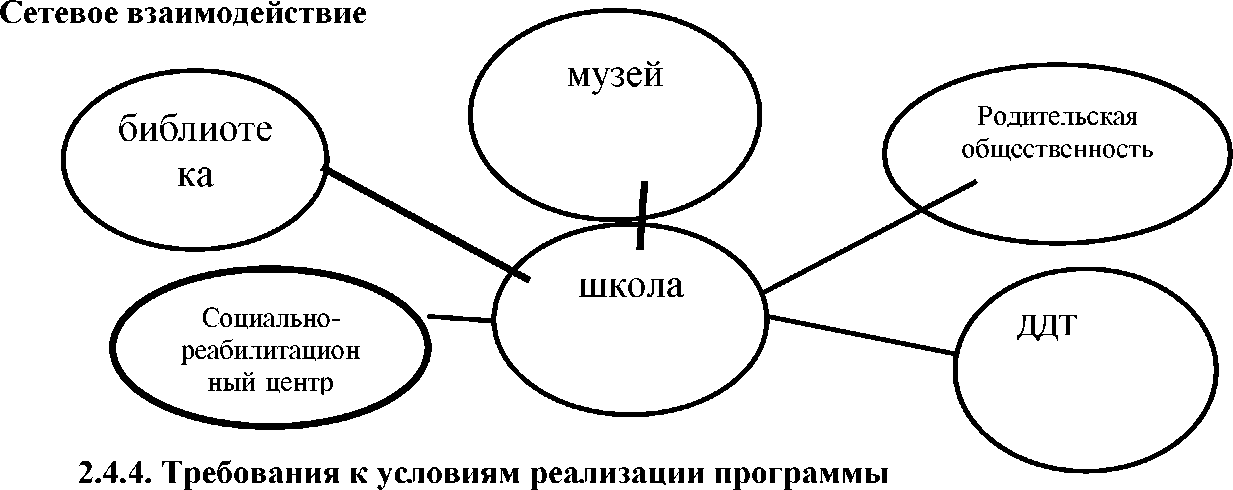 ограниченными возможностями здоровья: обучение в общеобразовательном классе по индивидуальной программе, надомное обучение.Обеспечивается преемственность содержания и форм организации образовательного процесса по отношению к начальной ступени общего образования с учетом специфики возрастного психофизического развития обучающихся, в том числе особенностей перехода из младшего школьного возраста в подростковый.Психолого-педагогическое обеспечение включает:-	дифференцированные условия (оптимальный режим учебных нагрузок);-	психолого-педагогические условия (коррекционная направленность учебно воспитательного процесса;учет индивидуальных особенностей ребенка;соблюдение комфортного психоэмоционального режима;использование современных педагогических технологий, в том числе информационных, компьютерных для оптимизации образовательного процесса, повышения его эффективности, доступности);-	специализированные условия (выдвижение комплекса специальных задач обучения, ориентированных на особые образовательные потребности обучающихся с ограниченными возможностями здоровья;введение в содержание обучения специальных разделов, направленных на решение задач развития ребенка, отсутствующих в содержании образования нормально развивающегося сверстника;использование специальных методов, приемов, средств обучения, специализированных образовательных и коррекционных программ, ориентированных на особые образовательные потребности детей;-	дифференцированное и индивидуализированное обучение с учетом специфики нарушения здоровья ребенка; комплексное воздействие на обучающегося, осуществляемое на индивидуальных и групповых коррекционных занятиях);здоровьесберегающие условия (оздоровительный и охранительный режим, укрепление физического и психического здоровья, профилактика физических, умственных и психологических перегрузок обучающихся, соблюдение санитарно-гигиенических правил и норм);участие всех детей с ограниченными возможностями здоровья, независимо от степени выраженности нарушений их развития, вместе с нормально развивающимися детьми в воспитательных, культурно-развлекательных, спортивно-оздоровительных и иных досуговых мероприятиях;-	развитие системы обучения и воспитания детей, имеющих сложные нарушения психического и (или) физического развития.Важным моментом реализации программы коррекционной работы является кадровое обеспечение. Коррекционная работа осуществляется специалистами соответствующей квалификации. С целью обеспечения освоения детьми с ограниченными возможностями здоровья основной образовательной программы основного общего образования, коррекции недостатков их физического и (или) психического развития введены в штатное расписание ставки педагогических (учитель-логопед, педагог-психолог, социальный педагог) и медицинского работников. Проблемы обучения детей с ОВЗ рассматриваются на семинарах, совещаниях при директоре. Материально-техническое обеспечениеМатериально-техническое обеспечение заключается в создании надлежащей материально-технической базы, позволяющей обеспечить адаптивную и коррекционно-развивающую среду образовательного учреждения, в том числе надлежащие материально-технические условия, обеспечивающие возможность для беспрепятственного доступа детей с недостатками физического и (или) психического развития в здания и помещения образовательного учреждения и организацию их пребывания и обучения в учреждении..2.4.6. Планируемые результаты коррекционной работыРезультатом коррекции развития учащихся с ОВЗ может считаться не столько успешное освоение ими основной образовательной программы, сколько освоение жизненно значимых компетенций:развитие адекватных представлений о собственных возможностях и ограничениях, о насущно необходимом жизнеобеспечении, способности вступать в коммуникацию со взрослыми по вопросам медицинского сопровождения и созданию специальных условий для пребывания в школе, своих нуждах и правах в организации обучения;овладение социально-бытовыми умениями, используемыми в повседневной жизни;овладение навыками коммуникации;дифференциация и осмысление картины мира и ее временно-пространственной организации;осмысление своего социального окружения и освоение соответствующих возрасту системы ценностей и социальных ролей.Результатом реализации указанных требований является создание комфортной развивающей образовательной среды:преемственной по отношению к начальному общему образованию и учитывающей особенности организации основного общего образования, а также специфику психофизического развития обучающихся с ограниченными возможностями здоровья на данной ступени общего образования;обеспечивающей воспитание, обучение, социальную адаптацию и интеграцию детей с ограниченными возможностями здоровья;способствующей достижению целей основного общего образования, обеспечивающей его качество, доступность и открытость для обучающихся с ограниченными возможностями здоровья, их родителей (законных представителей);-	способствующей достижению результатов освоения основной образовательной программы основного общего образования обучающимися с ограниченными возможностями здоровья в соответствии с требованиями, установленными Стандартом3. Организационный раздел3.1. Учебный план МОБУ ООШ с.Старое АзмеевоУчебный план (недельный)Учебный план основного общего образованияМОБУ ООШ с. Старое Азмеево* Время, отводимое на внеурочную деятельность, определяется образовательным учреждением.5-6 классов ФГОС ООО муниципального общеобразовательного бюджетного учреждения основная общеобразовательная школа с.Старое Азмеевомуниципального района  Бакалинский район Республики Башкортостанна 2016-2017 учебный год (вариант 3)            Пояснительная  записка                                                                                                                                                                            к  учебному  плану 5-6 классов по ФГОС ООО  муниципального  общеобразовательного бюджетного  учреждения основная общеобразовательная школа с. с.Старое Азмеево муниципального района Бакалинский район Республики Башкортостан                                                  на 2016-2017 учебный год       Учебный план 5-6 классов, реализующий  федеральный государственный образовательный стандарт основного общего образования  (далее – Учебный план), разработан на основе:  - Федерального  закона  от 29.12.2012г. № 273-ФЗ «Об образовании в Российской Федерации» с последующими изменениями; -  Приказа Министерства образования Российской Федерации от 09.03.2004 г. №1312 «Об утверждении федерального базисного учебного плана и примерных учебных планов для общеобразовательных учреждений Российской Федерации, реализующих программы общего образования» (с последующими изменениями);         - Приказа Министерства образования и науки РФ от 17.12.2010г. №1897 «Об утверждении и введении в действие Федерального государственного образовательного стандарта основного общего образования» (с последующими изменениями);           - Постановления Главного Государственного санитарного врача Российской Федерации от 29.12.2010 № 189 «Об утверждении СанПин 2.4.2.2821-10 «Санитарно-эпидемиологические требования к условиям и организации обучения в общеобразовательных учреждениях», (зарегистрировано в Минюсте Российской Федерации от 03.03.2011г. №19993) с последующими изменениями; -  Приказа Министерства образования и науки РФ от 31.03.2014 № 253 «Об утверждении федерального перечня учебников, рекомендуемых к использованию при реализации имеющих государственную аккредитацию образовательных программ начального общего, основного общего и среднего общего образования» (с последующими изменениями и дополнениями);                                                                                                                                                 - Приказа Министерства образования Республики Башкортостан от 29.04.2015г. № 905 «О рекомендуемых базисном учебном плане и примерных учебных планах для общеобразовательных организаций Республики Башкортостан». - Устава МОБУ ООШ  с.Старое Азмеево муниципального района Бакалинский район Республики Башкортостан;- Основной образовательной программы основного общего образования по ФГОС  МОБУ ООШ с.Старое Азмеево муниципального района Бакалинский район Республики Башкортостан;- Положений  о формах, периодичности и порядке текущего контроля, успеваемости и промежуточной аттестации обучающихся МОБУ ООШ с.Старое Азмеево муниципального района Бакалинский район Республики Башкортостан.            Учебный план является частью основной образовательной программы основного общего образования                                                                                                                                                                                                            Учебный план обеспечивает исполнение ФГОС ООО и определяет перечень, трудоемкость, последовательность и распределение по периодам обучения учебных предметов, курсов, дисциплин (модулей), практики, иных видов учебной деятельности и формы промежуточной аттестации обучающихся.         Учебный план обеспечивает преподавание и изучение государственного языка Российской Федерации, возможность преподавания и изучения государственных языков республик Российской Федерации и родного языка из числа языков народов Российской Федерации, а также устанавливает количество занятий, отводимых на их изучение, по классам (годам) обучения.                                                                                                                                                                                                               Учебный план состоит из двух частей: обязательной части и части, формируемой участниками образовательного процесса, включающей внеурочную деятельность.       Обязательная часть учебного плана (учебная деятельность в урочной форме) составляет 70% от всего времени, отведенного на каждую предметную область и определяет состав учебных предметов   обязательных   предметных   областей   для   всех   имеющих   государственную аккредитацию образовательных организаций, реализующих основную образовательную программу основного общего образования, и учебное время, отводимое на их изучение по классам (годам) обучения.        Часть учебного плана,  формируемая  участниками  образовательной  деятельности,   составляет   30%,   определяет   содержание   образования,   обеспечивающего   реализацию  интересов   и   потребностей   обучающихся,   их   родителей   (законных   представителей),  общеобразовательного учреждения,     учредителя      с    учетом     особенностей     общеобразовательного учреждения,    региональной     специфики     и этнокультурных  особенностей    обучающихся  общеобразовательного учреждения. и направлено  на  организацию  внеурочной  деятельности,  увеличение  количества  часов  на учебные дисциплины предметной области, введение новых курсов в рамках вариативной  части.Учебная и внеурочная деятельность осуществляется в рамках реализации основной образовательной программы основного общего образования школы.     Учебный план образовательных организаций на 2016/2017 учебный год обеспечивает выполнение гигиенических требований к режиму образовательного процесса, установленных СанПиН 2.4.2.2821-10 «Санитарно-эпидемиологические требования к условиям и организации обучения в общеобразовательных учреждениях», утвержденных постановлением Главного государственного санитарного врача Российской Федерации от 29.12.2010 № 189 (далее – СанПиН 2.4.2.2821-10) с последующими изменениями, и предусматривает: 5-летний нормативный срок освоения образовательных программ основного общего образования для V-IX классов; работу в режиме шестидневной рабочей недели.                Продолжительность учебного года  в 5- 6 классах составляет  34 учебные недели. Продолжительность урока составляет 45 минут. Занятия организованы в одну смену.  Продолжительность каникул в течение учебного года составляет не менее 30 календарных дней, летом — не менее 8 недель.        Освоение общеобразовательной программы, в т. ч. отдельной части или всего объема   учебного предмета, курса общеобразовательной программы на уровне основного общего   образования    сопровождается     текущим    контролем    успеваемости     и  промежуточной   аттестацией   обучающихся.   Формы,   периодичность   и   порядок   проведения   текущего   контроля   успеваемости     и  промежуточной      аттестации   обучающихся определяются  Положением   о   формах,   периодичности,   порядке   текущего   контроля  успеваемости   и промежуточной аттестации обучающихся .Часть учебного плана, формируемая участниками образовательного процесса представлена обязательными предметами: Из части формируемой участниками образовательных отношений  в 5 -6 классе  по  1 часу  в неделю отводим на изучение предмета ««Основы духовно-нравственной культуры народов России»» из предметной области «Основы духовно-нравственной культуры народов России»      Предметная область «Физическая культура и основы безопасности жизнедеятельности» представлена учебным предметом «Физическая культура» (2 часа в неделю).Третий час учебного предмета «Физическая культура» представлен в виде занятий спортивного клуба внеурочной деятельности «Подвижные игры.».       Итого в 5 классе (ФГОС)  недельная нагрузка составляет 32 часа, а в 6 классе 33 часа в неделю.     .         Башкирский язык как государственный в 5 классе 2 часа в неделю, в 6 классе 1 час в неделю.        Изучение учебных предметов федерального компонента организуется с использованием учебников, включенных в Федеральный перечень (Приказ Минобрнауки от 31.03.2014 № 253 «Об утверждении федерального перечня учебников, рекомендуемых к использованию при реализации имеющих государственную аккредитацию образовательных программ начального общего, основного общего и среднего общего образования», (с последующими изменениями)).3.1.2. Годовой календарный учебный графикМОБУ ООШ с.Старое Азмеевона 2016-2017  учебный год 1.Продолжительность учебного года   в  МОБУ ООШ  с.Старое Азмеево:начало учебного года- 01.09.2016гокончание учебного года – для 2-8 классов - 31.05.2017г.                                               для 1,9 классов - 25.05.2017г.продолжительность учебного года : в 1-х классах            -33недели    во 2-9-х классах       -34 недели2.Количество классов -комплектов          -71,3 классы             -12,4 классы             -15 класс                  -16  класс                 -17 класс                  -18класс                  -19 класс                -13.Регламентирование образовательного процесса на учебный год:учебный год делится на четверти:продолжительность каникул в течении учебного года:для обучающихся  1-х классов устанавливаются дополнительные  недельные       каникулы  с 20.02.2017г. по 25.02.2017г.4.Регламентирование образовательного процесса на неделюПродолжительность рабочей недели:5 -ти дневная рабочая неделя в 1-х классах;6-ти дневная рабочая неделя во 2-9-х классах.5.Регламентирование образовательного процесса на деньМОБУ ООШ работает в одну смену;Обучение в первом классе осуществляется с соблюдением следующих требований:
- использование «ступенчатого» режима обучения в первом полугодии
- сентябрь, октябрь – по 3 урока в день по 35 минут каждый,
- ноябрь - декабрь – 4 урока по 35 минут каждый,
- январь – май – по 4 урока в день по 40 минут Продолжительность уроков во 2-9 классах – 45 минутНачало учебных занятий – 09-006.Организация государственной  итоговой  аттестации       Государственная итоговая аттестация проводится в сроки, установленные Министерством образования и науки Российской Федерации, Министерством образования Республики Башкортостан для выпускников 9 классов – с 26 мая по 14 июня 2017 года. 7. Промежуточная аттестация:Промежуточная аттестация для учащихся 2 – 8 классов проводится в соответствии с Уставом МОБУ ООШ с.СтароеАзмеево, Положением о формах, периодичности и порядке текущего контроля успеваемости и промежуточной аттестации учащихся – с 11 мая по 29 мая 2017 года.Промежуточная аттестация: проводится в соответствии с Уставом МОБУ ООШ с.Старое Азмеево, Положением о формах, периодичности и порядке текущего контроля успеваемости и промежуточной аттестации учащихся - с 11 мая по 29 мая 2017 года.Формы промежуточной аттестации обучающихся3.1.4. План внеурочной деятельностиПлан внеурочной деятельности является организационным механизмом реализации основной образовательной программы основного общего образования. План внеурочной деятельности обеспечивает учет индивидуальных особенностей и потребностей учащихся через организацию внеурочной деятельности.Внеурочная деятельность учащихся МОБУ ООШ с.Старое Азмеево объединяет все виды деятельности учащихся, в которых возможно и целесообразно решение задач их воспитания и социализации.Внеурочная деятельность является составной частью учебно-воспитательного процесса и одной из форм организации свободного времени учащихся. Внеурочная деятельность понимается сегодня преимущественно как деятельность, организуемая во внеурочное время для удовлетворения потребностей учащихся в содержательном досуге, их     участии     в     самоуправлении     и     общественно     полезной     деятельности.Воспитание является одним из важнейших компонентов образования в интересах человека, общества, государства. Основными задачами воспитания на современном этапе развития нашего общества являются: формирование у учащихся гражданской ответственности и правового самосознания, духовности и культуры, инициативности, самостоятельности,      способности     к     успешной     социализации     в     обществе.Проблема использования свободного времени подрастающего поколения в целях всестороннего воспитания и развития всегда были насущными для общества. Воспитание детей происходит в любой момент их деятельности. Однако наиболее продуктивно это воспитание осуществлять в свободное от обучения время. Таким образом, внеурочная деятельность должна быть направлена на их культурно-творческую деятельность и духовно- нравственный потенциал, высокий уровень самосознания дисциплины, способности сделать правильный нравственный выбор.Правильно организованная система внеурочной деятельности представляет собой ту сферу, в условиях которой можно максимально развить или сформировать познавательные потребности и способности каждого учащегося, которая обеспечит воспитание свободной личности. Воспитание детей происходит в любой момент их деятельности. Однако наиболее продуктивно это воспитание осуществлять в свободное от обучения время.План внеурочной деятельности отражает специфику МОБУ ООШ с.Старое Азмеево как учреждения образования детей, образовательная деятельность в котором строится на основе социального заказа родителей, интересов и индивидуальных особенностей детей, а также кадровых, методических и экономических возможностей.Внеурочная деятельность учащихся МОБУ ООШ с.Старое Азмеево объединяет все виды деятельности учащихся, в которых возможно и целесообразно решение задач их воспитания и социализации.Основная цель внеурочной деятельности - это осуществить взаимосвязь и преемственность общего и дополнительного образования.Модель внеурочной деятельности на основе оптимизации всех внутренних ресурсов образовательного учреждения предполагает, что в ее реализации принимают участие все педагогические работники данного учреждения .Внеурочная деятельность организуется в таких формах как экскурсии, кружки, секции, круглые столы, конференции, диспуты, школьные научные общества, олимпиады, соревнования, поисковые и научные исследования, общественно полезные практики и т. д.Основная образовательная программа предусматривает:достижение планируемых результатов освоения основной образовательной программы основного общего образования всеми учащимися, в том числе детьми с ограниченными возможностями здоровья;выявление и развитие способностей учащихся, в том числе одарённых детей, через систему клубов, секций, студий и кружков, организацию общественно-полезной деятельности, в том числе социальной практики, с использованием возможностей образовательных учреждений дополнительного образования детей;-	организацию интеллектуальных и творческих соревнований, научно-технического творчества и проектно-исследовательской деятельности;-участие учащихся, их родителей (законных представителей), педагогических работников и общественности в проектировании и развитии внутришкольной социальной среды; -использование в образовательном процессе современных образовательных технологий деятельностного типа;-	возможность эффективной самостоятельной работы учащихся при поддержке педагогических работников;-	включение учащихся в процессы познания и преобразования внешкольной социальной среды (населённого пункта, района, города) для приобретения опыта реального управления и действия.Внеурочная деятельность в 5, 6-х классах организуется в соответствии с результатами диагностики учащихся и их родителей (законных представителей), а также спецификой ОУ по следующим направлениям:спортивно-оздоровительное;духовно-нравственное;При организации внеурочной деятельности учащихся образовательным учреждением могут использоваться возможности учреждений дополнительного образования, культуры, спорта. В период каникул для продолжения внеурочной деятельности могут использоваться возможности специализированных лагерей, тематических лагерных смен, летних школ. Принципы чередования учебной и внеурочной деятельности в рамках реализации основной образовательной программы основного общего образования определяет образовательное учреждение.Часовая учебная нагрузка распределена согласно уровням реализации программ, с учетом сроков реализации, рекомендациям СанПиНа. Занятия проводятся согласно режиму, рекомендованному СанПиНами. Сотворчество учителей и родителей в воспитании, обучении и развитии детей во внеурочной деятельности может успешно осуществляться по следующим направлениям:непосредственное участие родителей в организации различимых форм совместной внеурочной работы с детьми;развитие сотрудничества с учителями и детьми в учебно-познавательной, исследовательской деятельности в школе и в домашних условиях и др.;оказание помощи школе в ремонте и оборудовании помещений для внеурочных занятий    школьников,    изготовление    совместно    с    детьми    приборов    и принадлежностей для качественной организации данных занятий. Материально-техническое обеспечение:классные кабинеты,материалы для оформления и творчества детей,аудиоматериалы и видеотехника,компьютеры,мультимедийный проекторы,экран и др.Предполагаемые результаты:внедрение эффективных форм организации отдыха, оздоровления и занятости детей;улучшение     психологической    и    социальной    комфортности    в     едином воспитательном пространстве;укрепление здоровья воспитанников;развитие творческой активности каждого ребёнка; укрепление   связи между семьёй и школой.Данные мероприятия всегда имеют положительное влияние, формируют позитивное общественное мнение о школе. Сложившаяся система работы с жителями населённого пункта, происходит в тесном сотрудничестве и с социальными партнёрами ОУ. Следует обращать внимание детей на различные аспекты человеческой жизни, формировать такие чувства как милосердие, сострадание, умение понять и принять и др. Эти факторы развития       компетентности      учащихся.«Социальный заказ» сегодняшнего и завтрашнего общества на выпускника школы складывается из      следующих   компонентов:готовности к производительному труду (физическому и, прежде всего, умственному),сформированности естественно-научного и социально- философского мировоззрения,сформированности общей культуры,сформированности потребностей и умений творческой деятельности,сформированности педагогических умений, необходимых и в семейной, и в социальной жизни,-	сохранения  здоровья,   т.е.   оптимального  развития   каждого  ребенка  на  основе педагогической поддержки его индивидуальности (возраста, способностей, интересов, склонностей, развития) в условиях специально организованной деятельности. Планируемые личностные результаты.Самоопределение:готовность и способность учащихся к саморазвитию;внутренняя позиция школьника на основе положительного отношения к школе;принятие образа «хорошего ученика»;самостоятельность и личная ответственность за свои поступки, установка на здоровый образ жизни;экологическая культура: ценностное отношение к природному миру, готовность следовать нормам природоохранного, нерасточительного, здоровьесберегающего поведения;гражданская идентичность в форме осознания «Я» как гражданина России, чувства сопричастности и гордости за свою Родину, народ и историю;осознание ответственности человека за общее благополучие;осознание своей этнической принадлежности;гуманистическое сознание;социальная компетентность как готовность к решению моральных дилемм, устойчивое следование в поведении социальным нормам;начальные навыки адаптации в динамично изменяющемся мире.Смыслообразование:мотивация любой деятельности (социальная, учебно-познавательная и внешняя);самооценка на основе критериев успешности этой деятельности;-	целостный, социально-ориентированный взгляд на мир в единстве и разнообразии природы, народов, культур и религий;эмпатия как понимание чувств других людей и сопереживание им. Нравственно-этическая   ориентация:уважительное  отношение  к  иному  мнению,   истории  и  культуре  других  народов;навыки сотрудничества в разных ситуациях, умение не создавать конфликты и находить выходы из спорных ситуаций;-	эстетические потребности, ценности и чувства;-	этические чувства, прежде всего доброжелательность и эмоционально-нравственная отзывчивость;-	гуманистические и демократические ценности многонационального российского общества.Мониторинг эффективности внеурочной деятельностиЭффективность внеурочной деятельности и дополнительного образования зависит от качества программы по её модернизации и развитию и уровня управления этой программой. Управление реализацией программой осуществляется через планирование, контроль и корректировку действий. Управление любой инновационной деятельностью идёт по следующим направлениям:организация работы с кадрами;организация работы с ученическим коллективом;организация работы с родителями, общественными организациями, социальными партнёрами;мониторинг эффективности инновационных процессов.Контроль результативности и эффективности будет осуществляться путем проведения мониторинговых исследований, диагностики учащихся, педагогов, родителей. Целью мониторинговых исследований является создание системы организации, сбора, обработки и распространения информации, отражающей результативность модернизации внеурочной деятельности и дополнительного образования по следующим критериям: уровень достижения учащимися таких образовательных результатов, как сформированность коммуникативных и исследовательских компетентностей, креативных и организационных способностей, рефлексивных навыков;качественное изменение в личностном развитии, усвоении гражданских и нравственных норм, духовной культуры, гуманистического основ отношения к окружающему миру (уровень воспитанности);удовлетворенность учащихся и родителей жизнедеятельностью школы. Объекты мониторинга:Оценка востребованности форм и мероприятий внеклассной работы; Сохранность контингента всех направлений внеурочной работы;Анкетирование школьников и родителей по итогам года с целью выявления удовлетворённости воспитательными мероприятиями;Анкетирование школьников и родителей в рамках внутришкольного контроля. Вовлечённость учащихся во внеурочную образовательную деятельность как на базе школы, так и вне ОУ;Развитие и сплочение ученического коллектива, характер межличностных отношений. 3.2. Система условий реализации образовательной программыЦель развития системы образования МОБУ ООШ с.Старое Азмеево - системно-организационное движение к новому качеству развивающей образовательной среды, адекватной задачам достижения личностного, социального, познавательного (интеллектуального), коммуникативного, эстетического, физического, трудового развития обучающихся.Созданные в образовательном учреждении, реализующем основную образовательную программу основного общего образования, условия:-	соответствуют требованиям ФГОС;-	обеспечивают достижение планируемых результатов освоения основной образовательной программы и реализацию предусмотренных в ней образовательных программ;-	учитывают особенности образовательного учреждения, его организационную структуру, запросы участников образовательного процесса в основном общем образовании;-	предоставляют возможность взаимодействия с социальными партнёрами, использования ресурсов социума.3.2.1.	Кадровые условия реализации ООП ООО.Школа укомплектована кадрами, имеющими необходимую квалификацию для решения задач, определённых основной образовательной программой образовательного учреждения, способными к инновационной профессиональной деятельности. Преподавание учебных предметов осуществляют 11 учителей-предметников, из них 11  - с 1 категорией, 0 - не имеют категории. Все педагогические работники проходят курсы повышения квалификации на очных и дистанционных курсах согласно графику. Учителя имеют достаточный опыт работы и необходимый потенциал для самосовершенствования. Реализуя учебные программы в соответствии с учебным планом, педагоги используют системно - деятельностный подход в организации обучения, эффективно применяют современные образовательные технологии, позволяющие достигать положительных результатов, апробируют инновационные методики: технологию групповой и парной работы, ИКТ-технологию, технологию уровневой дифференциации, проектной деятельности, технологию критического мышления. Для решения учебных задач используют современные компьютерные средства обучения, применяют проблемные и поисковые методы. Чтобы обладать необходимым уровнем педагогической и методологической культуры, учителя школы постоянно занимаются самообразованием, повышением профессионального уровня.Заместитель директора школы по учебно-воспитательной работе координирует работу классных руководителей, обеспечивает совершенствование методов организации воспитательного процесса в соответствии с программой воспитания и социализации обучающихся основной школы. Школа укомплектована работниками пищеблока, вспомогательным и техническим персоналом.3.2.2.	Материально-технические условия реализации основной
образовательной программы основного общего образования.Материально-технические    условия     обеспечиваются    в     соответствии    с «Федеральными требованиями к образовательным учреждениям в части минимальной оснащённости учебного процесса и оборудования учебных помещений». Материально-технические условия медицинским работником,:1.обеспечивают возможность достижения обучающимися установленных Стандартом требований к результатам освоения основной образовательной программы основного общего образования; 2. обеспечивают соблюдение:санитарно-гигиенических норм образовательного процесса (имеется централизованное водоснабжение, канализация; освещение и воздушно-тепловой режим соответствуют нормам СанПиН);санитарно-бытовых условий (имеются оборудованные гардеробы, санузлы, раковины с централизованным водоснабжением);социально-бытовых условий (имеется оборудованное рабочее место учителя и ученика, учительская);пожарной и электробезопасности;требований охраны труда;- своевременных сроков и необходимых объемов текущего и капитального ремонта;3. обеспечивают   возможность   для   беспрепятственного   доступа   обучающихся   сограниченными возможностями здоровья к объектам инфраструктуры образовательногоучреждения.4.материально-техническая база реализации основной образовательной программы основного общего образования соответствует действующим санитарным и противопожарным нормам, нормам охраны труда работников образовательных учреждений, предъявляемым к:-участку (территория ограждена забором и озеленена; на территории имеются следующие зоны: зона отдыха, физкультурно-спортивная, учебно-опытная, хозяйственная; территория оборудована громоотводами, имеет искусственное освещение);-зданию образовательного учреждения (здание двухэтажное кирпичное, типовое; учебные помещения выделены в отдельный блок с выходами на участок; учащиеся обучаются в закреплённых за каждым классом учебных кабинетах;)-помещениям библиотек (в школе имеется библиотека, оснащённая компьютером, читательские места, медиатекой);-помещениям для питания обучающихся (имеются столовые на 40  мест; пищеблок, оснащённый технологическим оборудованием); -актовому залу;-спортивным залом. Имеется учебная мебель, соответствующая росту обучающихся, классные доски, проектора, ноутбуки отвечающие гигиеническим требованиям: интерактивные доски - 1 шт., настенный экран - 1 шт., проекторы-1 шт., компьютера -6 шт., ноутбуки - 4 шт.; иное офисное оснащение и хозяйственный инвентарь);МОБУ ООШ с.Старое Азмеево самостоятельно за счет выделяемых бюджетных средств и привлеченных в установленном порядке дополнительных финансовых средств обеспечивает оснащение образовательного процесса. Материальная и техническая база соответствует действующим санитарным и противопожарным правилам и нормам, а также техническим и финансовым нормативам, установленным для обслуживания этой базы.3.2.3. Учебно-методическое обеспечение.Учебно-методическое обеспечение обязательной части ООП включает в себя:
учебники, учебные пособия, рабочие тетради, справочники, хрестоматии, цифровые
образовательные ресурсы, методические пособия для учителей, сайты поддержки учебных
курсов, дисциплин и т.п. Перечень учебников учебно-методического оснащения учебного
процесса формируется на основе Федерального перечня	       3.2.4.Информационно-методические       условия       реализации       основной образовательной программы основного общего образованияСистема образования - это особая сфера практики, в которой, с одной стороны, осуществляется воспроизводство накопленных в прошлом знаний и опыта, а с другой стороны, закладывается и определяется облик будущей жизнедеятельности, как отдельного человека, так и всего общества в целом. Между тем общество нуждается в высокообразованных, инициативных и предприимчивых молодых людях, способных творчески реформировать наше общество, увеличить интеллектуальный потенциал страны, восстановить духовную культуру. А это значит, что основной целью образования должен стать человек как самоцель.Современная жизнь отличается быстрыми темпами развития, высокой мобильностью, для молодого поколения появляется большое количество возможностей. Выйдя из стен школы, выпускник должен продолжить саморазвиваться и самосовершенствоваться, а для этого необходимо научиться определённым пособам действий.Современная жизнь предъявляет сегодня человеку жёсткие требования - это
высокое качество образования, коммуникабельность, целеустремлённость, креативность,
качества Лидера, а самое главное -       умение	ориентироваться     в       большомпотоке информации. Подготовка учеников к жизни закладывается в школе, поэтому требования к образованию сегодня меняют свои приоритеты: знаниевая составляющая уступает место развивающей. В связи с этим, школа работает над единой методической темой «Повышение качества знаний через раскрытие потенциала обучающихся и внедрение в учебно-воспитательный процесс современных информационных технологий».Цель - Создание условий для совершенствования мастерства педагогов через интеграцию учебной и внеучебной деятельности, внедрение и интеграцию современных образовательных технологий. Задачи:1. Создание комплекса условий и средств, направленных на совершенствование системы выявления, поддержки и развития одаренных детей2.Создание комплекса диагностических процедур и методов, направленных на раннее выявление и отслеживание развития одаренных детей региона, включающего в себя: организацию ресурсного центра по разработке системы диагностики одаренности детей, механизма ее реализации в практике создание условий для выявления одаренных детей через непрерывную систему конкурсов, олимпиад, НПК, предполагающую создание ситуации успеха для обучающихся; разработку программы мониторинга динамики достижений детей победителей олимпиад, конкурсов различного уровня;З.Совершенствовать методический уровень педагогов в овладении новыми педагогическими технологиями, моделированию мотивации достижения успеха;4.Продолжить работу по общению и распространению передового педагогического опыта;5. Совершенствовать систему мониторинга развития педагогического коллектива;6.Внедрять проектные технологии в учебно-воспитательный процесс;7.Пополнять методический кабинет необходимым информационным материалом      для оказания помощи учителю в работе.Формы организации методической работы -методические недели по единой теме;создание творческих микрогрупп;работа временных инициативных групп по подготовке к педагогическим советам; методическим советам, семинарам;самообразование;опытно-экспериментальная работа;«круглый» стол;консультации, анкетирование;объединений методических объединений как внутри школы, так и с другими школами по единой тематике;школы передового опыта;научно- методические конференции учителей, обучающихся;творческие отчеты учителей и обучающихся;методический семинар;работа творческих групп, психолого-педагогической лаборатории.Создание информационно-образовательной среды образовательного учрежденияДля эффективного информационного обеспечения реализации ООП ООО образовательном учреждении сформирована информационная среда (ИС) образовательного учреждения.Информационная среда образовательного учреждения включает в себясовокупность технологических средств (компьютеры, базы данных, коммуникационные каналы, программные продукты и др.), культурные и организационные формы информационного взаимодействия, компетентность участников образовательного процесса в решении учебно - познавательных и профессиональных задач с применением информационно-коммуникационных технологий (ИКТ), а также наличие служб поддержки применения ИКТ.Информационная среда обеспечивает эффективную деятельность обучающихся по освоению основной образовательной программы основного общего образования и эффективную образовательную деятельность педагогических и руководящих работников по реализации основной образовательной программы основного общего образования, в том числе возможность:создания, поиска, сбора, анализа, обработки и представления информации (работа с текстами в бумажной и электронной форме, запись и обработка изображений и звука, выступления с аудио-, видео- и графическим сопровождением;планирования образовательного процесса и его ресурсного обеспечения;-	размещения и сохранения используемых участниками образовательного процесса информационных ресурсов, учебных материалов, предназначенных для образовательной деятельности обучающихся, а также анализа и оценки такой деятельности; доступа к размещаемой информации;мониторинга хода и результатов учебного процесса, фиксацию результатов деятельности обучающихся и педагогических работников; мониторинга здоровья обучающихся;дистанционного взаимодействия всех участников образовательного процесса: обучающихся, педагогических работников, администрации образовательного учреждения, родителей     (законных     представителей)     обучающихся,     методических     служб, общественности, органов, осуществляющих управление в сфере образования;сетевого взаимодействия образовательных учреждений, в том числе с образовательными учреждениями дополнительного образования, а также органов, осуществляющих управление в сфере образования;ограничения доступа к информации, несовместимой с задачами духовно- нравственного развития и воспитания обучающихся;учета контингента обучающихся, педагогических работников, родителей обучающихся, бухгалтерского учета в образовательном учреждении;доступа обучающихся и педагогических работников к максимальному числу сокровищ отечественной и зарубежной культуры, достижениям науки и искусства; электронным информационно-образовательным ресурсам, размещенным в федеральных и региональных базах данных;организации работыв режиме как индивидуального, так и коллективного доступа к информационно-образовательным ресурсам;организации дистанционного образования;взаимодействия образовательного учреждения с другими организациями социальной сферы: учреждениями дополнительного образования детей, учреждениями культуры, здравоохранения, спорта, досуга, службами занятости населения, обеспечения безопасности жизнедеятельности;информационно-методического сопровождения образовательного процесса с учетом индивидуальных возрастных, психологических и физиологических особенностей обучающихся, в том числе талантливых и одаренных, включая обучающихся, оказавшихся в трудной жизненной ситуации, а также с ограниченными возможностями здоровья и инвалидов.Основой информационной среды являются общешкольные средства ИКТ, используемые в различных элементах образовательного процесса и процесса управления школой, не находящиеся постоянно в том или ином кабинете. В минимальном варианте это оснащение обеспечивает в любом помещении школы, где идет образовательный процесс, работу с компьютером, распечатывание текстовых файлов, размножение больших объемов текстовых и графических материалов (учебных, информационных, детских работ и т.д.), выступление с компьютерной поддержкой, оцифровку изображений (сканер), фото-аудио-видео фиксацию хода образовательного процесса. Финансовое обеспечение ФГОС ОООФинансовое обеспечение - важнейший компонент реализации общеобразовательной программы.4)	Финансирование осуществляется на основании сметы доходов и расходов
муниципального бюджетного общеобразовательного учреждения МОБУ ООШ с.Старое Азмеево на календарный год за счет муниципальных и региональных бюджетных средств.5)	Образовательное учреждение определяет базовую и стимулирующую части фонда
оплаты руда, самостоятельно устанавливает штатное расписание, определяет в общем
объеме средств долю, направляемую на:материально-техническое обеспечение и оснащение образовательного процесса;оснащение оборудованием помещений в соответствии с государственными и местными нормами и требованиями;заработную плату работников образовательного учреждения, в том числе надбавки и доплаты к должностным окладам.Базовая часть фонда оплаты труда обеспечивает гарантированную заработную плату педагогическим работникам, учебно-вспомогательному и младшему обслуживающему персоналу.Финансовое обеспечение гарантирует возможность:-	кадрового обеспечения образовательного учреждения специалистами,-	повышения квалификации педагогических кадров, формированию у учащихся универсальных учебных действий, достижению планируемых результатов на основе системно - деятельностного подходаобеспечения образовательного процесса необходимым достаточным набором средств обучения и воспитания (наглядные пособия, оборудование, печатные материалы, мультимедийные средства и др).формирования необходимого и достаточного набора образовательных, информационно-методических ресурсов, обеспечивающих реализацию основной образовательной программы;создания санитарно-гигиенических условий организации образовательного процесса, своевременного и качественного выполнения ремонтных работ.3.2.5.  Сетевой  график  (дорожная  карта)  по  формированию необходимой системы условийПлан - график введения ФГОС основного общего образования в МОБУ ООШ с.Старое Азмеево3.2.6. Контроль за состоянием системы условий Организационно-управленческое направлениеМетодическое направлениеНормативно-правовое направлениеКадровое направлениеКонтроль состояния системы условий осуществляется директором  МОБУ ООШ с.Старое АзмеевоРассмотренаи принята на заседаниипедагогического СоветаМОБУ ООШ с.Старое Азмеево Утверждаюдиректор МОБУ ООШ с.Старое Азмеево___________В.Е.СидоровПротокол № 1от «29»  августа 2016 г.Приказ № 55от «29»  августа  2016 г.КритерийУровни сформированности навыков проектной деятельностиУровни сформированности навыков проектной деятельностиУровни сформированности навыков проектной деятельностиУровни сформированности навыков проектной деятельностиСамостоятельное приобретение знаний и решение проблемСамостоятельное приобретение знаний и решение проблемРабота в целом свидетельствует о способности    самостоятельно    с опорой на помощь руководителя ставить проблему и находить пути её решения;  продемонстрирована способность   приобретать   новые знания   и/или   осваивать   новые способы действий, достигать более глубокого понимания изученногоРабота в целом свидетельствует о способности    самостоятельно    с опорой на помощь руководителя ставить проблему и находить пути её решения;  продемонстрирована способность   приобретать   новые знания   и/или   осваивать   новые способы действий, достигать более глубокого понимания изученногоРабота         в          целом свидетельствует                о способности самостоятельно ставить проблему и находить пути         её         решения; продемонстрировано свободное            владение логическими     операциями, навыками        критического мышления,               умение самостоятельно      мыслить; продемонстрирована способность на этой основеРабота         в          целом свидетельствует                о способности самостоятельно ставить проблему и находить пути         её         решения; продемонстрировано свободное            владение логическими     операциями, навыками        критического мышления,               умение самостоятельно      мыслить; продемонстрирована способность на этой основеЗнание предметаЗнание предметаПродемонстрировано    понимание содержания выполненной работы. В работе и в ответах на вопросы по содержанию работы отсутствуют грубые ошибкиПродемонстрировано    понимание содержания выполненной работы. В работе и в ответах на вопросы по содержанию работы отсутствуют грубые ошибкиПродемонстрировано свободное        тладение предметом      ироектной боятельности.     Ошибки оптрсоубтлсетмвыуютПродемонстрировано свободное        тладение предметом      ироектной боятельности.     Ошибки оптрсоубтлсетмвыуютРегулятивные действияРегулятивные действияПродемонстрированы         навыки определения темы и планирования работы.Продемонстрированы         навыки определения темы и планирования работы.Работа               тщательно спланирована                  и последовательноРабота               тщательно спланирована                  и последовательноПродемонстрированы         навыки определения темы и планирования работы.Продемонстрированы         навыки определения темы и планирования работы.Работа               тщательно спланирована                  и последовательноРабота               тщательно спланирована                  и последовательноКоммуникацияКоммуникацияПродемонстрированы        навыки оформления проектной работы и пояснительной записки, а также подготовки простой презентации. Автор отвечает на вопросыПродемонстрированы        навыки оформления проектной работы и пояснительной записки, а также подготовки простой презентации. Автор отвечает на вопросыТема ясно определена и пояснена. Текст/сообщение хорошо  структурированы. Все мысли выражены ясно, логично, последовательно, аргументированно. Работа/сообщение вызывает интерес.  АвторТема ясно определена и пояснена. Текст/сообщение хорошо  структурированы. Все мысли выражены ясно, логично, последовательно, аргументированно. Работа/сообщение вызывает интерес.  АвторКритерийУровни сформированности навыков проектной деятельностиУровни сформированности навыков проектной деятельностиУровни сформированности навыков проектной деятельностиУровни сформированности навыков проектной деятельностиКритерийБазовыйБазовыйПовышенныйПовышенныйФГОС НООФ ГОС ОООЦелиЦелиСоздание    системы        психолого    -педагогического сопровождения детей с ОВЗ.1. Оказание комплексной психолого-социально -    педагогической   помощи   и    поддержки обучающимся           с           ограниченными возможностями   здоровья   и   их   родителям (законным представителям);ЗадачиЗадачисвоевременное выявление детей с трудностями в обучении; создание    условий,    способствующих освоению          детьми          основной образовательной программы начального общего образования и их интеграции в образовательном учреждении; осуществление               индивидуально ориентированной        психолого        -педагогической помощи детям с ОВЗ с учетом  особенностей  их  развития  и индивидуальных возможностей; организация психологических занятий с детьми;формирование здорового образа жизни; оказание         консультативной         и методическойпомощи        родителям        (законным представителям).выявление и удовлетворение особых образовательных потребностей обучающихся с ограниченными возможностями здоровья при освоении    ими    основной    образовательной программы основного общего образования; определение особенностей организации образовательного     процесса     и     условий интеграции для рассматриваемой  категории детей   в   соответствии   с   индивидуальными особенностями каждого ребенка, структурой нарушения развития и степенью выраженности (в соответствии с рекомендациями психолого-медико- педагогической комиссии); осуществление                        индивидуально ориентированной            социально-психолого педагогической    помощи    обучающимся    с ограниченными   возможностями  здоровья   с учетом особенностей психического и (или) физического      развития,      индивидуальных возможностей    детей    (в    соответствии    с рекомендациями                психолого-медико-педагогической комиссии); разработка и реализация индивидуальных программ, учебных планов, организация индивидуальных и (или) групповых занятий для   детей   с   выраженным   нарушением   в физическом и (или) психическом развитии; формирование зрелых личностных установок, способствующих оптимальной адаптации в условиях реальной жизненной ситуации; расширение адаптивных возможностей личности, определяющих готовность к решению  доступных  проблем  в  различных сферах жизнедеятельности; развитие коммуникативной компетенции, форм и    навыков    конструктивного    личностного общения в группе сверстников; реализация комплексной системы мероприятий по социальной адаптации и профессиональной ориентации обучающихся с  ограниченными возможностями здоровья; оказание консультативной и методической помощи родителям (законным представителям) детей    с    ограниченными    возможностями здоровья    по    медицинским,    социальным, правовым и другим вопросам.Результаты реализации программыРезультаты реализации программыРезультатом реализации указанных требований        является        создание комфортнойразвивающей образовательной среды:-	преемственной по отношению к начальному общему образованию и учитывающей особенности организации основного общего образования, а также специфику психофизического развития обучающихся       с       ограниченными возможностями   здоровья   на   данной ступени общего образования;-	обеспечивающей       воспитание, обучение,социальную адаптацию и интеграцию детей с ограниченными возможностями здоровья;-	положительная динамика результатов коррекционно - развивающей работы с ними;Результатом        реализации        указанных требований  является   создание   комфортной развивающей образовательной среды:-	преемственной по отношению к начальному общему     образованию     и     учитывающей особенности организации основного общего образования,       а       также       специфику психофизического  развития  обучающихся  с ограниченными возможностями здоровья на данной ступени общего образования;-	обеспечивающей воспитание, обучение, социальную адаптацию и интеграцию детей с ограниченными возможностями здоровья;-	положительная динамика результатов коррекционно - развивающей работы с ними;-	способствующей     достижению     целей основного           общего           образования, обеспечивающей его качество, доступность и открытость        для        обучающихся        с ограниченными возможностями здоровья, их родителей (законных представителей);-	способствующей достижению результатов освоения основной образовательной программы   основного   общего   образования обучающимися с ограниченными возможностями  здоровья  в  соответствии  с требованиями, установленными Стандартом.Направление работыНаправление работыОсновное содержаниеОсновное содержаниеИсполнителиИсполнителиДиагностическая работаДиагностическая работа-выявление особых образовательных потребностей обучающихся с ограниченными возможностями здоровья при освоении основной образовательной программы основного общего образования;-разработка индивидуального образовательного маршрута ребенка с ОВЗ в рамках образовательного учреждения;-проведение               комплексной социально-психолого-педагогической           диагностики нарушений в психическом и (или) физическом развитии обучающихся с   ограниченными  возможностями здоровья;-	изучение развития эмоционально-волевой, познавательной, речевой сфер и личностных особенностей обучающихся;-	изучение социальной ситуации развития и условий семейного воспитания ребенка;-изучение адаптивных возможностей и уровня социализации ребенка с ограниченными возможностями здоровья;-выявление особых образовательных потребностей обучающихся с ограниченными возможностями здоровья при освоении основной образовательной программы основного общего образования;-разработка индивидуального образовательного маршрута ребенка с ОВЗ в рамках образовательного учреждения;-проведение               комплексной социально-психолого-педагогической           диагностики нарушений в психическом и (или) физическом развитии обучающихся с   ограниченными  возможностями здоровья;-	изучение развития эмоционально-волевой, познавательной, речевой сфер и личностных особенностей обучающихся;-	изучение социальной ситуации развития и условий семейного воспитания ребенка;-изучение адаптивных возможностей и уровня социализации ребенка с ограниченными возможностями здоровья;классный руководительклассный руководительКоррекционно               -развивающая работаКоррекционно               -развивающая работа- реализация комплексного индивидуально - ориентированного социально-психологопедагогического       подхода       в условиях             образовательного процесса        обучающихся        с ограниченными       возможностями здоровья   с  учетом  особенностей психофизического развития;-	организация    и    проведение индивидуальных     и     групповых коррекционно-развивающих занятий,        необходимых       для преодоления нарушений развитияи трудностей обучения;-	коррекция  и  развитие  высших психических                    функций, эмоционально-волевой, познавательной и речевой сфер;-	развитие универсальных учебных действий     в     соответствии     с требованиями   основного   общего образования;-	формирование способов регуляции поведения      и      эмоциональных состояний;-	развитие    форм    и    навыков личностного   общения   в   группе сверстников,        коммуникативной компетенции;-	развитие         компетенций, необходимых    для    продолжения образования и профессионального самоопределения;-	социальная защита ребенка  в случаях неблагоприятных условий жизни    при    психотравмирующих обстоятельствах- реализация комплексного индивидуально - ориентированного социально-психологопедагогического       подхода       в условиях             образовательного процесса        обучающихся        с ограниченными       возможностями здоровья   с  учетом  особенностей психофизического развития;-	организация    и    проведение индивидуальных     и     групповых коррекционно-развивающих занятий,        необходимых       для преодоления нарушений развитияи трудностей обучения;-	коррекция  и  развитие  высших психических                    функций, эмоционально-волевой, познавательной и речевой сфер;-	развитие универсальных учебных действий     в     соответствии     с требованиями   основного   общего образования;-	формирование способов регуляции поведения      и      эмоциональных состояний;-	развитие    форм    и    навыков личностного   общения   в   группе сверстников,        коммуникативной компетенции;-	развитие         компетенций, необходимых    для    продолжения образования и профессионального самоопределения;-	социальная защита ребенка  в случаях неблагоприятных условий жизни    при    психотравмирующих обстоятельствахучителя -предметники,классныйруководительучителя -предметники,классныйруководительКонсультативная работаКонсультативная работа-	выработка         совместных обоснованных    рекомендаций    по основным направлениям работы с обучающимися   с   ограниченными возможностями  здоровья,   единых для            всех            участников образовательного процесса;-	консультирование педагогов по выбору                  индивидуально ориентированных      методов      и приемов работы с обучающимися с ограниченными       возможностями здоровья;-	консультативная помощь семье в вопросах       выбора       стратегии воспитания           ребенка           с ограниченными      возможностями-	выработка         совместных обоснованных    рекомендаций    по основным направлениям работы с обучающимися   с   ограниченными возможностями  здоровья,   единых для            всех            участников образовательного процесса;-	консультирование педагогов по выбору                  индивидуально ориентированных      методов      и приемов работы с обучающимися с ограниченными       возможностями здоровья;-	консультативная помощь семье в вопросах       выбора       стратегии воспитания           ребенка           с ограниченными      возможностямиклассный руководительклассный руководительздоровья;- консультационная поддержка и помощь,        направленные        на содействие        свободному        и осознанному                     выбору обучающимися   с   ограниченными возможностями                здоровья профессии,     формы     и     места обучения     в     соответствии     с профессиональными интересами, индивидуальными способностями и психофизиологическими особенностями.здоровья;- консультационная поддержка и помощь,        направленные        на содействие        свободному        и осознанному                     выбору обучающимися   с   ограниченными возможностями                здоровья профессии,     формы     и     места обучения     в     соответствии     с профессиональными интересами, индивидуальными способностями и психофизиологическими особенностями.Информационно-просветительская работаИнформационно-просветительская работа-	информационная     поддержка образовательной         деятельности обучающихся         с         особыми образовательными   потребностями, их         родителей         (законных представителей),     педагогических работников;-	различные            формы просветительской       деятельности (лекции, беседы, информационные стенды,     печатные     материалы), направленные на разъяснение участникам          образовательного процесса   -    обучающимся    (как имеющим,   так   и   не   имеющим недостатки     в     развитии),     их родителям                    (законным представителям),     педагогическим работникам —вопросов,           связанных          с особенностямиобразовательного      процесса      и сопровождения    обучающихся    с ограниченными       возможностями здоровья;проведение                тематических выступлений    для    педагогов    и родителей                      (законных представителей)   по   разъяснению индивидуально-типологических особенностей различных категорий детей          с          ограниченными возможностями здоровья.-	информационная     поддержка образовательной         деятельности обучающихся         с         особыми образовательными   потребностями, их         родителей         (законных представителей),     педагогических работников;-	различные            формы просветительской       деятельности (лекции, беседы, информационные стенды,     печатные     материалы), направленные на разъяснение участникам          образовательного процесса   -    обучающимся    (как имеющим,   так   и   не   имеющим недостатки     в     развитии),     их родителям                    (законным представителям),     педагогическим работникам —вопросов,           связанных          с особенностямиобразовательного      процесса      и сопровождения    обучающихся    с ограниченными       возможностями здоровья;проведение                тематических выступлений    для    педагогов    и родителей                      (законных представителей)   по   разъяснению индивидуально-типологических особенностей различных категорий детей          с          ограниченными возможностями здоровья.классныйруководительклассныйруководительЗадачиПланируемыеПланируемыеВиды и формыВиды и формыСроки(направлениярезультатырезультатыдеятельности,деятельности,проведенияОпределение уровняорганизованности ребенка, особенности эмоционально-волевой                и личностной   сферы; уровень знаний по предметамПолучение объективной информации             об организованности ребенка,            умении учиться,     особенности личности,         уровню знаний по предметам. Выявление нарушений в поведении   (гиперактив ность, замкнутость, обидчивость и т.д.)Получение объективной информации             об организованности ребенка,            умении учиться,     особенности личности,         уровню знаний по предметам. Выявление нарушений в поведении   (гиперактив ность, замкнутость, обидчивость и т.д.)наблюдение во время занятий, беседа с родителями, посещение семьи.наблюдение во время занятий, беседа с родителями, посещение семьи.сентябрь -октябрьКоррекционно-развивающая работаКоррекционно-развивающая работаКоррекционно-развивающая работаКоррекционно-развивающая работаКоррекционно-развивающая работаКоррекционно-развивающая работаОбеспечить педагогическое сопровождение детей с ОВЗ, детей-инвалидовПланы, программыПланы, программыРазработатьиндивидуальнуюпрограмму             попредмету.Осуществлениепедагогическогомониторингадостиженийшкольника.Разработатьиндивидуальнуюпрограмму             попредмету.Осуществлениепедагогическогомониторингадостиженийшкольника.сентябрьОбеспечить психологическое и     логопедическое сопровождение детей с ОВЗ, детей-инвалидовПозитивная    динамикаразвиваемыхпараметровсопровождение детей с ОВЗ, детей-инвалидовПозитивная    динамикаразвиваемыхпараметровсопровождение детей с ОВЗ, детей-инвалидов1.Составлениерасписанияиндивидуальныхзанятий.2.Отслеживаниединамики     развитияребенка1.Составлениерасписанияиндивидуальныхзанятий.2.Отслеживаниединамики     развитияребенкаоктябрь- майСоздание условий для   сохранения   и укрепления здоровьяобучающихся        с ОВЗРазработкарекомендаций      для педагогов, учителя, и родителей по работе с детьми с ОВЗ. Внедрениездоровьесберегающих технологий              в образовательный процесс.Организация            ипроведениемероприятий,направленныхна сохранение,профилактикуздоровья                 иформированиеРазработкарекомендаций      для педагогов, учителя, и родителей по работе с детьми с ОВЗ. Внедрениездоровьесберегающих технологий              в образовательный процесс.Организация            ипроведениемероприятий,направленныхна сохранение,профилактикуздоровья                 иформированиев течение годанавыков здорового и безопасного     образа жизни. Реализация профилактических программнавыков здорового и безопасного     образа жизни. Реализация профилактических программЗадачиПланируемыеВиды   и   формыСрокирезультатыдеятельности, мероприятияпроведенияКонсультирование1. Рекомендации,Индивидуальныев течение годапедагоговприемы, упражнения и др. материалы.консультацииКонсультирование1. Рекомендации,Индивидуальныев течение годаобучающихся поприемы, упражнения иконсультациивыявленымдругие материалы.проблемамКонсультирование1. Рекомендации,Индивидуальныев течение годародителейприемы, упражнения и др. материалы.консультацииПредметные областиУчебныепредметыКлассыКоличество часов в неделюКоличество часов в неделюКоличество часов в неделюКоличество часов в неделюКоличество часов в неделюКоличество часов в неделюКоличество часов в неделюКоличество часов в неделюПредметные областиУчебныепредметыКлассыVVIVIIVIIVIIVIIIIXВсегоОбязательная частьФилологияРусский язык566433321ФилологияЛитература333222313ФилологияРодной язык и литература333333315ФилологияИностранный язык333333315Математика и информатикаМатематика55510Математика и информатикаАлгебра33339Математика и информатикаГеометрия22226Математика и информатикаИнформатика11113Общественно-научные предметыИстория222222210Общественно-научные предметыОбществознание1111114Общественно-научные предметыГеография11122228Основы духовно-нравственной культуры народов РоссииОсновы духовно-нравственной культуры народов России**1115Естественно-научные предметыФизика22237Естественно-научные предметыХимия2224Естественно-научные предметыБиология11112227ИскусствоМузыка11113ИскусствоИзобразительное искусство1111114ТехнологияТехнология2222117Физическая культура и Основы безопасности жизнедеятельностиОБЖ1112Физическая культура и Основы безопасности жизнедеятельностиФизическая культура333333315ИтогоИтого32333335363636172Предметные областиУчебныепредметыКлассы Классы Предметные областиУчебныепредметыVV IОбязательная частьОбязательная частьКоличество часов в неделюКоличество часов в неделюРусский язык и литератураРусский язык56Русский язык и литератураЛитература33Родной язык и литератураРодной (татарский )язык 22Родной язык и литератураРодная  (татарская) литература11Иностранный языкИностранный (английский) язык33Математика и информатикаМатематика 55Общественно-научные предметыИстория22Общественно-научные предметыОбществознание1Общественно-научные предметыГеография11Основы духовно-нравственной культуры народов РоссииОДНКНР11Естественно-научные предметыБиология11ИскусствоМузыка11ИскусствоИзобразительное искусство11ТехнологияТехнология 22Физическая культура и Основы безопасности жизнедеятельностиФизическая культура22ИТОГОИТОГО3032Часть, формируемая участниками образовательных отношенийБашкирский язык (государственный)Часть, формируемая участниками образовательных отношенийБашкирский язык (государственный)21ИТОГОИТОГО3233Начало  четвертиОкончание четвертиПродолжитель-ность (количество учебных недель)1- ая четверть01.09.2016г.01.11.2016г.8 недель     (51 уч. дн.)2- ая четверть07.11.2016г.30.12.2016г.8 недель    (47  уч. дн.)3 - ая четверть16.01.2017г.24.03.2017 г.10  недель  (57 уч. дн.)4-ая четверть03.04.2017г.31.05.2017г.8 недель    (49  уч. дн.)Дата начала каникулДата окончания каникулПродолжитель-ность в дняхОсенние02.11.2016г.06.11.2016 г.5днейЗимние31.12.2016г.15.01.2017г.16 днейВесенние25.03.2017г.02.04.2017г.9 дней5Русский язык,КонтрольнаяПо итогамПроводится6математика,работаполугодия, годасовместно с7Итоговаязам. директора8контрольнаяпо УВР иработаучителемпредметником2-8 Русский языкКонтрольная  работа, Контрольный диктант с грамматическим заданием, КонтрольнаяПо итогамПроводитсяМатематикаработа в формате ОГЭгодасовместно с зам. директора по УВР, учителем –предметникомНаправления деятельностиФормы реализацииСпортивно-оздоровительноеСоревнования, подвижные спортивные игры, состязанияДуховно-нравственное направление«Круглые    столы»,    конференции,    диспуты, экскурсииАвторы учебникаНазвание учебникаИзд-воКлассКлассЛадыженская Т.А., Баранов М.Т.Русский язык ФГОСПросвещение55Баранов М.Т., Ладыженская Т.А.Русский язык ФГОСПросвещение66Баранов М.Т., Ладыженская Т.А.Русский языкПросвещение77Тростенцова Л.А., Ладыженская Т.А.Русский языкПросвещение88Тростенцова Л.А. , Ладыженская Т.АРусский языкПросвещение99Коровина В.Я., Журавлев В.П.Литература ФГОСПросвещение5Полухина В.П., Коровина В.Я.Литература ФГОСПросвещение6Коровина В.Я.ЛитератураПросвещение7Коровина В.Я. , Журавлев В.П.ЛитератураПросвещение8Коровина В.Я., Коровин В.И.ЛитератураПросвещение9Ваулина Ю.Е.,Дули Д., Подоляко О.Е.Английский язык ФГОСПросвещение5Ваулина Ю.Е.,Дули Д., Подоляко О.ЕАнглийский язык ФГОСПросвещение6Ваулина Ю.Е.,Дули Д., Подоляко О.ЕАнглийский языкПросвещение7Ваулина Ю.Е.,Дули Д., Подоляко О.ЕАнглийский языкПросвещение8Ваулина Ю.Е.,Дули Д., Подоляко О.ЕАнглийский языкПросвещение9Виленкин Н.Я., Жохов В.И.Математика ФГОСМнемозина5Виленкин Н.Я., Жохов В.И.Математика ФГОСМнемозина6Макарычев Ю.Н., Миндюк Н.Г.АлгебраПросвещение7Макарычев Ю.Н., Миндюк Н.Г.АлгебраПросвещение8Макарычев Ю.Н., Миндюк Н.Г.АлгебраПросвещение9Атанасян Л.С. , Бутузов В.Ф.ГеометрияПросвещение7-9Погорелов А.В.ГеометрияПросвещение7-9Угринович Н.Д.Информатика и ИКТБИНОМ8Угринович Н.Д.Информатика и ИКТБИНОМ9Данилов Д.Д., Кузнецов А.В.Всеобщая история. История Древнего мира ФГОСБаласс5Данилов Д.Д., Кузнецов А.В. Агибалова Е.В., Донской Г.М.Всеобщая история. Средние века ФГОСБалассПросвещение6Андреев И.Л., Федоров И.Н.История        России        с древнейших     времен     до начала 16 века ФГОСДрофа6Данилов Д.Д., Кузнецов А.В.Всеобщая история. История Нового времениБаласс7Данилов Д.Д,История России. XVI-XVIII векаБаласс7Данилов Д.Д., Кузнецов А.В.Всеобщая история. История Нового времениБаласс8Данилов Д.Д., Клоков В.А.Российская история. XIX -начало XX векаБаласс8Данилов Д.Д. , Кузнецов А.В.Всеобщая история. История новейшего времениБаласс9Данилов Д.Д., Клоков В.А.История России. XX-начало XXI векаБаласс9Боголюбов Л.Н.Обществознание ФГОСПросвещение6Боголюбов Л.Н.ОбществознаниеПросвещение7Боголюбов Л.Н.ОбществознаниеПросвещение8Боголюбов Л.Н.ОбществознаниеПросвещение9Дронов В.П., Савельева Л.Е.География ФГОСДрофа5 , 6Коринская В.А., Душина И.В.ГеографияДрофа7Дронов В.П. и др.География РоссииДрофа8Дронов В.П., Баринова И.И.География РоссииДрофа9Пасечник В.ВБиология ФГОСДрофа5Пасечник В.В.Биология ФГОСДрофа6Латюшин В.В., Шапкин В.А.БиологияДрофа7Колесов Д.В., Маш Р.Д., БеляевБиологияДрофа8И.Н.Каменский А.А., Криксунов Е.А.БиологияДрофа9Генденштейн Л.З., Кайдалов А.Б.ФизикаМнемозина7Генденштейн Л.З., Кайдалов А.Б.ФизикаМнемозина8Генденштейн Л.З., Кайдалов А.Б.ФизикаМнемозина9Габриелян О.С.ХимияДрофа8Габриелян О.С.ХимияДрофа9Синица Н.В., Самородский П.С.,Технология ФГОСВентана-Граф5Симоненко В.Д.Синица Н.В., Самородский П.С.,Технология ФГОСВентана-Граф6Симоненко В.Д.Синица Н.В., Самородский П.С.,ТехнологияВентана-Граф7Симоненко В.Д.Симоненко В.Д.ТехнологияВентана-Граф8Вангородский   С.Н.,   КузнецовОсновы          безопасностиДрофа8М.И., Латчук В.Н.жизнедеятельностиГоряева Н.А., Островская О.В.Изобразительное   искусство ФГОСПросвещение5Неменская Л.А.Изобразительное   искусство ФГОСПросвещение6Питерских А.С., Гуров Г.Е.Изобразительное искусствоПросвещение7Сергеева Г.П., Кашекова И.Э.ИскусствоПросвещение8-9Сергеева Г.П., Критская Е.Д.Музыка ФГОСПросвещение5Сергеева Г.П., Критская Е.Д.Музыка ФГОСПросвещение6Сергеева Г.П., Критская Е.Д.МузыкаПросвещение7Виленский М.Я.Физическая культура ФГОСПросвещение5 - 7Лях В.И.Физическая культураПросвещение8 - 9Виноградова Н.Ф., Власенко В.И.Основы                 духовно-нравственной        культуры народов России ФГОСВентана-Граф5КритерииПоказатели201520162017201820192020Наличие в ОУУстав в ОУ утвержден ++++++правовой основыРазработаны и утверждены локальные акты ОУ++++++Разработана ООП ООО++++++Финансовая обеспеченнос ть    введенияФГОСОтношение среднемесячной з/п педагогических работников к среднемесячной з/п в республике100%100%100%100%100%100%Внесение изменений в локальные акты, регламентирующие установление заработной платы работников в ОУ++++++Определение объема расходов, необходимых для реализации ФГОС ООО++++++Обеспечениекоординациидеятельностисубъектовобразовательного процесса,организационных структуручрежденияпо   введениюФГОС ОООДоля школьников, обучающихся по ФГОС ООО к общей численности учеников ОУ11 %16 %34 %50 %72 %100%Удельный вес численности обучающихся по ФГОС ООО17%30%49%64%82%100%Готовность педагогов ОУ к реализацииФГОС ОООДоля педагогов, использующих современные технологии вОП100%100%100%100%100%100%Готовность педагогов ОУ к реализацииФГОС ОООДоля педагогов, включенных в профессиональные сообщества по обмену профессиональным опытом100%100%100%100%100%100%Информацион наядоступностьСоответствие содержания сайтов ОУ нормативным требованиям++++++реализацииФГОС ООО вОУМатериально-техническаяобеспеченность введения иреализацииФГОС ОООИнформированиеродительскойобщественности о введениии порядке перехода на новыестандарты ( родительскиесобрания , информационные стенды)++++++Материально-техническаяобеспеченность введения иреализацииФГОС ОООИнформированиеродительскойобщественности о введениии порядке перехода на новыестандарты ( родительскиесобрания , информационные стенды)Материально-техническаяобеспеченность введения иреализацииФГОС ОООИнформированиеродительскойобщественности о введениии порядке перехода на новыестандарты ( родительскиесобрания , информационные стенды)Материально-техническаяобеспеченность введения иреализацииФГОС ОООИнформированиеродительскойобщественности о введениии порядке перехода на новыестандарты ( родительскиесобрания , информационные стенды)Материально-техническаяобеспеченность введения иреализацииФГОС ОООИнформированиеродительскойобщественности о введениии порядке перехода на новыестандарты ( родительскиесобрания , информационные стенды)Материально-техническаяобеспеченность введения иреализацииФГОС ОООИнформированиеродительскойобщественности о введениии порядке перехода на новыестандарты ( родительскиесобрания , информационные стенды)Материально-техническаяобеспеченность введения иреализацииФГОС ОООМониторинг материально-технической обеспеченности++++++Материально-техническаяобеспеченность введения иреализацииФГОС ОООМониторинг материально-технической обеспеченностиМатериально-техническаяобеспеченность введения иреализацииФГОС ОООДинамика закупок учено-лабораторного оборудования++++++Материально-техническаяобеспеченность введения иреализацииФГОС ОООДинамика закупок учено-лабораторного оборудованияМатериально-техническаяобеспеченность введения иреализацииФГОС ОООУкомплектованностьбиблиотечно-информационного центрапечатными и ЭОР++++++Материально-техническаяобеспеченность введения иреализацииФГОС ОООУкомплектованностьбиблиотечно-информационного центрапечатными и ЭОРМатериально-техническаяобеспеченность введения иреализацииФГОС ОООУкомплектованностьбиблиотечно-информационного центрапечатными и ЭОРМатериально-техническаяобеспеченность введения иреализацииФГОС ОООУкомплектованностьбиблиотечно-информационного центрапечатными и ЭОРСоответствие санитарно -гигиенических условийтребованиям ФГОС++++++Соответствие санитарно -гигиенических условийтребованиям ФГОССоответствие санитарно -гигиенических условийтребованиям ФГОСКритерииКритерииМероприятияМероприятияМероприятияМероприятияМероприятияПланируемый результат и документальные подтверждение исполненияПланируемый результат и документальные подтверждение исполненияПланируемый результат и документальные подтверждение исполненияСрокиСрокиОтветственныеОтветственныеОтветственные1.Организаци онно -содержатель ноеобеспечение введенияФГОСосновногообщегообразования2. Создание нормативного обеспечения введения ФГОС основного общего образования1.Организаци онно -содержатель ноеобеспечение введенияФГОСосновногообщегообразования2. Создание нормативного обеспечения введения ФГОС основного общего образованияСоздание рабочей творческой группыСоздание рабочей творческой группыСоздание рабочей творческой группыСоздание рабочей творческой группыСоздание рабочей творческой группыПриказ о создании группы с распределением функциональных обязанностейПриказ о создании группы с распределением функциональных обязанностейПриказ о создании группы с распределением функциональных обязанностейФевраль2015Февраль2015АдминистрацияАдминистрацияАдминистрацияРазработка и утверждение дорожной карты введения ФГОС основного общего образования в образовательном учрежденииРазработка и утверждение дорожной карты введения ФГОС основного общего образования в образовательном учрежденииРазработка и утверждение дорожной карты введения ФГОС основного общего образования в образовательном учрежденииРазработка и утверждение дорожной карты введения ФГОС основного общего образования в образовательном учрежденииРазработка и утверждение дорожной карты введения ФГОС основного общего образования в образовательном учрежденииПлан с системой мероприятий, обеспечивающих введение ФГОС ООО. Приказ директора об утверждении плана мероприятий по внедрению ФГОС ОООПлан с системой мероприятий, обеспечивающих введение ФГОС ООО. Приказ директора об утверждении плана мероприятий по внедрению ФГОС ОООПлан с системой мероприятий, обеспечивающих введение ФГОС ООО. Приказ директора об утверждении плана мероприятий по внедрению ФГОС ОООФевраль2015Февраль2015ДиректорДиректорДиректорВключение в план внутришкольного контроля вопросов, регламентирующих введение ФГОС ОООВключение в план внутришкольного контроля вопросов, регламентирующих введение ФГОС ОООВключение в план внутришкольного контроля вопросов, регламентирующих введение ФГОС ОООВключение в план внутришкольного контроля вопросов, регламентирующих введение ФГОС ОООВключение в план внутришкольного контроля вопросов, регламентирующих введение ФГОС ОООМарт 2015Март 2015АдминистрацияАдминистрацияАдминистрацияРазработка наоснове ФГОС ОООмоделиобразовательной программыРазработка наоснове ФГОС ОООмоделиобразовательной программыРазработка наоснове ФГОС ОООмоделиобразовательной программыРазработка наоснове ФГОС ОООмоделиобразовательной программыРазработка наоснове ФГОС ОООмоделиобразовательной программыРазработка модели основной образовательной программы (ООП) ООО.Разработка модели основной образовательной программы (ООП) ООО.Разработка модели основной образовательной программы (ООП) ООО.Февраль2015Февраль2015АдминистрацияАдминистрацияАдминистрацияРазработка планамероприятий пообеспечениювведенияфедеральногогосударственногообразовательногостандартаосновного общегообразованияРазработка планамероприятий пообеспечениювведенияфедеральногогосударственногообразовательногостандартаосновного общегообразованияРазработка планамероприятий пообеспечениювведенияфедеральногогосударственногообразовательногостандартаосновного общегообразованияРазработка планамероприятий пообеспечениювведенияфедеральногогосударственногообразовательногостандартаосновного общегообразованияРазработка планамероприятий пообеспечениювведенияфедеральногогосударственногообразовательногостандартаосновного общегообразованияСистема мероприятий, обеспечивающих введение ФГОС ООО в школеСистема мероприятий, обеспечивающих введение ФГОС ООО в школеСистема мероприятий, обеспечивающих введение ФГОС ООО в школеАпрель2015Апрель2015АдминистрацияАдминистрацияАдминистрацияСовещание при директоре «Содержание и технология введения ФГОС ООО, требования к условиям реализации образовательного процесса при введении ФГОС» Подготовка приказа «Об утверждении плана мероприятиий школы поповышению уровняпрофессиональногомастерствапедагогическихработников»Совещание при директоре «Содержание и технология введения ФГОС ООО, требования к условиям реализации образовательного процесса при введении ФГОС» Подготовка приказа «Об утверждении плана мероприятиий школы поповышению уровняпрофессиональногомастерствапедагогическихработников»Совещание при директоре «Содержание и технология введения ФГОС ООО, требования к условиям реализации образовательного процесса при введении ФГОС» Подготовка приказа «Об утверждении плана мероприятиий школы поповышению уровняпрофессиональногомастерствапедагогическихработников»Совещание при директоре «Содержание и технология введения ФГОС ООО, требования к условиям реализации образовательного процесса при введении ФГОС» Подготовка приказа «Об утверждении плана мероприятиий школы поповышению уровняпрофессиональногомастерствапедагогическихработников»Совещание при директоре «Содержание и технология введения ФГОС ООО, требования к условиям реализации образовательного процесса при введении ФГОС» Подготовка приказа «Об утверждении плана мероприятиий школы поповышению уровняпрофессиональногомастерствапедагогическихработников»Определение основного направления развития школы в соответствии с требованиями ФГОС ООООпределение основного направления развития школы в соответствии с требованиями ФГОС ООООпределение основного направления развития школы в соответствии с требованиями ФГОС ОООАпрель2015Апрель2015АдминистрацияАдминистрацияАдминистрацияСовещание при директоре «Содержание и технология введения ФГОС ООО, требования к условиям реализации образовательного процесса при введении ФГОС» Подготовка приказа «Об утверждении плана мероприятиий школы поповышению уровняпрофессиональногомастерствапедагогическихработников»Совещание при директоре «Содержание и технология введения ФГОС ООО, требования к условиям реализации образовательного процесса при введении ФГОС» Подготовка приказа «Об утверждении плана мероприятиий школы поповышению уровняпрофессиональногомастерствапедагогическихработников»Совещание при директоре «Содержание и технология введения ФГОС ООО, требования к условиям реализации образовательного процесса при введении ФГОС» Подготовка приказа «Об утверждении плана мероприятиий школы поповышению уровняпрофессиональногомастерствапедагогическихработников»Совещание при директоре «Содержание и технология введения ФГОС ООО, требования к условиям реализации образовательного процесса при введении ФГОС» Подготовка приказа «Об утверждении плана мероприятиий школы поповышению уровняпрофессиональногомастерствапедагогическихработников»Совещание при директоре «Содержание и технология введения ФГОС ООО, требования к условиям реализации образовательного процесса при введении ФГОС» Подготовка приказа «Об утверждении плана мероприятиий школы поповышению уровняпрофессиональногомастерствапедагогическихработников»Система мероприятий, обеспечивающих работу поповышению уровняпрофессиональногомастерствапедагогическихработниковСистема мероприятий, обеспечивающих работу поповышению уровняпрофессиональногомастерствапедагогическихработниковСистема мероприятий, обеспечивающих работу поповышению уровняпрофессиональногомастерствапедагогическихработниковАпрель    -июнь 2015Апрель    -июнь 2015ДиректорДиректорДиректор2. Создание нормативного обеспечения введенияФГОСосновногообщегообразования2. Создание нормативного обеспечения введенияФГОСосновногообщегообразованияРазработка программы развития школы с учетом требованийФГОС ОООРазработка программы развития школы с учетом требованийФГОС ОООРазработка программы развития школы с учетом требованийФГОС ОООРазработка программы развития школы с учетом требованийФГОС ОООРазработка программы развития школы с учетом требованийФГОС ООООпределениеосновногонаправленияразвития школы всоответствии стребованиямиФГОСОпределениеосновногонаправленияразвития школы всоответствии стребованиямиФГОСОпределениеосновногонаправленияразвития школы всоответствии стребованиямиФГОС2014г.   до августа20152014г.   до августа2015АдминистрацияАдминистрацияАдминистрацияРазработка наоснове ФГОС ОООобразовательной программыРазработка наоснове ФГОС ОООобразовательной программыРазработка наоснове ФГОС ОООобразовательной программыРазработка наоснове ФГОС ОООобразовательной программыРазработка наоснове ФГОС ОООобразовательной программыОсновная образовательная программа ООО, протоколы заседаний рабочей группы.Основная образовательная программа ООО, протоколы заседаний рабочей группы.Основная образовательная программа ООО, протоколы заседаний рабочей группы.Июль 2015Июль 2015АдминистрацияАдминистрацияАдминистрацияПодготовка предложений поПодготовка предложений поПодготовка предложений поПодготовка предложений поПодготовка предложений поколлективныйколлективныйколлективныйноябрьноябрьноябрьноябрьвнесениювнесениювнесениювнесениювнесениюдоговор, договор сдоговор, договор сдоговор, договор с2015201520152015изменений иизменений иизменений иизменений иизменений иродителями и иныеродителями и иныеродителями и иныедополнений вдополнений вдополнений вдополнений вдополнений влокальные акты.локальные акты.локальные акты.документы,документы,документы,документы,документы,ВнесениеВнесениеВнесениерегламентирующиерегламентирующиерегламентирующиерегламентирующиерегламентирующиеизменений иизменений иизменений идеятельностьдеятельностьдеятельностьдеятельностьдеятельностьдополнений вдополнений вдополнений вшколы:школы:школы:школы:школы:документы,документы,документы,- должностные- должностные- должностные- должностные- должностныерегламентирующихрегламентирующихрегламентирующихинструкцииинструкцииинструкцииинструкцииинструкциидеятельность ОУдеятельность ОУдеятельность ОУпедагогическихпедагогическихпедагогическихпедагогическихпедагогическихработников;работников;работников;работников;работников;- иные документы- иные документы- иные документы- иные документы- иные документы(положение о(положение о(положение о(положение о(положение ошкольномшкольномшкольномшкольномшкольномкабинете,кабинете,кабинете,кабинете,кабинете,положение оположение оположение оположение оположение ошкольнойшкольнойшкольнойшкольнойшкольнойбиблиотеке)библиотеке)библиотеке)библиотеке)библиотеке)ОрганизацияОрганизацияСоздание программСоздание программСоздание программ2015-20162015-20162015-2016АдминистрацияАдминистрацияАдминистрацияработы поработы повнеурочнойвнеурочнойвнеурочнойразработкеразработкедеятельности ОУдеятельности ОУдеятельности ОУПрограммыПрограммывнеурочнойвнеурочнойдеятельности сдеятельности сучетомучетомособенностейособенностейсистемысистемывоспитательнойвоспитательнойработы школы иработы школы изапросамизапросамиродителей иродителей иучащихсяучащихсяРазработкаПоложение оПоложение оПоложение о2015-20162015-20162015-2016ДиректорДиректорДиректор(внесениедоплатах идоплатах идоплатах иизменений)надбавкахнадбавкахнадбавкахлокальных актов,стимулирующегостимулирующегостимулирующегорегламентирующиххарактера.характера.характера.3.Создание финансово- экономическог о обеспечения введения ФГОС ООО3.Создание финансово- экономическог о обеспечения введения ФГОС ООО3.Создание финансово- экономическог о обеспечения введения ФГОС ООО3.Создание финансово- экономическог о обеспечения введения ФГОС ОООустановление заработной платы работников образовательного учреждения, в том числестимулирующих надбавок и доплат, порядка и размеров премирования.3.Создание финансово- экономическог о обеспечения введения ФГОС ООО3.Создание финансово- экономическог о обеспечения введения ФГОС ООО3.Создание финансово- экономическог о обеспечения введения ФГОС ООО3.Создание финансово- экономическог о обеспечения введения ФГОС ОООЗаключениеТрудовыеТрудовыеТрудовыеАвгуст -Август -Август -ДиректорДиректорДиректордополнительныхдоговорыдоговорыдоговорысентябрьсентябрьсентябрьсоглашений к(дополнительные(дополнительные(дополнительные201620162016трудовомудоговору спедагогическимиработниками.соглашения)соглашения)соглашения)44. Кадровое и методическое обеспечение перехода на ФГОС44. Кадровое и методическое обеспечение перехода на ФГОС44. Кадровое и методическое обеспечение перехода на ФГОС44. Кадровое и методическое обеспечение перехода на ФГОСРазработка и утверждение перечнямероприятий по подготовке педагогических кадров креализации ФГОС ООО (диагностика и анализобразовательных проблем, изучение базовыхдокументов ФГОС)План курсовой подготовки по переходу на ФГОС ООО с учетом плана введенияФГОС,план обучения накурсах повышенияквалификации,план - графикпедагогическихсоветов,семинаров,совещаний и т. д.План-графикпедагогическихсоветов,семинаров,совещаний и т.д.План курсовой подготовки по переходу на ФГОС ООО с учетом плана введенияФГОС,план обучения накурсах повышенияквалификации,план - графикпедагогическихсоветов,семинаров,совещаний и т. д.План-графикпедагогическихсоветов,семинаров,совещаний и т.д.План курсовой подготовки по переходу на ФГОС ООО с учетом плана введенияФГОС,план обучения накурсах повышенияквалификации,план - графикпедагогическихсоветов,семинаров,совещаний и т. д.План-графикпедагогическихсоветов,семинаров,совещаний и т.д.Февраль2015-май2016Февраль2015-май2016Февраль2015-май2016АдминистрацияАдминистрацияАдминистрацияРазработка и утверждение перечнямероприятий по подготовке педагогических кадров креализации ФГОС ООО (диагностика и анализобразовательных проблем, изучение базовыхдокументов ФГОС)План курсовой подготовки по переходу на ФГОС ООО с учетом плана введенияФГОС,план обучения накурсах повышенияквалификации,план - графикпедагогическихсоветов,семинаров,совещаний и т. д.План-графикпедагогическихсоветов,семинаров,совещаний и т.д.План курсовой подготовки по переходу на ФГОС ООО с учетом плана введенияФГОС,план обучения накурсах повышенияквалификации,план - графикпедагогическихсоветов,семинаров,совещаний и т. д.План-графикпедагогическихсоветов,семинаров,совещаний и т.д.План курсовой подготовки по переходу на ФГОС ООО с учетом плана введенияФГОС,план обучения накурсах повышенияквалификации,план - графикпедагогическихсоветов,семинаров,совещаний и т. д.План-графикпедагогическихсоветов,семинаров,совещаний и т.д.Февраль2015-май2016Февраль2015-май2016Февраль2015-май2016АдминистрацияАдминистрацияАдминистрацияОбеспечение участия педагогов и руководителей ОУ в мероприятиях различного уровня по сопровождению введения ФГОС ООО.Создание единого образовательного пространства реализации ООП ОООСоздание единого образовательного пространства реализации ООП ОООСоздание единого образовательного пространства реализации ООП ОООМарт2015-май2016Март2015-май2016Март2015-май2016АдминистрацияАдминистрацияАдминистрация5.Информаци онноеобеспечение перехода ОУна ФГОС ООО5.Информаци онноеобеспечение перехода ОУна ФГОС ООО5.Информаци онноеобеспечение перехода ОУна ФГОС ООО5.Информаци онноеобеспечение перехода ОУна ФГОС ОООСоздание банка полезных ссылок на школьном сайтеСоздание банка полезных ссылок на школьном сайтеСоздание банка полезных ссылок на школьном сайтеМатериалы школьного сайтаМатериалы школьного сайтаМатериалы школьного сайтаЯнварь2015-май2016Январь2015-май2016АдминистрацияАдминистрацияАдминистрацияИнформирование родителей обучающихся о подготовке к введению ФГОС ООО и результатах их ведения в ОУ через школьные сайты,информационные стенды, родительские собранияИнформирование родителей обучающихся о подготовке к введению ФГОС ООО и результатах их ведения в ОУ через школьные сайты,информационные стенды, родительские собранияИнформирование родителей обучающихся о подготовке к введению ФГОС ООО и результатах их ведения в ОУ через школьные сайты,информационные стенды, родительские собранияОформленный стендПротоколыродительскихсобранийОформленный стендПротоколыродительскихсобранийОформленный стендПротоколыродительскихсобранийОктябрь2015-май 2016Октябрь2015-май 2016АдминистрацияАдминистрацияАдминистрацияОрганизация доступаработников школы к электронным образовательным ресурсам ИнтернетОрганизация доступаработников школы к электронным образовательным ресурсам ИнтернетОрганизация доступаработников школы к электронным образовательным ресурсам ИнтернетСоздание условийСоздание условийСоздание условийОктябрь2015-май2016Октябрь2015-май2016АдминистрацияАдминистрацияАдминистрацияОрганизация родительских собраний по ФГОС Организация изучения общественного мнения по вопросам ФГОСОрганизация родительских собраний по ФГОС Организация изучения общественного мнения по вопросам ФГОСОрганизация родительских собраний по ФГОС Организация изучения общественного мнения по вопросам ФГОССвоевременное ознакомление родителей с ходом введения ФГОС ОООСвоевременное ознакомление родителей с ходом введения ФГОС ОООСвоевременное ознакомление родителей с ходом введения ФГОС ООООктябрь2015-май 2016Октябрь2015-май 2016АдминистрацияАдминистрацияАдминистрацияОрганизация мониторинга результатов освоения ООПООООрганизация мониторинга результатов освоения ООПООООрганизация мониторинга результатов освоения ООПОООПолучение объективной информации о ходе и результатах освоения ООП ОООПолучение объективной информации о ходе и результатах освоения ООП ОООПолучение объективной информации о ходе и результатах освоения ООП ООООктябрь2015-май2016Октябрь2015-май2016АдминистрацияАдминистрацияАдминистрация6. Созданиематериально-техническогообеспечениявведенияФГОС ООО6. Созданиематериально-техническогообеспечениявведенияФГОС ООО6. Созданиематериально-техническогообеспечениявведенияФГОС ООО6. Созданиематериально-техническогообеспечениявведенияФГОС ОООАнализсоответствияматериально-технической базыреализацииосновнойобщеобразовательн ой программы школыдействуюшим санитарныи и противопожарным нормам, нормам охраны труда работников образовательного учреждения.Анализсоответствияматериально-технической базыреализацииосновнойобщеобразовательн ой программы школыдействуюшим санитарныи и противопожарным нормам, нормам охраны труда работников образовательного учреждения.Анализсоответствияматериально-технической базыреализацииосновнойобщеобразовательн ой программы школыдействуюшим санитарныи и противопожарным нормам, нормам охраны труда работников образовательного учреждения.Приведение всоответствиематериально-технической базыреализцииосновнойобщеобразовательн ой программы школы с требованиямиФГОС ОООПриведение всоответствиематериально-технической базыреализцииосновнойобщеобразовательн ой программы школы с требованиямиФГОС ОООПриведение всоответствиематериально-технической базыреализцииосновнойобщеобразовательн ой программы школы с требованиямиФГОС ОООДекабрь-март 2016Декабрь-март 2016АдминистрацияАдминистрацияАдминистрацияОбеспечение соответствия материально-технической базы реализации ООП ООО действующим санитарным и противопожарным нормам, нормам охраны труда работников образовательного учрежденияОбеспечение соответствия материально-технической базы реализации ООП ООО действующим санитарным и противопожарным нормам, нормам охраны труда работников образовательного учрежденияОбеспечение соответствия материально-технической базы реализации ООП ООО действующим санитарным и противопожарным нормам, нормам охраны труда работников образовательного учрежденияПриведение в соответствие материально-технической базы реализации ООПООО стребованиямиФГОС ОООПриведение в соответствие материально-технической базы реализации ООПООО стребованиямиФГОС ОООПриведение в соответствие материально-технической базы реализации ООПООО стребованиямиФГОС ОООДекабрь20 15-март2016Декабрь20 15-март2016ДиректорДиректорДиректорРазработкалокальных актов,устанавливающихтребования кразличнымобъектаминфраструктурыРазработкалокальных актов,устанавливающихтребования кразличнымобъектаминфраструктурыРазработкалокальных актов,устанавливающихтребования кразличнымобъектаминфраструктурыЛокальные акты по деятельности соответствующего объектаинфраструктурыФГОС ОООЛокальные акты по деятельности соответствующего объектаинфраструктурыФГОС ОООЛокальные акты по деятельности соответствующего объектаинфраструктурыФГОС ОООДекабрь 2015-март2016Декабрь 2015-март2016АдминистрацияАдминистрацияАдминистрацияобразовательного учрежденияобразовательного учрежденияобразовательного учреждения№МероприятияМероприятияСрокиСрокиОтветственныеРезультатРезультат1.Издание приказов:а)	о подготовке ОУ к внедрению
ФГОС ООО с 01.09.2015 в 5
классахб)	о создании рабочих групп по
разработке ООП ООО:-	учебного плана; программы воспитания и социализации учащихся;-	рабочих программ по отдельным предметам;-	программы формирования универсальных учебных действий;-	программы коррекционной работы - программы «Формирования универсальных учебных действий»; результаты рабочих группИздание приказов:а)	о подготовке ОУ к внедрению
ФГОС ООО с 01.09.2015 в 5
классахб)	о создании рабочих групп по
разработке ООП ООО:-	учебного плана; программы воспитания и социализации учащихся;-	рабочих программ по отдельным предметам;-	программы формирования универсальных учебных действий;-	программы коррекционной работы - программы «Формирования универсальных учебных действий»; результаты рабочих группАвгустАвгустДиректор, зам.директора по УВРИсполнение приказа Работа групп по разработке программ, составляющих ООП ОООРасмотрение вопроса на МСИсполнение приказа Работа групп по разработке программ, составляющих ООП ОООРасмотрение вопроса на МС2Административная планёрка «Деятельность учителей предметников по введению ФГОСООО в ОУ»Разработка программы внеурочной деятельности для ООО, её соответствие целям и задачамФГОС ОООАдминистративная планёрка «Деятельность учителей предметников по введению ФГОСООО в ОУ»Разработка программы внеурочной деятельности для ООО, её соответствие целям и задачамФГОС ОООАвгуст-сентябрьАвгуст-сентябрьАдминистрация, учителя, зам. директора по УВРСогласование, корректировк а планов ОУ в связи сподготовкой к введениюФГОС ОООРассмотрение вопроса на МССогласование, корректировк а планов ОУ в связи сподготовкой к введениюФГОС ОООРассмотрение вопроса на МС3Аналитический семинар рабочей группы и администрации «Требования к условиям реализации ООП ООО при введении ФГОС в ОУ» Соответствие материально-технической, учебно-методической базы требованиям ФГОС ОООАналитический семинар рабочей группы и администрации «Требования к условиям реализации ООП ООО при введении ФГОС в ОУ» Соответствие материально-технической, учебно-методической базы требованиям ФГОС ОООСентябрьСентябрьАдминистрация, рабочая группаСоответствие перечню требований к ОУ при планировании подготовки к новому учебному году ипланированиекоррекционныхмероприятийСоответствие перечню требований к ОУ при планировании подготовки к новому учебному году ипланированиекоррекционныхмероприятий4Деятельность рабочих групп посозданию программРезультаты работы рабочей группыДеятельность рабочих групп посозданию программРезультаты работы рабочей группыАвгустАвгустЗам. УВРОбразователь наяпрограмма,Образователь наяпрограмма,по разработке основной образовательной программы ООО ОУгруппагруппагруппапрограммы по направлениям Рассмотрение вопроса на заседании МС5Согласование годового учебно-календарного планаАвгустАвгустДиректорДиректорДиректорУтверждённы й учебно-календарный план на учебный год6Подготовка документов к экспертизе (основная образовательная программа ОУ, рабочие программы по предметам, программы по направлениям) Результаты проверки пакета документовСоответствие рабочих программ учебных предметов для 5-9 классовтребованиям ФГОС ООО и ООПОООАпрель, август 1 раз в годАпрель, август 1 раз в годДиректорзам. директора поУВРДиректорзам. директора поУВРДиректорзам. директора поУВРПакет документовдляэкспертизы7Проведение родительских собраний и консультаций с родителями по проблемам введения ФГОС ООО Анализ работы с родителямиАпрель-майЯнварьАпрель-майЯнварьДиректор, зам. директора по УВРДиректор, зам. директора по УВРДиректор, зам. директора по УВРИзучениеобразовательныхпотребностей родителей8Корректировка программы ООПОООВыполнение образовательной программы начальной школыИюнь-август МартИюнь-август МартАдминистрация, рабочая группа, зам. директора по УВРАдминистрация, рабочая группа, зам. директора по УВРАдминистрация, рабочая группа, зам. директора по УВРПрограмма ООП НОО Совещание при зам. директора поУВР№МероприятияСрокиИсполнителиРезультат1Анализ УМК, с целью выявления предметного материала для формирования УУД Работа учителей по УУД в основной школеАвгустРабочая группа по учебным предметам, зам. директора по УВРВывод: соответствиеУМКтребованиямФГОС ООО.Рекомендации покорректировке рабочих программ СправкаВывод: соответствиеУМКтребованиямФГОС ООО.Рекомендации покорректировке рабочих программ Справка2Цикл семинаров в ОУ по введению ФГОС ОООВтечение годаЗам. директора поУВРПрофессиональ ный рост учителей: осознаниеПрофессиональ ный рост учителей: осознание№МероприятияСрокиИсполнителиРезультат1Внесение изменений вАпрель-майЗаместительИзмененияобразовательную программу ОУдиректора по УВРобразовательн ых программ ОУ2Деятельность учителя в условияхДекабрьЗаместительСамоанализперехода на новыедиректора пооткрытыхобразовательные стандартыУВРуроков3Внесение изменений в Устав ОУПоДиректор ОУЛокальные(создание локальных актов)необходимоЗаместительакты обОценка деятельности педстидиректора поорганизацииколлектива по введению ФГОСиюньУВРучебногоООО за учебный годпроцесса Совещание при директоре,3Специфика организации образовательного процесса для учащихся 5,6 классов по введению ФГОС ООООктябрьУчителя ОУПосещение уроков, анализ поурочных планов, собеседование4Участие в работе информационно-методических и проектных семинаров на базе ИРО РБВтечение годаУчителя ОУСоздание модели ОП ООО в ОУ5Инфрмационно-методическое сопровождение введения ФГОС ОООВтечение годаЗам. директора по УВРРабота сайта ОУ6Обобщение практики подготовкиОУ к введению ФГОС ОООАвгустЗам. директора поУВРВыступление на педсовете, информационн ое сообщение на сайте ОУ7Посещение уроков учителей работающих по ФГОС ОООСентябрь - майЗам. директора по УВР,учителя ОУАнализпосещенияуроков8Повышение квалификации на курсах ИРО РБВтечение текущихУчителя ОУПовышение квалификации№	МероприятияСроки	ИсполнителиРезультатВнесение изменений в образовательную программу ОУАпрель-майЗаместитель директора по УВРИзменения образовательн ых программ ОУ	Деятельность учителя в условиях перехода на новые образовательные стандартыДекабрьЗаместитель директора по УВРСамоанализ открытых уроковВнесение изменений в Устав ОУ (создание локальных актов) Оценка деятельности пед коллектива по введению ФГОС ООО за учебный годПо необходимо сти июньДиректор ОУ Заместитель директора по УВРЛокальные акты об организации учебного процесса Совещание при директоре, корректировка плана мероприятий по переходу на ФГОС с учетом опыта и пожеланий педагогическог о коллективаСформированность банка нормативно-правовых документов федерального, республиканского, муниципального, школьного уровней по ведению ФГОС ООО Разработка нормативных документов (расписание уроков, штатное расписание)АвгустЗаместитель директора по УВРСоздание папок, издание приказов Расписание уроков, штатное раписание ОУПроведение стартовой диагностики учащихся Состояние преподавания учебных предметов 5-9 классов Проведение итоговой комплексной работыАвгустСентябрьДиректор ОУ, зам. дир. по УВРПоложение о системе оценки достижений школьников Аналитическая справкаУтверждение списка учебников в соответствии с федеральным перечнем учебников МОН РФ Обеспечение учебниками обучающихсяФевраль - март СентябрьДиректор ОУ, зам. дир. по УВРПриказ об утверждении списка учебников УМК, реализуемого в ОУУтверждение рабочих программ учителей по учебным предметом Соответствие рабочих прграмм, курсов внеурочной деятельности требованиям ФГОС ООО и ООП основного общего образования Анализ проведения занятий внеурочной деятельности Ведение документации учителями, воспитателями ( классных журналов, внеурочной деятельности)Август Сентябрь Ноябрь Ежемесячн оДиректор Заместитель директора по УВР Заместитель директора по УВР Заместитель директора по УВРПриказ об утверждении рабочих программ по учебным предметам Совещание при заместителе директора по УВР№МероприятиеСрокиИсполнителиРезультат1Оформление заказа наМайЗам. директора поПрограммаповышение квалификацииЕжегодноУВРповышенияучителей 5 -9 классовквалификацииучителей ОУИнформация наоперативномсовещании2Подбор кадров:Январь-Директор ОУФормирование-педагоги, реализующиеавгусткадровоговнеурочную деятельностьсостава ОУ,формирование-зам. директора по организациикадровогоУВРрезерва ОУКомплектование ОУТарификацияпедагогическими кадрами